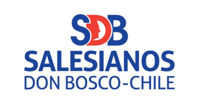 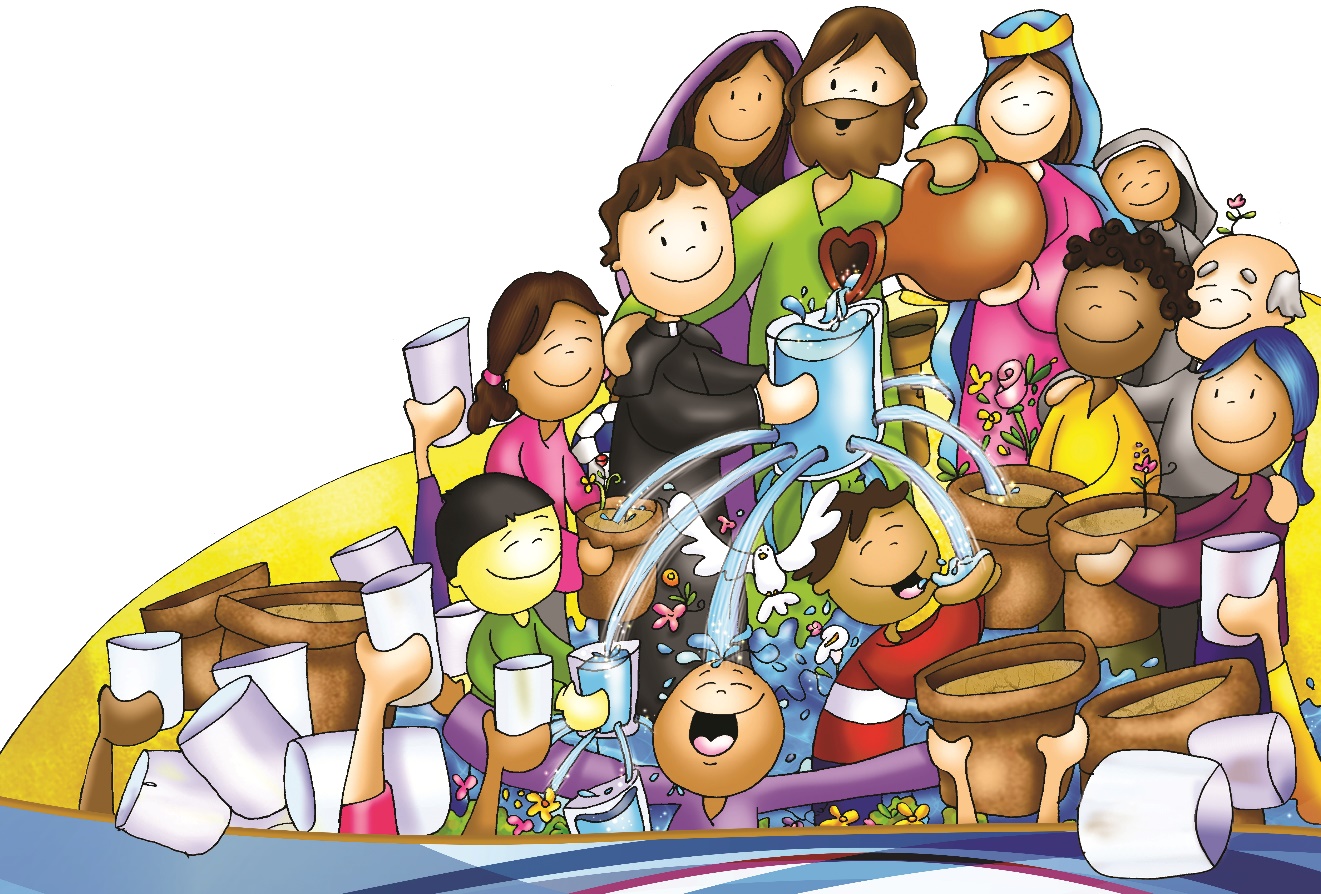 BUENOS DIAS 2018CULTIVEMOS EL ARTEDE ESCUCHAR Y ACOMPAÑARI. INTRODUCCION 1. Presentación	Todos los días, y siguiendo una tradición que se remonta a Don Bosco mismo y al origen de su obra pastoral en Valdocco, un integrante de la comunidad educativa entrega un pensamiento que, idealmente, se ha de extender por un máximo de 15 minutos. Es una breve reflexión que, a partir de la Palabra de Dios, busca iluminar algún aspecto de la vida y que se ofrece como motivación para el trabajo a realizar. Se concluye siempre con un momento breve de oración, en la que es muy positivo recoger las inquietudes y necesidades contingentes, sea de la comunidad educativa, como de la región, del país y del mundo entero.	Con la convicción que los "buenos días" es un elemento importante dentro de todo el quehacer educativo pastoral de nuestra comunidad, es ideal que se presente, en forma sistemática, los grandes valores de nuestra espiritualidad en la que queremos educar a nuestros jóvenes, y es lo que se pretende en este subsidio. 	Pero la vida es dinámica, y cada día se nos ofrecen motivos para reflexionar, aprender, crecer (problemas o buenas noticias al interior de la propia comunidad, o de la ciudad, o del país, o de la comunidad mundial, etc.). Son situaciones que no se pueden tener presente al momento de confeccionar esta planificación. Por consiguiente, quien tiene la misión de ofrecer el contenido de los "buenos días" hará la alusión con la contingencia, de modo que no aparezca como un mensaje fuera del contexto en el que viven los estudiantes y educadores. 2. ObjetivosAyudar a los jóvenes a comprender que la Palabra de Dios ilumina la vida cotidiana y ofrece todo un proyecto de vida que tiene como objetivo último la felicidad del ser humano.Profundizar el conocimiento de Jesús desde el testimonio de los Evangelios.Profundizar en el conocimiento de las efemérides religiosas y el valor que ellas tienen en el seguimiento de Cristo.Ofrecer una reflexión detallada de los grandes valores que caracterizan la santidad juvenil salesiana.Ofrecer el testimonio de diversos integrantes de la comunidad educativa pastoral salesiana, quienes, desde su experiencia y proyecto de vida personal, comparten su vivencia de los valores salesianos. 3. Contenidos Fundamentales	En los "buenos días", intentamos dejar algunas ideas fuerzas, para crecimiento de los jóvenes como cristianos profundamente comprometidos con sus hermanos "Buenos cristianos y honestos ciudadanos". Ellos, con mayor o menor insistencia, de alguna forma están presentes durante el mensaje que se entregan diariamente y por todo el tiempo que los jóvenes comparten la vida en nuestra comunidad educativo-pastoral. No son los únicos, pero éstos no deberían estar ausentes.	La presentación que sigue, no pretende en absoluto ser una exposición acabada sobre el tema; son solamente unas pinceladas, unos trazos gruesos que dan lugar a una gran profundización, para que sea una obra maestra; tampoco se exponen en orden de importancia; por lo demás, de alguna forma, todas se relacionan unas con otras. 1.		Dios ha creado este mundo maravilloso para nuestra felicidad plena. Todo lo que existe ha salido del amor de Dios y por lo tanto es hermoso, lleno de bondad. Contemplar el mundo que nos rodea con toda su perfección, con toda su maravilla, nos ayuda a percibir, de alguna forma, la belleza de Dios y de su amor. 		Cuando Juan Bosco era aún un niño, su madre, Mamá Margarita, sin ser una gran estudiosa (no sabía ni leer, ni escribir), le enseñó a sus hijos a admirar la belleza de la creación, las maravillas de las flores que se llenan de vida en la primavera, lo fantástico de una noche estrellada... y en esas maravillas descubrir el poder, la sabiduría, y sobre todo, el inmenso amor de Dios por cada uno de nosotros.		Dios ha entregado su creación para nuestro gozo, pero también lo ha confiado a nuestra responsabilidad, para que hagamos de él la casa en la que todos los seres humanos, sin excepción alguna, podamos ser felices. Aquí encontramos el fundamento de todo compromiso con el cuidado de nuestro mundo, y de todos los seres salidos del corazón de Dios, especialmente de los seres humanos. Trabajamos por alejar todo aquello que pueda destruir la vida, o que amenace con hacer de la creación, causa de sufrimiento, amargura y muerte.2.		Dios nos ha creado por amor, y nos ha regalado la dignidad de ser sus hijos. Nos ha llenado de dones, de cualidades, semillas prontas a germinar. Dios nos contempla con amor infinito, y se goza al mirarnos, como un padre, una madre se regocijan en sus hijos. Nos mira a cada uno como si fuésemos su hijo único, objeto de toda su preocupación y cariño.		Dios nos invita, entonces, a mirarnos a nosotros mismos con optimismo, a reconocernos como hijos suyos, a aceptarnos con alegría, a desarrollar al máximo las riquezas con las que nos ha adornado, a cuidar nuestra vida y valorarla, a no detenernos por nuestros pecados, a no dejarnos paralizar por el miedo, a superar obstáculos y no rendirnos jamás ante el egoísmo con la certeza que en Dios, la batalla está ganada. La gloria de Dios es la felicidad de cada ser humano, de cada uno de sus hijos. Dios nos quiere ver felices, plenamente felices.		Nos invita a mirar con el mismo optimismo a las personas con quienes compartimos nuestra vida, a descubrir también en ellos la presencia del Señor.		Nos impulsa a amar a la gente de nuestra tierra, sus costumbres, sus riquezas, las más profundas, las del corazón, y trabajar incansablemente por el crecimiento pleno de nuestro pueblo, el cuidado de sus valores, de modo que todos puedan vivir con la dignidad de hijos de Dios.3.		Dios nos ha creado a su imagen y semejanza; y por lo mismo, el sentido de nuestra vida es el amor. Somos obra de Dios que es Amor, y nuestra mayor necesidad es la de dar la vida por amor, de compartir nuestra existencia con los demás, en el amor: familia, amigos, compañeros de colegio, vecinos…  		Dios nos ofrece su amor, y nos invita a vivir en la amistad con él. Una amistad que se expresa en la vida cotidiana y que empapa todo nuestro ser.  		Nosotros, imagen y semejanza de Dios estamos llamados a ser signos y portadores de este amor del Señor. Esto implica todo un trabajo de ascesis, de lucha contra aquello que nos impide amar de verdad, como Dios ama. El amor se expresa en acciones concretas, superando todo sentimentalismo estéril.		El amor se demuestra en el respeto, la comprensión, el perdón, la solidaridad, el compromiso, el sacrificio por los que amamos. 		Se expresa también en la capacidad, cuando es necesario, de corregir los errores de los que amamos, y también de reconocer las propias debilidades, pedir perdón y trabajar por cambiar desde lo más profundo del corazón. 4.		Creados a imagen y semejanza de Dios, somos libres para tomar nuestras propias decisiones. El poder absoluto de Dios se manifiesta en que puso como límite nuestra libertad. No somos marionetas en las manos del Señor, actores que protagonizan un guion escrito por él. Sino que somos hijos, invitados a construir juntos un proyecto. 		Somos personas capaces de tomar decisiones libres, y por lo mismo tenemos el desafío de ser responsables de nuestros actos, y las consecuencias de ellos. Por otra parte, es preciso tener presente que nuestro amor sea auténtico ha de ser libre.		Al crearnos libres, Dios no solamente nos hizo capaces de tomar nuestras decisiones, sino que también las respeta, incluso cuando nos apartamos de Él. Y es tan grande su amor por nosotros que, a pesar de nuestro rechazo, lejos de castigarnos, sale en nuestra búsqueda, como el pastor que no descansa hasta encontrar la oveja que se le perdió. Nada, ni nadie, nos podrá separar del amor de Dios, solamente, nosotros mismos. Y en ese momento, aunque nos separemos de él, Dios va a caminar junto a nosotros, del mismo modo que un padre, una madre, acompaña a su hijito cuando da sus primeros pasos.		La libertad es un don que implica el trabajo permanente por vencer toda esclavitud que nos impida amar (egoísmo, orgullo), cultivar el discernimiento, buscando el amor por sobre todo, como criterio de acción, y el esfuerzo por ser coherente con ese discernimiento en las acciones de cada día, superando la desidia, fortaleciendo la voluntad. En este esfuerzo siempre contamos con la acción de Dios que jamás nos abandona y quiere nuestra felicidad plena.  5.		Dios nos regaló también la inteligencia, la capacidad de reflexionar, de discernir en la toma de decisiones. Pensar antes de actuar, actuar en sintonía con nuestra escala de valores, vislumbrar las consecuencias de nuestras acciones, actuar de acuerdo a lo que nos dice nuestra conciencia, es propio de nuestra condición se imagen y semejanza de Dios. Para que nuestro amor sea verdadero, tiene que ser fruto de una decisión asumida con discernimiento. 		Buscar la presencia del Señor en los acontecimientos diarios; discernir la voluntad del Señor, descubrir su proyecto para cada uno de nosotros, es expresión de toda persona que se reconoce con la dignidad de Hijo de Dios, que no renuncia a su identidad de ser inteligente.6.		Dios nos regaló también la capacidad de creer. El uso de nuestra inteligencia nos permite asumir que no es posible tener certeza de todo, que no podemos comprobarlo todo, y que por lo mismo, no queda más que creer, tener fe. La fe en nosotros mismos, en nuestras posibilidades, en el logro de nuestros proyectos; fe en los demás, en sus esfuerzos, intenciones, en su amor; fe en Dios que da sentido a todo lo que existe, también a nuestra vida. 		La fe no es una cuestión irracional, sino que es un paso que va más allá de la razón, cuando la razón no puede explicarlo. Es decirle a Dios (lo que es una experiencia cotidiana en nuestra relación con los demás, incluso con nosotros mismos): de verdad no logro comprenderlo todo, pero creo en ti, Señor.  		Es una fe que, como el amor, se verifica en la vida de cada día, en las pequeñas y grandes decisiones, haciendo de nuestro actuar cotidiano, por su  coherencia, una proclamación del amor de Dios. 7.		Dios quiere una relación de amor con nosotros, y por eso que nos ha creado libres e inteligentes. Y aunque no somos dioses, nos ha dado la posibilidad de relacionarnos con Él. Nos invita continuamente a vivir en esta familiaridad con Él; sale a nuestro encuentro en la vida cotidiana y nos invita a responderle con todo el corazón, puesto que sabe que solamente, en esta amistad con el Dios-Amor, podremos satisfacer la necesidad más profunda de amar y ser amados, podremos ser felices de verdad. 		La vida diaria, con sus alegrías y penalidades es el lugar en el que nos encontramos con el Señor. Cada día, al finalizar nuestra jornada, un buen ejercicio a realizar es el de revisar el día y descubrir los momentos en los que el Señor nos habló, en quiénes, qué nos dijo, qué nos pidió, qué misión nos encargó, qué signos de amistad nos regaló... Si nos acostumbramos a este estilo de vida, vamos a ser como Don Bosco. Quienes le conocieron dicen que parecía que en todo momento veía al Señor.  8.		Aunque nos ha regalado la capacidad de encontrarle con el uso de nuestra inteligencia, Dios se ha dado a conocer por medio de su Palabra, que es fuente de felicidad para toda persona. Dios se acerca a nosotros, y por medio de su Palabra nos habla de sí, del mundo, del hombre, de sus planes de felicidad para toda la humanidad. 		En el amor es clave el diálogo; y para que lo haya, es fundamental la escucha. Escuchar lo que el Señor nos dice, como un hijo que escucha a su padre, a su madre, a su hermano, a su amigo. Le escucha con atención porque le interesa lo que la persona que le   que ama, le está comunicando.		Acostumbrarnos a escuchar la Palabra de Dios; leer la Biblia como las cartas de la persona que me ama, confrontarla con la propia vida, para que esta Palabra la ilumine completamente, y nos permita vislumbrar la senda que hay que seguir.  		Es la Palabra de Dios la que nos permite juzgar la bondad de los acontecimientos, los avances tecnológicos, los aportes de la ciencia, de los medios de comunicación social, la cultura que entre todos vamos construyendo, buscando por sobre todo el bien del ser humano, privilegiando a los más desposeídos.  		Don Bosco le daba tanta importancia que incluso hacía poner frases de la Biblia, en los pasillos del Oratorio. Quería que sus jóvenes se habituasen a encontrarse a menudo con el Padre que con ternura siempre le habla a sus hijos, dándole toda la enseñanza necesaria para ser feliz.  9.		En su Palabra, Dios se ha dado a conocer como un Padre tierno, amoroso, siempre dispuesto a perdonar, atento a nuestras necesidades, pronto a sanar nuestras heridas, a levantarnos cuando hayamos caído. Un Padre que permanentemente busca al hijo que se ha ido de casa, y que espera de nosotros, sus hijos, que salgamos también con Él para llevar a nuestro hermano de regreso al hogar, y hacer que la fiesta familiar sea plena. 		Con este Padre que nos ama y perdona, nos encontramos especialmente cuando celebramos el Sacramento de la Reconciliación. Allí nos damos el abrazo tan anhelado, recibimos su cariño hecho perdón, hacemos fiesta con El. Don Bosco le daba gran importancia a la celebración de este sacramento, porque tenía la certeza que jamás una persona se separaría del amor del Señor, si más allá de sus infidelidades, está la fuerza del amor que se acerca a pedir perdón, y del amor perfecto que siempre perdona. 		Dios es un Padre que también cuenta con nosotros para realizar su proyecto de felicidad para todos sus hijos. Es natural que nosotros, que nos sentimos amados por este Padre, y le amamos con nuestro corazón, tengamos la profunda necesidad de trabajar en su proyecto de amor para todos, y cada uno de los seres humanos, sus hijos, y por lo tanto, nuestros hermanos.10.		Dios nos respeta absolutamente en nuestra identidad; no impone sus proyectos, sino que viene a nosotros con una invitación en la mano; no hace de nuestras debilidades, limitaciones, motivo de alejamiento, sino muy por el contrario, nos levanta y nos ayuda a caminar de nuevo. Tampoco busca su propio interés sino nuestra felicidad; es un amor sacrificado, un amor que pasa por la cruz. 		Dios nos da a conocer sus proyectos también en la Vida misma: en la propia, en nuestros talentos, cualidades, capacidades; en las oportunidades que la vida nos va presentando; en las personas que nos aman y nunca dejan de acompañarnos, transformándose en signos vivos del amor del Señor; en las situaciones dolorosas que también, tomados de la mano del Señor, pueden ser causa de gran crecimiento, y hasta de alegría. 		También nos habla en las necesidades, angustias, sufrimientos de las personas que nos rodean. En ellos Dios se nos hace presente y nos llama a responder con generosidad, valentía, creatividad.  		Nuestra respuesta la damos también en la vida cotidiana. Si bien es cierto que un templo nos puede ayudar a un diálogo sereno, no es menos cierto que el templo más importante es el propio corazón, donde siempre encontramos la presencia del Señor. Gozar de una comunicación permanente con el Señor, hacer las cosas por amor a Él, actuar de acuerdo a sus criterios, tener sus preocupaciones, hacer su voluntad, es hacer de nuestra vida una oración.  11.		Dios se comunica con nosotros, habla con nosotros, y nosotros le hablamos a Él. No es un diálogo formal, convencional, sino el de la intimidad que sólo puede existir entre un padre, una madre y su hijo. Es un diálogo empapado de amor, en el que ambos buscan la felicidad del ser amado; es un diálogo de confianza absoluta, con total desnudez, sin dobles intenciones, sin manipulación, sin engaños. Es la comunicación profunda que sólo se comprende entre dos personas que se aman. Es lo que llamamos Oración.		Cultivar este diálogo, de modo que llegue a ser natural como respirar, natural como el beso que le damos a nuestros padres cuando los encontramos, natural como florece la sonrisa ante una persona que queremos, o la satisfacción por un logro conseguido. Orar, tan natural como la vida misma, hablar con el compañero de siempre. Lo genial está en que, si no siempre podemos compartir con las personas que amamos, porque es imposible que estén todo el tiempo a nuestro lado, con el Señor lo podemos hacer, porque nunca se aparta de nosotros; aún cuando pecamos, allí está presente.12.		Jesús es el Hijo de Dios hecho hombre. Enviado por el Padre ha venido a compartir la vida con nosotros, como uno de nosotros. Es tanto su amor, que siendo todopoderoso, se hizo pequeño, débil y necesitado de amor, como todos nosotros. Toda su vida es la proclamación del amor de Dios. La ternura con los pobres, los enfermos, los pecadores, los marginados de la sociedad nos hablan de la ternura de Dios. La mayor expresión de su amor la encontramos su muerte en la cruz; una muerte que es vencida para siempre con la Resurrección. 		Jesús es por tanto nuestro hermano; el amigo que siempre fiel, nunca abandona; el guía seguro que nos conduce al Padre; el Maestro que orienta toda nuestra existencia; el Salvador que por nosotros muere en la cruz; el modelo de hombre perfecto; es la Vida en abundancia, ahora y para siempre, el camino seguro para encontrarnos con el Padre. 13.		Jesús es el Señor de la alegría, que nos invita a vivir plenamente felices gozando de su amor y del amor de los hermanos. Es el Señor que apuesta siempre por lo bueno, por lo que crece, por la vida, porque es el Resucitado, el vencedor de la muerte y del pecado. 		Don Bosco inició su Oratorio en Valdocco en la fiesta de la Resurrección del Señor; y también él fue canonizado en la Pascua; su vida misma fue de esperanza y alegría pascual. También nosotros, que somos sus hijos y herederos.		La confianza en la Vida nueva y plena que nos trae Jesús Resucitado, nos motiva a mirar nuestra propia existencia con los ojos de Dios, descubriendo todo lo positivo que hay en nosotros, y en las personas y acontecimientos que nos suceden. Nos impulsan a no desanimarnos jamás ante los fracasos, los problemas, las dificultades. 		Nos invita también a valorar la vida, no como algo definitivo, sino como la escuela donde aprendemos a amar, en preparación a la vida plena, eterna, en la presencia del Señor de la vida.		Somos hijos de Don Bosco, un padre que desde la infancia enfrentó muchos problemas y sufrimientos, pero confiado en el Señor, no se rindió jamás, sino que con esfuerzo, trabajo, tesón, construyó una enorme familia, de la cual gozamos como miembros.  Un padre que también nos hizo soñar con la vida plena en la casa del Padre: “digan a mis queridos jóvenes que los espero a todos en el paraíso”.14.		Jesús llama a cada uno de nosotros para vivir con él. No es una llamada genérica, sino personal, con nombre y apellido. 		Jesús nos llama para compartir la vida con él. Él, que nos conoce profundamente, más que nosotros mismos, nos llama con nuestra realidad, con nuestras riquezas y miserias, a compartir la vida, ser amigos. 		Somos llamados por Jesús para conocerle, no como una idea, un conjunto de verdades o dogmas, sino como una persona viva que se relaciona íntimamente con nosotros. 		Somos llamados a conocerle y amarle con todo nuestro corazón. No es un amor meramente sentimental, sino que implica todo nuestro ser, nuestra razón, nuestra voluntad.  Es un amor que nos cambia la vida, es una conversión, que es mucho más que optar por lo bueno y dejar lo malo: es poner a Jesús, sus criterios, sus anhelos, su escala de valores, al centro de nuestra vida. 		Somos llamados a quedarnos con él, ser sus discípulos reconociéndolo como Maestro; y ser, al mismo tiempo, enviados a comunicar a todos los demás la Buena Noticia de Jesús. En síntesis, somos llamados a ser discípulos-misioneros.		Descubrir el llamado del Señor a compartir su vida, responderle con generosidad es una aventura, fuente de alegría plena. 15.	 	El llamado del Señor es personal, y por consiguiente único e irrepetible. Sin embargo, no somos invitados a una relación individualista, sino a amarle en los hermanos, a vivir la comunión con el Señor construyendo comunión con los otros. Es solamente en la relación con los otros donde podemos desarrollarnos plenamente, siendo conscientes de nuestra identidad, y por lo tanto, de nuestro ser único.		Nuestra primera experiencia de comunidad es nuestra familia. En ella recibimos todo lo necesario para crecer como personas: el amor. Efectivamente, en ella tenemos la experiencia del amor gratuito, generoso, sacrificado.		Jesús nos llama también a tener una experiencia comunitaria siendo parte de su comunidad, la Iglesia. A trabajar en ella, aportando lo mejor de nosotros, para que sea siempre más hermosa; a la comunión con el Papa y los pastores que nos regala, para ser protagonistas de un único proyecto de salvación para toda la humanidad. No es una comunidad perfecta, porque ninguno de nosotros lo es. Pero es una comunidad que tiene en su centro la acción del Espíritu Santo que la guía, y que hace florecer aún en medio del desierto. 		En la Iglesia somos invitados a responder a la vocación que el Señor nos hace,  amando como sacerdote, religioso, laico, dando testimonio del amor incondicional del Señor, sirviendo al interior de nuestra comunidad eclesial (movimientos apostólicos, catequesis, misiones, servicio solidario, etc); como asumiendo  compromisos de transformación de la sociedad como Dios quiere, sin exclusión para nadie.  16.		Don Bosco quería que en su casa se respirase un ambiente de familia. Nuestra Familia ha sido la primera escuela de amor, en ella hemos aprendido que el amor se expresa en gestos de cariño, pero especialmente en una vida de entrega cotidiana buscando la felicidad de los que amamos. 		Nos preparamos como constructores de familias escuelas de amor, cultivando todas las actitudes necesarias: donación, diálogo, perdón, respeto, sacrificio, comprensión, alegría, trabajo, generosidad, gratuidad, verdad, trabajo,  tolerancia, gratitud, confianza, empatía, fidelidad, etc.		Aprendemos a valorar a los demás por ser personas, independientemente de sus roles o efectividad; valoramos el aporte de los demás desde su propia realidad, y los acogemos con gratitud. Valoramos especialmente a nuestros padres, como auténticos educadores, aún con sus limitaciones; y a los ancianos que con su sabiduría nos ayudan a crecer. Crecemos en la capacidad de cuidar a los más desvalidos, los más pequeños e indefensos. Asumimos también el desafío de aportar nuestra riqueza a la vida familiar, con la certeza de que somos protagonistas de ella y no espectadores críticos.		Asumimos el desafío de madurar en nuestros afectos, viviendo nuestra sexualidad como don y responsabilidad. 		Con la alegría de hijos de Don Bosco, salesianos para siempre, cultivamos todos estos valores al interior de nuestra comunidad educativo pastoral, para que sea una casa, una familia que acoge, experiencia del amor incondicional de Dios por cada uno de sus hijos; auténtica experiencia de Iglesia. Y una vez egresados, somos fieles a la educación recibida, trabajando por la construcción de la familia humana, haciendo de nuestra patria, la copia feliz del edén.17.	 	Jesús nos ha regalado su Espíritu para acompañarnos por siempre y ayudar a discernir siempre el proyecto de Dios para nuestra vida. Es el Espíritu el que nos impulsa a vivir en el amor de hijos con el Padre, hermanos de Cristo, templos suyos. 		Es el Espíritu que estuvo presente cuando se creaba el mundo; el que movió el corazón de los profetas, el que descendió sobre Jesús en el río Jordán cuando fue bautizado, el que descendió sobre los apóstoles, infundiéndoles fuerza, valentía, la necesidad profunda de comunicar a toda la humanidad la feliz noticia del amor de Dios presente en la muerte y resurrección de Cristo. 		Es el Espíritu Santo que hemos recibido el día del bautismo, y que nos ha santificado plenamente; es el Espíritu que como un escultor elabora una obra de arte, va haciendo de nosotros, una imagen viva del Señor Jesús. 		Es el Espíritu que nos guía continuamente. Acostumbrarnos a escucharle y percibir los signos de su presencia, es todo un aprendizaje, y es fundamental para nuestro crecimiento en santidad. 		En este aprendizaje es muy importante contar con la ayuda de un guía espiritual, como lo fueron Don Calosso y Don Cafasso para Don Bosco; como lo fue Don Bosco para Domingo Savio. Un guía que nos ayude a estar siempre atento al Señor para conocer su proyecto, y la misión que tiene para cada uno de nosotros para el logro de ese proyecto, la propia vocación. Un guía que nos ayude a construir nuestro proyecto de vida, en sintonía con el plan de Dios; un guía que nos ayude a ser personas espirituales, empapadas del Espíritu Santo, siempre en sintonía con el Señor.18.		Jesús nos pide que todos seamos santos. No es una meta, sino un camino. Porque la santidad no es otra cosa que el amor de Dios en nuestra vida, una relación de amistad en la que no hay límite. El día en el que fuimos bautizados, recibimos todo el amor de Dios, para vivir en él. Él espera nuestra respuesta, y en la medida que le respondemos con amor, nos mantenemos santos. 		Sabemos bien que no es siempre así, que como adolescentes que quieren hacer su propia experiencia, lejos de la opinión de sus padres, nos alejamos de lo que el Señor nos dice, y experimentamos el egoísmo en todo su poder y miseria... vamos perdiendo la vida, la alegría, la felicidad, la santidad.		Pero el Señor nunca nos abandona, porque nos ama, y siempre nos ofrece la posibilidad de recuperar lo perdido, el regalo más grande que podamos recibir en la vida: su amor.		Nuestro proyecto de vida, por lo tanto, es un proyecto de santidad. Es dialogar con el Señor para construir juntos un único proyecto; es buscar todos los medios necesarios para hacerlo realidad; es evaluar permanentemente, para poner bases firmes, para levantar si se ha caído, corregir los cálculos mal hechos.		La santidad, vivir el proyecto de Dios en la propia vida implica mucho trabajo, esfuerzo, sacrificio, templanza. No porque sea una exigencia que nos viene de afuera, sino porque el que ama, se entrega por completo al ser amado: se auto-exige cuanta renuncia sea necesaria, para ver la felicidad de los que ama.19.		No podemos ver el interior de una persona, lo que piensa, lo que siente. Nosotros sólo percibimos signos, gestos que nos hablan de su interior. Sus palabras nos pueden dar la explicación de esos signos, y allí interviene la fe en ella, que nos permite creer en lo que nos dice. En esta comunicación, los signos son muy importantes. Y tanto signos como palabra se complementan (el mismo lenguaje es un signo). Nuestras declaraciones de amor se expresan en gestos, en signos muy concretos, los que podrían ser también falsos, sin contenido, o al menos, no con el contenido que suponemos. Una persona nos abraza y podríamos suponer que es porque nos quiere, pero podría ser por costumbre, por apariencia, por interés, etc. 		En la relación con Señor también usamos signos. Jesús nos ha regalado los sacramentos como signos muy concretos de su presencia y amor. Nosotros, como comunidad cristiana, nos encontramos con Jesús en la celebración personal y comunitaria de los sacramentos, y los vivimos como experiencia de fiesta. 		Don Bosco daba gran importancia también al sacramento de la eucaristía. En ella nos encontramos con Jesús que viene para quedarse para siempre con nosotros y nos llena de su vida; en ella encontramos también la fuerza necesaria para dar testimonio de su amor; en ella encontramos el impulso para construir comunidad, la comunidad eclesial y también la comunidad humana.20.		Don Bosco nos invitaba a ser "buenos cristianos y honestos ciudadanos". Podríamos pensar que se trata de dos cosas distintas, sin embargo, en la mentalidad de Don Bosco no es así. Nuestro Padre y Maestro quiere que todos seamos buenos cristianos, o mejor aún, que seamos santos. Pero no es posible que exista un buen cristiano, un santo, que sea mal ciudadano. Es posible que un no creyente sea un buen ciudadano, pero no que un cristiano sea una persona absolutamente descomprometida con la realidad social en la que está inserto. 		El buen cristiano, para nosotros, significa también ser personas que se esfuerzan por crecer al máximo en todos los talentos que el Señor le ha regalado, no para servirse a sí mismo, sino para construir una sociedad según el querer de Dios. Trabajamos por crecer en nuestras relaciones humanas, y también en desarrollar nuestros talentos como profesionales. Estamos atentos a los acontecimientos que suceden a nuestro alrededor, y si es nuestra vocación participamos activamente en las organizaciones políticas, sindicales, sociales en general, y en todas ellas aportamos nuestra visión cristiana. Somos personas profundamente solidarias, no solamente porque colaboramos para responder a les necesidades de los más pobres y marginados, sino porque, conscientes de nuestra identidad de seres humanos, aportamos todo lo que somos y tenemos, para hacer de ella la familia que Dios quiere, profundamente justa y fraterna. Con nuestro trabajo digno y honesto, con el aporte de nuestros talentos, somos constructores de una cultura de la vida, de la paz, y del amor.  21.	Mamá Margarita se mostró siempre como una mamá muy cariñosa y comprensiva, pero al mismo tiempo exigente y capaz de educar a los hijos como trabajadores, honestos que se ganan el pan y saben aportar de acuerdo a sus posibilidades. Juan, desde niño se acostumbró a las exigencias del trabajo, y lo mantuvo a lo largo de su vida. Don Bosco fue un hombre que demostró el amor a sus jóvenes trabajando por ellos. El trabajo es una característica de todo aquel que se siente salesiano. Es muy positivo ver a jóvenes que, para costear sus gustos, vacaciones, e incluso estudios, no tienen problemas en dedicar tiempo al trabajo, pequeños o grandes servicios. Es bueno también que sean capaces de aportar con el trabajo gratuito, el servicio que se presta a los demás sin pedir nada a cambio, simplemente por hacer la vida más fácil a quienes nos rodean (servicio en la casa, en el colegio, en el barrio). Está también el trabajo intelectual, el de nuestros estudios.Nosotros somos hijos de Don Bosco, un padre que demostró su cariño trabajando, que hizo del trabajo también la oportunidad de hacer producir sus talentos, aprendiendo diversos oficios que le servirían para ser un maestro. Sigamos también la misma escuela, en todo momento, demostremos nuestro amor a nosotros mismos y a los demás: trabajando.22.		Don Bosco nos dejó como herencia un amor muy grande a la Madre de Jesús. En el sueño vocacional que tuvo en su infancia, la recibió como Maestra. Efectivamente, de ella recibimos el consejo de hacer siempre lo que el Señor nos dice; ella es nuestro modelo en el conocimiento, seguimiento y amor a Cristo.		Ella es también nuestra mamá: cuando falleció mamá Margarita, la mamá de Don Bosco, él puso a todos sus jóvenes bajo el cuidado maternal de la Virgen madre.  Nosotros la asumimos así, confiamos en ella con la misma confianza y ternura que un niño en los brazos de su madre. 		Y por esa misma realidad maternal, encontramos en ella a la Auxiliadora, la madre que atenta a nuestros sufrimientos, no duda un instante en correr para socorrernos, para curar nuestras heridas, para llevarnos ante su Hijo, y devolvernos la serenidad perdida.		Ella es también, para nosotros, la que nos impulsa a trabajar con todo el corazón en nuestra Iglesia, con la misma actitud que tuvo en medio de los discípulos, en la espera de Pentecostés: sin reproches por la infidelidad de los apóstoles, con la comprensión propia de la madre, les anima en la confianza en su Hijo resucitado, y en la docilidad al Espíritu Santo. Ella es también la que nos empuja a ser, también nosotros, auxiliadores de nuestros hermanos. No podría ser de otra forma: ¿cómo podríamos dejar a nuestros hermanos abandonados, siendo indiferentes a su sufrimiento, y al de nuestra madre que mira el dolor de sus hijos. Ella, entonces, es la que nos impulsa a ser ciudadanos, que por nuestra vida, nos caracterizamos por ser signos y portadores del amor de Dios, especialmente a los más pobres y abandonados.		Ella es modelo de nuestra identidad de discípulos-misioneros, plenamente disponibles al proyecto del Señor, testigos alegres del amor incondicional de Dios.4. Metodología	Siempre en relación a alguna efeméride religiosa, se ha elaborado un objetivo mensual. Este se desglosa en un lema y objetivo semanal, el que a su vez es desarrollado en las reflexiones de cada día. Es un tema semanal expuesto en varios “capítulos”, uno por día. Por consiguiente, al momento de preparar el mensaje a entregar, es preciso tener en cuenta los “buenos días” de la semana. Este año, la reflexión diaria arrancará de una experiencia de encuentro con Jesús. De este modo, en cada semana se profundizará el encuentro que un personaje del Evangelio tuvo con Jesús, el impacto que produjo en él, la actitud de Jesús, el contexto, etc. Siempre se relacionará con la vida cotidiana, profundizando los valores anteriormente expuestos. Como este año, el encuentro con Jesús se reflexionará durante la semana (en la mayoría de los temas) es aconsejable que, en el caso de que no fuese posible entregar el mensaje en un día, unirlo con el día siguiente para no perder el hilo conductor. También podría ser conveniente que el primer día de la semana, fuese leído el texto completo. 	El centro lo ha de tener la Palabra de Dios. La reflexión que le sigue también se desarrolla a partir del texto bíblico, y siempre desde la espiritualidad salesiana. Los contenidos que se indican en este subsidio son solamente pistas de reflexión, que han de ser enriquecidas por el aporte de quien tiene la responsabilidad y la alegría de entregar un mensaje que ayude a quienes escuchan. 	Domingo Savio, iluminado por el mensaje que entregó Don Bosco en unas buenas noches, sintió la profunda necesidad de ser santo. Nosotros no sabemos cómo va a fructificar la semilla que se siembra en el corazón de cada persona que nos escucha. Eso hay que dejarlo en las manos del Señor, nosotros procuremos sembrar del mejor modo posible. Por lo tanto, conscientes de la importancia de la tarea que se nos ha confiado, es preciso que el educador que entrega el mensaje, lo haya reflexionado antes para apropiarlo, hacerlo pasar por su propia experiencia de fe. 	Los "buenos días" no son un discurso, ni una lectura, por muy interesante y positiva que sea. No podemos olvidar que estamos hablando, fundamentalmente a niños, adolescente y jóvenes. Es muy positivo, entonces, hablarles con convicción, ilustrando incluso el contenido que se ofrece aquí, con alguna experiencia personal o de la comunidad; relacionarlo con lo que está sucediendo en la propia comunidad (escolar, nacional, eclesial, mundial...). Mejor aún si se puede iluminar con alguna narración: Don Bosco era un maestro en eso, y bien sabemos, por experiencia, que los jóvenes ponen mucha atención a lo que se ilustra con un hecho de vida.   	Para concluir los “buenos días” se invita a rezar. Se ofrece algunas peticiones comunitarias, las que pueden ser sustituidas por otras, o enriquecidas por algunas necesidades emergentes. También se puede invitar a orar en silencio, en un diálogo personal e íntimo con el Señor. Se concluye con el Padre nuestro o alguna oración mariana y la oración conclusiva.	Si parece oportuno y el tiempo lo permite, se puede hacer uso de medios tecnológicos. Queda a libre iniciativa de quien es el responsable de entregar el mensaje. 5. Calendarización	A continuación entregamos la calendarización de los “buenos días” del año. 5.1. Marzo Objetivo:	Junto con presentar a la comunidad, estudiantes y educadores, el lema anual y los grandes objetivos que las diversas áreas se han planteado para este año, a la luz de los encuentros de Jesús con la Samaritana, Zaqueo y Pilato, profundizar en las actitudes a cultivar en el tiempo de Cuaresma. Segunda Semana: 	Lema: 	"Cultivemos el arte de escuchar y acompañar"Objetivo:	Teniendo como telón de fondo el Aguinaldo del Rector Mayor, presentar el objetivo del trabajo del año para la comunidad educativo-pastoral para este año 2018.Temas:	Lunes 5:	Cultivemos el arte de escuchar y acompañar			Responsable:		Martes 6:	Cultivemos el Arte de Escuchar			Responsable:		Miércoles 7:	Escuchar es más que oír			Responsable:		Jueves 8:	Necesitamos ser acompañados			Responsable:			Viernes 9:	En la escuela de Jesús			Responsable:	Tercera Semana: 	Lema: 	"Dame de Beber"Objetivo:	A partir de la reflexión del encuentro de Jesús con la Samaritana, profundizar el amor de Dios por nosotros, que superando toda barrera sale a nuestro encuentro, y nos invita a una vida de amistad con él, dando sentido pleno a toda nuestra existencia. Temas:	Lunes 12:	Jesús sale a nuestro encuentro			Responsable:		Martes 13:	Por encima de prejuicios			Responsable:		Miércoles 14:	Abandonemos nuestros dioses			Responsable:			Jueves 15:	Dios no es propiedad privada			Responsable:			Viernes 16:	Jesús nos llena de alegría			Responsable:		Cuarta Semana: Lema: 	"Todos somos hijos de Dios" Objetivo:	A partir de la reflexión del encuentro de Jesús con la Zaqueo, profundizar el amor de Dios por nosotros, que viene a nuestro encuentro, para compartir su amistad con nosotros, e invitarnos a compartir la vida con nuestros hermanos. Temas:	Lunes 19:	Conozcamos personalmente a Jesús 			Responsable:		Martes 20:	Sin miedo al “qué dirán”			Responsable:		Miércoles 21:	Para ser amigos de verdad 			Responsable:			Jueves 22:	Verdaderamente ricos				Responsable:			Viernes 23:	No somos un caso perdido			Responsable:	Quinta Semana: Semana Santa	Lema: 	"Amor sin límites" Objetivo:	En el contexto de la Semana Santa, a partir de la reflexión del encuentro de Jesús con Pilato, profundizar el amor de Dios por nosotros, expresado en la entrega incondicional de Jesús.  Temas:	Lunes 26:	¿Qué es la verdad? 			Responsable:		Martes 27:	¡Aquí tienen al hombre!			Responsable:		Miércoles 28:	No tienes poder sobre mí			Responsable:			Jueves 29:	Aquí tienen a su rey  			Responsable:	5.2. Abril Objetivo:	En el contexto de la Celebración de la Pascua, y a la luz del encuentro de Jesús Resucitado con María Magdalena, los discípulos de Emaús, Tomás y Pedro, ayudar a los estudiantes a comprender que Jesús resucitado les llama a vivir en una relación de amistad con Él, descubrirle en la comunidad y amar como Él ama. Primera Semana: Lema: 	"Anunciemos a Cristo Vivo"Objetivo:	Presentar a los jóvenes, que al igual que María Magdalena, Cristo nos invita a cultivar una relación de amistad con Él, una relación personal que nos hace anunciadores alegres de vida plena. Temas:	Lunes 2:	Cuando aún estaba oscuro				Responsable:			Martes 3:	¿Por qué lloras? 	    		Responsable:		Miércoles 4:	Reconocer a Jesús	  		Responsable:		Jueves 5:	Nos llama por nuestro nombre 			Responsable:		Viernes 6:	Anunciemos a Cristo Resucitado			Responsable:	Segunda Semana:Lema: 	"Quédate con nosotros” Objetivo: 	Comentando el encuentro de Emaús, ayudar a los estudiantes a comprender que Jesús resucitado sale a nuestro encuentro para comunicarnos su vida y hacer de nosotros, portadores de su amor y vida. Temas:	Lunes 9:	La tentación de la huida			Responsable:		Martes 10:	Recordar a Jesús		   	Responsable: 		Miércoles 11:	No caminan solos		   	Responsable:		Jueves 12:	Quédate con nosotros Señor 			Responsable:		Viernes 13:	Constructores de comunidad			Responsable:Tercera Semana: Lema: 	"Señor mío y Dios mío”Objetivo: 	Comentando el encuentro con los apóstoles, y la duda de fe de Tomás, ayudar a los estudiantes a comprender que Jesús resucitado nos regala la paz, fruto del amor incondicional que nos tiene, y nos envía a ser testigos de su amor en donde nos encontremos. Temas:	Lunes 16:	Con las puertas cerradas			Responsable:		Martes 17:	La Paz esté con ustedes		   	Responsable: 		Miércoles 18:	Yo los envío a ustedes		   	Responsable:		Jueves 19:	Ver para creer 			Responsable:		Viernes 20:	Felices los que creen sin haber visto			Responsable:Cuarta Semana: Lema: 	"¿Me amas?"Objetivo:	Ayudar al joven a comprender que el cristiano está invitado a vivir una relación de amor con Jesús, la que se expresa en un compromiso serio por construir una sociedad en la que todos puedan vivir con dignidad.Temas:	Lunes 23:	No pescaron nada.			Responsable:		Martes 24:	Es el Señor 				Responsable:		Miércoles 25:	Vengan a comer			Responsable:		Jueves 26:	¿Me amas?			Responsable:	Viernes 27:	Sígueme		Responsable:5.3. Mayo Objetivo:	Iluminados por los encuentros de Jesús con el joven rico, Saulo, Nicodemo, la viuda de Naím y el leproso, presentar el cambio radical de vida que implica el seguimiento de CristoPrimera Semana: Lema: 	“Ven y Sígueme"Objetivo:	A partir del encuentro de Jesús con el joven rico, ayudar a los estudiantes a tomar conciencia que la verdadera alegría, se encuentra en el compartir las riquezas, para que todos puedan vivir con dignidad. Temas:	Lunes 30 Abril: ¿Cómo compro la vida eterna?		  	Responsable:		Miércoles 2:	Ama al Prójimo			Responsable:		Jueves 3:	Ven y Sígueme			Responsable:		Viernes 4:	La riqueza de compartir				Responsable:Segunda Semana:Lema: 	“El amor nunca pasará" Objetivo:	A partir del encuentro de Jesús con Saulo de Tarso, ayudar a los estudiantes a comprender que el seguimiento de Cristo implica un cambio radical de vida: forma de pensar, de actuar, de amar. Temas:	Lunes 7:	Soy un fariseo			Responsable:		Martes 8:	Los persigo porque no piensan como yo			Responsable:		Miércoles 9:	Saulo, ¿Por qué me persigues?			Responsable:		Jueves 10:		Apóstol del amor de Dios			Responsable:		Viernes 11:	Apóstol de Jesús   			Responsable:Tercera Semana:  Lema: 	“Hay que nacer de nuevo"Objetivo:	A partir del encuentro de Jesús con Nicodemo, ayudar a los estudiantes a tomar conciencia que la amistad con el Señor, implica dejarse conducir por el Espíritu Santo para descubrir el amor de Dios y dejarse amar por Él, para amar como Él, única posibilidad de salvación eterna. Temas:	Lunes 14:	Buscar a Jesús  				Responsable:		Martes 15:	Nacer de nuevo 				Responsable:		Miércoles 16:	Jesús, regalo de Dios 				Responsable:							Jueves 17:	Mirar al crucificado    			Responsable:		Viernes 18:	Vivir en la luz     			Responsable:Cuarta Semana:  Lema: 	“Joven, yo te lo ordeno, levántate” Objetivo:	A partir del episodio de la resurrección del hijo de la viuda de Naím, ayudar a los jóvenes a comprender que Dios se conmueve con nuestros sufrimientos, nos llama a una vida plena, siendo portadores de vida, a ejemplo de María, la madre de Jesús. Temas:	Martes 22:	El dolor de la muerte			Responsable:	Miércoles 23:	Muertos vivientes		Responsable:		Jueves 24:	Jesús se conmueve			Responsable:		Viernes 25:	Joven levántate			Responsable:Quinta Semana:  Lema: 	“Dios nos quiere felices"Objetivo:	Iluminados por el encuentro de Jesús con el leproso, hacer ver a los estudiantes, que Dios nos quiere felices, libres de toda esclavitud, anunciadores alegres de la vida nueva que nos ofrece Jesús. Temas:	Lunes 28: 	Los leprosos de hoy 			Responsable:		Martes 29: 	Si quieres puedes limpiarme			Responsable:		Miércoles 30: 	Quiero que estés limpio			Responsable:		Jueves 31:	Regresa con los tuyos			Responsable:		Viernes 1 Junio: Anunciadores de la Vida Nueva de Jesús			Responsable:5.4. Junio Objetivo:	A partir del encuentro de Jesús con el paralítico, con el niño que aporta sus panes para saciar el hambre de muchos, los apóstoles y el Centurión Romano, ayudar a los estudiantes a comprender que en el seguimiento de Jesús, la comunidad es central, una comunidad en la que todos tienen cabida, una comunidad unida por el amor: la Iglesia. Primera Semana: 	Lema: 	“Viendo la fe de ellos"Objetivo:	Iluminados por el encuentro de Jesús con el paralítico y sus amigos, ayudar a los jóvenes a tomar conciencia de la importancia de la comunidad en el crecimiento de la fe de cada uno de nosotros. Temas:	Lunes 4:	El pecado nos paraliza			Responsable:		Martes 5:	Amigos con Fe			Responsable:		Miércoles 6:	Tus pecados te son perdonados 	       		Responsable:		Jueves 7:	Un dios a su imagen y semejanza			Responsable:		Viernes 8:	Nunca hemos visto nada igual			Responsable:Segunda Semana: Lema: 	“Aquí hay un niño que tiene pan y peces"Objetivo:	Ayudar a los jóvenes a tomar conciencia que el seguimiento de Jesús, implica compartir los propios dones, la propia vida, para felicidad de toda la comunidad. Temas:	Lunes 11:	¿Por qué seguimos a Jesús?				Responsable:		Martes 12:	¿Cómo le daremos de comer? 			Responsable: 		Miércoles 13:	Aquí hay un niño que tiene pan y peces			Responsable:		Jueves 14:	Tomen y coman			Responsable:		Viernes 15:	Su reino no es de este mundo			Responsable:Tercera Semana: Lema: 	“La Comunidad de los Doce"Objetivo:	A partir del llamado que Jesús hace a doce hombres para compartir su vida y misión, ayudar a los jóvenes a tomar conciencia que Jesús fundó su Iglesia con personas con virtudes y defectos, en continuo proceso de conversión, como todo miembro de la Iglesia de hoy. Temas:	Lunes 18:	Después de orar eligió a doce			Responsable:		Martes 19:	Pescadores de hombres			Responsable:		Miércoles 20:	Ven y Verás			Responsable:		Jueves 21:	El se levantó y lo siguió      			Responsable:		Viernes 22:	Por treinta monedas de plata			Responsable:Cuarta Semana: Lema: 	“No soy digno de que entres en mi casa”Objetivo:	Comentando el encuentro de Jesús con el centurión romano, ayudar a los jóvenes a tomar conciencia que el amor de Dios no se detiene por prejuicio alguno, y que se manifiesta con obras maravillosas donde hay un corazón que ama y cree.  Temas:	Lunes 25:	Un centurión bueno			Responsable:		Martes 26:	De corazón humilde			Responsable:		Miércoles 27:	Amor sin fronteras 			Responsable:		Jueves 28:	Ni en Israel, he encontrado tanta fe			Responsable:		Viernes 29:	Testigos de milagros			Responsable:5.5. Julio Objetivo:	Comentando el episodio en el que el adolescente Jesús se queda en el Templo, y la curación que Jesús hace de la suegra de Pedro, ayudar a los jóvenes a reflexionar en la importancia de la vida familiar, como escuela en la que se aprende amar. Primera Semana: Lema: 	“Vacaciones: tiempo para compartir con los que amamos"Objetivo:	Iluminados por la experiencia de la familia de Nazaret, reflexionar en torno al valor que tiene la vida familiar como primera escuela de humanización, y aprovechar las vacaciones, como oportunidad para compartir con los que amamos y nos aman.  Temas:	Martes 3:	Buscar al que está perdido		    	Responsable:		Miércoles 4:	Dios en nuestro hogar    			Responsable:		Jueves 5:	Los asuntos de Jesús    			Responsable:		Viernes 6:	Escuela de amor 			Responsable:Segunda Semana:  Lema: 	“Vacaciones: tiempo para compartir con los que amamos"Objetivo:	Comentando la sanación de la suegra de Pedro, ayudar a los estudiantes a comprender que un discípulo de Jesús está llamado a dar lo mejor de sí en su hogar, especialmente a los que más necesitan, y que las vacaciones, son un tiempo privilegiado para compartir en familia.  Temas:	Lunes 9:	Jesús se siente en casa		    	Responsable:		Martes 10:	Le tendió la mano    			Responsable:		Miércoles 11:	Una familia numerosa    			Responsable:5.6. Agosto Objetivo:	Reflexionando en torno al milagro de Jesús con el paralítico, en las bodas de Caná, y la resurrección de la hija de Jairo; la misión de Juan Bautista y algunos momentos de la pasión de Jesús; ayudar a los jóvenes a comprender que como Don Bosco, también están llamados a percibir las necesidades del mundo juvenil, infundirles nueva vida ayudándoles a encontrarse con Jesús, servir a los más pobres, y siempre confiados en el auxilio materno de la Virgen María. Primera Semana: Lema: 	“¡Buenos Cristianos!"Objetivo:	Ayudar a los estudiantes a reflexionar sobre la necesidad que tenemos de poner nuestra confianza totalmente en Cristo, para ser libres de todo lo que nos oprime, y ser, de ese modo los “Buenos Cristianos, que Don Bosco quería de nosotros. Temas:	Lunes 30 Julio:	Yacía una multitud de enfermos			Responsable:		Martes 31 Julio: Levántate, toma tu camilla y camina			Responsable:		Miércoles 1:	Hice lo que me dijeron			Responsable:		Jueves 2:	No vuelvas a pecar			Responsable:		Viernes 3:	Mi Padre trabaja siempre, y yo también trabajo 			Responsable:Segunda Semana: Lema: 	“Despertar a los que duermen"Objetivo:	Presentar a los jóvenes que Don Bosco, como discípulo de Jesús, vencedor de la muerte, dedicó toda su vida para ayudar a los jóvenes a vivir con dignidad, con fe en Dios y en sí mismos, constructores de un mundo distinto: buenos cristianos y honestos ciudadanos”. Temas:	Lunes 6:	Mi hijita se está muriendo			Responsable:		Martes 7:	No molestes al maestro 				Responsable:		Miércoles 8:	No temas, basta que creas				Responsable:		Jueves 9:	La niña sólo duerme				Responsable: 		Viernes 10:	¡Niña, yo te lo ordeno, levántate!				Responsable:Tercera Semana:Lema: 	“Signos y portadores del amor de Dios"Objetivo:	A partir del testimonio de Juan Bautista, ayudar a los estudiantes a comprender que, con el estilo de Don Bosco, estamos llamados a vivir una relación personal con Jesús, conocerle, ser sus amigos, discípulos y misioneros. Temas:	Lunes 13:	Soy una voz que grita en el desierto			Responsable:		Martes 14:	¿Conocemos a Jesús?			Responsable:		Jueves 16:	Este es el Cordero de Dios			Responsable:		Viernes 17:	Se quedaron con Jesús			Responsable:Cuarta Semana: Lema: 	“Por ustedes doy la vida"Objetivo:	Comentando algunos momentos de la pasión y muerte de Jesús, expresión del amor de Dios por nosotros, presentar a los estudiantes las características del valor de la solidaridad en nuestra espiritualidad salesiana. Temas:	Lunes 20:	¡Crucifíquenlos!			Responsable:		Martes 21:	Cargar con una cruz ajena 			Responsable:		Miércoles 22:	No saben lo que hacen			Responsable:		Jueves 23:	¡Sálvate a ti mismo! 			 Responsable:		Viernes 24:	Siempre estoy contigo			Responsable:Quinta Semana: 	Lema: 	“Hagan lo que Él les diga"Objetivo:	Comentando el milagro en las Bodas de Caná, presentar a los alumnos la figura de la Virgen María como Auxiliadora nuestra en nuestra condición de discípulos-misioneros. Temas:	Lunes 27:	Invitados a la fiesta			Responsable:		Martes 28:	No tienen vino			Responsable:		Miércoles 29:	Hagan lo que Él les diga			Responsable:		Jueves 30: 	Religión sin fiesta			Responsable:		Viernes 31:	Testigos del amor de Dios    			Responsable:5.7. Septiembre Objetivo: Ayudar a los estudiantes a comprender que los cristianos, iluminados por los criterios de Jesús, trabajamos por hacer de Chile una comunidad en la que todos, sin excepción alguna, somos acogidos y valorados como hermanos, iguales en dignidad, hijos de un mismo Padre. Primera Semana: 	Lema: 	“Tú fe te ha salvado"Objetivo:	Ayudar a los alumnos comprender que los cristianos expresamos el amor a la Patria trabajando por la construcción de una sociedad en la que la mujer sea amada como Dios quiere. Temas:	Lunes 3:	Amigo de la Mujer			Responsable:Martes 4:	Él me sanará		Responsable:		Miércoles 5:	La fuerza de Jesús			Responsable:		Jueves 6:	Testigos de la vida nueva			Responsable:		Viernes 7:	Tu fe te ha salvado			ResponsableSegunda Semana: 	Lema: 	“Yo no te condeno"Objetivo:	Comentando el perdón a la mujer adúltera, ayudar a los estudiantes a comprender que el cristiano, fiel a Jesús, construye una sociedad en la que el perdón y la misericordia sean la base de una sociedad verdaderamente fraterna. Temas:	Lunes 10:	Y comenzó a enseñarles   			Responsable:		Martes 11:	Lo decían para ponerlo a prueba		   	Responsable:		Miércoles 12:	El que esté sin pecado…			Responsable:		Jueves 13:	No peques más			Responsable:		Viernes 14:	Yo soy la luz del mundo			Responsable:Tercera Semana: Lema: 	“Derribemos los muros”Objetivo:	A partir del comentario del encuentro de Jesús con la mujer pagana, ayudar a los estudiantes a comprender que el cristiano trabaja por la construcción de una sociedad sin marginados.  Temas:	Jueves 20:	Poniendo límites a Dios			Responsable:		Viernes 21:	Dios ama sin límites  			Responsable:Cuarta Semana: Lema: 	“La clave es el amor"Objetivo:	Comentando el encuentro de Jesús con una prostituta en la casa de un fariseo, ayudar a los estudiantes a comprender que el cristiano trabaja por la construcción de una sociedad en la que el amor es la clave que regula toda la vida. Temas:	Lunes 24:	Comiendo con el enemigo			Responsable:		Martes 25:	El amor no es ciego			Responsable:		Miércoles 26:	Gracias por amarme  			Responsable:		Jueves 27:	Cuestión de amor  			Responsable:		Viernes 28:	Con la dignidad recuperada			Responsable:5.8. Octubre Objetivo:	Iluminados por la Palabra de Jesús, presentar a los jóvenes la misión de anunciar los valores del Evangelio a todas las personas, para fortalecimiento de la Familia Humana. Lema: 	“Mi Familia hace la voluntad de mi Padre"Objetivo:	Ayudar a los estudiantes a comprender algunas características de la Familia de Jesús. Temas:	Lunes 1:	Ellos son mi familia			Responsable:		Martes2:	Escojamos la mejor parte			Responsable:		Miércoles 3:	Sean como niños			Responsable:		Jueves 4:	Cuídense de la avaricia			Responsable:		Viernes 5:	En busca del que se ha perdido			Responsable:Segunda Semana: Lema: 	“Testigos de Jesús, vencedor de las tinieblas"Objetivo:	Comentando la curación que Jesús hace a un ciego de nacimiento, ayudar a los jóvenes a reflexionar en torno a su vocación de ser anunciadores del amor de Dios”. Temas:	Lunes 8:	Jesús, Señor de los marginados 			Responsable:		Martes 9:	Renovados por Jesús 			Responsable:		Miércoles 10:	Es un profeta 			Responsable:		Jueves 11:	Lavarse las manos			Responsable:		Viernes 12:	Somos testigos de Cristo			Responsable:Tercera Semana: 	Lema: 	“Jesús, buena noticia para los marginados"Objetivo:	Ayudar a los jóvenes a comprender que, como discípulos de Jesús, sin temor a las dificultades, estamos llamados a anunciar la buena noticia de su amor a todas las personas, especialmente a las marginadas. Temas:	Martes 16:	Hoy se cumple esta Palabra			Responsable:		Miércoles 17:	Nadie es Profeta en su tierra 			Responsable:		Jueves 18:	Profetas como Jesús			Responsable:		Viernes 19:	Quedarse sin Jesús  			Responsable:Cuarta Semana: Lema: 	“La Paz esté con ustedes"Objetivo:	Comentando el envío de los setenta y dos discípulos, ayudar a los estudiantes a comprender la misión que el Señor nos ha confiado y el estilo de vida con la que debemos desarrollarla: el de Jesús. Temas:	Lunes 22:	Enviados de dos en dos			Responsable:		Martes 23:	Como ovejas en medio de lobos			Responsable:		Miércoles 24:	Como los pobres			Responsable:		Jueves 25:	Sanando enfermos			Responsable:		Viernes 26:	Expulsando demonios			Responsable:Quinta Semana: Lema: 	“Misericordiosos como el Padre"Objetivo:	Ayudar a los estudiantes a comprender que la santidad es dejar que el amor de Dios nos transforme de tal modo, que amemos como Él ama. Temas:	Lunes 29:	Amen a sus enemigos			Responsable:		Martes 30:	Den sin esperar recompensa			Responsable:		Miércoles 31:	Sean misericordiosos como el Padre			Responsable:5.9. Noviembre Objetivo:	Ayudar a los jóvenes a comprender que nuestra fe en Cristo, Resurrección y Vida, nos compromete a anunciar el amor eterno de Dios, trabajando por vida digna para todos nuestros hermanos. Primera Semana: Lema: 	“Yo soy la resurrección y la Vida"Objetivo:	Comentando la resurrección de Lázaro, ayudar a los jóvenes a comprender que nuestra fe en Cristo, Resurrección y Vida, nos compromete a anunciar el amor eterno de Dios, trabajando por vida digna para todos nuestros hermanos. Temas:	Lunes 5:	Lázaro duerme			Responsable:		Martes 6: 	Yo soy la resurrección y la Vida			Responsable:		Miércoles 7:	Desátenlo para que pueda caminar			Responsable:Nota: 1. El Mes de María seguirá un itinerario que se entregará oportunamente, y abarca las semanas siguientes de Noviembre y la primera semana de Diciembre, con la que concluye el año escolar.	2. Los Buenos días de despedida que realizan los cuartos medios, son preparados por los respectivos cursos. Se ofrece en el ANEXO, algunas pistas para prepararlos.II. DESARROLLO En esta segunda parte, entregamos el subsidio para cada día:Los temas están agrupados por Mes, con su respetivo objetivo.Para cada día aparece la fecha y el título de los Buenos días.También se indica el responsable de preparar e impartir el mensaje y el objetivo que se propone lograr.Luego aparece el texto bíblico que inspira la reflexión. Este año, iremos reflexionando durante toda la semana un mismo texto bíblico (encuentro de Jesús). Aunque el texto está copiado, se indica también la cita por si alguien desea proclamarlo directamente desde la Biblia. Si parece oportuno, el primer día de la semana se podría leer el relato completo, que después se irá comentando por versículos, los días siguientes.  Bajo el título “Reflexión” se ofrece una brevísima reflexión. Son solamente pistas de reflexión para ser enriquecidas por el educador que entrega el mensaje. Si por alguna razón no se entrega el mensaje un día determinado, es bueno tenerlo presente en la entrega de los otros mensajes de la semana, para no perder el hilo conductor.Se concluye con la invitación a rezar. Es conveniente dejar un momento de oración personal, en absoluto silencio, y luego leer las peticiones propuestas o hacer otras.Se concluye con la oración común, y la plegaria final.Este es un esquema básico que sirve de base para que cada educador pueda insertar otros elementos: tema musical, video, otras plegarias, etc.En todo caso, no debe extenderse mucho, en lo posible, no más de 15 minutos.MARZO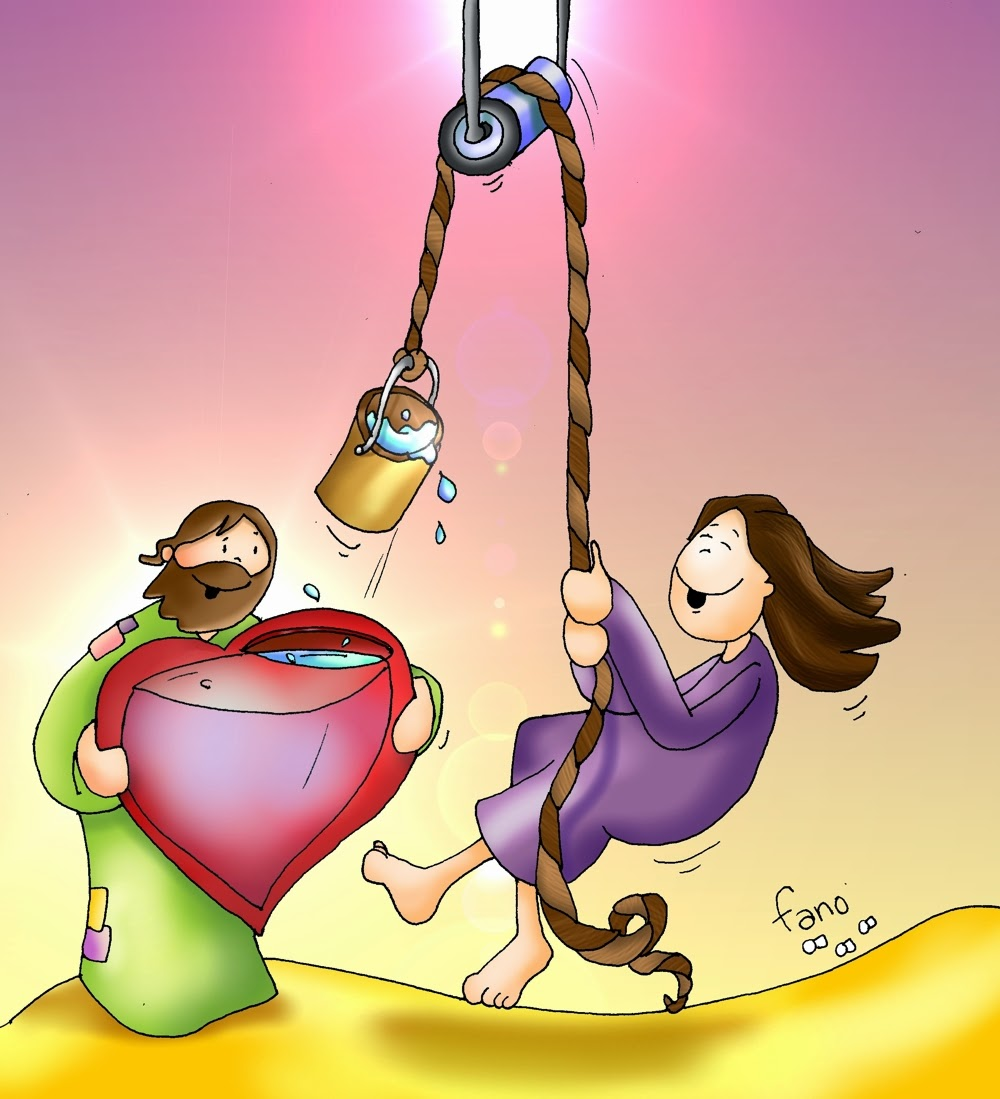 OBJETIVO DEL MESJunto con presentar a la comunidad, estudiantes y educadores, el lema anual y los grandes objetivos que las diversas áreas se han planteado para este año, a la luz de los encuentros de Jesús con la Samaritana, Zaqueo y Pilato, profundizar en las actitudes a cultivar en el tiempo de Cuaresma. Lunes 5 de Marzo"Cultivemos el arte de escuchar y acompañar"Responsable: Lema semanal: Cultivemos el arte de escuchar y acompañarObjetivo:	Teniendo como telón de fondo el Aguinaldo del Rector Mayor, presentar el objetivo del trabajo del año para la comunidad educativo-pastoral para este año 2018.1. Texto Bíblico	(1 Samuel 3, 1a. 2-6.8-10) Lectura del Primer Libro de Samuel:“El niño Samuel estaba al servicio de Yavé y vivía junto a Helí. Cierto día, Helí estaba acostado en su habitación, sus ojos iban debilitándose y ya no podía ver. Aún no estaba apagada la lámpara de Dios, y Samuel estaba acostado en el Templo de Yavé, donde se encontraba el Arca de Dios. Yavé llamó a Samuel. El respondió: «Aquí estoy», y corrió donde Helí diciendo: «Aquí estoy, pues me has llamado.» Pero Helí le contestó: «Yo no te he llamado; vuelve a acostare.» El se fue y volvió a acostarse. Volvió a llamar Yavé: «Samuel.» Se levantó Samuel y se fue donde Helí diciendo: «Aquí estoy, pues me has llamado.» Otra vez Helí contestó: «No te he llamado; hijo mío, anda a acostarte.» Como Yavé llamara a Samuel por tercera vez y el joven se presentara nuevamente a Helí, éste comprendió que era Yavé quien le llamaba, y dijo a Samuel: «Anda a acostarte y si vuelve a llamarte dile: Habla, Yavé, que tu siervo te escucha.» Entonces Samuel se volvió a su habitación y se acostó. Yavé entró y se paró, y llamó como las otras veces: «Samuel, Samuel.» Este respondió: «Habla, Yavé, que tu siervo escucha.».”.Palabra de Dios2. Reflexión Estamos iniciando un nuevo año escolar, y ciertamente que todos nosotros traemos en nuestro corazón muchas esperanzas y también temores. Nuestros cuadernos en blanco, libros en impecable estado, nos hablan de un camino que estamos por iniciar. Son signos de las armas que usaremos en este combate por crecer al máximo en todo lo bueno que hay en nosotros, y vencer la tentación de quedarnos encerrados en nuestro mundo, y dejarnos estar, sin que todas nuestras potencialidades, nuestras cualidades se desarrollen al máximo, para bien nuestro y de todos los que amamos.Junto a nuestros deseos de tener éxito en el dominio de las asignaturas que estudiaremos este año, traemos también, en nuestra mente, proyectos, sueños por realizar; en nuestro corazón, personas a las que queremos amar siempre más.Este año es muy especial, porque lo hemos iniciado con la visita del Papa Francisco. En el encuentro que tuvo con los jóvenes en el Templo de Maipú, en Santiago, invitó a los jóvenes a vivir siempre en compañía de Jesús, y hacer vida la “clave” que nos recomendó: “Qué haría Cristo en mi lugar”, palabras de San Alberto Hurtado.¿Por qué vivir con Jesús? ¿por qué actuar como él? Porque el camino de la vida es largo y hermoso, pero también presenta dificultades, tropiezos, bifurcaciones, decisiones que tomar, con el riesgo de equivocarnos y el inevitable sufrimiento que conlleva.Por lo demás, cualquier experto nos diría que en toda excusión, jamás hay que caminar solo, sino que siempre acompañados… ¿Y qué mejor que ser acompañados por Jesús, el mayor de nuestros amigos.Como todos los años, siguiendo una tradición que se remonta a Don Bosco, el Rector Mayor, padre Ángel Fernández, nos entrega un lema para reflexionar y hacer vida. Este año 2018 dice así: Cultivemos el arte de escuchar y acompañar. Con este lema, el Padre Ángel Fernández invita a toda la Familia Salesiana a cultivar la capacidad de escuchar para acompañar a los jóvenes en su crecimiento.Todos necesitamos ser acompañados, no solamente los jóvenes. Todos, en algún momento necesitamos una mano que nos ayude a ponernos de pie, cuando hayamos caído; todos necesitamos a una persona que nos enjugue las lágrimas cuando el sufrimiento golpea nuestra puerta. Todos necesitamos un consejo, alguien que nos ayude a tomar la mejor decisión. Todos necesitamos, como el joven Samuel del texto bíblico que hemos escuchado, que alguien nos ayude a escuchar a Dios que nos habla.Todos también, en alguna medida, podemos acompañar a otras personas. Aunque sean jóvenes, también pueden ayudar a otros jóvenes. Don Bosco hacía que sus mismos jóvenes, fuesen apóstoles de otros jóvenes. Uno de ellos: Domingo Savio.Y qué mejor modelo que Jesús. No solamente nos acompaña, sino que también nos enseña a acompañar.Este año, en los buenos días, seremos testigos de cómo Jesús acompañó a las personas que se encontraron con él, para crecer en el amor, a Dios y los hermanos. (expone los objetivos para el año) 3. Oración Invita a hacer silencio, para dialogar personalmente con el Señor: ofrecerle el trabajo del año que se está comenzando. Después de un momento de oración en silencio invita a la oración comunitaria, la que podría incluir las siguientes peticiones:Por todos los que formamos esta comunidad salesiana, para que nos ayudemos mutuamente a crecer al máximo en nuestras cualidades, a escuchar lo que el Señor nos dice, y hacer su voluntad que siempre es de bien para todos nosotros. Oremos al Señor.Para que este año sea muy positivo y no nos desanimemos ante las dificultades, aprovechando al máximo todas las oportunidades que el Señor nos regala. Oremos al Señor.Por todos los niños y jóvenes de nuestro país, para que encuentren personas que les ayuden a crecer siempre más en el amor a sí mismos, a los demás y a Dios.(Si estima conveniente agrega otras intenciones). Invita a rezar el Padre nuestro; Bajo tu amparo o el Ave María.Concluye con la siguiente OraciónSeñor JesúsTú eres nuestro amigo y hermano.Conoces todo el bien que tu Padre ha puesto en nuestros corazonescomo semillas de amor, prontas a germinar en amor para felicidad nuestra y de todos.Ven a caminar con nosotros, que día a día vivamos la felicidad de saber que nunca nos abandonas, especialmente en la dificultad.Que nada nos separe de ti, y que, en la medida que te conozcamos más y seamos más amigos tuyos, actuemos siempre como tú lo harías, dando la vida por los demás.Que tu Madre, nuestra Maestra y Auxilio, nos ayude a ser tus amigos, discípulos y misioneros.Amén.María Auxilio de los cristianos…En el nombre del Padre, del Hijo, y del Espíritu Santo. Amén Martes 6 de Marzo"Cultivemos el Arte de Escuchar"Responsable: Lema semanal: Cultivemos el arte de escuchar y acompañarObjetivo:	Teniendo como telón de fondo el Aguinaldo del Rector Mayor, presentar el objetivo del trabajo del año para la comunidad educativo-pastoral para este año 2018.1. Texto Bíblico	(Deuteronomio 6, 4-9) Lectura del Libro del Deuteronomio:“Escucha, Israel: el Señor, nuestro Dios, es el único Señor. Amarás al Señor, tu Dios, con todo tu corazón, con toda tu alma y con todas tus fuerzas. Graba en tu corazón estas palabras que yo te dicto hoy. Incúlcalas a tus hijos, y háblales de ellas cuando estés en tu casa y cuando vayas de viaje, al acostarte y al levantarte. Átalas a tu mano como un signo, y que estén como una marca sobre tu frente. Escríbelas en las puertas de tu casa y en sus postes.”.Palabra de Dios2. Reflexión El texto de la Palabra de Dios que hemos proclamado, tomado del libro del Deuteronomio, es el mandamiento principal para el pueblo judío, y comienza con el llamado a escuchar: ¡escucha Israel!... escucha al Señor que te habla y haz vida lo que te dice. Graba la Palabra del Señor en la mente, en el corazón, en todo el ser.Los judíos, del tiempo de Jesús, e incluso hoy, algunos usaban lo que en el Evangelio aparecen con el nombre de “filacterias”, y que los judíos llamaban “tefilín”. Unas cajas pequeñas, conteniendo en su interior el texto que acabamos de oír, atados en la frente, y otra en el brazo izquierdo, con unas tiras largas. Era un signo de llevar la Palabra de Dios en la mente y en el corazón.Escuchar a Dios es central en la vida de todo creyente, no sólo de un judío. Escuchar al Señor que nos habla en su Palabra y también en los acontecimientos, en las otras personas.Es paradójico que mientras gozamos de tantos medios de comunicación, vivimos tan incomunicados. Oímos, pero no escuchamos.El Rector Mayor, este año, nos invita a cultivar el arte de escuchar. Nos dice: “Necesitamos ejercitarnos en el arte de escuchar, que es más que oír. Lo primero, en la comunicación con el otro, es la capacidad del corazón que hace posible la proximidad sin la cual no existe un verdadero encuentro”. Esta escucha, nos dice el Padre Ángel, se caracteriza por:  Favorecer la apertura al otro. Una apertura con todo lo que nuestra persona es, puesto que ciertamente oímos con nuestros oídos, pero podemos escuchar, cuando esta escucha es auténtica, con nuestros ojos, mente, corazón, con todo nuestro ser.Conceder toda la atención a lo que la persona nos comunica, y comprometernos activamente en la comprensión de lo que se desea comunicar ya que el fundamento de la escucha que ofrecemos es el respeto profundo a la otra persona.Acompañar comprometidamente en lo que la persona, joven o adulto, busca y espera de sí misma, con verdadera empatía, esa que es lo contrario de la cortesía fría o formal. Se trata de identificarnos y caminar con la otra persona.Dejar de lado el propio mundo para acercarse lo más posible al de la otra persona, siendo capaces de acompañar sin interferir.Escuchar, en definitiva, será ese arte que requiere atención solícita hacia las personas, en sus luchas y fragilidades, en sus gozos, sufrimientos y búsquedas, puesto que no solamente escuchamos algo, sino a alguien. De esta atención solícita están repletos los pasajes evangélicos de encuentros de Jesús con sus gentes.Este año, durante los buenos días iremos conociendo cómo Jesús escuchaba, y acompañaba a las personas. Porque del mismo modo nos escucha y acompaña a nosotros, y nos envía a escuchar y acompañar a las personas que pudiesen necesitar de nosotros, de nuestra edad, menores que nosotros, e incluso mayores.(expone los objetivos para el año) 3. Oración Invita a hacer silencio, para dialogar personalmente con el Señor: ofrecerle el trabajo del día, orar por las propias necesidades, por la familia, los amigos, compañeros de curso, educadores… Después de un momento de oración en silencio invita a la oración comunitaria, la que podría incluir las siguientes peticiones:Por nosotros, para que crezcamos en la capacidad de escuchar a las demás personas, con nuestra mente y con el corazón. Oremos al Señor.Por nosotros, para que en nuestra vida, podamos encontrar personas dispuestas a escucharnos, especialmente en los momentos de mayor dificultad, o en las decisiones importantes. Oremos al Señor.Por todas las personas que viven en la soledad, que experimentan el abandono, para que puedan experimentar la presencia del Dios que ama, en las personas dispuestas a acoger, escuchar y acompañar. Oremos al Señor.(Si estima conveniente agrega otras intenciones). Invita a rezar el Padre nuestro; Bajo tu amparo o el Ave María.Concluye con la siguiente OraciónSeñor JesúsTú eres nuestro amigo y hermano.Conoces todo el bien que tu Padre ha puesto en nuestros corazonescomo semillas de amor, prontas a germinar en amor para felicidad nuestra y de todos.Ven a caminar con nosotros, que día a día vivamos la felicidad de saber que nunca nos abandonas, especialmente en la dificultad.Que nada nos separe de ti, y que, en la medida que te conozcamos más y seamos más amigos tuyos, actuemos siempre como tú lo harías, dando la vida por los demás.Que tu Madre, nuestra Maestra y Auxilio, nos ayude a ser tus amigos, discípulos y misioneros.Amén.María Auxilio de los cristianos…En el nombre del Padre, del Hijo, y del Espíritu Santo. Amén Miércoles 7 de Marzo"Escuchar es más que oír"Responsable: Lema semanal: Cultivemos el arte de escuchar y acompañarObjetivo:	Teniendo como telón de fondo el Aguinaldo del Rector Mayor, presentar el objetivo del trabajo del año para la comunidad educativo-pastoral para este año 2018.1. Texto Bíblico	(Lucas 18, 1-8) Lectura del Evangelio según San Lucas:“Después Jesús les enseñó con una parábola que era necesario orar siempre sin desanimarse: "En una ciudad había un juez que no temía a Dios ni le importaban los hombres; y en la misma ciudad vivía una viuda que recurría a él, diciéndole: "Te ruego que me hagas justicia contra mi adversario". Durante mucho tiempo el juez se negó, pero después dijo: "Yo no temo a Dios ni me importan los hombres, pero como esta viuda me molesta, le haré justicia para que no venga continuamente a fastidiarme"". Y el Señor dijo: "Oigan lo que dijo este juez injusto. Y Dios, ¿no hará justicia a sus elegidos, que claman a él día y noche, aunque los haga esperar? Les aseguro que en un abrir y cerrar de ojos les hará justicia. Pero cuando venga el Hijo del hombre, ¿encontrará fe sobre la tierra?".Palabra de Dios2. Reflexión Jesús narra esta parábola, en el contexto de la oración. Nos quiere hacer ver que la oración es un diálogo con el Señor, y que, a diferencia del Juez de la parábola, que es indiferente, Dios siempre nos escucha y nos responde con prontitud.El Juez solamente responde para no ser molestado. La viuda que le pide su ayuda es una molestia. Allí no existe la escucha verdadera. Allí no existe la escucha de Dios.El Rector Mayor, siempre hablando de la escucha auténtica, así como Dios nos escucha, nos hace ver que escuchar es mucho más que oír, incluso aunque lo hagamos con paciencia. Es intentar comprender realmente lo que la otra persona nos dice y por qué lo dice. Algunas actitudes muy concretas que nos indica el Padre Ángel Fernández, como características de una escucha verdadera:dejar hablar a la otra persona y no ser impacientes por hablar nosotros;no interrumpir la conversación, para decir de inmediato lo que pensamos, sino escuchar con atención;no reaccionar impulsivamente ante cualquier discrepancia, defendernos o criticar lo que la otra persona nos dice. Escuchar sus argumentos, y evaluarlos, porque puede ser que tenga razón;mantener la atención de la persona a quien escuchamos, superando la tentación de estar pendiente del teléfono (por ejemplo) o de otras personas, o situaciones;no olvidar la necesidad que todos tenemos de ser escuchados;dar oportunidad a la persona para que pueda expresar todo lo que lleva en lo más hondo de sí y que a veces pesa y oprime, lo que está en su corazón.hacer preguntas con mucho respeto, para poder aclarar aquello que no hemos logrado entender del todo, y evitar caer en prejuicios; aceptar los silencios que pudiesen darse en el diálogo con la otra persona, dejando el tiempo que sea preciso sin llenarlo de preguntas ni de consejos. Esos momentos de silencio son buenos para la persona que nos habla, y también para los que escuchamos, puesto que nos da la posibilidad de comprender mejor lo que se nos está compartiendo;no pretender tener respuesta para todo, dar consejos o juzgar de inmediato. A veces, lo que la otra persona necesita es simplemente desahogarse, alguien que le escuche en silencio. Por lo demás, hay situaciones que no se solucionan de un día para otro, o con un simple consejo… lleva tiempo, implica acompañar, caminar juntos. (expone los objetivos para el año) 3. Oración Invita a hacer silencio, para dialogar personalmente con el Señor: ofrecerle el trabajo del día, orar por las propias necesidades, por la familia, los amigos, compañeros de curso, educadores… Después de un momento de oración en silencio invita a la oración comunitaria, la que podría incluir las siguientes peticiones:Para que dialoguemos siempre con el Señor, con la confianza que nos escucha y nos responde siempre. Oremos al Señor.Para que crezcamos en la capacidad de escuchar a los demás, con atención, en silencio, con nuestra mente y con el corazón. Oremos al Señor.Para que a diferencia del juez de la parábola, hagamos siempre el bien que necesitan las personas que nos piden ayuda, y lo hagamos sin demora. Oremos al Señor. (Si estima conveniente agrega otras intenciones). Invita a rezar el Padre nuestro; Bajo tu amparo o el Ave María.Concluye con la siguiente OraciónSeñor JesúsTú eres nuestro amigo y hermano.Conoces todo el bien que tu Padre ha puesto en nuestros corazonescomo semillas de amor, prontas a germinar en amor para felicidad nuestra y de todos.Ven a caminar con nosotros, que día a día vivamos la felicidad de saber que nunca nos abandonas, especialmente en la dificultad.Que nada nos separe de ti, y que, en la medida que te conozcamos más y seamos más amigos tuyos, actuemos siempre como tú lo harías, dando la vida por los demás.Que tu Madre, nuestra Maestra y Auxilio, nos ayude a ser tus amigos, discípulos y misioneros.Amén.María Auxilio de los cristianos…En el nombre del Padre, del Hijo, y del Espíritu Santo. Amén Jueves 8 de Marzo"Necesitamos ser acompañados"Responsable: Lema semanal: Cultivemos el arte de escuchar y acompañarObjetivo:	Teniendo como telón de fondo el Aguinaldo del Rector Mayor, presentar el objetivo del trabajo del año para la comunidad educativo-pastoral para este año 2018.1. Texto Bíblico	(Lucas 2, 41-52) Lectura del Evangelio según San Lucas:“Sus padres iban todos los años a Jerusalén en la fiesta de la Pascua. Cuando el niño cumplió doce años, subieron como de costumbre, y acabada la fiesta, María y José regresaron, pero Jesús permaneció en Jerusalén sin que ellos se dieran cuenta. Creyendo que estaba en la caravana, caminaron todo un día y después comenzaron a buscarlo entre los parientes y conocidos. Como no lo encontraron, volvieron a Jerusalén en busca de él. Al tercer día, lo hallaron en el Templo en medio de los doctores de la Ley, escuchándolos y haciéndoles preguntas. Y todos los que lo oían estaban asombrados de su inteligencia y sus respuestas. Al verlo, sus padres quedaron maravillados y su madre le dijo: "Hijo mío, ¿por qué nos has hecho esto? Piensa que tu padre y yo te buscábamos angustiados". Jesús les respondió: "¿Por qué me buscaban? ¿No sabían que yo debo ocuparme de los asuntos de mi Padre?". Ellos no entendieron lo que les decía. Él regresó con sus padres a Nazaret y vivía sujeto a ellos. Su madre conservaba estas cosas en su corazón. Jesús iba creciendo en sabiduría, en estatura y en gracia delante de Dios y de los hombres.”.Palabra de Dios2. Reflexión Es interesante el texto del evangelio que acabamos de escuchar, porque nos hace pensar que, Jesús, siendo el Hijo de Dios, al hacerme un ser humano, también necesito ser acompañado por sus padres, para crecer en humanidad.”No cayó del cielo, hecho hombre adulto, lleno de sabiduría y amor, sino que en su familia aprendió a ser hombre, a expresarnos como lo hacemos nosotros. Si usamos nuestra imaginación, podremos entrar en la casa de Jesús, en Nazaret, y verlo niño o adolescente que aprende un idioma, costumbres, tradiciones, una profesión, relaciones con amigos y vecinos… Podremos imaginarlo recibiendo el acompañamiento de su papá adoptivo José, de su mamá María. También habrá recibido sus llamados de atención, como cuando se quedó con los expertos de la ley, en el Templo, episodio que acabamos de escuchar.Todos necesitamos ser acompañados. Necesitamos de alguien que nos ayude a reconocer lo bueno en nosotros y en los otros, y también en los acontecimientos de la vida diaria. Alguien que nos ayude a no desanimarnos ante los fracasos, sino a interpretarlos como nuevas oportunidades para crecer siempre más.Necesitamos de personas que nos ayuden a interpretar en lo que nos pasa cada día, la acción de Dios que sale a nuestro encuentro, que se comunica con nosotros y nos ofrece su amistad, nos invita a tomar parte en su proyecto de amor para toda la humanidad.Necesitamos de personas que nos ayuden a tomar decisiones, sin dejarnos llevar por el pesimismo o por el optimismo, sino mirando la realidad lo más objetivamente posible. Decisiones que sean realmente libres y responsables, buscando hacer vida lo que el Señor quiere, porque su voluntad es siempre buena para todos sus hijos.  (expone los objetivos para el año) 3. Oración Invita a hacer silencio, para dialogar personalmente con el Señor: ofrecerle el trabajo del día, orar por las propias necesidades, por la familia, los amigos, compañeros de curso, educadores… Después de un momento de oración en silencio invita a la oración comunitaria, la que podría incluir las siguientes peticiones:Por nosotros, para que venciendo la autosuficiencia, busquemos personas que nos acompañen en nuestro proceso de crecimiento como personas plenas. Oremos al Señor.Por nosotros, para que sepamos valorar a nuestros padres como los primeros que nos pueden acompañar, y escuchar atentamente los consejos que nos dan, expresión de amor y sabiduría. Oremos al Señor.Para que siempre busquemos conocer y hacer lo que el Señor quiere de nosotros, con la confianza de que siempre será bueno para todos. Oremos al Señor. (Si estima conveniente agrega otras intenciones). Invita a rezar el Padre nuestro; Bajo tu amparo o el Ave María.Concluye con la siguiente OraciónSeñor JesúsTú eres nuestro amigo y hermano.Conoces todo el bien que tu Padre ha puesto en nuestros corazonescomo semillas de amor, prontas a germinar en amor para felicidad nuestra y de todos.Ven a caminar con nosotros, que día a día vivamos la felicidad de saber que nunca nos abandonas, especialmente en la dificultad.Que nada nos separe de ti, y que, en la medida que te conozcamos más y seamos más amigos tuyos, actuemos siempre como tú lo harías, dando la vida por los demás.Que tu Madre, nuestra Maestra y Auxilio, nos ayude a ser tus amigos, discípulos y misioneros. Amén.María Auxilio de los cristianos… En el nombre del Padre, del Hijo, y del Espíritu Santo. Amén Viernes 9 de Marzo"En la escuela de Jesús"Responsable: Lema semanal: Cultivemos el arte de escuchar y acompañarObjetivo:	Teniendo como telón de fondo el Aguinaldo del Rector Mayor, presentar el objetivo del trabajo del año para la comunidad educativo-pastoral para este año 2018.1. Texto Bíblico	(1 Corintios 13, 1-8) Lectura de la Primera Carta a los Corintios:“Aunque yo hablara todas las lenguas de los hombres y de los ángeles, si no tengo amor, soy como una campana que resuena o un platillo que retiñe. Aunque tuviera el don de la profecía y conociera todos los misterios y toda la ciencia, aunque tuviera toda la fe, una fe capaz de trasladar montañas, si no tengo amor, no soy nada. Aunque repartiera todos mis bienes para alimentar a los pobres y entregara mi cuerpo a las llamas, si no tengo amor, no me sirve para nada. El amor es paciente, es servicial; el amor no es envidioso, no hace alarde, no se envanece, no procede con bajeza, no busca su propio interés, no se irrita, no tiene en cuenta el mal recibido, no se alegra de la injusticia, sino que se regocija con la verdad. El amor todo lo disculpa, todo lo cree, todo lo espera, todo lo soporta. El amor no pasará jamás”. Palabra de Dios2. Reflexión Hemos hablado en esta semana del lema que el Rector Mayor ha entregado a todo el mundo salesiano. Hemos reflexionado sobre la importancia de escuchar a los demás, la necesidad que todos tenemos de ser acompañados en la aventura de vivir y crecer en el amor.Para concluir este tema, en esta mañana vamos a tomar conciencia de que también podemos acompañar, ayudar a otras personas, que en algún momento pueden necesitar de nosotros.Es cierto que para acompañar a alguien en decisiones importantes, como su vocación, estudios superiores, matrimonio, etc., o en problemas muy grandes y complejos de resolver, se necesita experiencia y preparación; pero no es menos cierto, que todos nos podemos ayudar en el crecimiento cotidiano, y en aquello que es más importante que cualquier profesión: el amor. Todos nos podemos ayudar a crecer en la paciencia, con nosotros y con los otros; a ser serviciales y generosos, a ser solidarios y respetuosos…Todos nos podemos ayudar en los momentos de sufrimiento, a veces simplemente con la presencia, un abrazo y el silencio, cuando el dolor es tan grande que las palabras no sirven de consuelo.Todos nos podemos ayudar a superar dificultades, y juntos conseguir el éxito…En fin, todos podemos acompañar a otros, como Domingo Savio, que siendo un muchacho, era capaz de acompañar a sus compañeros, para que fueran tan amigos de Jesús, como lo era él.Para esto, necesitamos un maestro que nos enseñe. Y el mejor maestro es Jesús. Jesús no nos va a enseñar con discursos ni conferencias. En su escuela, vamos a aprender viéndolo actuar, y procurando actuar como Él: hacer en la vida diaria lo que Jesús haría si estuviera en nuestro lugar.Es por eso, que durante los buenos días de este año, vamos a detenernos en conocer un poco más cómo Jesús acompañaba a las personas con las que se relacionó: nos matricularemos en su escuela, para aprender del mejor de los maestros.   (expone los objetivos para el año) 3. Oración Invita a hacer silencio, para dialogar personalmente con el Señor: ofrecerle el trabajo del día, orar por las propias necesidades, por la familia, los amigos, compañeros de curso, educadores… Después de un momento de oración en silencio invita a la oración comunitaria, la que podría incluir las siguientes peticiones:Para que aprendamos de Jesús a dar la vida por los que amamos. Oremos al Señor.Para que estemos atentos a las necesidades de nuestros hermanos, y seamos generosos en la ayuda. Oremos al Señor.Para que en nuestra comunidad educativo pastoral salesiana, cultivemos el amor con las características que mencionaba San Pablo. Oremos al Señor. (Si estima conveniente agrega otras intenciones). Invita a rezar el Padre nuestro; Bajo tu amparo o el Ave María.Concluye con la siguiente OraciónSeñor JesúsTú eres nuestro amigo y hermano.Conoces todo el bien que tu Padre ha puesto en nuestros corazonescomo semillas de amor, prontas a germinar en amor para felicidad nuestra y de todos.Ven a caminar con nosotros, que día a día vivamos la felicidad de saber que nunca nos abandonas, especialmente en la dificultad.Que nada nos separe de ti, y que, en la medida que te conozcamos más y seamos más amigos tuyos, actuemos siempre como tú lo harías, dando la vida por los demás.Que tu Madre, nuestra Maestra y Auxilio, nos ayude a ser tus amigos, discípulos y misioneros. Amén.María Auxilio de los cristianos… En el nombre del Padre, del Hijo, y del Espíritu Santo. Amén Lunes 12 de Marzo"Jesús sale a nuestro encuentro"Responsable: Lema semanal: Dame de beberObjetivo:	A partir de la reflexión del encuentro de Jesús con la Samaritana, profundizar el amor de Dios por nosotros, que superando toda barrera sale a nuestro encuentro, y nos invita a una vida de amistad con él, dando sentido pleno a toda nuestra existencia.1. Texto Bíblico	(Juan 4, 1-7) Lectura del Evangelio según San Juan:Cuando Jesús se enteró de que los fariseos habían oído decir que él tenía más discípulos y bautizaba más que Juan –en realidad él no bautizaba, sino sus discípulos– dejó la Judea y volvió a Galilea. Para eso tenía que atravesar Samaría. Llegó a una ciudad de Samaría llamada Sicar, cerca de las tierras que Jacob había dado a su hijo José. Allí se encuentra el pozo de Jacob. Jesús, fatigado del camino, se había sentado junto al pozo. Era la hora del mediodía. Una mujer de Samaría fue a sacar agua, y Jesús le dijo: "Dame de beber". Palabra de Dios2. Reflexión Comenzamos nuestra aventura de mirar los encuentros de Jesús con la gente de su tiempo. En esta semana vamos a ser testigos del encuentro con una mujer samaritana. Un hecho que nos relata el evangelista Juan.  Vamos a usar nuestra imaginación, y recrear en nuestra mente el episodio. Imaginar a Jesús, a la samaritana, el paisaje que les rodea...Jesús se aleja de Judea, al enterarse de que era motivo de chismes. A Jesús no le interesa estar en medio de enredos. No podríamos imaginarlo hoy hablando por TV o por radio o en periódicos, para opinar de una u otra cosa, y mucho menos para descalificar a otras personas, hacerles ver su mediocridad, o sus pecados. Estamos tan acostumbrados a eso, a hacer dinero de los errores de los otros, como si nadie los tuviese, y con una hipocresía enorme, de todo hacemos un escándalo.   Dice el evangelista que Jesús, entonces se marchó y en su viaje “tenía” que pasar por territorio samaritano. En realidad había otro camino, por lo que ese “tenía” no se refiere a una necesidad geográfica, sino la de anunciar el amor de su Padre, también a los samaritanos.Está cansado, agobiado por el camino, y encuentra ese pozo. En aquel tiempo, no existía el agua potable en cada casa, algo que nos parece tan normal. Sólo existía el pozo del pueblo, al que las mujeres (porque era tarea de mujeres), solían ir para buscar el agua necesaria para todas las tareas domésticas. Allí se compartían todos los chismes del pueblo.Jesús le habla como un necesitado, un forastero sediento y cansado, que le pide agua para beber. No llega al encuentro con la samaritana con enorme parafernalia, no se hace anunciar… probablemente habría pasado desapercibido si no pide de beber.Es Jesús quien toma la iniciativa, y manifestando su necesidad tan vital, irrumpe en la vida de la mujer, que como todos los días hacía su tarea de dueña de casa.Jesús sale del mismo modo a nuestro encuentro. No va a suceder en medio de milagros, hechos sobrenaturales. Viene en medio de nuestras vidas de cada día… en la sencillez, lo habitual, lo cotidiano…Va a entrar en conversación con nosotros, no porque esté mandado, porque no le queda otro camino, sino porque necesita encontrarse con nosotros, una necesidad que brota de su amor por cada uno, en forma personal.Viene como una persona corriente, sin llamar la atención. Viene pidiendo, haciéndose el necesitado… viene pobre para enriquecernos… viene pidiendo un gesto de amor… necesitado de nuestro amor…En este tiempo de Cuaresma, y en toda nuestra vida, afinemos nuestros sentidos, para percibir a Jesús que sale a nuestro encuentro, y nos saluda, nos tiende la mano, nos pide una limosna, o el asiento en el metro, o la ayuda en una tarea… o en la casa… o una sonrisa… o un abrazo cargado de ternura…No perdamos la enorme posibilidad de encontrarnos con él. Pero si durante el día no nos damos cuenta… no nos amarguemos. Él viene todos los días, varias veces al día… casi como un niño jugando a las escondidas… Viene para darnos la vida que tan desesperadamente buscamos.3. Oración Hagamos silencio para orar como comunidad. Primero, en forma personal, cada uno presente al Señor sus necesidades, sus sufrimientos, sus proyectos.(después de un momento de oración en silencio, se lee las siguientes intenciones)Para que descubramos la presencia de Jesús que sale a nuestro encuentro. Oremos al Señor.Para que respondamos con generosidad a su llamada de solidaridad. Oremos al Señor.Por nuestra comunidad salesiana, para que por el amor mutuo, seamos como el pozo de Jacob, en el que todos nos podemos encontrar con Jesús. Oremos al Señor. (Si estima conveniente agrega otras intenciones). Invita a rezar el Padre nuestro; Bajo tu amparo o el Ave María.Concluye con la siguiente OraciónSeñor Jesús, que movido por amor sales a nuestro encuentro, en medio de las alegría y penas de la vida cotidiana,danos la felicidad de reconocerte y acogerte con cariño,la posibilidad de compartir contigo nuestras riquezas, por muy pequeñas que sean.Ilumina Señor nuestra vida con tu amistad, haz que nos llenemos del gozo de sentirte amigo, y ayúdanos a destruir nuestros dioses, para quedarnos solamente contigo, y anunciar con nuestras acciones de amor, especialmente a los más necesitados, que vale la pena estar contigo, que eres quien sacia nuestras necesidades más profundas, que das sentido pleno a nuestra vida. Amén.María Auxilio de los cristianos…En el nombre del Padre, del Hijo, y del Espíritu Santo. Amén Nota: invita a colaborar en la Campaña Cuaresma de Fraternidad Martes 13 de Marzo“Por encima de prejuicios”Responsable: Lema semanal: Dame de beberObjetivo:	A partir de la reflexión del encuentro de Jesús con la Samaritana, profundizar el amor de Dios por nosotros, que superando toda barrera sale a nuestro encuentro, y nos invita a una vida de amistad con él, dando sentido pleno a toda nuestra existencia.1. Texto Bíblico	(Juan 4, 9-14) Lectura del Evangelio según San Juan:La samaritana le respondió: "¡Cómo! ¿Tú, que eres judío, me pides de beber a mí, que soy samaritana?". Los judíos, en efecto, no se trataban con los samaritanos. Jesús le respondió: "Si conocieras el don de Dios y quién es el que te dice: "Dame de beber", tú misma se lo hubieras pedido, y él te habría dado agua viva".  "Señor, le dijo ella, no tienes nada para sacar el agua y el pozo es profundo. ¿De dónde sacas esa agua viva? ¿Eres acaso más grande que nuestro padre Jacob, que nos ha dado este pozo, donde él bebió, lo mismo que sus hijos y sus animales?". Jesús le respondió: "El que beba de esta agua tendrá nuevamente sed, pero el que beba del agua que yo le daré, nunca más volverá a tener sed. El agua que yo le daré se convertirá en él en manantial que brotará hasta la Vida eterna". Palabra de Dios2. Reflexión Hacía siglos que existía un rechazo enorme entre judíos y samaritanos. Aunque eran parte de un mismo pueblo, por razones políticas, se dividieron. Pronto surgió también la división religiosa. Los judíos despreciaban a los samaritanos porque se habían mezclado con extranjeros, y habían construido sus propios templos, dejando de lado el de Jerusalén. No practicaban la religión como ellos. Era tanto el odio, que en el año 125 a.C., los judíos destruyeron el templo samaritano. A su vez, en tiempos del procurador Coponio, cuando Jesús era un adolescente, los samaritanos esparcieron huesos humanos en el Templo de Jerusalén, lo que era tenido como una profanación muy grave.Aparte de estos conflictos raciales, religiosos, hay que decir también que, en tiempos de Jesús, era muy mal visto que un hombre hablara en público con una mujer. Menos aún si se trataba de un “maestro” (rabino) como lo era Jesús.Teniendo esto como telón de fondo, la actitud de Jesús desconcierta por completo. No sólo habla con una mujer en público, sino que además lo hace con una “enemiga”, con una mujer que practica una religión pervertida por costumbres paganas. Mayor es el desconcierto porque Jesús, lejos de hacerse  notar como superior por ser judío, es él quien le pide ayuda a la mujer: “dame de beber”.Es altamente explicable la respuesta poco amistosa de la samaritana. Sin embargo Jesús no sigue el juego, no reacciona mal, no entra en defensa de los judíos, ni se enfada con la mujer. La trata con profundo respeto, de igual a igual.Y es que para Jesús, no cuentan en absoluto los prejuicios, ni ningún tipo de división, de exclusión. Para Él, todos somos sus hermanos, y ha recibido de su Padre Dios, la misión de salvarnos de nuestro egoísmo, dándonos a conocer el amor que tiene por nosotros.Dios es amor, lo hemos escuchado tantas veces. Eso significa que no solamente actúa porque ama, sino que Él es el amor, es decir, no hay más que amor en Él, y por consiguiente, su acción con nosotros es sólo de amor. Y el amor no conoce barrera alguna. En una sociedad como la nuestra, con prejuicios de toda índole; con tantas exclusiones, la actitud de Jesús es buena noticia. Ninguno de nosotros, está excluido de su amor. Tampoco nosotros excluyamos a nadie de nuestro amor, y mucho menos pretendamos excluirlo del amor de Dios. Este es un buen desafío para la cuaresma, derribar las barreras que hemos construido en nuestro corazón. 3. Oración Invita a hacer silencio, para dialogar personalmente con el Señor: ofrecerle el trabajo del día, orar por las propias necesidades, por la familia, los amigos, compañeros de curso, educadores… Después de un momento de oración en silencio invita a la oración comunitaria, la que podría incluir las siguientes peticiones:Para que superando prejuicios, derribemos en nosotros toda barrera y exclusión. Oremos al Señor.Para que construyamos una comunidad salesiana en la que todos nos sintamos queridos. Oremos al Señor.Para que en nuestra sociedad seamos signos del amor de Dios que ama a todos los seres humanos, sin excepción alguna. Oremos al Señor.(Si estima conveniente agrega otras intenciones). Invita a rezar el Padre nuestro; Bajo tu amparo o el Ave María.Concluye con la siguiente OraciónSeñor Jesús, que movido por amor sales a nuestro encuentro, en medio de las alegría y penas de la vida cotidiana,danos la felicidad de reconocerte y acogerte con cariño,la posibilidad de compartir contigo nuestras riquezas, por muy pequeñas que sean.Ilumina Señor nuestra vida con tu amistad, haz que nos llenemos del gozo de sentirte amigo, y ayúdanos a destruir nuestros dioses, para quedarnos solamente contigo, y anunciar con nuestras acciones de amor, especialmente a los más necesitados, que vale la pena estar contigo, que eres quien sacia nuestras necesidades más profundas, que das sentido pleno a nuestra vida. Amén.María Auxilio de los cristianos…En el nombre del Padre, del Hijo, y del Espíritu Santo. Amén Nota: invita a colaborar en la Campaña Cuaresma de FraternidadMiércoles 14 de Marzo"Abandonemos nuestros dioses"Responsable: Lema semanal: Dame de beberObjetivo:	A partir de la reflexión del encuentro de Jesús con la Samaritana, profundizar el amor de Dios por nosotros, que superando toda barrera sale a nuestro encuentro, y nos invita a una vida de amistad con él, dando sentido pleno a toda nuestra existencia.1. Texto Bíblico	(Juan 4, 15-18) Lectura del Evangelio según San Juan:"Señor, le dijo la mujer, dame de esa agua para que no tenga más sed y no necesite venir hasta aquí a sacarla". Jesús le respondió: "Ve, llama a tu marido y vuelve aquí". La mujer respondió: "No tengo marido". Jesús continuó: "Tienes razón al decir que no tienes marido, porque has tenido cinco y el que ahora tienes no es tu marido; en eso has dicho la verdad". Palabra de Dios2. Reflexión La samaritana no había comprendido la profundidad de las palabras de Jesús. Cuando le habla de darle agua viva, ella se interesa porque de este modo se evitaría hacer los cansadores viajes cotidianos al pozo. No comprende que Jesús le habla de saciar la sed más profunda, aquella que buscamos satisfacer, muchas veces en lugares equivocados.Entonces Jesús, con cariño pero también con verdad, la ayuda a tomar conciencia de cómo ha buscado satisfacer su necesidad de amor, y no lo ha conseguido. Como ha quedado su corazón frustrado porque no encontró el amor que anhelaba, y ha ido a buscar en otra fuente, y nuevamente el desengaño… Los expertos afirman que la mujer representa al pueblo samaritano. En efecto, durante su historia habían seguido a cinco dioses distinto, completamente alejados del Dios de Jesús, del Dios que se había dado a conocer al pueblo de Israel.Es altamente llamativo el hecho de que Jesús no condena a la mujer por su infidelidad. No la trata como un ser indigno del amor de Dios. Mensaje tan actual en una sociedad que goza condenando a los demás, como si hubiese alguien que no tuviese algo de egoísmo en su vida.¿Cuáles son nuestras necesidades más profundas? ¿dónde las satisfacemos? ¿qué buscamos hacer con nuestra vida? En todos nosotros existe en anhelo profundo de hacer el bien. Más aún, de amar y de verdad. No ése amor de poesía y canciones, del cine o teleseries… Amor de verdad, real. En la búsqueda de saciar esa sed, encontramos diversas bebidas que ofrecen satisfacción, pero que aumentan la sed. El mercado está lleno de esos dioses falsos que nos encandilan con sus propuestas, y nos dejan vacíos, o al menos, no nos satisfacen completamente…Una carrera exitosa, un trabajo bien remunerado, situación económica estupenda, buen físico, moda, espectáculos, estrellas de la farándula o del deporte, viajes, amores… placeres… No se trata de condenar sino de tomar conciencia que nada de eso es suficiente para ser felices, para saciar nuestra sed de plenitud, de amor.Todas esas propuestas, proyectos, están bien, pero no son suficiente, no son fines, sino medios; no son dioses. Sólo Dios es Dios, sólo Él es amor pleno, sólo Él puede satisfacer nuestra necesidad de amar y ser amados. Todo lo demás, tarde o temprano, nos deja vacíos si no hay amor.Preguntémonos en un momento de silencio ¿qué estoy haciendo con mi vida? ¿qué me hace realmente feliz? Un buen trabajo en esta Cuaresma, es tomar conciencia de los dioses a quienes seguimos y a quienes dejamos que controlen nuestra vida e independizarnos de ellos, dejarlos como medios, y buscar al Dios de Jesús, el Dios amor.3. Oración Invita a hacer silencio, para dialogar personalmente con el Señor: ofrecerle el trabajo del día, orar por las propias necesidades, por la familia, los amigos, compañeros de curso, educadores… Después de un momento de oración en silencio invita a la oración comunitaria, la que podría incluir las siguientes peticiones:Para que seamos capaces de liberarnos de toda expresión de egoísmo. Oremos al Señor.Para que crezcamos en el amor auténtico, que es donación a ejemplo de Jesús. Oremos al Señor.Para que encontremos en el amor, el sentido de nuestra vida, y crezcamos al máximo para hacer el bien a los demás. Oremos al Señor.(Si estima conveniente agrega otras intenciones). Invita a rezar el Padre nuestro; Bajo tu amparo o el Ave María. Concluye con la siguiente OraciónSeñor Jesús, que movido por amor sales a nuestro encuentro, en medio de las alegría y penas de la vida cotidiana,danos la felicidad de reconocerte y acogerte con cariño,la posibilidad de compartir contigo nuestras riquezas, por muy pequeñas que sean.Ilumina Señor nuestra vida con tu amistad, haz que nos llenemos del gozo de sentirte amigo, y ayúdanos a destruir nuestros dioses, para quedarnos solamente contigo, y anunciar con nuestras acciones de amor, especialmente a los más necesitados, que vale la pena estar contigo, que eres quien sacia nuestras necesidades más profundas, que das sentido pleno a nuestra vida.  Amén.María Auxilio de los cristianos… En el nombre del Padre, del Hijo, y del Espíritu Santo. Amén Nota: invita a colaborar en la Campaña Cuaresma de FraternidadJueves 15 de Marzo"Dios no es propiedad privada"Responsable: Lema semanal: Dame de beberObjetivo:	A partir de la reflexión del encuentro de Jesús con la Samaritana, profundizar el amor de Dios por nosotros, que superando toda barrera sale a nuestro encuentro, y nos invita a una vida de amistad con él, dando sentido pleno a toda nuestra existencia.1. Texto Bíblico	(Juan 4, 19-24) Lectura del Evangelio según San Juan:La mujer le dijo: "Señor, veo que eres un profeta. Nuestros padres adoraron en esta montaña, y ustedes dicen que es en Jerusalén donde se debe adorar". Jesús le respondió: "Créeme, mujer, llega la hora en que ni en esta montaña ni en Jerusalén se adorará al Padre. Ustedes adoran lo que no conocen; nosotros adoramos lo que conocemos, porque la salvación viene de los judíos. Pero la hora se acerca, y ya ha llegado, en que los verdaderos adoradores adorarán al Padre en espíritu y en verdad, porque esos son los adoradores que quiere el Padre. Palabra de Dios2. Reflexión La samaritana, al darse cuenta de que este judío desconocido sabe todo de su vida íntima, reconoce que está frente a un hombre de Dios, a un profeta, y le plantea una pregunta que para ellos era tan importante.Para comprender esto, es preciso tener en cuenta que, tanto para judíos como samaritanos, Dios era absolutamente central en su vida. Aprendían a leer, leyendo la Palabra de Dios, y la Palabra de Dios era la Ley suprema. No había nada más importante que Dios. Ley religiosa y civil, autoridades religiosas y civiles, situación socioeconómica… todo estaba relacionado con Dios.En ese contexto, la duda de la mujer es fundamental ¿dónde hay que adorar a Dios? ¿en qué Templo? ¿en el de los judíos o en el de los samaritanos?La respuesta de Jesús desconcierta más aún: en ninguno de ellos. Dios no es propiedad de ninguna religión, ni se le puede encerrar en ningún templo. Podemos adorar a Dios en el corazón de toda persona, porque allí habita para estar disponible para cada uno de nosotros, a cualquier hora, en cualquier momento y circunstancia… incluso cuando pecamos, está allí. Podrán destruir todos los templos y capillas del mundo, de todas las religiones, y no podrán impedir que el ser humano se comunique con Dios: en la cárcel, o en el hospital, en la cocina, o en la sala de estar, en el patio o en la sala de clases… caminado por la calle o en el metro o micro… En todo lugar podemos hablar con Dios.Para “adorar a su Padre”, nos dice Jesús, empecemos por reconocerlo como papá tierno que nos ama sin condiciones, siempre, durante toda nuestra vida. Un padre que no busca en nosotros grandes ceremonias, oraciones largas y complicadas, lenguaje especial, sino un corazón sencillo, capaz de amar, sediento de amar.Es dejar que el Espíritu de Dios habite en nuestro corazón y obre maravillas. Ser compasivos y solidarios con los que sufren, como lo hizo Jesús; capaces de perdón y misericordia, como Jesús; ser signos de Dios que es amor, perdón, ternura, aliento… 3. Oración Invita a hacer silencio, para dialogar personalmente con el Señor: ofrecerle el trabajo del día, orar por las propias necesidades, por la familia, los amigos, compañeros de curso, educadores… Después de un momento de oración en silencio invita a la oración comunitaria, la que podría incluir las siguientes peticiones:Para que siempre esté con nosotros, incluso cuando no tengamos ganas de conversar con Él. Oremos al Señor.Para que expresemos nuestra amistad con Jesús haciendo siempre el bien. Oremos al Señor.Por nosotros, para que siendo generosos y sacrificados en esta Campaña de Cuaresma seamos como Jesús, buena noticia para los que más sufren. Oremos al Señor.(Si estima conveniente agrega otras intenciones). Invita a rezar el Padre nuestro; Bajo tu amparo o el Ave María.Concluye con la siguiente OraciónSeñor Jesús, que movido por amor sales a nuestro encuentro, en medio de las alegría y penas de la vida cotidiana,danos la felicidad de reconocerte y acogerte con cariño,la posibilidad de compartir contigo nuestras riquezas, por muy pequeñas que sean.Ilumina Señor nuestra vida con tu amistad, haz que nos llenemos del gozo de sentirte amigo, y ayúdanos a destruir nuestros dioses, para quedarnos solamente contigo, y anunciar con nuestras acciones de amor, especialmente a los más necesitados, que vale la pena estar contigo, que eres quien sacia nuestras necesidades más profundas, que das sentido pleno a nuestra vida. Amén.María Auxilio de los cristianos…En el nombre del Padre, del Hijo, y del Espíritu Santo. Amén Nota: invita a colaborar en la Campaña Cuaresma de Fraternidad Viernes 16 de Marzo"Jesús nos llena de alegría"Responsable: Lema semanal: Dame de beberObjetivo:	A partir de la reflexión del encuentro de Jesús con la Samaritana, profundizar el amor de Dios por nosotros, que superando toda barrera sale a nuestro encuentro, y nos invita a una vida de amistad con él, dando sentido pleno a toda nuestra existencia.1. Texto Bíblico	(Juan 4, 25-26. 28-30.39-42) Lectura del Evangelio según San Juan:La mujer le dijo: "Yo sé que el Mesías, llamado Cristo, debe venir. Cuando él venga, nos anunciará todo". Jesús le respondió: "Soy yo, el que habla contigo". La mujer, dejando allí su cántaro, corrió a la ciudad y dijo a la gente: "Vengan a ver a un hombre que me ha dicho todo lo que hice. ¿No será el Mesías?". Salieron entonces de la ciudad y fueron a su encuentro. Muchos samaritanos de esa ciudad habían creído en él por la palabra de la mujer, que atestiguaba: "Me ha dicho todo lo que hice". Por eso, cuando los samaritanos se acercaron a Jesús, le rogaban que se quedara con ellos, y él permaneció allí dos días. Muchos más creyeron en él, a causa de su palabra. Y decían a la mujer: "Ya no creemos por lo que tú has dicho; nosotros mismos lo hemos oído y sabemos que él es verdaderamente el Salvador del mundo". Palabra de Dios2. Reflexión El encuentro que tiene la samaritana con Jesús le cambia la vida por completo. Ha descubierto que Dios la ama y habita en su corazón; que no es un dios sediento de venganza ni la castiga por su infidelidad, por su pecado; que no se detiene por prejuicios humanos, de la índole que sean; que no le impone un código moral, ni la amenaza con el infierno si no cumple las normas… ha descubierto que Dios la ama y la quiere ver feliz.Es tanta la dicha que brota en su corazón, que dejando todo, corre para compartir su experiencia de Dios. Es algo que no puede callar, que tiene que comunicar a todos, sin excepción.No es el anuncio de un castigo divino, o del fin del mundo que se acerca… es un mensaje de alegría que contagia, tanto así, que los samaritanos van a encontrarse con Jesús, para experimentar en primera persona, el amor de Dios.Quien se encuentra con el Señor en su corazón experimenta una libertad profunda. Nada lo puede esclavizar, no tiene dioses a quienes rendir culto, leyes que cumplir, normas que acatar.Quien se encuentra con Jesús vive la alegría de saberse amado por Dios, ¡siempre!. Que habita en su corazón, y nadie los puede separar. Es por esto que Don Bosco enseñó a sus jóvenes, a nosotros, que la santidad consiste en estar siempre alegres.Nuestro mundo, nuestra sociedad necesita experiencia de Dios; necesita encontrarse con Jesús. Necesita que nosotros le compartamos un mensaje de vida, de paz, de alegría, de esperanza, de fraternidad.A comienzo de este año recibimos la visita del Papa Francisco. Vino a compartir su experiencia de Jesús, a animarnos a vivir como Jesús, a actuar como Él “¿qué haría Jesús en mi lugar?”, una frase del Padre Hurtado que nos entregó como clave de para ser felices.Quienes participamos en un encuentro con el Papa Francisco, tuvimos una experiencia de alegría, fraternidad, la pasamos bien… Pero obviamente eso no hizo noticia. No fueron las palabras de optimismo, de entusiasmo que nos entregó, las que estuvieron en los titulares de la prensa… Si Jesús estuviese hoy, tal vez haría noticia porque se juntó a conversar con una mujer pecadora, de dudosa reputación, y poco practicante de su fe; dirían que perdió el tiempo en vez de predicar a más gente; o que el número de samaritanos fue menor del que se esperaba… en fin, nuestra sociedad necesita portadores de la buena noticia de Jesús, para quien, cada uno de nosotros vale tanto como la humanidad entera… y eso, eso nos llena de alegría, da sentido a nuestra vida, incluso a los malos ratos que ella implica. 3. Oración Invita a hacer silencio, para dialogar personalmente con el Señor: ofrecerle el trabajo del día, orar por las propias necesidades, por la familia, los amigos, compañeros de curso, educadores… Después de un momento de oración en silencio invita a la oración comunitaria, la que podría incluir las siguientes peticiones:Para que seamos comunicadores de la buena noticia del amor incondicional por nosotros. Oremos al Señor.Para que crezcamos en la capacidad de demostrar en acciones concretas el amor que sentimos en nuestro corazón. Oremos al Señor.Por nosotros, para que siendo generosos y sacrificados en esta Campaña de Cuaresma vayamos en ayuda de aquellos que confían en nosotros, y seamos causa de alegría en medio de sus sufrimientos. Oremos al Señor.(Si estima conveniente agrega otras intenciones). Invita a rezar el Padre nuestro; Bajo tu amparo o el Ave María.Concluye con la siguiente OraciónSeñor Jesús, que movido por amor sales a nuestro encuentro, en medio de las alegría y penas de la vida cotidiana,danos la felicidad de reconocerte y acogerte con cariño,la posibilidad de compartir contigo nuestras riquezas, por muy pequeñas que sean.Ilumina Señor nuestra vida con tu amistad, haz que nos llenemos del gozo de sentirte amigo, y ayúdanos a destruir nuestros dioses, para quedarnos solamente contigo, y anunciar con nuestras acciones de amor, especialmente a los más necesitados, que vale la pena estar contigo, que eres quien sacia nuestras necesidades más profundas, que das sentido pleno a nuestra vida. Amén.María Auxilio de los cristianos…En el nombre del Padre, del Hijo, y del Espíritu Santo. Amén Nota: invita a colaborar en la Campaña Cuaresma de Fraternidad Lunes 19 de Marzo"Conozcamos personalmente a Jesús"Responsable: Lema semanal:	“Todos somos hijos de Dios”Objetivo:	A partir de la reflexión del encuentro de Jesús con la Zaqueo, profundizar el amor de Dios por nosotros, que viene a nuestro encuentro, para compartir su amistad con nosotros, e invitarnos a compartir la vida con nuestros hermanos.1. Texto Bíblico	(Lucas 19, 1-3) Lectura del Evangelio según San Lucas:“Jesús entró en Jericó y atravesaba la ciudad. Allí vivía un hombre muy rico llamado Zaqueo, que era jefe de los publicanos. Él quería ver quién era Jesús, pero no podía a causa de la multitud, porque era de baja estatura.Palabra de Dios2. ReflexiónEl nombre del personaje del encuentro del que vamos a conversar esta semana, es una completa paradoja: Zaqueo. Generalmente, y aunque se escribe distinto (con “s” y no con “z”), lo asociamos al robo realizado con violencia. Más aún si tenemos en cuenta el oficio que desempeñaba Zaqueo. Pues bien, el nombre Zaqueo significa “inocente, puro”, justamente lo opuesto a lo que la gente pensaba de Zaqueo. ¿Se imaginan cómo se habrán burlado de su nombre?.El evangelio nos dice que era Jefe de los publicanos. Los publicanos eran personas que cobraban el impuesto para Roma. Eran odiados por todos, porque además de servir al enemigo, es decir, traidores; como no tenían salario, se hacían su sueldo cobrando impuesto de más. El caso de Zaqueo era aún peor, puesto que se enriquecía del cobro de más de los publicanos, en una cadena de explotación, robo, abuso.Zaqueo era, entonces, un hombre muy rico, si no el más rico de la ciudad y profundamente odiado por todos.La fama de Jesús, el profeta de Galilea se extendía por todas partes. Se hablaba de sus milagros portentosos y de su forma de actuar tan distinta a lo que se esperaba de un maestro, de un profeta.Zaqueo lo quiere conocer personalmente, y al enterarse de que llega a la ciudad, sin dudarlo, sale en su búsqueda.Es interesante que, esta vez, no es Jesús el que sale a buscar a Zaqueo… o al menos, eso parece. Sino que es Zaqueo quien quiere conocerlo personalmente. Una acción que es todo un mensaje para nosotros.Vivimos muy conectados por las redes sociales, y aceptamos como amigos a personas que ni siquiera conocemos, lo que es un absurdo. Por otra parte, los medios de comunicación nos hablan de personajes que sólo conocemos por nombre, y nos entregan una imagen de ellos, la que aceptamos sin mayor reflexión, sino porque el diario, la TV o la radio lo dice. Y basta con eso para que sea verdad ¡otro grave error!Sólo es posible la amistad, y todo tipo de relación afectiva con alguien que conocemos de verdad. No por lo que otros dicen de esa persona, o por lo que imaginamos que es… sino por la persona real, con sus grandezas y defectos. Cuando la amamos tal como es, entonces hablamos de amor, del verdadero.Con Jesús nos sucede de modo similar. Zaqueo no se contenta con lo que dicen de Jesús. Lo quiere conocer personalmente. También nosotros, no nos quedemos con lo que dicen de Jesús, lo que escuchan en la catequesis, en las misas, en los buenos días. Tampoco con lo que aparece en la TV o películas sobre Jesús… Tenemos que conocerlo personalmente… encontrarnos con el Jesús real.Leamos el Evangelio, usemos la imaginación, y pongamos junto a Jesús, o en medio de la multitud. Sintonicemos con lo que siente Zaqueo… o la gente que lo conoce… o con Jesús… Si no comprendemos algo, preguntemos a alguien que sepa, por ejemplo, sobre las costumbres de aquel tiempo, y así comprender mejor lo que el evangelio nos narra… Y vamos a descubrir un Jesús que en su tiempo desconcertó a muchos y que hoy no dejaría en paz a nadie… Un Jesús ante quien nadie queda neutro: o con él, o en su contra… Un Jesús que vale la pena seguir.    3. Oración Hagamos silencio para orar como comunidad. Primero, en forma personal, cada uno presente al Señor sus necesidades, sus sufrimientos, sus proyectos.(Después de un momento de oración en silencio, se lee las siguientes intenciones)Para que nuestro amor se traduzca en hechos y no nos quedemos solamente en palabras hermosas o promesas que nunca cumpliremos. Oremos al Señor.Para que nunca nos aprovechemos de los demás, sino que seamos sinceros y honestos, especialmente en nuestras relaciones con las demás personas. Oremos al Señor Para que leyendo el Evangelio conozcamos a Jesús. Oremos al Señor.(Si estima conveniente agrega otras intenciones). Invita a rezar el Padre nuestro; Bajo tu amparo o el Ave María.Concluye con la siguiente OraciónSeñor Jesús, que movido por amor sales a nuestro encuentro, en medio de las alegría y penas de la vida cotidiana,danos la felicidad de reconocerte y acogerte con cariño,la posibilidad de compartir contigo nuestras riquezas, por muy pequeñas que sean.Ilumina Señor nuestra vida con tu amistad, haz que nos llenemos del gozo de sentirte amigo, y ayúdanos a destruir nuestro egoísmo, para quedarnos solamente contigo, y anunciar con nuestra solidaridad, especialmente con los más necesitados, que vale la pena estar contigo, que para ti, nadie está perdido, que das sentido pleno a nuestra vida. Amén.María Auxilio de los cristianos…En el nombre del Padre, del Hijo, y del Espíritu Santo. Amén Nota: invita a colaborar en la Campaña Cuaresma de Fraternidad Martes 20 de Marzo"Sin miedo al qué dirán"Responsable: Lema semanal:	“Todos somos hijos de Dios”Objetivo:	A partir de la reflexión del encuentro de Jesús con la Zaqueo, profundizar el amor de Dios por nosotros, que viene a nuestro encuentro, para compartir su amistad con nosotros, e invitarnos a compartir la vida con nuestros hermanos.1. Texto Bíblico	(Lucas 19, 4) Lectura del Evangelio según San Lucas:Entonces se adelantó y subió a un sicomoro para poder verlo, porque iba a pasar por allí.Palabra de Dios2. Reflexión Ayer nos enteramos de quién es Zaqueo: un hombre muy rico, que ha construido su buena situación económica sobre el sufrimiento de los demás... Alguien odiado por todos, por traidor y ladrón.Quiere ver a Jesús… imaginemos la situación, tratemos de sintonizar con lo que siente. Tiene curiosidad por conocer al profeta del que todos hablan. Tal vez podría usar su dinero para conseguir un lugar privilegiado para verle… pero no, eso es imposible. La gente lo odia tanto que ni siquiera por dinero le darían ese gusto…  Tal vez podría tentar a Jesús con dinero. Dicen que el dinero lo compra todo. No, tampoco es posible. Se trata de un hombre de Dios, de un profeta, por lo tanto, no se dejará comprar con nada, además, los profetas nunca alabaron ni hablaron bien de los ricos, ni de los pecadores… y él, ciertamente es un pecador… ¿Qué hacer entonces? Para colmo es bajo de estatura ¿Cómo lograr ver a Jesús? La gente le va a impedir ese gusto.Después de pensarlo, toma una decisión muy importante: superando el qué dirán, la opinión del resto, la burla, el miedo incluso, de que Jesús lo vea y también lo condene, delante de todos por su pecado, se sube a un árbol para verlo pasar. Su comportamiento se asemeja más al de un niño que al de un hombre poderoso, adinerado.En la vida nos puede pesar mucho la opinión de los demás. Nos condicionan nuestra forma de hablar, de actuar, incluso nuestras relaciones interpersonales. El “qué dirán” puede ser una cadena poderosa que nos quita libertad y nos impone formas de ser: cánones de belleza, carreras que estudiar, éxitos profesionales, personas con las que no se puede relacionar, o con las que hay que relacionarse, modas, costumbres, etc.Antes de la venida del Papa Francisco, e incluso durante su visita, fuimos testigos de toda una campaña por la prensa, para quitarle importancia… Evaluaron su impacto por la cantidad de personas, indicando que era menos de lo que tendría que haber sido. Si Zaqueo se hubiese dejado llevar por la opinión de los otros, por la imagen, ciertamente no habría ido a ver a Jesús, no habría corrido el riesgo de exponerse a la burla de los demás.Su forma de actuar, es una invitación también para nosotros. No nos detengamos ante la presión del medio, de los otros. No tengamos miedo a ser diferentes. Que lo que dicen los otros, o la opinión de la mayoría, o el que “todos lo hacen”, nunca sean argumento para actuar de una manera determinada.No ocultemos tampoco nuestro interés por conocer y ser amigos de Jesús. No tengamos miedo de identificarnos como cristianos, aunque los demás pudiesen reírse de nosotros o echarnos en cara nuestra amistad con el Señor, cuando no somos del todo coherente. No perdamos la oportunidad de encontrarnos con Jesús, y de ser su amigo.   3. Oración Hagamos silencio para orar como comunidad. Primero, en forma personal, cada uno presente al Señor sus necesidades, sus sufrimientos, sus proyectos.(Después de un momento de oración en silencio, se lee las siguientes intenciones)Para que seamos libres de prejuicios y del “qué dirán”. Oremos al Señor.Para que busquemos conocer a Jesús leyendo el Evangelio. Oremos al Señor.Para que los cristianos siempre demos testimonio de la amistad con Jesús. Oremos al Señor.(Si estima conveniente agrega otras intenciones). Invita a rezar el Padre nuestro; Bajo tu amparo o el Ave María.Concluye con la siguiente OraciónSeñor Jesús, que movido por amor sales a nuestro encuentro, en medio de las alegría y penas de la vida cotidiana,danos la felicidad de reconocerte y acogerte con cariño,la posibilidad de compartir contigo nuestras riquezas, por muy pequeñas que sean.Ilumina Señor nuestra vida con tu amistad, haz que nos llenemos del gozo de sentirte amigo, y ayúdanos a destruir nuestro egoísmo, para quedarnos solamente contigo, y anunciar con nuestra solidaridad, especialmente con los más necesitados, que vale la pena estar contigo, que para ti, nadie está perdido, que das sentido pleno a nuestra vida. Amén.María Auxilio de los cristianos…En el nombre del Padre, del Hijo, y del Espíritu Santo. Amén Nota: invita a colaborar en la Campaña Cuaresma de Fraternidad Miércoles 21 de Marzo"Para ser amigos de verdad"Responsable: Lema semanal:	“Todos somos hijos de Dios”Objetivo:	A partir de la reflexión del encuentro de Jesús con la Zaqueo, profundizar el amor de Dios por nosotros, que viene a nuestro encuentro, para compartir su amistad con nosotros, e invitarnos a compartir la vida con nuestros hermanos.1. Texto Bíblico	(Lucas 19, 5-6) Lectura del Evangelio según San Lucas:Al llegar a ese lugar, Jesús miró hacia arriba y le dijo: "Zaqueo, baja pronto, porque hoy tengo que alojarme en tu casa". Zaqueo bajó rápidamente y lo recibió con alegría.Palabra de Dios2. Reflexión Difícilmente nosotros vamos a compartir nuestro pan con alguien que nos cae mal, un enemigo, o alguien por quien sentimos un profundo desprecio. Mucho menos lo vamos a invitar a nuestra casa, para compartir el almuerzo o la cena. Aún hoy, con todos los cambios culturales, invitar a alguien a compartir la comida con nosotros, es un signo de acogida, de confianza, de amistad.En tiempo de Jesús, tenía un significado aún más fuerte: comer con alguien significaba compartir la vida, la misma condición de esa persona con la que comparto en pan, mi pan. Si como con ladrones, significa que estoy de acuerdo con que sean ladrones. Es más: significa que soy tan ladrón como ellos. En este contexto, sintonicemos con lo que habrá sentido Zaqueo ante las palabras de Jesús. Es como si, al pasar el “Papamóvil” frente a nosotros, el Papa Francisco nos mirase parado en la vereda viéndolo pasar, y nos hubiese dicho: hoy voy a comer a tu casa… Es una comparación solamente… podríamos pensar en cualquier personaje de gran fama, de gran importancia, admirado por nosotros, quien jamás, bajo ninguna circunstancia vendría a nuestra casa.La alegría de Zaqueo habrá sido indescriptible: el profeta que hace milagros, que habla en nombre de Dios vendría a comer con él.Imaginemos el escándalo para la gente. Es que es indignante, impresentable, imposible de aceptar: un hombre de Dios que come con un pecador. ¡no es posible! Más de alguno habrá dudado que realmente se trate de un hombre de Dios… ¿se imaginan lo que aparecería en la prensa el día de hoy? “Jesús comparte con mafiosos y ladrones”…¿Por qué Jesús actuó así? Fijémonos en el detalle que fue él quien tomó la iniciativa y con una patudez impresionante, se hizo el invitado… “claro – pensará alguno- no es tonto, se fue a comer bien en la casa de un rico.¿Por qué Jesús actuó así, sabiendo que estaba destruyendo su imagen y haciéndose de muchos enemigos? Cuando observamos a las familias que pasan horas de espera e incomodidades para ver a un familiar que está en la cárcel, comprendemos que la razón radica en el amor.Jesús pasa por encima de toda barrera, porque ama a Zaqueo, quiere ser su amigo, quiere devolverle su dignidad, recuperar lo que su nombre significa ¿recuerdan? Inocente, puro. Jesús viene en nombre de su Padre Dios a comunicarnos a todos que su amor por nosotros, no conoce barreras, no tiene límites… es siempre fiel… aunque seamos pecadores.Gocemos un instante de la alegría de Zaqueo… experimentemos nuestra propia alegría: Jesús viene a compartir la vida con cada uno de nosotros: está en nuestro corazón… y no va a salir de allí, aunque esté un poco desordenado o muy sucio… porque es nuestro amigo.Y si alguna vez lo expulsamos de nuestro corazón, se va a quedar aguardando a que le miremos, para decirnos con una tremenda sonrisa: “hoy voy a cenar contigo”.Jesús está en tu corazón… cada uno de nosotros diga con convicción, en la intimidad de su corazón: Jesús, tú eres mi amigo… sintamos la alegría profunda que brota de esa relación de amistad, y recordemos, una vez más lo que enseñaba Don Bosco: la santidad consiste en estar siempre alegres. 3. Oración Invita a hacer silencio, para dialogar personalmente con el Señor: ofrecerle el trabajo del día, orar por las propias necesidades, por la familia, los amigos, compañeros de curso, educadores… Después de un momento de oración en silencio invita a la oración comunitaria, la que podría incluir las siguientes peticiones:Para que aceptemos la amistad que nos ofrece Jesús. Oremos al Señor.Para que vivamos la alegría de tener a Jesús como nuestro mayor amigo. Oremos al Señor.Para que nuestros pecados, nunca nos hagan creer que Jesús no nos ama. Oremos al Señor. (Si estima conveniente agrega otras intenciones). Invita a rezar el Padre nuestro; Bajo tu amparo o el Ave María.Concluye con la siguiente OraciónSeñor Jesús, que movido por amor sales a nuestro encuentro, en medio de las alegría y penas de la vida cotidiana,danos la felicidad de reconocerte y acogerte con cariño,la posibilidad de compartir contigo nuestras riquezas, por muy pequeñas que sean.Ilumina Señor nuestra vida con tu amistad, haz que nos llenemos del gozo de sentirte amigo, y ayúdanos a destruir nuestro egoísmo, para quedarnos solamente contigo, y anunciar con nuestra solidaridad, especialmente con los más necesitados, que vale la pena estar contigo, que para ti, nadie está perdido, que das sentido pleno a nuestra vida. Amén.María Auxilio de los cristianos…En el nombre del Padre, del Hijo, y del Espíritu Santo. Amén Nota: invita a colaborar en la Campaña Cuaresma de Fraternidad Jueves 22 de Marzo"Verdaderamente ricos"Responsable: Lema semanal:	“Todos somos hijos de Dios”Objetivo:	A partir de la reflexión del encuentro de Jesús con la Zaqueo, profundizar el amor de Dios por nosotros, que viene a nuestro encuentro, para compartir su amistad con nosotros, e invitarnos a compartir la vida con nuestros hermanos.1. Texto Bíblico	(Lucas 19, 7-8) Lectura del Evangelio según San Lucas:Al ver esto, todos murmuraban, diciendo: "Se ha ido a alojar en casa de un pecador". Pero Zaqueo dijo resueltamente al Señor: "Señor, ahora mismo voy a dar la mitad de mis bienes a los pobres, y si he perjudicado a alguien, le daré cuatro veces más".Palabra de Dios2. Reflexión ¿Cuál es la cadena que vino a romper Jesús en la vida de Zaqueo?.Los expertos constatan que aunque vivimos tan comunicados, experimentamos una profunda soledad. Nos relacionamos con personas incluso de lugares del mundo que jamás visitaremos; con idiomas que jamás dominaremos… e incluso les llamamos “amigos”. Pero mientras tanto, estamos encerrados en nuestra pieza, metidos en nuestro computador o teléfono, sin relacionarnos con las personas de carne y hueso, las que realmente existen, cuyo amor por nosotros, es verdadero. Tenemos miedo a amar, porque el amor compromete, nos impulsa con una fuerza interior irresistible a darlo todo, incluso la vida por quienes amamos. Y en ese miedo, nos encerramos en nuestro mundo pequeño; guardamos nuestras riquezas para nosotros, con un deseo insaciable de tener siempre más y más, buscando la felicidad, el sentido de la vida donde no está.Zaqueo tenía mucho dinero, pero vivía en la soledad. Había construido su riqueza sobre la pobreza de los otros. Todo rico lo es porque se ha negado a compartir su riqueza con los pobres, y su riqueza no le pertenece, simplemente le ha sido confiada para administrarla para felicidad de todos.Jesús, lejos de condenarlo, irrumpe en su vida, le ofrece su amistad, su amor libre, gratuito, desinteresado, y le cambia la vida.Zaqueo siente la necesidad profunda de compartir todo lo que tiene con los que no tienen. Es del todo curioso este episodio, porque Jesús se hace el invitado en la casa de un rico, que al recibirlo, se hace pobre; de un pecador que al entrar en su amistad de hace santo.Y más curioso aún es el hecho de que este rico, que se ha hecho pobre, recupera la riqueza que había perdido: la riqueza de amar, y de ser amado. Porque ¿qué habrá sentido toda la gente con quien Zaqueo compartió sus riquezas, librándoles de la angustia de la miseria?. Zaqueo de hace rico porque recibe la amistad de Jesús y… ¿qué mayor riqueza que esa?Como Zaqueo, seamos inocentes y puros, es decir, vivamos en la amistad con Jesús, compartiendo nuestras riquezas con los demás: capacidades intelectuales, cualidades artísticas, deportivas… Multipliquemos nuestros dones compartiéndolos con los demás. Que en nuestras familias, en nuestras comunidades, en nuestros cursos, ninguno tenga hambre de pan, de ayuda, de amistad.Seamos como el adolescente Don Bosco que compartía su pan con un amigo del barrio, y que se alegraba y acogía con gratitud, cuando otros compartían su comida con él. Vivamos con sencillez, y alegría compartiendo lo que somos y tenemos para felicidad de los que necesitan tanto, más o menos que nosotros. Al fin de cuenta, de alguna forma, todos somos ricos, y también pobres a la vez. Pero que la riqueza de Jesús como amigo, de amar como Él nos libere de la mayor pobreza: el egoísmo.  3. Oración Invita a hacer silencio, para dialogar personalmente con el Señor: ofrecerle el trabajo del día, orar por las propias necesidades, por la familia, los amigos, compañeros de curso, educadores… Después de un momento de oración en silencio invita a la oración comunitaria, la que podría incluir las siguientes peticiones:Para que nunca dejemos que el egoísmo nos esclavice y nos impida amar. Oremos al Señor.Para que nuestra amistad con el Señor se exprese en la solidaridad. Oremos al Señor.Para que nuestra amistad con el Señor siempre nos impulse a crecer en el amor. Oremos al Señor. (Si estima conveniente agrega otras intenciones). Invita a rezar el Padre nuestro; Bajo tu amparo o el Ave María.Concluye con la siguiente OraciónSeñor Jesús, que movido por amor sales a nuestro encuentro, en medio de las alegría y penas de la vida cotidiana,danos la felicidad de reconocerte y acogerte con cariño,la posibilidad de compartir contigo nuestras riquezas, por muy pequeñas que sean.Ilumina Señor nuestra vida con tu amistad, haz que nos llenemos del gozo de sentirte amigo, y ayúdanos a destruir nuestro egoísmo, para quedarnos solamente contigo, y anunciar con nuestra solidaridad, especialmente con los más necesitados, que vale la pena estar contigo, que para ti, nadie está perdido, que das sentido pleno a nuestra vida. Amén.María Auxilio de los cristianos… En el nombre del Padre, del Hijo, y del Espíritu Santo. Amén Nota: invita a colaborar en la Campaña Cuaresma de Fraternidad Viernes 23 de Marzo"No somos un caso perdido"Responsable: Lema semanal:	“Todos somos hijos de Dios”Objetivo:	A partir de la reflexión del encuentro de Jesús con la Zaqueo, profundizar el amor de Dios por nosotros, que viene a nuestro encuentro, para compartir su amistad con nosotros, e invitarnos a compartir la vida con nuestros hermanos.1. Texto Bíblico	(Lucas 19, 9-10) Lectura del Evangelio según San Lucas:Y Jesús le dijo: "Hoy ha llegado la salvación a esta casa, ya que también este hombre es un hijo de Abraham, porque el Hijo del hombre vino a buscar y a salvar lo que estaba perdido".Palabra de Dios2. Reflexión Es tan común esta frase: “este es un caso perdido”. Se escucha en diversos ambientes, incluso en consejos de profesores, para decir que nos hemos rendido frente a las dificultades que experimenta una persona. Y vamos llenando nuestra sociedad de “casos perdidos”, de “desahuciados”, de “descartados” como dice el Papa Francisco, quien, en el encuentro que tuvo con los jóvenes en el Templo de Maipú, les invitaba a actuar como Cristo, y por lo mismo, nunca dejar a nadie tirado por el camino.Mayor es la tragedia cuando nosotros mismos nos convencemos de que somos un caso perdido: “nunca voy a recibir ningún premio…”; “nunca voy a ser amado realmente”; “nunca… nunca…”, “Dios no me ama…” El pueblo de Israel que giraba en torno a Dios… su palabra… sus leyes que había que cumplir rigurosamente, fácilmente separaba a pecadores de justos o santos. Los pecadores eran un caso perdido. Y en el concepto de pecadores entraba tanta gente, que los “justos”, los “santos”, eran los menos. Pobreza, enfermedad, profesión, situación familiar, entre otras, eran motivo para engrosar las filas de los impuros, pecadores, descartados.Nosotros mismos, con una facilidad impresionante nos organizamos y establecemos normas y reglas para poder condenar a alguien, incluso expulsarlos de nuestra comunidad, organización, como si fuese un “caso perdido”.Para esos descartados vino Jesús, provocando el escándalo de todos los que se consideraban “justos”… “¡Cómo es posible….!” Cuántos  “¡cómo es posible….!” se escucharían hoy si Jesús viniese a nuestro mundo, a nuestra sociedad y actuase como lo hizo en aquel tiempo… Y es que para Dios no existe “un caso perdido”. Para Dios, todos somos sus hijos, y nos mira con amor infinito e incondicional. Se conmueve con nuestros sufrimientos, sufre con nuestras cadenas que nos impiden avanzar.Jesús vino y sigue viniendo para comunicarnos la gran alegría: para él no somos un caso perdido. Viene para liberarnos de la cadena del egoísmo que nos impide caminar, ser felices de verdad, en otras palabras, que nos impide amar.Esa es la salvación que trajo a Zaqueo, que lo liberó de su apego a las riquezas, de sentirse un “caso perdido” por su condición de pecador, y lo abrió al amor a todos, a la vida compartida.Don Bosco es un ejemplo interesante en esto: en su colegio, acogió a todos los muchachos necesitados, incluso a algunos salidos de la cárcel; y para todos sin excepción, les ofreció lo mejor de sí, para que conocieran el amor incondicional de Dios.   3. Oración Invita a hacer silencio, para dialogar personalmente con el Señor: ofrecerle el trabajo del día, orar por las propias necesidades, por la familia, los amigos, compañeros de curso, educadores… Después de un momento de oración en silencio invita a la oración comunitaria, la que podría incluir las siguientes peticiones:Para que nunca nos sintamos un caso perdido y nos miremos con el mismo amor con que Dios nos mira. Oremos al Señor.Para que nunca descartemos a nadie, y siempre le demos la posibilidad de amar. Oremos al Señor.Para que continuamente luchemos por amar con toda la vida, venciendo el egoísmo que nos esclaviza y nos quita la alegría. Oremos al Señor. (Si estima conveniente agrega otras intenciones). Invita a rezar el Padre nuestro; Bajo tu amparo o el Ave María.Concluye con la siguiente OraciónSeñor Jesús, que movido por amor sales a nuestro encuentro, en medio de las alegría y penas de la vida cotidiana,danos la felicidad de reconocerte y acogerte con cariño,la posibilidad de compartir contigo nuestras riquezas, por muy pequeñas que sean.Ilumina Señor nuestra vida con tu amistad, haz que nos llenemos del gozo de sentirte amigo, y ayúdanos a destruir nuestro egoísmo, para quedarnos solamente contigo, y anunciar con nuestra solidaridad, especialmente con los más necesitados, que vale la pena estar contigo, que para ti, nadie está perdido, que das sentido pleno a nuestra vida. Amén.María Auxilio de los cristianos…En el nombre del Padre, del Hijo, y del Espíritu Santo. Amén Nota: invita a colaborar en la Campaña Cuaresma de Fraternidad Lunes 26 de Marzo. Lunes Santo"¿Qué es la verdad?"Responsable: Lema semanal:	Amor sin límitesObjetivo:	En el contexto de la Semana Santa, a partir de la reflexión del encuentro de Jesús con Pilato, profundizar el amor de Dios por nosotros, expresado en la entrega incondicional de Jesús.1. Texto Bíblico	(Juan 18, 33-38) Lectura del Evangelio según San Juan:"Pilato volvió a entrar en el pretorio, llamó a Jesús y le preguntó: "¿Eres tú el rey de los judíos?". Jesús le respondió: "¿Dices esto por ti mismo u otros te lo han dicho de mí?". Pilato replicó: "¿Acaso yo soy judío? Tus compatriotas y los sumos sacerdotes te han puesto en mis manos. ¿Qué es lo que has hecho?". Jesús respondió: "Mi realeza no es de este mundo. Si mi realeza fuera de este mundo, los que están a mi servicio habrían combatido para que yo no fuera entregado a los judíos.Pero mi realeza no es de aquí". Pilato le dijo: "¿Entonces tú eres rey?". Jesús respondió: "Tú lo dices: yo soy rey. Para esto he nacido y he venido al mundo: para dar testimonio de la verdad.El que es de la verdad, escucha mi voz". Pilato le preguntó: "¿Qué es la verdad?". Al decir esto, salió nuevamente a donde estaban los judíos y les dijo: "Yo no encuentro en él ningún motivo para condenarlo". Palabra de Dios2. Reflexión Nos encontramos en Semana Santa, y en esta ocasión vamos a ser testigos de un encuentro de Jesús que no tuvo un desenlace feliz, como los cuentos infantiles o las películas de héroes. Fue un encuentro muy de la vida real.De Poncio Pilato no se sabe mucho. Romano, designado por el emperador Tiberio como gobernador de Judea. Habría sido removido de su cargo en el año 36 después de sofocar una revuelta de los samaritanos, haciendo crucificar a muchos. Era conocido por ser inflexible, violento, cruel, y tener muy malas relaciones con los judíos.Las autoridades judías llevan a Jesús ante Pilato con el fin de que lo condene a muerte. Aunque existía en las leyes judías la pena de muerte, no la podían aplicar por estar sometidos al poder de imperio romano.Es triste observar que, para lograr sus fines, asegurar su poder, su verdad, su status, las autoridades no dudan en entregar a un compatriota para que un enemigo lo asesine. Enemigos que se unen para destruir a un inocente, simplemente porque les incomoda.El encuentro es muy curioso: por un lado el representante del imperio más poderoso del mundo de aquel tiempo; por otro lado, un campesino de Galilea, completamente indefenso.La pregunta de Pilato a Jesús parece más bien una ironía. Jesús, en cambio, responde con serenidad, sin rodeos y sin pretender ganar ventaja en su situación desesperada.Jesús se da a conocer como rey, pero no como el emperador romano, ni como los reyes del mundo entero. No viene con fuerza, violencia ni pretende imponerse a nadie.Su realeza proviene de ser el Hijo de Dios que ama sin límites, y de esa verdad viene a dar testimonio. Habla con autoridad, no sólo por su divinidad, sino por su coherencia de vida. No es un fanático religioso, ni amenaza con un castigo eterno; no pide a sus discípulos que le defiendan, es él quien viene a defenderlesQuien le escucha, quien le acepta como rey, acoge el amor de Dios que es amor para todos, justicia, verdad, servicio, solidaridad, entrega. Un mundo más humano para todos sus hijos e hijas. Quien le escucha vive la verdad, es decir, ama como Jesús.Pilato no tenía intención de escucharle y perdió la oportunidad de su vida. También nosotros podemos perder esa oportunidad: oímos a Jesús, pero no le escuchamos, es decir, no queremos ser testigos de la verdad, del amor de Dios.Nos gusta vivir mejor, pero no estamos dispuestos a luchar porque todos vivan mejor. Queremos mejor educación, salud, vivienda, condiciones de vida, pero no estamos dispuestos a trabajar porque esto sea para todos… no estamos dispuestos a abandonar nuestro egoísmo.No nos asombremos, en todo caso: los discípulos de Jesús, con excepción de Juan, también le dejaron solo cuando le arrestaron. Es que ser fiel en el amor es difícil y exigente, y sin embargo es posible, todos podemos serlo, si vivimos la verdad de Jesús. Es una lucha diaria, pero no estamos solos, contamos con la amistad de Jesús, nuestro rey.Don Bosco en esto también nos dio ejemplo: aún en medio de muchas presiones por la difícil situación política que tuvo que vivir, jamás dejó de dar testimonio de Jesús, ni tampoco, coherente con el amor al Señor, de amar y servir a los jóvenes más necesitados.3. Oración Hagamos silencio para orar como comunidad. Primero, en forma personal, cada uno presente al Señor sus necesidades, sus sufrimientos, sus proyectos.(Después de un momento de oración en silencio, se lee las siguientes intenciones)Para que aceptemos el reinado de amor de Dios en nuestras vidas. Oremos al Señor.Para que trabajemos incansablemente por superar nuestro egoísmo que nos impide aceptar la verdad de Jesús. Oremos al Señor.Para que nos eduquemos como constructores de una sociedad según el corazón de Dios. Oremos al Señor.(Si estima conveniente agrega otras intenciones). Invita a rezar el Padre nuestro; Bajo tu amparo o el Ave María.Concluye con la siguiente OraciónSeñor Jesús, que movido por amor sales a nuestro encuentro, y te pones en nuestras manos,ofreciéndonos todo tu amor,aceptando nuestro rechazocargando con nuestros sufrimientos,para reinar en nuestros corazones, y darnos la salvación que buscamos.Ayúdanos a aceptarte con todo nuestro corazónpara ser testigos de tu reinado de amory entregar también la vida por amorasí como tú lo has hecho.Amén.María Auxilio de los cristianos…En el nombre del Padre, del Hijo, y del Espíritu Santo. Amén Nota: invita a colaborar en la Campaña Cuaresma de Fraternidad Martes 27 de Marzo"¡Aquí tienen al hombre!"Responsable: Lema semanal:	Amor sin límitesObjetivo:	En el contexto de la Semana Santa, a partir de la reflexión del encuentro de Jesús con Pilato, profundizar el amor de Dios por nosotros, expresado en la entrega incondicional de Jesús.1. Texto Bíblico	(Juan 19, 1-7) Lectura del Evangelio según San Juan:Pilato mandó entonces azotar a Jesús. Los soldados tejieron una corona de espinas y se la pusieron sobre la cabeza. Lo revistieron con un manto de color púrpura, y acercándose, le decían: "¡Salud, rey de los judíos!", y lo abofeteaban. Pilato volvió a salir y les dijo: "Miren, lo traigo afuera para que sepan que no encuentro en él ningún motivo de condena". Jesús salió, llevando la corona de espinas y el manto de color púrpura. Pilato les dijo: "¡Aquí tienen al hombre!". Cuando los sumos sacerdotes y los guardias lo vieron, gritaron: "¡Crucifícalo! ¡Crucifícalo!". Pilato les dijo: "Tómenlo ustedes y crucifíquenlo. Yo no encuentro en él ningún motivo para condenarlo". Los judíos respondieron: "Nosotros tenemos una Ley, y según esa Ley debe morir porque él pretende ser Hijo de Dios". Palabra de Dios2. Reflexión Pilato sabe que Jesús es inocente de la acusación, y sin embargo no defiende su dignidad. Lo hace azotar, torturar como un criminal, lo expone a la burla de los soldados que tienen la posibilidad de maltratar a un judío, pueblo al que tienen sometido.Y después, lo presenta a la multitud: ¡he aquí el hombre! “Ecce Homo”, aparece escrito en imágenes que podemos ver hoy y que muestran a Jesús torturado. Es la misma expresión, en latín.¡He aquí el hombre!... pareciera una expresión perfecta para indicar al hombre torturado por tanta expresión de egoísmo. A los hombres que son víctimas de juicios injustos, condenados por no contar con el dinero para pagar un abogado competente; a los seres humanos acusados injustamente, denigrados, con su dignidad pisoteada.He aquí el ser humano torturado, sin defensa alguna; el que vive en condiciones infrahumanas, el que no tiene que comer, no tiene casa, no tiene asistencia médica, con una educación de mala calidad que no le permite desarrollar todos sus talentos...He aquí el ser humano, objeto de burla y desprecio; el que la sociedad, por la razón que sea ha marginado, descartado…  Jesús, ha asumido todos los sufrimientos de la humanidad, los ha vivido en carne propia. También en Él están nuestros sufrimientos, nuestras amarguras y angustias…Podríamos también decir de Pilato: ¡ecce homo!... e incluso identificarnos con él. ¡he aquí el hombre! que por miedo a perder seguridad, no defiende al inocente; abandona al culpable a su suerte; es indiferente a las injusticias sociales, a las grandes que implican el sufrimiento de multitudes, a aquellas cotidianas…3. Oración Hagamos un momento de silencio. En nuestra mente pensemos en Jesús torturado, y en nuestras propias torturas… y pidámosle que nos ayude a ser fuertes como Él y no rendirnos jamás, en la entrega de la vida por amor…(momento en silencio)Pensemos también en Pilato… y en nuestras acciones de indolencia, indiferencia e incluso complicidad ante el sufrimiento de los otros. Pensemos en las personas que hemos descartado de nuestro corazón, aquellas que hemos despreciado, a los inocentes que no hemos defendido… y en silencio, pidamos perdón…   	(momento en silencio)Pidamos también al Señor Jesús, que nos ayude a cambiar nuestros egoísmos por amor, a dejar de lado el Pilato que habita en nosotros, y amar como El ama.	(momento en silencio)Invita a rezar el Padre nuestro; Bajo tu amparo o el Ave María. Concluye con la siguiente OraciónSeñor Jesús, que movido por amor sales a nuestro encuentro, y te pones en nuestras manos,ofreciéndonos todo tu amor,aceptando nuestro rechazocargando con nuestros sufrimientos,para reinar en nuestros corazones, y darnos la salvación que buscamos.Ayúdanos a aceptarte con todo nuestro corazónpara ser testigos de tu reinado de amory entregar también la vida por amorasí como tú lo has hecho.Amén.María Auxilio de los cristianos…En el nombre del Padre, del Hijo, y del Espíritu Santo. Amén Nota: invita a colaborar en la Campaña Cuaresma de Fraternidad Miércoles 28 de Marzo"No tienes poder sobre mí"Responsable: Lema semanal:	Amor sin límitesObjetivo:	En el contexto de la Semana Santa, a partir de la reflexión del encuentro de Jesús con Pilato, profundizar el amor de Dios por nosotros, expresado en la entrega incondicional de Jesús.1. Texto Bíblico	(Juan 19, 8-11a) Lectura del Evangelio según San Juan:Al oír estas palabras, Pilato se alarmó más todavía. Volvió a entrar en el pretorio y preguntó a Jesús: "¿De dónde eres tú?". Pero Jesús no le respondió nada. Pilato le dijo: "¿No quieres hablarme? ¿No sabes que tengo autoridad para soltarte y también para crucificarte?". Jesús le respondió: "Tú no tendrías sobre mí ninguna autoridad, si no la hubieras recibido de lo alto. Palabra de Dios2. Reflexión Las autoridades judías piden la muerte de Jesús porque habría dicho ser el hijo de Dios. Una falta enorme en la mentalidad judía de entonces. Algo que a nosotros nos puede ser difícil de comprender. En efecto, hacemos hasta chistes de Jesús, de Dios, y nos parece normal. Para un judío Dios es absolutamente sagrado. Ni siquiera se puede nombrar, porque un hombre que es pecador, no puede mencionar el nombre de Dios con sus labios impuros. No se le puede mirar, ni hacer imagen alguna de Él porque se podría pecar de idolatría, de blasfemia, insultar a Dios.En ese contexto, les resulta repugnante la sola idea de que Jesús, el carpintero de Nazaret, que comparte la vida con pecadores, sea el Hijo de Dios.Probablemente Pilato no fuese creyente… Los romanos tenían tantos dioses, con imperfecciones como los seres humanos, haciendo de los seres humanos piezas de un tablero de ajedrez, personajes de un juego con el que se divertían. Sin embargo, al escuchar la acusación se inquieta ¿y si realmente es el Hijo de Dios? Y entra en diálogo con Jesús… Pero no hay más respuesta que el silencio.… Y entonces la presión… que llega a ser absurda, también para nosotros…La tentación de querer ser dioses, y manipular a Dios… con nuestras promesas, oraciones, e incluso amenazas… “Si Dios no hace lo que le pido, dejaré de rezar, dejaré de creer en El”.Olvidamos que todo lo hemos recibido de Dios. No somos dueño de nada, no tenemos autoridad sobre nadie más que amarle…Lamentablemente, hemos entendido mal esa autoridad, y la usamos para hacer sufrir… y como nos sucede a nosotros, que hay momentos en el que el sufrimiento es tal, que no hay palabras para dar consuelo, así Jesús permanece en silencio, junto a los que sufren, llevando juntos el dolor… En silencio también junto a los “pilatos” de hoy que, al fin de cuentas, son tan víctimas como los que sufren… y tal vez más.3. Oración Invita a hacer silencio, para dialogar personalmente con el Señor y orar especialmente por los que sufren. Hacer silencio por los que están muriendo, en la soledad y abandono; por los que sufren la marginación en todas sus formas; por los que nosotros hemos marginado…Y en silencio también, pedir perdón por querer ser como los dioses de Pilato, pretender manipular la vida de los demás para que estén a nuestro servicio; pretender manipular a Dios mismo.Invita a rezar el Padre nuestro; Bajo tu amparo o el Ave María.Concluye con la siguiente OraciónSeñor Jesús, que movido por amor sales a nuestro encuentro, y te pones en nuestras manos,ofreciéndonos todo tu amor,aceptando nuestro rechazocargando con nuestros sufrimientos,para reinar en nuestros corazones, y darnos la salvación que buscamos.Ayúdanos a aceptarte con todo nuestro corazónpara ser testigos de tu reinado de amory entregar también la vida por amorasí como tú lo has hecho.Amén.María Auxilio de los cristianos…En el nombre del Padre, del Hijo, y del Espíritu Santo. Amén Nota: invita a colaborar en la Campaña Cuaresma de Fraternidad Jueves 29 de Marzo"Aquí tienen a su rey"Responsable: Lema semanal:	Amor sin límitesObjetivo:	En el contexto de la Semana Santa, a partir de la reflexión del encuentro de Jesús con Pilato, profundizar el amor de Dios por nosotros, expresado en la entrega incondicional de Jesús.1. Texto Bíblico	(Juan 19, 12-16) Lectura del Evangelio según San Juan:Desde ese momento, Pilato trataba de ponerlo en libertad. Pero los judíos gritaban: "Si lo sueltas, no eres amigo del César, porque el que se hace rey se opone al César". Al oír esto, Pilato sacó afuera a Jesús y lo hizo sentar sobre un estrado, en el lugar llamado "el Empedrado", en hebreo, "Gábata". Era el día de la Preparación de la Pascua, alrededor del mediodía. Pilato dijo a los judíos: "Aquí tienen a su rey". Ellos vociferaban: "¡Fuera! ¡Fuera! ¡Crucifícalo!". Pilato les dijo: "¿Voy a crucificar a su rey?". Los sumos sacerdotes respondieron: "No tenemos otro rey que el César". Entonces Pilato se lo entregó para que lo crucificaran, y ellos se lo llevaron. Palabra de Dios2. Reflexión El evangelista Juan hace notar que Jesús es entregado por Pilato para ser crucificado, el día en el que se preparaba la Pascua. La costumbre era que cada familia llevase al Templo de Jerusalén un cordero para ser sacrificado allí. Era un día de sacrificios de corderos en el lugar más sagrado para el pueblo de Israel.Al día siguiente, el cordero, en recuerdo de la Pascua, de la liberación de la esclavitud de los egipcios, sería comido junto al pan y al vino, en una cena compartida por toda la familia.Jesús es sacrificado ese mismo día, como un cordero inocente, sin defecto.Es el rey, rechazado por las autoridades de su pueblo, abandonado por sus amigos, dejado a su suerte por un extranjero que pudo salvarlo pero no quiso arriesgar su seguridad por salvar a un inocente, por alguien que no quiso acoger la propuesta de verdad, de vida nueva que le hizo, la posibilidad de no ser más un funcionario de un emperador, sino vivir como hijo en el reino de amor de Dios.En fin, allí está Jesús, listo para cumplir con lo que había dicho a sus discípulos la noche anterior: entregar su cuerpo y sangre para que todos tengamos vida plena. En efecto, la entrega de la última cena, los gestos que realizó en esa cena, los completa en la cruz. Sus palabras no son promesas vacías de contenido… las que se lleva el viento. Jesús es un “hombre de palabra”.Desde entonces, cada vez que celebramos la eucaristía nos unimos a Jesús, nuestro rey, que se entrega por nosotros, sus hermanos, para que tengamos vida para siempre.Nos unimos a Él, y en Él a todos nuestros hermanos, sin excepción alguna. Celebrar la eucaristía, entonces, no es realizar un número de ritos, a veces incomprensibles para nosotros, sino que es acoger el amor de Dios en nuestra vida, comprometernos a vivir de acuerdo a su Palabra, su mandato de amor, derribar todos los muros de nuestro corazón  Comulgar es recibir el Cuerpo y la Sangre de Jesús, para unirnos íntimamente a Él, dejar que nos inunde con su amor, y juntos construyamos comunión con todos los hermanos, también con aquellos que no aceptan su plan de amor.Para Don Bosco, este sacramento era muy importante, porque quería que sus jóvenes, también nosotros, viviéramos con la convicción de que, aunque en ocasiones nos comportemos como Pilato, aún así, nadie jamás nos podrá separar del amor del Señor.3. Oración Invita a hacer silencio, para dialogar personalmente con el Señor: ofrecerle el trabajo del día, orar por las propias necesidades, por la familia, los amigos, compañeros de curso, educadores… Después de un momento de oración en silencio invita a la oración comunitaria, la que podría incluir las siguientes peticiones:Para que hagamos de nuestra eucaristía, una fiesta de encuentro con el Señor que nos regala su vida. Oremos al Señor.Para que al celebrar la eucaristía nos comprometamos a construir un mundo como Dios quiere. Oremos al Señor.Por los sacerdotes que hoy celebran su día, y porque surjan más sacerdotes de entre nosotros, que den testimonio del amor de Jesús. Oremos al Señor.(Si estima conveniente agrega otras intenciones). Invita a rezar el Padre nuestro; Bajo tu amparo o el Ave María.Concluye con la siguiente OraciónSeñor Jesús, que movido por amor sales a nuestro encuentro, y te pones en nuestras manos,ofreciéndonos todo tu amor,aceptando nuestro rechazocargando con nuestros sufrimientos,para reinar en nuestros corazones, y darnos la salvación que buscamos.Ayúdanos a aceptarte con todo nuestro corazónpara ser testigos de tu reinado de amory entregar también la vida por amorasí como tú lo has hecho.Amén.María Auxilio de los cristianos…En el nombre del Padre, del Hijo, y del Espíritu Santo. Amén Nota: invita a colaborar en la Campaña Cuaresma de Fraternidad ABRIL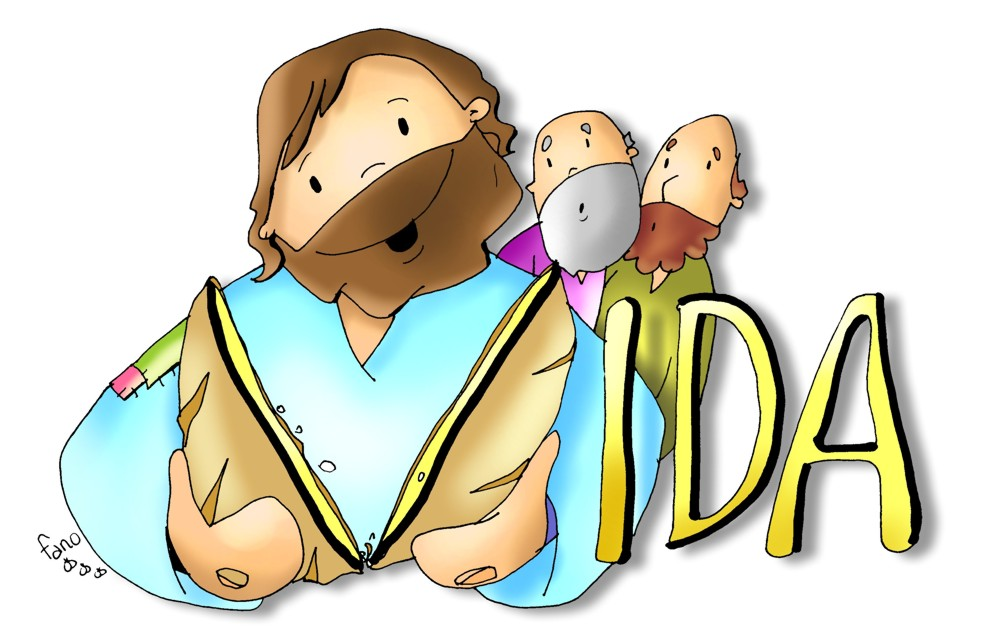 OBJETIVO DEL MESEn el contexto de la Celebración de la Pascua, y a la luz del encuentro de Jesús Resucitado con María Magdalena, los discípulos de Emaús, Tomás y Pedro, ayudar a los estudiantes a comprender que Jesús resucitado les llama a vivir en una relación de amistad con Él, descubrirle en la comunidad y amar como Él ama.Lunes 2 de Abril"Cuando aún estaba oscuro"Responsable: Lema semanal:	"Anunciemos a Cristo Vivo"Objetivo:	Presentar a los jóvenes, que al igual que María Magdalena, Cristo nos invita a cultivar una relación de amistad con Él, una relación personal que nos hace anunciadores alegres de vida plena.1. Texto Bíblico	(Juan 20, 1-3) Lectura del Evangelio según S. Juan:“El primer día de la semana, de madrugada, cuando todavía estaba oscuro, María Magdalena fue al sepulcro y vio que la piedra había sido sacada. Corrió al encuentro de Simón Pedro y del otro discípulo al que Jesús amaba, y les dijo: "Se han llevado del sepulcro al Señor y no sabemos dónde lo han puesto". Pedro y el otro discípulo salieron y fueron al sepulcro”. Palabra de Dios2. ReflexiónLo primero que vamos a decir aquí, es que por una confusión histórica, en la Iglesia le hemos hecho muy mala fama a María Magdalena. Afirmamos con seguridad que se trata de una prostituta perdonada, y sin embargo es un error, una confusión de personajes. En el Evangelio se dice que Jesús expulsó de ella siete demonios, lo que podría interpretarse como que estaba muy enferma, y no necesariamente que fuese una gran pecadora. También nos habla de ella como discípula de Jesús.Jesús, en su tiempo, rompió con algunos esquemas, lo que a más de alguien habrá molestado e incluso escandalizado. Uno de ellos fue el relacionarse naturalmente con las mujeres, hablar con ellas en público, y además, aceptarlas entre sus discípulos, cuestión que jamás habría hecho  un rabino (maestro) de entonces. Es un gran desafío para la comunidad de discípulos de Jesús, la Iglesia: dar el lugar que corresponde a la mujer. Aún hay mucho del machismo que hemos heredado del mismo pueblo de Israel, y que se ha perpetuado en el tiempo. Es un mensaje también de respeto a la mujer, respeto a su dignidad, valorarla plenamente.María Magdalena ama a Jesús, como todo cristiano está llamado a hacerlo. Su amor se expresa en acciones concretas. Mientras la gran mayoría de los discípulos huye, ella se mantiene al pie de la cruz, le acompaña en la soledad, dolor y muerte. Y esta vez, en el relato que vamos siguiendo, muy de madrugada, va a buscarlo al sepulcro, probablemente para ungir el cuerpo como era la costumbre de aquel tiempo. El amor verdadero se expresa en hechos, acciones concretas, y especialmente en el dolor, en el abandono, en la soledad.Ella va a buscar a Jesús en medio del dolor, en la oscuridad. Abandona la seguridad de su casa, y enfrenta el riesgo, no olvidemos  que Jesús fue ajusticiado como un delincuente. Es la búsqueda de Jesús cuando todo marcha mal, cuando los problemas nos aplastan… cuando incluso nuestros pecados nos resultan insoportables… cuando creemos que nada tiene sentido, que nada vale la pena.Busquemos a Jesús, en las buenas y en las malas. Que esa búsqueda sea real, e implique dejar de lado las comodidades, las seguridades. Busquémoslo especialmente cuando la oscuridad amenace nuestra vida, para encontrar en Él la luz y vida que necesitamos. Don Bosco, dicen quienes le conocieron, siempre se mostraba alegre, sin embargo, esta alegría no era por ausencia de problemas, sufrimientos y amargura, sino porque en la oscuridad de la vida, se refugiaba en el Señor.3. Oración Hagamos silencio para orar como comunidad. Primero, en forma personal, cada uno presente al Señor sus necesidades, sus sufrimientos, sus proyectos.(después de un momento de oración en silencio, se lee las siguientes intenciones)Para que superemos todo machismo y nos eduquemos en un profundo respeto a la mujer, como expresión de la vida nueva que nos ofrece Jesús. Oremos al Señor.Para que nuestro amor a Jesús y a los hermanos se exprese en obras, en acciones concretas. Oremos al Señor.Para que siempre busquemos a Jesús, especialmente en medio del dolor. Oremos al Señor.Si estima conveniente agrega otras intenciones. Se puede agregar el Padre nuestro, una oración a la Virgen. Concluye con la siguiente oración.Señor Jesús, vencedor de la muerte y del pecado, te damos gracias porque siempre sales a nuestro encuentroy nos llamas por nuestro nombre para ser tus amigos,por animarnos en las dificultades, consolarnos en el sufrimiento, darnos la paz que necesitamos. Quédate siempre con nosotros, para que animados por tu presenciay con las acciones de cada día, seamos anunciadores de la vida plena que nos quieres regalar. Tú que vives y reinas, por los siglos de los siglos.AménMaría Auxilio de los cristianos…En el nombre del Padre, del Hijo, y del Espíritu Santo. Amén Martes 3 de Abril"¿Por qué lloras?"Responsable: Lema semanal:	"Anunciemos a Cristo Vivo"Objetivo:	Presentar a los jóvenes, que al igual que María Magdalena, Cristo nos invita a cultivar una relación de amistad con Él, una relación personal que nos hace anunciadores alegres de vida plena.1. Texto Bíblico	(Juan 20, 11-13) Lectura del Evangelio según S. Juan:“María se había quedado afuera, llorando junto al sepulcro. Mientras lloraba, se asomó al sepulcro y vio a dos ángeles vestidos de blanco, sentados uno a la cabecera y otro a los pies del lugar donde había sido puesto el cuerpo de Jesús. Ellos le dijeron: "Mujer, ¿por qué lloras?". María respondió: "Porque se han llevado a mi Señor y no sé dónde lo han puesto".”. Palabra de Dios2. Reflexión Mujer ¿por qué lloras? Es la pregunta que hacen los ángeles a María Magdalena. Llora porque su maestro está muerto; llora porque tampoco está su cuerpo, se lo han robado.Es posible que esta sea la situación de muchos cristianos de hoy, que al ver el actuar de otros cristianos, que viven su vida de fe con angustia, con tristeza, sientan ganas de llorar porque le han robado al Señor, a Jesús crucificado, cierto, pero que está vivo, está resucitado.Lloran porque en la comunidad las celebraciones litúrgicas en muchas ocasiones parecen un funeral, el recuerdo de un difunto, y no el encuentro con Jesús, Señor del amor y de la vida.Lloran porque las palabras hablan más del pecado, del castigo merecido por el pecado, que de todo el bien, todo el amor que existe en el corazón de todo ser humano.Lloran porque se pone más acento en los horrores de nuestro mundo, que en el bien que hay en él, olvidando que Dios no hace basura, que la muerte ha sido vencida por la vida; que el amor es más fuerte que el egoísmo; que el pecado ha sido limpiado por el perdón y la misericordia.Lloran porque ven cristianos que se esfuerzan por comprarse el cielo con sus buenas acciones, olvidando que el cielo es gratis, un regalo de Dios, y que las buenas acciones brotan de un corazón que ama.Lloran porque ven como muchos cristianos, lo son más por miedo que por amor; viven más como esclavos que como hijos…No lloremos. Sin ser ingenuos, y sin pretender que todo está bien, pongamos nuestra confianza en el Señor de la Vida que hace brotar vida en nosotros y en todos nuestros hermanos.No nos dejemos robar el Cristo del Evangelio, el Jesús sencillo y humilde que comparte la vida con todos, que se entrega por completo para que seamos felices, que ha dado su vida para que tengamos vida plena.Pasemos por este mundo descubriendo el paso del resucitado, construyendo un mundo siempre mejor, más pleno de amor, sin dejar que el miedo o las derrotas nos paralicen.Aprendamos de Don Bosco que, aún teniendo tantos problemas, por su confianza en Cristo Resucitado, jamás se rindió, y nos enseñó que la alegría es expresión de santidad. 3. Oración Invita a hacer silencio, para dialogar personalmente con el Señor: ofrecerle el trabajo del día, orar por las propias necesidades, por la familia, los amigos, compañeros de curso, educadores… Después de un momento de oración en silencio invita a la oración comunitaria, la que podría incluir las siguientes peticiones:Para que vivamos nuestra vida cristiana con alegría, sin dejarnos abatir por las dificultades, limpiando las lágrimas de los que sufren. Oremos al Señor.Para que seamos mensajeros de buenas noticias, constructores de una comunidad unida por el amor que se expresa en fraternidad, solidaridad, justicia y paz. Oremos al Señor.Por la Iglesia, para que por nuestras acciones de amor, y optimismo, demos testimonio atrayente de Cristo vencedor de la muerte. Oremos al Señor.Si estima conveniente agrega otras intenciones. Se puede agregar el Padre nuestro, una oración a la Virgen. Concluye con la siguiente oración.Señor Jesús, vencedor de la muerte y del pecado, te damos gracias porque siempre sales a nuestro encuentroy nos llamas por nuestro nombre para ser tus amigos,por animarnos en las dificultades, consolarnos en el sufrimiento, darnos la paz que necesitamos. Quédate siempre con nosotros, para que animados por tu presenciay con las acciones de cada día, seamos anunciadores de la vida plena que nos quieres regalar. Tú que vives y reinas, por los siglos de los siglos.AménMaría Auxilio de los cristianos…En el nombre del Padre, del Hijo, y del Espíritu Santo. Amén Miércoles 4 de Abril"Reconocer a Jesús"Responsable: Lema semanal:	"Anunciemos a Cristo Vivo"Objetivo:	Presentar a los jóvenes, que al igual que María Magdalena, Cristo nos invita a cultivar una relación de amistad con Él, una relación personal que nos hace anunciadores alegres de vida plena.1. Texto Bíblico	(Juan 20, 14-15) Lectura del Evangelio según S. Juan:“Al decir esto se dio vuelta y vio a Jesús, que estaba allí, pero no lo reconoció. Jesús le preguntó: "Mujer, ¿por qué lloras? ¿A quién buscas?". Ella, pensando que era el cuidador de la huerta, le respondió: "Señor, si tú lo has llevado, dime dónde lo has puesto y yo iré a buscarlo”. Palabra de Dios2. Reflexión Para los discípulos no fue fácil en creer que Jesús había resucitado. Tampoco lo es para nosotros, que ni siquiera hemos conocido a Jesús en persona.María Magdalena, como es lógico, busca a Jesús en el sepulcro, pero allí no lo encuentra, lo que también es lógico, porque Jesús no es un cadáver en descomposición, que huele mal, sino que está vivo.No busquemos, entonces a Jesús, entre los muertos, porque no lo vamos a encontrar.No vamos a encontrar a Jesús en comunidades divididas, en las que se desprestigian mutuamente, incluso por la prensa, como si fuesen un partido político más.No vamos a encontrar a Jesús entre cristianos que hacen las cosas porque “siempre se ha hecho así”, temerosos de lo nuevo, encerrados en su mundo pequeño, recelosos de todo lo que pudiese significarles perder seguridad.Para encontrar a Jesús, es necesario leer el evangelio, en directo, y no lo que otros nos pueden decir de él; es preciso sentirse un discípulo más en el grupo de los doce; es necesario sentirse amado por él.Es necesario afinar los sentidos para escuchar su risa contagiosa en todos los que ríen, en los de buen humor, en los optimistas, que están seguros que aún de los momentos malos, brotarán cosas nuevas.Percibir la presencia de Jesús en todos los que tienen el corazón joven, aunque sean ancianos; siempre dispuestos a comenzar de nuevo, a construir de nuevo, a aprender cosas nuevas, como si estuviesen naciendo a la vida.Descubrirlo en tantas manos abiertas para abrazar y acoger a todos, para curar heridas, enjugar lágrimas, levantar a los que han caído, limpiar las manchas…Sentir que está presente en cada gesto de amor, aún por muy pequeño que sea, con la certeza que es acción de Jesús vivo en el corazón de cada ser humano.Al despertar cada día, afinemos todos nuestros sentidos para captar la presencia llena de vida de Jesús, y muchos pensarán que estamos locos, porque no pararemos de sonreír, de reír con alegría… La santidad consiste en estar siempre alegres!!!!3. Oración Invita a hacer silencio, para dialogar personalmente con el Señor: ofrecerle el trabajo del día, orar por las propias necesidades, por la familia, los amigos, compañeros de curso, educadores… Después de un momento de oración en silencio invita a la oración comunitaria, la que podría incluir las siguientes peticiones:Para que siempre nos hagamos un tiempo para leer el Evangelio y conocer más profundamente a Jesús. Oremos al Señor.Para que en todo lugar seamos constructores de comunión, de solidaridad, de fraternidad. Oremos al Señor.Por la Iglesia, de la que nosotros somos parte, para que por su unidad y compasión con los que sufren, anuncie la presencia de Cristo vencedor del egoísmo y la muerte. Oremos al Señor.Si estima conveniente agrega otras intenciones. Se puede agregar el Padre nuestro, una oración a la Virgen. Concluye con la siguiente oración.Señor Jesús, vencedor de la muerte y del pecado, te damos gracias porque siempre sales a nuestro encuentroy nos llamas por nuestro nombre para ser tus amigos,por animarnos en las dificultades, consolarnos en el sufrimiento, darnos la paz que necesitamos. Quédate siempre con nosotros, para que animados por tu presenciay con las acciones de cada día, seamos anunciadores de la vida plena que nos quieres regalar. Tú que vives y reinas, por los siglos de los siglos.AménMaría Auxilio de los cristianos…En el nombre del Padre, del Hijo, y del Espíritu Santo. Amén Jueves 5 de Abril"Nos llama por nuestro nombre"Responsable: Lema semanal:	"Anunciemos a Cristo Vivo"Objetivo:	Presentar a los jóvenes, que al igual que María Magdalena, Cristo nos invita a cultivar una relación de amistad con Él, una relación personal que nos hace anunciadores alegres de vida plena.1. Texto Bíblico	(Juan 20, 16) Lectura del Evangelio según S. Juan:“Jesús le dijo: "¡María!". Ella lo reconoció y le dijo en hebreo: "¡Raboní!", es decir, "¡Maestro!".”. Palabra de Dios2. Reflexión En la Biblia, el nombre tiene mucha importancia, porque su significado hace referencia a la identidad de la persona: Moisés significa “salvado de las aguas”; David, significa “amado”; Daniel: “Dios es mi juez. Y también en la Biblia, el cambio de nombre significa un cambio radical en esa persona. Por ejemplo, Dios le cambia el nombre a Abram, y le pone Abraham, que significa padre de multitudes; y Jesús le cambia el nombre a Simón, y le llama Pedro, que significa piedra, la piedra sobre la que construirá su comunidad. Los cristianos, y hasta hace poco tiempo, ponían nombres de santos o personajes importantes para la Iglesia. Con el tiempo ha cambiado, y a veces, se debe a un actor o deportista del gusto de los padres… En fin, sea cual sea la razón, el nombre es importante para cada uno de nosotros.Y llamarnos por el nombre generalmente refleja cierta confianza. Es tan común, en algunos contextos, incluso en el colegio, llamarse por el apellido. En cambio, llamar a alguien por su nombre, significa que identifico a esa persona de entre el grupo… algo sé de él, y existe cierto grado de cercanía.María Magdalena no reconoce a Jesús resucitado sino hasta que éste la llama por su nombre. Reconoce el trato de amistad que Jesús tuvo con ella y con todos sus discípulos. Es la voz del amigo, y confidente, de aquel que la ha salvado de sus demonios. Para encontrase con Jesús es necesario relacionarse con Él, personalmente. No uno más en la multitud. Es saberse amado y llamado con nombre y apellido, con toda la historia que cada uno tiene… ¡Y vaya que solamente Él la conoce perfectamente!.Es construir amistad con Jesús en el diálogo íntimo, sincero, y sin tapujos, sin chantajes, con cariño y confianza mutua.María reconoce a Jesús y lo llama “maestro”. Es su amigo y confidente, pero no es un compañero más, es el “maestro”, el que enseña, no solo con lo que dice, sino con toda su vida. Es aquel a quien se sigue e imita.Acojamos a Jesús como amigo. Llamémoslo por su nombre y sintamos que también nos llama por el nuestro; pongámonos en su escuela y aprendamos de Él a amar como Dios ama, único camino para ser felices de verdad; a ejemplo de Don Bosco, que se sintió llamado personalmente por Jesús, acogió su amor, y le siguió, imitándole como Buen Pastor, para servir a los chicos abandonados.3. Oración Invita a hacer silencio, para dialogar personalmente con el Señor, hablar como amigos, confiarle planes, proyectos, sueños, problemas y miedos… y pedirle que sea su maestro, que le enseñe a dar la vida por amor. Se puede finalizar el momento de oración personal, rezando el Padre nuestro, una oración a la Virgen. Concluye con la siguiente oración.Señor Jesús, vencedor de la muerte y del pecado, te damos gracias porque siempre sales a nuestro encuentroy nos llamas por nuestro nombre para ser tus amigos,por animarnos en las dificultades, consolarnos en el sufrimiento, darnos la paz que necesitamos. Quédate siempre con nosotros, para que animados por tu presenciay con las acciones de cada día, seamos anunciadores de la vida plena que nos quieres regalar. Tú que vives y reinas, por los siglos de los siglos.AménMaría Auxilio de los cristianos…En el nombre del Padre, del Hijo, y del Espíritu Santo. Amén Viernes 6 de Abril"Anunciemos a Cristo Resucitado"Responsable: Lema semanal:	"Anunciemos a Cristo Vivo"Objetivo:	Presentar a los jóvenes, que al igual que María Magdalena, Cristo nos invita a cultivar una relación de amistad con Él, una relación personal que nos hace anunciadores alegres de vida plena.1. Texto Bíblico	(Juan 20, 11-18) Lectura del Evangelio según S. Juan:“Jesús le dijo: "No me retengas, porque todavía no he subido al Padre. Ve a decir a mis hermanos: "Subo a mi Padre, el Padre de ustedes; a mi Dios, el Dios de ustedes"". María Magdalena fue a anunciar a los discípulos que había visto al Señor y que él le había dicho esas palabras”. Palabra de Dios2. Reflexión Dios no es propiedad de nadie. Es nuestro amigo, pero también lo es de cada uno de los demás. Nadie puede pretender construir una relación de amistad con Jesús intimista, en la que no hay cabida para los otros.Muy por el contrario. Jesús envía a la Magdalena a anunciar a sus discípulos la feliz noticia de que está vivo, resucitado.Ser amigos de Cristo resucitado es vivir en la comunidad, construir la fe junto con otros, apoyarse mutuamente, iluminarse mutuamente…Ser amigos de Jesús resucitado, tampoco significa quedarse encerrados en la comunidad, en el grupo de amigos con los que nos encontramos bien, sino que implica decidirse por anunciar, como comunidad, a toda la sociedad, que Dios es un Padre fiel, en quien se puede confiar siempre.Anunciar que es un Dios que nos ama más allá de la muerte, que siempre será nuestro “papá”, y que nunca nos defraudará.Anunciar que es un Dios amigo de la vida, que es feliz cuando contempla una vida más sana, justa y dichosa para todos, y que por lo tanto, también luchamos por una vida digna para todos los seres humanos sin excepción.Anunciar que Dios hace triunfar la vida sobre la muerte, el bien sobre el mal, la verdad sobre la mentira, el amor sobre el odio, y que por lo mismo, daremos la vida, por amor, para que todos nuestros hermanos conozcan el amor de Dios. Aceptar a Jesús como amigo y maestro, es comprometernos con Él que anunciaremos con coraje y alegría, que Dios está de lado de los que sufren, de los crucificados de hoy; pero que también sufre por el daño que hacen y se hacen los verdugos, los victimarios, y que daremos la vida para que no haya descartados, ni tampoco sistemas que opriman a los hermanos.Que tomaremos su cruz, es decir, daremos la vida por amor. Esa será nuestra forma concreta de anunciar la vida nueva que Jesús Resucitado trae para cada uno de nosotros.Que celebraremos la eucaristía, escucharemos su Palabra y nos alimentaremos de su Cuerpo, para no rendirnos jamás ante el egoísmo y la muerte, confiados, con la certeza de que no estamos solos, porque Él, vencedor del egoísmo y de la muerte, camina con nosotros.Y por cierto, como nos enseñó Don Bosco, todo lo haremos con alegría.3. Oración Invita a hacer silencio, para dialogar personalmente con el Señor: ofrecerle el trabajo del día, orar por las propias necesidades, por la familia, los amigos, compañeros de curso, educadores… Después de un momento de oración en silencio invita a la oración comunitaria, la que podría incluir las siguientes peticiones:Por nosotros, para que nuestra amistad con Jesús resucitado se exprese en nuestro compromiso con la comunidad, la Iglesia. Oremos al Señor.Para que nuestra amistad con Jesús resucitado se exprese en anunciar al mundo, con nuestra vida entregada por los que más sufren, que Dios ama la vida y está de lado de todos los crucificados. Oremos al SeñorPor nuestra comunidad salesiana, para que nuestra fe cristiana se exprese en una preocupación por el bienestar de todos, especialmente de los más desvalidos. Oremos al Señor.Si estima conveniente agrega otras intenciones. Se puede agregar el Padre nuestro, una oración a la Virgen. Concluye con la siguiente oración.Señor Jesús, vencedor de la muerte y del pecado, te damos gracias porque siempre sales a nuestro encuentroy nos llamas por nuestro nombre para ser tus amigos,por animarnos en las dificultades, consolarnos en el sufrimiento, darnos la paz que necesitamos. Quédate siempre con nosotros, para que animados por tu presenciay con las acciones de cada día, seamos anunciadores de la vida plena que nos quieres regalar. Tú que vives y reinas, por los siglos de los siglos.AménMaría Auxilio de los cristianos…En el nombre del Padre, del Hijo, y del Espíritu Santo. Amén Lunes 9 de Abril"La tentación de la huida"Responsable: 	Lema: 	"Quédate con nosotros"Objetivo:	Comentando el encuentro de Emaús, ayudar a los estudiantes a comprender que Jesús resucitado sale a nuestro encuentro para comunicarnos su vida y hacer de nosotros, portadores de su amor y vida. 1. Texto Bíblico	(Lucas 24, 13-14) Lectura del Evangelio según San Lucas:Ese mismo día, dos de los discípulos iban a un pequeño pueblo llamado Emaús, situado a unos diez kilómetros de Jerusalén. En el camino hablaban sobre lo que había ocurrido.Palabra de Dios2. ReflexiónLos dos discípulos regresan a Emaús con el corazón lleno de amargura.Habían oído hablar de Jesús, compartieron la vida con él, le vieron obrar obras portentosas, fueron testigos de sus milagros. Pensaron que sería el Mesías, que expulsaría a los romanos… pensaron tantas cosas… se hicieron planes… y sin embargo, todo acabó trágicamente. Su maestro había sido crucificado como un delincuente y estaba tan muerto como sus sueños y proyectos.Pero eso no era todo: fueron los dirigentes de su pueblo los que lo entregaron al gobernador romano ¡lo entregaron a un extranjero para que le diera muerte, a uno de los suyos!... Fue uno de los apóstoles, de los íntimos de Jesús quien lo traicionó… Fue el jefe de su comunidad de cercanos el que negó haberlo conocido… Aquellos que lo habían seguido a todas partes, en el momento de la cruz, lo habían abandonado.Y ahora todos estaban escondidos, porque había peligro ¿qué sentido tiene quedarse en Jerusalén? Lo más sabio y prudente es huir, huir rápidamente y regresar a la seguridad de su casa, de su pueblo… al fin de cuentas, Jesús ya no cumpliría sus sueños de libertad ¡estaba muerto! Y su comunidad no era el grupo de hermanos unidos por el amor de Jesús… Como sucedió con los discípulos camino a Emaús, frente a las dificultades, a los problemas, a las cosas que no marchan bien, está la tentación de huir. Huir de la Iglesia, porque en ella hay cosas que huelen mal, como si el mal olor no estuviese presente también en nuestro corazón; como si sus pecados borrasen todo el bien que hay en ella, algo así como si nosotros fuésemos definidos, caracterizados por un error, una falta, olvidando todo el bien que existe en nuestra vida: “este alumno es deshonesto, copió en una prueba”… sin tener presente toda la honestidad que hay en su vida.Huir del peligro de ser apuntado con el dedo, y quedarse mejor en el anonimato, en la masa que puede gritar, e incluso tirar piedras, pero que nunca va a dar la cara.Huir para encontrar paz, la que en realidad no es verdadera, sino la del cementerio. Es el momento en que Jesús interviene, para evitar que caigan en la tentación.Seamos verdaderos discípulos de Jesús, el resucitado, como lo fue Don Bosco, que jamás le hizo el quite a los problemas, nunca huyó de ellos, por muy dolorosos que fuesen, con tal de salvar a los jóvenes de su sufrimiento. 3. Oración Hagamos silencio para orar… pensemos en los momentos en los que hemos sido vencidos por el miedo, y hemos preferido huir, dejar de lado nuestros ideales, nuestras creencias, incluso nuestros afectos, para no comprometernos… Pidámosle al Señor que nos regale su paz, su fuerza, su amor. (después de un momento de oración en silencio, se lee)Para que nunca nos rindamos ante los fracasos, en incluso ante nuestros pecados. Oremos al Señor. Para que nunca abandonemos a los que amamos, porque no son perfectos como los idealizamos, sino que nos comprometamos con ellos, así tal como son. Oremos al Señor.Para que no nos avergoncemos de ser parte de la Iglesia, la comunidad de Jesús, y con nuestro amor expresado en obras, contribuyamos a que sea también un signo del amor de Dios. Oremos al Señor.Señor Jesús, vencedor  de la muerte y del pecado, te damos gracias porque siempre sales a nuestro encuentropara animarnos en las dificultades, consolarnos en el sufrimiento, darnos la paz que necesitamos.Quédate siempre con nosotros, en nuestro hogar y en nuestra comunidad,  para que actuando de acuerdo a tu Palabra de amor, seamos portadores de vida para todos nuestros hermanos. Tú que vives y reinas, por los siglos de los siglosAmén.María Auxilio de los cristianos…En el nombre del Padre, del Hijo, y del Espíritu Santo. AménMartes 10 de Abril"Recordar a Jesús"Responsable: 	Lema: 	"Quédate con nosotros"Objetivo:	Comentando el encuentro de Emaús, ayudar a los estudiantes a comprender que Jesús resucitado sale a nuestro encuentro para comunicarnos su vida y hacer de nosotros, portadores de su amor y vida. 1. Texto Bíblico	(Lucas 24, 15-21) Lectura del Evangelio según San Lucas:Mientras conversaban y discutían, el mismo Jesús se acercó y siguió caminando con ellos. Pero algo impedía que sus ojos lo reconocieran. Él les dijo: "¿Qué comentaban por el camino?". Ellos se detuvieron, con el semblante triste, y uno de ellos, llamado Cleofás, le respondió: "¡Tú eres el único forastero en Jerusalén que ignora lo que pasó en estos días!". "¿Qué cosa?", les preguntó. Ellos respondieron: "Lo referente a Jesús, el Nazareno, que fue un profeta poderoso en obras y en palabras delante de Dios y de todo el pueblo, y cómo nuestros sumos sacerdotes y nuestros jefes lo entregaron para ser condenado a muerte y lo crucificaron. Nosotros esperábamos que fuera él quien librara a Israel. Pero a todo esto ya van tres días que sucedieron estas cosas. Palabra de Dios2. Reflexión El evangelista Lucas nos dice que estos dos discípulos de Jesús, regresaban a Emaús, profundamente tristes… ¿de qué hablan? Van recordando a Jesús.Es una experiencia tan humana. Quienes han tenido la experiencia de la pérdida de una persona querida, saben perfectamente lo que significa recordar a aquel ser querido que les ha dejado de este mundo.Se recuerdan anécdotas, chistes, “metidas de pata”, momentos difíciles, consejos, momentos felices. El recuerdo puede ser tan vivo, que es como si la persona se hiciera presente.Al así habrá sido el caminar hacia Emaús, solamente que Jesús realmente se hizo presente, se puso a caminar con ellos, no era un simple recuerdo: pero ellos no le reconocieron.Los evangelios que conocemos probablemente surgieron así, del recuerdo de Jesús. Nadie estaba escribiendo todo lo que hacía, lo que conocemos es fruto del recuerdo, y solamente algunos de esos recuerdos fueron puestos por escrito, lo que consideraron que los cristianos que no conocieron a Jesús debíamos saber. Es por eso que hay tantos detalles que ignoramos, y que tal vez, con nuestra mentalidad actual, nos los harían más cercano.Aún así, tenemos los evangelios y tenemos la presencia de Jesús resucitado, en lo más profundo de nuestro corazón. ¡recordemos a Jesús!Leamos el evangelio, con calma y atención, con interés, buscando descubrir su mensaje aún en los pequeños detalles.  Y tengamos a Jesús siempre presente.El Papa Francisco, decía a los jóvenes en Maipú que la clave es “que haría Jesús en mi lugar”. Es el recuerdo que tenemos que cultivar. Cuando se trata de compartir con personas de mala fama, que todos condenan, o marginan… acordémonos que Jesús jamás marginó a nadie, y que compartió con gente rechazada por todos… Y cuando nos sintamos tan lejos de Dios, porque somos pecadores, recordemos a Jesús que nos habló de Dios como padre tierno que siempre perdona;Y cuando sintamos el deseo de responder del mismo modo a quien nos hace daño, recordemos que Jesús hablaba de perdonar siempre;Y cuando nos sintamos maltratados por ser sus amigos, recordemos que Él también fue maltratado… Recordemos a Jesús siempre: veámoslo llorar con los que sufren, gozar en la fiesta, reír con todas sus ganas, abrazar a sus amigos… abrazarnos a nosotros, sus amigos…Recordemos a Jesús, siempre, y Él estará allí siempre, no como un recuerdo, sino realmente, caminando con nosotros.3. Oración Invita a hacer silencio, para dialogar personalmente con el Señor: ofrecerle el trabajo del día, orar por las propias necesidades, por la familia, los amigos, compañeros de curso, educadores… Después de un momento de oración en silencio invita a la oración comunitaria, la que podría incluir las siguientes peticiones:Para que leamos el Evangelio, para conocer siempre más a Jesús. Oremos al Señor.Para que en nuestras acciones de cada día, en nuestras decisiones, recordemos a Jesús, y busquemos actuar como Él. Oremos al Señor.Para que actuando como Jesús, los hagamos presente en nuestro hogar, entre nuestros amigos, en el colegio, en todo lugar. Oremos al Señor.Si estima conveniente agrega otras intenciones. Se puede agregar el Padre nuestro, una oración a la Virgen. Concluye con la siguiente oración.Señor Jesús, vencedor  de la muerte y del pecado, te damos gracias porque siempre sales a nuestro encuentropara animarnos en las dificultades, consolarnos en el sufrimiento, darnos la paz que necesitamos.Quédate siempre con nosotros, en nuestro hogar y en nuestra comunidad,  para que actuando de acuerdo a tu Palabra de amor, seamos portadores de vida para todos nuestros hermanos. Tú que vives y reinas, por los siglos de los siglosAmén.María Auxilio de los cristianos…En el nombre del Padre, del Hijo, y del Espíritu Santo. AménMiércoles 11 de Abril"No caminan solos"Responsable: 	Lema: 	"Quédate con nosotros"Objetivo:	Comentando el encuentro de Emaús, ayudar a los estudiantes a comprender que Jesús resucitado sale a nuestro encuentro para comunicarnos su vida y hacer de nosotros, portadores de su amor y vida. 1. Texto Bíblico	(Lucas 24, 22-27) Lectura del Evangelio según San Lucas:Es verdad que algunas mujeres que están con nosotros nos han desconcertado: ellas fueron de madrugada al sepulcro y, al no hallar el cuerpo de Jesús, volvieron diciendo que se les habían aparecido unos ángeles, asegurándoles que él está vivo. Algunos de los nuestros fueron al sepulcro y encontraron todo como las mujeres habían dicho. Pero a él no lo vieron". Jesús les dijo: "¡Hombres duros de entendimiento, cómo les cuesta creer todo lo que anunciaron los profetas! ¿No era necesario que el Mesías soportara esos sufrimientos para entrar en su gloria?". Y comenzando por Moisés y continuando con todos los Profetas, les interpretó en todas las Escrituras lo que se refería a él. Palabra de Dios2. Reflexión Los discípulos camino a Emaús, van lamentando su pena, aunque tenían lo necesario para transformarla en alegría. Conocían la Palabra de Dios, el anuncio de los profetas, para comprender que la forma de actuar del Mesías, del salvador prometido no sería triunfalista, sino humilde, y que pasaría por el dolor y la muerte.Sabían del testimonio de las mujeres que hablaban de que Jesús estaba vivo. Y sin embargo, caminaban derrotados, recordando a un difunto muy amados por ellos, masticando amargura.Es entonces que Jesús camina con ellos. Se les une con la sencillez de siempre. No llega con señales estrepitosas, rayos, ángeles… sino como un peregrino más.Se les acerca y comienza a caminar a su ritmo, no les exige nada, y preguntándoles por su dolor, entra en diálogo con ellos, les ayuda a comprender la Palabra de Dios, a leerla desde Dios, y no cómo ellos pensaban que debía ser.Jesús camina con cada uno de nosotros. Viene sin prepotencia, con sencillez; no es un matón intelectual que nos hace sentir mal porque no comprendemos como actúa Dios; ni tampoco nos echa en cara nuestro egoísmo, amenazándonos con el castigo eterno. Se pone a nuestro lado y camina a nuestro ritmo. Está en presente en nuestros momentos de dolor, de sufrimiento intenso, de sin sentido, como también en los momentos de felicidad. En ocasiones nos ayudará a cargar la mochila de nuestras angustias, e incluso se la pondrá sobre sus espaldas, como también nos pedirá que le ayudemos a llevar su mochila, cargada con el dolor de los que están alrededor nuestro.Nos ayudará a mirar la vida con los ojos de Dios. A mirar a las personas como hijos de Dios y no como enemigos o seres de quienes hay que desconfiar; nos ayudará a enfrentar los problemas como oportunidades para crecer, ser mejores; enjugará nuestras lágrimas; reirá con nuestros chistes, con nuestras distracciones… Curará nuestras heridas… Nos enseñará a amar.A veces caminará en silencio, especialmente cuando el dolor sea tan intenso que no haya palabras para el consuelo… nos cargará en sus hombros cuando no podamos caminar…Siempre, por siempre allí estará… con Jesús, jamás estamos solos. ¡no lo olvidemos jamás!.3. Oración Invita a hacer silencio, para dialogar personalmente con el Señor: ofrecerle el trabajo del día, orar por las propias necesidades, por la familia, los amigos, compañeros de curso, educadores… Después de un momento de oración en silencio invita a la oración comunitaria, la que podría incluir las siguientes peticiones:Para que en medio de las dificultades de la vida, nunca desconfiemos de la amistad con Jesús, y sepamos que no estamos solos. Oremos al Señor.Para que encontremos en la Palabra del Señor, especialmente en los evangelios, el criterio supremo de acción. Oremos al Señor.Para que siguiendo a Jesús, seamos capaces de acompañar a nuestros hermanos, y jamás los dejemos abandonados, especialmente a los que sufren en soledad. Oremos al Señor. Si estima conveniente agrega otras intenciones. Se puede agregar el Padre nuestro, una oración a la Virgen. Concluye con la siguiente oración.Señor Jesús, vencedor  de la muerte y del pecado, te damos gracias porque siempre sales a nuestro encuentropara animarnos en las dificultades, consolarnos en el sufrimiento, darnos la paz que necesitamos.Quédate siempre con nosotros, en nuestro hogar y en nuestra comunidad,  para que actuando de acuerdo a tu Palabra de amor, seamos portadores de vida para todos nuestros hermanos. Tú que vives y reinas, por los siglos de los siglosAmén.María Auxilio de los cristianos…En el nombre del Padre, del Hijo, y del Espíritu Santo. AménJueves 12 de Abril"Quédate con nosotros Señor"Responsable: 	Lema: 	"Quédate con nosotros"Objetivo:	Comentando el encuentro de Emaús, ayudar a los estudiantes a comprender que Jesús resucitado sale a nuestro encuentro para comunicarnos su vida y hacer de nosotros, portadores de su amor y vida. 1. Texto Bíblico	(Lucas 24, 28-32) Lectura del Evangelio según San Lucas:Cuando llegaron cerca del pueblo adonde iban, Jesús hizo ademán de seguir adelante. Pero ellos le insistieron: "Quédate con nosotros, porque ya es tarde y el día se acaba". Él entró y se quedó con ellos. Y estando a la mesa, tomó el pan y pronunció la bendición; luego lo partió y se lo dio. Entonces los ojos de los discípulos se abrieron y lo reconocieron, pero él había desaparecido de su vista. Y se decían: "¿No ardía acaso nuestro corazón, mientras nos hablaba en el camino y nos explicaba las Escrituras?".Palabra de Dios2. Reflexión Los discípulos aún no han reconocido a Jesús, y sin embargo, en su corazón ha surgido un cariño especial hacia el peregrino que les habló de Dios.Llegan a Emaús e invitan al desconocido a compartir la mesa con ellos. Es un gesto de mucha confianza, de querer que comparta no solo la comida, sino la vida con él, es hacerlo parte de su familia.Jesús acepta de inmediato la invitación, y con la sencillez de siempre, se sienta a la mesa, para compartir el pan.Fue entonces que ellos lo reconocieron. Fue en ese momento que se explicaron el cariño que surgía en ellos por ese peregrino: no era un desconocido, sino su maestro, que había resucitado.El gesto de Jesús de bendecir y partir el pan es el mismo de la última cena. Es un gesto que repetimos en cada eucaristía. Jesús se hace presente cada vez que celebramos la eucaristía.Viene una vez más a compartir la mesa, su mesa, su comida con nosotros. Una vez más, nos entrega su vida para que tengamos vida.Celebrar la eucaristía, no tiene que ser para nosotros una serie de ritos, gestos, oraciones que repetimos casi mecánicamente. Ha de ser el encuentro con Jesús que viene a darnos toda su vida para que no desfallezcamos en el esfuerzo por amar sin límites ni condiciones.Quédate con nosotros, es la invitación que los discípulos de Emaús le habían hecho a Jesús resucitado. Es la invitación que todos nosotros podríamos hacerle: quédate con nosotros, en nuestra casa. Ven a compartir la mesa con nosotros, ver nuestros programas de TV, compartir nuestras alegrías y penas, ser testigo incluso de nuestras discusiones o enojos… quédate con nosotros, como parte de la familia, y ayúdanos a amarnos como tú.Quédate con nosotros en nuestro curso. Quédate como un compañero más, estudia con nosotros, y ayúdanos a aprender la ciencia más importante, la de amar como tú, para que seamos como una familia en la que ninguno pase necesidad.Quédate como profesor o asistente de la educación; dirigiendo el colegio o limpiando los baños… quédate en el patio y participa de nuestros juegos… por favor, Señor, no te vayas, porque te necesitamos… Y te prometemos que te escucharemos, te amaremos, y te recibiremos como alimento… Y aunque no fuésemos tan fieles para cumplir esta promesa… Señor, no te vayas, quédate con nosotros. Y tengamos la certeza de que está aquí, justo ahora, en este momento… con nosotros. 3. Oración Invita a hacer silencio, para dialogar personalmente con el Señor: ofrecerle el trabajo del día, orar por las propias necesidades, por la familia, los amigos, compañeros de curso, educadores… Después de un momento de oración en silencio invita a la oración comunitaria, la que podría incluir las siguientes peticiones:Para que el Señor se quede con nosotros y nos libere de todo egoísmo. Oremos al Señor.Para que el Señor se quede en nuestras familias y nos ayude a crecer en el amor mutuo, hasta dar la vida unos por otros. Oremos al Señor.Para que en la eucaristía encontremos el alimento necesario para amar a los demás, especialmente a los que más sufren. Oremos al Señor. Si estima conveniente agrega otras intenciones. Se puede agregar el Padre nuestro, una oración a la Virgen. Concluye con la siguiente oración.Señor Jesús, vencedor  de la muerte y del pecado, te damos gracias porque siempre sales a nuestro encuentropara animarnos en las dificultades, consolarnos en el sufrimiento, darnos la paz que necesitamos.Quédate siempre con nosotros, en nuestro hogar y en nuestra comunidad,  para que actuando de acuerdo a tu Palabra de amor, seamos portadores de vida para todos nuestros hermanos. Tú que vives y reinas, por los siglos de los siglosAmén.María Auxilio de los cristianos…En el nombre del Padre, del Hijo, y del Espíritu Santo. AménViernes 13 de Abril"Constructores de comunidad"Responsable: 	Lema: 	"Quédate con nosotros"Objetivo:	Comentando el encuentro de Emaús, ayudar a los estudiantes a comprender que Jesús resucitado sale a nuestro encuentro para comunicarnos su vida y hacer de nosotros, portadores de su amor y vida. 1. Texto Bíblico	(Lucas 24, 33-35) Lectura del Evangelio según San Lucas:En ese mismo momento, se pusieron en camino y regresaron a Jerusalén. Allí encontraron reunidos a los Once y a los demás que estaban con ellos, y estos les dijeron: "Es verdad, ¡el Señor ha resucitado y se apareció a Simón!". Ellos, por su parte, contaron lo que les había pasado en el camino y cómo lo habían reconocido al partir el pan.Palabra de Dios2. Reflexión Antes de encontrarse con Jesús resucitado, los discípulos regresan amargados a Emaús, huyendo de la experiencia horrible vivida en Jerusalén.Después de encontrarse con el Señor, regresan nuevamente a Jerusalén con el corazón lleno de alegría.¿Qué es lo que cambió? ¿Acaso los apóstoles eran otros, y ya no estaría con ellos el cobarde de Pedro? ¿acaso las autoridades habrían reconocido a Jesús como Mesías y en vez de perseguirlos, los recibirían con honres? Más aún ¿Sería entonces que en vez del gobernador romano o de los sacerdotes del Templo, sería Jesús el que estaría gobernando?¡nada de eso!... la comunidad seguía siendo la misma, compuesta por hombres débiles y temerosos; y las autoridades seguían siendo un peligro… y Jesús, un delincuente ajusticiado…¿Qué había cambiado entonces?Que ya no se sentían solos, porque Jesús estaba con ellos.Que experimentaban la alegría, el honor de haber caminado con Jesús resucitado, y de haber recibido de él la enseñanza necesaria para comprender la vida, encontrar la respuesta a sus sufrimientos…Que tenían que compartir que Jesús había compartido la mesa con ellos, había entrado a su hogar, les había entregado su pan, se haría presente en cada eucaristía…La experiencia de estar con Jesús había borrado de un plumazo toda amargura, desaliento, cansancio, frustración y la había cambiado en Alegría.Regresan a Jerusalén para compartir la fe en Jesús, porque creer en el Resucitado, no es solo una cuestión personal, sino también comunitaria.Regresan, no para echar en cara a nadie su pecado, sino para construir juntos la comunidad de Jesús, una comunidad sencilla, débil y limitada que, porque cuenta con la presencia de Jesús resucitado, puede comunicar paz y alegría al mundo.Vivamos también la misma experiencia. No seamos ingenuos: nuestras familias, grupos de amigos, cursos no son perfectos. Nosotros no somos perfectos, la Iglesia no es perfecta. ¡no importa! Jesús nos ama así y está con nosotros. No nos detengamos a llorar o criticar por lo que no está bien. El mundo necesita de nosotros, necesita de nuestra alegría. Por lo demás, no olvidemos lo que nos enseñó Don Bosco: la santidad consiste en estar siempre alegres.  3. Oración Invita a hacer silencio, para dialogar personalmente con el Señor: ofrecerle el trabajo del día, orar por las propias necesidades, por la familia, los amigos, compañeros de curso, educadores… Después de un momento de oración en silencio invita a la oración comunitaria, la que podría incluir las siguientes peticiones:Para que vivamos nuestra vida con alegría, sin rendirnos jamás ante los sufrimientos y problemas. Oremos al Señor.Para que trabajemos en la construcción de una comunidad solidaria, fraterna, que comunica a los demás la alegría de dar la vida por amor. Oremos al Señor.Para que la experiencia de egoísmo, no cumplir con nuestras promesas de amor, jamás nos quiten la alegría de contar siempre con Jesús, y lejos de desanimarnos, volvamos a comenzar cuantas veces sea necesario, nuestro permanente aprendizaje de amar como el Señor. Oremos al Señor. Si estima conveniente agrega otras intenciones. Se puede agregar el Padre nuestro, una oración a la Virgen. Concluye con la siguiente oración.Señor Jesús, vencedor  de la muerte y del pecado, te damos gracias porque siempre sales a nuestro encuentropara animarnos en las dificultades, consolarnos en el sufrimiento, darnos la paz que necesitamos.Quédate siempre con nosotros, en nuestro hogar y en nuestra comunidad,  para que actuando de acuerdo a tu Palabra de amor, seamos portadores de vida para todos nuestros hermanos. Tú que vives y reinas, por los siglos de los siglosAmén.María Auxilio de los cristianos…En el nombre del Padre, del Hijo, y del Espíritu Santo. AménLunes 16 de Abril"Con las puertas cerradas"Responsable: 	Lema semanal:	"Señor mío y Dios mío”Objetivo:	Comentando el encuentro con los apóstoles, y la duda de fe de Tomás, ayudar a los estudiantes a comprender que Jesús resucitado nos regala la paz, fruto del amor incondicional que nos tiene, y nos envía a ser testigos de su amor en donde nos encontremos.1. Texto Bíblico	(Juan 20, 19a) Lectura del Evangelio según San Juan:Al atardecer de ese mismo día, el primero de la semana, estando cerradas las puertas del lugar donde se encontraban los discípulos, por temor a los judíos.Palabra de Dios2. ReflexiónEl evangelista Juan nos narra la situación de la comunidad de amigos de Jesús. Los apóstoles. Usemos nuestra imaginación y entremos en la habitación en la que se encuentran.Es domingo, y pasado el sábado, la vida ha regresado a la normalidad. Entre la gente se habrá comentado la muerte del profeta de Nazaret. Algunos lamentándose y otros haciendo notar que era un embaucador más.En la habitación están los once (sabemos que Judas, invadido por la culpa se quitó la vida), llenos de sentimientos oscuros, saboreando el amargo fracaso.En su corazón la enorme frustración. Todo terminó tan distinto a como lo habían imaginado. Algunos ya se habían visto como ministros reinando junto con Jesús, el Mesías… y sin embargo, su maestro y señor, su rey estaba muerto, y de la peor manera, porque no fue un accidente, ni luchando heroicamente por sus ideales, sino ajusticiado como un delincuente.Otros sentirían la culpa: ellos acompañaron a Jesús por aproximadamente tres años, sintieron su cariño, compartieron su amistad. Y en el momento del arresto, en el huerto de Getsemaní, lo habían abandonado. Tampoco estuvieron presentes cuando lo crucificaron… y es que el peligro era enorme, también podrían haber sido crucificados con Jesús. Juan, el único que nunca abandonó al Señor tenía su corazón tan lleno de amargura, que no tenía fuerzas para criticar a nadie.Más de alguno sentiría el arrepentimiento de haberse embarcado en la aventura con Jesús. ¿por qué le hice caso cuando me invitó a seguirle?. Ahora tienen que enfrentar la burla de la gente, regresar a casa, y retomar su vida, como un tonto, un soñador fracasado.Y todos sentirían el miedo. Probablemente las autoridades los andan buscando a ellos, para crucificarlos también… ¡hay que cerrar las puertas! ¡no hay que llamar la atención! ¡no hay que encender la luz!... la oscuridad es tan grande dentro como fuera de cada uno de ellos.La vida sin Cristo es siempre así. Se pierde el sentido y el miedo paraliza. Una comunidad cristiana sin Cristo, se vuelve temerosa, centrada en el pasado, con amargura por lo que no fue, lamentando lo que ha perdido, buscando con desesperación algo en qué aferrarse, las seguridades que no tienen.¿es posible que una comunidad cristiana esté sin Cristo? Claro que es posible. Y cada uno de nosotros se puede preguntar si está viviendo con Cristo o sin Cristo.Día a día oímos la proclamación de la Palabra de Dios, como esta mañana, por ejemplo… ¿la escuchamos? ¿dejamos que ella penetre en nuestro corazón, ilumine nuestra vida?Cada día tenemos la posibilidad de conversar con Jesús ¿dialogamos con Él o hacemos de la oración un pliego de peticiones?En nuestro actuar ¿le preguntamos al Señor por lo que habría que hacer? ¿cómo actuar? ¿qué haría Jesús en mi lugar?.Sí, es posible que vivamos sin Jesús en nuestro corazón, y que por lo mismo, nuestra comunidad, en vez de estar llena de vida, contagiando vida, esté paralizada por el temor.3. Oración Hagamos silencio para orar, y preguntémonos si Jesús está en nuestro corazón, si le dejamos el lugar que le corresponde, o si es más bien el temor el que ocupa su lugar. Conversemos con Jesús resucitado, compartamos con él nuestras inquietudes y dejemos que nos llene con su compañía y paz. Después de la oración en silencio, concluye con la siguiente plegaria.Señor Jesús, vencedor  de la muerte y del pecado, te damos gracias porque siempre sales a nuestro encuentropara animarnos en las dificultades, consolarnos en el sufrimiento, darnos la paz que necesitamos, disipar nuestras dudas de fe.Quédate siempre con nosotros, en nuestro hogar y en nuestra comunidad,  para que actuando de acuerdo a tu Palabra de amor, seamos portadores de vida nueva para todos nuestros hermanos, especialmente para los crucificados de hoy. Tú que vives y reinas, por los siglos de los siglosAmén.María Auxilio de los cristianos…En el nombre del Padre, del Hijo, y del Espíritu Santo. Amén Martes 17 de Abril"La Paz esté con ustedes"Responsable: 	Lema semanal:	"Señor mío y Dios mío”Objetivo:	Comentando el encuentro con los apóstoles, y la duda de fe de Tomás, ayudar a los estudiantes a comprender que Jesús resucitado nos regala la paz, fruto del amor incondicional que nos tiene, y nos envía a ser testigos de su amor en donde nos encontremos.1. Texto Bíblico	(Juan 20, 19b-21a) Lectura del Evangelio según San Juan:Llegó Jesús y poniéndose en medio de ellos, les dijo: "¡La paz esté con ustedes!". Mientras decía esto, les mostró sus manos y su costado. Los discípulos se llenaron de alegría cuando vieron al Señor. Jesús les dijo de nuevo: "¡La paz esté con ustedes!.Palabra de Dios2. Reflexión Y Jesús toma nuevamente la iniciativa y entra en la habitación donde están reunidos.Les desea la paz. ¿de qué paz se trata? La paz de sentirse amados, profundamente amados, incondicionalmente amados por Él. En efecto, dice el evangelista que al pronunciar el anuncio de paz, Jesús resucitado les muestra las heridas, los signos de su tortura, de su muerte, que Él asumió libremente por amor a ellos, y también a nosotros.Las palabras de Jesús no son de reproche por la falta de fe, o porque le abandonaron en el momento en el que más los necesitaba.Ni siquiera son palabras de perdón. Alguien ha dicho que donde se ama, no existe el perdón, porque no hay nada que perdonar, puesto que el amor jamás se detiene ante una ofensa.Ante esta experiencia, el corazón de los apóstoles se llena de alegría, la alegría de saberse amados, de tener consigo al maestro a quien amar.No sabemos cómo brota la alegría, y podríamos debatir mucho sobre el asunto, pero hay algo en lo que podríamos estar de acuerdo: no hay alegría más grande que la de saberse amado, y la de tener a quien amar. Es la experiencia de los apóstoles: se saben amados por Jesús y su Padre Dios, amados sin siquiera necesidad de demostrar nada, amados sin condiciones, amados gratuitamente. ¡el amor es gratis!Ellos sienten también amor por Jesús que les ha amado primero, y si es verdad que ellos le abandonaron, Jesús no los abandonó a ellos. Ahora las tinieblas se han disipado; ahora pueden abrir las puertas, tienen motivo para estar felices, motivos para seguir viviendo, motivos, incluso para morir.En efecto, ellos después dieron la vida por anunciar a Jesús.Algo similar sucede con nosotros. Jesús nos ama, y disipa nuestros temores. Jamás nos abandona, ni existe cosa alguna que nos pueda separar de su amor… aunque nuestros pecados sean tan grandes como la cordillera o el mar, siempre gozaremos del amor de Dios. 3. Oración Invita a hacer silencio, para dialogar personalmente con el Señor: ofrecerle el trabajo del día, orar por las propias necesidades, por la familia, los amigos, compañeros de curso, educadores… Después de un momento de oración en silencio invita a la oración comunitaria, la que podría incluir las siguientes peticiones:Para que vivamos la alegría de sabernos amados incondicionalmente por el Señor resucitado. Oremos al Señor.Para que movidos por el amor que nos regalan y por el amor que sentimos, como Jesús, seamos capaces de dar la vida, en las pequeñas acciones de la vida diaria. Oremos al Señor.Para que impulsados por nuestra fe en Cristo Resucitado, seamos constructores de una sociedad que asegure vida digna para todos. Oremos al Señor.Si estima conveniente agrega otras intenciones. Se puede agregar el Padre nuestro, una oración a la Virgen. Concluye con la siguiente oración.Señor Jesús, vencedor de la muerte y del pecado, te damos gracias porque siempre sales a nuestro encuentropara animarnos en las dificultades, consolarnos en el sufrimiento, darnos la paz que necesitamos, disipar nuestras dudas de fe.Quédate siempre con nosotros, en nuestro hogar y en nuestra comunidad,  para que actuando de acuerdo a tu Palabra de amor, seamos portadores de vida nueva para todos nuestros hermanos, especialmente para los crucificados de hoy. Tú que vives y reinas, por los siglos de los siglosAmén.María Auxilio de los cristianos…En el nombre del Padre, del Hijo, y del Espíritu Santo. Amén Miércoles 18 de Abril“Yo los envío a ustedes"Responsable: 	Lema semanal:	"Señor mío y Dios mío”Objetivo:	Comentando el encuentro con los apóstoles, y la duda de fe de Tomás, ayudar a los estudiantes a comprender que Jesús resucitado nos regala la paz, fruto del amor incondicional que nos tiene, y nos envía a ser testigos de su amor en donde nos encontremos.1. Texto Bíblico	(Juan 20, 21b-23) Lectura del Evangelio según San Juan:Como el Padre me envió a mí, yo también los envío a ustedes". Al decirles esto, sopló sobre ellos y añadió: "Reciban el Espíritu Santo. Los pecados serán perdonados a los que ustedes se los perdonen, y serán retenidos a los que ustedes se los retengan".Palabra de Dios2. Reflexión Con la experiencia de reconocerse pecadores, y de sentirse perdonados porque el amor de Jesús es infinito, los apóstoles son enviados por el Resucitado.Es muy curiosa esta forma de actuar de Jesús, tan fuera de lo común. Si nos encomiendan una tarea importante, escogeríamos el mejor equipo posible. Es tan habitual esto, incluso cuando formamos un equipo para jugar un partido de “baby” en el recreo. Jesús en cambio, entrega su confianza en aquellos mismos hombres débiles que le fallaron, y que ciertamente le fallarán de nuevo.Y es que la mirada de Dios es absolutamente distinta a la del “mercado”, de una sociedad competitiva. Es la mirada de quien encuentra en cada persona, enormes riquezas con la cuales puedan enriquecer a los demás; riquezas que se complementan unas con otras.Pero hay otro elemento importante que no hay que pasar por alto: Jesús envía a hombres débiles, para que no caigan jamás en la tentación de mirar a los demás con “superioridad”. Sólo quien ha experimentado su propia miseria, puede comprender la miseria del otro. Los envía con la fuerza del Espíritu Santo, del amor de Dios, para que como Jesús, continúen siendo el mensaje del amor perfecto de Dios, pasen por el mundo haciendo el bien, acompañando a los que sufren, tratando a todos como hermanos, sin discriminar a nadie, contagiando alegría, dando motivos para creer, confiar, esperar, construir, vivir y morir.Don Bosco lo experimentó así, y por eso entregó su vida para que los jóvenes necesitados de su tiempo experimentaran el amor del Señor que los quería felices y realizados en el más amplio de los sentidos.Aquí estamos nosotros ahora. Ninguno es un súper héroe… Tenemos entonces el perfil, las características necesarias para ser un apóstol: débiles, limitados, pecadores y frágiles, pero profundamente amados por el Señor. Abramos nuestras puertas, no dejemos que las tinieblas nos paralicen; hay un mundo que necesita el mensaje de Jesús Resucitado: La paz esté con ustedes, porque les amo sin condiciones.3. Oración Invita a hacer silencio, para dialogar personalmente con el Señor: ofrecerle el trabajo del día, orar por las propias necesidades, por la familia, los amigos, compañeros de curso, educadores… Después de un momento de oración en silencio invita a la oración comunitaria, la que podría incluir las siguientes peticiones:Por todos nosotros, para que sin detenernos por nuestras limitaciones, seamos capaces de asumir nuestra vocación de apóstoles. Oremos al Señor.Para que, partiendo por nuestros hogares, comuniquemos a los demás, el amor de Dios expresado en acciones muy concretas de servicio, fraternidad, solidaridad. Oremos al Señor.Para que construyamos una comunidad salesiana, que por su fe en Cristo vencedor de la muerte, transmita alegría y esperanza, solidaridad y compasión a nuestros hermanos que sufren. Oremos al Señor. Si estima conveniente agrega otras intenciones. Se puede agregar el Padre nuestro, una oración a la Virgen. Concluye con la siguiente oración.Señor Jesús, vencedor  de la muerte y del pecado, te damos gracias porque siempre sales a nuestro encuentropara animarnos en las dificultades, consolarnos en el sufrimiento, darnos la paz que necesitamos, disipar nuestras dudas de fe.Quédate siempre con nosotros, en nuestro hogar y en nuestra comunidad,  para que actuando de acuerdo a tu Palabra de amor, seamos portadores de vida nueva para todos nuestros hermanos, especialmente para los crucificados de hoy. Tú que vives y reinas, por los siglos de los siglosAmén.María Auxilio de los cristianos…En el nombre del Padre, del Hijo, y del Espíritu Santo. Amén Jueves 19 de Abril“Ver para creer"Responsable: 	Lema semanal:	"Señor mío y Dios mío”Objetivo:	Comentando el encuentro con los apóstoles, y la duda de fe de Tomás, ayudar a los estudiantes a comprender que Jesús resucitado nos regala la paz, fruto del amor incondicional que nos tiene, y nos envía a ser testigos de su amor en donde nos encontremos.1. Texto Bíblico	(Juan 20, 24-25) Lectura del Evangelio según San Juan:Tomás, uno de los Doce, de sobrenombre el Mellizo, no estaba con ellos cuando llegó Jesús. Los otros discípulos le dijeron: "¡Hemos visto al Señor!". Él les respondió: "Si no veo la marca de los clavos en sus manos, si no pongo el dedo en el lugar de los clavos y la mano en su costado, no lo creeré".Palabra de Dios2. Reflexión “Ver para creer” es una frase muy común, a la algunos incluso le agregan “como dijo santo Tomás”, que bien sintetiza la actitud del apóstol y del escepticismo que existe en nosotros, frente a lo que se dice, y sobre todo se promete.Sin embargo, no todo lo que existe lo podemos ver, ni tampoco medir, someter a pruebas científicas. “Está científicamente comprobado” expresión usada incluso en los comerciales, como garantía de que el producto es digno de ser adquirido. Sin embargo, justamente porque la ciencia está en continuo crecimiento, lo que en algún momento estuvo “científicamente comprobado”, al tiempo después ya no lo está. Lo que los científicos afirmaron sobre un tema, con el mismo avance de la ciencia y la técnica, después afirman lo opuesto.En fin, el asunto está en que no todo se puede medir, comprobar, demostrar. Tampoco se pueden mezclar los diversos saberes, o pretender reducirlos a uno solo. La biología nos pueden decir mucho sobre el cuerpo humano, pero bien sabemos que el ser humano es mucho más que lo que la biología nos puede decir de él.Si es imposible someter a un ser humano, a estudios dentro de un laboratorio, para explicar absolutamente lo que es, mucho menos aún lo podemos hacer con Dios. Entonces ¿es malo dudar? ¿hay que desechar aquel conocimiento que no viene de la teología? Obviamente que no. La duda es parte de nuestra fe. El conocimiento que nos viene de las distintas ciencias nos pueden ayudar a superar una fe ingenua, que hace de Dios una caricatura tan débil e incluso absurda, que no sobrevive a ninguna crisis.Es propio de nuestra capacidad de pensar, que Dios mismo nos ha regalado, el dudar, preguntarnos, buscar la verdad. Es propio también de todo ser que piensa, reconocer que no puede conocer todo, explicarlo todo y de todo.En cada uno de nosotros hay un misterio sin resolver. Es tanto así, que ninguno de nosotros se puede explicar a sí mismo, e incluso nos negamos rotundamente ser clasificados como objetos: este alumno es flojo… es inteligente… es estudioso… Podemos ser todo eso, pero somos mucho más que eso.Podemos decir muchas cosas de Dios, pero no podemos pretender clasificarlo, etiquetarlo, y ponerlo en una vitrina esperando que responda a nuestras necesidades, como si fuese un tragamonedas: pongo oraciones y me responderá.La fe implica usar la razón, pero va más allá de la razón; y para vivir sanamente, necesitamos la fe, necesitamos creer. Creer en nosotros, creer en los demás.¿Creer en que Jesús está vivo? Podríamos dar argumentos, como por ejemplo, el cambio de actitud de los apóstoles, la existencia misma del cristianismo aún después de tantos siglos y dificultades; sin embargo nada de eso es suficiente. Es una respuesta personal, cuya autenticidad, que se expresa en la vida misma… 3. Oración Invita a hacer silencio, para dialogar personalmente con el Señor: ofrecerle el trabajo del día, orar por las propias necesidades, por la familia, los amigos, compañeros de curso, educadores… Después de un momento de oración en silencio invita a la oración comunitaria, la que podría incluir las siguientes peticiones:Para que nuestra fe en Cristo resucitado se exprese en una vida entregada por los demás. Oremos al Señor.Para que los ateos, nunca se cierren ante la posibilidad de encontrarse con Dios. Oremos al Señor.Para que creyentes y ateos, construyamos juntos una sociedad en la que todos sean acogidos y amados. Oremos al Señor. Si estima conveniente agrega otras intenciones. Se puede agregar el Padre nuestro, una oración a la Virgen. Concluye con la siguiente oración.Señor Jesús, vencedor  de la muerte y del pecado, te damos gracias porque siempre sales a nuestro encuentropara animarnos en las dificultades, consolarnos en el sufrimiento, darnos la paz que necesitamos, disipar nuestras dudas de fe.Quédate siempre con nosotros, en nuestro hogar y en nuestra comunidad,  para que actuando de acuerdo a tu Palabra de amor, seamos portadores de vida nueva para todos nuestros hermanos, especialmente para los crucificados de hoy. Tú que vives y reinas, por los siglos de los siglosAmén.María Auxilio de los cristianos… En el nombre del Padre, del Hijo, y del Espíritu Santo. Amén Viernes 20 de Abril"Felices los que creen sin haber visto"Responsable: 	Lema semanal:	"Señor mío y Dios mío”Objetivo:	Comentando el encuentro con los apóstoles, y la duda de fe de Tomás, ayudar a los estudiantes a comprender que Jesús resucitado nos regala la paz, fruto del amor incondicional que nos tiene, y nos envía a ser testigos de su amor en donde nos encontremos.1. Texto Bíblico	(Juan 20, 26-29) Lectura del Evangelio según San Juan:Ocho días más tarde, estaban de nuevo los discípulos reunidos en la casa, y estaba con ellos Tomás. Entonces apareció Jesús, estando cerradas las puertas, se puso en medio de ellos y les dijo: "¡La paz esté con ustedes!". Luego dijo a Tomás: "Trae aquí tu dedo: aquí están mis manos. Acerca tu mano: métela en mi costado. En adelante no seas incrédulo, sino hombre de fe". Tomás respondió: "¡Señor mío y Dios mío!". Jesús le dijo: "Ahora crees, porque me has visto. ¡Felices los que creen sin haber visto!".Palabra de Dios2. Reflexión Ocho días después de la primera aparición, nuevamente Jesús se hace presente en medio de su comunidad, y del mismo modo que en la primera ocasión, les saluda deseando la paz.Y de inmediato se acerca a Tomás, para mostrar sus heridas y dar fundamento a lo que los otros apóstoles le habían dicho.Tomás no mete sus dedos en las heridas, como había dicho. Le bastó verlas, es decir, vivir la misma experiencia de los otros apóstoles en el primer encuentro: sentirse amado por el Señor Resucitado, que no le reprocha su ausencia al pie de la cruz ni tampoco sus dudas ante el relato de sus hermanos, sino que le muestra los signos de su amor. Fue suficiente para Tomás el encuentro con el amor del Señor para exclamar “Señor mío y Dios mío”, es decir, reconocerlo como su todo, el que da pleno sentido a toda su vida. De escéptico se transforma en creyente incondicional a la luz del amor de Dios.Pero, y qué sucede con nosotros? No hemos conocido al Señor, ni tampoco lo hemos visto resucitado, ¿cómo vamos a creer y proclamar como el apóstol: Señor Jesús, tú eres mi Dios.Necesitamos ir a nuestro interior y constatar las veces en las que hemos sentido la presencia de Jesús en nuestro interior, en nuestro corazón. Cuando hemos sentido su amor que perdona, levanta, ilumina, entusiasma, nos llena de alegría.Necesitamos también mirar en todos los signos de vida que hay en nuestra vida y en las de los demás, para ver a Jesús vencedor de la muerte y de toda expresión de egoísmo.En quien, a pesar de los fracasos y sufrimientos, no se cansa nunca de luchar por una vida plena para todos, y está dispuesto a entregar su vida por amor, allí está presente el Señor Resucitado, haciendo ver su divinidad, su señorío, su reinado.Dichosos nosotros si creemos que Jesús vive y nos ama. Dichosos porque seremos constructores de un mundo nuevo, mensajeros alegres e invencibles, del amor de Dios por todos, comunicando vida, resucitando a todos los crucificados, a los descartados de hoy. Don Bosco tuvo esa confianza, esa Fe. Cuando por dificultades en el hogar, y tuvo que salir de casa, o enfrentar los problemas escolares, o trabajar y estudiar al mismo tiempo, o cuando no podía pagar las deudas de su Oratorio, o cuando el edificio que construía para sus chicos, se le vino abajo. En toda dificultad confió en Jesús, que no le abandonaría, y jamás quedó defraudado.3. Oración Invita a hacer silencio, para dialogar personalmente con el Señor: ofrecerle el trabajo del día, orar por las propias necesidades, por la familia, los amigos, compañeros de curso, educadores… Después de un momento de oración en silencio invita a la oración comunitaria, la que podría incluir las siguientes peticiones:Para que en todo lo bueno que hay en nosotros, especialmente en la capacidad de superar obstáculos y enfrentar dificultades, descubramos la presencia de Jesús resucitado en nuestro corazón. Oremos al Señor.Para que en nuestras familias, nunca nos detengamos en los problemas, sino que cultivemos el amor, como expresión de nuestra de en Jesús resucitado. Oremos al Señor.Para que en esta comunidad salesiana, por nuestra solidaridad, demos testimonio de nuestra fe en Jesús resucitado. Oremos al Señor. Si estima conveniente agrega otras intenciones. Se puede agregar el Padre nuestro, una oración a la Virgen. Concluye con la siguiente oración.Señor Jesús, vencedor  de la muerte y del pecado, te damos gracias porque siempre sales a nuestro encuentropara animarnos en las dificultades, consolarnos en el sufrimiento, darnos la paz que necesitamos, disipar nuestras dudas de fe.Quédate siempre con nosotros, en nuestro hogar y en nuestra comunidad,  para que actuando de acuerdo a tu Palabra de amor, seamos portadores de vida nueva para todos nuestros hermanos, especialmente para los crucificados de hoy. Tú que vives y reinas, por los siglos de los siglosAmén.María Auxilio de los cristianos…En el nombre del Padre, del Hijo, y del Espíritu Santo. Amén Lunes 23 de Abril"No pescaron nada"Responsable: 	Lema semanal:	"¿Me amas?”Objetivo:	Ayudar al joven a comprender que el cristiano está invitado a vivir una relación de amor con Jesús, la que se expresa en un compromiso serio por construir una sociedad en la que todos puedan vivir con dignidad.1. Texto Bíblico	(Juan 21, 1-3) Lectura del Evangelio según San Juan:Después de esto, Jesús se apareció otra vez a los discípulos a orillas del mar de Tiberíades. Sucedió así: estaban juntos Simón Pedro, Tomás, llamado el Mellizo, Natanael, el de Caná de Galilea, los hijos de Zebedeo y otros dos discípulos. Simón Pedro les dijo: "Voy a pescar". Ellos le respondieron: "Vamos también nosotros". Salieron y subieron a la barca. Pero esa noche no pescaron nada.Palabra de Dios2. ReflexiónUno de los cantos más antiguos que aún se canta en nuestras eucaristías porque es conocido, nos habla de la vocación de los apóstoles: “pescador de hombres”. Relata el momento en el que, estando en medio del trabajo como pescadores, Jesús intervino y los llamó para convertirse en pescadores de hombres. En esa ocasión, la llamada se dio después que no habían pescado en toda la noche.En la mentalidad de entonces, el mar simbolizaba el peligro, lo misterioso, lo malo. Ser pescador de hombres significaba trabajar salvando a los hombres del pecado, de todo mal, anunciando el amor de Dios.Esta vez, la escena tiene mucho de similar, pero el contexto es distinto. No son personas que trabajan para mantener una familia. Son miembros de una comunidad, duramente golpeada por la muerte de Jesús, pero con la experiencia de haberle visto resucitado.Reconocen a Pedro como líder, el mismo que había negado conocer a Jesús. Le siguen, y van a pescar con él.No se trata de vivir la vocación a la que Jesús los llamó… van a pescar peces. Tal vez es la tentación de volver atrás, y hacer de todo un paréntesis. Tal vez el encuentro con Jesús resucitado (ya han tenido dos, dice el evangelista) no han sido suficientemente decisivos… Tal vez… tal vez… Podríamos especular mucho, pero la conclusión es que, el seguimiento de Jesús hay que renovarlo día a día.El asunto es que los apóstoles están allí, nuevamente de noche, y sin pescar nada… Y lo más importante, sin Jesús.Para nosotros cristianos, es fundamental asumir nuestra identidad. Somos cristianos, es decir, seguidores de Cristo, pero para serlo, tenemos que conocer a Cristo, caminar con Cristo, actuar como Cristo, construir con Cristo. De lo contrario, nuestras redes estarán vacías porque hemos inventado una nueva iglesia, la de “cristianos a mi manera”… una iglesia que no entusiasma a nadie, porque es ficción, es falsa, puesto que sólo se puede ser cristiano si se tiene a Cristo en el corazón.Podremos hacer muchas cosas buenas, pero si no está Cristo, seremos como una ONG, pero no una comunidad cristiana.Y si somos una comunidad cristiana, lo somos porque Cristo es nuestro referente, nuestro único Dios, único Señor, nuestro gran amor, pasión…3. Oración Hagamos silencio para orar como comunidad. Primero, en forma personal, cada uno presente al Señor sus necesidades, sus sufrimientos, sus proyectos. Después de un momento de oración en silencio invita a la oración comunitaria, teniendo presente el aumento de vocaciones apostólicas para la Iglesia. Se sugiere incluir estas peticiones:Para que Cristo Resucitado sea el centro de nuestra vida, quien nos ilumina en la construcción de nuestra vida. Oremos al Señor.Para que juzguemos los acontecimientos desde el evangelio procurando actuar como Jesús actuaría en nuestro lugar. Oremos al Señor.Para que en nuestro hogar y esta comunidad salesiana, nos eduquemos como personas solidarias que siempre ayudan al que sufre. Oremos al Señor.Si estima conveniente agrega otras intenciones. Se puede agregar el Padre nuestro, una oración a la Virgen. Concluye con la siguiente oración.Señor Jesús, vencedor de la muerte, y dador de Vida plena, que nos invitas a vivir una relación de amor contigo, y sin fijarte en nuestras debilidades y pecados, nos confías la misión de anunciar con alegría tu Evangelio;camina siempre con nosotros, para que podamos expresar nuestra fe en la vida cotidiana, aportando en la construcción de una sociedad verdaderamente fraterna, sin marginados, sin descartados, y en la que todos podamos vivir con dignidad. Tú que vives y reinas, por los siglos de los siglos. Amén. María Auxilio de los cristianos…En el nombre del Padre, del Hijo, y del Espíritu Santo. AménMartes 24 de Abril"¡Es el Señor!"Responsable: 	Lema semanal:	"¿Me amas?”Objetivo:	Ayudar al joven a comprender que el cristiano está invitado a vivir una relación de amor con Jesús, la que se expresa en un compromiso serio por construir una sociedad en la que todos puedan vivir con dignidad.1. Texto Bíblico	(Juan 21, 4-8) Lectura del Evangelio según San Juan:Al amanecer, Jesús estaba en la orilla, aunque los discípulos no sabían que era él. Jesús les dijo: "Muchachos, ¿tienen algo para comer?". Ellos respondieron: "No". Él les dijo: "Tiren la red a la derecha de la barca y encontrarán". Ellos la tiraron y se llenó tanto de peces que no podían arrastrarla. El discípulo al que Jesús amaba dijo a Pedro: "¡Es el Señor!". Cuando Simón Pedro oyó que era el Señor, se ciñó la túnica, que era lo único que llevaba puesto, y se tiró al agua. Los otros discípulos fueron en la barca, arrastrando la red con los peces, porque estaban sólo a unos cien metros de la orilla.Palabra de Dios2. Reflexión Tres datos tomados de este encuentro de Jesús resucitado con los apóstoles que nos pueden ayudar en nuestra vida como discípulos de Cristo. El primero, y que es algo habitual en Jesús, es Él quien toma la iniciativa y va en ayuda de los suyos, de su comunidad en dificulta. Nos tiene que hacer comprender que jamás estaremos solos ni abandonados a nuestra suerte, que allí donde pareciera que todo nos sale mal o simplemente no resulta, allí Jesús se hace presente.El segundo dato es que los apóstoles no reconocen a Jesús, hasta que uno de ellos, el más cercano a Jesús, lo identifica. No siempre nos resultará simple descubrir la presencia de Jesús, comprender su voluntad para tomar las decisiones más correctas. Es necesario discernir juntos, buscar juntos lo que el Señor quiere de nosotros: “qué haría Jesús en mi lugar”. Y en esto todos podemos aportar. En efecto, Juan, el discípulo amado no era el líder. Para poder descubrir el paso de Jesús, su voluntad, sus proyectos, es necesario sintonizar con su corazón, saberse amado por él, amarle a él, ser amigos inseparables.El tercero es que Pedro, escucha a Juan y así, tal como está, se tira al agua para ir a su encuentro. Con Jesús no necesitamos un protocolo, una cita, una vestimenta especial. No nos relacionamos con una autoridad, sino con Dios que es amor; no necesitamos otra cosa que sabernos sus amigos, y entre amigos hay la confianza suficiente como para mostrarnos de una manera determinada para producir buena impresión.Jesús nos conoce perfectamente, más que a nosotros mismos, y nos ama así tal como somos, y goza compartiendo la vida con nosotros, en nuestro mundo, en nuestra realidad. No necesitamos causarle buena impresión, porque ya la tiene, la mejor y más verdadera que alguien puede tener de nosotros; no necesitamos hacer cosas buenas para conquistarle, porque él nos ama, antes de que hagamos obras buenas, más bien, hagamos obras buenas porque somos sus amigos y sintonizamos con su corazón.Tampoco necesitamos esconder nuestros pecados, porque no se los podemos esconder. Sintamos más bien la alegría, la paz de sabernos amados, también con nuestros pecados. Acaso no es cierto que así como nuestros amigos tienen defectos, igualmente son nuestros amigos. 3. Oración Invita a hacer silencio, para dialogar personalmente con el Señor: ofrecerle el trabajo del día, orar por las propias necesidades, por la familia, los amigos, compañeros de curso, educadores… Después de un momento de oración en silencio invita a la oración comunitaria, teniendo presente el aumento de vocaciones apostólicas para la Iglesia. Se sugiere incluir estas peticiones:Para que juntos como comunidad, escuchándonos con respeto y apertura, busquemos descubrir la presencia del Señor y actuar como Él actuaría en nuestro lugar.  Oremos al Señor.Para que cultivemos una relación de amistad con Jesús, que nos permita sintonizar con su corazón y hacer siempre su voluntad. Oremos al Señor.Para que por nuestra solidaridad afectiva y efectiva con nuestros hermanos que sufren, los demás nos identifiquen como cristianos. Oremos al Señor.Si estima conveniente agrega otras intenciones. Se puede agregar el Padre nuestro, una oración a la Virgen. Concluye con la siguiente oración.Señor Jesús, vencedor de la muerte, y dador de Vida plena, que nos invitas a vivir una relación de amor contigo, y sin fijarte en nuestras debilidades y pecados, nos confías la misión de anunciar con alegría tu Evangelio;camina siempre con nosotros, para que podamos expresar nuestra fe en la vida cotidiana, aportando en la construcción de una sociedad verdaderamente fraterna, sin marginados, sin descartados, y en la que todos podamos vivir con dignidad. Tú que vives y reinas, por los siglos de los siglos. Amén. María Auxilio de los cristianos…En el nombre del Padre, del Hijo, y del Espíritu Santo. AménMiércoles 25 de Abril"¡Vengan a comer!"Responsable: 	Lema semanal:	"¿Me amas?”Objetivo:	Ayudar al joven a comprender que el cristiano está invitado a vivir una relación de amor con Jesús, la que se expresa en un compromiso serio por construir una sociedad en la que todos puedan vivir con dignidad.1. Texto Bíblico	(Juan 21, 9-14) Lectura del Evangelio según San Juan:Al bajar a tierra vieron que había fuego preparado, un pescado sobre las brasas y pan. Jesús les dijo: "Traigan algunos de los pescados que acaban de sacar". Simón Pedro subió a la barca y sacó la red a tierra, llena de peces grandes: eran ciento cincuenta y tres y, a pesar de ser tantos, la red no se rompió. Jesús les dijo: "Vengan a comer". Ninguno de los discípulos se atrevía a preguntarle: "¿Quién eres?", porque sabían que era el Señor. Jesús se acercó, tomó el pan y se lo dio, e hizo lo mismo con el pescado. Esta fue la tercera vez que Jesús resucitado se apareció a sus discípulos.Palabra de Dios2. Reflexión Son varios los detalles de este encuentro con Jesús, los que llaman la atención: Jesús prepara el desayuno a sus discípulos. Nosotros esperaríamos que fuese al revés, y es lo que estamos acostumbrados a ver: los que son considerados importantes para la sociedad, son servidos por los demás. Jesús, en cambio, coherente con su enseñanza “el primero es el servidor de todos” se pone al servicio de su comunidad, pequeña, limitada, y amada por Él.La preocupación de Jesús nos hace tomar conciencia de que el “ser cristiano” no es un olvidarse de las cosas cotidianas como si no fuesen importantes, no fuesen “espirituales”. Jesús no los espera con un momento de oración particular, la recitación de un salmo, sino con lo necesario para alimentar el cuerpo. Por otra parte, Jesús repite los gestos de la última cena: es decir, les ofrece su Cuerpo para que tengan la fuerza para realizar la misión que les confía. El Señor nos mira con amor y se preocupa de todo nuestro ser como identidad. No solamente de que nos encontremos con Él en la oración, en la escucha de su Palabra, en la celebración de la Eucaristía, sino también cuando nos alimentamos, cuando hacemos deporte o ponemos lo mejor de nosotros en nuestros estudios… o cuando hacemos recreo, descansamos y nos divertimos. Nada es ajeno para el Señor que nos ama.¿Cuál misión? Llama la atención que el evangelista ponga en el relato el número de peces: 153. Es un detalle tan extraño. A quién se le ocurriría ponerse a contar los peces justo cuando están compartiendo con el Señor resucitado. Los expertos dicen que el número simboliza todos los pueblos de la tierra. En otras palabras, simboliza la misión: hay que anunciar a toda la humanidad el amor de Dios, y hay que hacerlo con la misma metodología de Jesús, alimentándoles, dándoles el alimento necesario que les permita crecer en el amor: dar de comer pan, y también Palabra de Dios; construir casas y también relaciones fraternas; levantar hospitales y también sanar las heridas del corazón, comunicar la paz del resucitado, el perdón; construir escuelas y también enseñar la verdad de Jesús… el amor de Dios, incondicional, siempre fiel y para todos.Don Bosco, discípulo fiel de Jesús Resucitado trabajó incansablemente para que sus jóvenes fuesen al mismo tiempo, en forma inseparable:  buenos cristianos y honestos ciudadanos.  3. Oración Invita a hacer silencio, para dialogar personalmente con el Señor: ofrecerle el trabajo del día, orar por las propias necesidades, por la familia, los amigos, compañeros de curso, educadores… Después de un momento de oración en silencio invita a la oración comunitaria, teniendo presente el aumento de vocaciones apostólicas para la Iglesia. Se podría incluir las siguientes peticiones:Para que acojamos con alegría el llamado que Jesús nos hace de ser sus misioneros, mensajeros alegres del amor de Dios.  Oremos al Señor.Para que crezcamos al máximo en todas nuestras cualidades, desarrollemos nuestros talentos para ponerlos al servicio de los demás. Oremos al Señor.Para que en la escucha de la Palabra del Señor, en el diálogo con Él, en la celebración de la eucaristía, encontremos la fuerza necesaria para ser misioneros de Cristo. Oremos al Señor.Si estima conveniente agrega otras intenciones. Se puede agregar el Padre nuestro, una oración a la Virgen. Concluye con la siguiente oración.Señor Jesús, vencedor de la muerte, y dador de Vida plena, que nos invitas a vivir una relación de amor contigo, y sin fijarte en nuestras debilidades y pecados, nos confías la misión de anunciar con alegría tu Evangelio;camina siempre con nosotros, para que podamos expresar nuestra fe en la vida cotidiana, aportando en la construcción de una sociedad verdaderamente fraterna, sin marginados, sin descartados, y en la que todos podamos vivir con dignidad. Tú que vives y reinas, por los siglos de los siglos. Amén. María Auxilio de los cristianos…En el nombre del Padre, del Hijo, y del Espíritu Santo. AménJueves 26 de Abril"¿Me amas?"Responsable: 	Lema semanal:	"¿Me amas?”Objetivo:	Ayudar al joven a comprender que el cristiano está invitado a vivir una relación de amor con Jesús, la que se expresa en un compromiso serio por construir una sociedad en la que todos puedan vivir con dignidad.1. Texto Bíblico	(Juan 21, 15-17) Lectura del Evangelio según San Juan:Después de comer, Jesús dijo a Simón Pedro: "Simón, hijo de Juan, ¿me amas más que estos?". Él le respondió: "Sí, Señor, tú sabes que te quiero". Jesús le dijo: "Apacienta mis corderos". Le volvió a decir por segunda vez: "Simón, hijo de Juan, ¿me amas?". Él le respondió: "Sí, Señor, sabes que te quiero". Jesús le dijo: "Apacienta mis ovejas". Le preguntó por tercera vez: "Simón, hijo de Juan, ¿me quieres?". Pedro se entristeció de que por tercera vez le preguntara si lo quería, y le dijo: "Señor, tú lo sabes todo; sabes que te quiero". Jesús le dijo: "Apacienta mis ovejas.Palabra de Dios2. Reflexión El diálogo entre Jesús y Pedro es sumamente iluminador para comprender cómo ha de ser nuestra relación con el Señor.Sabemos que Pedro, a pesar de que había prometido dar la vida por Jesús, cuando lo arrestaron, tres veces negó conocerlo. El líder de la comunidad, el primer Papa de la historia de la Iglesia se había dejado llevar por el temor, y lo había negado. ¿se imaginan como lo habría tratado la prensa de hoy? ¿o incluso los mismos católicos? Lo mínimo que pedirían sería su renuncia.Jesús, sin embargo, lo lleva aparte, a una conversación privada, sin periodistas, sin micrófonos, ni declaraciones sensacionalistas, y renueva su relación de amor. No le echa en cara su cobardía, ni sus promesas incumplidas, simplemente le pregunta si lo ama.Pedro, consciente de su realidad, no es capaz de decir ¡si, te amo!. Responde más tímidamente, con mayor realismo: sí, te quiero… tú lo sabes todo, sabes que te quiero.Es llamativo el hecho de que Jesús entonces, cuando le pregunta por tercera vez, ya no le pregunta si lo ama, sino que cambia el verbo, y la pregunta esta vez es “¡me quieres?”. Jesús sabe todo y se pone al nivel de Pedro, no le va a exigir aquello que en ese momento no puede declarar.Y le renueva su misión: apacienta mis ovejas.El mismo diálogo tiene Jesús con cada uno de nosotros. También nos pregunta por nuestro amor. No porque no sepa la respuesta, sino para que nosotros la tengamos claro, y no digamos cosas que no son. Algunos dirán: sí te amo; otros, te quiero; otros que solamente sienten afecto… e incluso algunos dirán que apenas lo conocen… No importa, Jesús se adapta a nuestro paso y camina con nosotros. Él nos ayudará a crecer en esa amistad.Con Dios que es amor, solamente se puede tener una relación de amor. Y para el que ama, le resulta natural pensar en quien ama, buscar la felicidad de quien ama, dar la vida por quien ama. Jesús jamás habría huido de la cruz, porque nos ama.Y el mismo Jesús, consciente de nuestros sí a medias, nos confía la misión, ser signos y portadores de su amor, como Don Bosco lo fue para los jóvenes de su tiempo… y los de hoy.3. Oración Invita a hacer silencio, para dialogar personalmente con el Señor: ofrecerle el trabajo del día, orar por las propias necesidades, por la familia, los amigos, compañeros de curso, educadores… Después de un momento de oración en silencio invita a la oración comunitaria, teniendo presente el aumento de vocaciones apostólicas para la Iglesia. Se sugiere incluir estas peticiones:Para que nuestra relación con Cristo sea una relación de amor. Oremos al Señor.Para que nuestra amistad con Jesús se exprese en ponernos al servicio de nuestros hermanos, especialmente los que más sufren, aportando lo mejor de nosotros en la construcción de una sociedad sin descartados. Oremos al Señor.Para que nuestras fragilidades jamás nos impidan amar siempre más al Señor, y nos ayuden a comprender las fragilidades de los demás. Oremos al Señor.Si estima conveniente agrega otras intenciones. Se puede agregar el Padre nuestro, una oración a la Virgen. Concluye con la siguiente oración.Señor Jesús, vencedor de la muerte, y dador de Vida plena, que nos invitas a vivir una relación de amor contigo, y sin fijarte en nuestras debilidades y pecados, nos confías la misión de anunciar con alegría tu Evangelio;camina siempre con nosotros, para que podamos expresar nuestra fe en la vida cotidiana, aportando en la construcción de una sociedad verdaderamente fraterna, sin marginados, sin descartados, y en la que todos podamos vivir con dignidad. Tú que vives y reinas, por los siglos de los siglos. Amén. María Auxilio de los cristianos…En el nombre del Padre, del Hijo, y del Espíritu Santo. AménViernes 27 de Abril"¡Sígueme!"Responsable: 	Lema semanal:	"¿Me amas?”Objetivo:	Ayudar al joven a comprender que el cristiano está invitado a vivir una relación de amor con Jesús, la que se expresa en un compromiso serio por construir una sociedad en la que todos puedan vivir con dignidad.1. Texto Bíblico	(Juan 21, 18-19) Lectura del Evangelio según San Juan:Te aseguro que cuando eras joven, tú mismo te vestías e ibas a donde querías. Pero cuando seas viejo, extenderás tus brazos, y otro te atará y te llevará a donde no quieras". De esta manera, indicaba con qué muerte Pedro debía glorificar a Dios. Y después de hablar así, le dijo: "Sígueme".Palabra de Dios2. Reflexión “Obras son amores y no buenas razones” dice un refrán. Es decir, el amor se demuestra en hechos. Las palabras solamente tienen fuerza cuando los hechos demuestran que son verdaderas.Jesús en la última cena dijo claramente que somos sus amigos, y que el amor se demuestra dando la vida por los que se aman. Por eso no dudó en tomar la cruz y morir en ella.Pedro no se siente capaz de proclamar con convicción su amor a Jesús. Ya lo había hecho una vez y se tuvo que tragar sus palabras. Sin embargo Jesús le hace ver que su amor sí es real, es verdadero, no son sólo sentimientos ni palabras llevadas por el viento.Pedro fue cobarde muchas veces más… sin embargo abandonó todo para anunciar el amor de Dios y ser fiel a la misión que Jesús le encomendó. Incluso murió por Jesús. Tal como el Señor se lo anunció, siendo un anciano fue crucificado, en Roma, lejos de su familia, de su tierra.El Señor le había pedido que lo siguiera y Pedro así lo hizo.El Señor le pidió a Don Bosco que lo siguiera y él así lo hizo.Jesús nos pide hoy que le sigamos, y espera nuestra respuesta¿Qué significa seguirle? Significa en primer lugar tener una relación de amistad con Él, y en Él con el Padre.Significa sintonizar con su corazón y actuar movido por su pasión por la humanidad, por el bien y la vida digna para todos sus hijos, partiendo por uno mismo.Significa pasar por este mundo, entregando la vida, diariamente; comenzar diariamente la aventura de anunciar el amor de Dios.Significa no amedrentarse por los peligros, especialmente por aquellas amenazas que surgirán en el propio corazón. No desanimarse por las promesas incumplidas, por las derrotas egoístas; por los fracasos. El discípulo no puede ser más que su maestro, dijo Jesús, y habrá que llevar la cruz, pero con sentido, por amor.3. Oración Invita a hacer silencio, para dialogar personalmente con el Señor: ofrecerle el trabajo del día, orar por las propias necesidades, por la familia, los amigos, compañeros de curso, educadores… Después de un momento de oración en silencio invita a la oración comunitaria, teniendo presente el aumento de vocaciones apostólicas para la Iglesia. Se sugiere incluir estas peticiones:Para que nuestra fe en Cristo Resucitado la expresemos trabajando por la construcción de una sociedad fraterna, en la que todos puedan vivir con dignidad. Oremos al Señor.Para que nuestra fe en Cristo Resucitado nos impulse a responder a las necesidades de nuestros hermanos, partiendo por nuestro propio hogar. Oremos al Señor.Para que en nuestra comunidad salesiana, expresemos nuestra fe en Cristo resucitado, destruyendo todo aquello que genere algún tipo de marginación. Oremos al Señor.Si estima conveniente agrega otras intenciones. Se puede agregar el Padre nuestro, una oración a la Virgen. Concluye con la siguiente oración.Señor Jesús, vencedor de la muerte, y dador de Vida plena, que nos invitas a vivir una relación de amor contigo, y sin fijarte en nuestras debilidades y pecados, nos confías la misión de anunciar con alegría tu Evangelio;camina siempre con nosotros, para que podamos expresar nuestra fe en la vida cotidiana, aportando en la construcción de una sociedad verdaderamente fraterna, sin marginados, sin descartados, y en la que todos podamos vivir con dignidad. Tú que vives y reinas, por los siglos de los siglos. Amén. María Auxilio de los cristianos…En el nombre del Padre, del Hijo, y del Espíritu Santo. AménMAYO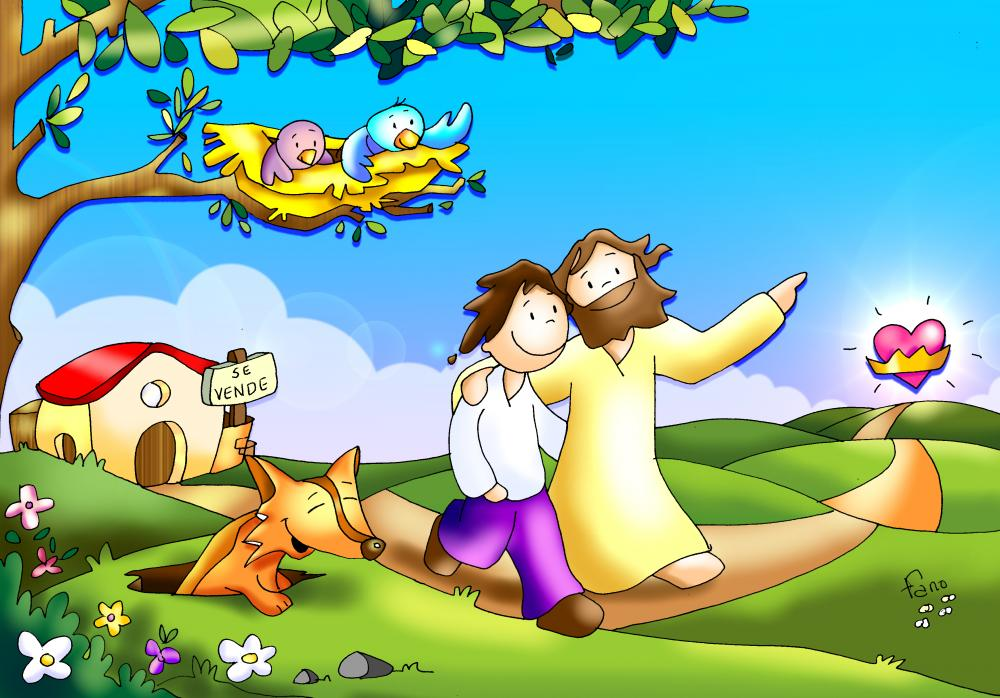 OBJETIVO DEL MESIluminados por los encuentros de Jesús con el joven rico, Saulo, Nicodemo, la viuda de Naím y el leproso, presentar el cambio radical de vida que implica el seguimiento de Cristo. Lunes 30 de Abril“¿Cómo compro la vida eterna?"Responsable: 	Lema semanal:	“Ven y Sígueme”Objetivo:	A partir del encuentro de Jesús con el joven rico, ayudar a los estudiantes a tomar conciencia que la verdadera alegría, se encuentra en el compartir las riquezas, para que todos puedan vivir con dignidad.1. Texto Bíblico	(Mateo 19, 16) Lectura del Evangelio según San Mateo:Luego se le acercó un hombre y le preguntó: "Maestro, ¿qué obras buenas debo hacer para conseguir la Vida eterna?". Palabra de Dios2. ReflexiónNos encontramos en la proximidad del día del Trabajo, que la Iglesia pone bajo la protección de San José, el carpintero de Nazaret, a quien Dios escogió como padre adoptivo, educador de Jesús. Es habitual que en esta fiesta, las organizaciones de trabajadores hagan ver sus demandas, entre las cuales, el salario ocupa un lugar importante. Todos los años se discute en torno al sueldo mínimo, y algunos obispos en Chile, hablan de un sueldo ético: porque una cosa es cumplir con lo legal, y otra muy distinta es pretender que lo legal sea lo justo, lo que corresponde, lo verdadero, lo necesario. ¿el sueldo mínimo permite que una persona viva con dignidad?El asunto del salario ético, nos lleva a preguntarnos por algo más de fondo aún ¿qué lugar ocupa el dinero, las riquezas, en nuestra vida?¿cuál es el sentido que tiene? ¿con qué criterio hago uso de esos bienes?. Porque si contemplamos nuestro mundo, constatamos como algo “normal” que un grupo muy reducido vive en la opulencia, y la gran mayoría carece de bienes necesarios para que vivan con dignidad, y vive, e incluso muere, luchando por tener más bienes.A menudo, los prejuicios tiñen nuestras percepciones. Hablamos mal de los ricos, incluso, sin saberlo siquiera, afirmamos que se han enriquecido a costa de los pobres, que acumulan tanta riqueza, pero al mismo tiempo, no comentamos nada de deportistas que tienen sueldos millonarios, al lado de otros que sobreviven. Tampoco nos parece mal, e incluso soñamos con ser algún día muy ricos, y no dejamos de sentir envidia de los que tienen mucho, especialmente cuando nuestra necesidad es fuerte.El encuentro de Jesús con un joven nos puede ayudar a comprender la propuesta de Jesús para sus discípulos.En este caso se trata de un joven muy rico, que se acerca a Jesús para preguntarle algo muy importante ¿qué tengo que hacer para tener la vida eterna? ¿cómo, dónde la puedo comprar? Esta podría ser la forma de preguntar en una sociedad en la que todo se vende y se compra. En efecto, en el estilo de vida que llevamos, el dinero hace que lo feo se vea bonito; la mentira parezca verdad; la injusticia justicia; lo falso auténtico… podríamos seguir con esta lista.El joven del relato del Evangelio tiene todo asegurado. Nada le falta… bueno, casi nada: le falta adquirir la vida eterna. Como todos nosotros sabe perfectamente que, por mucho dinero que tenga, tarde o temprano enfrentará la muerte, y no podrá llevar nada de lo que tiene. Tiene que asegurarse también la vida eterna.Lleno de ilusión, sin maldad en el corazón, se acerca al hombre de Dios, al profeta de Nazaret y le pregunta. Sabe que se trata de hacer obras buenas, pero ¿cuáles?. Necesita estar seguro.¿Es malo el muchacho adinerado? ¿actúa mal? Sería muy simplista clasificar así. Es un joven como cualquiera de nosotros que busca dar sentido a su vida, también a la eterna. Busca seguridad: la de este mundo la tiene gracias a sus riquezas, pero ¿y qué pasa con la vida después de la muerte?.Cuando pensamos en nuestro futuro profesional, laboral, el dinero que obtendremos no deja de ser un componente importante a la hora de decidir, y es poco común que alguno se pregunte por donde servir mejor, y menos aún si le sirve para la vida eterna. Tal vez sea porque no somos ricos, no tenemos la seguridad que un rico tiene. ¿Somos mejores o peores que el joven del evangelio? Eso sería ridículo preguntarnos, una comparación absurda. Al fin de cuentas, todos buscamos seguridad, es de salud mental; todos buscamos medios para tener más seguridad; todos buscamos un sentido para nuestra vida; y en algún momento, incluso los ateos, todos nos preguntamos por la vida después de la muerte, la vida eterna. 3. Oración En esta mañana oremos especialmente por todos los trabajadores del mundo, también por nosotros, y tengamos una oración muy especial por aquellos que sufren privaciones o su trabajo no les permite crecer sino que es medio de explotación.(después de un momento de oración en silencio, se lee las siguientes intenciones)Por nuestros padres, para que el Señor les regale la alegría de expresar por medio del trabajo, el amor que sienten por su familia. Oremos al Señor.Para que a ejemplo de Jesús y José, hagamos del trabajo medio de crecimiento pleno. Oremos al Señor.Por todos los trabajadores del mundo, para que vivan con la dignidad que Dios quiere, y cambien las estructuras injustas. Oremos al Señor.Si estima conveniente agrega otras intenciones. Se puede agregar el Padre nuestro, una oración a la Virgen. Concluye con la siguiente oración.Señor Jesús,en este tiempo en el que celebramos tu Resurreccióny la vida nueva que nos regalas,te pedimos que nos ayudes a descubrir que las riquezas que tenemos,personales y materiales, son un medio para ser felicescompartiéndolas con los demás,para felicidad de toda la comunidad.No permitas que nos esclavice el apego a los bienes económicos arrebatándonos la alegría de ser tus discípulos, constructores de la fraternidad universal. Tú, que vives y reinas, por los de los siglos. AménMaría Auxilio de los cristianos…En el nombre del Padre, del Hijo, y del Espíritu Santo. Amén Miércoles 2 de Mayo“Ama al Prójimo"Responsable: 	Lema semanal:	“Ven y Sígueme”Objetivo:	A partir del encuentro de Jesús con el joven rico, ayudar a los estudiantes a tomar conciencia que la verdadera alegría, se encuentra en el compartir las riquezas, para que todos puedan vivir con dignidad.1. Texto Bíblico	(Mateo 19, 17-20) Lectura del Evangelio según San Mateo:Jesús le dijo: "¿Cómo me preguntas acerca de lo que es bueno? Uno solo es el Bueno. Si quieres entrar en la Vida eterna, cumple los Mandamientos".  "¿Cuáles?", preguntó el hombre. Jesús le respondió: "No matarás, no cometerás adulterio, no robarás, no darás falso testimonio, honrarás a tu padre y a tu madre, y amarás a tu prójimo como a ti mismo".  El joven dijo: "Todo esto lo he cumplido: ¿qué me queda por hacer?". Palabra de Dios2. Reflexión Jesús de inmediato pone las cosas en su lugar: primero Dios. Él es el único bueno, lo demás es bueno en la medida que responde al proyecto de Dios. Y de inmediato le plantea los mandamientos. Llama la atención, sin embargo, que sólo menciona los mandamientos relacionados con el amor al prójimo.Los otros evangelistas, en su relato, dicen que Jesús lo miró con cariño.  Jesús que ama a todos y no detesta a ninguno, y busca la salvación de todos las personas, se relaciona con cariño con todos, y percibe también la bondad que hay en el corazón de todo ser humano, puesto que se trata de un hijo del Padre, un hermano suyo, un templo del Espíritu Santo.El muchacho ha cumplido con los mandamientos… ¿por qué aún no tiene la vida eterna? O al menos, siente que no la tiene.Porque aún no ha comprendido que la vida eterna, que no es otra cosa que aceptar el amor de Dios en la propia vida, es un regalo, no se puede comprar, solamente se puede aceptar o rechazar.El joven pretender comprar un regalo. Si lo compra ya deja de ser un regalo; pretende comprar algo que es gratis: si lo compra dejaría de serlo. No ha comprendido en absoluto el corazón de Dios.Algo similar sucede en nuestro mundo. Pretendemos que todo se compra. Atentos, que aquí hay que hilar muy fino, porque la diferencia puede ser muy sutil. Un ejemplo: si con mucho esfuerzo y sacrificio, le compro un regalo a mi mamá, pero cuando ella me niega un permiso, me arrepiento de haberlo hecho, significa que no hice un regalo, simplemente estaba intentando comprar un permiso, solamente que como la transacción no fue tan clara, no me resultó.Si un padre le brinda las mayores posibilidades académicas a su  hijo, pensando que será un gran profesional, que ganará mucho dinero y le podrá mantener cuando sea anciano, todo lo que hace por su hijo, no es más que una inversión a largo plazo, y muy poco segura por lo demás.Entrar en la Vida eterna, requiere simplemente una cosa: sentirse amado por Dios, acoger con gratitud ese amor inmerecido (de lo contrario sería comprarlo con méritos), y responderle con amor, sintonizando con su corazón, por consiguiente, con amor a los demás.Domingo Savio descubrió esto siendo un adolescente, por eso es que fue feliz, compartiendo su vida con el Señor y con su familia, con sus amigos y compañeros. “Nosotros hacemos consistir la santidad en estar siempre alegres”, la alegría de saberse amado por Dios, la alegría de amar a Dios en los demás.  3. Oración Invita a hacer silencio, para dialogar personalmente con el Señor: ofrecerle el trabajo del día, orar por las propias necesidades, por la familia, los amigos, compañeros de curso, educadores… Después de un momento de oración en silencio invita a la oración comunitaria, la que podría incluir las siguientes peticiones:Para que a ejemplo de Domingo Savio, vivamos la alegría de sabernos incondicionalmente amados por Dios. Oremos al Señor.Para que experimentemos la felicidad de la vida eterna, en la felicidad que sentimos al dar alegría a los demás. Oremos al Señor.Para que aprendamos que el amor es absolutamente gratis, no se vende, no se compra. Oremos al Señor.Si estima conveniente agrega otras intenciones. Se puede agregar el Padre nuestro, una oración a la Virgen. Concluye con la siguiente oración.Señor Jesús,en este tiempo en el que celebramos tu Resurreccióny la vida nueva que nos regalas,te pedimos que nos ayudes a descubrir que las riquezas que tenemos,personales y materiales, son un medio para ser felicescompartiéndolas con los demás,para felicidad de toda la comunidad.No permitas que nos esclavice el apego a los bienes económicos arrebatándonos la alegría de ser tus discípulos, constructores de la fraternidad universal. Tú, que vives y reinas, por los de los siglos. AménMaría Auxilio de los cristianos… En el nombre del Padre, del Hijo, y del Espíritu Santo. Amén Jueves 3 de Mayo"Ven y Sígueme"Responsable: 	Lema semanal:	“Ven y Sígueme”Objetivo:	A partir del encuentro de Jesús con el joven rico, ayudar a los estudiantes a tomar conciencia que la verdadera alegría, se encuentra en el compartir las riquezas, para que todos puedan vivir con dignidad.1. Texto Bíblico	(Mateo 19, 21-22) Lectura del Evangelio según San Mateo:Si quieres ser perfecto, le dijo Jesús, ve, vende todo lo que tienes y dalo a los pobres: así tendrás un tesoro en el cielo. Después, ven y sígueme". Al oír estas palabras, el joven se retiró entristecido, porque poseía muchos bienes.". Palabra de Dios2. Reflexión El joven rico, con la respuesta de Jesús, queda profundamente entristecido, no conoce la felicidad, la alegría. No es que Dios lo castigue y se la quite, sino que nunca la ha conocido, porque ha vivido encerrado en sí mismo.Los bienes, materiales o del tipo que sean, todos son regalos de Dios que como papá se preocupa de que no nos falte nada. Pero son bienes para felicidad de todos. Y así como un padre goza viendo que todos sus hijos son felices, así Dios goza con la felicidad de todos nosotros. Él nos ha confiado estos bienes para que los administremos, no para acumularlos dándole la espalda a los hermanos, sino para compartirlos con los demás de modo que todos puedan vivir con dignidad.Los ricos, son ladrones, no porque se hayan hecho ricos robando, sino porque se quedan con los bienes que Dios le ha confiado para felicidad de todos. Y en su riqueza se han cerrado a la felicidad, al amor de Dios que les viene a través de los demás. Y como no hablamos solamente del dinero, cada vez que no compartimos nuestros talentos para bien de todos, nos apropiamos de algo que es de todos.El joven rico, al no querer compartir sus riquezas con sus hermanos, se negó a entrar en la vida eterna, porque la vida eterna es compartir la vida, con los demás, es esencialmente comunitaria. Por el contrario, la muerte eterna es la soledad absoluta, la mayor expresión de egoísmo.El joven rico se fue triste y el corazón de Jesús también habrá quedado entristecido, porque el muchacho, apegado a sus seguridades materiales, se olvidó de amar, se negó a dejarse amar. ¿es bueno el dinero? ¿los bienes materiales? Obviamente que sí, mientras no hagamos de ellos un dios, le rindamos culto, vivamos solamente para tener más, y nos olvidemos que somos solamente administradores, y que el fin es el bien de todos.Domingo Savio, a diferencia del joven rico, enfrentó la vida de este modo, y por eso puso todos sus recursos al servicio de los demás. También su inteligencia y cualidades, no solamente los bienes materiales.Acojamos el amor de Dios en nuestra vida, recibamos con alegría todos los bienes, con la certeza de que no nos pertenecen. Usemos todas nuestras capacidades para multiplicar estos bienes, recursos, y usémoslos siempre para felicidad de todos nuestros hermanos.  3. Oración Invita a hacer silencio, para dialogar personalmente con el Señor: ofrecerle el trabajo del día, orar por las propias necesidades, por la familia, los amigos, compañeros de curso, educadores… Después de un momento de oración en silencio invita a la oración comunitaria, la que podría incluir las siguientes peticiones:Por nuestros padres que nos manifiestan su amor con el trabajo de cada día, para experimenten la alegría de vernos crecer en amor. Oremos al Señor.Por nuestros educadores, para que a ejemplo de Don Bosco, nos ayuden a crecer al máximo en nuestros talentos para bien de todos. Oremos al Señor.Por nosotros, para que como Domingo Savio, experimentemos la alegría de seguir a Jesús compartiendo la vida con nuestros hermanos. Oremos al Señor. Si estima conveniente agrega otras intenciones. Se puede agregar el Padre nuestro, una oración a la Virgen. Concluye con la siguiente oración.Señor Jesús,en este tiempo en el que celebramos tu Resurreccióny la vida nueva que nos regalas,te pedimos que nos ayudes a descubrir que las riquezas que tenemos,personales y materiales, son un medio para ser felicescompartiéndolas con los demás,para felicidad de toda la comunidad.No permitas que nos esclavice el apego a los bienes económicos arrebatándonos la alegría de ser tus discípulos, constructores de la fraternidad universal. Tú, que vives y reinas, por los de los siglos. AménMaría Auxilio de los cristianos…En el nombre del Padre, del Hijo, y del Espíritu Santo. Amén Viernes 4 de Mayo"La riqueza de compartir"Responsable: 	Lema semanal:	“Ven y Sígueme”Objetivo:	A partir del encuentro de Jesús con el joven rico, ayudar a los estudiantes a tomar conciencia que la verdadera alegría, se encuentra en el compartir las riquezas, para que todos puedan vivir con dignidad.1. Texto Bíblico	(Mateo 19, 27-29) Lectura del Evangelio según San Mateo:Pedro, tomando la palabra, dijo: "Tú sabes que nosotros lo hemos dejado todo y te hemos seguido. ¿Qué nos tocará a nosotros?". Jesús les respondió: Y el que a causa de mi Nombre deje casa, hermanos o hermanas, padre, madre, hijos o campos, recibirá cien veces más y obtendrá como herencia la Vida eterna. Palabra de Dios2. Reflexión La pregunta de Pedro aparece como interesada. Jesús acaba de proclamar que es difícil, pero no imposible para Dios, que un rico entre en el Reino, y los apóstoles se inquietan.Pedro y los apóstoles aún no habían comprendido la vida nueva, el mundo nuevo que trae Jesús. Lo comprenderán, como ya lo hemos reflexionado, después de la muerte de Jesús, cuando lo vean resucitado.La respuesta de Jesús puede parecernos extraña, pero es muy lógica en el criterio del amor, y del amor de Dios.Para aquel que acoge el amor de Dios en su vida, venciendo la tentación de encerrarse en sí mismo, ser esclavo de su egoísmo, y vivir en la soledad más profunda, se abre a sus hermanos, se compromete con ellos, y juntos trabajan en la construcción de un mundo según el corazón de Dios. Ya no vive solamente para sí, sino que el sentido de su vida son los demás. La familia se ha agrandado, con todos los desafíos que implica. Pondrá todos sus talentos para que haya vida digna para todos, no solamente para su esposa, sus hijos, sus padres. Luchará incansablemente por una pensión para todos los jubilados, y no pensará solamente en sí mismo cuando viva de ella; trabajará por que todos los niños y jóvenes tengan una educación de calidad, y no solamente sus hijos. En fin, su corazón se vuelve universal.Pero también aumenta la familia que acoge. El que construye con otros y se entrega por otros, también encuentra más familias, más amigos que quieran compartir la vida. Su riqueza se multiplica en afecto, e incluso en bienes materiales.Los primeros cristianos, iluminados por el encuentro con Jesús resucitado, así lo comprendieron. Compartían sus bienes de modo que ninguno pasara necesidad, y este testimonio los hacía altamente atractivos, y el mensaje de Jesús, creíble… Se comenzaba a pregustar lo que será la vida eterna.La familia Salesiana, es numerosa, es mundial: porque hubo un muchacho campesino, que quiso compartir sus talentos, su vida con todos los chicos necesitados. Es un ideal enorme, pero para Dios nada es imposible. Implica luchar todos los días por vencer la tentación del egoísmo, o la mirada pesimista por los fracasos. Implica confiar en Cristo, vencedor del pecado y de la muerte.3. Oración Invita a hacer silencio, para dialogar personalmente con el Señor: ofrecerle el trabajo del día, orar por las propias necesidades, por la familia, los amigos, compañeros de curso, educadores… Después de un momento de oración en silencio invita a la oración comunitaria, la que podría incluir las siguientes peticiones:Para que a ejemplo de Domino Savio, trabajemos permanentemente por hacer crecer en nosotros todas las actitudes propias del amor. Oremos al Señor.Por nuestros padres, por todos los que nos educan, para que no se cansen nunca de luchar contra el egoísmo y ser como Jesús, maestros en el amor. Oremos al Señor.Por todas las personas que viven encerradas en sí mismas, queriendo ser el centro de todo, para que descubran que solamente en el amor a los demás se puede ser felices de verdad. Oremos al Señor. Si estima conveniente agrega otras intenciones. Se puede agregar el Padre nuestro, una oración a la Virgen. Concluye con la siguiente oración.Señor Jesús,en este tiempo en el que celebramos tu Resurreccióny la vida nueva que nos regalas,te pedimos que nos ayudes a descubrir que las riquezas que tenemos,personales y materiales, son un medio para ser felicescompartiéndolas con los demás,para felicidad de toda la comunidad.No permitas que nos esclavice el apego a los bienes económicos arrebatándonos la alegría de ser tus discípulos, constructores de la fraternidad universal. Tú, que vives y reinas, por los de los siglos. AménMaría Auxilio de los cristianos…En el nombre del Padre, del Hijo, y del Espíritu Santo. Amén Lunes 7 de Mayo“Soy un fariseo"Responsable: 	Lema semanal:	El amor nunca pasará.Objetivo:	A partir del encuentro de Jesús con Saulo de Tarso, ayudar a los estudiantes a comprender que el seguimiento de Cristo implica un cambio radical de vida: forma de pensar, de actuar, de amar.1. Texto Bíblico	(Filipenses 3, 4-6) Lectura de la carta de San Pablo a los cristianos de Filipos:Si alguien cree que puede confiar en la carne, yo puedo hacerlo con mayor razón: circuncidado al octavo día; de la raza de Israel y de la tribu de Benjamín; hebreo, hijo de hebreos; en cuanto a la Ley, un fariseo; por el ardor de mi celo, perseguidor de la Iglesia; y en lo que se refiere a la justicia que procede de la Ley, de una conducta irreprochable.Palabra de Dios2. Reflexión Esta semana, en la reflexión de los buenos días, vamos a detenernos en el camino de conversión que vivió Saulo de Tarso, a quien conocemos más como San Pablo.Nació en una importante ciudad, como era Tarso y su lengua materna era el griego, idioma que manejaba a la perfección. Siendo judío, también tenía ciudadanía romana, lo que era todo un privilegio en aquel tiempo.Fue educado como judío, y por lo mismo dominaba el hebreo y el arameo. Dentro de los judíos, era miembro del partido de los fariseos, un grupo altamente fanático que continuamente atacó a Jesús.Los fariseos se consideraban santos porque practicaban a la perfección la Ley, es decir, lo que Dios había indicado. De los diez mandamientos habían desprendido muchas normas y reglas que hacían difícil ser un judío fiel, y sin embargo ellos las seguían escrupulosamente.Tenían un rechazo por todos los extranjeros, los no judíos, con quienes jamás se juntaban porque eran impuros.Se sabe que Saulo se educó como fariseo en Tarso, y también en Jerusalén. Allí conoció a los cristianos, y los atacó con dureza.Saulo, como buen fariseo que era, radical en su forma de actuar, tenía en su interior un concepto de Dios que nada tenía que ver con lo que enseñaban los discípulos de Jesús. Era inaceptable que siguieran a un crucificado, que se juntaba con pecadores y prostitutas; era inaceptable que ese carpintero también se relacionara con extranjeros, y mucho menos que se declarase hijo de Dios.Su forma de actuar era coherente con su visión de Dios, y lo que pensaba que Dios quería.¿Cuál es el problema entonces? Algo que también nos puede suceder a nosotros: no estar dispuestos a aceptar a Dios, sino pretender que Dios se acomode a lo que nosotros creemos que debería ser.Un verdadero discípulo de Jesús nunca podría ser un fanático religioso, puesto que se mantiene en permanente conversión, es decir, con apertura a la acción del Espíritu Santo, para descubrir permanentemente lo que Jesús haría en su lugar, y no actuar según lo que le gustaría que Jesús.Jesús en su tiempo, se juntó con pecadores y rechazados por la sociedad ¿con quiénes se juntaría Jesús hoy? Jesús, en su tiempo incomodó a los que se sentían santos, superiores a los demás ¿qué me incomoda de Jesús hoy? ¿qué no me gustaría que hiciera? ¿me siento más santo que los demás?La tentación de ser un fariseo, apegado a las propias creencias, legalista, y condenador es cercana a todos nosotros, si no estamos atentos a escuchar a Jesús, el del Evangelio y dejarnos cuestionar por Él.3. Oración Invita a hacer silencio, para dialogar personalmente con el Señor: ofrecerle el trabajo del día, orar por las propias necesidades, por la familia, los amigos, compañeros de curso, educadores… Después de un momento de oración en silencio invita a la oración comunitaria, la que podría incluir las siguientes peticiones:Para que tengamos la experiencia de conocer profundamente a Jesús, y sintamos su amistad. Oremos al Señor.Para que vivamos siempre en busca de lo que el Señor quiere de nosotros, y procuremos actuar como Él lo haría en nuestro lugar. Oremos al Señor.Para que en nuestra vida diaria, manifestemos nuestra amistad con Cristo, construyendo lazos de amor en nuestro hogar y entre las personas con quienes compartimos la vida. Oremos al Señor.Si estima conveniente agrega otras intenciones. Se puede agregar el Padre nuestro, una oración a la Virgen. Concluye con la siguiente oración.Señor Jesús, vencedor de la muerte, y dador de Vida plenaregálanos la alegría de ser siempre nuestro amigo, para que nunca caigamos en la tentación de construir una religión a nuestra medida y maneras.Ayúdanos a asumir tus criterios de amor en nuestra toma de decisiones,a anunciar tu amor con nuestras palabras y acciones.Que el ejemplo de Pablo que fue capaz de aceptar tu amory cambiar radicalmente de vida, nos anime a vivir siempre en continua conversión.A ti sea el honor y la gloria, por los siglos de los siglos. Amén.María Auxilio de los cristianos…En el nombre del Padre, del Hijo, y del Espíritu Santo. Amén Martes 8 de Mayo“Los persigo porque no piensan como yo"Responsable: 	Lema semanal:	El amor nunca pasará.Objetivo:	A partir del encuentro de Jesús con Saulo de Tarso, ayudar a los estudiantes a comprender que el seguimiento de Cristo implica un cambio radical de vida: forma de pensar, de actuar, de amar.1. Texto Bíblico	(Hechos 8, 1-3) Lectura del libro de los Hechos de los Apóstoles:Saulo aprobó la muerte de Esteban. Ese mismo día, se desencadenó una violenta persecución contra la Iglesia de Jerusalén. Todos, excepto los Apóstoles, se dispersaron por las regiones de Judea y Samaría. Unos hombres piadosos enterraron a Esteban y lo lloraron con gran pesar. Saulo, por su parte, perseguía a la Iglesia; iba de casa en casa y arrastraba a hombres y mujeres, llevándolos a la cárcel.Palabra de Dios2. Reflexión Saulo estaba convencido que respondía a lo que Dios quería de él, persiguiendo con dureza a los seguidores de Jesús.Estuvo presente cuando dieron muerte al diácono Esteban, y aunque no fue el instigador, estuvo de acuerdo con la ejecución.Posteriormente, él mismo encabezó una violenta persecución de los cristianos.Después de las autoridades judías, los cristianos fueron perseguidos por los romanos, y a lo largo de la historia, incluso hoy, también ocurren asesinatos de cristianos a causa de su fe.Lo más triste de todo es que también los cristianos han asesinados a otras personas en nombre de Cristo.¿Por qué sucede algo así? ¿por qué se hace sufrir a una persona en nombre de un Dios que es amor y quiere la felicidad de todos sus hijos?Porque cuando no escuchamos al Señor, no dialogamos con Él, no nos dejamos interpelar por Él, inventamos un seguimiento de Jesús a nuestra manera, obedeciendo más a nuestros intereses, nuestros egoísmos, que a lo que el Señor realmente quiere.Cuando nos han herido, y en nuestro interior surge la sed de venganza, se requiere mucho amor al Señor para escucharle que nos pide perdonar siempre, e incluso poner la otra mejilla cuando nos han abofeteado una.Es mucho más fácil seguir una norma, incluso el que siempre se ha hecho así, que dejarnos cuestionar por Jesús que me pide que no me apegue a normas sino que ame como Él, hasta dar la vida.Por otra parte, los que viven el amor de Jesús, con su solo ejemplo, nos cuestionan. Y aunque no pronuncien palabra alguna, nos incomodan. Es mejor hacerlos desaparecer, o buscar de qué culparles, para quitarles la autoridad moral que ellos tienen.En fin, sea cual sea la razón, el único antídoto para la intolerancia, es el amor de Dios que nos ama a todos, tal como somos, incluso con nuestros pecados.  Y dejarnos cuestionar, con honradez absoluta en nuestra conciencia, por el Señor que nos entregó el amor como único mandamiento, como nuestro carné de identidad como cristianos. Don Bosco, discípulo de Jesús, aún en un ambiente complejo, era capaz de compartir con todos y de ayudar a todos, incluso a no cristianos o personas que no le hicieron el bien. Para un cristiano, todo es posible.3. Oración Invita a hacer silencio, para dialogar personalmente con el Señor: ofrecerle el trabajo del día, orar por las propias necesidades, por la familia, los amigos, compañeros de curso, educadores… Después de un momento de oración en silencio invita a la oración comunitaria, la que podría incluir las siguientes peticiones:Para que en nuestra comunidad, la Palabra del Señor oriente todas nuestras decisiones. Oremos al SeñorPara que aprendamos a dialogar con Él, y dejarnos iluminar por su Palabra. Oremos al Señor.Para que sepamos acoger a todos sin excepción, sin detenernos en nuestras diferencias, sino viéndolas como riqueza de una comunidad que se construye en el amor. Oremos al Señor.Si estima conveniente agrega otras intenciones. Se puede agregar el Padre nuestro, una oración a la Virgen. Concluye con la siguiente oración.Señor Jesús, vencedor de la muerte, y dador de Vida plenaregálanos la alegría de ser siempre nuestro amigo, para que nunca caigamos en la tentación de construir una religión a nuestra medida y maneras.Ayúdanos a asumir tus criterios de amor en nuestra toma de decisiones,a anunciar tu amor con nuestras palabras y acciones.Que el ejemplo de Pablo que fue capaz de aceptar tu amory cambiar radicalmente de vida, nos anime a vivir siempre en continua conversión.A ti sea el honor y la gloria, por los siglos de los siglos. Amén.María Auxilio de los cristianos…En el nombre del Padre, del Hijo, y del Espíritu Santo. Amén Miércoles 9 de Mayo"Saulo, ¿por qué me persigues?"Responsable: 	Lema semanal:	El amor nunca pasará.Objetivo:	A partir del encuentro de Jesús con Saulo de Tarso, ayudar a los estudiantes a comprender que el seguimiento de Cristo implica un cambio radical de vida: forma de pensar, de actuar, de amar.1. Texto Bíblico	(Hechos 9, 1-18) Lectura del libro de los Hechos de los Apóstoles:Saulo, que todavía respiraba amenazas de muerte contra los discípulos del Señor, se presentó al Sumo Sacerdote y le pidió cartas para las sinagogas de Damasco, a fin de traer encadenados a Jerusalén a los seguidores del Camino del Señor que encontrara, hombres o mujeres. Y mientras iba caminando, al acercarse a Damasco, una luz que venía del cielo lo envolvió de improviso con su resplandor. Y cayendo en tierra, oyó una voz que le decía: "Saulo, Saulo, ¿por qué me persigues?". Él preguntó: "¿Quién eres tú, Señor?". "Yo soy Jesús, a quien tú persigues, le respondió la voz. Ahora levántate, y entra en la ciudad: allí te dirán qué debes hacer". Los que lo acompañaban quedaron sin palabra, porque oían la voz, pero no veían a nadie. Saulo se levantó del suelo y, aunque tenía los ojos abiertos, no veía nada. Lo tomaron de la mano y lo llevaron a Damasco. Allí estuvo tres días sin ver, y sin comer ni beber.Vivía entonces en Damasco un discípulo llamado Ananías, a quien el Señor dijo en una visión: "¡Ananías!". Él respondió: "Aquí estoy, Señor". El Señor le dijo: "Ve a la calle llamada Recta, y busca en casa de Judas a un tal Saulo de Tarso. Él está orando, y ha visto en una visión a un hombre llamado Ananías, que entraba y le imponía las manos para devolverle la vista". Ananías respondió: "Señor, oí decir a muchos que este hombre hizo un gran daño a tus santos en Jerusalén. Y ahora está aquí con plenos poderes de los jefes de los sacerdotes para llevar presos a todos los que invocan tu Nombre". El Señor le respondió: "Ve a buscarlo, porque es un instrumento elegido por mí para llevar mi Nombre a todas las naciones, a los reyes y al pueblo de Israel. Yo le haré ver cuánto tendrá que padecer por mi Nombre". Ananías fue a la casa, le impuso las manos y le dijo: "Saulo, hermano mío, el Señor Jesús –el mismo que se te apareció en el camino– me envió a ti para que recobres la vista y quedes lleno del Espíritu Santo". En ese momento, cayeron de sus ojos una especie de escamas y recobró la vista. Se levantó y fue bautizado. Palabra de Dios2. Reflexión Llegamos al relato central en el cambio de vida de Saulo. Viaja convencido a Damasco para encarcelar a los cristianos, y en el camino Jesús sale a su encuentro y lo salva.Es curioso que Jesús se identifica con su Iglesia… ¿por qué me persigues? Es el cuestionamiento. No dice ¿por qué persigues a mi comunidad, a mi Iglesia, a mis seguidores?. La Iglesia nunca ha sido perfecta, y nunca lo será tampoco. Cada uno de nosotros aporta sus virtudes, pero también sus pecados. Es hermosa y fea, es santa y pecadora, y aún así Jesús se identifica con ella, con nosotros.También llama la atención que Jesús llama, elige a un enemigo acérrimo para realizar su obra de salvación. El terror de los cristianos, será un apóstol de los no judíos, por quienes sentía tanto desprecio. El actuar de Dios es siempre impredecible, y muy lejos de lo que habitualmente nosotros hacemos. También es destacable la actitud de Ananías, que si bien no está de acuerdo con lo que el Señor le pide, no duda en hacer su voluntad. Es un riesgo enorme, pero no se deja llevar por el temor o sus propios criterios, sino que actúa como Jesús quiere.En fin, a modo de síntesis: no podemos pretender conocer plenamente los criterios del Señor, se requiere caminar siempre con Él, en su intimidad. Juan Bosco experimentó esto en su vida, y a lo largo de todo su camino, tuvo que discernir la voluntad de Dios. Lo hizo siempre acompañado de otros, dejarse acompañar es clave para descubrir con sinceridad el proyecto de Dios para la propia vida.En este seguimiento de Jesús, debemos estar siempre dispuestos a cambiar, a no aferrarnos a creencias personales, sino a seguir lo que el Señor propone. Debemos estar siempre dispuestos a dejarnos sorprender por Él, a maravillarnos de su amor en nosotros y en los demás. 3. Oración Invita a hacer silencio, para dialogar personalmente con el Señor: ofrecerle el trabajo del día, orar por las propias necesidades, por la familia, los amigos, compañeros de curso, educadores… Después de un momento de oración en silencio invita a la oración comunitaria, la que podría incluir las siguientes peticiones:Para que la amistad con Cristo se exprese en el esfuerzo por dejar de lado lo que no es de Dios y procuremos actuar siempre como Él lo haría en nuestro lugar. Oremos al Señor.Para que nuestras familias sean siempre una escuela de amor en las que aprendemos a amar como Jesús que siempre ofrece nuevas oportunidades. Oremos al Señor. Por todos los que creen en Dios, cualquiera sea su religión, para que con sus obras de amor y misericordia, den testimonio de su fe. Oremos al Señor. Si estima conveniente agrega otras intenciones. Se puede agregar el Padre nuestro, una oración a la Virgen. Concluye con la siguiente oración.Señor Jesús, vencedor de la muerte, y dador de Vida plenaregálanos la alegría de ser siempre nuestro amigo, para que nunca caigamos en la tentación de construir una religión a nuestra medida y maneras.Ayúdanos a asumir tus criterios de amor en nuestra toma de decisiones,a anunciar tu amor con nuestras palabras y acciones.Que el ejemplo de Pablo que fue capaz de aceptar tu amory cambiar radicalmente de vida, nos anime a vivir siempre en continua conversión.A ti sea el honor y la gloria, por los siglos de los siglos. Amén.María Auxilio de los cristianos…En el nombre del Padre, del Hijo, y del Espíritu Santo. Amén Jueves 10 de Mayo"Apóstol del amor de Dios"Responsable: 	Lema semanal:	El amor nunca pasará.Objetivo:	A partir del encuentro de Jesús con Saulo de Tarso, ayudar a los estudiantes a comprender que el seguimiento de Cristo implica un cambio radical de vida: forma de pensar, de actuar, de amar.1. Texto Bíblico	(1 Corintios 13, 1-8a) Lectura de la Primera carta del apóstol Pablo a los cristianos de Corinto:Aunque yo hablara todas las lenguas de los hombres y de los ángeles, si no tengo amor, soy como una campana que resuena o un platillo que retiñe. Aunque tuviera el don de la profecía y conociera todos los misterios y toda la ciencia, aunque tuviera toda la fe, una fe capaz de trasladar montañas, si no tengo amor, no soy nada. Aunque repartiera todos mis bienes para alimentar a los pobres y entregara mi cuerpo a las llamas, si no tengo amor, no me sirve para nada.El amor es paciente, es servicial; el amor no es envidioso, no hace alarde, no se envanece, no procede con bajeza, no busca su propio interés, no se irrita, no tiene en cuenta el mal recibido, no se alegra de la injusticia, sino que se regocija con la verdad. El amor todo lo disculpa, todo lo cree, todo lo espera, todo lo soporta. El amor no pasará jamás.Palabra de Dios2. Reflexión El cambio en la vida de Saulo es enorme. Ya no es el afán de imponer la Ley la que lo mueve, sino la experiencia del amor de Dios en su vida.De nada ha servido todo lo que había hecho hasta antes de que Jesús le saliera al camino en Damasco. Dominaba al menos dos o tres idiomas; conocía la Ley; había estudiado la Palabra de Dios y actuaba con fidelidad a ella, pero le faltaba el amor.El texto que acabamos de proclamar, es probablemente uno de los más conocidos de las cartas de San Pablo, incluso lo han hecho canción. Ya no reflejan al Saulo fanático religioso sino al discípulo de Jesús que sintoniza con la ternura de su Maestro y Señor.El amor de Dios ahora es el motor de su vida; es el mensaje central de su predicación; es el criterio de acción.Como San Pablo, vivamos la experiencia del amor de Dios en nuestra vida y anunciémoslo con alegría.Vivamos con el corazón alerta para no dejarnos engañar por el egoísmo que frecuentemente se disfraza de amor. Tengamos presente las características del amor para desenmascararlo, y extirparlo del corazón, antes que nos convirtamos en un fanático religioso de su propia religión, pero no en un discípulo de Jesús que entrega la vida, toda ella, por amor.3. Oración Invita a hacer silencio, para dialogar personalmente con el Señor: ofrecerle el trabajo del día, orar por las propias necesidades, por la familia, los amigos, compañeros de curso, educadores… Después de un momento de oración en silencio invita a la oración comunitaria, la que podría incluir las siguientes peticiones:Para que nuestras familias se mantengan siempre unidas por el amor. Oremos al Señor.Para que seamos fieles a los que amamos, y expresemos el amor con acciones tan concretas como las que nos dice San Pablo. Oremos al Señor.Para que nuestra comunidad salesiana, para que atentos a la escucha de la Palabra del Señor, expresemos nuestra fe, amando a los hermanos, especialmente a los que más sufren. Oremos al Señor. Si estima conveniente agrega otras intenciones. Se puede agregar el Padre nuestro, una oración a la Virgen. Concluye con la siguiente oración.Señor Jesús, vencedor de la muerte, y dador de Vida plenaregálanos la alegría de ser siempre nuestro amigo, para que nunca caigamos en la tentación de construir una religión a nuestra medida y maneras.Ayúdanos a asumir tus criterios de amor en nuestra toma de decisiones,a anunciar tu amor con nuestras palabras y acciones.Que el ejemplo de Pablo que fue capaz de aceptar tu amory cambiar radicalmente de vida, nos anime a vivir siempre en continua conversión.A ti sea el honor y la gloria, por los siglos de los siglos. Amén.María Auxilio de los cristianos…En el nombre del Padre, del Hijo, y del Espíritu Santo. Amén Viernes 11 de Mayo"Apóstol de Jesús"Responsable: 	Lema semanal:	El amor nunca pasará.Objetivo:	A partir del encuentro de Jesús con Saulo de Tarso, ayudar a los estudiantes a comprender que el seguimiento de Cristo implica un cambio radical de vida: forma de pensar, de actuar, de amar.1. Texto Bíblico	(2 Corintios 11, 23c-31) Lectura de la segunda carta del apóstol Pablo a los Cristianos de Corinto:Mucho más por los trabajos, mucho más por las veces que estuve prisionero, muchísimo más por los golpes que recibí. Con frecuencia estuve al borde de la muerte, cinco veces fui azotado por los judíos con los treinta y nueve golpes, tres veces fui flagelado, una vez fui apedreado, tres veces naufragué, y pasé un día y una noche en medio del mar. En mis innumerables viajes, pasé peligros en los ríos, peligros de asaltantes, peligros de parte de mis compatriotas, peligros de parte de los extranjeros, peligros en la ciudad, peligros en lugares despoblados, peligros en el mar, peligros de parte de los falsos hermanos, cansancio y hastío, muchas noches en vela, hambre y sed, frecuentes ayunos, frío y desnudez. Y dejando de lado otras cosas, está mi preocupación cotidiana: el cuidado de todas las Iglesias. ¿Quién es débil, sin que yo me sienta débil? ¿Quién está a punto de caer, sin que yo me sienta como sobre ascuas? Si hay que gloriarse de algo, yo me gloriaré de mi debilidad. Dios, el Padre del Señor Jesús –bendito sea eternamente– sabe que no miento. Palabra de Dios2. ReflexiónDe perseguidor, Pablo se convirtió en un apóstol, que se preocupó especialmente por dar a conocer el amor de Dios a los no judíos. Es otra expresión de la profunda conversión que vivió, porque siendo fariseo, luchó por la aplicación rigurosa de la ley y costumbres religiosas judías, y jamás se contaminó con extranjeros; y como discípulo de Jesús va a predicar a extranjeros, paganos, y un amor de Dios que está por encima de las costumbres y prácticas judías.Fundó comunidades cristianas por donde pasaba, animándolas a vivir unidos por el amor, y como Iglesias dar testimonio del amor de Jesús.El cambio de vida, en todo caso, no le significó ventaja alguna. Su vida de apóstol no estuvo exenta de sufrimientos y amarguras. Las acabamos de escuchar en su carta a los Corintios. Su misma gente lo persiguió, y se hizo amado por aquellos a quienes algún día persiguió. Finalmente murió en Roma, no crucificado sino decapitado, ventaja que le vino por ser ciudadano romano.El seguimiento de Cristo no nos va a librar de problemas. No se trata de buscar sufrimientos y penalidades, sino de afrontar lo que la vida nos depara, con alegrías pero también con tristezas.La diferencia está en que le damos sentido a todo lo que vivimos. En primer lugar, porque no estamos solos, sino que Jesús camina con nosotros, sale a nuestro encuentro, nos fortalece, nos llena de vida; Segundo, porque vamos dando vida a todos con quienes compartimos la vida: con cada uno de nuestros gestos, por sencillos que sean, como una sonrisa, un saludo amable, un pequeño servicio, vamos haciendo presente a Cristo resucitado que va regalando vida, sembrando esperanza, ganas de vivir, felicidad.Que las amarguras nunca nos detengan, y que el no rendirnos en esos momentos difíciles sean también una forma de decirle al Señor: mi amor por ti es verdadero, mi confianza en ti, es real.        3. Oración Invita a hacer silencio, para dialogar personalmente con el Señor: ofrecerle el trabajo del día, orar por las propias necesidades, por la familia, los amigos, compañeros de curso, educadores… Después de un momento de oración en silencio invita a la oración comunitaria, la que podría incluir las siguientes peticiones:Por la Iglesia, para que por sus acciones, sea testimonio del amor misericordioso de Dios. Oremos al Señor.Por cada uno de nosotros que formamos la Iglesia, para que con nuestras acciones manifestemos que Jesús es nuestro amigo. Oremos al Señor.Por nuestra comunidad salesiana, para que por el amor mutuo, sea una experiencia de Iglesia para todos nosotros. Oremos al Señor. Si estima conveniente agrega otras intenciones. Se puede agregar el Padre nuestro, una oración a la Virgen. Concluye con la siguiente oración.Señor Jesús, vencedor de la muerte, y dador de Vida plenaregálanos la alegría de ser siempre nuestro amigo, para que nunca caigamos en la tentación de construir una religión a nuestra medida y maneras.Ayúdanos a asumir tus criterios de amor en nuestra toma de decisiones,a anunciar tu amor con nuestras palabras y acciones.Que el ejemplo de Pablo que fue capaz de aceptar tu amory cambiar radicalmente de vida, nos anime a vivir siempre en continua conversión.A ti sea el honor y la gloria, por los siglos de los siglos. Amén.María Auxilio de los cristianos…En el nombre del Padre, del Hijo, y del Espíritu Santo. Amén Lunes 14 de Mayo"Buscar a Jesús"Responsable: 	Lema semanal:	“Hay que nacer de nuevo”Objetivo:	A partir del encuentro de Jesús con Nicodemo, ayudar a los estudiantes a tomar conciencia que la amistad con el Señor, implica dejarse conducir por el Espíritu Santo para descubrir el amor de Dios y dejarse amar por Él, para amar como Él, única posibilidad de salvación eterna.1. Texto Bíblico	(Juan 3, 1-2) Lectura del Evangelio según San Juan:Había entre los fariseos un hombre llamado Nicodemo, que era uno de los notables entre los judíos. Fue de noche a ver a Jesús y le dijo: "Maestro, sabemos que tú has venido de parte de Dios para enseñar, porque nadie puede realizar los signos que tú haces, si Dios no está con él".Palabra de Dios2. ReflexiónEsta vez, Jesús se encuentra con un hombre importante en el pueblo de Israel. Se trata de Nicodemo, del partido de los fariseos, que como bien sabemos, se caracterizaban por ser muy fieles a la Palabra de Dios y aplicarla al pie de la letra. Eran muy rigurosos y exigentes, y tenían fama de santidad entre la gente.Probablemente Nicodemo era miembro del Sanedrín, consejo de gobierno en aquel tiempo. Defendió a Jesús entre sus pares, y participó en la sepultura de Jesús, después de ser crucificado, datos que nos hacen ver que el encuentro con Jesús fue decisivo en su vida.El evangelista nos dice que Nicodemo fue de noche para entrevistarse con Jesús. Tal vez porque de ese modo podían conversar con tranquilidad, sin el ajetreo del día, en medio de la gente que buscaba a Jesús; o quizá lo hizo así por miedo al ataque de sus colegas, que lo rechazarían por relacionarse con un hombre que compartía con pecadores; o es probable también que actuase así para no comprometerse abiertamente con Jesús y aparecer como uno de sus discípulos. También es posible que, en lenguaje del evangelista, la noche simbolice la oscuridad de fe, que toda persona atraviesa en más de un momento de su vida, cuando el dolor, la traición, la pérdida, golpean la puerta y oscurecen todo, de modo que todo pierde sentido. También es posible que sean todas las razones juntas.Sea cual sea la motivación, el asunto es que, aunque era un experto en Palabra de Dios, un “maestro”, es capaz de dejarse cuestionar en sus creencias, para ver el paso de Dios en donde los otros fariseos solo veían escándalo y negación de Dios.Nicodemo representa a todos los que, creyentes o ateos, no dejan de buscar a Dios, y se acercan con corazón sencillo, humilde, necesitado, para hablar con el Señor. No van con un pliego de peticiones, ni mucho menos con exigencias, van porque en medio de la noche, necesitan que alguien les ilumine el camino.Nicodemo también es una invitación a todos nosotros a hacernos el tiempo para dialogar con Jesús, con total tranquilidad, sin prisas y con total confianza. Hacerle las preguntas que nos atormentan, conversar nuestros planes, hablar de la vida, llorar las penas, discutir y ponerse en la buena, reír como dos amigos a quienes nadie los puede separar.3. Oración Hagamos silencio y como Nicodemo, dialoguemos un momento con el Señor, con tranquilidad y sin prisa. Cerremos nuestros ojos, para que nada nos distraiga, y vivamos esta experiencia de amistad. Después de un momento de oración en silencio, invita a orar como comunidad: el Padre nuestro, una oración a la Virgen. Concluye con la siguiente oración.Señor Jesús, regálanos tu Espíritu de amor,para que podamos conocerte, amarte y seguirte.De este modo, aún en medio de las dificultades de la vida, viviremos siempre alegres, confiados en tu amor incondicional,que nos impulsa a entregar la vida por nuestros hermanos. Regálanos también a María, tu madre, como maestra y auxilio para que siempre, como ella, permanezcamos en tu luz.  Amén.María Auxilio de los cristianos…En el nombre del Padre, del Hijo, y del Espíritu Santo. Amén Martes 15 de Mayo"Nacer de nuevo"Responsable: 	Lema semanal:	“Hay que nacer de nuevo”Objetivo:	A partir del encuentro de Jesús con Nicodemo, ayudar a los estudiantes a tomar conciencia que la amistad con el Señor, implica dejarse conducir por el Espíritu Santo para descubrir el amor de Dios y dejarse amar por Él, para amar como Él, única posibilidad de salvación eterna.1. Texto Bíblico	(Juan 3, 3-8) Lectura del Evangelio según San Juan:Jesús le respondió: "Te aseguro que el que no renace de lo alto no puede ver el Reino de Dios". Nicodemo le preguntó: "¿Cómo un hombre puede nacer cuando ya es viejo? ¿Acaso puede entrar por segunda vez en el seno de su madre y volver a nacer?". Jesús le respondió: "Te aseguro que el que no nace del agua y del Espíritu no puede entrar en el Reino de Dios. Lo que nace de la carne es carne, lo que nace del Espíritu es espíritu. No te extrañes de que te haya dicho: "Ustedes tienen que renacer de lo alto". El viento sopla donde quiere: tú oyes su voz, pero no sabes de dónde viene ni adónde va. Lo mismo sucede con todo el que ha nacido del Espíritu".Palabra de Dios2. Reflexión Una de las grandes tentaciones nuestras es la de crear un dios a nuestra imagen y semejanza. Y vivimos esperando que Dios actúe como se supone que debería actuar según nuestros criterios, conceptos, imágenes de Dios.En algunos casos, imaginamos al Dios que castiga. Lo vivimos siempre en nuestra vida diaria. Lo legal reemplaza el perdón y exigimos que los culpables, de lo que sea, sean duramente castigados. Obviamente nos ubicamos en el lugar de los inocentes, y mientras interpretamos los sufrimientos de otros como castigos por sus faltas (“Dios castiga pero no a palos”), cuestionamos a Dios por los nuestros (“por qué me castigas así, si soy bueno). Hacemos de Dios un juez injusto y antojadizo al que no hay que hacer enojar, mientras con rabia contemplamos a aquellos que están bien, aunque no merezcan estar bien.También fruto de nuestra experiencia, creamos un dios a quien hay que mantener contento: oraciones, sacrificios de toda índole. ¿No es así como se consigue algo en esta vida, manteniendo contento al que tiene poder, ganándose su atención?. O nos esforzamos por demostrar nuestros méritos: “no somos como los otros, que son pecadores…”En fin, podríamos dialogar mucho sobre los falsos conceptos de Dios que tenemos, es decir, aquellos que surgen de la “carne”, de nuestra experiencia sin Dios.Los fariseos, como Nicodemo, también se habían hecho imagen de Dios, en la que Jesús no calzaba.¿Qué es necesario entones? Nacer de nuevo, es decir, dejar que el Espíritu sea quien ilumine nuestro entendimiento, nuestro corazón, nuestra vista para comprender mejor, y hasta donde es posible, el corazón de Dios.Nacer de nuevo, dejar el hombre viejo (podemos serlo aunque tengamos pocos años de vida) que cree saberlo todo, explicarlo todo, desencantado de todo, sin alegría, con amargura; para empezar siempre de nuevo, riendo con la vida que brota por todas partes, aprendiendo siempre, riendo siempre, enfrentando los problemas como oportunidades, gozando de los signos gratuitos del amor de Dios (¡el amor es siempre gratis!).3. Oración Invita a hacer silencio, para dialogar personalmente con el Señor: ofrecerle el trabajo del día, orar por las propias necesidades, por la familia, los amigos, compañeros de curso, educadores… Después de un momento de oración en silencio invita a la oración comunitaria, la que podría incluir las siguientes peticiones:Como hicimos ayer, hagamos silencio y dialoguemos un momento con el Señor. Mostrémosle nuestros equivocados conceptos que tenemos de Él, pidámosle que nos ayude a percibir los signos de su amor, y hagamos el ejercicio de revisar este día que está comenzando, para ver en los momentos buenos, por muy breves que hayan sido, la sonrisa de Dios que goza con nuestra felicidad. Y si han sido tristes, sintamos su abrazo de amigo que siempre consuela con su presencia.Después de un momento de oración en silencio, invita a orar como comunidad: el Padre nuestro, una oración a la Virgen. Concluye con la siguiente oración.Si estima conveniente agrega otras intenciones. Se puede agregar el Padre nuestro, una oración a la Virgen. Concluye con la siguiente oración.Señor Jesús, regálanos tu Espíritu de amor,para que podamos conocerte, amarte y seguirte.De este modo, aún en medio de las dificultades de la vida, viviremos siempre alegres, confiados en tu amor incondicional,que nos impulsa a entregar la vida por nuestros hermanos. Regálanos también a María, tu madre, como maestra y auxilio para que siempre, como ella, permanezcamos en tu luz.  Amén.María Auxilio de los cristianos…En el nombre del Padre, del Hijo, y del Espíritu Santo. Amén Miércoles 16 de Mayo“Jesús, regalo de Dios"Responsable: 	Lema semanal:	“Hay que nacer de nuevo”Objetivo:	A partir del encuentro de Jesús con Nicodemo, ayudar a los estudiantes a tomar conciencia que la amistad con el Señor, implica dejarse conducir por el Espíritu Santo para descubrir el amor de Dios y dejarse amar por Él, para amar como Él, única posibilidad de salvación eterna.1. Texto Bíblico	(Juan 3, 9-13) Lectura del Evangelio según San Juan:"¿Cómo es posible todo esto?", le volvió a preguntar Nicodemo. Jesús le respondió: "¿Tú, que eres maestro en Israel, no sabes estas cosas? Te aseguro que nosotros hablamos de lo que sabemos y damos testimonio de lo que hemos visto, pero ustedes no aceptan nuestro testimonio. Si no creen cuando les hablo de las cosas de la tierra, ¿cómo creerán cuando les hable de las cosas del cielo? Nadie ha subido al cielo, sino el que descendió del cielo, el Hijo del hombre que está en el cielo.Palabra de Dios2. Reflexión En ocasiones estamos tan apegados a lo que creemos que debe ser, que no estamos dispuestos a aceptar la verdad. Todo lo leemos desde nuestra óptica o lo que nos gustaría que fuera. Un ejemplo de esto, es el número de participantes que se da a conocer en la prensa después de una marcha. Generalmente, por no decir siempre, la cantidad que informan los organizadores está muy lejos de lo que informa Carabineros, y obviamente la primera es mayor. “No hay mayor ciego que el que no quiere ver”, dice un refrán popular.Los fariseos estaban convencidos que Dios en su santidad, jamás se relacionaría con un pecador, razón por la cual, no podían aceptar que Jesús hablase en nombre de Dios, e incluso, hasta los hechos portentosos que obraba Jesús, eran vistos como acciones del mal: “Jesús expulsa a los demonios con el poder del jefe de los demonios”.¿Cómo es posible que tú, siendo maestro, no sepas estas cosas? Le dice Jesús a Nicodemo. Da la impresión de una ironía, pero también podría ser una pregunta de fondo: ¿cómo es posible que tú que estudias la Palabra de Dios, aún no lo conozcas? ¿Cómo es posible que tú, que has tenido clases de religión, escuchas los buenos días, has escuchado mi Palabra, has participado en los retiros, no sepas que Dios es amor?Jesús entonces, ante Nicodemo, y también ante nosotros, se da a conocer como un regalo de Dios. Un regalo, por lo tanto gratuito, inmerecido, que Dios nos ha hecho para que le podamos conocer y acoger el amor que nos tiene.Jesús da testimonio del amor de Dios por todos sus hijos. Es el propósito de su visita: darnos a conocer que Dios es amor, que vivir en el amor es la única posibilidad de conocer a Dios.Toda la vida de Jesús no es otra cosa que anunciarnos con palabras y hechos, el amor de Dios que acoge a todos sin excepción, que tiene un proyecto de felicidad para todos sus hijos, que es misericordioso con todos, y que ninguno está excluido de su perdón. Que quiere felicidad para todos, vida plena para todos, para siempre y desde ya, a partir de esta realidad, en la que, con el trabajo de todos nosotros, sus hijos, los últimos serán los primeros… el último promedio del año serán tan premiado y valorado como el mejor promedio del año.Don Bosco hizo de toda su vida este feliz anuncio para los jóvenes marginados. Toda su obra no tenía otro objetivo que los muchachos por quienes nadie daría un peso, se sintieran amados, y amados por Dios.No todos están dispuestos a acoger a Jesús como regalo de Dios, ni su palabra, ni su amor, porque compromete ¿lo estamos nosotros? 3. Oración Invita a hacer silencio, para dialogar personalmente con el Señor: ofrecerle el trabajo del día, orar por las propias necesidades, por la familia, los amigos, compañeros de curso, educadores… Después de un momento de oración en silencio invita a la oración comunitaria, la que podría incluir las siguientes peticiones:Para que libres de prejuicios, acojamos la Palabra del Señor, y que ella ilumine nuestras vidas. Oremos al Señor.Para que, fruto de la amistad con Jesús, cultivemos al máximo todos nuestros talentos para bien de todos los que necesitan de ellos. Oremos al Señor.Para que al llamado que el Señor nos hace a amar con todo el corazón, respondamos con prontitud y generosidad. Oremos al Señor.Si estima conveniente agrega otras intenciones. Se puede agregar el Padre nuestro, una oración a la Virgen. Concluye con la siguiente oración.Señor Jesús, regálanos tu Espíritu de amor,para que podamos conocerte, amarte y seguirte.De este modo, aún en medio de las dificultades de la vida, viviremos siempre alegres, confiados en tu amor incondicional,que nos impulsa a entregar la vida por nuestros hermanos. Regálanos también a María, tu madre, como maestra y auxilio para que siempre, como ella, permanezcamos en tu luz.  Amén.María Auxilio de los cristianos…En el nombre del Padre, del Hijo, y del Espíritu Santo. Amén Jueves 17 de Mayo“Mirar al Crucificado"Responsable: 	Lema semanal:	“Hay que nacer de nuevo”Objetivo:	A partir del encuentro de Jesús con Nicodemo, ayudar a los estudiantes a tomar conciencia que la amistad con el Señor, implica dejarse conducir por el Espíritu Santo para descubrir el amor de Dios y dejarse amar por Él, para amar como Él, única posibilidad de salvación eterna.1. Texto Bíblico	(Juan 3, 14-17) Lectura del Evangelio según San Juan:De la misma manera que Moisés levantó en alto la serpiente en el desierto, también es necesario que el Hijo del hombre sea levantado en alto, para que todos los que creen en él tengan Vida eterna. Porque Dios amó tanto al mundo, que entregó a su Hijo único para que todo el que cree en él no muera, sino que tenga Vida eterna. Porque Dios no envió a su Hijo para juzgar al mundo, sino para que el mundo se salve por él.Palabra de Dios2. Reflexión Jesús entonces, le revela a Nicodemo el plan de amor de Dios, aludiendo a un hecho que ciertamente el maestro fariseo conocía a la perfección: sucedió en tiempos de Moisés y aparece en el libro de los Números (21, 4-9) Los israelitas, guiados por Moisés y gracias a la acción de Dios, habían abandonado Egipto, y libres de la cruel esclavitud a la que habían estado sometidos se dirigían a Palestina. Como la marcha era difícil, el pueblo comenzó a hablar en contra de Dios y Moisés. Entonces Dios les envió serpientes en castigo. El pueblo arrepentido acudió a Moisés para que intercediera ante Dios. El Señor le ordenó que fabricara una serpiente de bronce y la pusiera en un asta, como si fuera un estandarte, y cuando alguno era mordido, miraba la serpiente y quedaba curado.El anciano, familiarizado con el texto lo habrá comprendido de inmediato. A diferencia de lo sucedido con Moisés, Dios no envía castigo alguno, la serpiente que representa al demonio, como en el relato del Génesis, es la que tienta al hombre para que no ame, sino que se encierre en sí mismo, buscando su beneficio, incluso a costa de los demás.Tampoco Dios espera que el hombre se arrepienta de su pecado, que muestre señal alguna de querer cambiar. Dios, porque ama a cada persona como hijo, hija, toma la iniciativa, y envía a Hijo para salvarlos.El único camino es enseñarles su amor: siendo Dios se hace uno de nosotros, frágil y necesitado; camina con nosotros a nuestro ritmo y pasa rompiendo todas las cadenas que esclavizan al ser humano. Comparte con todos para indicar que nadie está excluido del amor de Dios.Por último, se deja crucificar, sin defenderse, para mostrar que el amor de Dios no tiene límites.Desde entonces, la cruz que es una forma de ajusticiamiento, para los cristianos es signo de salvación. No porque tenga un poder mágico que destruya el mal, algo así como la ficción presenta, sino porque nos recuerda el amor eterno e incondicional de Dios, siempre con nosotros; porque nos indica también que solamente amando como Jesús, hasta dar la vida, en la cruz de cada día, en la renuncias pequeñas o grandes que por amor, cada día hacemos, encontramos vida plena, ahora y para siempre.Don Bosco se había llevado a su mamá Margarita para ser mamá de sus chicos, y en una oportunidad en la que se sentía muy cansada, quiso renunciar y volver a casa. Pero la bastó con mirar la cruz para comprender que su lugar era estar allí. Trabajó hasta morir, junto a los chicos que su hijo sacerdote cuidaba como a hijos.Somos cristianos, llevamos una cruz, no para saciar a un Dios cruel y sanguinario, que goza con nuestros sacrificios, sino para crucificar el egoísmo que nos esclaviza, nos impide caminar, nos arrebata la vida, la felicidad.3. Oración Para este momento de oración es ideal que haya una cruz delante de todosInvita a hacer silencio, a contemplar la cruz, y pensar en Jesús que se quedó allí con los brazos abiertos para abrazar a todos, con el corazón abierto para acoger a todos, con los pies crucificados para esperarnos a todos, con las manos abiertas para dar su amor a todos… En diálogo íntimo con Jesús crucificado, démosle gracias por amarnos así, y pidámosle que nos ayude a amar como Él nos ama. Invita a rezar juntos el Padre nuestro, una oración a la Virgen. Concluye con la siguiente oración.Señor Jesús, regálanos tu Espíritu de amor,para que podamos conocerte, amarte y seguirte.De este modo, aún en medio de las dificultades de la vida, viviremos siempre alegres, confiados en tu amor incondicional,que nos impulsa a entregar la vida por nuestros hermanos. Regálanos también a María, tu madre, como maestra y auxilio para que siempre, como ella, permanezcamos en tu luz.  Amén.María Auxilio de los cristianos…En el nombre del Padre, del Hijo, y del Espíritu Santo. Amén Viernes 18 de Mayo"Vivir en la luz"Responsable: 	Lema semanal:	“Hay que nacer de nuevo”Objetivo:	A partir del encuentro de Jesús con Nicodemo, ayudar a los estudiantes a tomar conciencia que la amistad con el Señor, implica dejarse conducir por el Espíritu Santo para descubrir el amor de Dios y dejarse amar por Él, para amar como Él, única posibilidad de salvación eterna.1. Texto Bíblico	(Juan 3, 18-21) Lectura del Evangelio según San Juan:El que cree en él, no es condenado; el que no cree, ya está condenado, porque no ha creído en el nombre del Hijo único de Dios. En esto consiste el juicio: la luz vino al mundo, y los hombres prefirieron las tinieblas a la luz, porque sus obras eran malas. Todo el que obra mal odia la luz y no se acerca a ella, por temor de que sus obras sean descubiertas. En cambio, el que obra conforme a la verdad se acerca a la luz, para que se ponga de manifiesto que sus obras han sido hechas en Dios".Palabra de Dios2. Reflexión Es muy difícil mirar la realidad con objetividad, sin buscar los propios intereses. Más todavía, es difícil mirar el mundo, las personas con los ojos de Dios, contemplar como Dios contempla.Si algo no sale como nosotros queremos es que: “ya estaba todo arreglado”… “seguramente le pagaron al árbitro”… “aquí hay mala intención”… Nos sacamos una mala nota y es porque nos tienen mala, nos pusieron una mala nota; si la calificación es buena, eso ya no es fruto de que nos tengan “buena” sino de nuestro esfuerzo…Miramos con nuestros lentes, y si esos lentes están sucios, veremos todo empañado, con la realidad distorsionada. ¿cuál es el camino? Dejar que Dios limpie nuestra mirada; dejarnos iluminar por el Espíritu de Dios para que podamos mirar desde la óptica del Señor. De lo contrario, seguiremos viendo mal… haciendo el mal, y nos quedaremos afuera.No es que Dios nos castigue y nos condene. Somos nosotros mismos quienes nos condenamos. Somos nosotros los que tomamos la decisión. Dios quiere que amemos y entreguemos la vida por amor, pero el amor es libre: Dios no nos puede obligar.Si optamos por amar, nuestras obras son de luz, son de amor, donación, entrega. Es cierto que en más de alguna ocasión el egoísmo será fuerte y no seremos capaces de amar, pero aferrados al Señor, nos dejamos levantar por Él y seguimos amando como Él.Resulta tan obvio y lógico. Pero lamentablemente no es así de simple. Sabemos que el cigarrillo daña la salud, y sin embargo, no lo dejamos… que las drogas nos destruyen y sin embargo fácilmente caemos en sus redes. Somos testigos de las consecuencias del calentamiento global, y sin embargo, no hacemos nada por detenerlo, como si no fuera asunto nuestro. Somos testigos de malas leyes aprobadas por nuestros políticos, y los criticamos con dureza, sin embargo no votamos en las elecciones.Por último, están también aquellos que se creen tan malos, que no es posible que sean amados por Dios y por lo tanto, todo está perdido, mejor es quedarse en las tinieblas.Para todos, como lo hizo Don Bosco, seamos misioneros del amor de Dios. No vayamos anunciando condenas, castigos y catástrofes, sino la fuerza del amor que salva, del amor de Dios por nosotros. 3. Oración Invita a hacer silencio, para dialogar personalmente con el Señor: ofrecerle el trabajo del día, orar por las propias necesidades, por la familia, los amigos, compañeros de curso, educadores… Después de un momento de oración en silencio invita a la oración comunitaria, la que podría incluir las siguientes peticiones:Para que acojamos el llamado del Señor a ser apóstoles que con su vida anuncian el amor de Dios. Oremos al Señor.Para que nuestras obras sea de amor. Oremos al Señor.Para que trabajemos incansablemente por hacer presente en nuestra sociedad los criterios de amor de Dios, y ofrezcamos vida digna a todos, especialmente a los marginados. Oremos al Señor. Si estima conveniente agrega otras intenciones. Se puede agregar el Padre nuestro, una oración a la Virgen. Concluye con la siguiente oración.Señor Jesús, regálanos tu Espíritu de amor,para que podamos conocerte, amarte y seguirte.De este modo, aún en medio de las dificultades de la vida, viviremos siempre alegres, confiados en tu amor incondicional,que nos impulsa a entregar la vida por nuestros hermanos. Regálanos también a María, tu madre, como maestra y auxilio para que siempre, como ella, permanezcamos en tu luz.  Amén.María Auxilio de los cristianos…En el nombre del Padre, del Hijo, y del Espíritu Santo. Amén Martes 22 de Mayo"El dolor de la muerte"Responsable: 	Lema semanal:	“Joven, yo te lo ordeno, levántate”Objetivo:	A partir del episodio de la resurrección del hijo de la viuda de Naím, ayudar a los jóvenes a comprender que Dios se conmueve con nuestros sufrimientos, nos llama a una vida plena, siendo portadores de vida, a ejemplo de María, la madre de Jesús.1. Texto Bíblico	(Lucas 7, 11-12) Lectura del Evangelio Según San Lucas:En seguida, Jesús se dirigió a una ciudad llamada Naím, acompañado de sus discípulos y de una gran multitud. Justamente cuando se acercaba a la puerta de la ciudad, llevaban a enterrar al hijo único de una mujer viuda, y mucha gente del lugar la acompañaba.  Palabra de Dios2. Reflexión En esta semana vamos a ser testigos de un encuentro personal y masivo al mismo tiempo. Jesús va acompañado de una multitud, que se encuentra con otra multitud, la que acompaña un cadáver y su madre desconsolada. Dos procesiones, una de vida y otra de muerte, que se encuentran cara a cara.No es la primera vez que Jesús se enfrenta con la muerte. Siendo un niño muy pequeño, su madre y su padre adoptivo tuvieron que huir a Egipto, para salvarlo de quienes le querían muerto. Seguramente sus padres le contaron este hecho.Posteriormente, no sabemos cuándo ni cómo, porque los evangelios nada nos dicen al respecto, enfrentó la muerte de José su padre adoptivo. Este fue ciertamente un dolor grande para él. También oyó hablar de muchos asesinatos políticos, vivió en una cultura de muerte, en la que la vida de una persona valía muy poco.¿Qué encontraría Jesús hoy?. Una calidad de vida mejor, al menos para algunos, que la que conoció en aquel tiempo. La ciencia y la técnica ha avanzado, por lo que el avance de la medicina nos permite vivir más (en aquel tiempo, se moría muy joven). Pero hay que reconocer que esto no es una realidad de toda la humanidad.Como en la salud, también hemos mejorado en otros aspectos: vivienda, educación, trabajo. Ya no existe la esclavitud… Sin embargo, aún vivimos en una cultura de muerte.Es una paradoja que mientras se esfuerza la sociedad por disfrazar la muerte: maquillamos a los difuntos, dándoles un aspecto de vitalidad; transformamos los cementerios en parques; los medios de comunicación se esfuerzan por llevarnos la muerte a nuestro propio hogar. Las noticias de tragedias con grandes pérdidas de vida, ocupan las primeras planas de las noticias, y mientras más fuertes son las imágenes, mayor atención acaparan.  Lo terrible de todo esto es que ya no nos impactan. Podemos enterarnos e incluso ver en directo asesinatos en masa, y nos pareciera que estamos viendo una película más. Vivimos aún en una cultura de muerte.Es muy curioso, mientras algunos defienden los derechos de los animales, e incluso invitan a no comer producto alguno que sea fruto de un animal, otros legalizan el aborto. Signos de muerte encontramos por todas partes: sueldos que solo permiten sobrevivir; educación de mala calidad que perpetúan una vida marginal; jubilaciones de hambre… y aún hoy, la esclavitud con otros nombres… en fin, es una lista larga…Es oportuno preguntarnos ¿cuál es nuestra postura ante la muerte? ¿ante la muerte de los que amamos, nuestra propia muerte? ¿cuál es nuestra postura frente a esta cultura de muerte?¿qué haría Jesús en mi lugar?  3. Oración Invita a hacer silencio, para dialogar personalmente con el Señor: ofrecerle el trabajo del día, orar por las propias necesidades, por la familia, los amigos, compañeros de curso, educadores… Después de un momento de oración en silencio invita a la oración comunitaria, presentando al Señor las necesidades por intercesión de la Virgen María:Por todos los que sufren experiencias de muerte, para que encuentren en Jesús, motivos para seguir viviendo y amando. María, Auxilio de los Cristianos...Por nuestros difuntos, para que estén gozando del amor de Dios por toda la eternidad. María, Auxilio de los Cristianos...Por nosotros, para que seamos portadores de vida a todos nuestros hermanos que sufren. María, Auxilio de los Cristianos.... Si estima conveniente agrega otras intenciones. Se puede agregar el Padre nuestro, una oración a la Virgen. Concluye con la siguiente oración.Señor Jesús, vencedor de la muerte, y dador de Vida plenaven a caminar con nosotros en medio de nuestras muertes cotidianas. No permitas que seamos insensibles ante ellas, que el dolor no nos afecte, que tengamos un corazón anestesiado.Infunde en nosotros tu compasión y amor por la vida para que seamos constructores de una cultura de vida, la vida que tú quieres, para todos. Como hiciste con Don Bosco, regálanos a tu Madrecomo madre, maestra y auxilio, para que siguiendo su ejemplo de docilidad a la acción de tu Espíritu,seamos portadores de tu amor. A ti sea el honor y la gloria, por los siglos de los siglos. Amén.María Auxilio de los cristianos… En el nombre del Padre, del Hijo, y del Espíritu Santo. Amén Miércoles 23 de Mayo“Muertos vivientes"Responsable: 	Lema semanal:	“Joven, yo te lo ordeno, levántate”Objetivo:	A partir del episodio de la resurrección del hijo de la viuda de Naím, ayudar a los jóvenes a comprender que Dios se conmueve con nuestros sufrimientos, nos llama a una vida plena, siendo portadores de vida, a ejemplo de María, la madre de Jesús.1. Texto Bíblico	(Lucas 7, 11-12) Lectura del Evangelio Según San Lucas:En seguida, Jesús se dirigió a una ciudad llamada Naím, acompañado de sus discípulos y de una gran multitud. Justamente cuando se acercaba a la puerta de la ciudad, llevaban a enterrar al hijo único de una mujer viuda, y mucha gente del lugar la acompañaba.  Palabra de Dios2. Reflexión Ayer, acompañando a Jesús, nos detuvimos ante la multitud que va a sepultar a uno de ellos. Esta mañana nos vamos a detener en su madre.El evangelista nos dice que se trata de un hijo único y que su madre es viuda. Es una desgracia grande quedar sola. Pero en aquel tiempo, era una desgracia aún mayor de lo que a simple vista podemos apreciar.En efecto, en tiempos de Jesús, la mujer era poco valorada. Su testimonio no tenía validez en un juicio, por citar un ejemplo. No podía divorciarse, algo que el hombre sí podía hacer. No le correspondía hablar en público, y ni siquiera en el culto, tenía gran participación. En el Templo de Jerusalén, había un lugar aparte para ellas.La vida de una mujer, su destino dependía de la vida de un varón. Su padre, luego su esposo, y en caso de viudez, de sus hijos varones. Quedar viuda ya era una enorme desgracia, pero al contar con un hijo, podría seguir viviendo con cierta dignidad. Pero si pierde a ese único hijo, la tragedia es total. Es quedar en el más absoluto de los abandonos, depender de la limosna de los compasivos… o incluso de la prostitución. Es señal que Dios la ha maldecido… es convertirse en un muerto viviente. Jesús, en la cruz, antes de morir, le pide a Juan que cuide de su madre, para no dejarla abandonada.“Muertos vivientes”. Así es… y no se trata de ninguna película o serie de terror. En tiempos de Jesús, estaban las viudas como la del texto que estamos profundizando. Hoy ¿cuáles son las personas a las que la sociedad solo les permite sobrevivir?. ¿Cuáles son los “abandonados de la mano de Dios”? ¿enfermos sin previsión? ¿inmigrantes? ¿cesantes? ¿personas en situación de calle o mendigos?¿Cómo actuaría Jesús en mi lugar?3. Oración Invita a hacer silencio, para dialogar personalmente con el Señor: ofrecerle el trabajo del día, orar por las propias necesidades, por la familia, los amigos, compañeros de curso, educadores… Después de un momento de oración en silencio invita a la oración comunitaria, presentando al Señor las necesidades por intercesión de la Virgen María:Por todos los que la sociedad excluye y descarta, para que encuentren manos fraternas que les protejan. María, Auxilio de los Cristianos...Por todos nosotros, para que seamos profundamente solidarios con los pobres y marginados. María, Auxilio de los Cristianos...Para que cultivemos nuestras cualidades, como herramientas que el Señor nos ha regalado para construir una sociedad en la que no existan marginados. María, Auxilio de los Cristianos.... Si estima conveniente agrega otras intenciones. Se puede agregar el Padre nuestro, una oración a la Virgen. Concluye con la siguiente oración.Señor Jesús, vencedor de la muerte, y dador de Vida plenaven a caminar con nosotros en medio de nuestras muertes cotidianas. No permitas que seamos insensibles ante ellas, que el dolor no nos afecte, que tengamos un corazón anestesiado.Infunde en nosotros tu compasión y amor por la vida para que seamos constructores de una cultura de vida, la vida que tú quieres, para todos. Como hiciste con Don Bosco, regálanos a tu Madrecomo madre, maestra y auxilio, para que siguiendo su ejemplo de docilidad a la acción de tu Espíritu,seamos portadores de tu amor. A ti sea el honor y la gloria, por los siglos de los siglos. Amén.María Auxilio de los cristianos…En el nombre del Padre, del Hijo, y del Espíritu Santo. Amén Jueves 24 de Mayo“Jesús se conmueve"Responsable: 	Lema semanal:	“Joven, yo te lo ordeno, levántate”Objetivo:	A partir del episodio de la resurrección del hijo de la viuda de Naím, ayudar a los jóvenes a comprender que Dios se conmueve con nuestros sufrimientos, nos llama a una vida plena, siendo portadores de vida, a ejemplo de María, la madre de Jesús.1. Texto Bíblico	(Lucas 7, 13) Lectura del Evangelio Según San Lucas:Al verla, el Señor se conmovió y le dijo: "No llores".  Palabra de Dios2. Reflexión ¿Qué haría Jesús en mi lugar? Pues lo acabamos de escuchar. Jesús siente una profunda compasión. No es “lástima”, es compasión, es decir, “padecer con…”Como hombre lo aprendió en su casa, de su misma madre, la que recurre a él cuando en la fiesta de matrimonio se percata de que se ha acabado el vino. Ella es una invitada, pero es dueña de casa, es mamá y no puede permanecer indiferente ante el problema, el sufrimiento de esa familia. Interviene e intercede ante su Hijo. Es por eso que nosotros la tenemos como auxiliadora.Jesús es también hijo de Dios que es amor, y la compasión es una de las tantas expresiones del amor de Dios.Jesús al ver el dolor de esa madre, no se queda observando, indiferente; o tal vez sintiendo lástima, pero como un espectador. Tampoco espera que la mujer se percate de su presencia; o que haga una demostración de fe en él. Es posible que hubiese oído hablar de él.Nada de eso, Jesús es el Hijo del Dios que nos ama y que nos quiere felices. Interviene de inmediato, se acerca a la mujer y le ofrece su consuelo: “no llores”.Vivimos, ya se ha dicho antes en una sociedad que trata de adormecer, anestesiarnos ante el dolor de los otros. Nos bombardea con sufrimientos, hasta hacernos inmunes a las lágrimas de los otros.¿Qué haría Jesús en mi lugar? ¿Cómo debería actuar yo, hoy, como cristiano? Estando atentos al sufrimiento de los otros, como María, la madre de Jesús; conmoviéndonos, sintiendo compasión de los que sufren; consolando.A veces, el dolor es tan grande que no tenemos palabras para consolar… pues, no digamos nada: nuestra presencia, un abrazo, una caricia puede ser más fuerte que todo un discurso. Que nunca permanezcamos indiferentes ante el desfile de la muerte, sino que como María, nuestra Madre, Maestra y Auxilio, acudamos en ayuda del que sufre y comprometámonos con él, seamos signos de vida3. Oración Invita a hacer silencio, para dialogar personalmente con el Señor: ofrecerle el trabajo del día, orar por las propias necesidades, por la familia, los amigos, compañeros de curso, educadores… Después de un momento de oración en silencio invita a la oración comunitaria, presentando al Señor las necesidades por intercesión de la Virgen María:Por nosotros, para que a ejemplo de la Virgen María, seamos discípulos de Jesús, y busquemos actuar como Él en todas partes. María, Auxilio de los Cristianos...Para que nos preocupemos de servir y no ser servidos, siempre atentos a las necesidades de nuestros hermanos, y generosos para responder a ellas. María, Auxilio de los Cristianos...Por todos los que sufren, para que encuentren en nosotros, discípulos de Jesús, el auxilio oportuno que les permite darse cuenta que nunca Dios los abandona. María, Auxilio de los Cristianos...Si estima conveniente agrega otras intenciones. Se puede agregar el Padre nuestro, una oración a la Virgen. Concluye con la siguiente oración.Señor Jesús, vencedor de la muerte, y dador de Vida plenaven a caminar con nosotros en medio de nuestras muertes cotidianas. No permitas que seamos insensibles ante ellas, que el dolor no nos afecte, que tengamos un corazón anestesiado.Infunde en nosotros tu compasión y amor por la vida para que seamos constructores de una cultura de vida, la vida que tú quieres, para todos. Como hiciste con Don Bosco, regálanos a tu Madrecomo madre, maestra y auxilio, para que siguiendo su ejemplo de docilidad a la acción de tu Espíritu,seamos portadores de tu amor. A ti sea el honor y la gloria, por los siglos de los siglos. Amén.María Auxilio de los cristianos…En el nombre del Padre, del Hijo, y del Espíritu Santo. Amén Viernes 25 de Mayo"Joven levántate"Responsable: 	Lema semanal:	“Joven, yo te lo ordeno, levántate”Objetivo:	A partir del episodio de la resurrección del hijo de la viuda de Naím, ayudar a los jóvenes a comprender que Dios se conmueve con nuestros sufrimientos, nos llama a una vida plena, siendo portadores de vida, a ejemplo de María, la madre de Jesús.1. Texto Bíblico	(Lucas 7, 14-17) Lectura del Evangelio Según San Lucas:Después se acercó y tocó el féretro. Los que lo llevaban se detuvieron y Jesús dijo: "Joven, yo te lo ordeno, levántate". El muerto se incorporó y empezó a hablar. Y Jesús se lo entregó a su madre. Todos quedaron sobrecogidos de temor y alababan a Dios, diciendo: "Un gran profeta ha aparecido en medio de nosotros y Dios ha visitado a su Pueblo". El rumor de lo que Jesús acababa de hacer se difundió por toda la Judea y en toda la región vecina.  Palabra de Dios2. Reflexión Jesús hace un gesto que en aquel tiempo estaba prohibido: toca el féretro. Eso implicaba quedar impuro, pero frente al dolor, no hay nada que pueda detener a Jesús, ninguna regla, costumbre, mucho menos el “qué dirán”.Interviene con decisión: "Joven, yo te lo ordeno, levántate". Él es el Hijo de Dios hecho hombre que viene a anunciarnos el amor del Padre, Dios de vivos, no de muertos. Es el Hijo de Dios que quiere la vida plena de todos sus hijos, no solamente después de la muerte, sino desde ya.El muchacho resucita, llenando de gozo a su madre, devolviéndole también la vida a ella.Ambas procesiones quedan impactadas… es que no lo pueden creer. Es señal inequívoca que Jesús es el profeta anunciado, el salvador. Brota espontánea la alabanza al Señor porque obra maravillas. La gloria del Señor no es nuestra alabanza, sino nuestra felicidad.¿Qué deberíamos hacer nosotros, discípulos de Jesús? Pasar por este mundo, haciendo que la gente alabe al Señor porque no dejamos a nadie tirado por el camino;Trabajar al máximo por desarrollar todas nuestras potencialidades, cualidades, para ponerlas al servicio de los demás;No dejarnos vencer jamás por los signos de muerte, y no cansarnos de decirnos a nosotros mismos: “Joven, yo te lo ordeno, levántate” cuando nos invada la tentación de la desesperanza;No acostumbrarnos al dolor de los demás, no adormecer nuestro corazón, y en cada sufrimiento descubrir la posibilidad de hacer brotar vida;Ser creativos para vencer la muerte de cada día; para infundir vida en los que sobreviven; crear una comunidad de discípulos que, al igual que el Maestro pasan por este mundo haciendo el bien;Comenzar por nuestro propio hogar, por nuestro barrio, nuestros amigos, nuestros cursos… dar vida, contagiar alegría, infundir esperanza, aportar soluciones, ser portadores del amor de Dios allí donde estamos;Confiar siempre en el Auxilio de María, como lo hizo Don Bosco, en su misión de devolver la vida a tantos jóvenes descartados por la sociedad.3. Oración Invita a hacer silencio, para dialogar personalmente con el Señor: ofrecerle el trabajo del día, orar por las propias necesidades, por la familia, los amigos, compañeros de curso, educadores… Después de un momento de oración en silencio invita a la oración comunitaria, presentando al Señor las necesidades por intercesión de la Virgen María:Por todos nosotros, para que por nuestra fe cristiana, trabajemos por el cambio social. María, Auxilio de los Cristianos...Para que por nuestra amistad con Cristo, nunca nos marginemos de toda instancia de participación en favor de los más pobres. María, Auxilio de los Cristianos...Por todos los que formamos la Iglesia, para que encontremos en María el auxilio y la fortaleza para anunciar con alegría, en palabras y acciones, el Evangelio de Jesús. María, Auxilio de los Cristianos...Si estima conveniente agrega otras intenciones. Se puede agregar el Padre nuestro, una oración a la Virgen. Concluye con la siguiente oración.Señor Jesús, vencedor de la muerte, y dador de Vida plenaven a caminar con nosotros en medio de nuestras muertes cotidianas. No permitas que seamos insensibles ante ellas, que el dolor no nos afecte, que tengamos un corazón anestesiado.Infunde en nosotros tu compasión y amor por la vida para que seamos constructores de una cultura de vida, la vida que tú quieres, para todos. Como hiciste con Don Bosco, regálanos a tu Madrecomo madre, maestra y auxilio, para que siguiendo su ejemplo de docilidad a la acción de tu Espíritu,seamos portadores de tu amor. A ti sea el honor y la gloria, por los siglos de los siglos. Amén.María Auxilio de los cristianos… En el nombre del Padre, del Hijo, y del Espíritu Santo. Amén Lunes 28 de Mayo"Los leprosos de hoy"Responsable: 	Lema semanal:	Dios nos quiere felicesObjetivo:	Iluminados por el encuentro de Jesús con el leproso, hacer ver a los estudiantes, que Dios nos quiere felices, libres de toda esclavitud, anunciadores alegres de la vida nueva que nos ofrece Jesús.1. Texto Bíblico	(Marcos 1, 40a) Lectura del Evangelio según San Marcos:Entonces se le acercó un leproso para pedirle ayuda.Palabra de Dios2. ReflexiónEn tiempos de Jesús, y desde antes que Él, la Ley era muy clara: «El leproso llevará las vestiduras rasgadas y la cabeza desgreñada... Irá avisando a gritos: “Impuro, impuro “. Mientras le dura la lepra será impuro. Vivirá aislado y habitará fuera del poblado».Como en el tiempo y lugar en el que Señor nació, vivió y murió, todo estaba centrado en Dios y su santidad, la pureza era un tema central. Solamente una persona pura podía relacionarse con Dios, y eran puros aquellos que estaban, supuestamente, más ceca de Dios: los sacerdotes del Templo, los fariseos... En su mentalidad, el ser humano, sólo contagia impureza. Las causas de impurezas eran variadas: ser hijo ilegítimo, tocar un cadáver, pasar por sobre una tumba, el contacto con la sangre, tocar a un leproso.Sólo se podía recuperar la pureza con baños o lavados de purificación u ofreciendo sacrificios en el Templo. En algunos casos se vivía permanentemente en impureza hasta que la causa no terminara, por ejemplo, una enfermedad como la lepra.El leproso, por lo tanto, percibe su enfermedad no tanto como una dolencia física, sino como una incapacidad para vivir como los demás hijos de Dios. Se siente castigado por Dios, con la imposibilidad de orar como los demás judíos, lejos de su familia, lo que era extremadamente cruel, porque en esa cultura, la familia era todo. Debía vivir fuera de la ciudad, en lugares apartados, gritando su impureza para que nadie se le acerque, dependiendo de la limosna. El leproso se preguntaba “¿Por qué?”, “¿por qué a mí”, “por qué Dios me abandonó”, “por qué me maldijo”.  Es oportuno que nos preguntemos esta mañana por los leprosos de hoy, por aquellos hermanos que la sociedad, nosotros mismos hemos excluido. Quiénes son hoy, aquellos que marginamos de nuestra vida, a quienes no les permitimos una vida digna…Quiénes son los leprosos que cada uno ha excluido de su corazón.Se habla de condena a muerte, de más severidad en la cárcel, más cárceles… pero no nos detenemos a reflexionar en las causas de tanto sufrimiento. Don Bosco en esto es un ejemplo, puesto que en una época en la que los jóvenes no eran considerados, y mucho menos si eran pobres, se juntó con ellos, hizo una vida para ellos, también para los que estaban en la cárcel.Un cristiano que separa la humanidad entre “puros” e “impuros”, en realidad no es cristiano.3. Oración Los invito a que hagamos un momento de silencio. Cerremos nuestros ojos y dialoguemos con el Señor. Pensemos en todas las personas que actualmente son los “leprosos” de nuestra sociedad; pensemos también en aquellos que por diversos prejuicios, hemos marginado de nuestra vida… Pidámosle al Señor que nos ayude a cambiar, porque en verdad, somos nosotros los que de esta forma nos estamos marginando de su corazón. (después de un momento de oración en silencio, se pueden hacer algunas peticiones, o se reza el Padre nuestro y se concluye con la siguiente plegaria)Padre Dios, Señor de la vida y del amor,que nunca excluyes a nadie de tu corazón,  porque para ti no existen marginados,  te damos gracias por tu amor incondicionaly por enviarnos a tu Hijo como salvador de nuestra mayor impureza que es el egoísmo.Haz que seamos sus amigos fieles,anunciadores de tu amor lleno de misericordia,que no conoce fronteras,y quiere nuestra felicidad y la de todos nuestros hermanos.Tú que vives y reinas, por los siglos de los siglos.Amén.María Auxilio de los cristianos…En el nombre del Padre, del Hijo, y del Espíritu Santo. Amén Martes 29 de Mayo“Si quieres puedes limpiarme"Responsable: 	Lema semanal:	Dios nos quiere felicesObjetivo:	Iluminados por el encuentro de Jesús con el leproso, hacer ver a los estudiantes, que Dios nos quiere felices, libres de toda esclavitud, anunciadores alegres de la vida nueva que nos ofrece Jesús.1. Texto Bíblico	(Marcos 1, 40b) Lectura del Evangelio según San Marcos:y, cayendo de rodillas, le dijo: "Si quieres, puedes purificarme".Palabra de Dios2. Reflexión El relato, nos muestra en un diálogo en solitario entre Jesús y el leproso. Ya no hay una multitud. El leproso debía viajar solo; la gente debía huir de él. Es posible que sea la razón por la que ni siquiera están presente los discípulos de Jesús.El leproso, rompiendo lo que la ley establecía, y corriendo el riesgo de ser severamente castigado, se acerca a Jesús.Su acción demuestra plena confianza en el Maestro de Nazaret. Es tanta su fe en ese hombre de Dios, del que todos hablan, que no se detiene por lo legal, sino que se acerca a Jesús y le habla.En coherencia con el pensamiento de aquel entonces, se siente impuro y pecador; y por eso habla con humildad. No pide aclaración de su mal, ni exige de Dios que cambie su situación. Con profunda sencillez, le habla y le pide: “Si quieres, puedes purificarme”.“Yo confío en ti, en tu sabiduría y en tu voluntad. Creo que habrá alguna razón para mi sufrimiento, por eso es que, si te parece bien, límpiame de mi enfermedad; límpiame de mi pecado; libérame de esta cadena… hazme feliz”.No sabemos siquiera el nombre del leproso, y habrá pasado inadvertido, pero sin lugar a dudas es un modelo de fe para todos nosotros.Tal vez quedó en el anonimato porque bien podríamos ser cualquiera de nosotros. Todos tenemos nuestras impurezas, fruto del egoísmo que nos impide amar y nos condena a la soledad, a la amargura.Por muy secretas que las tengamos, con la certeza de que al Señor no le podemos esconder nada, no nos queda más que ponernos de rodilla ante Jesús, reconociendo nuestra debilidad, nuestra necesidad, y también nuestra confianza en su amor.3. Oración Invita a la oración personal:Todos tenemos nuestra lepra: envidia, prejuicios, orgullo, vanidad… Digamos pues, como el leproso, con una confianza total en Jesús, en su amistad, y con mucha sencillez: “si quieres, límpiame de…”Pidámosle también, que conscientes de nuestras impurezas, de nuestro egoísmo que nos esclaviza, no permita jamás que pasemos por este mundo condenando a los demás, apuntándoles con el dedo, marginándolos de la comunidad.En silencio, dialoguemos con el SeñorDespués de un momento en silencio, si estima conveniente agrega otras intenciones. Se puede agregar el Padre nuestro, una oración a la Virgen. Concluye con la siguiente oración.Concluye con la siguiente OraciónPadre Dios, Señor de la vida y del amor,que nunca excluyes a nadie de tu corazón,  porque para ti no existen marginados,  te damos gracias por tu amor incondicionaly por enviarnos a tu Hijo como salvador de nuestra mayor impureza que es el egoísmo.Haz que seamos sus amigos fieles,anunciadores de tu amor lleno de misericordia,que no conoce fronteras,y quiere nuestra felicidad y la de todos nuestros hermanos.Tú que vives y reinas, por los siglos de los siglos.Amén.María Auxilio de los cristianos…En el nombre del Padre, del Hijo, y del Espíritu Santo. Amén Miércoles 30 de Mayo“Quiero que estés limpio"Responsable: 	Lema semanal:	Dios nos quiere felicesObjetivo:	Iluminados por el encuentro de Jesús con el leproso, hacer ver a los estudiantes, que Dios nos quiere felices, libres de toda esclavitud, anunciadores alegres de la vida nueva que nos ofrece Jesús.1. Texto Bíblico	(Marcos 1, 41-42) Lectura del Evangelio según San Marcos:Jesús, conmovido, extendió la mano y lo tocó, diciendo: "Lo quiero, queda purificado". En seguida la lepra desapareció y quedó purificado.Palabra de Dios2. Reflexión El leproso actuó pasando a llevar la Ley religiosa de entonces, y se acercó a Jesús. Jesús también pasó a llevar la Ley y tocó al leproso. Quien tocaba a un leproso quedaba impuro.¿Qué es lo que mueve a Jesús a actuar de este modo? El evangelista lo dice: Jesús se conmovió.Ya lo hemos reflexionado antes: Jesús, el Hijo de Dios humanado, que viene a enseñarnos cómo es Dios, se conmueve incluso hasta las lágrimas ante el dolor de nosotros, sus hermanos.No existe ley civil ni religiosa; no existe prejuicio alguno que pueda impedir a Jesús devolver la dignidad a una persona.¡claro que quiero verte feliz, compartiendo con tu familia, teniendo tus hijos, viéndolos crecer felices!Dios es Dios de vida y felicidad para todos. Jamás caigamos en la tentación de creer que nuestros sufrimientos son castigos de Dios “Dios castiga pero no a palos”, todavía algunos lo enseñan así.No imaginemos un Dios ausente, indiferente al sufrimiento de sus hijos, o peor aún, que necesita de este dolor para satisfacer su orgullo herido, saciar su sed de venganza por los pecados de la humanidad.Como Jesús, que ninguna ley nos detenga cuando se trata de hacer el bien. Es más: Dios quiere que todos los leprosos del mundo, todos nosotros, estemos limpios. Y confía en que nosotros seamos su mano que no se cansa en bendecir y sanar. Pasemos por este mundo, limpiando de todo egoísmo; busquemos responder con generosidad, creatividad, a las necesidades de nuestros hermanos; crezcamos en todos nuestros talentos, para que seamos la voz de Jesús que les dice a los que están postrados por el camino: quiero verte feliz.3. Oración Invita a hacer silencio, para dialogar personalmente con el Señor: ofrecerle el trabajo del día, orar por las propias necesidades, por la familia, los amigos, compañeros de curso, educadores… Después de un momento de oración en silencio invita a la oración comunitaria, la que podría incluir las siguientes peticiones:Para que vivamos con la alegría de sabernos amados por Dios que nos purifica de todo nuestro egoísmo. Oremos al SeñorPara que venciendo la tentación de asumir los males con mirada fatalista, confiemos en que Dios siempre quiere nuestra felicidad, nuestro bien. Oremos al SeñorPara que nuestra fe en que Dios que es amor, la expresemos en el amor a los hermanos, especialmente en los que más sufren, los pobres y marginados. Oremos al Señor.Si estima conveniente agrega otras intenciones. Se puede agregar el Padre nuestro, una oración a la Virgen. Concluye con la siguiente oración.Concluye con la siguiente OraciónPadre Dios, Señor de la vida y del amor,que nunca excluyes a nadie de tu corazón,  porque para ti no existen marginados,  te damos gracias por tu amor incondicionaly por enviarnos a tu Hijo como salvador de nuestra mayor impureza que es el egoísmo.Haz que seamos sus amigos fieles,anunciadores de tu amor lleno de misericordia,que no conoce fronteras,y quiere nuestra felicidad y la de todos nuestros hermanos.Tú que vives y reinas, por los siglos de los siglos.Amén.María Auxilio de los cristianos…En el nombre del Padre, del Hijo, y del Espíritu Santo. Amén Jueves 31 de Mayo“Regresa con los tuyos"Responsable: 	Lema semanal:	Dios nos quiere felicesObjetivo:	Iluminados por el encuentro de Jesús con el leproso, hacer ver a los estudiantes, que Dios nos quiere felices, libres de toda esclavitud, anunciadores alegres de la vida nueva que nos ofrece Jesús.1. Texto Bíblico	(Marcos 1, 43-44) Lectura del Evangelio según San Marcos:Jesús lo despidió, advirtiéndole severamente: "No le digas nada a nadie, pero ve a presentarte al sacerdote y entrega por tu purificación la ofrenda que ordenó Moisés, para que les sirva de testimonio".Palabra de Dios2. Reflexión La ley ordenaba que solamente un sacerdote podía certificar la recuperación del enfermo de lepra, de modo que se pudiese insertar en su familia, tuviese una vida normal.La curación que obra Jesús, es mucho más que la sanación de una enfermedad corporal que de por sí provoca repugnancia.Jesús le entrega al enfermo la vida plena: puede regresar con su familia, sentirse amado por los suyos, amar a los que son la razón de su vida. En aquel tiempo la familia lo era todo; sin familia no había vida.Le regresa a su pueblo, en donde puede caminar con dignidad, con la frente en alto, y nunca más gritar “soy un impuro”, para que la gente se alejase de él. Ya no será causa de impureza para nadie, ya nadie podrá tener un motivo razonable para no tocarlo por miedo a perder la pureza necesaria para estar en la presencia de Dios.Le devuelve la autoestima, le libra del dolor de saberse impuro, castigado, apartado de la comunidad por un pecado, portador de impureza y miseria.Le regresa a la comunión con Dios. Sabe que el Señor le ha limpiado, puede orar, participar del culto como todos los demás.Le quita la vergüenza a toda la familia, que sufre no solo la tristeza de tener a uno de los suyos fuera de casa, condenado a la soledad y marginación, sino que también el estigma social: “son familiares de un leproso”.Jesús, tocándolo le ha regalado vida en todos los sentidos, porque además le ha hecho experimentar el gozo del amor de Dios, la alegría de su amistad.Jesús no es un ser solitario ni quiere que nadie lo sea; no es tampoco un “espiritualista” al que le preocupa solamente la “salvación del alma”. Jesús comunica vida a las personas, con todo lo que eso significa. Vida de amor con Dios, vida de amor con los demás, vida de amor a sí mismo.Sepámonos amados por Dios, plenamente, sin paréntesis. Sepámonos invitados a vivir en su amor y tener vida en todos los ámbitos, sin paréntesis tampoco, sin excepciones.Sepámonos enviados a ser signos de vida para todos nuestros hermanos, derribando las fronteras invisibles que dejan fuera de nuestra convivencia, a aquellos que no son como nosotros quisiéramos que fueran, a los leprosos de hoy.3. Oración Invita a hacer silencio, para dialogar personalmente con el Señor: ofrecerle el trabajo del día, orar por las propias necesidades, por la familia, los amigos, compañeros de curso, educadores… Después de un momento de oración en silencio invita a la oración comunitaria, la que podría incluir las siguientes peticiones:Para que nunca dudemos del amor de Dios por nosotros y de su voluntad de vida plena para todos. Oremos al SeñorPara que seamos constructores de comunidades unidas por el amor, partiendo por nuestro propio hogar. Oremos al SeñorPara que siempre trabajemos por una sociedad unida, próspera, que promueve vida digna para todos; una sociedad sin marginados. Oremos al Señor.Si estima conveniente agrega otras intenciones. Se puede agregar el Padre nuestro, una oración a la Virgen. Concluye con la siguiente oración.Concluye con la siguiente OraciónPadre Dios, Señor de la vida y del amor,que nunca excluyes a nadie de tu corazón,  porque para ti no existen marginados,  te damos gracias por tu amor incondicionaly por enviarnos a tu Hijo como salvador de nuestra mayor impureza que es el egoísmo.Haz que seamos sus amigos fieles,anunciadores de tu amor lleno de misericordia,que no conoce fronteras,y quiere nuestra felicidad y la de todos nuestros hermanos.Tú que vives y reinas, por los siglos de los siglos.Amén.María Auxilio de los cristianos…En el nombre del Padre, del Hijo, y del Espíritu Santo. Amén Viernes 1 de Junio“Anunciadores de la Vida Nueva de Jesús"Responsable: 	Lema semanal:	Dios nos quiere felicesObjetivo:	Iluminados por el encuentro de Jesús con el leproso, hacer ver a los estudiantes, que Dios nos quiere felices, libres de toda esclavitud, anunciadores alegres de la vida nueva que nos ofrece Jesús.1. Texto Bíblico	(Marcos 1, 45) Lectura del Evangelio según San Marcos:Sin embargo, apenas se fue, empezó a proclamarlo a todo el mundo, divulgando lo sucedido, de tal manera que Jesús ya no podía entrar públicamente en ninguna ciudad, sino que debía quedarse afuera, en lugares desiertos. Y acudían a él de todas partes.Palabra de Dios2. Reflexión Jesús le pidió al sanado que no dijera nada a nadie. Tal vez para evitarse el problema de haber pasado a llevar la ley, no lo sabemos en realidad. Los expertos han dedicado mucho tiempo y escrito muchos libros (y lo seguirán haciendo), para explicarnos la petición de Jesús, de guardar silencio ante el milagro. El hecho es que el hombre curado de su mal, lejos de guardar silencio compartió con todos el regalo que había recibido.Este hombre no comunica algo que escuchó de otros, sino su propia experiencia personal: estaba muerto en vida, y Jesús le ha regalado la vida. Es un cambio tan fuerte, tan radical, que no puede dejar de contarlo a todos, lleno de alegría.Tal vez esta sea la razón del llamado al silencio de parte de Jesús. El hombre tuvo una experiencia de encuentro personal con Jesús, conoció su amor, ternura y compasión. El milagro es expresión de ese amor. La gente que le busca, no está detrás del amor de Jesús, no le interesan sus palabras, sino que busca un milagro.Esto también es muy común entre nosotros. Se habla de un hecho extraordinario, un milagro, y será una multitud la que quiera verlo. Pero Dios no busca ser tenido como una máquina que expende hechos portentosos. Busca una relación de Hijos con su Padre.El mayor milagro tiene lugar en el corazón de cada persona, en su intimidad. Entre un corazón perfecto, que es solo amor, y un corazón pequeño y herido que acoge ese amor sanador. Es allí donde tiene lugar un encuentro que cambia radicalmente la vida porque permite mirarla desde la óptica de Dios: destruye la autocompasión, la culpa que impide mirar a Dios y le tienta con quedarse en la oscuridad, como si Dios se relacionara solamente con “puros y santos”; descubrirse hijo (a) que goza de la confianza plena del padre (madre); sentirse amado, y parte del proyecto salvador de Dios para toda la humanidad; saber que ha recibido múltiples dones para hacer presente el amor de Dios; saber que todos son sus hermanos, todos amados por Dios. Sintonizar con el corazón de Dios que se conmueve con el dolor de sus hijos, y sentir la necesidad de ir en su ayuda.3. Oración Invita a hacer silencio, para dialogar personalmente con el Señor: ofrecerle el trabajo del día, orar por las propias necesidades, por la familia, los amigos, compañeros de curso, educadores… Después de un momento de oración en silencio invita a la oración comunitaria, la que podría incluir las siguientes peticiones:Para que el Señor Jesús encuentre en nosotros amigos leales, y colaboradores generosos en la misión que el Espíritu nos ha confiado: anunciar el amor del Padre, especialmente a los pobres y marginados. Oremos al SeñorPara que nos liberemos de todo aquello que nos impida ser signos del amor de Dios: intereses, prejuicios, proyectos personales, egoísmo, y aportemos al crecimiento del amor en nuestras familias. Oremos al SeñorPara que de acuerdo a nuestra vocación, trabajemos por el bien de la Iglesia de la que somos parte, anunciando con alegría la compasión de Dios. Oremos al Señor.Si estima conveniente agrega otras intenciones. Se puede agregar el Padre nuestro, una oración a la Virgen. Concluye con la siguiente oración.Concluye con la siguiente OraciónPadre Dios, Señor de la vida y del amor,que nunca excluyes a nadie de tu corazón,  porque para ti no existen marginados,  te damos gracias por tu amor incondicionaly por enviarnos a tu Hijo como salvador de nuestra mayor impureza que es el egoísmo.Haz que seamos sus amigos fieles,anunciadores de tu amor lleno de misericordia,que no conoce fronteras,y quiere nuestra felicidad y la de todos nuestros hermanos.Tú que vives y reinas, por los siglos de los siglos.Amén.María Auxilio de los cristianos…En el nombre del Padre, del Hijo, y del Espíritu Santo. Amén JUNIO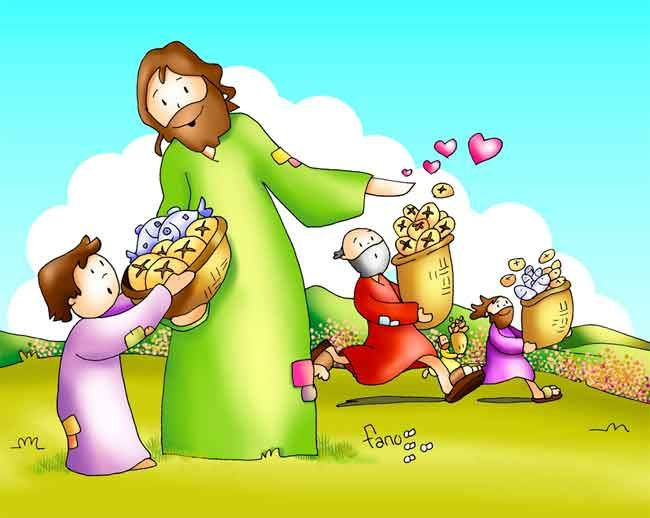 OBJETIVO DEL MES:	A partir del encuentro de Jesús con el paralítico, con el niño que aporta sus panes para saciar el hambre de muchos, los apóstoles, y el Centurión Romano, ayudar a los estudiantes a comprender que en el seguimiento de Jesús, la comunidad es central, una comunidad en la que todos tienen cabida, una comunidad unida por el amor: la Iglesia. Lunes 4 de Junio"El pecado nos paraliza"Responsable: 	Lema semanal:	Viendo la fe de ellosObjetivo:	Iluminados por el encuentro de Jesús con el paralítico y sus amigos, ayudar a los jóvenes a tomar conciencia de la importancia de la comunidad en el crecimiento de la fe de cada uno de nosotros.1. Texto Bíblico	(Marcos 2, 1-3) Lectura del Evangelio según San Marcos:Unos días después, Jesús volvió a Cafarnaún y se difundió la noticia de que estaba en la casa. Se reunió tanta gente, que no había más lugar ni siquiera delante de la puerta, y él les anunciaba la Palabra. Le trajeron entonces a un paralítico, llevándolo entre cuatro hombres.Palabra de Dios2. ReflexiónJesús es conocido y la gente le sigue. Cualquier lugar es bueno para anunciar el Reino de su Padre, y Jesús lo hace de modo atrayente, es la pasión de su vida, que todos conozcan y acepten el reinado de Dios en su corazón, el amor de su Padre.En aquel tiempo, era convicción de todos, que las enfermedades estaban causadas por el pecado.Un paralítico, como el de este encuentro que estamos reflexionando esta semana, es ideal para tomar conciencia de los efectos del pecado en nosotros.Este paralítico, que es central en el relato, no hace nada que llame la atención, ni siquiera pronuncia una palabra. Es central y al mismo tiempo es como si no existiera.El pecado produce esa situación en nosotros: nos anula, nos paraliza, nos quita la vida.El pecado, que no es otra cosa que el egoísmo, nos impulsa a cerrar nuestras puertas, y vivir para nosotros mismos, considerando a los demás como un bien de consumo o como un peligro, alguien que viene a arrebatarnos la aparente felicidad que tenemos.El pecado hace que nuestras relaciones interpersonales estén teñidas de ambigüedad y desconfianza, de manipulación: ¿qué pretende de mí? ¿qué puedo conseguir?No está la posibilidad de amar, con gratuidad, porque pensamos que todo no es más que una transacción, o que el amor es una debilidad. Peor aún, nos amamos a nosotros mismos a través de los otros.Existe también el pecado social, aquel que construimos entre todos, que paraliza a pueblos enteros, destruye a pueblos enteros¿Qué tan paralizados estamos nosotros? ¿cuán arraigado está el egoísmo en nuestro corazón? ¿tenemos salvación o estamos en el grado de una enfermedad terminal? 3. Oración Hagamos silencio para orar como comunidad. Primero, en forma personal, cada uno presente al Señor sus necesidades, sus sufrimientos, sus proyectos.(después de un momento de oración en silencio, se lee las siguientes intenciones)Para que acojamos el amor de Dios en nuestras vidas, y dejemos que rompa nuestras cadenas. Oremos al SeñorPara que como Jesús, seamos capaces de entregar toda nuestra vida por amor, como camino de felicidad, de realización personal. Oremos al SeñorPor nuestra comunidad salesiana, para que como comunidad expresemos nuestro amor a Cristo en expresiones de solidaridad con los pobres. Oremos al Señor.Si estima conveniente agrega otras intenciones. Se puede agregar el Padre nuestro, una oración a la Virgen. Concluye con la siguiente oración.Concluye con la siguiente OraciónPadre Santo, Dios de amor y perdónque gozas con nuestra felicidad y nos liberas de toda esclavitud,especialmente del pecado que nos paraliza; envíanos tu Espíritu de amor, para que siguiendo a Jesús, tu Hijo, Señor y amigo nuestro, hagamos de la Iglesia una comunidad unida por el amor que proclama con gozo tu perdón, la vida plena que nos regalas. Tú que vives y reinas, por los siglos de los siglos.Amén.María Auxilio de los cristianos…En el nombre del Padre, del Hijo, y del Espíritu Santo. Amén Martes 5 de Junio“Amigos con Fe"Responsable: 	Lema semanal:	Viendo la fe de ellosObjetivo:	Iluminados por el encuentro de Jesús con el paralítico y sus amigos, ayudar a los jóvenes a tomar conciencia de la importancia de la comunidad en el crecimiento de la fe de cada uno de nosotros.1. Texto Bíblico	(Marcos 2, 4) Lectura del Evangelio según San Marcos:Y como no podían acercarlo a él, a causa de la multitud, levantaron el techo sobre el lugar donde Jesús estaba, y haciendo un agujero descolgaron la camilla con el paralítico.Palabra de Dios2. Reflexión Si es verdad que en el relato, el personaje central podría pasar desapercibido, no sucede así con los amigos del paralítico. Ellos demuestran valores que es preciso destacar, sin los cuales, probablemente el paralítico habría permanecido, hasta la muerte, en esa condición.El primero: ellos tenían fe en Jesús. Estaban convencidos que su poder era grande y por lo tanto podría sanar al enfermo. Estaban convencidos también de la bondad presente en Jesús. No solo es un hombre que habla de Dios, sino que con sus gestos, demuestra misericordia, compasión. Es un Dios que ama.Segundo: es la amistad, el amor que sienten por el enfermo. Lo aman tanto, que toman al enfermo y lo llevan en presencia del Señor.Ambos valores: fe en el poder y la bondad de Jesús, y amor por el paralítico explican la acción de esos hombres. Nada los puede detener. Ni siquiera la multitud. Si no lo pueden hacer entrar por la puerta, buscan otro medio, incluso temerario. No es complejo imaginar la reacción del dueño de casa al ver que se la están averiando. A ellos no les preocupa, sólo tienen en mente que su amigo esté delante de Jesús.La fe y el amor se han de expresar con obras para que sean auténticos. Vivimos en una sociedad en la que vamos vaciando de contenido las palabras, y más que nunca necesitan ser ratificadas por los hechos.Podemos llamar amigos a quienes no hemos conocido jamás, como sinónimo de cualquier palabra. Sólo los hechos pueden demostrar quienes nos aman como amigos, a quienes amamos como amigos.Podemos decir que creemos en los demás, en Dios. Pero solo los hechos podrán demostrar que es verdadera nuestra fe, que no son solo palabras.Jesús demostró toda su vida el amor a su Padre, la confianza plena en Él; el amor y confianza en nosotros. Los discípulos de Jesús estamos llamados también a demostrar nuestro amor y fe con los hechos.¿necesitamos ejemplos? Aparte de los que llevan al paralítico, qué mejor ejemplo que Don Bosco, quien, enfrentó múltiples dificultades porque amaba a los jóvenes y confiaba absolutamente en el amor del Dios. Ahora nos corresponde a nosotros ¿qué paralíticos necesitan de nosotros para encontrarse con Jesús?3. Oración Invita a hacer silencio, para dialogar personalmente con el Señor: ofrecerle el trabajo del día, orar por las propias necesidades, por la familia, los amigos, compañeros de curso, educadores… Después de un momento de oración en silencio invita a la oración comunitaria, la que podría incluir las siguientes peticiones:Para que experimentemos la alegría de sentirnos incondicionalmente amados por el Señor y confiar plenamente en su amor. Oremos al SeñorPara que nuestro amor y fe en el Señor se exprese en un servicio al hermano. Oremos al SeñorPara que con nuestra vida, colaboremos en el plan de salvación del Señor, haciendo que nuestros hermanos paralizados por el egoísmo, puedan ser libres. Oremos al Señor.Si estima conveniente agrega otras intenciones. Se puede agregar el Padre nuestro, una oración a la Virgen. Concluye con la siguiente oración.Concluye con la siguiente OraciónPadre Santo, Dios de amor y perdónque gozas con nuestra felicidad y nos liberas de toda esclavitud,especialmente del pecado que nos paraliza; envíanos tu Espíritu de amor, para que siguiendo a Jesús, tu Hijo, Señor y amigo nuestro, hagamos de la Iglesia una comunidad unida por el amor que proclama con gozo tu perdón, la vida plena que nos regalas. Tú que vives y reinas, por los siglos de los siglos.Amén.María Auxilio de los cristianos…En el nombre del Padre, del Hijo, y del Espíritu Santo. Amén Miércoles 6 de Junio“Tus pecados te son perdonados"Responsable: 	Lema semanal:	Viendo la fe de ellosObjetivo:	Iluminados por el encuentro de Jesús con el paralítico y sus amigos, ayudar a los jóvenes a tomar conciencia de la importancia de la comunidad en el crecimiento de la fe de cada uno de nosotros.1. Texto Bíblico	(Marcos 2, 5) Lectura del Evangelio según San Marcos:Al ver la fe de esos hombres, Jesús dijo al paralítico: "Hijo, tus pecados te son perdonados".Palabra de Dios2. Reflexión Jesús al ver la fe de los que llevan al paralítico, perdona los pecados del enfermo. Es realmente sorprendente, y un mensaje interesante para nosotros.Jesús no pide una confesión de fe del enfermo, le conmueve la fe y el amor de sus amigos.En la sociedad de consumo en la que vivimos, se fomenta el egoísmo, el individualismo en todas sus formas. Compartir con otros parece un lujo y un riesgo.En este contexto, la fe también ha sido considerada una cuestión absolutamente privada e individual. Yo me relaciono con Dios directamente y no necesito de nadie.Sin embargo, para los discípulos de Jesús, la comunidad es fundamental. Todos nosotros somos, en cierto modo, paralíticos, que en más de una ocasión, necesitamos que otros nos ayuden, carguen con nosotros y nos pongan delante del Señor para que nos sane.Todos nosotros también, y probablemente ya lo hemos hecho, podemos cargar con nuestros hermanos que sumidos en el dolor, en el abandono, en el sentido de culpa, necesitan encontrarse con Jesús, pero solos, no lo pueden lograr.La comunidad de Jesús es una familia de santos y pecadores, de cargadores de enfermos y paralíticos. Todos los somos al mismo tiempo. No es que algunos sean santos (obviamente los menos) y otros, los pecadores.En todos nosotros hay experiencia de Dios que podemos comunicar; y en todos, también hay experiencia de pecado que nos permite comprender y no condenar a los demás en sus pecados.Somos pecadores que, porque hemos experimentado el amor de Dios plenamente misericordioso, nos sentimos impulsados a que otros también experimenten la misma alegría, la misma posibilidad de volver a caminar.Y como en el caminar junto a Jesús, en más de alguna ocasión vamos a experimentar el cansancio, y hasta vamos a rodar por tierra, necesitamos de hermanos que nos animen, nos den el agua necesaria, nos ayuden a levantarnos y volver a caminar.Nadie va al cielo solo, eso sería el infierno. Nos vamos todos juntos.  3. Oración Invita a hacer silencio, para dialogar personalmente con el Señor: ofrecerle el trabajo del día, orar por las propias necesidades, por la familia, los amigos, compañeros de curso, educadores… Después de un momento de oración en silencio invita a la oración comunitaria, la que podría incluir las siguientes peticiones:Para que superando la tentación del individualismo, vivamos nuestra fe construyendo comunidad. Oremos al SeñorPara que, aquellos que aún no conocen a Jesús, por nuestras acciones de amor, quieran conocerle. Oremos al Señor.Para que superando toda soberbia, nos dejemos ayudar por los demás a crecer en nuestro amor al Señor y los hermanos. Oremos al Señor. Si estima conveniente agrega otras intenciones. Se puede agregar el Padre nuestro, una oración a la Virgen. Concluye con la siguiente oración.Concluye con la siguiente OraciónPadre Santo, Dios de amor y perdónque gozas con nuestra felicidad y nos liberas de toda esclavitud,especialmente del pecado que nos paraliza; envíanos tu Espíritu de amor, para que siguiendo a Jesús, tu Hijo, Señor y amigo nuestro, hagamos de la Iglesia una comunidad unida por el amor que proclama con gozo tu perdón, la vida plena que nos regalas. Tú que vives y reinas, por los siglos de los siglos.Amén.María Auxilio de los cristianos…En el nombre del Padre, del Hijo, y del Espíritu Santo. Amén Jueves 7 de Junio“Un dios a su imagen y semejanza"Responsable: 	Lema semanal:	Viendo la fe de ellosObjetivo:	Iluminados por el encuentro de Jesús con el paralítico y sus amigos, ayudar a los jóvenes a tomar conciencia de la importancia de la comunidad en el crecimiento de la fe de cada uno de nosotros.1. Texto Bíblico	(Marcos 2, 6-7) Lectura del Evangelio según San Marcos:Unos escribas que estaban sentados allí pensaban en su interior: "¿Qué está diciendo este hombre? ¡Está blasfemando! ¿Quién puede perdonar los pecados, sino sólo Dios?".Palabra de Dios2. Reflexión Desde niños nos hemos habituado al premio y al castigo. No se trata necesariamente de cuestiones materiales. Una sonrisa de alguien que queremos puede ser un premio más que suficiente para una buena acción.A los niños pequeños se les regala una “carita” feliz cada vez que hacen algo bien, y nos resultaría altamente injusto que se la den a quien no ha cumplido con su tarea o ha molestado a su compañero.En este contexto, resulta fácil perder el sentido de la gratuidad, que es esencial en el amor. Te amo, así simplemente, porque eres mi hijo, y no porque traes buenas notas o tienes anotaciones positivas o lavaste la loza del almuerzo.Sin gratuidad, se pierde la noción de amor, y se vuelve también en una compra-venta.Esto mismo nos puede suceder con Dios. Fabricamos un dios a nuestra imagen y semejanza. No es extraño que escuchemos frases como: “el cielo es el premio prometido a los justos”. Siendo así, ya no es un regalo, sino una compra. Es como si con cada buena acción estuviese pagando la que va a ser mi casa celestial. Es una caricatura, pero lamentablemente es muy real.En el pueblo de Israel, existía la creencia de que Dios perdonaría los pecados, y solamente Él. Pero para que alguien pudiese recibir este perdón, era preciso primero que mostrase arrepentimiento. Los escribas allí presentes, que creían ser expertos en el conocimiento de Dios, estaban convencidos de esto.Les parece, entonces, inconcebible que al paralítico, Jesús le perdonase los pecados. No es posible, porque jamás dio muestra alguna de arrepentimiento del pecado que le mereció tan terrible enfermedad. Por otra parte, es imposible aceptar que un obrero de Nazaret se atribuya lo que es sólo de Dios.Afortunadamente, Dios no es imagen nuestra. Nosotros somos imagen de Dios cuando amamos sin condiciones; cuando damos gratuitamente sin merecimiento alguno de nadie; cuando no nos cansamos de perdonar…Seamos siempre imagen del Dios de Jesús, porque el que nosotros creamos, sólo fabrica esclavos y paralíticos. 3. Oración Invita a hacer silencio, para dialogar personalmente con el Señor: ofrecerle el trabajo del día, orar por las propias necesidades, por la familia, los amigos, compañeros de curso, educadores… Después de un momento de oración en silencio invita a la oración comunitaria, la que podría incluir las siguientes peticiones:Para que cultivemos en nosotros la gratuidad del amor. Oremos al SeñorPara que entreguemos toda nuestra vida por los que amamos, sin mayor recompensa que velos felices. Oremos al SeñorPara que estemos atentos a seguir al Dios que Jesús nos enseña, superando la tentación de crear una religión a nuestra manera. Oremos al Señor.Si estima conveniente agrega otras intenciones. Se puede agregar el Padre nuestro, una oración a la Virgen. Concluye con la siguiente oración.Concluye con la siguiente OraciónPadre Santo, Dios de amor y perdónque gozas con nuestra felicidad y nos liberas de toda esclavitud,especialmente del pecado que nos paraliza; envíanos tu Espíritu de amor, para que siguiendo a Jesús, tu Hijo, Señor y amigo nuestro, hagamos de la Iglesia una comunidad unida por el amor que proclama con gozo tu perdón, la vida plena que nos regalas. Tú que vives y reinas, por los siglos de los siglos.Amén.María Auxilio de los cristianos…En el nombre del Padre, del Hijo, y del Espíritu Santo. Amén Viernes 8 de Junio“Nunca hemos visto nada igual"Responsable: 	Lema semanal:	Viendo la fe de ellosObjetivo:	Iluminados por el encuentro de Jesús con el paralítico y sus amigos, ayudar a los jóvenes a tomar conciencia de la importancia de la comunidad en el crecimiento de la fe de cada uno de nosotros.1. Texto Bíblico	(Marcos 2, 8-12) Lectura del Evangelio según San Marcos:Jesús, advirtiendo en seguida que pensaban así, les dijo: "¿Qué están pensando?¿Qué es más fácil, decir al paralítico: "Tus pecados te son perdonados", o "Levántate, toma tu camilla y camina"?  Para que ustedes sepan que el Hijo del hombre tiene sobre la tierra el poder de perdonar los pecados –dijo al paralítico– yo te lo mando, levántate, toma tu camilla y vete a tu casa". Él se levantó en seguida, tomó su camilla y salió a la vista de todos. La gente quedó asombrada y glorificaba a Dios, diciendo: "Nunca hemos visto nada igual".Palabra de Dios2. Reflexión Si en la mentalidad de entonces, toda enfermedad estaba causada por el pecado, es evidente que todo perdón de los pecados implican recuperar la salud.Jesús conoce bien el corazón del hombre y actúa en consecuencia.Aunque podemos recoger mucho de lo que nos enseña Jesús con su milagro, nos vamos a detener en la siguiente consideración: para Dios somos una unidad, y nos ama así, con todo lo que somos.Esto es importante ante la tentación de un seguimiento de Cristo desencarnado, que tanto molesta a los jóvenes (y a mucha gente): “no voy más a la Iglesia porque los que allí se golpean el pecho y hacen oraciones, después hacen tanto daño a los demás”.Honestamente es más sencillo seguir a un Jesús que se mete en cuestiones del alma y nada más. Es triste constatar que los mismos que, años atrás eran defendidos por la Iglesia, y la aplaudían de pie porque se negaba a ser encerrada en sus templos, ausentándose de todo lo que se llamaba “contingencia” (derechos humanos, políticas económicas, sociales, etc.), hoy exijan que la iglesia no se meta en la contingencia  porque somos un estado “laico”.Seguir a Jesús implica un compromiso con todo el ser humano y con todos los seres humanos. No hay un sector de la persona, un área que no quede iluminada por el amor de Dios.Perdonar los pecados es liberar a la persona de todo lo que le impide caminar. Es trabajar porque las causas más profundas del pecado sean atacadas de raíz.En tiempos de Jesús, los expertos se escandalizaban ante la mujer que se prostituía, pero no se escandalizaban de las leyes machistas que llevaban a muchas mujeres a prostituirse para poder sobrevivir.Los discípulos de Jesús, no somos una ONG, ni tampoco una secta desconectada de la realidad de cada día. Somos una comunidad unida por el amor de Jesús, que lucha continuamente por comunicar el amor de Dios con la entrega diaria, para que todos puedan vivir con dignidad.3. Oración Invita a hacer silencio, para dialogar personalmente con el Señor: ofrecerle el trabajo del día, orar por las propias necesidades, por la familia, los amigos, compañeros de curso, educadores… Después de un momento de oración en silencio invita a la oración comunitaria, la que podría incluir las siguientes peticiones:Para que venciendo el egoísmo, seamos profundamente solidarios con los demás, partiendo por nuestros propios hogares. Oremos al SeñorPara que al interior de nuestra comunidad salesiana, no demos cabida a ninguna expresión de pecado, de egoísmo o indiferencia frente al sufrimiento de nuestros hermanos. Oremos al SeñorPara que nos eduquemos a un serio y coherente compromiso con el cambio de las estructuras de egoísmo que existen en nuestra sociedad. Oremos al Señor.Si estima conveniente agrega otras intenciones. Se puede agregar el Padre nuestro, una oración a la Virgen. Concluye con la siguiente oración.Concluye con la siguiente OraciónPadre Santo, Dios de amor y perdónque gozas con nuestra felicidad y nos liberas de toda esclavitud,especialmente del pecado que nos paraliza; envíanos tu Espíritu de amor, para que siguiendo a Jesús, tu Hijo, Señor y amigo nuestro, hagamos de la Iglesia una comunidad unida por el amor que proclama con gozo tu perdón, la vida plena que nos regalas. Tú que vives y reinas, por los siglos de los siglos.Amén.María Auxilio de los cristianos…En el nombre del Padre, del Hijo, y del Espíritu Santo. Amén Lunes 11 de Junio“¿Por qué seguimos a Jesús?"Responsable: 	Lema semanal:	“Aquí hay un niño que tiene pan y peces"Objetivo:	Ayudar a los jóvenes a tomar conciencia que el seguimiento de Jesús, implica compartir los propios dones, la propia vida, para felicidad de toda la comunidad. 1. Texto Bíblico	(Juan 6, 1-2) Lectura del Evangelio según San Juan:Después de esto, Jesús atravesó el mar de Galilea, llamado Tiberíades. Lo seguía una gran multitud, al ver los signos que hacía curando a los enfermos. Palabra de Dios2. Reflexión Dice el Evangelista que una multitud seguía a Jesús ¿la razón? Porque hacía milagros con los enfermos.Suena una motivación interesada. Al menos no dice que lo siguen porque lo aman, porque les gusta escuchar su Palabra, porque creen que es el Hijo de Dios.Habrá en la actualidad personas que se digan cristianos por un interés: ¿un milagro, ganarse un premio en algún sorteo, ganarse la vida eterna?   Es posible, como ya lo hemos reflexionado antes, que más de alguno se diga cristiano, porque tiene un interés, quiere ganar algo, lo que sea.Lo interesante es que pareciera que a Jesús eso no le preocupa, ni le molesta. Al menos, el evangelista no dice algo al respecto.Es que Jesús camina a nuestro ritmo. No es un profeta que amenace con castigos eternos porque el seguimiento de su Palabra no sea el que espera. Más bien, camina a nuestro lado, nos ilumina, nos ayuda a conocerle siempre más, a profundizar nuestra fe.Esta actitud de Jesús es importante puesto que nos impide, o al menos, nos debería poner en alerta frente a la tentación de separar el mundo entre buenos y malos; y expulsar a los malos. Expulsemos a los malos alumnos, a los malos integrantes de la comunidad, a los que no participan, a los que no aportan, a los que no ayudan… Jesús tiene un corazón tierno y compasivo, que conoce profundamente el corazón humano. Sabe esperar el momento oportuno para salir a nuestro encuentro, y ayudarnos a crecer. No se escandaliza por nuestra falta de fe, o nuestro egoísmo disfrazado de bondad; no se enoja con nosotros cuando intentamos manipularlo o nos disgustamos con Él porque no ha hecho nuestra voluntad.Aunque seamos infieles, Él se mantiene fiel; aunque lo expulsemos de nuestra vida, Él se queda aguardando, sentado fuera de nuestra puerta… y cuando le llamamos nuevamente, porque nuestra situación es desesperada, allí llega nuevamente, pronto a socorrernos, con una sonrisa de oreja a oreja ¡aquí no ha pasado nada! Y Nosotros ¿por qué razón seguimos a Jesús?3. Oración Invita a hacer silencio, para dialogar personalmente con el Señor: ofrecerle el trabajo del día, orar por las propias necesidades, por la familia, los amigos, compañeros de curso, educadores… Después de un momento de oración en silencio invita a la oración comunitaria, la que podría incluir las siguientes peticiones:Para que poco a poco cultivemos una amistad con Jesús, de modo que le sigamos por amor y no por interés. Oremos al Señor.Para que seamos pacientes y respetuosos con el caminar de los demás, actuando del mismo modo como Jesús es paciente con nosotros. Oremos al Señor.Para que en nuestra comunidad salesiana, todos nos esforcemos por comprender a los demás, de modo que seamos una verdadera experiencia de Iglesia. Oremos al Señor.Si estima conveniente agrega otras intenciones. Se puede agregar el Padre nuestro, una oración a la Virgen. Concluye con la siguiente oración.Concluye con la siguiente OraciónSeñor Jesús, te damos gracias por tu amor incondicionalpor caminar junto a nosotros, preocuparte porque estemos bien,iluminarnos con tu Palabraalimentarnos con tu Cuerpo y Sangre.Haz que nuestras eucaristías sean un compromiso contigode construir juntos tu comunidad de discípulos y amigos,y compartir nuestra vida con los que necesitan, de modo que ninguno pase necesidad.Tú que vives y reinas, por los siglos de los siglos.Amén.María Auxilio de los cristianos…En el nombre del Padre, del Hijo, y del Espíritu Santo. Amén Martes 12 de Junio“¿Cómo le daremos de comer?"Responsable: 	Lema semanal:	“Aquí hay un niño que tiene pan y peces"Objetivo:	Ayudar a los jóvenes a tomar conciencia que el seguimiento de Jesús, implica compartir los propios dones, la propia vida, para felicidad de toda la comunidad. 1. Texto Bíblico	(Juan 6, 3-8) Lectura del Evangelio según San Juan:Jesús subió a la montaña y se sentó allí con sus discípulos. Se acercaba la Pascua, la fiesta de los judíos. Al levantar los ojos, Jesús vio que una gran multitud acudía a él y dijo a Felipe: "¿Dónde compraremos pan para darles de comer?"  Él decía esto para ponerlo a prueba, porque sabía bien lo que iba a hacer. Felipe le respondió: "Doscientos denarios no bastarían para que cada uno pudiera comer un pedazo de pan". Palabra de Dios2. Reflexión Jesús, lejos de condenar a la multitud por seguirle por razones que podríamos llamar interesadas, por los milagros que hace, los mira y se preocupa por todos."¿Dónde compraremos pan para darles de comer?" Él y sus discípulos son pobres como para comprar tanto pan. ¿Qué hacer entonces?Jesús podría haberse desentendido completamente del problema. Por lo demás, es un líder religioso, no preocupado de las necesidades materiales de la gente. También podría haber criticado la falta de previsión de la gente, que le siguió sin llevar lo necesario para alimentarse.Siendo Hijo de Dios, podría haber hecho un milagro, sin involucrar para nada a los discípulos. ¿Para qué preguntarle a Felipe?.El evangelista Lucas dice que los discípulos sugirieron que la gente se fuera a buscar donde comprar. La solución que no compromete, y que tampoco soluciona el problema de fondo, puesto que podrían comprar solamente los que tienen dinero. A esa sugerencia, Jesús respondió diciendo: “denles ustedes de comer”.¿Qué nos quiere enseñar Jesús? Algunas conclusiones, entre otras:Dios se preocupa del bienestar de todos sus hijos, y no solamente de iluminar su vida con su Palabra, sino también de los bienes materiales. El Dios de Jesús no es neutro, indiferente ante el hambre de los seres humanos: hambre de pan, vivienda, educación, salud, respeto, amor. Es un Dios que se conmueve con el dolor humano, de todos los seres humanos, creyentes o no, pecadores o santos ¡todos somos sus hijos y a todos nos ama!.Jesús quiere que nos involucremos con las necesidades de nuestros hermanos. No quiere de nosotros respuestas cómodas, indiferentes “es problema de ellos”.Tampoco quiere que busquemos la solución en el dinero. Él no lo tenía, tampoco sus discípulos. La solución, entonces, tiene que ser otra. ¡busquémosla!Somos hijos de un padre que fue muy aterrizado y creativo a la hora de responder a las necesidades de los chicos pobres de su tiempo. Don Bosco tenía mucho menos que nosotros, y su obra está en todo el mundo… En nuestra comunidad, todos tenemos necesidades. Algunas son urgentes. Jesús espera de nosotros el compromiso y creatividad. Si somos cristianos, no podemos permanecer indiferentes ¡tenemos que actuar, ya, ahora!      3. Oración Invita a hacer silencio, para dialogar personalmente con el Señor: ofrecerle el trabajo del día, orar por las propias necesidades, por la familia, los amigos, compañeros de curso, educadores… Después de un momento de oración en silencio invita a la oración comunitaria, la que podría incluir las siguientes peticiones:Para que, como discípulos de Jesús, estemos atentos a las necesidades de nuestros hermanos que están a nuestro lado. Oremos al Señor.Para que en nuestro hogar, seamos serviciales y solidarios, partiendo por nuestros propios padres. Oremos al Señor.Para que desterremos de entre nosotros, toda indiferencia ante el sufrimiento, y seamos creativamente solidarios. Oremos al Señor.Si estima conveniente agrega otras intenciones. Se puede agregar el Padre nuestro, una oración a la Virgen. Concluye con la siguiente oración.Concluye con la siguiente OraciónSeñor Jesús, te damos gracias por tu amor incondicionalpor caminar junto a nosotros, preocuparte porque estemos bien,iluminarnos con tu Palabraalimentarnos con tu Cuerpo y Sangre.Haz que nuestras eucaristías sean un compromiso contigode construir juntos tu comunidad de discípulos y amigos,y compartir nuestra vida con los que necesitan, de modo que ninguno pase necesidad.Tú que vives y reinas, por los siglos de los siglos.Amén.María Auxilio de los cristianos…En el nombre del Padre, del Hijo, y del Espíritu Santo. Amén Miércoles 13 de Junio“Aquí hay un niño que tiene pan y peces"Responsable: 	Lema semanal:	“Aquí hay un niño que tiene pan y peces"Objetivo:	Ayudar a los jóvenes a tomar conciencia que el seguimiento de Jesús, implica compartir los propios dones, la propia vida, para felicidad de toda la comunidad. 1. Texto Bíblico	(Juan 6, 9) Lectura del Evangelio según San Juan:Uno de sus discípulos, Andrés, el hermano de Simón Pedro, le dijo: "Aquí hay un niño que tiene cinco panes de cebada y dos pescados, pero ¿qué es esto para tanta gente?".Palabra de Dios2. Reflexión De entre todos surge el héroe. Un niño que, por medio del apóstol Andrés, entrega a Jesús lo que tiene para comer. De allí surgirá el milagro. De ese muchacho desconocido pero generoso, surgirá lo que parece imposible. Él pone lo que tiene, Jesús hará el resto.La solución a los problemas que enfrenta la humanidad no pasan por el dinero, sino por nuestra solidaridad, y nuestra solidaridad no consiste en dar lo que nos sobra, sino compartir lo que somos y tenemos, para bien de todos.El gobierno puede invertir muchísimo dinero en planes y programas de educación, Pero si cada estudiante, no toma en serio sus estudios y se esfuerza por aprovecharlos al máximo, como dones que están para servir a todos, especialmente a los menos favorecidos, es dinero perdido. Podrá invertir en estructuras y tecnología de punta, pero si los estudiantes destruyen el mobiliario, hurtan los computadores, libros, data. Si no se preocupan del cuidado, como si fuese propio y al mismo tiempo con la conciencia de que debe servir a todos, es dinero despilfarrado.Desarrollar al máximo en nuestras cualidades, pasa por cada uno de nosotros; ser responsable con nuestra vida, porque es un bien para los demás, también está en nuestras manos; ser cuidadoso con los bienes que se tiene y compartirlos con los otros, también es decisión personal.El muchacho del evangelio podría haber pensado solamente en él: es su comida, que los otros se la arreglen; podría haber vendido y tal vez sacar buen dinero. Afortunadamente no hizo así, puso todo lo que tenía, no lo que se sobraba, en las manos del Señor, para que obrase el milagro.En nuestra sociedad consumista, la solidaridad entre nosotros, es el milagro.Jesús espera que nosotros multipliquemos los dones que Dios mismo nos ha regalado. Nuestros hermanos con hambre, sin ropa, sin vivienda, sin educación, sin salud, sin trabajo, esperan de nosotros.    3. Oración Invita a hacer silencio, para dialogar personalmente con el Señor: ofrecerle el trabajo del día, orar por las propias necesidades, por la familia, los amigos, compañeros de curso, educadores… Después de un momento de oración en silencio invita a la oración comunitaria, la que podría incluir las siguientes peticiones:Por nosotros para que trabajemos por ser personas con iniciativas concretas en bien de los que amamos. Oremos al Señor.Para que en nuestros hogares, demos lo mejor de nosotros para crear un ambiente de comprensión, perdón, amor y solidaridad. Oremos al Señor.Para que en nuestra comunidad salesiana, nos eduquemos como cristianos capaces de tomar la iniciativa en la construcción de una sociedad fraterna, nos ayudemos mutuamente y respondamos a las necesidades de los demás. Oremos al Señor.Si estima conveniente agrega otras intenciones. Se puede agregar el Padre nuestro, una oración a la Virgen. Concluye con la siguiente oración.Concluye con la siguiente OraciónSeñor Jesús, te damos gracias por tu amor incondicionalpor caminar junto a nosotros, preocuparte porque estemos bien,iluminarnos con tu Palabraalimentarnos con tu Cuerpo y Sangre.Haz que nuestras eucaristías sean un compromiso contigode construir juntos tu comunidad de discípulos y amigos,y compartir nuestra vida con los que necesitan, de modo que ninguno pase necesidad.Tú que vives y reinas, por los siglos de los siglos.Amén.María Auxilio de los cristianos…En el nombre del Padre, del Hijo, y del Espíritu Santo. Amén Jueves 14 de Junio“Tomen y coman"Responsable: 	Lema semanal:	“Aquí hay un niño que tiene pan y peces"Objetivo:	Ayudar a los jóvenes a tomar conciencia que el seguimiento de Jesús, implica compartir los propios dones, la propia vida, para felicidad de toda la comunidad. 1. Texto Bíblico	(Juan 6, 10-13) Lectura del Evangelio según San Juan:Jesús le respondió: "Háganlos sentar". Había mucho pasto en ese lugar. Todos se sentaron y eran unos cinco mil hombres. Jesús tomó los panes, dio gracias y los distribuyó a los que estaban sentados. Lo mismo hizo con los pescados, dándoles todo lo que quisieron. Cuando todos quedaron satisfechos, Jesús dijo a sus discípulos: "Recojan los pedazos que sobran, para que no se pierda nada". Los recogieron y llenaron doce canastas con los pedazos que sobraron de los cinco panes de cebada.Palabra de Dios2. Reflexión Jesús, antes de repartirlos, bendijo al Padre por los panes. Es la actitud que debería estar en todos nosotros: bendecir al Padre por todos los bienes de este mundo y reconocernos como seres humanos, administradores y no dueños.Dios ha creado este mundo maravilloso del cual formamos parte. No somos sus dueños.Nos ha creado con múltiples capacidades, para felicidad nuestra y la de los demás. No es fruto de nosotros, es un don de Dios. Él es quien nos ha regalado la inteligencia para lograr el desarrollo que contemplamos hoy.La tentación es la de adueñarnos de todo, creernos dioses (como los dioses paganos) y hacer lo que se nos dé la gana con nuestra vida y la del mundo que nos rodea. Fruto de nuestra inteligencia logramos avances científicos y tecnológicos que nos asombran, pero no siempre los usamos al servicio de la vida sino para quitar vida.Bendecir a Dios, dar gracias al Señor, es reconocer que no somos dueños, que en el origen de todo está Dios, y que somos administradores de este mundo maravilloso, para bien nuestro, y de toda la humanidad.Los expertos afirman que en este texto hay una alusión a la eucaristía: “tomó los panes, dio gracias y los distribuyó”. Para los primeros cristianos, la celebración de la eucaristía siempre implicó un compromiso solidario. Al compartir el pan de la Eucaristía, se sentían alimentados por Cristo resucitado, pero, al mismo tiempo, recordaban la preocupación de Jesús por el hambre de la multitud, la generosidad del muchacho, y compartían sus bienes con los más necesitados. Que nuestra fe en Jesús, presente en la eucaristía, sacramento tan querido por Don Bosco, se exprese en un compromiso con los que nos necesitan, partiendo por nuestro propio hogar. Que del mismo modo que Jesús se entregó por completo a los demás, a nosotros, del mismo modo también nos entreguemos con generosidad, para felicidad de los que necesitan de nuestro amor, nuestra inteligencia, nuestra alegría, nuestro coraje…Y que Jesús, en la eucaristía, sea el alimento, la fuerza necesaria para dar la vida como Él. 3. Oración Invita a hacer silencio, para dialogar personalmente con el Señor: ofrecerle el trabajo del día, orar por las propias necesidades, por la familia, los amigos, compañeros de curso, educadores… Después de un momento de oración en silencio invita a la oración comunitaria, la que podría incluir las siguientes peticiones:Por nosotros para que cultivemos un corazón agradecido al Señor por todos los bienes que nos ha regalado. Oremos al Señor.Para que tengamos conciencia de ser administradores, y usemos nuestros talentos para servir a los que más necesitan. Oremos al Señor.Para que la celebración de la Eucaristía sea un encuentro con Jesús que nos impulsa a entregar la vida por los demás. Oremos al Señor.Si estima conveniente agrega otras intenciones. Se puede agregar el Padre nuestro, una oración a la Virgen. Concluye con la siguiente oración.Concluye con la siguiente OraciónSeñor Jesús, te damos gracias por tu amor incondicionalpor caminar junto a nosotros, preocuparte porque estemos bien,iluminarnos con tu Palabraalimentarnos con tu Cuerpo y Sangre.Haz que nuestras eucaristías sean un compromiso contigode construir juntos tu comunidad de discípulos y amigos,y compartir nuestra vida con los que necesitan, de modo que ninguno pase necesidad.Tú que vives y reinas, por los siglos de los siglos.Amén.María Auxilio de los cristianos…En el nombre del Padre, del Hijo, y del Espíritu Santo. Amén Viernes 15 de Junio“Su reino no es de este mundo"Responsable: 	Lema semanal:	“Aquí hay un niño que tiene pan y peces"Objetivo:	Ayudar a los jóvenes a tomar conciencia que el seguimiento de Jesús, implica compartir los propios dones, la propia vida, para felicidad de toda la comunidad. 1. Texto Bíblico	(Juan 6, 14-15) Lectura del Evangelio según San Juan:Al ver el signo que Jesús acababa de hacer, la gente decía: "Este es, verdaderamente, el Profeta que debe venir al mundo". Jesús, sabiendo que querían apoderarse de él para hacerlo rey, se retiró otra vez solo a la montaña.Palabra de Dios2. Reflexión La gente impresionada con el milagro, quiso proclamarlo rey. Era mejor que cualquier premio millonario: faltan casas y Jesús las multiplica; colegios, y los multiplica, hospitales… suena ridículo, pero es lo que pretendían y aún hoy muchos pretenden de Dios. La actitud de Jesús de no dejarse proclamar rey nos recuerda su respuesta a Pilato: “mi reino no es de este mundo”.Anuncia con pasión el Reino de su Padre, pero es un Reino de amor, no de ajustes económicos, o acuerdos políticos que terminan siempre perjudicando a los más pobres.La solución a los problemas que tenemos pasa por la conversión del corazón y no la obtención de un hecho sobrenatural.Necesitamos aceptar el reinado de amor del Padre Dios, y expulsar de nosotros el egoísmo para ver a los demás como hermanos y no como un rival.En nuestro mundo tenemos las herramientas para que todos puedan vivir felices. Si no sucede así es porque nuestro corazón se ha empequeñecido, preocupado de minucias, buscando un buen pasar a costa de los pobres del mundo.No tiene sentido implorarle a Dios que acabe con el hambre en el mundo, si no estamos dispuestos a compartir nuestro sándwich con el compañero de curso que llegó sin colación; si no estamos dispuestos a renunciar a algunos cigarrillos para compartir una taza de café con el que pide limosna en la calle.De nada sirve rezar por nuestros padres, si nosotros mismos, con nuestro cariño, nuestra solidaridad con ellos, no somos una bendición en sus vidas; de qué sirve orar por nuestros maestros, docentes y asistentes de la educación si no colaboramos a que su trabajo sea más liviano y grato por nuestra comprensión, acogida, respeto, servicio.Acoger el reino de Dios en nuestra vida, luchar contra toda expresión de egoísmo en nuestro corazón, amar con todo lo que somos, expresarlo con nuestras acciones cotidianas, confiar en que el Señor está con nosotros, y vivir con esa alegría, es la plegaria más potente que podemos elevar. 3. Oración Invita a hacer silencio, para dialogar personalmente con el Señor: ofrecerle el trabajo del día, orar por las propias necesidades, por la familia, los amigos, compañeros de curso, educadores… Después de un momento de oración en silencio invita a la oración comunitaria, la que podría incluir las siguientes peticiones:Por nosotros para que trabajemos continuamente por vencer en nosotros el egoísmo que nos impide amar. Oremos al Señor.Para que acojamos el reinado de Dios en nuestra vida, entregándola como lo hizo Jesús. Oremos al Señor.Para que hagamos de nuestra vida diaria una verdadera oración de alabanza al Señor porque es solidaridad con los que sufren. Oremos al Señor.Si estima conveniente agrega otras intenciones. Se puede agregar el Padre nuestro, una oración a la Virgen. Concluye con la siguiente oración.Concluye con la siguiente OraciónSeñor Jesús, te damos gracias por tu amor incondicionalpor caminar junto a nosotros, preocuparte porque estemos bien,iluminarnos con tu Palabraalimentarnos con tu Cuerpo y Sangre.Haz que nuestras eucaristías sean un compromiso contigode construir juntos tu comunidad de discípulos y amigos,y compartir nuestra vida con los que necesitan, de modo que ninguno pase necesidad.Tú que vives y reinas, por los siglos de los siglos.Amén.María Auxilio de los cristianos…En el nombre del Padre, del Hijo, y del Espíritu Santo. Amén Lunes 18 de Junio"Después de orar eligió a doce"Responsable: 	Lema semanal:	La Comunidad de los DoceObjetivo:	A partir del llamado que Jesús hace a doce hombres para compartir su vida y misión, ayudar a los jóvenes a tomar conciencia que Jesús fundó su Iglesia con personas con virtudes y defectos, en continuo proceso de conversión, como todo miembro de la Iglesia de hoy.1. Texto Bíblico	(Lucas 6, 12-16) Lectura del Evangelio según San Lucas:En esos días, Jesús se retiró a una montaña para orar, y pasó toda la noche en oración con Dios. Cuando se hizo de día, llamó a sus discípulos y eligió a doce de ellos, a los que dio el nombre de Apóstoles: Simón, a quien puso el sobrenombre de Pedro, Andrés, su hermano, Santiago, Juan, Felipe, Bartolomé, Mateo, Tomás, Santiago, hijo de Alfeo, Simón, llamado el Zelote, Judas, hijo de Santiago, y Judas Iscariote, que fue el traidor.Palabra de Dios2. ReflexiónJesús es el modelo del hombre perfecto. Si Adán no confía en Dios su creador, y hace su propia voluntad, Jesús busca hacer siempre y por sobre todo, la voluntad de su Padre Dios. Por consiguiente no sorprende en absoluto que antes de elegir a los doce hombres para ser sus apóstoles, pasara toda la noche dialogando con su Padre.Lo que sí sorprende es el criterio de Dios para elegir. Nosotros probablemente habríamos hecho un concurso público, en el que cada postulante presentara su currículo con todos sus méritos, y obviamente una hoja de vida impecable: sin acusación de ningún tipo, algún título en Teología, amplia experiencia pastoral, recomendaciones, etc.Jesús en cambio, después de un diálogo íntimo con su Padre, elige a doce hombres (en ese tiempo habría sido imposible que la gente escuchara a una mujer, siquiera la dejara hablar), para indicar el inicio de un nuevo pueblo de Dios. El anterior estaba basado en los doce hijos de Jacob, las doce tribus de Israel, el nuevo: en los doce apóstoles, a quienes les confía la misión de anunciar su Evangelio.¿A quiénes escogeríamos nosotros? Jesús eligió personas tan comunes y normales como nosotros. Entre ellos, por lo que sabemos, no había ningún experto en la Palabra de Dios. Su comportamiento, en alguna ocasión es ambiguo, y ya hemos comentado algo de Pedro y Tomás.Son personas con defectos, también con cualidades, como todos nosotros. También tienen pecados, y algunos muy grandes, probablemente más grandes que los nuestros. A Jesús no le interesan nuestros criterios, porque no son los de su Padre. Elige a personas capaces de amar, de relacionarse por amor con Dios y con los hermanos; reconocerse que son débiles y no son el centro, sino enviados. No son los salvadores, sino apóstoles del Salvador.A Jesús le interesa personas que estén en permanente conversión, motivada por el amor.Así es la comunidad de Jesús, la Iglesia, de la que formamos parte todos los bautizados, no solo los católicos. Una comunidad santa y al mismo tiempo pecadora… No nos dejemos arrastrar por hipocresías ni puritanismos, más cercanos a los fariseos que condenaron a Jesús, que a Jesús mismo.En esta semana, iluminados por la experiencia de encuentro de Jesús con los apóstoles, vamos a reflexionar en torno a nuestra propia vocación cristiana, con la certeza de que Jesús nos eligió, no porque seamos hermosos e intachables, sino simplemente porque nos ama y cuenta con nosotros.3. Oración Hagamos silencio para orar como comunidad. Primero, en forma personal, cada uno presente al Señor sus necesidades, sus sufrimientos, sus proyectos.(después de un momento de oración en silencio, se lee las siguientes intenciones)Por nosotros que formamos la Iglesia, para que a ejemplo de Jesús, nuestras decisiones las dialoguemos siempre con el Padre Dios y sean coherentes con su voluntad de amor. Oremos al Señor.Para que nunca caigamos en la tentación de creernos superiores a los demás, y mucho menos condenarles por su pecado. Oremos al Señor.Para que confiados en el amor de Dios y en la confianza que Él tiene en nosotros, jamás nos desanimemos frente a las dificultades y fracasos, y trabajemos incansablemente por el bienestar de todos nuestros hermanos. Oremos al Señor.Si estima conveniente agrega otras intenciones. Se puede agregar el Padre nuestro, una oración a la Virgen. Concluye con la siguiente oración.Concluye con la siguiente OraciónSeñor Jesús, amigo y salvador nuestro,Tú que después de dialogar con tu Padre, sin fijarte en sus defectos, elegiste a doce hombres para ser tus enviados,portadores de tu Buena Noticia, pregoneros del amor de Dios,acompaña con tu Espíritu a todos los que formamos tu Iglesia,para que sin dejarnos paralizar por temores y pecados,anunciemos con alegría a nuestros hermanos que los amas sin condiciones y los quieres ver felices.Tú que vives y reinas, por los siglos de los siglos.Amén.María Auxilio de los cristianos…En el nombre del Padre, del Hijo, y del Espíritu Santo. Amén Martes 19 de Junio“Pescadores de hombres"Responsable: 	Lema semanal:	La Comunidad de los DoceObjetivo:	A partir del llamado que Jesús hace a doce hombres para compartir su vida y misión, ayudar a los jóvenes a tomar conciencia que Jesús fundó su Iglesia con personas con virtudes y defectos, en continuo proceso de conversión, como todo miembro de la Iglesia de hoy.1. Texto Bíblico	(Mateo 4, 18-22) Lectura del Evangelio según San Mateo:Mientras caminaba a orillas del mar de Galilea, Jesús vio a dos hermanos: a Simón, llamado Pedro, y a su hermano Andrés, que echaban las redes al mar porque eran pescadores. Entonces les dijo: "Síganme, y yo los haré pescadores de hombres". Inmediatamente, ellos dejaron las redes y lo siguieron. Continuando su camino, vio a otros dos hermanos: a Santiago, hijo de Zebedeo, y a su hermano Juan, que estaban en la barca con Zebedeo, su padre, arreglando las redes; y Jesús los llamó. Inmediatamente, ellos dejaron la barca y a su padre, y lo siguieron.Palabra de Dios2. Reflexión No es mucho lo que sabemos de estos primeros discípulos. Algunos datos. Eran hermanos (Simón y André; Santiago y Juan) y pescadores. Al parecer, si bien no eran ricos, tampoco eran miserables. Vivían de un trabajo honesto y sacrificado: pescadores.Andrés y Juan eran discípulos de Juan el Bautista, por lo que se puede pensar que tenían mayor sensibilidad religiosa que sus hermanos. Estaban inquietos esperando la llegada del Mesías.Santiago y Juan eran apodados los “hijos del trueno”, y probablemente era por su carácter fuerte. Ambos estaban preocupados de ocupar un lugar importante en el Reino de Jesús, y mientras el Señor anunciaba su muerte, ellos eran parte de una discusión entre los “doce” por quien sería el más importante. Era evidente que no habían comprendido a Jesús.Obviamente, nosotros no los habríamos elegidos para ser parte de nuestro equipo.Lo interesante de la vocación de estos apóstoles es que Jesús, aun conociendo sus defectos, miró también su corazón generoso, y fue a llamarlos a su mismo lugar de trabajo.Jesús sale al encuentro de estos pescadores, en su vida habitual y los invita a dejar su trabajo por otro tipo de pesca: salvar a los seres humanos del egoísmo, aceptando el Reino de amor de Dios.El relato dice que dejaron todo y le siguieron. Pero bien sabemos que no fue una decisión sencilla, y que prácticamente día a día tenían que renovar su fidelidad.También Jesús nos llama a ser apóstoles y en nuestra vida diaria. Lo hace sin gestos milagrosos, sobrenaturales. Todos los días cuenta no nosotros para anunciar el amor de su Padre. Todos los días tenemos la posibilidad de responder con generosidad: un saludo cordial; un pequeño servicio en la casa; ayudar a un compañero; compartir con alguien que necesita…No nos detengamos por nuestras limitaciones, y como estos cuatro apóstoles, seamos generosos en el amor… aún con limitaciones… al Señor, eso no le importa.3. Oración Invita a hacer silencio, para dialogar personalmente con el Señor: ofrecerle el trabajo del día, orar por las propias necesidades, por la familia, los amigos, compañeros de curso, educadores… Después de un momento de oración en silencio invita a la oración comunitaria, la que podría incluir las siguientes peticiones:Para que respondamos a la llamada que el Señor nos hace, poniendo nuestras riquezas interiores al servicio de los que amamos, de los más necesitados. Oremos al Señor.Para que como estos apóstoles, también respondamos con prontitud y generosidad a la misión de ser signos y portadores de su amor. Oremos al Señor.Para que seamos capaces de ir eliminando pacientemente aquello que nos impide amar como Jesús. Oremos al Señor.Si estima conveniente agrega otras intenciones. Se puede agregar el Padre nuestro, una oración a la Virgen. Concluye con la siguiente oración.Concluye con la siguiente OraciónSeñor Jesús, amigo y salvador nuestro,Tú que después de dialogar con tu Padre, sin fijarte en sus defectos, elegiste a doce hombres para ser tus enviados,portadores de tu Buena Noticia, pregoneros del amor de Dios,acompaña con tu Espíritu a todos los que formamos tu Iglesia,para que sin dejarnos paralizar por temores y pecados,anunciemos con alegría a nuestros hermanos que los amas sin condiciones y los quieres ver felices.Tú que vives y reinas, por los siglos de los siglos.Amén.María Auxilio de los cristianos…En el nombre del Padre, del Hijo, y del Espíritu Santo. Amén Miércoles 20 de Junio“Ven y Verás"Responsable: 	Lema semanal:	La Comunidad de los DoceObjetivo:	A partir del llamado que Jesús hace a doce hombres para compartir su vida y misión, ayudar a los jóvenes a tomar conciencia que Jesús fundó su Iglesia con personas con virtudes y defectos, en continuo proceso de conversión, como todo miembro de la Iglesia de hoy.1. Texto Bíblico	(Juan 1, 43-51) Lectura del Evangelio según San Juan:Al día siguiente, Jesús resolvió partir hacia Galilea. Encontró a Felipe y le dijo: "Sígueme". Felipe era de Betsaida, la ciudad de Andrés y de Pedro. Felipe encontró a Natanael y le dijo: "Hemos hallado a aquel de quien se habla en la Ley de Moisés y en los Profetas. Es Jesús, el hijo de José de Nazaret". Natanael le preguntó: "¿Acaso puede salir algo bueno de Nazaret?". "Ven y verás", le dijo Felipe. Al ver llegar a Natanael, Jesús dijo: "Este es un verdadero israelita, un hombre sin doblez". "¿De dónde me conoces?", le preguntó Natanael. Jesús le respondió: "Yo te vi antes que Felipe te llamara, cuando estabas debajo de la higuera". Natanael le respondió: "Maestro, tú eres el Hijo de Dios, tú eres el Rey de Israel". Jesús continuó: "Porque te dije: "Te vi debajo de la higuera", crees. Verás cosas más grandes todavía". Y agregó: "Les aseguro que verán el cielo abierto, y a los ángeles de Dios subir y bajar sobre el Hijo del hombre".Palabra de Dios2. Reflexión De Felipe sabemos muy poco: es llamado por Jesús a ser un apóstol, y él acepta feliz. Al menos eso parece, porque se encarga de convencer al escéptico de Natanael, que sería el mismo apóstol que aparece como Bartolomé en los otros evangelios.Algunos expertos piensan que Natanael sería de familia noble, acomodada. Pero la verdad es que no se sabe. Desconfía del anuncio que le hace su amigo Felipe, mostrando su desconfianza frente a los galileos, cuestión que en esa época era habitual entre los judíos.Sin embargo no se queda encerrado en sus prejuicios, y está abierto a vivir una experiencia que le convenza de la verdad del anuncio de Felipe. Esa actitud de apertura le permite encontrarse con Jesús que le alaba.Natanael es honesto y no se deja convencer fácilmente por la alabanza. Con claridad manifiesta su pensamiento, y oído los argumentos que le parecen válidos, reconoce a Jesús como Maestro e Hijo de Dios.Nuestro llamado a ser apóstoles, por parte de Jesús, no está exento de dudas, dificultades, desánimos, cuestionamientos. A Jesús tampoco le complica eso. Lo único que espera de nosotros es un corazón honesto, que busque la verdad de Dios, sin entramparse en prejuicios.Un apóstol está en continuo diálogo con su maestro y se deja cuestionar por Él. Camina con Jesús y ve el proyecto de Jesús. Es un diálogo de amigos en los que existe plena confianza.Sabemos que Jesús nos conoce y no nos va a pedir aquello que no podemos dar porque no somos capaces. Eso significa que si nos pide algo, es porque lo podemos hacer.Seamos como Natanael, dispuestos a vivir una experiencia de amistad con Jesús, conocerle, creer en Él, quedarse con Él… y por esa misma experiencia, ser como el apóstol Felipe, anunciador alegre y entusiasta de Jesús y su propuesta de amor.   3. Oración Invita a hacer silencio, para dialogar personalmente con el Señor: ofrecerle el trabajo del día, orar por las propias necesidades, por la familia, los amigos, compañeros de curso, educadores… Después de un momento de oración en silencio invita a la oración comunitaria, la que podría incluir las siguientes peticiones:Para que aceptemos el llamado del Señor a vivir una experiencia de amistad con Él. Oremos al Señor.Para que nunca nos dejemos llevar por prejuicios y nos cerremos a la verdad. Oremos al Señor.Para que con nuestras actitudes de amor al hermano, anunciemos el amor de Dios. Oremos al Señor.Si estima conveniente agrega otras intenciones. Se puede agregar el Padre nuestro, una oración a la Virgen. Concluye con la siguiente oración.Concluye con la siguiente OraciónSeñor Jesús, amigo y salvador nuestro,Tú que después de dialogar con tu Padre, sin fijarte en sus defectos, elegiste a doce hombres para ser tus enviados,portadores de tu Buena Noticia, pregoneros del amor de Dios,acompaña con tu Espíritu a todos los que formamos tu Iglesia,para que sin dejarnos paralizar por temores y pecados,anunciemos con alegría a nuestros hermanos que los amas sin condiciones y los quieres ver felices.Tú que vives y reinas, por los siglos de los siglos.Amén.María Auxilio de los cristianos…En el nombre del Padre, del Hijo, y del Espíritu Santo. Amén Jueves 21 de Junio“Él se levantó y lo siguió "Responsable: 	Lema semanal:	La Comunidad de los DoceObjetivo:	A partir del llamado que Jesús hace a doce hombres para compartir su vida y misión, ayudar a los jóvenes a tomar conciencia que Jesús fundó su Iglesia con personas con virtudes y defectos, en continuo proceso de conversión, como todo miembro de la Iglesia de hoy.1. Texto Bíblico	(Mateo 9, 9) Lectura del Evangelio según San Mateo:Al irse de allí, Jesús vio a un hombre llamado Mateo, que estaba sentado a la mesa de recaudación de impuestos, y le dijo: "Sígueme". Él se levantó y lo siguió.Palabra de Dios2. Reflexión En esta mañana vamos a hablar de dos apóstoles cuya elección por parte de Jesús, nos asombra.Acabamos de escuchar el relato del llamado de Mateo, o Leví. Es un cobrador de impuestos. Ya sabemos: se trata de un ladrón porque se enriquece a costa de un cobro mayor de lo que corresponde, y para colmo, un traidor, un “vende patria”. Es un pecador público, un impuro despreciado por todos. Imaginemos por un instante la cara que habrá puesto la gente que vio la escena. ¡la cara de los apóstoles! Era echar por tierra cualquier buena imagen.Pero eso no es todo. Porque entre los apóstoles está Simón, apodado el Zelote o Cananeo.Los Zelotes eran hombres muy celosos de la ley de Dios, por lo que no soportaban estar bajo el dominio de un extranjero. La única vía para deshacerse de ellos era la violencia. Podríamos decir que eran guerrilleros de la época. Odiaban a muerte a los romanos y a sus colaboradores. Odiaban a muerte a los publicanos.¿A quién de nosotros se nos ocurriría meter en la misma comunidad a personas que se odien tan profundamente? Probablemente a ninguno… pero a Dios sí.Y es que para Dios, ninguna persona está tan esclavizada del egoísmo y sus manifestaciones, entre ellas los prejuicios, el odio, la sed de venganza, que no pueda abrirse a la posibilidad de compartir la vida, amar a los que podrían ser considerados enemigos.La comunidad de Jesús no está formada por personas que piensen y actúen igual. Dios no quiere una Iglesia así. Es por eso que se puede disentir, opinar distinto respecto a muchos temas.La comunidad de Jesús está llamada a superar las diferencias por el amor. Y es el gran desafío. No es posible imaginar a Jesús aceptando que Mateo y Simón aprovechasen los medios de comunicación para desprestigiarse, atacarse mutuamente.Por lo que sabemos, ellos lograron compartir juntos, y dar la vida por Jesús y su proyecto de salvación.La Iglesia, nosotros que somos la Iglesia, tenemos la misión de ser signos del amor de Dios que supera toda división, prejuicio, revanchismo.3. Oración Invita a hacer silencio, para dialogar personalmente con el Señor: ofrecerle el trabajo del día, orar por las propias necesidades, por la familia, los amigos, compañeros de curso, educadores… Después de un momento de oración en silencio invita a la oración comunitaria, la que podría incluir las siguientes peticiones:Para que seamos capaces de amar a las personas, sin detenernos en sus defectos e incluso pecados. Oremos al Señor.Para que crezcamos en la capacidad de corregir a quienes amamos cuando están equivocados, como también dejarnos corregir por ellos. Oremos al Señor.Para que nos esforcemos por crecer al máximo en nuestras cualidades, y las pongamos al servicio de los demás, como expresión de nuestro amor a ellos y también a Dios, que ha querido necesitar de nuestro servicio, llamándonos a ser apóstoles. Oremos al Señor.Si estima conveniente agrega otras intenciones. Se puede agregar el Padre nuestro, una oración a la Virgen. Concluye con la siguiente oración.Concluye con la siguiente OraciónSeñor Jesús, amigo y salvador nuestro,Tú que después de dialogar con tu Padre, sin fijarte en sus defectos, elegiste a doce hombres para ser tus enviados,portadores de tu Buena Noticia, pregoneros del amor de Dios,acompaña con tu Espíritu a todos los que formamos tu Iglesia,para que sin dejarnos paralizar por temores y pecados,anunciemos con alegría a nuestros hermanos que los amas sin condiciones y los quieres ver felices.Tú que vives y reinas, por los siglos de los siglos.Amén.María Auxilio de los cristianos…En el nombre del Padre, del Hijo, y del Espíritu Santo. Amén Viernes 22 de Junio“Por treinta monedas de plata"Responsable: 	Lema semanal:	La Comunidad de los DoceObjetivo:	A partir del llamado que Jesús hace a doce hombres para compartir su vida y misión, ayudar a los jóvenes a tomar conciencia que Jesús fundó su Iglesia con personas con virtudes y defectos, en continuo proceso de conversión, como todo miembro de la Iglesia de hoy.1. Texto Bíblico	(Mateo 26, 14-16) Lectura del Evangelio según San Mateo:Entonces uno de los Doce, llamado Judas Iscariote, fue a ver a los sumos sacerdotes y les dijo: "¿Cuánto me darán si se lo entrego?". Y resolvieron darle treinta monedas de plata. Desde ese momento, Judas buscaba una ocasión favorable para entregarlo.Palabra de Dios2. Reflexión No podíamos saltarnos una breve reflexión sobre uno de los apóstoles más conocidos. Tal vez, junto a Pedro, el más conocido: Judas Iscariote, el que traicionó a Jesús.Mirando la historia con objetividad, Jesús murió como un fracasado: condenado a muerte y ajusticiado, abandonado por sus amigos, traicionado por uno de los suyos.La traición estuvo presente al inicio de la Iglesia, con Jesús mismo, no nos debe de extrañar que esté presente hoy también. Y cuando hablamos de Iglesia, no entendemos solamente a la jerarquía (Papa, obispos, sacerdotes, diáconos…), y ni siquiera solo a los católicos, sino a todos nosotros.¿nos asombra que entre cristianos se calumnien, se mientan, se aprovechen unos de otros, se asesinen? Hasta nos parece normal que países ricos, mayoritariamente cristianos, sometan a la miseria a los países pobres.La historia está llena de ejemplos; hoy estamos llenos de ejemplos.Pero atentos con caer en el juego de mirar a otro, a quien nos ha hecho daño, para bautizarlo como Judas… En el corazón de cada uno de nosotros habitan los doce apóstoles. ¿quién de nosotros, en alguna ocasión no ha actuado como actuaría Jesús en nuestro lugar, por miedo al qué dirán, a la presión, a perder algo? ¿Acaso nuestras faltas de amor, único mandamiento dado por Jesús, no son traiciones al Señor?...Lo importante de todo esto, entonces, no es la traición de Judas, sino la elección de Jesús. El amor jamás se rinde ante el egoísmo; la vida jamás se rinde ante la muerte; la justicia, ante la injusticia, la verdad ante la mentira. ¡Dios no se rinde ante nuestras expresiones de egoísmo! No se rinde porque nos ama, y confía en nosotros. Sabe de qué estamos hechos y de qué somos capaces. Sabe que podemos y ansiamos amar hasta dar la vida. No dejemos que treinta monedas de plata nos quiten la felicidad; pero aún así, a diferencia de Judas, que acabó con su vida, acudamos a Jesús que siempre nos perdona, que nos comprende, confía y espera en nosotros y de nosotros… tampoco nos rindamos nunca. 3. Oración Invita a hacer silencio, para dialogar personalmente con el Señor: ofrecerle el trabajo del día, orar por las propias necesidades, por la familia, los amigos, compañeros de curso, educadores… Después de un momento de oración en silencio invita a la oración comunitaria, la que podría incluir las siguientes peticiones:Por nosotros, para que por amor, trabajemos por crecer en nuestras cualidades y superar nuestros defectos. Oremos al Señor.Por nuestra comunidad salesiana, para que sea el mandamiento de amor del Señor nuestra ley suprema, y trabajemos porque este amor se exprese en actitudes de servicio y donación. Oremos al Señor.Por todos nosotros, para que creciendo en el amor, aportemos lo mejor de nosotros para que nuestros cursos, nuestras comunidades sean experiencia de una iglesia en la que todos se aman como hermanos. Oremos al Señor.Si estima conveniente agrega otras intenciones. Se puede agregar el Padre nuestro, una oración a la Virgen. Concluye con la siguiente oración.Concluye con la siguiente OraciónSeñor Jesús, amigo y salvador nuestro,Tú que después de dialogar con tu Padre, sin fijarte en sus defectos, elegiste a doce hombres para ser tus enviados,portadores de tu Buena Noticia, pregoneros del amor de Dios,acompaña con tu Espíritu a todos los que formamos tu Iglesia,para que sin dejarnos paralizar por temores y pecados,anunciemos con alegría a nuestros hermanos que los amas sin condiciones y los quieres ver felices.Tú que vives y reinas, por los siglos de los siglos.Amén.María Auxilio de los cristianos…En el nombre del Padre, del Hijo, y del Espíritu Santo. Amén Lunes 25 de Junio“Un centurión bueno"Responsable: 	Lema semanal:	“No soy digno de que entres en mi casa"Objetivo:	Comentando el encuentro de Jesús con el centurión romano, ayudar a los jóvenes a tomar conciencia que el amor de Dios no se detiene por prejuicio alguno, y que se manifiesta con obras maravillosas donde hay un corazón que ama y cree.1. Texto Bíblico	(Lucas 7, 1-2) Lectura del Evangelio según San Lucas:Cuando Jesús terminó de decir todas estas cosas al pueblo, entró en Cafarnaún. Había allí un centurión que tenía un sirviente enfermo, a punto de morir, al que estimaba mucho.Palabra de Dios2. Reflexión En tiempos de Jesús, el ejército romano era muy poderoso y difícil de vencer. Una verdadera potencia bélica. Ser “centurión” en el ejército romano, era un honor y un servicio muy importante. Tenía numerosos soldados a su cargo (80), y se destacaba por su valentía capacidad de decisión, don de mando. No cualquier soldado llegaba a ser Centurión. Al menos debía ser ciudadano romano, saber leer y escribir, tener buenas relaciones sociales y políticas, de no menos de treinta años, y tener experiencia en el ejército romano. De su grado dependía su sueldo, pero ciertamente era superior al de los soldados. Los romanos eran los dueños del mundo en el tiempo de Jesús, y el ejército era lo más efectivo para mantenerlo sometido. No tiene nada de extraño que fuesen odiados por todos los pueblos en los que se imponían por la fuerza.Pero en el pueblo de Israel, la situación era aún más compleja: para ellos los extranjeros eran impuros.  Jamás un judío debería relacionarse con ellos, y mucho menos entrar en su casa, de lo contrario, también quedaría impuro. Pero además, para cualquier israelita, era imposible aceptar que un extranjero gobernase sobre ellos. El centurión era un extranjero, y pieza importante del sistema que les aplastaba. Para los zelotes, solamente se trataba de un hombre bueno, si estaba muerto.Y sin embargo, por lo que nos cuenta el evangelista Lucas, se trata de un hombre, de una persona de buen corazón porque amaba a la gente con la que trabajaba, algo que en esa cultura que pisoteaba la vida de cualquiera, es realmente digno de admiración.La verdad es que sólo deberíamos admirarnos si no miramos a las personas como tal; si las consideramos como piezas de un museo personal en el que conservamos especies humanas; si son los prejuicios las que hablan de ellas.Toda persona es más que su oficio, más que su idioma, su lugar de nacimiento, más que sus estudios, su religión. Toda persona es un hijo (a) de Dios.Para el que no se relaciona con Dios como Padre, fácilmente pone una etiqueta sobre los demás y espera un comportamiento de ellos coherente con la clasificación, viendo solamente lo que quiere ver.El hijo de Dios, descubre que en su corazón lleva la capacidad de amar, a imagen de su Creador, que su Padre Dios lo mira con orgullo y regocijo, y que quiere verle feliz. ¡eso es lo único que importa!Don Bosco, en la estación de Carmagnola vio en Miguel Magone, no a un chico de la calle, un potencial delincuente, alguien de quien mejor apartarse, sino a un muchacho, amado por Dios, con un corazón lleno de bondad, un líder con tantas cualidades para hacer le bien; y lo llevó al Oratorio, y todos pudieron apreciar en él a un amigo de Jesús, no menos que Domingo Savio, no menos que nosotros.3. Oración Invita a hacer silencio, para dialogar personalmente con el Señor: ofrecerle el trabajo del día, orar por las propias necesidades, por la familia, los amigos, compañeros de curso, educadores… Después de un momento de oración en silencio invita a la oración comunitaria, la que podría incluir las siguientes peticiones:Por nosotros, para que miremos a los demás como hijos de Dios y descubramos todo el bien que hay en ellos. Oremos al Señor.Por nosotros, para que también nos miremos con amor, y crezcamos día a día en la capacidad de amar, a imagen de nuestro Padre Dios. Oremos al Señor.Para que, como comunidad salesiana, todos nos sintamos amados porque somos hermanos, hijos de un mismo Padre. Oremos al Señor.Si estima conveniente agrega otras intenciones. Se puede agregar el Padre nuestro, una oración a la Virgen. Concluye con la siguiente oración.Concluye con la siguiente OraciónPadre Dios, Señor de la vida y del amor,que no te detienes ante el sufrimiento humano y acudes prontamente para socorrer a quien te necesita, regálanos una fe grande, como para confiar siempre en tu amor; saberte cerca en el dolor; ser testigos de tus milagros cotidianos; y compartirlos con alegría. Tú que vives y reinas, por los siglos de los siglos. Amén.María Auxilio de los cristianos…En el nombre del Padre, del Hijo, y del Espíritu Santo. Amén Martes 26 de Junio“De corazón humilde"Responsable: 	Lema semanal:	“No soy digno de que entres en mi casa"Objetivo:	Comentando el encuentro de Jesús con el centurión romano, ayudar a los jóvenes a tomar conciencia que el amor de Dios no se detiene por prejuicio alguno, y que se manifiesta con obras maravillosas donde hay un corazón que ama y cree.1. Texto Bíblico	(Lucas 7, 3) Lectura del Evangelio según San Lucas:Como había oído hablar de Jesús, envió a unos ancianos judíos para rogarle que viniera a curar a su servidor.Palabra de Dios2. Reflexión El centurión no deja de sorprendernos. Ayer ya comentábamos que llama la atención el cariño y preocupación de ese oficial (algo así como un capitán o comandante de hoy) por sus empleados.Esta vez maravilla su sencillez, la humildad que muestra. Recordemos que se trata de un oficial de un ejército poderoso, el más poderoso del mundo, y de la nación más poderosa del planeta que está gobernando, a la fuerza sobre un grupo humano indefenso y sin importancia, sus enemigos.Nada le impedía enviar a sus 80 soldados a su cargo para hacer que Jesús fuese a su casa para sanar al empleado. Jamás nadie habría podido hacer algo para detenerlo o defender a Jesús.Pero no actúa así… ¿por qué?Sería común hoy que alguien hiciera notar su poder, para conseguir algo. El centurión envía judíos y por medio de ellos le ruega a Jesús, lo justamente opuesto al común de la gente.Los estudiosos dicen que en este tiempo, la religión romana, con sus muchos dioses, elaborados a imagen de los hombres, prepotentes, ambiciosos, orgullosos, egoístas como muchos de nosotros, no gozaba de mucha credibilidad.Es posible que el Centurión no creyese en ellos, pero si tiene apertura a lo sobrenatural. Ha puesto interés en Jesús y lo que hace, y por eso le ruega su ayuda.Cuando el ser humano, lejos de vanagloriarse de su poder, de sus logros, es consciente de sus límites, se abre a aquello que va más allá de lo que tiene. El centurión sabe que ni siquiera el emperador, con todo su poder, podría ayudar a su empleado enfermo. Cuando tomamos conciencia de nuestro misterio, de la no explicación de nuestro mundo, y de nosotros mismos; cuando constatamos que la ciencia y la tecnología, con todo su desarrollo no logra satisfacer nuestro anhelo de amor y vida, recuperamos la humildad perdida. Nos reconocemos necesitados: de los otros, en primer lugar, y obviamente, de Dios, única respuesta a todas nuestras preguntas, anhelos, sueños, necesidades.Con esta verdad en el corazón, jamás se nos ocurriría llegar a Dios con prepotencia, violencia, amenazas, chantaje. Sólo nos queda arrodillarnos ante Dios y suplicar.3. Oración Invita a hacer silencio, para dialogar personalmente con el Señor: ofrecerle el trabajo del día, orar por las propias necesidades, por la familia, los amigos, compañeros de curso, educadores… Después de un momento de oración en silencio invita a la oración comunitaria, la que podría incluir las siguientes peticiones:Por nosotros, para que conscientes de nuestras limitaciones, pongamos nuestra confianza en Dios, y nunca nos consideremos superiores a los demás. Oremos al Señor.Por nosotros, para que construyamos una comunidad salesiana, en la que nos ayudamos a crecer en sencillez, y ayuda mutua. Oremos al Señor.Para que nos esforcemos por actuar como nuestro Padre Dios, que goza con nuestras alegrías, escucha nuestras súplicas, y siempre está a nuestro lado en el dolor. Oremos al Señor.Si estima conveniente agrega otras intenciones. Se puede agregar el Padre nuestro, una oración a la Virgen. Concluye con la siguiente oración.Concluye con la siguiente OraciónPadre Dios, Señor de la vida y del amor,que no te detienes ante el sufrimiento humano y acudes prontamente para socorrer a quien te necesita, regálanos una fe grande, como para confiar siempre en tu amor; saberte cerca en el dolor; ser testigos de tus milagros cotidianos; y compartirlos con alegría. Tú que vives y reinas, por los siglos de los siglos.Amén.María Auxilio de los cristianos…En el nombre del Padre, del Hijo, y del Espíritu Santo. Amén Miércoles 27 de Junio“Amor sin fronteras"Responsable: 	Lema semanal:	“No soy digno de que entres en mi casa"Objetivo:	Comentando el encuentro de Jesús con el centurión romano, ayudar a los jóvenes a tomar conciencia que el amor de Dios no se detiene por prejuicio alguno, y que se manifiesta con obras maravillosas donde hay un corazón que ama y cree.1. Texto Bíblico	(Lucas 7, 4-6a) Lectura del Evangelio según San Lucas:Cuando estuvieron cerca de Jesús, le suplicaron con insistencia, diciéndole: "El merece que le hagas este favor, porque ama a nuestra nación y nos ha construido la sinagoga". Jesús fue con ellos.Palabra de Dios2. ReflexiónSi nos resulta sorprendente la actitud del centurión, más sorprendente aún es la reacción de Jesús.Ateniéndonos al contexto histórico que de alguna forma hemos conocido en estos buenos días, Jesús, un maestro, jamás debería haber accedido a la petición. Si ingreso a la casa del pagano, le habría dejado impuro. ¿Cómo se entiende que un Maestro hable de Dios estando impuro? Habría tenido que ir al Templo de Jerusalén para cumplir con el rito establecido.Ayudar a un romano, un soldado enemigo, es algo inconcebible. Podría haber sido acusado de colaboracionista con el enemigo del pueblo de Israel. La imagen de Jesús tirada por el suelo, destruyendo su misión salvadora. Esto sin considerar que cualquier zelote podría asesinarlo por traidor. ¿qué pasó por la mente de Jesús para actuar de este modo tan arriesgado?La respuesta es muy simple: Jesús es el rostro del Padre que es Amor. Toda la acción de Jesús es explica en el amor de Dios, y ésta reacción de Jesús sintoniza perfectamente con el corazón de Dios.El amor humano, imagen de Dios, no conoce fronteras. Se han escrito novelas, se han filmado películas con esta temática. Con mayor razón el amor de Dios no conoce fronteras.Dios no se va a detener por consideraciones políticas, económicas, raciales, religiosas, morales, o del tipo que sea, cuando se trata de bendecir a sus hijos, más si están sufriendo. Jesús, pregonero del amor del Padre no puede actuar de manera distinta, no porque le esté impedido hacerlo, sino porque no está en su identidad dejar de bendecir porque el egoísmo humano lo quiere limitar.Jesús se dirige a la casa del centurión, no porque se trate de un hombre bueno que ayuda al pueblo de Israel, sino porque hay un hijo de Dios que está sufriendo.En nuestro encuentro con el Señor es algo que debemos tener muy grabado: nada nos puede separar del amor de Dios. Él siempre nos ama.Y como Jesús, seamos también signos del amor de Dios que no conoce fronteras. Como nos invita el Papa Francisco, no seamos constructores de muros, sino de puentes que permiten encontrarnos a pesar de los muros, si es que no los podemos derribar.3. Oración Invita a hacer silencio, para dialogar personalmente con el Señor: ofrecerle el trabajo del día, orar por las propias necesidades, por la familia, los amigos, compañeros de curso, educadores… Después de un momento de oración en silencio invita a la oración comunitaria, la que podría incluir las siguientes peticiones:Por nosotros para que siempre nos sepamos y sintamos amados incondicionalmente por Dios. Oremos al Señor.Para que en nuestro corazón, destruyamos todo prejuicio que limite nuestro amor. Oremos al Señor.Para que en nuestra comunidad salesiana ninguno se sienta excluido por pensar distinto, sino acogido como un hijo, hermano, hijo de un mismo Padre: Dios. Oremos al Señor.Si estima conveniente agrega otras intenciones. Se puede agregar el Padre nuestro, una oración a la Virgen. Concluye con la siguiente oración.Concluye con la siguiente OraciónPadre Dios, Señor de la vida y del amor,que no te detienes ante el sufrimiento humano y acudes prontamente para socorrer a quien te necesita, regálanos una fe grande, como para confiar siempre en tu amor; saberte cerca en el dolor; ser testigos de tus milagros cotidianos; y compartirlos con alegría. Tú que vives y reinas, por los siglos de los siglos.Amén.María Auxilio de los cristianos…En el nombre del Padre, del Hijo, y del Espíritu Santo. Amén Jueves 28 de Junio“Ni en Israel he encontrado tanta fe”Responsable: 	Lema semanal:	“No soy digno de que entres en mi casa"Objetivo:	Comentando el encuentro de Jesús con el centurión romano, ayudar a los jóvenes a tomar conciencia que el amor de Dios no se detiene por prejuicio alguno, y que se manifiesta con obras maravillosas donde hay un corazón que ama y cree.1. Texto Bíblico	(Lucas 7, 6b-9) Lectura del Evangelio según San Lucas:Y cuando ya estaba cerca de la casa, el centurión le mandó decir por unos amigos: "Señor, no te molestes, porque no soy digno de que entres en mi casa; por eso no me consideré digno de ir a verte personalmente. Basta que digas una palabra y mi sirviente se sanará. Porque yo –que no soy más que un oficial subalterno, pero tengo soldados a mis órdenes– cuando digo a uno: "Ve", él va; y a otro: "Ven", él viene; y cuando digo a mi sirviente: "¡Tienes que hacer esto!", él lo hace".  Al oír estas palabras, Jesús se admiró de él y, volviéndose a la multitud que lo seguía, dijo: "Yo les aseguro que ni siquiera en Israel he encontrado tanta fe".Palabra de Dios2. Reflexión Ahora es Jesús el que se admira de la fe del centurión.Se acerca a Jesús con humildad, ni siquiera personalmente, sino por medio de otros. Es consciente de su ser un pagano, un extranjero, y por lo mismo no quiere exponer a Jesús a que entre en su casa. Simplemente confía como sus superiores confían en él, o como el confía en sus subalternos.Dios nos ha regalado la capacidad de confiar. La necesitamos para vivir con salud mental. Si tuviésemos que tener pruebas de todo, absolutamente todo lo que nuestros sentidos nos dicen, de lo que las demás personas nos dicen, nos volveríamos locos.Por otra parte, la inteligencia que el mismo Señor nos ha regalado, nos ayuda que la confianza que depositamos en alguien, tiene su razón de ser, es racional. Aunque nos podemos equivocar, y es posible que todos tengamos experiencia de haber confiado en la persona equivocada.La Fe del centurión no es irracional. Tiene la experiencia de la vida, y también ha oído hablar de Jesús. No sabemos qué le habrán informado pero es posible suponerlo: que hace milagros y cura a los enfermos; que es bondadoso y se conmueve con el sufrimiento de los demás; que su amor no conoce límites y se relaciona con pecadores, publicanos, gente de mala fama. Si hubiese oído lo contrario, no habría llamado al Señor.Nosotros hemos oído hablar las mismas cosas de Jesús: le hemos oído decir que somos sus amigos, y que nos ama hasta dar la vida por nosotros; que es siempre fiel, que su corazón está lleno de misericordia…  Podemos, entonces confiar en Él. Y una expresión concreta de confianza es hacer su voluntad de amor.Los enviados por el centurión pasan a segundo plano y pareciera que ni Jesús repara en ellos, sin embargo, son importantes, porque hacen de puente para que se encuentren la fe de un pagano con el amor de Dios.Confiemos plenamente en el amor de Señor, y seamos también puentes entre nuestros hermanos y el Señor. El Señor confía en nosotros.    3. Oración Invita a hacer silencio, para dialogar personalmente con el Señor: ofrecerle el trabajo del día, orar por las propias necesidades, por la familia, los amigos, compañeros de curso, educadores… Después de un momento de oración en silencio invita a la oración comunitaria, la que podría incluir las siguientes peticiones:Por nosotros para que, por la acción del Espíritu Santo, gocemos la alegría de tener a Dios por amigo. Oremos al Señor.Para que por nuestras acciones, seamos causa de alegría para todos los que amamos. Oremos al Señor.Para que los que, sintiéndonos amados, seamos portadores de buena noticia, del amor de Dios a nuestros hermanos, especialmente a los que sufren. Oremos al Señor.Si estima conveniente agrega otras intenciones. Se puede agregar el Padre nuestro, una oración a la Virgen. Concluye con la siguiente oración.Concluye con la siguiente OraciónPadre Dios, Señor de la vida y del amor,que no te detienes ante el sufrimiento humano y acudes prontamente para socorrer a quien te necesita, regálanos una fe grande, como para confiar siempre en tu amor; saberte cerca en el dolor; ser testigos de tus milagros cotidianos; y compartirlos con alegría. Tú que vives y reinas, por los siglos de los siglos.Amén.María Auxilio de los cristianos…En el nombre del Padre, del Hijo, y del Espíritu Santo. Amén Viernes 29 de Junio“Testigos de milagros"Responsable: 	Lema semanal:	“No soy digno de que entres en mi casa"Objetivo:	Comentando el encuentro de Jesús con el centurión romano, ayudar a los jóvenes a tomar conciencia que el amor de Dios no se detiene por prejuicio alguno, y que se manifiesta con obras maravillosas donde hay un corazón que ama y cree.1. Texto Bíblico	(Lucas 7, 10) Lectura del Evangelio según San Lucas:Cuando los enviados regresaron a la casa, encontraron al sirviente completamente sano.Palabra de Dios2. Reflexión Ayer, algo dijimos de los enviados del centurión, y nos referíamos a los identificados como “ancianos”, es decir, personas con autoridad dentro de la comunidad. A estos sumemos los “amigos” por medio de los cuales, el centurión hace ver a Jesús que confía en él, que no es digno de que entre en su casa.Todos ellos son testigos del milagro: el empleado enfermo está completamente sano.Día a día, nosotros gozamos del mismo privilegio: ser testigos de los milagros que brotan del amor de Dios. Claro que para poder verlos, se necesita una mirada de fe.Todos los días somos testigos de la vida maravillosa que brota en cada uno de nosotros, como si fuésemos una obra de ingeniería perfecta. Todos los días contemplamos la vida que brota a nuestro alrededor, casi imperceptiblemente, llenando nuestro corazón de alegría: el sol, las plantas, el cielo, las nubes, las estrellas…Cada día somos testigos de tantos signos de amor entre nosotros: el amor de nuestros padres, nuestra familia, expresado en el cuidado por nosotros, besos, abrazos, que no nos falte nada, incluso en los llamados de atención…Cada día somos testigos del amor de nuestros amigos y de todas las personas que pasan por nuestra vida; de aquellos que nos ayudan a crecer y ser más felices.Somos testigos de cómo un gesto simple de amor: un saludo, por ejemplo, puede producir el milagro de que alguien que estaba triste y angustiado, pueda ver entrar en su interior un rayo de luz que derrota la oscuridad del alma.Todos podemos ser testigos del gran milagro del pan y el vino transformado en el Cuerpo y Sangre de Jesús que viene a darnos vida, alimentar nuestro amor, fortalecer nuestra amistad. Ese es el momento preciso en el que, como el centurión decimos: “Señor, no soy digno de que entres en mi casa”… basta una palabra tuya para que me sanes del egoísmo y me des la fuerza para amar como tú.           3. Oración Invita a hacer silencio, y examinar el día anterior, o ese mismo día, para percibir todos los signos del amor de Dios que ha podido percibir, desde la maravilla de la naturaleza hasta todo el bien que existe en cada persona; también por el bien que cada uno ha obrado en favor de otros.Después de la oración en silencio, si estima conveniente agrega otras intenciones. Se puede agregar el Padre nuestro, una oración a la Virgen. Concluye con la siguiente oración.Concluye con la siguiente OraciónPadre Dios, Señor de la vida y del amor,que no te detienes ante el sufrimiento humano y acudes prontamente para socorrer a quien te necesita, regálanos una fe grande, como para confiar siempre en tu amor; saberte cerca en el dolor; ser testigos de tus milagros cotidianos; y compartirlos con alegría. Tú que vives y reinas, por los siglos de los siglos.Amén.María Auxilio de los cristianos…En el nombre del Padre, del Hijo, y del Espíritu Santo. Amén JULIO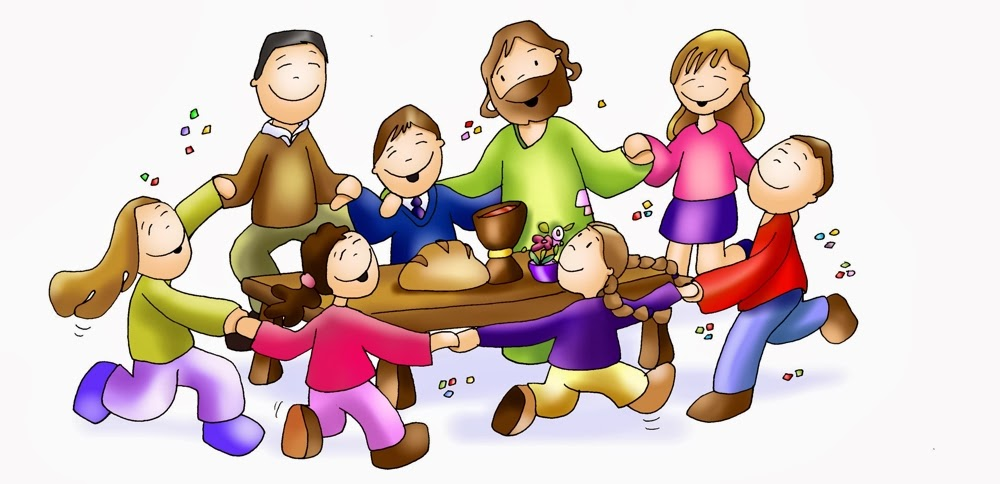 OBJETIVO DEL MES	Comentando el episodio en el que el adolescente Jesús se queda en el Templo, y la curación que Jesús hace de la suegra de Pedro, ayudar a los jóvenes a reflexionar en la importancia de la vida familiar, como escuela en la que se aprende amar. Martes 3 de Julio"Buscar al que está perdido"Responsable: 	Lema semanal:	Vacaciones: tiempo para compartir con los que amamosObjetivo:	Iluminados por la experiencia de la familia de Nazaret, reflexionar en torno al valor que tiene la vida familiar como primera escuela de humanización, y aprovechar las vacaciones, como oportunidad para compartir con los que amamos y nos aman.1. Texto Bíblico	(Lucas 2, 41-45) Lectura del Evangelio según San Lucas:Sus padres iban todos los años a Jerusalén en la fiesta de la Pascua. Cuando el niño cumplió doce años, subieron como de costumbre, y acabada la fiesta, María y José regresaron, pero Jesús permaneció en Jerusalén sin que ellos se dieran cuenta. Creyendo que estaba en la caravana, caminaron todo un día y después comenzaron a buscarlo entre los parientes y conocidos. Como no lo encontraron, volvieron a Jerusalén en busca de él.Palabra de Dios2. ReflexiónLa Ley ordenaba tres peregrinaciones al año, a la ciudad de Jerusalén, al Templo, con ocasión de tres fiestas importantes para el pueblo de Israel: en “Pascua”, en “Pentecostés” y en la “Fiesta de la Tiendas”. Pero en la práctica, solamente se iba una sola vez en el año, generalmente en la Pascua.Las mujeres y los niños menores de 12 años no estaban obligados a participar, aunque los maestros (rabinos) aconsejaban que lo hicieran si ya podían valerse por sí mismos o ser cargados en los hombros. A los 12 años se era mayor de edad.Durante los siete días que duraba la fiesta, los peregrinos participaban en el culto que se practicaba en el Templo, y se entretenían siendo testigos de los debates entre rabinos, y expertos en la Ley (doctores) que tenían lugar en el mismo Templo. Tengamos presente que era un pueblo muy religioso y cumplir la Ley de Dios era lo más importante. Aún con los muchos preceptos que ordenaba la Ley, siempre quedaban cuestiones sin resolver, como por ejemplo: en qué momento el viernes pasa a ser sábado. El sábado era un día en que no se podía hacer actividad alguna, y ellos no tenían reloj como nosotros.Terminada la fiesta, las caravanas de peregrinos iniciaban el regreso, que para los de Galilea, como el caso de Jesús y su familia, podía durar unos cuatro días. Generalmente, el primer día caminaban no más de tres o cuatro horas. La caravana generalmente estaba compuesta por gente de la misma aldea, por lo que no resulta extraño que los padres de Jesús, confiados en el ambiente familiar, al comienzo no se hayan percatado de que Jesús no regresaba con ellos.Al notar su ausencia, la angustia es enorme y regresan en su búsqueda.Lo que mantiene unida a una familia, son los lazos de amor, más que los de sangre, y este amor no es de una vez para siempre, es preciso cultivarlo. Cuando de pierde el amor, se destruye la familia.Esta pérdida de amor es gradual, casi imperceptible, al punto que cuando tomamos conciencia, a menudo, es muy tarde (aunque no imposible), para recuperar lo perdido.Uno de los cuidados que hay que tener es notar cuando alguien se nos está perdiendo. Es más que una ausencia física: es darnos cuenta que ya no participa con nosotros, ya no se encuentra a gusto, ya no le interesamos. Preocuparnos unos por otros, estar atentos a nuestras mutuas necesidades, percibir la tristeza que hay en el corazón del otro, es un arte que, motivado por el amor, hay que cultivar para ser expertos.Aprovechemos las vacaciones para regresar en busca del que se nos está perdiendo; o si somos nosotros, para regresar al hogar. Aprovechemos este tiempo para compartir con los que amamos, conocerles más profundamente y así también percibir lo que hay en su corazón. Esta actitud hablaría bien de nuestra madurez en el amor, que no es cuestión de edad.3. Oración Hagamos silencio para orar como comunidad. Primero, en forma personal, cada uno presente al Señor sus necesidades, sus sufrimientos, sus proyectos.(después de un momento de oración en silencio, se lee las siguientes intenciones)Para que aprovechemos este tiempo de vacaciones para compartir más con nuestra familia. Oremos al Señor.Para que valoremos toda la riqueza que tiene nuestra familia, todas las cualidades que tenemos quienes las componemos, de modo que sea la escuela donde aprendemos a amar. Oremos al Señor.Para que cultivemos en nuestro hogar todas las actitudes que expresan amor, especialmente la preocupación por el bien de todos, como preparación para formar nuestra propia familia. Oremos al Señor.Si estima conveniente agrega otras intenciones. Se puede agregar el Padre nuestro, una oración a la Virgen. Concluye con la siguiente oración.Concluye con la siguiente OraciónSeñor Jesús,Tú quieres que crezcamos en el amor y seamos plenamente felices, y que por lo mismo nos pides que descansemos del trabajo para recuperar las fuerzas necesarias para amar siempre más:haz que estas vacaciones que se acercan sean un tiempo para crecer como cristianos,un tiempo bueno para profundizar nuestro amor familiar,y un tiempo oportuno para evaluar esta primera parte del año que estamos concluyendode modo que podamos plantearnos aquellas tareasque nos ayuden en el segundo semestre,a obtener los frutos que todos anhelamos alcanzar.A ti sea el honor y la gloria, por los siglos de los siglos.Amén.María Auxilio de los cristianos…En el nombre del Padre, del Hijo, y del Espíritu Santo. Amén Miércoles 4 de Julio"Dios en nuestro hogar"Responsable: 	Lema semanal:	Vacaciones: tiempo para compartir con los que amamosObjetivo:	Iluminados por la experiencia de la familia de Nazaret, reflexionar en torno al valor que tiene la vida familiar como primera escuela de humanización, y aprovechar las vacaciones, como oportunidad para compartir con los que amamos y nos aman.1. Texto Bíblico	(Lucas 2, 46-47) Lectura del Evangelio según San Lucas:Al tercer día, lo hallaron en el Templo en medio de los doctores de la Ley, escuchándolos y haciéndoles preguntas. Y todos los que lo oían estaban asombrados de su inteligencia y sus respuestas.Palabra de Dios2. ReflexiónEn el relato que acabamos de escuchar hay un detalle que pasa desapercibido, pero que ciertamente el evangelista Lucas lo puso de propósito: Jesús está en medio de los expertos en la Ley de Dios (doctores de la Ley). La costumbre era que el maestro, el experto estuviese al centro, y los discípulos o aprendices a su alrededor. Con este dato quiere hacer ver que es Jesús realmente quien enseña, Él es el experto en la Palabra de Dios, porque es el Hijo de Dios. Su sabiduría no tiene comparación y es el centro de nuestra vida.Por otro lado, se trata de un muchacho, que si bien es cierto, en aquel momento ya era mayor de edad, hoy estaría en séptimo básico. Para nosotros cristianos, a menudo no le tomamos el peso a este dato que es esencial en nuestra fe: Dios se hizo hombre, uno de nosotros.Se insiste tanto en el poder de Dios, y le buscamos por eso mismo, que no nos detenemos a pensar en su encarnación, hacerse ser humano, débil, limitado, como uno de nosotros. Es el Dios que sale a nuestro encuentro, asumiendo toda nuestra realidad. No viene con poder, violencia ni castigos, no viene con efectos especiales portentosos: terremotos y cataclismos… viene con la sencillez de un ser humano a compartir la vida con nosotros, iluminarnos con su Palabra, enseñarnos a amar para que seamos felices para siempre.Esto solamente se comprende en la dinámica del amor. Solamente por amor somos capaces de renunciar a todo, dejarlo todo por el bien, felicidad de los que amamos.Jesús es Dios hecho hombre, Palabra de Dios que da sentido a nuestras vidas, pero que viene también a compartir la vida, como uno de nosotros, entregándonos su amor, acogiendo también nuestro amor. Que sea el centro de nuestra vida y también de nuestra familia. Que tenga un lugar en nuestro hogar, en nuestro corazón. Que no sea un supermercado de milagros, sino el Señor de nuestra vida, sencillo y tierno, a quien podríamos cuidar como si fuese nuestro hermano menor, y a quien escuchamos como el científico más connotado; a quien seguimos como nuestro maestro mayor, a quien amamos con todo el corazón.Sería genial que aprovechando que en las vacaciones tenemos más tiempo, nos demos espacio para compartir más con Jesús.Y no perdamos de vista que Jesús habita en nuestro corazón, en todo corazón humano.3. Oración Hagamos silencio para orar como comunidad. Primero, en forma personal, cada uno presente al Señor sus necesidades, sus sufrimientos, sus proyectos.(después de un momento de oración en silencio, se lee las siguientes intenciones)Por nosotros, para que Jesús sea el centro de nuestra vida, y dejemos que nos ilumine con su Palabra. Oremos al Señor.Para que amemos a Jesús con todo nuestro corazón, amando a las personas con quienes compartimos nuestra vida. Oremos al Señor.Por todas nuestras familias, para que teniendo a Jesús al centro, crezcan siempre más en el amor, expresado en el cuidado mutuo. Oremos al Señor.Si estima conveniente agrega otras intenciones. Se puede agregar el Padre nuestro, una oración a la Virgen. Concluye con la siguiente oración.Concluye con la siguiente OraciónSeñor Jesús,Tú quieres que crezcamos en el amor y seamos plenamente felices, y que por lo mismo nos pides que descansemos del trabajo para recuperar las fuerzas necesarias para amar siempre más:haz que estas vacaciones que se acercan sean un tiempo para crecer como cristianos,un tiempo bueno para profundizar nuestro amor familiar,y un tiempo oportuno para evaluar esta primera parte del año que estamos concluyendode modo que podamos plantearnos aquellas tareasque nos ayuden en el segundo semestre,a obtener los frutos que todos anhelamos alcanzar.A ti sea el honor y la gloria, por los siglos de los siglos.Amén.María Auxilio de los cristianos…En el nombre del Padre, del Hijo, y del Espíritu Santo. Amén Jueves 5 de Julio“Los asuntos de Jesús"Responsable: 	Lema semanal:	Vacaciones: tiempo para compartir con los que amamosObjetivo:	Iluminados por la experiencia de la familia de Nazaret, reflexionar en torno al valor que tiene la vida familiar como primera escuela de humanización, y aprovechar las vacaciones, como oportunidad para compartir con los que amamos y nos aman.1. Texto Bíblico	(Lucas 2, 48-50) Lectura del Evangelio según San Lucas:Al verlo, sus padres quedaron maravillados y su madre le dijo: "Hijo mío, ¿por qué nos has hecho esto? Piensa que tu padre y yo te buscábamos angustiados". Jesús les respondió: "¿Por qué me buscaban? ¿No sabían que yo debo ocuparme de los asuntos de mi Padre?". Ellos no entendieron lo que les decía.Palabra de Dios2. Reflexión Es, a primera vista, desconcertante la respuesta de Jesús. Pero al profundizarla encontramos mucho más que la aparente frialdad.Los padres de Jesús demoraron en encontrarlo (tres día, nos decía el texto leído ayer), porque no lo buscaron de inmediato en el Templo. No sabemos por qué la demora, pero bien puede ser una invitación a buscar a Jesús, en el lugar que corresponde: no lo vamos a encontrar en los eventos sociales, en las tiendas de moda, en los supermercados. Tampoco en los templos donde la gente se reúne por costumbre, y recita plegarias sin pensar en lo que dice. A Jesús hay que buscarlo en el corazón de cada persona que ama.Para Jesús, lo más importante, incluso por encima de otros lazos, está el amor de su Padre Dios, hacer su voluntad de amor. No pretendamos que Jesús rinda culto a los dioses que nos hemos fabricado; que asuma nuestros criterios. Si acogemos a Jesús en nuestra vida, entonces acogemos los criterios de su Padre, y también los ponemos al centro de nuestra existencia.Y en el ámbito familiar, el criterio, la preocupación, los asuntos que preocupan al Padre de Jesús, es el amor que ha de existir entre nosotros. Todo lo demás debe tener como único propósito el crecimiento en este amor. Si el plan de vacaciones rompe nuestro encuentro familiar, produce tensiones, quiebra la comunión: entonces no es de Dios, no está en los planes del Padre.Por último, no nos extrañemos que nos resulte difícil comprender a Jesús. Aunque en nuestra sociedad se habla mucho de amor, es una palabra a la que le hemos vaciado el contenido. No es el amor el criterio social: es fundamentalmente el dinero, con todo lo necesario para adquirirlo, incluso a costa del amor. No tengamos miedo a las respuestas de Jesús cuando le preguntamos sobre algo; dejémonos cuestionar por Él, y que nuestras decisiones, estén en sintonía con sus criterios; porque podemos tenerlo todo, pero si no tenemos amor, si no somos amados y no amamos, no tenemos nada.3. Oración Invita a hacer silencio, para dialogar personalmente con el Señor: ofrecerle el trabajo del día, orar por las propias necesidades, por la familia, los amigos, compañeros de curso, educadores… Después de un momento de oración en silencio invita a la oración comunitaria, la que podría incluir las siguientes peticiones:Por nosotros, para que nos esforcemos por buscar y encontrar a Jesús en nuestro corazón y en las demás personas. Oremos al Señor.Para que en nuestras familias, cultivemos todas las expresiones de amor, dejando que éste sea el centro en la toma de decisiones. Oremos al Señor.Por todos los que formamos esta comunidad salesiana, la familia de Don Bosco, para que también entre nosotros crezcamos en el amor mutuo expresado en la acogida incondicional, la solidaridad y ayuda mutua. Oremos al Señor.Si estima conveniente agrega otras intenciones. Se puede agregar el Padre nuestro, una oración a la Virgen. Concluye con la siguiente oración.Concluye con la siguiente OraciónSeñor Jesús,Tú quieres que crezcamos en el amor y seamos plenamente felices, y que por lo mismo nos pides que descansemos del trabajo para recuperar las fuerzas necesarias para amar siempre más:haz que estas vacaciones que se acercan sean un tiempo para crecer como cristianos,un tiempo bueno para profundizar nuestro amor familiar,y un tiempo oportuno para evaluar esta primera parte del año que estamos concluyendode modo que podamos plantearnos aquellas tareasque nos ayuden en el segundo semestre,a obtener los frutos que todos anhelamos alcanzar.A ti sea el honor y la gloria, por los siglos de los siglos.Amén.María Auxilio de los cristianos…En el nombre del Padre, del Hijo, y del Espíritu Santo. Amén Viernes 6 de Julio“Escuela de amor"Responsable: 	Lema semanal:	Vacaciones: tiempo para compartir con los que amamosObjetivo:	Iluminados por la experiencia de la familia de Nazaret, reflexionar en torno al valor que tiene la vida familiar como primera escuela de humanización, y aprovechar las vacaciones, como oportunidad para compartir con los que amamos y nos aman.1. Texto Bíblico	(Lucas 2, 51-52) Lectura del Evangelio según San Lucas:Él regresó con sus padres a Nazaret y vivía sujeto a ellos. Su madre conservaba estas cosas en su corazón. Jesús iba creciendo en sabiduría, en estatura y en gracia delante de Dios y de los hombres.Palabra de Dios2. Reflexión Jesús regresó a su escuela de amor, en Nazaret, y crecía en el contacto familiar. En su hogar es maestro y aprendiz.¿Cuál es el mayor aprendizaje en nuestra familia? El amor. No el amor de películas románticas, poemas, temas musicales, sino el amor real, el de cada día.En esta escuela, todos somos aprendices y todos podemos ser maestros. Si Jesús, el Hijo de Dios quiso aprender de su familia, con mayor razón nosotros. Si su madre aprendía de su Hijo, por qué nosotros no vamos poder aportar nuestra sabiduría a nuestros padres.El amor es algo que se cultiva día a día. Es como el fuego que hay que mantener encendido, de lo contrario, si nos descuidamos, nos veremos privados de su luz y calor, y nuestra vida familiar estará sumida en la oscuridad y en la frialdad de relaciones.En este aprendizaje, lo básico es saber distinguir en nosotros mismos la diferencia que existe entre el amor y el egoísmo. Si es el egoísmo el que gobierna nuestra existencia, nuestras relaciones, nuestras tomas de decisiones, obtendremos cosas, pero seremos pobres; placer, pero no felicidad interior; diversión pero no alegría; adhesión (aparente) pero no fidelidad.Como Jesús que crecía en sabiduría, estatura, y Gracia de Dios, crezcamos también nosotros: desarrollando todos nuestros talentos, cuidando nuestra salud, nuestro cuerpo, y especialmente cultivando la capacidad de amar.¿Lugar? Allí donde estamos, pero especialmente en nuestro hogar, como hizo Jesús, que siendo mayor de edad, e Hijo de Dios, no tuvo dificultad de seguir creciendo junto a María y José.Aprendamos en nuestro hogar, donde el amor es más auténtico porque nos conocemos mejor, donde las máscaras no funcionan. Aprovechemos el tiempo de vacaciones para descansar, porque es también expresión de amor; y especialmente en el compartir con nuestra familia, tal como es. No olvidemos que la familia perfecta es ficción.3. Oración Invita a hacer silencio, para dialogar personalmente con el Señor: ofrecerle el trabajo del día, orar por las propias necesidades, por la familia, los amigos, compañeros de curso, educadores… Después de un momento de oración en silencio invita a la oración comunitaria, la que podría incluir las siguientes peticiones:Para que expresemos el amor a nuestros padres, dándonos tiempo para compartir con ellos. Oremos al Señor.Para que en nuestro hogar, aportemos lo mejor de nosotros, especialmente el trabajo por vencer el egoísmo. Oremos al SeñorPor nuestra comunidad salesiana, para que con el esfuerzo de todos, construyamos una familia en la que nos ejercitamos en la ciencia más importante: amar. Oremos al Señor.Si estima conveniente agrega otras intenciones. Se puede agregar el Padre nuestro, una oración a la Virgen. Concluye con la siguiente oración.Concluye con la siguiente OraciónSeñor Jesús,Tú quieres que crezcamos en el amor y seamos plenamente felices, y que por lo mismo nos pides que descansemos del trabajo para recuperar las fuerzas necesarias para amar siempre más:haz que estas vacaciones que se acercan sean un tiempo para crecer como cristianos,un tiempo bueno para profundizar nuestro amor familiar,y un tiempo oportuno para evaluar esta primera parte del año que estamos concluyendode modo que podamos plantearnos aquellas tareasque nos ayuden en el segundo semestre,a obtener los frutos que todos anhelamos alcanzar.A ti sea el honor y la gloria, por los siglos de los siglos.Amén.María Auxilio de los cristianos…En el nombre del Padre, del Hijo, y del Espíritu Santo. Amén Lunes 9 de Julio"Jesús se siente en casa"Responsable: 	Lema semanal:	“Vacaciones: tiempo para compartir con los que amamos"Objetivo:	Comentando la sanación de la suegra de Pedro, ayudar a los estudiantes a comprender que un discípulo de Jesús está llamado a dar lo mejor de sí en su hogar, especialmente a los que más necesitan, y que las vacaciones, son un tiempo privilegiado para compartir en familia.1. Texto Bíblico	(Marcos 1, 29-30) Lectura del Evangelio según San Marcos:Cuando salió de la sinagoga, fue con Santiago y Juan a casa de Simón y Andrés. La suegra de Simón estaba en cama con fiebre, y se lo dijeron de inmediato.Palabra de Dios2. ReflexiónEra día sábado; día sagrado para el judío, día en el que estaba prohibido cualquier actividad que fuese interpretada como trabajo; también sanar a un enfermo. En su origen, junto con el culto a Dios Creador, buscaba una vida digna para el trabajador. Pero con el tiempo, le fueron agregando tantas prohibiciones, que se transformó en un peso. Había que cocinar el día anterior, estaba determinado los pasos que se podían dar durante el día. Los más exigentes prohibían mover objetos e incluso hacer las necesidades biológicas. Era toda una esclavitud religiosa. La sinagoga era el lugar donde se reunía la comunidad a orar, todos los sábados. Escuchar la Palabra de Dios, recitar los salmos.Esa mañana, Jesús había estado con la comunidad en la sinagoga, y había hecho algo inaceptable: había curado a un endemoniado.Luego, va a la casa de Pedro a compartir la vida familiar. El evangelio nos presenta a un Jesús muy cercano, muy humano. Ciertamente que se dirigió feliz de poder compartir con la familia de sus discípulos. No es una visita protocolar, sino la visita del amigo, que ya es parte de la familia.Al llegar le cuentan de inmediato que la suegra de Pedro está enferma. Recordemos que en aquel entonces, se pensaba que una enfermedad era causa del pecado o acción demoníaca. Era sin duda alguna un problema para la familia, y dependiendo de la enfermedad, como la lepra, por ejemplo, una vergüenza familiar. Pero Jesús es de familia, y de inmediato le cuentan lo que sucede. Tal vez, porque el mismo Jesús se extrañó de no verla; tal vez porque los apóstoles deslizan una petición de ayuda, indirecta.Jesús es un hombre de familia. En su hogar gozó de la vida familiar y goza compartiendo en casa. Entre sus amigos estaba la familia de Lázaro y sus hermanas.Invitemos a Jesús a nuestro hogar, que venga con la sencillez que le caracteriza. No como un personaje especial, sino con la confianza de un amigo, de alguien a quien hemos aceptado como parte de nuestra historia familiar, unidos por el afecto, aunque no haya lazos sanguíneos.Hablémosle de nuestros demonios: en toda familia existen. No nos referimos a personas concretas, sino a aquellas situaciones que nos roban el amor. Expresiones de egoísmo que nos impiden amar de verdad y nos arrebatan la paz, la alegría, la armonía.Que Él nos ayude a sanar heridas, a extirpar el orgullo, a desterrar rencores, en fin a amarnos de verdad.Él va a actuar en nuestro corazón, y a través de nosotros. Aprovechemos las vacaciones para hacer más presente que nunca el amor sanador de Jesús.      3. Oración Hagamos silencio para orar como comunidad. Primero, en forma personal, cada uno presente al Señor sus necesidades, sus sufrimientos, sus proyectos.(después de un momento de oración en silencio, se lee las siguientes intenciones)Para que, en nuestro hogar, acojamos los criterios de amor de Jesús, desterrando nuestros egoísmos. Oremos al Señor.Para que en este tiempo de vacaciones, aportemos lo mejor de nosotros, para profundizar el amor familiar. Oremos al Señor.Para que al evaluar lo que ha sido el semestre que estamos terminando, no sólo nos preguntemos por nuestro crecimiento intelectual, sino también, y sobre todo por nuestra capacidad de amar como Jesús ama, y esto, partiendo por nuestra familia. Oremos al Señor.Si estima conveniente agrega otras intenciones. Se puede agregar el Padre nuestro, una oración a la Virgen. Concluye con la siguiente oración.Concluye con la siguiente OraciónSeñor Jesús,Tú quieres que crezcamos en el amor y seamos plenamente felices, y que por lo mismo nos pides que descansemos del trabajo para recuperar las fuerzas necesarias para amar siempre más:haz que estas vacaciones que se acercan sean un tiempo para crecer como cristianos,un tiempo bueno para profundizar nuestro amor familiar,y un tiempo oportuno para evaluar esta primera parte del año que estamos concluyendode modo que podamos plantearnos aquellas tareasque nos ayuden en el segundo semestre,a obtener los frutos que todos anhelamos alcanzar, especialmente la donación y entrega generosa.A ti sea el honor y la gloria, por los siglos de los siglos.Amén.María Auxilio de los cristianos…En el nombre del Padre, del Hijo, y del Espíritu Santo. Amén Martes 10 de Julio“Le tendió la mano"Responsable: 	Lema semanal:	“Vacaciones: tiempo para compartir con los que amamos"Objetivo:	Comentando la sanación de la suegra de Pedro, ayudar a los estudiantes a comprender que un discípulo de Jesús está llamado a dar lo mejor de sí en su hogar, especialmente a los que más necesitan, y que las vacaciones, son un tiempo privilegiado para compartir en familia.1. Texto Bíblico	(Marcos 1, 31) Lectura del Evangelio según San Marcos:Él se acercó, la tomó de la mano y la hizo levantar. Entonces ella no tuvo más fiebre y se puso a servirlos.Palabra de Dios2. Reflexión Jesús, nuevamente pasa a llevar la Ley religiosa, y obra un nuevo milagro. Y es que en el amor de Dios no existe norma alguna que le impida hacer el bien, devolver la dignidad y la paz a sus hijos que así lo necesitan. Una religión que oprime, esclaviza, no es un culto según el querer de Dios.Jesús le tiende la mano y la levanta. Es cercano a los enfermos, se conmueve por su dolor, sufre con ellos, los libera de sus males.La enfermedad es una molestia para cualquier persona. Por muy pequeño que sea el malestar, nos incomoda, y nos hace sentir frágiles y limitados. Pensemos en el simple resfrío, cuantas molestias nos provoca, y lo impotentes que nos sentimos frente a él (no existe curación, solo paliativos y esperar que siga su curso).Hay enfermedades que llegan a ser una verdadera tragedia familiar. Además del costo económico que tiene, está el costo afectivo: soportar el sufrimiento de las personas que amamos, nos hieren profundamente.Jesús con su acción nos impulsa a actuar del mismo modo: estar cerca del enfermo, hacerle sentir nuestro amor. Hay ocasiones en las que no tenemos palabras para dar consuelo. Y muy a menudo, lo que menos quiere un enfermo, son las palabras de consuelo. Se necesita la capacidad de tender la mano para acariciar, dar de comer, limpiar… Se necesita la paciencia para comprender el mal momento que vive el enfermo y entender sus arrebatos; se necesita la capacidad de escuchar lo que nos quiera compartir o estar allí simplemente compartiendo el silencio.Hay sufrimientos que no son físicos y que pueden ser tan o más dolorosos que una enfermedad. ¡Actuemos como Jesús! El texto nos relata que la suegra, sanada, inmediatamente se puso a servirles. Es la expresión de amor de un corazón agradecido; es la acción que más deberíamos practicar los cristianos: el servicio mutuo. Que este tiempo de vacaciones nos permita crecer en el servicio y el acompañamiento de aquellos que en nuestro hogar, están sufriendo.3. Oración Invita a hacer silencio, para dialogar personalmente con el Señor: ofrecerle el trabajo del día, orar por las propias necesidades, por la familia, los amigos, compañeros de curso, educadores… Después de un momento de oración en silencio invita a la oración comunitaria, la que podría incluir las siguientes peticiones:Te damos gracias Señor por regalarnos la capacidad de amar. Ayúdanos a vencer el egoísmo que nos quiere arrebatar la alegría de entregar la vida por los que amamos. Oremos al Señor.Haznos sencillos y humildes, pacientes con nosotros y con nuestros hermanos, especialmente por los que más sufren. Oremos al Señor Regálanos la alegría de actuar como tú: consolando a los que sufren, sirviendo siempre a los demás, especialmente a los que tienen menos que nosotros. Oremos al Señor.Si estima conveniente agrega otras intenciones. Se puede agregar el Padre nuestro, una oración a la Virgen. Concluye con la siguiente oración.Concluye con la siguiente OraciónSeñor Jesús,Tú quieres que crezcamos en el amor y seamos plenamente felices, y que por lo mismo nos pides que descansemos del trabajo para recuperar las fuerzas necesarias para amar siempre más:haz que estas vacaciones que se acercan sean un tiempo para crecer como cristianos,un tiempo bueno para profundizar nuestro amor familiar,y un tiempo oportuno para evaluar esta primera parte del año que estamos concluyendode modo que podamos plantearnos aquellas tareasque nos ayuden en el segundo semestre,a obtener los frutos que todos anhelamos alcanzar, especialmente la donación y entrega generosa.A ti sea el honor y la gloria, por los siglos de los siglos.Amén.María Auxilio de los cristianos…En el nombre del Padre, del Hijo, y del Espíritu Santo. Amén Miércoles 11 de Julio"Una familia numerosa"Responsable: 	Lema semanal:	“Vacaciones: tiempo para compartir con los que amamos"Objetivo:	Comentando la sanación de la suegra de Pedro, ayudar a los estudiantes a comprender que un discípulo de Jesús está llamado a dar lo mejor de sí en su hogar, especialmente a los que más necesitan, y que las vacaciones, son un tiempo privilegiado para compartir en familia.1. Texto Bíblico	(Marcos 1, 32-34) Lectura del Evangelio según San Marcos:Al atardecer, después de ponerse el sol, le llevaron a todos los enfermos y endemoniados, y la ciudad entera se reunió delante de la puerta. Jesús curó a muchos enfermos, que sufrían de diversos males, y expulsó a muchos demonios; pero a estos no los dejaba hablar, porque sabían quién era él.Palabra de Dios2. Reflexión La gente de Cafarnaúm estaba conmocionada con la acción de Jesús: había curado a un endemoniado, y había sanado a la suegra de Pedro. Tal vez por no faltar a la Ley, o por respeto al momento de descanso del Maestro, esperaron hasta el fin del día (el día terminaba con la puesta del sol), para llevarle a Jesús a sus propios enfermos.Los llevan a la casa de Pedro, símbolo de la comunidad cristiana reunida con el Señor. La familia no cierra las puertas, porque saben perfectamente que Dios y su amor no es propiedad de nadie, y que la maravilla que han experimentado en el interior del hogar, es para compartirlos con todos.Jesús, como el servidor, de inmediato se pone a sanar sus heridas.En una sociedad individualista como la nuestra, es un desafío enorme recuperar lo que hasta hace poco tiempo atrás tuvimos, y que tal vez en algunos lugares aún se conserva: la solidaridad dentro del barrio o de la cuadra.La tentación es mirar a los otros como un peligro, encerrarnos en nuestro hogar y desentendernos absolutamente del resto: ellos no son problema nuestro.Jesús no hace ver que el amor de Dios no conoce límites: para él no existen ya judíos o paganos: todos son sus hijos; no existe un lugar sagrado o profano: todo lugar es bueno para sanar a los que lo necesitan; no existen horas determinadas para actuar: toda hora es buena para comunicar amor; no existen personas cercanas o lejanas en su corazón: para Él todos son cercanos.Aprovechemos este tiempo para compartir en familia, y también con aquellos que son, en cierto modo, parte de la familia: amigos, vecinos, compañeros de curso, etc. Al fin de cuentas, todos somos hijos de Dios, parte de su gran familia.No dejemos de cultivar la solidaridad.  3. Oración Invita a hacer silencio, para dialogar personalmente con el Señor: ofrecerle el trabajo del día, orar por las propias necesidades, por la familia, los amigos, compañeros de curso, educadores… Después de un momento de oración en silencio invita a la oración comunitaria, la que podría incluir las siguientes peticiones:Por nosotros, para que sintiéndonos hijos de un mismo Padre, cultivemos la solidaridad con todos nuestros hermanos, aún más allá de nuestro núcleo familiar. Oremos al Señor.Para que aprovechemos este tiempo de vacaciones para cultivar nuestras relaciones de amistad. Oremos al Señor.Para que hagamos de esta comunidad salesiana una expresión de la familia de Dios, en la que todos se sientan acogidos y amados. Oremos al Señor.Si estima conveniente agrega otras intenciones. Se puede agregar el Padre nuestro, una oración a la Virgen. Concluye con la siguiente oración.Concluye con la siguiente OraciónSeñor Jesús,Tú quieres que crezcamos en el amor y seamos plenamente felices, y que por lo mismo nos pides que descansemos del trabajo para recuperar las fuerzas necesarias para amar siempre más:haz que estas vacaciones que se acercan sean un tiempo para crecer como cristianos,un tiempo bueno para profundizar nuestro amor familiar,y un tiempo oportuno para evaluar esta primera parte del año que estamos concluyendode modo que podamos plantearnos aquellas tareasque nos ayuden en el segundo semestre,a obtener los frutos que todos anhelamos alcanzar, especialmente la donación y entrega generosa.A ti sea el honor y la gloria, por los siglos de los siglos.Amén.María Auxilio de los cristianos…En el nombre del Padre, del Hijo, y del Espíritu Santo. Amén AGOSTO 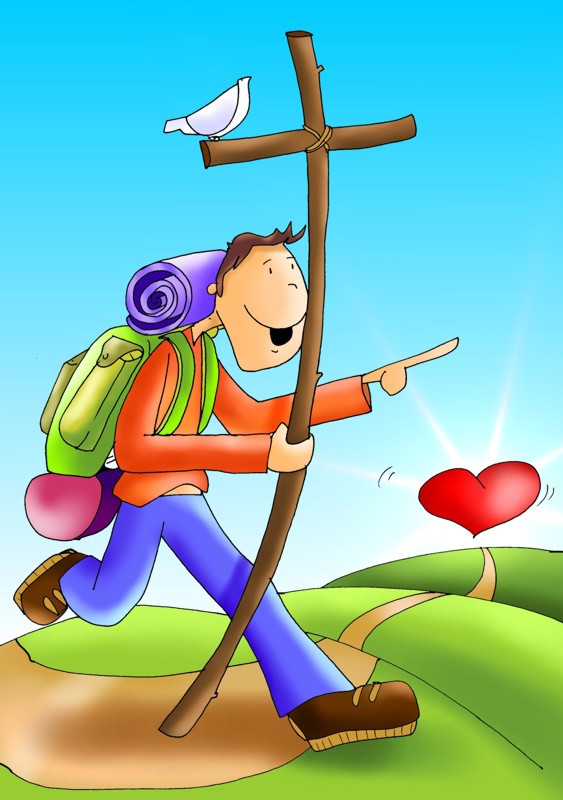 OBJETIVO DEL MES	Objetivo:	Reflexionando en torno al milagro de Jesús con el paralítico, en las bodas de Caná, y la resurrección de la hija de Jairo; la misión de Juan Bautista y algunos momentos de la pasión de Jesús; ayudar a los jóvenes a comprender que como Don Bosco, también están llamados a percibir las necesidades del mundo juvenil, infundirles nueva vida ayudándoles a encontrarse con Jesús, servir a los más pobres, y siempre confiados en el auxilio materno de la Virgen María. Lunes 30 de Julio"Yacía una multitud de enfermos"Responsable: 	Lema semanal:	“¡Buenos Cristianos!"Objetivo:	Ayudar a los estudiantes a reflexionar sobre la necesidad que tenemos de poner nuestra confianza totalmente en Cristo, para ser libres de todo lo que nos oprime, y ser, de ese modo los “Buenos Cristianos, que Don Bosco quería de nosotros.1. Texto Bíblico	(Juan 5, 1-3) Lectura del Evangelio según San Juan:Después de esto, se celebraba una fiesta de los judíos y Jesús subió a Jerusalén. Junto a la puerta de las Ovejas, en Jerusalén, hay una piscina llamada en hebreo Betsata, que tiene cinco pórticos. Bajo estos pórticos yacía una multitud de enfermos, ciegos, lisiados y paralíticos, que esperaban la agitación del agua.Palabra de Dios2. ReflexiónEstamos de regreso a clases, iniciando este segundo semestre, en el que cosecharemos los frutos de nuestro trabajo. Después del descanso necesario, es bueno que no perdamos tiempo en desarrollar nuestros talentos, mejorar en todo, siempre es posible mejorar.En este mes de Agosto, que comenzaremos en un par de días, celebramos el natalicio de Don Bosco, concretamente durante la Semana Salesiana; es la razón por la cual, sin dejar de comentar los encuentros de Jesús con la gente de su tiempo, los vamos a relacionar más directamente con Don Bosco, y la propuesta de santidad que nos hace, el estilo de vida cristiana que nos ofrece.El texto que acabamos de proclamar nos presenta un cuadro desolador. Jesús sube a Jerusalén a participar en una fiesta. Recordemos que la Ley establecía que se debía peregrinar tres veces al año (Pascua, Pentecostés, Fiesta de las Chozas), a la ciudad de Jerusalén para rendir culto a Dios en el único Templo que ellos tenían. El evangelista no indica de qué fiesta se trataba.Describe una piscina que hace algunos años atrás los arqueólogos encontraron. Estaba junto a una puerta por donde eran llevadas las ovejas para ser sacrificadas en el Templo.Algunos comentaristas piensan que los cinco pórticos serían una alusión a los cinco libros de la Ley religiosa de Israel. Existía entre la gente la creencia de que, una vez al año, un ángel enviado por Dios, tocaba las aguas, y el primero que se metía al agua, quedaba sanado. Era un mito que había quedado de un antiguo culto a un dios pagano.Jesús contempla a esa multitud de enfermos que estaban allí tirados, esperando que el agua se agitara, con la esperanza de un milagro.Recordemos que en la mentalidad de la época, la enfermedad era provocada por los pecados. Los enfermos eran esclavos del pecado que afectaba toda su vida.Don Bosco, en su tiempo, especialmente mientras estudiaba en Turín, la capital del Reino contempló a los jóvenes encadenados: empresarios que los trataban como si fuesen esclavos, lejos de su pueblo, de su familia, sin posibilidad de educación, sin hogar, sin religión, sin vestuario ni alimentación… muchos de ellos en la cárcel…Cuando Jesús pasó junto a la piscina, observó que las normas de la Ley religiosa, los dioses paganos no devolvían la salud a esos enfermos. Hoy los numerosos proyectos y reformas de toda índole, tampoco aseguran una vida feliz a los jóvenes de hoy.¿Qué esclavitud tenemos en nuestra sociedad? ¿cuáles son las cadenas que impiden a los jóvenes ser felices, caminar libres, construir su futuro? ¿qué podemos hacer al respecto? ¿Qué haría Jesús hoy? ¿Cómo actuaría Don Bosco?3. Oración Hagamos silencio para orar como comunidad y también personalmente. Cada uno mire su corazón y piense en las cadenas que le oprimen y le impiden ser feliz. Piense en las enfermedades del corazón de las que necesita ser salvado… Piense en las cadenas que arrastran muchos jóvenes de hoy, de nuestra sociedad, y que es necesario romperlas ya.(después de un momento de oración en silencio, si estima conveniente puede hacer algunas peticiones). Se puede agregar el Padre nuestro, una oración a la Virgen. Concluye con la siguiente oración.Señor Jesús, amigo y Salvador nuestro,profeta del reino de tu Padre y defensor de los últimos;que nos has regalado en Don Boscoun modelo de discípulo al servicio de los jóvenes más pobresayúdanos a acoger tu vida y amor en nuestra vidapara que liberados de la esclavitud del egoísmoseamos portadores de la vida nueva que nos regalas,así como lo hizo, a quien admiramos como Padre y Maestro.Tú que vives y reinas, por los siglos de los siglos.Amén.María Auxilio de los cristianos…En el nombre del Padre, del Hijo, y del Espíritu Santo. Amén Martes 31 de Julio“Levántate, toma tu camilla y camina"Responsable: 	Lema semanal:	“¡Buenos Cristianos!"Objetivo:	Ayudar a los estudiantes a reflexionar sobre la necesidad que tenemos de poner nuestra confianza totalmente en Cristo, para ser libres de todo lo que nos oprime, y ser, de ese modo los “Buenos Cristianos, que Don Bosco quería de nosotros.1. Texto Bíblico	(Juan 5, 5-9a) Lectura del Evangelio según San Juan:Había allí un hombre que estaba enfermo desde hacía treinta y ocho años. Al verlo tendido, y sabiendo que hacía tanto tiempo que estaba así, Jesús le preguntó: "¿Quieres curarte?". Él respondió: "Señor, no tengo a nadie que me sumerja en la piscina cuando el agua comienza a agitarse; mientras yo voy, otro desciende antes". Jesús le dijo: "Levántate, toma tu camilla y camina". En seguida el hombre se curó, tomó su camilla y empezó a caminar.Palabra de Dios2. Reflexión El hombre llevaba muchos años enfermo, podríamos decir que toda una vida.Jesús se compadece de él y actúa de inmediato. No quiere obrar pasando a llevar su libertad, y le pregunta ¿quieres curarte?La respuesta sería lógica, incluso la pregunta nos podría parecer estúpida. ¿Quién no quiere estar libre de una enfermedad?. La respuesta desconcierta: no es un “sí, claro que quiero ser curado”. El enfermo comienza a responsabilizar a otros, del abandono que sufre.¿Por qué el hombre responde así? Sucede, y es posible que todos tengamos experiencia de esto, que hay cadenas que no queremos romper. Nos decimos que sí, y hasta nos autoconvencemos de que es así, pero en el fondo de corazón, sabemos que nos gusta esa esclavitud.“Claro que quiero dejar de fumar… o la droga (cualquiera que sea)”, “obvio que no quiero tener rencor y ser capaz de perdonar, … o que “quiero estudiar más y superar la flojera”, … o “superar la indiferencia y ayudar en mi casa”, … o “dejar de hablar mal de los otros y destruir sus vida….”. El listado podría ser muy largo… ¿Y por qué no lo dejamos? Es que… y empieza la lista de excusasA Jesús le basta eso para intervenir y obrar el milagro. Conmovido por el dolor de su hermano, no dilata su actuación.Don Bosco también actuó de inmediato, y con ingenio, contando con los medios posibles, desarrolló toda una obra para liberar a los jóvenes de sus cadenas: casa, parroquia, escuela y patio. Le dio razones para vivir, motivos para soñar, fuerza para luchar. 3. Oración Hagamos silencio para orar como comunidad y también personalmente. Cada uno mire su corazón y piense en las cadenas que le oprimen y le impiden ser feliz. Y con sinceridad, responda si quiere ser realmente liberado de ellas… piense en los caminos, las acciones que tiene que realizar para ponerse de pie y caminar, y pídale al Señor toda la fuerza necesaria.(después de un momento de oración en silencio, si estima conveniente puede hacer algunas peticiones). Se puede agregar el Padre nuestro, una oración a la Virgen. Concluye con la siguiente oración.Señor Jesús, amigo y Salvador nuestro,profeta del reino de tu Padre y defensor de los últimos;que nos has regalado en Don Boscoun modelo de discípulo al servicio de los jóvenes más pobresayúdanos a acoger tu vida y amor en nuestra vidapara que liberados de la esclavitud del egoísmoseamos portadores de la vida nueva que nos regalas,así como lo hizo, a quien admiramos como Padre y Maestro.Tú que vives y reinas, por los siglos de los siglos.Amén.María Auxilio de los cristianos…En el nombre del Padre, del Hijo, y del Espíritu Santo. Amén Miércoles 1 de Agosto“Hice lo que me dijeron"Responsable: 	Lema semanal:	“¡Buenos Cristianos!"Objetivo:	Ayudar a los estudiantes a reflexionar sobre la necesidad que tenemos de poner nuestra confianza totalmente en Cristo, para ser libres de todo lo que nos oprime, y ser, de ese modo los “Buenos Cristianos, que Don Bosco quería de nosotros.1. Texto Bíblico	(Juan 5, 9b-13) Lectura del Evangelio según San Juan:Era un sábado, y los judíos dijeron entonces al que acababa de ser curado: "Es sábado. No te está permitido llevar tu camilla". Él les respondió: "El que me curó me dijo: "Toma tu camilla y camina"". Ellos le preguntaron: "¿Quién es ese hombre que te dijo: "Toma tu camilla y camina"?". Pero el enfermo lo ignoraba, porque Jesús había desaparecido entre la multitud que estaba allí.Palabra de Dios2. Reflexión Es tan común en nuestra sociedad, que las personas e instituciones busquen, y a veces de la peor manera, el protagonismo. Se inaugura un hospital, una población… en fin, lo que sea, y todos quieren aparecer de alguna manera… ¡la lucha por el marketing!Jesús no es un superestrella. Actúa obrando milagros y desaparece sin llamar la atención. No le interesan los aplausos, las fiestas, los agradecimientos. No actúa por congraciarse con nadie, ni busca la portada de la prensa. A Jesús lo mueve el amor a cada persona, la felicidad de cada persona, la libertad de cada persona.Don Bosco obró de igual modo. Recurrió a todos los personajes importantes de aquel tiempo, pero no para aparecer, ser el centro, ser famoso y ganar mucho dinero o conseguir un puesto de importancia dentro de la Iglesia o en el Gobierno. Le movía su amor a los jóvenes abandonados de su tiempo.Las autoridades judías se enfurecen porque ha sido violada la ley que ordenaba el descanso, y que, como hemos comentado antes, de un cuidado por el descanso del trabajador, se había transformado en una cadena más. Es expresión de una religión que ya no sintoniza con el corazón de Dios. Preocupada del cumplimiento de normas, se ha olvidado del amor al que sufre. Es triste constatar cómo estas autoridades no se alegran por el milagro, signo de la presencia de Dios, sino que buscan a quien se atrevió a obrar un milagro pasando a llevar la ley. Por eso es que ellos no puede sanar, y los enfermos se acumulan en sus atrios, porque Dios ya no está presente en ellas. Sus ritos están vacíos.Don Bosco, como Jesús, no la pasó bien: vivió entre deudas, en conflictos con el gobierno y también con la Iglesia, pero su amor era tan grande que jamás se rindió.El hombre sanado, tampoco supo acoger plenamente el amor de Dios en su corazón, ni siquiera se preocupó de saber quién le había devuelto la vida, la dignidad, el amor de Dios perdido. Algo que también nos puede suceder a nosotros, no apreciar las maravillas que el Señor va obrando en nosotros y a través de nosotros.3. Oración Hagamos silencio para orar como comunidad y también personalmente. Cada uno mire su corazón y piense en las maravillas que continuamente Dios obra en su corazón, en el corazón de los otros, en su entorno. Y con sinceridad, responda si se ha detenido a agradecerle, si le ha llevado a querer conocerle más, saber su propuesta de amor, responderle, dialogar con Él. Aproveche ahora para iniciar una conversación de amigos.(después de un momento de oración en silencio, si estima conveniente puede hacer algunas peticiones). Se puede agregar el Padre nuestro, una oración a la Virgen. Concluye con la siguiente oración.Señor Jesús, amigo y Salvador nuestro,profeta del reino de tu Padre y defensor de los últimos;que nos has regalado en Don Boscoun modelo de discípulo al servicio de los jóvenes más pobresayúdanos a acoger tu vida y amor en nuestra vidapara que liberados de la esclavitud del egoísmoseamos portadores de la vida nueva que nos regalas,así como lo hizo, a quien admiramos como Padre y Maestro.Tú que vives y reinas, por los siglos de los siglos.Amén.María Auxilio de los cristianos…En el nombre del Padre, del Hijo, y del Espíritu Santo. Amén Jueves 2 de Agosto“No vuelvas a pecar"Responsable: 	Lema semanal:	“¡Buenos Cristianos!"Objetivo:	Ayudar a los estudiantes a reflexionar sobre la necesidad que tenemos de poner nuestra confianza totalmente en Cristo, para ser libres de todo lo que nos oprime, y ser, de ese modo los “Buenos Cristianos, que Don Bosco quería de nosotros.1. Texto Bíblico	(Juan 5, 14-15) Lectura del Evangelio según San Juan:Después, Jesús lo encontró en el Templo y le dijo: "Has sido curado; no vuelvas a pecar, de lo contrario te ocurrirán peores cosas todavía". El hombre fue a decir a los judíos que era Jesús el que lo había curado.Palabra de Dios2. Reflexión Nuevamente Jesús sale al encuentro del hombre que acaba de sanar. Una vez más y preocupado de su bien, interviene para ayudarlo. El comportamiento poco comprometido tal vez sea la razón de su intervención.“No vuelvas a pecar”, es el consejo que le da, “mira que te pueden pasar cosas peores”. No es una amenaza, sino que le pone en alerta… ¡cuídate amigo! Se ha vuelto un hábito despedirnos diciendo ¡cuídate! Es lo que le dice Jesús. Cuídate de dejarte esclavizar nuevamente por el egoísmo, mira que te sucederán cosas peores. Si no dejas de fumar, morirás horriblemente de cáncer al pulmón; si no estudias, repetirás de curso y perderás un año… Cuídate de no ser indiferente ante el sufrimiento de los demás, de guardar rencor, de promover el odio, de la desidia, de la flojera…Don Bosco nos dejó como herencia de su estilo de amistad con Jesús, el celebrar el sacramento de la Reconciliación o Confesión. Sabía perfectamente, como todos lo sabemos, que no es fácil mantener nuestras promesas, que el egoísmo nos puede ser cómodo e incluso gustar a pesar de sus nefastas consecuencias… Y por eso nos aconsejó a celebrarlo con frecuencia, para renovar la amistad con Jesús, recibir su fuerza para seguir amando y entregando la vida por amor.El hombre, una vez que tuvo claro quien lo sanó, fue a decirlo a las autoridades. ¿fue traición? ¿fue ingenuidad? ¿quiso dar testimonio de ser sanado por Jesús?. El evangelista no nos dice nada al respecto, y ni siquiera vale la pena saberlo.3. Oración Hagamos silencio para orar como comunidad y también personalmente. Cada uno mire su corazón y pregúntese por la calidad de la relación que ha cultivado con Jesús ¿de amigos? ¿o le ha traicionado? ¿es de los que le defiende y da testimonio de Jesús delante de quien sea, o se avergüenza de él? Aprovechemos ahora para hablar con Jesús de corazón a corazón. (después de un momento de oración en silencio, si estima conveniente puede hacer algunas peticiones). Se puede agregar el Padre nuestro, una oración a la Virgen. Concluye con la siguiente oración.Señor Jesús, amigo y Salvador nuestro,profeta del reino de tu Padre y defensor de los últimos;que nos has regalado en Don Boscoun modelo de discípulo al servicio de los jóvenes más pobresayúdanos a acoger tu vida y amor en nuestra vidapara que liberados de la esclavitud del egoísmoseamos portadores de la vida nueva que nos regalas,así como lo hizo, a quien admiramos como Padre y Maestro.Tú que vives y reinas, por los siglos de los siglos.Amén.María Auxilio de los cristianos…En el nombre del Padre, del Hijo, y del Espíritu Santo. Amén Viernes 3 de Agosto“Mi Padre trabaja siempre, y yo también trabajo"Responsable: 	Lema semanal:	“¡Buenos Cristianos!"Objetivo:	Ayudar a los estudiantes a reflexionar sobre la necesidad que tenemos de poner nuestra confianza totalmente en Cristo, para ser libres de todo lo que nos oprime, y ser, de ese modo los “Buenos Cristianos, que Don Bosco quería de nosotros.1. Texto Bíblico	(Juan 5, 16-18) Lectura del Evangelio según San Juan:Ellos atacaban a Jesús, porque hacía esas cosas en sábado. Él les respondió: "Mi Padre trabaja siempre, y yo también trabajo". Pero para los judíos esta era una razón más para matarlo, porque no sólo violaba el sábado, sino que se hacía igual a Dios, llamándolo su propio Padre.Palabra de Dios2. Reflexión Dios no es propiedad de nadie y nadie le va a poner límite a su amor. Dios obra el bien en todo tiempo y para todos. El mensaje de Jesús que debía llenar el corazón de alegría de las autoridades judías, supuestamente expertos en la Palabra de Dios, les llenaron de rencor, más aún cuando el obrero galileo se declaraba Hijo de Dios. En su concepción Dios no podía actuar así, como si Dios se tuviese que encuadrar en su criterio.Jesús es movido por un amor apasionado a su Padre que es amor. El amor no conoce descanso alguno, el amor no tiene vacaciones, ni conoce feriados. El amor es vida entregada sin límites ni condiciones. Jesús no se cansaba de anunciar el Reino del amor del Padre, toda su vida era anunciarle con pasión.Los médicos decían que Don Bosco tenía su cuerpo completamente desgastado por el trabajo. Y bien sabemos que la motivación de su trabajo era el amor a los jóvenes necesitados.Por los jóvenes se levantaba temprano y acostaba tarde; sus oraciones eran para dialogar con el Señor para pedirle su bendición para los jóvenes; recorría las calles, visitaba personas importantes, iba a los lugares de trabajo, jugaba en el patio, escribía libros y cartas, hacía viajes que le cansaban terriblemente: todo por los jóvenes. Era un digno discípulo de Jesús que afirmó: "Mi Padre trabaja siempre, y yo también trabajo"Para todo hijo de Don Bosco, para todo aquel que se siente salesiano de corazón, el trabajo por Dios y por los jóvenes es parte fundamental de la vida, de su amistad con el Señor. ¡todo trabajo!, estudio, ayuda en la casa, colaborar con los amigos, servicio solidario, aseo del baño, la clase… Todo es expresión de amor como Jesús, para quien no existía un sábado que le impidiera sanar a un enfermo… como para Don Bosco que solo descansó el día de su muerte.3. Oración Hagamos silencio para orar como comunidad y también personalmente. Cada uno mire su corazón y pregúntese por las expresiones de amor que cultiva en su vida de hogar, con los amigos, en el colegio, etc. ¿Cultiva el trabajo como expresión de amor? Aprovechemos ahora para hablar con Jesús de corazón a corazón. (después de un momento de oración en silencio, si estima conveniente puede hacer algunas peticiones). Se puede agregar el Padre nuestro, una oración a la Virgen. Concluye con la siguiente oración.Señor Jesús, amigo y Salvador nuestro,profeta del reino de tu Padre y defensor de los últimos;que nos has regalado en Don Boscoun modelo de discípulo al servicio de los jóvenes más pobresayúdanos a acoger tu vida y amor en nuestra vidapara que liberados de la esclavitud del egoísmoseamos portadores de la vida nueva que nos regalas,así como lo hizo, a quien admiramos como Padre y Maestro.Tú que vives y reinas, por los siglos de los siglos.Amén.María Auxilio de los cristianos…En el nombre del Padre, del Hijo, y del Espíritu Santo. Amén Lunes 6 de Agosto“Mi hijita se está muriendo"Responsable: 	Lema semanal:	Despertar a los que duermenObjetivo:	Presentar a los jóvenes que Don Bosco, como discípulo de Jesús, vencedor de la muerte, dedicó toda su vida para ayudar a los jóvenes a vivir con dignidad, con fe en Dios y en sí mismos, constructores de un mundo distinto: buenos cristianos y honestos ciudadanos”.1. Texto Bíblico	(Marcos 5, 21-23) Lectura del Evangelio según San Marcos:Cuando Jesús regresó en la barca a la otra orilla, una gran multitud se reunió a su alrededor, y él se quedó junto al mar. Entonces llegó uno de los jefes de la sinagoga, llamado Jairo, y al verlo, se arrojó a sus pies, rogándole con insistencia: "Mi hijita se está muriendo; ven a imponerle las manos, para que se cure y viva".Palabra de Dios2. Reflexión Jairo era un personaje importante, responsable de la mantención y servicio religioso de la Sinagoga. No era un personaje desconocido, sino una autoridad dentro de su pueblo. La situación es desesperada, su hijita (única, dice el evangelista Lucas) se está muriendo. Siente que su devoción a sus propias creencias no son suficientes para que se hija se recupere, y recurre a Jesús. Sin miedo al qué dirán, delante de una multitud, se arrodilla implorando un milagro. Es una situación desesperada la que le impulsa a recurrir al Señor.Chile es el cuarto país en el mundo con la tasa más alta de suicidios juveniles. Es una cifra que alarma. Una situación desesperada.   Los expertos afirman que detrás de esto nos encontramos con una sociedad altamente competitiva, indiferente y desigual: unos pocos tienen mucho y la mayoría tienen muy poco. Las pocas expectativas de futuro y la permanente exigencia a los jóvenes por tener éxito, “ser alguien en la vida”, la baja autoestima y a veces la crueldad que existe en el ambiente, puede sumir en una depresión terrible con amargas consecuencias.Los dioses que nos rodean, dioses fabricados por nosotros mismos, dioses del consumismo, no responden a la profunda necesidad de darle sentido a la vida.Es una situación desesperada, porque la decisión desesperada de un joven nos hace ver una sociedad enferma. Nuestra mirada entonces se dirige a Jesús. De rodillas le imploramos que nos dé vida, que nos sane antes de que sea demasiado tarde.Nuestra plegaria, no ha de ser algo mágico que repetimos en espera de un milagro que solucione todas las dificultades; algo así como “si envía este mensaje a diez contactos, su deseo se hará realidad”.La plegaria a Jesús es comprometida: confío en ti, estoy cierto que la situación se puede revertir, ayúdame a ser protagonista de este cambio.Los jóvenes están perdiendo la vida… ayúdame a detener esto. Esta fue la oración de Don Bosco, y no se quedó con los brazos cruzados, sino que confiado plenamente en el amor de Dios entregó toda su vida para que los jóvenes tuviesen vida. Al fin de cuentas, la oración es cuestión de fe, y la fe, se demuestra en acciones.Nosotros, salesianos de corazón, asumamos ahora el desafío: construyamos un mundo mejor, demos vida a aquellos que la están perdiendo; siguiendo a Jesús, ayudemos a descubrir el auténtico sentido de la vida: el amor.   3. Oración Invita a hacer silencio, para dialogar personalmente con el Señor: ofrecerle el trabajo del día, orar por las propias necesidades, por la familia, los amigos, compañeros de curso, educadores… Después de un momento de oración en silencio invita a la oración comunitaria, la que podría incluir las siguientes peticiones:Para que estemos atentos a las necesidades de nuestros hermanos y percibamos en ellas la misión que el Señor nos encomienda. Oremos al Señor.Para que crezcamos en solidaridad y creatividad para hacer el bien. Oremos al Señor.Para que en nuestra comunidad, ninguno se siente de más ni mucho menos discriminado a causa de sus problemas. Oremos al Señor.Si estima conveniente agrega otras intenciones. Se puede agregar el Padre nuestro, una oración a la Virgen. Concluye con la siguiente oración.Señor Jesús, amigo y Salvador nuestro,profeta del reino de tu Padre y defensor de los últimos;que nos has regalado en Don Boscoun modelo de discípulo al servicio de los jóvenes más pobresayúdanos a acoger tu vida y amor en nuestra vidapara que liberados de la esclavitud del egoísmoseamos portadores de la vida nueva que nos regalas,así como lo hizo, a quien admiramos como Padre y Maestro.Tú que vives y reinas, por los siglos de los siglos.Amén.María Auxilio de los cristianos…En el nombre del Padre, del Hijo, y del Espíritu Santo. Amén Martes 7 de Agosto“No molestes al maestro"Responsable: 	Lema semanal:	Despertar a los que duermenObjetivo:	Presentar a los jóvenes que Don Bosco, como discípulo de Jesús, vencedor de la muerte, dedicó toda su vida para ayudar a los jóvenes a vivir con dignidad, con fe en Dios y en sí mismos, constructores de un mundo distinto: buenos cristianos y honestos ciudadanos”.1. Texto Bíblico	(Marcos 5, 24. 35) Lectura del Evangelio según San Marcos:Jesús fue con él y lo seguía una gran multitud que lo apretaba por todos lados. Todavía estaba hablando, cuando llegaron unas personas de la casa del jefe de la sinagoga y le dijeron: "Tu hija ya murió; ¿para qué vas a seguir molestando al Maestro?".Palabra de Dios2. Reflexión Ya no hay más que hacer, piensan los familiares de Jairo. Es evidente que asumen un poder limitado de Jesús. Nadie puede contra la muerte, tampoco Jesús.La muerte siempre ha sido un problema para todo ser humano, y que nos pone de frente a una pregunta de fondo: para que vivir si todo termina con la muerte. Para quien no tiene fe, todo acaba aquí. Para los que creen en lo sobrenatural, creen que la vida se prolonga, algunos piensan en un retorno permanente (reencarnación) hasta encontrar la paz definitiva. Los cristianos creemos en el triunfo de la vida aquí, ya desde ahora; y en la vida para siempre.Vencedor de la muerte aquí: así es. Porque convivimos con múltiples signos de muerte. No hablamos del paso de un cortejo fúnebre o de un funeral, sino de las expresiones de muerte que sufrimos o incluso provocamos.El joven sacerdote Juan Bosco, en una oportunidad tuvo que acompañar a un joven condenado a muerte. No pudo soportar la experiencia, pero lejos de rendirse: aquí no hay más que hacer, comenzó a luchar por cambiar esta situación de muerte, de modo que los jóvenes no tuviesen que sufrir el mismo destino.  Tiempo atrás una persona se quitó la vida en un gran centro comercial de Santiago. Obviamente que esto impactó a los testigos. Pero lo más impactante es el hecho que se cubrió el cadáver y todo siguió exactamente igual. El comerció siguió como si nada sucediese.Una sociedad que es indiferente al sufrimiento de los demás, que piensa que “no hay nada que hacer”, es una sociedad enferma que necesita de Jesús, de nosotros para devolverle la vida.Don Bosco quedó tan impactado por los signos de muerte presentes en el mundo de los jóvenes, que sin rendirse se puso a trabajar para que los chicos tuviesen vida digna. Nosotros, hagamos otro tanto, y comencemos por lo básico: destruir nuestra insensibilidad, dejarnos golpear por el sufrimiento del otro, encontrar allí el llamado del Señor a dar respuestas: ¡el cuenta con nosotros! 3. Oración Invita a hacer silencio, para dialogar personalmente con el Señor: ofrecerle el trabajo del día, orar por las propias necesidades, por la familia, los amigos, compañeros de curso, educadores… Después de un momento de oración en silencio invita a la oración comunitaria, la que podría incluir las siguientes peticiones:Para que nunca nos demos por vencidos en nuestra lucha por vencer el individualismo y la indiferencia. Oremos al Señor.Para que, confiados en el Señor, vencedor de la muerte, no nos desanimemos ante las dificultades y el sufrimiento, sino que lo acojamos como una oportunidad para crecer. Oremos al Señor.Para que en la soledad, abandono e indiferencia que experimentan nuestros hermanos, sintamos el llamado de Dios a ser signos y portadores de su amor. Oremos al Señor.Si estima conveniente agrega otras intenciones. Se puede agregar el Padre nuestro, una oración a la Virgen. Concluye con la siguiente oración.Señor Jesús, amigo y Salvador nuestro,profeta del reino de tu Padre y defensor de los últimos;que nos has regalado en Don Boscoun modelo de discípulo al servicio de los jóvenes más pobresayúdanos a acoger tu vida y amor en nuestra vidapara que liberados de la esclavitud del egoísmoseamos portadores de la vida nueva que nos regalas,así como lo hizo, a quien admiramos como Padre y Maestro.Tú que vives y reinas, por los siglos de los siglos.Amén.María Auxilio de los cristianos…En el nombre del Padre, del Hijo, y del Espíritu Santo. Amén Miércoles 8 de Agosto“No temas, basta que creas"Responsable: 	Lema semanal:	Despertar a los que duermenObjetivo:	Presentar a los jóvenes que Don Bosco, como discípulo de Jesús, vencedor de la muerte, dedicó toda su vida para ayudar a los jóvenes a vivir con dignidad, con fe en Dios y en sí mismos, constructores de un mundo distinto: buenos cristianos y honestos ciudadanos”.1. Texto Bíblico	(Marcos 5, 36) Lectura del Evangelio según San Marcos:Pero Jesús, sin tener en cuenta esas palabras, dijo al jefe de la sinagoga: "No temas, basta que creas".Palabra de Dios2. Reflexión No temas, es una invitación recurrente de Jesús. ¡no tengan miedo!Y la razón para no dejarse paralizar por el miedo es la fe en Él como Hijo de Dios, vencedor del pecado, del egoísmo y de la muerte.“¡Ten fe! Confía en mí”, es la invitación de Jesús.Confiar en que Jesús está de nuestro lado; trabajando en nosotros y con nosotros. Que nos mira con orgullo, se siente feliz con nosotros, quiere nuestro bien, nuestra felicidad, nuestra realización en el sentido más amplio de la palabra.Confiar en que Dios mismo ha sembrado en nosotros las semillas suficientes para ser felices y plenamente; que ellas están esperando nuestro trabajo para brotar para alegría nuestra y de los demás. No dejar nunca de soñar con un futuro mejor, soñar en grande, y trabajar con perseverancia por hacer realidad esos sueños.Tener una mirada de fe y esperanza para percibir todos los signos de vida que nos rodean. Hay más vida que muerte, más amor que egoísmo, más virtud que pecado, en cada uno de nosotros y en el mundo.Don Bosco, convencido de esto, con una fe profunda, invitaba a mirar la vida, la propia vida, con esperanza y optimismo, y enseñaba con convicción que no existe un joven malo; algo que podríamos afirmar de todas las personas.Con esa fe en el Señor, y en sí mismo, Don Bosco jamás se rindió ante los problemas y fracasos, ni ante la propia enfermedad. Sabía perfectamente que en todo saldría adelante, porque aún de lo que pareciera muerto, el Señor hace brotar vida y en abundancia.Somos hijos de un Padre optimista y alegre. ¿por qué nosotros tendríamos que ser pesimistas y amargados? Basta con que tengamos Fe, en Dios y por lo mismo, en nosotros.  3. Oración Invita a hacer silencio, para dialogar personalmente con el Señor: ofrecerle el trabajo del día, orar por las propias necesidades, por la familia, los amigos, compañeros de curso, educadores… Después de un momento de oración en silencio invita a la oración comunitaria, la que podría incluir las siguientes peticiones:Por nosotros, para que confiados en Dios y su amor por nosotros, jamás nos desanimemos ante los problemas y fracasos. Oremos al SeñorPara que nos sintamos amados por el Señor y descubramos todo lo bueno que hay en nosotros, todas nuestras fortalezas y cualidades. Oremos al Señor.Para que, como Don Bosco, confiados en el Señor, pasemos por este mundo haciendo el bien, compartiendo razones para ser feliz y vivir en plenitud. Oremos al Señor.Si estima conveniente agrega otras intenciones. Se puede agregar el Padre nuestro, una oración a la Virgen. Concluye con la siguiente oración.Señor Jesús, amigo y Salvador nuestro,profeta del reino de tu Padre y defensor de los últimos;que nos has regalado en Don Boscoun modelo de discípulo al servicio de los jóvenes más pobresayúdanos a acoger tu vida y amor en nuestra vidapara que liberados de la esclavitud del egoísmoseamos portadores de la vida nueva que nos regalas,así como lo hizo, a quien admiramos como Padre y Maestro.Tú que vives y reinas, por los siglos de los siglos.Amén.María Auxilio de los cristianos…En el nombre del Padre, del Hijo, y del Espíritu Santo. Amén Jueves 9 de Agosto“La niña sólo duerme"Responsable: 	Lema semanal:	Despertar a los que duermenObjetivo:	Presentar a los jóvenes que Don Bosco, como discípulo de Jesús, vencedor de la muerte, dedicó toda su vida para ayudar a los jóvenes a vivir con dignidad, con fe en Dios y en sí mismos, constructores de un mundo distinto: buenos cristianos y honestos ciudadanos”.1. Texto Bíblico	(Marcos 5, 37-39) Lectura del Evangelio según San Marcos:Y sin permitir que nadie lo acompañara, excepto Pedro, Santiago y Juan, el hermano de Santiago, fue a casa del jefe de la sinagoga. Allí vio un gran alboroto, y gente que lloraba y gritaba. Al entrar, les dijo: "¿Por qué se alborotan y lloran? La niña no está muerta, sino que duerme".Palabra de Dios2. Reflexión En tiempos de Jesús, se contrataban personas que lloraran y gimieran en los funerales. Era obvio, que al llegar a casa, Jesús encontrara ese ambiente.De inmediato comunica la buena noticia: la niña no está muerta, solamente duerme, provocando la risa de los presentes. Es como esa sonrisa que más parece una mueca, cuando con profunda desconfianza e incredulidad, escuchamos alguna promesa en torno a las elecciones,En todos nosotros hay tanto bien adormecido, tanta belleza que despertar. Nosotros, salesianos, somos hijos de un Padre que soñó mucho: soñó por ejemplo con la expansión de su obra, en lugares tan lejanos como Chile; pero no se quedó soñando, sino que muy despierto, trabajo incansablemente por hacerlos realidad, tanto así, que sus salesianos llegaron a Chile.A sus jóvenes abandonados les hizo soñar: soñar con ser santos, amigos de Jesús; soñar con una profesión honesta con la cual vivir con dignidad; soñar con un futuro bueno aquí, y por toda la eternidad. Pero jamás los dejó soñando, sino que los hizo trabajar muy despiertos, atentos a los problemas sociopolíticos de entonces que, eran tremendamente complejos. No les permitió que se refugiaran en la oscuridad de aquello que anestesian los sentidos y la mente, sino que con corazón despierto, mente clara, sueños por construir, trabajasen al máximo por superar, vencer el mayor mal posible, causa de toda muerte: el egoísmo.Les enseñó a salir de sí mismo y de su mundo, relativamente protegido, para tender la mano a los que estaban sufriendo más que ellos; a compartir los bienes, a ser solidarios como una familia.No nos quedemos dormidos, hay mucho que hacer, una sociedad nueva que hacer surgir, partiendo por nuestros propios corazones.3. Oración Invita a hacer silencio, para dialogar personalmente con el Señor: ofrecerle el trabajo del día, orar por las propias necesidades, por la familia, los amigos, compañeros de curso, educadores… Después de un momento de oración en silencio invita a la oración comunitaria, la que podría incluir las siguientes peticiones:Para que nuestra amistad con Jesús la expresemos con nuestra participación activa en la construcción de una sociedad más fraterna.  Oremos al Señor.Para que movidos por el amor del Señor, trabajemos por hacer realidad nuestros sueños de bondad y amor, y superemos toda tentación de evadir los desafíos.  Oremos al Señor.Para que en nuestra comunidad salesiana, Cristo sea el maestro más importante en nuestra vida, y nos impulse a dar testimonio de sus enseñanzas por nuestra solidaridad con los que sufren. Oremos al Señor.Si estima conveniente agrega otras intenciones. Se puede agregar el Padre nuestro, una oración a la Virgen. Concluye con la siguiente oración.Señor Jesús, amigo y Salvador nuestro,profeta del reino de tu Padre y defensor de los últimos;que nos has regalado en Don Boscoun modelo de discípulo al servicio de los jóvenes más pobresayúdanos a acoger tu vida y amor en nuestra vidapara que liberados de la esclavitud del egoísmoseamos portadores de la vida nueva que nos regalas,así como lo hizo, a quien admiramos como Padre y Maestro.Tú que vives y reinas, por los siglos de los siglos.Amén.María Auxilio de los cristianos…En el nombre del Padre, del Hijo, y del Espíritu Santo. Amén Viernes 10 de Agosto“¡Niña, yo te lo ordeno, levántate!"Responsable: 	Lema semanal:	Despertar a los que duermenObjetivo:	Presentar a los jóvenes que Don Bosco, como discípulo de Jesús, vencedor de la muerte, dedicó toda su vida para ayudar a los jóvenes a vivir con dignidad, con fe en Dios y en sí mismos, constructores de un mundo distinto: buenos cristianos y honestos ciudadanos”.1. Texto Bíblico	(Marcos 5, 40-43) Lectura del Evangelio según San Marcos:Y se burlaban de él. Pero Jesús hizo salir a todos, y tomando consigo al padre y a la madre de la niña, y a los que venían con él, entró donde ella estaba. La tomó de la mano y le dijo: "Talitá kum", que significa: "¡Niña, yo te lo ordeno, levántate!". En seguida la niña, que ya tenía doce años, se levantó y comenzó a caminar. Ellos, entonces, se llenaron de asombro, y él les mandó insistentemente que nadie se enterara de lo sucedido. Después dijo que dieran de comer a la niña.Palabra de Dios2. Reflexión Jesús tomó de la mano a la niña y le ordenó levantarse. Una vez más Jesús nos muestra que su amor está por encima de todo legalismo: en aquel tiempo no se podía tocar un cadáver.El amor de Dios por nosotros, es tan grande, que viene a compartir nuestra realidad. En Jesús, si podemos decirlo así, se ensucia las manos para limpiarnos de raíz. Es como la mamá, el papá que no dudan un instante en ensuciarse las manos para cambiar los pañales de su bebé. Ya lo hemos comentado antes: Jesús toca a los impuros y comparte con publicanos, prostitutas, con pecadores públicos. No se somete a la acusación y rechazo público por un estilo de vida tan desvergonzado. Lo mueve el amor a cada uno de sus hermanos, a cada uno de nosotros.Pero no viene a dejar todo igual. No quiere que ninguno se quede encerrado en su amargura, cultivando su baja autoestima, deteniéndose en sus equívocos. A cada uno le dice, nos dice: ¡levántate!... No te quedes allí lamentándote por tus defectos, por tus fracasos, por tus pecados… ¡levántate!No pases por el mundo mirando el piso, sintiéndote indigno del amor de los demás, como un ser despreciado, sin futuro, porque no eres como lo que los demás quieren o esperan de ti… ¡levántate!No te creas el cuento de que no eres capaz, de que mejor otros lo pueden hacer, cediendo a la tentación de mirar como el mundo pasa y no ser parte de él ¡levántate!¡levántate y camina! Cuántas veces sea necesario. Es el mensaje que Don Bosco entregó a los chicos de su tiempo: a Miguel Magone, por ejemplo, por quien nadie habría dado un peso, y sin embargo, fue un líder cristiano modelo para sus compañeros… ¡levántate y camina! ¡deja de llorar! ¡que nada te detenga! ¡hay tanto por hacer! ¡son tantas manos que necesitan de ti!3. Oración Invita a hacer silencio, para dialogar personalmente con el Señor: ofrecerle el trabajo del día, orar por las propias necesidades, por la familia, los amigos, compañeros de curso, educadores… Después de un momento de oración en silencio invita a la oración comunitaria, la que podría incluir las siguientes peticiones:Para que como Juan Bosco, pasemos por el mundo, ayudando a que todos se pongan de pie, y contribuyan en la construcción de una sociedad fraterna. Oremos al Señor. Para que nunca nos dejemos vencer por los fracasos y defectos, y con alegría y optimismo, siempre de pie, pongamos todas nuestras cualidades al servicio de los más pobres. Oremos al Señor.Para que en esta comunidad salesiana, nos eduquemos para responder del mejor modo posible a la vocación que el Señor nos llama y seamos un aporte para la sociedad. Oremos al Señor.Si estima conveniente agrega otras intenciones. Se puede agregar el Padre nuestro, una oración a la Virgen. Concluye con la siguiente oración.Señor Jesús, amigo y Salvador nuestro,profeta del reino de tu Padre y defensor de los últimos;que nos has regalado en Don Boscoun modelo de discípulo al servicio de los jóvenes más pobresayúdanos a acoger tu vida y amor en nuestra vidapara que liberados de la esclavitud del egoísmoseamos portadores de la vida nueva que nos regalas,así como lo hizo, a quien admiramos como Padre y Maestro.Tú que vives y reinas, por los siglos de los siglos.Amén.María Auxilio de los cristianos…En el nombre del Padre, del Hijo, y del Espíritu Santo. Amén Lunes 13 de Agosto“Soy una voz que grita en el desierto"Responsable: 	Lema semanal:	Signos y portadores del amor de DiosObjetivo:	A partir del testimonio de Juan Bautista, ayudar a los estudiantes a comprender que, con el estilo de Don Bosco, estamos llamados a vivir una relación personal con Jesús, conocerle, ser sus amigos, discípulos y misioneros.1. Texto Bíblico	(Juan 1, 19-23) Lectura del Evangelio según San Juan:Este es el testimonio que dio Juan, cuando los judíos enviaron sacerdotes y levitas desde Jerusalén, para preguntarle: "¿Quién eres tú?". Él confesó y no lo ocultó, sino que dijo claramente: "Yo no soy el Mesías".  "¿Quién eres, entonces?", le preguntaron: "¿Eres Elías?". Juan dijo: "No". "¿Eres el Profeta?". "Tampoco", respondió. Ellos insistieron: "¿Quién eres, para que podamos dar una respuesta a los que nos han enviado? ¿Qué dices de ti mismo?". Y él les dijo: "Yo soy una voz que grita en el desierto: Allanen el camino del Señor, como dijo el profeta Isaías".Palabra de Dios2. Reflexión Dentro de tres días vamos a celebrar el nacimiento de Don Bosco, aunque al parecer estaba convencido de que había nacido el 15, fiesta de la Asunción de la Virgen María y que en Chile aún es feriado. Fue bautizado el día 17 de Agosto con el nombre de Juan Melchor en la Parroquia San Andrés de Castelnuovo.Esta semana, nuestra reflexión se va a centrar en otro Juan, para aprender de él, de su vocación, y testimonio. Lo vamos a leer y comparar como Juan Bosco asumió esa vocación de testigo, que es también nuestra vocación.En tiempos de Jesús, la gente estaba muy inquieta por la venida del “Mesías” palabra que significa “ungido” y que en griego se dice “Cristo”. Las profecías decían que antes de la llegada del Mesías aparecería un profeta o el mismo Profeta Elías regresaría a la vida. Muchos soñaban con la venida de un Mesías guerrero que los liberaría de los romanos y gobernaría como rey.Cuando aparece este Juan, que vive de un modo tan extraño, solo en el desierto, sin bienes, y bautizando, muchos se preguntan si no será el profeta anunciado, o tal vez el mismo Mesías.Las autoridades deciden enviar una embajada a preguntarle directamente a Juan.Sorprende la sencillez y humildad de este hombre. No se da importancia alguna, no cuenta nada de su vida, si es de familia importante, si tiene estudios o es perito en Sagrada Escritura. No dice cuántos idiomas domina, su experiencia como profeta o si Dios se le apareció en persona para encomendarle la misión: en realidad, su currículo es bastante pobre y hoy no sería contratado en ninguna parte.Simplemente se define como una voz que grita en el desierto, pidiendo que preparen el camino del Señor.Juan Bosco actuó de modo similar: no buscó honores ni fama (aunque la tuvo), ni pretendió ser el centro de ninguna cosa. Lo único que le interesaba era que los jóvenes, aquellos despreciados, los descartados de entonces, conocieran el amor de Dios, para que pudiesen vivir con dignidad y cambiasen la sociedad para bien de todos.Esa sencillez la había aprendido de su mamá Margarita que entregó su vida por su familia y después por los chicos del Oratorio sin buscar protagonismo alguno. Su poder no era otro que lavar, barrer, cocinar, planchar, zurcir…Es un desafío interesante para todos los cristianos. La tentación de ponerse al centro, de tener discípulos que le sigan, de ocupar un lugar importante en vez de anunciar a Jesús, es enorme. No faltan jóvenes y adultos que en su labor pastoral como animadores, asesores, etc. hablen más de ellos que de Jesús. Hoy Dios sigue enviando profetas que anuncien en este desierto ¿desierto? Si estamos llenos de edificios, ruidos, con una vida tremendamente agitada ¿de qué desierto hablamos? De la falta de corazones que se arriesguen a amar como Dios ama. 3. Oración Hagamos silencio para orar como comunidad y también personalmente. Miremos nuestro corazón y preguntémonos si es un huerto donde crecen tantas manifestaciones de amor, o es un desierto donde el egoísmo se ha adueñado, impidiendo que haya vida, con la profunda necesidad de ser siempre el centro y que todos giren a nuestro alrededor.Pidámosle al Señor que venga a nuestro corazón, quite nuestro pecado, y habite Él como Mesías esperado, Salvador vencedor de la muerte. (después de un momento de oración en silencio, si estima conveniente puede hacer algunas peticiones). Se puede agregar el Padre nuestro, una oración a la Virgen. Concluye con la siguiente oración.Señor Jesús, amigo y Salvador nuestro,profeta del reino de tu Padre y defensor de los últimos;que nos has regalado en Don Boscoun modelo de discípulo al servicio de los jóvenes más pobresayúdanos a acoger tu vida y amor en nuestra vidapara que liberados de la esclavitud del egoísmoseamos portadores de la vida nueva que nos regalas,así como lo hizo, a quien admiramos como Padre y Maestro.Tú que vives y reinas, por los siglos de los siglos.Amén.María Auxilio de los cristianos…En el nombre del Padre, del Hijo, y del Espíritu Santo. Amén Martes 14 de Agosto“¿Conocemos a Jesús?"Responsable: 	Lema semanal:	Signos y portadores del amor de DiosObjetivo:	A partir del testimonio de Juan Bautista, ayudar a los estudiantes a comprender que, con el estilo de Don Bosco, estamos llamados a vivir una relación personal con Jesús, conocerle, ser sus amigos, discípulos y misioneros.1. Texto Bíblico	(Juan 1, 24-28) Lectura del Evangelio según San Juan:Algunos de los enviados eran fariseos, y volvieron a preguntarle: "¿Por qué bautizas, entonces, si tú no eres el Mesías, ni Elías, ni el Profeta?". Juan respondió: "Yo bautizo con agua, pero en medio de ustedes hay alguien al que ustedes no conocen: él viene después de mí, y yo no soy digno de desatar la correa de su sandalia". Todo esto sucedió en Betania, al otro lado del Jordán, donde Juan bautizaba.Palabra de Dios2. Reflexión Entre ustedes hay alguien que no conocen, afirma Juan.      ¿Será posible que no conozcamos a Jesús? Hay tantas películas, libros, novelas, estudios, canciones, obras de teatro, sobre Jesús. ¿será posible que no lo conozcamos?Es posible y muy real, incluso entre personas que participan activamente en la comunidad cristiana. Muchos no tienen más que algunas anécdotas oídas de niños; historias que han escuchado de otros, imágenes que se han ido creando poco a poco.No bastan las anécdotas, las frases hechas como slogans de un candidato político, ni tampoco las doctrinas que pudiésemos aprender de memoria. Es preciso conocer al Jesús real, no al hijo del dios que soluciona problemas, a quien hay que recurrir en alguna dificultad, exigirle que haga milagros, o a quien echarle la culpa de que las cosas no vayan bien: guerras, hambre, injusticias, e incluso desastres naturales.Es necesario desterrar del corazón los falsos conceptos de Jesús y su Dios: el indiferente que creó este mundo y lo abandonó a su suerte; o el dios policía que continuamente está observando lo que hacemos para castigarnos por nuestros pecados, siempre riguroso u justiciero; o aquel dios que exige oraciones repetidas mecánicamente, ritos sin sentido, y sacrificios dolorosos para recompensarnos con la vida eterna.Muchos de los que se declaran ateos o agnósticos, en realidad no creen en estos falsos dioses que nos hemos construido entre todos, pero no conocen a Jesús, ni mucho menos a su Padre.Don Bosco, aprendió de su madre la imagen de un Dios bueno y preocupado de todos sus hijos. Ella le transmitió su experiencia de Dios y su Hijo Jesús.Don Bosco, formado en esa escuela, con todo lo que hizo no buscaba otra cosa que sus jóvenes conocieran y amaran a Jesús y su Padre. Toda su obra no tenía otro objetivo. En aquel tiempo era impensable que los católicos pudiesen leer la Biblia, y entonces escribía otros textos, incluso ponía citas de la Palabra de Dios en los muros, para que sus muchachos pudiesen conocer al Señor, amarle y tenerle como un amigo. Pero sobre todo lo anunciaba con su cariño expresado en presencia de padre y amigo.Es un gran desafío para nosotros los cristianos. Por una parte conocer al Señor, y conocerle directamente. No contentarnos con lo que otros nos dicen de Él. Es preciso leer el evangelio y encontrarnos con el Jesús apasionado por su Padre; conocer al Padre que ama sin condiciones, para sentirnos amados por Él y vivir en Él.Sólo entonces seremos testigos de Jesús, como Juan el que bautizaba, como Juan Bosco, el padre de los jóvenes abandonados. 3. Oración Hagamos silencio para orar como comunidad y también personalmente. Miremos nuestro corazón y preguntémonos que tanto conocemos a Jesús, que podríamos decir de Él a alguien que nunca ha oído hablar del Señor. ¿Qué experiencia de amistad tenemos con Jesús? Pidámosle al Señor que venga a nuestro corazón, y haga sentir necesidad de conocerle, para poder construir una amistad, que por sí sola, anuncie la alegría de su amor. (después de un momento de oración en silencio, si estima conveniente puede hacer algunas peticiones). Se puede agregar el Padre nuestro, una oración a la Virgen. Concluye con la siguiente oración.Señor Jesús, amigo y Salvador nuestro,profeta del reino de tu Padre y defensor de los últimos;que nos has regalado en Don Boscoun modelo de discípulo al servicio de los jóvenes más pobresayúdanos a acoger tu vida y amor en nuestra vidapara que liberados de la esclavitud del egoísmoseamos portadores de la vida nueva que nos regalas,así como lo hizo, a quien admiramos como Padre y Maestro.Tú que vives y reinas, por los siglos de los siglos.Amén.María Auxilio de los cristianos…En el nombre del Padre, del Hijo, y del Espíritu Santo. AménJueves 16 de Agosto“Este es el Cordero de Dios"Responsable: 	Lema semanal:	Signos y portadores del amor de DiosObjetivo:	A partir del testimonio de Juan Bautista, ayudar a los estudiantes a comprender que, con el estilo de Don Bosco, estamos llamados a vivir una relación personal con Jesús, conocerle, ser sus amigos, discípulos y misioneros.1. Texto Bíblico	(Juan 1, 29-34) Lectura del Evangelio según San Juan:Al día siguiente, Juan vio acercarse a Jesús y dijo: "Este es el Cordero de Dios, que quita el pecado del mundo. A él me refería, cuando dije: Después de mí viene un hombre que me precede, porque existía antes que yo. Yo no lo conocía, pero he venido a bautizar con agua para que él fuera manifestado a Israel". Y Juan dio este testimonio: "He visto al Espíritu descender del cielo en forma de paloma y permanecer sobre él. Yo no lo conocía, pero el que me envió a bautizar con agua me dijo: "Aquel sobre el que veas descender el Espíritu y permanecer sobre él, ese es el que bautiza en el Espíritu Santo".  Yo lo he visto y doy testimonio de que él es el Hijo de Dios".Palabra de Dios2. Reflexión Conocer a Jesús, comprenderle y actuar como Él es una tarea de toda la vida. Del mismo modo que nunca terminamos de conocernos a nosotros mismos, y mucho menos a los demás, jamás podremos afirmar que conocemos todo de Dios. En este conocimiento de Jesús, es necesario acoger la acción del Espíritu de Dios en nuestro corazón. Así fue como Juan lo pudo identificar: siendo un hombre espiritual.Aquí tenemos que estar atentos para no confundirnos. Mucha gente cree que la persona espiritual es aquella que habla bajito, muy tranquila, con mirada angelical, que pasa horas rezando… Es posible que lo sea, pero no por esas características, sino porque deja que sea el Espíritu Santo el que le ayude a conocer, amar y actuar como Jesús.Don Bosco era un hombre espiritual y no calza con esa imagen. Alguno que le conoció, pensaba que era demasiado pillo para ser santo. Es un hombre espiritual porque liberándose del egoísmo, se dedicó por completo para servir a los chicos abandonados e indefensos, sin buscar nada a cambio, superando temores y conflictos.Es espiritual porque se dejó transformar por el Señor y comprender que solamente con bondad, expresada en obras concretas, podía ayudar a sus muchachos a encontrarse con el amor de Dios: perdón, misericordia, acogida, casa, vestuario, alimento, educación, etc.Es espiritual, porque siempre estuvo abierto a renovarse, buscando nuevas formas, concretas, que respondieran a las necesidades de sus chicos: patio, casa, talleres, escuela, etc.Es espiritual porque comprendió que Jesús es el cordero de Dios que quita el pecado del mundo. No viene con violencia a quitar la vida a nadie, sino con paciencia y mansedumbre. No viene a limpiar el pecado, sino a quitarlo de raíz, porque es la causa de todos nuestros sufrimientos. Esta es la razón por la que Don Bosco puso al centro de su sistema educativo el amor, y buscó que sus jóvenes fuesen profundamente amigos de Jesús, y por lo mismo constructores de una sociedad nueva, libre, basada en el amor.  3. Oración Hagamos silencio para orar como comunidad y también personalmente. Miremos nuestro corazón y preguntémonos hasta qué punto nos dejamos impulsar, animar, guiar por el Espíritu Santo, para conocer y amar a Jesús y actuar como Él. Pidámosle al Señor que venga a nuestro corazón, y que nos limpie de todo pecado, que nos haga auténticos discípulos suyos, constructores de un mundo nuevo: que seamos en verdad “buenos cristianos y honestos ciudadanos”.  (después de un momento de oración en silencio, si estima conveniente puede hacer algunas peticiones). Se puede agregar el Padre nuestro, una oración a la Virgen. Concluye con la siguiente oración.Señor Jesús, amigo y Salvador nuestro,profeta del reino de tu Padre y defensor de los últimos;que nos has regalado en Don Boscoun modelo de discípulo al servicio de los jóvenes más pobresayúdanos a acoger tu vida y amor en nuestra vidapara que liberados de la esclavitud del egoísmoseamos portadores de la vida nueva que nos regalas,así como lo hizo, a quien admiramos como Padre y Maestro.Tú que vives y reinas, por los siglos de los siglos.Amén.María Auxilio de los cristianos…En el nombre del Padre, del Hijo, y del Espíritu Santo. Amén Hoy, recordamos un año más del nacimiento de Don Bosco, demos gracias al Señor por regalarnos un padre que se preocupó de los jóvenes del mundo entero, y que para nuestro bien, nos dejó su espiritualidad, para que todos juntos, pudiésemos crecer en la amistad con Jesús, haciendo el bien a todos nuestros hermanos. Cantémosle con alegría: Cumpleaños feliz.... Viernes 17 de Agosto“Se quedaron con Jesús”Responsable: 	Lema semanal:	Signos y portadores del amor de DiosObjetivo:	A partir del testimonio de Juan Bautista, ayudar a los estudiantes a comprender que, con el estilo de Don Bosco, estamos llamados a vivir una relación personal con Jesús, conocerle, ser sus amigos, discípulos y misioneros.1. Texto Bíblico	(Juan 1, 35-42) Lectura del Evangelio según San Juan:Al día siguiente, estaba Juan otra vez allí con dos de sus discípulos y, mirando a Jesús que pasaba, dijo: "Este es el Cordero de Dios". Los dos discípulos, al oírlo hablar así, siguieron a Jesús. Él se dio vuelta y, viendo que lo seguían, les preguntó: "¿Qué quieren?". Ellos le respondieron: "Rabbí –que traducido significa Maestro– ¿dónde vives?". "Vengan y lo verán", les dijo. Fueron, vieron donde vivía y se quedaron con él ese día. Era alrededor de las cuatro de la tarde. Uno de los dos que oyeron las palabras de Juan y siguieron a Jesús era Andrés, el hermano de Simón Pedro. Al primero que encontró fue a su propio hermano Simón, y le dijo: "Hemos encontrado al Mesías", que traducido significa Cristo. Entonces lo llevó a donde estaba Jesús. Jesús lo miró y le dijo: "Tú eres Simón, el hijo de Juan: tú te llamarás Cefas", que traducido significa Pedro.Palabra de Dios2. Reflexión A Juan no le interesaba tener seguidores, sino que sus seguidores se encontraran con Jesús. Por eso no duda un instante en mostrárselo a sus discípulos: “ese es de quien les he hablado… el cordero de Dios”.Lo debe haber dicho con tal convicción que los discípulos lo abandonaron para seguir a Jesús. Ellos lo siguen, pero es Jesús quien toma la iniciativa al abrir el diálogo. Les hace una pregunta fundamental en la vida de todo ser humano: ¿qué buscan?.¿Qué buscamos en nuestra vida? ¿qué queremos hacer con nuestra vida? ¿hacia dónde dirigirla?.¿tener una profesión, una familia, un status social, económico…? ¿para qué? ¿qué queremos lograr con aquello?Todos buscamos ser felices: es el anhelo más profundo. El problema está en dónde o cómo satisfacer ese deseo intenso de felicidad. Podemos buscar y encontrar muchas respuestas, pero existe solamente una que llena el vacío que sentimos en nuestro interior: el amor. Somos felices cuando amamos, cuando tenemos por quienes vivir, luchar, trabajar, sufrir e incluso morir.Los dos discípulos se quedaron con Jesús y encontraron en su amistad y en su proyecto de vida, la respuesta a sus ansias más profundas. Fue tanto así, que llenos de entusiasmo, de alegría, fueron a contarlo a sus hermanos… Con Don Bosco, la experiencia fue similar: un chico encontró un cura que le defendió, que le escuchó, le aconsejó, se preocupó por él. Esa experiencia de sentirse amado, de no ser un abandonado, un descartado, le llenó de alegría y esperanza, y contó su experiencia otros… y esos a otros… Domingo a domingo fue creciendo el grupo de jóvenes de la calle que iban al Oratorio de Don Bosco, para compartir la alegría de vivir, de sentirse amados, y de amar también.Amor que no se quedaba en palabras, sino en gozar la vida: ¡hagan lo que quieran! –les decía Don Bosco- con tal de que no cometan pecado… En otras palabras: hagan lo que quieran, y no dejen de amar, porque perderán la alegría, dejarán de ser felices. “La santidad -decía Domingo Savio a sus compañeros- la hacemos consistir en estar siempre alegres”.3. Oración Hagamos silencio para orar como comunidad y también personalmente. Miremos nuestro corazón y preguntémonos qué es lo que buscamos en nuestra vida, cuáles son nuestros proyectos… ¿encontramos en el amor la causa de nuestra felicidad? ¿nos sentimos amados por Jesús? Pidámosle al Señor que venga a nuestro corazón, y que habite en Él, que nos llene de la alegría de saber que siempre está con nosotros y que nos ama incondicionalmente. Que haga de nosotros personas alegres y optimistas que contagian esperanza en el mundo. (después de un momento de oración en silencio, si estima conveniente puede hacer algunas peticiones). Se puede agregar el Padre nuestro, una oración a la Virgen. Concluye con la siguiente oración.Señor Jesús, amigo y Salvador nuestro,profeta del reino de tu Padre y defensor de los últimos;que nos has regalado en Don Boscoun modelo de discípulo al servicio de los jóvenes más pobresayúdanos a acoger tu vida y amor en nuestra vidapara que liberados de la esclavitud del egoísmoseamos portadores de la vida nueva que nos regalas,así como lo hizo, a quien admiramos como Padre y Maestro.Tú que vives y reinas, por los siglos de los siglos.Amén.María Auxilio de los cristianos…En el nombre del Padre, del Hijo, y del Espíritu Santo. Amén Lunes 20 de Agosto"¡Crucifíquenlos!"Responsable: 	Lema semanal:	Por ustedes doy la vidaObjetivo:	Comentando algunos momentos de la pasión y muerte de Jesús, expresión del amor de Dios por nosotros, presentar a los estudiantes las características del valor de la solidaridad en nuestra espiritualidad salesiana.1. Texto Bíblico	(Lucas 23, 20-25) Lectura del Evangelio según San Lucas:Pilato volvió a dirigirles la palabra con la intención de poner en libertad a Jesús. Pero ellos seguían gritando: "¡Crucifícalo! ¡Crucifícalo!". Por tercera vez les dijo: "¿Qué mal ha hecho este hombre? No encuentro en él nada que merezca la muerte. Después de darle un escarmiento, lo dejaré en libertad". Pero ellos insistían a gritos, reclamando que fuera crucificado, y el griterío se hacía cada vez más violento. Al fin, Pilato resolvió acceder al pedido del pueblo. Dejó en libertad al que ellos pedían, al que había sido encarcelado por sedición y homicidio, y a Jesús lo entregó al arbitrio de ellos."Palabra de Dios2. ReflexiónNo estamos en Semana Santa ni tampoco es que nos hayamos equivocado en los temas de los buenos días. Se trata de reflexionar sobre uno de los valores de todo cristiano, expresión muy concreta de amor: la solidaridad.Y como lo hemos hecho durante este año, comentando distintos encuentros de Jesús, esta semana vamos a fijar nuestra mirada en Jesús, el Hijo de Dios que es amor que se encuentra con los protagonistas de su pasión. Hoy, es un encuentro entre Jesús y la multitud que pide su muerte. Se habla mucho de solidaridad, y muchos afirmamos que Chile es un país solidario. Nos hablan de nuestra solidaridad en la Teletón o ante una desgracia como terremotos, incendios… También es habitual la realización de eventos solidarios con el fin de recaudar fondos para ayudar a alguien que necesita.Pero ¿qué es ser solidario? ¿Cómo lo vivió Jesús? La palabra solidario proviene del término “sólido”, algo compacto. Ser solidario significa saberse y sentirse parte del mismo cuerpo, que es mucho más que dar una limosna a alguien que necesita. Es asumir los sufrimientos del otro como si fueran propios.Jesús, enviado por el Padre, no vino a ayudarnos en nuestras necesidades como un extraterrestre, como un embajador de un país poderoso. Se hizo uno de nosotros, para compartir nuestra vida, y enseñarnos como nos ama Dios.En su solidaridad, se identificó con los descartados de ese tiempo, con los delincuentes condenados a muerte y de la forma más brutal. No vino a condenar, sino que vino a tomar la cruz y solidarizar con todos los crucificados de ayer y hoy.En el siglo XIX Don Bosco solidarizó con los jóvenes, los crucificados de aquella época, aquellos que ya antes de nacer estaban condenados a la cruz del abandono, de la falta de familia, amor, educación, de trabajo, de futuro. Don Bosco no se sumó a los que los miraban en menos, o simplemente no los consideraban; tampoco fomentó un sistema injusto que los explotaba; ni se quedó mirando para otro lado, como si no fuese un problema suyo. Muy por el contrario, se identificó con ellos, aún a riesgo de ser considerado un loco.Hoy también hay crucificados. Personas condenadas a una vida de sufrimiento, en tantas expresiones y por tantas razones. Lejos de nosotros la actitud de condenar, o ser indiferentes. No podemos olvidar que por el pecado personal y social, todos somos verdugos y también crucificados. En otras palabras, todos somos solidarios en el egoísmo. El desafío está en ser solidarios en el amor, sintonizar con los que sufren, asumir sus sufrimientos, y caminar con ellos, es decir, dar amor.      3. Oración Hagamos silencio para orar como comunidad. Primero, en forma personal, cada uno presente al Señor sus necesidades, sus sufrimientos, sus proyectos.(después de un momento de oración en silencio, se lee las siguientes intenciones)Por esta comunidad salesiana en la que participamos, para que todos los que la integramos, seamos fieles a lo que Don Bosco quería, y nos acojamos con cariño de hermanos, ayudándonos mutuamente en nuestras necesidades. Oremos al Señor.Para que por nuestro amor mutuo, seamos una experiencia de Iglesia, que ama a todos sin distinción de personas. Oremos al Señor.Para que nos eduquemos como personas que luchan contra todo tipo de marginación, para que no haya más crucificados. Oremos al Señor.Si estima conveniente agrega otras intenciones. Se puede agregar el Padre nuestro, una oración a la Virgen. Concluye con la siguiente oración.Señor Jesús, amigo y Salvador nuestro,profeta del reino de tu Padre y defensor de los últimos;que nos has regalado en Don Boscoun modelo de discípulo al servicio de los jóvenes más pobresayúdanos a acoger tu vida y amor en nuestra vidapara que liberados de la esclavitud del egoísmoseamos portadores de la vida nueva que nos regalas,capaces de dar la vida por amor,así como lo hizo, a quien admiramos como Padre y Maestro.Tú que vives y reinas, por los siglos de los siglos.Amén.María Auxilio de los cristianos…En el nombre del Padre, del Hijo, y del Espíritu Santo. Amén Martes 21 de Agosto“Cargar con una cruz ajena"Responsable: 	Lema semanal:	Por ustedes doy la vidaObjetivo:	Comentando algunos momentos de la pasión y muerte de Jesús, expresión del amor de Dios por nosotros, presentar a los estudiantes las características del valor de la solidaridad en nuestra espiritualidad salesiana.1. Texto Bíblico	(Lucas 23, 26-27) Lectura del Evangelio según San Lucas:Cuando lo llevaban, detuvieron a un tal Simón de Cirene, que volvía del campo, y lo cargaron con la cruz, para que la llevara detrás de Jesús. Lo seguían muchos del pueblo y un buen número de mujeres, que se golpeaban el pecho y se lamentaban por él.Palabra de Dios2. Reflexión Esta mañana comentamos un encuentro entre dos hombres: Jesús y Simón. Un encuentro fortuito, sin palabras, solo gestos que hablan más que todo un discurso.No sabemos si Simón se ofreció para ayudar. Probablemente no. Por los relatos de los evangelios nos quedamos con la impresión de que fue envuelto en este lío, por casualidad, y a la fuerza.San Lucas nos dice que no ayudó a Jesús a llevar la cruz, juntos, como a veces el cine o las imágenes nos lo presentan, sino que cargó la cruz de Jesús, caminado detrás del Señor.   Por ese sacrificio, voluntario o no, Simón de Cirene pasó a la historia. Es imagen viva del amor de Dios por nosotros.¿Quién está dispuesto a cargar con una cruz ajena? Cargar con los propios sufrimientos ya es algo difícil de soportar, pero ¿cargar con los sufrimientos de otro? ¿Es algo imposible?Es algo imposible solamente para aquel que no ama. El amor siempre implica donación, entrega gratuita por las personas que amamos, incluso dar la vida: ¡ser solidario!.Juan Bosco lo aprendió desde niño: vio a su madre compartir el escaso alimento que ellos tenían (no lo que les sobraba) con aquellos que tenían menos; y cuando se la llevó al Oratorio para hacer de mamá de sus chicos de la calle, gastó todo lo que tenía, sus bienes y su vida, sirviendo a los chicos abandonados, por quienes Juan Bosco se había transformado en padre.Nosotros mismos, desde niños hemos tenido la experiencia de personas que se entregan por nosotros, toman nuestra cruz para que podamos ser felices, y esto porque nos aman. Horas robadas al sueño o al justo descanso para cuidarnos en la enfermedad, ayudarnos en un trabajo, darnos el consuelo que necesitamos… Todos podríamos dar tantos ejemplos.Algunos ejemplos de solidaridad, de llevar la cruz son impactantes, como por ejemplo el de Salvo D’acquisto, el exalumno salesiano, que durante la segunda guerra mundial salvó a 22 civiles italianos de ser asesinados por los nazis auto acusándose de un atentado del que era inocente. A causa de ello fue fusilado en Roma en 1943, cuando sólo tenía 22 años. Sin embargo, estos gestos de amor, no son más heroicos que todas las veces que diariamente cargamos con la cruz de otro: ayudar en la casa, acompañar a un enfermo, estudiar junto con un compañero, compartir la colación… Ponerse en el lugar del otro, probar a llevar una cruz ajena, nos humaniza enormemente y nos evita caer en el juicio fácil, en la condena del otro, nos ayuda a amar como Jesús.3. Oración Invita a hacer silencio, para dialogar personalmente con el Señor: ofrecerle el trabajo del día, orar por las propias necesidades, por la familia, los amigos, compañeros de curso, educadores… Después de un momento de oración en silencio invita a la oración comunitaria, la que podría incluir las siguientes peticiones:Para que entre nosotros y educadores, exista cariño expresado en la capacidad de ayudarnos mutuamente a cargar nuestras cruces. Oremos al Señor.Para que en nuestra comunidad ninguno pase necesidad, y el amor que proclamamos de exprese en acciones concretas de solidaridad. Oremos al Señor.Por todos los jóvenes abandonados, sin familia, sin trabajo, o caídos en la cárcel, para que encuentren en su vida otro Don Bosco que les ayude a ser buenos cristianos y honestos ciudadanos. Oremos al Señor.Si estima conveniente agrega otras intenciones. Se puede agregar el Padre nuestro, una oración a la Virgen. Concluye con la siguiente oración.Señor Jesús, amigo y Salvador nuestro,profeta del reino de tu Padre y defensor de los últimos;que nos has regalado en Don Boscoun modelo de discípulo al servicio de los jóvenes más pobresayúdanos a acoger tu vida y amor en nuestra vidapara que liberados de la esclavitud del egoísmoseamos portadores de la vida nueva que nos regalas,capaces de dar la vida por amor,así como lo hizo, a quien admiramos como Padre y Maestro.Tú que vives y reinas, por los siglos de los siglos.Amén.María Auxilio de los cristianos…En el nombre del Padre, del Hijo, y del Espíritu Santo. Amén Miércoles 22 de Agosto“No saben lo que hacen"Responsable: 	Lema semanal:	Por ustedes doy la vidaObjetivo:	Comentando algunos momentos de la pasión y muerte de Jesús, expresión del amor de Dios por nosotros, presentar a los estudiantes las características del valor de la solidaridad en nuestra espiritualidad salesiana.1. Texto Bíblico	(Lucas 23, 32-34) Lectura del Evangelio según San Lucas:Con él llevaban también a otros dos malhechores, para ser ejecutados. Cuando llegaron al lugar llamado "del Cráneo", lo crucificaron junto con los malhechores, uno a su derecha y el otro a su izquierda. Jesús decía: "Padre, perdónalos, porque no saben lo que hacen". Después se repartieron sus vestiduras, sorteándolas entre ellos.Palabra de Dios2. Reflexión La solidaridad de Jesús con la humanidad es del todo particular, puesto que se pone junto a los malhechores, a los despreciados. Y como condenado a muerte, tiene un encuentro obligado con los que lo van a crucificar.Nos narra también el evangelista Lucas que Jesús pide perdón para sus verdugos. Es otra expresión de amor del Señor. No es un juez que condena, ni un Dios que toma venganza. Es perdón sin límites ni condiciones.La solidaridad de Jesús con nosotros se caracteriza por la entrega y la paz. Su forma de llamar la atención no es derramando sangre de los demás; la forma de denunciar no es destruyendo cosa alguna, sino quedarse clavado en la cruz junto a los crucificados de todos los tiempos. No sabemos lo que hacemos, afirma Jesús. No porque no seamos conscientes de nuestro pecado, sino porque no logramos dimensionar las consecuencias terribles de nuestras faltas de amor, de nuestro egoísmo.No sabemos lo que hacemos cuando mentimos y no nos percatamos que con eso destruimos la confianza, que es básica para toda relación humana.No sabemos lo que hacemos cuando no hacemos el esfuerzo por crecer en nuestras cualidades, o no las compartimos con los demás, porque privamos al mundo de un bien que podría cambiar la vida de muchas personas.No sabemos lo que hacemos cuando desperdiciamos los bienes, cuando los acaparamos mientras otros no los tienen, cuando no cuidamos la vida de nuestro entorno… Cuando vivimos como si fuésemos dueños y únicos habitantes en nuestro planeta…Don Bosco no asumió la denuncia como estrategia, muy válida por cierto. El optó por entregar su vida como Jesús. El acento en su propuesta de santidad juvenil, no estuvo en la lucha contra el egoísmo, sino en crecer al máximo en el amor, expresado en perdón, reconciliación, comunión, solidaridad, trabajo, creatividad, alegría.En una sociedad en la que fácilmente se cae en la tentación de separar entre buenos y malos, la propuesta no es dividir, sino unir, para que entre todos, dejemos de crucificar a los demás. De ese modo tampoco habrá crucificados. Seamos parte de este proyecto, que nuestras obras de bondad se prolonguen en el tiempo con frutos insospechados. ¿habrá imaginado Don Bosco que, al defender a Bartolomé Garelli, al detenerse para escucharle, al esforzarse por ser un signo del amor de Dios y responder a sus necesidades, estaría iniciando una obra que se extendería por el mundo entero? Fue un diálogo sencillo… nada grandioso y sin embargo, tan importante.Seamos parte de la cadena que libera, que da vida, y que comienza en el perdón del Señor en la cruz y se proyecta en la historia con frutos de bien que sólo en la presencia del Señor podremos dimensionar. 3. Oración Invita a hacer silencio, para dialogar personalmente con el Señor: ofrecerle el trabajo del día, orar por las propias necesidades, por la familia, los amigos, compañeros de curso, educadores… Después de un momento de oración en silencio invita a la oración comunitaria, la que podría incluir las siguientes peticiones:Para que en nuestra comunidad salesiana, seamos capaces de construir una solidaridad expresada en la comprensión y perdón mutuo. Oremos al Señor.Para que trabajemos incansablemente por crecer en el amor, compartiendo nuestras vidas con los demás, especialmente aquellos que más sufren. Oremos al Señor.Para que nuestras palabras sean de perdón y comprensión, superando la tentación de enjuiciar y condenar a los demás. Oremos al Señor.Si estima conveniente agrega otras intenciones. Se puede agregar el Padre nuestro, una oración a la Virgen. Concluye con la siguiente oración.Señor Jesús, amigo y Salvador nuestro,profeta del reino de tu Padre y defensor de los últimos;que nos has regalado en Don Boscoun modelo de discípulo al servicio de los jóvenes más pobresayúdanos a acoger tu vida y amor en nuestra vidapara que liberados de la esclavitud del egoísmoseamos portadores de la vida nueva que nos regalas,capaces de dar la vida por amor,así como lo hizo, a quien admiramos como Padre y Maestro.Tú que vives y reinas, por los siglos de los siglos.Amén.María Auxilio de los cristianos…En el nombre del Padre, del Hijo, y del Espíritu Santo. Amén Jueves 23 de Agosto“¡Sálvate a ti mismo!"Responsable: 	Lema semanal:	Por ustedes doy la vidaObjetivo:	Comentando algunos momentos de la pasión y muerte de Jesús, expresión del amor de Dios por nosotros, presentar a los estudiantes las características del valor de la solidaridad en nuestra espiritualidad salesiana.1. Texto Bíblico	(Lucas 23, 35-38) Lectura del Evangelio según San Lucas:El pueblo permanecía allí y miraba. Sus jefes, burlándose, decían: "Ha salvado a otros: ¡que se salve a sí mismo, si es el Mesías de Dios, el Elegido!". También los soldados se burlaban de él y, acercándose para ofrecerle vinagre, le decían: "Si eres el rey de los judíos, ¡sálvate a ti mismo!". Sobre su cabeza había una inscripción: "Este es el rey de los judíos".Palabra de Dios2. ReflexiónEl encuentro de Jesús con quienes están al pie de la cruz es dramático. Por un lado el Hijo de Dios que se desangra y lucha por poder respirar en medio de intenso dolor; y por otro lado la gente que, lejos de compadecerse, no deja de tentarlo: “Demuestra que eres Dios y baja de la cruz... esa es la tentación que Jesús enfrenta en ese momento… ¡sálvate a ti mismo! Si bajas de la cruz creeremos en ti… te seguiremos…Es común que algunas oraciones tengan más característica de chantaje o tentación que de plegaria: si haces este milagro, si me ayudas creeré en ti…La tentación de optar por el camino más espectacular, o de salvar el propio “pellejo” y que cada uno se la arregle. Pero eso no es amor.Jesús vino a dar testimonio del amor que llega hasta las últimas consecuencias, con la sencillez de la entrega de la vida. Toda su vida fue una entrega de amor, la cruz era la última acción de donación total. Es la confirmación del reinado del Padre.Don Bosco, discípulo de Jesús, optó por el mismo camino. Recién ordenado recibió buenas ofertas económicas y sin embargo optó por sus jóvenes de la calle; cuando se le puso entre la espada y la pared, entre estar cesante o trabajar como capellán pero renunciando a sus muchachos, él nuevamente optó por ellos; cuando buscó un lugar para vivir, no se quedó en el centro de la ciudad, sino que se fue a la periferia, donde se juntan los marginados; cuando todos le aconsejaron que se olvidara de todo para que cuidara su salud deteriorada, optó por seguir trabajando por sus chicos.Por los jóvenes enfrentó todo tipo de dificultades y contratiempos. Nunca buscó su bienestar, nunca quiso salvarse solo, ni le hizo el quite a la cruz. No entregó lo que le sobraba, entregó todo lo que tenía. Toda su vida sería para sus muchachos.Es la dinámica del Reino de Dios, de la acción de Dios en nuestro corazón, del seguimiento de Cristo: el amor.El que ama, entrega todo por los que ama, y su felicidad está en ver felices a los que ama, nada más y nada menos que eso.Que nuestra vida cristiana con estilo salesiano, se caracterice por una solidaridad expresión de amor, por toda una vida entregada por los que amamos, y una entrega gozosa, alegre que entusiasme, conquiste, como fue la de Don Bosco.            3. Oración Invita a hacer silencio, para dialogar personalmente con el Señor: ofrecerle el trabajo del día, orar por las propias necesidades, por la familia, los amigos, compañeros de curso, educadores… Después de un momento de oración en silencio invita a la oración comunitaria, la que podría incluir las siguientes peticiones:Para que, partiendo por nuestro hogar, no antepongamos nuestros intereses por encima del bien de la comunidad. Oremos al Señor.Para que expresemos nuestro cariño mutuo en el servicio generoso y desinteresado. Oremos al Señor.Para que nuestro seguimiento de Cristo, se exprese en una solidaridad que entrega todo y no lo que nos sobra. Oremos al Señor.Si estima conveniente agrega otras intenciones. Se puede agregar el Padre nuestro, una oración a la Virgen. Concluye con la siguiente oración.Señor Jesús, amigo y Salvador nuestro,profeta del reino de tu Padre y defensor de los últimos;que nos has regalado en Don Boscoun modelo de discípulo al servicio de los jóvenes más pobresayúdanos a acoger tu vida y amor en nuestra vidapara que liberados de la esclavitud del egoísmoseamos portadores de la vida nueva que nos regalas,capaces de dar la vida por amor,así como lo hizo, a quien admiramos como Padre y Maestro.Tú que vives y reinas, por los siglos de los siglos.Amén.María Auxilio de los cristianos…En el nombre del Padre, del Hijo, y del Espíritu Santo. Amén Viernes 24 de Agosto“Siempre estoy contigo"Responsable: 	Lema semanal:	Por ustedes doy la vidaObjetivo:	Comentando algunos momentos de la pasión y muerte de Jesús, expresión del amor de Dios por nosotros, presentar a los estudiantes las características del valor de la solidaridad en nuestra espiritualidad salesiana.1. Texto Bíblico	(Lucas 23, 39-43) Lectura del Evangelio según San Lucas:Uno de los malhechores crucificados lo insultaba, diciendo: "¿No eres tú el Mesías? Sálvate a ti mismo y a nosotros". Pero el otro lo increpaba, diciéndole: "¿No tienes temor de Dios, tú que sufres la misma pena que él? Nosotros la sufrimos justamente, porque pagamos nuestras culpas, pero él no ha hecho nada malo". Y decía: "Jesús, acuérdate de mí cuando vengas a establecer tu Reino". Él le respondió: "Yo te aseguro que hoy estarás conmigo en el Paraíso".Palabra de Dios2. Reflexión Este es el último encuentro de Jesús, antes de morir: con sus dos compañeros de ejecución. No sabemos quiénes eran ni que crímenes cometieron, simplemente que están allí, sufriendo la misma tortura.Aunque no sabemos nada de ellos, la tradición le ha dado nombre a uno de ellos: “Dimas”, o también conocido como el “buen ladrón”, en alusión a aquel que defiende a Jesús y le implora estar para siempre con Él.Están aquellos que afirman que ha sido el ladrón más astuto de la historia, porque en el último momento de su vida, le “robó” la entrada al cielo a Jesús… Suena simpático, pero no es verdad.¿La razón? Muy simple: el cielo es un regalo de Dios, es la amistad con el Señor. No se vende, no se puede comprar, solamente se puede aceptar. Todo el que desee puede entrar en él, todos podemos gozar ya de ese cielo, de tener a Jesús como el mayor de los amigos, todo el amor de Dios… basta simplemente con aceptarlo.Esa aceptación no es una cuestión intelectual, como ningún amor lo es. Es una aceptación vital en cuanto implica toda la vida y en toda circunstancia de la vida: cuando todo marcha bien y cuando se está colgado de una cruz.A la petición de Dimas, la respuesta no nos sorprende en absoluto. Y, probablemente los tres (si es que el ladrón “amargado” no se negó a entrar) estuvieron ese mismo día en el corazón del Padre. Porque la invitación es para todos.Don Bosco siempre insistió a sus jóvenes con la idea del paraíso, y una de sus últimas frases es que nos espera a todos en el paraíso. Tiene la certeza de encontrarse allí, no porque se crea perfecto o santo, sino porque se sabe amado por Dios.Sintámonos amados por el Señor, y en todo momento sepamos que siempre está con nosotros. Sintonicemos con su corazón y trabajemos con todo lo que somos y tenemos para que ninguno se quede fuera de la fiesta, ninguno rechace el amor de Dios.Esa habría de ser nuestra mayor preocupación: que todos gocemos del amor de Dios, ya desde ahora, compartiendo el pan y todo lo que tenemos, hasta encontrarnos algún día con el Señor cara a cara… ¡eso es solidaridad!      3. Oración Invita a hacer silencio, para dialogar personalmente con el Señor: ofrecerle el trabajo del día, orar por las propias necesidades, por la familia, los amigos, compañeros de curso, educadores… Después de un momento de oración en silencio invita a la oración comunitaria, la que podría incluir las siguientes peticiones:Para que sintamos la necesidad de anunciar el amor de Dios con nuestra vida entregada por amor. Oremos al Señor. Para que valoremos los gestos de cariño que recibimos de los demás, y les manifestemos nuestra gratitud con nuestra solidaridad con ellos. Oremos al Señor.Para que tengamos la iniciativa en acciones de fraternidad con los que componen nuestra familia salesiana, de modo que todos, en esta casa, nos sintamos bien, porque somos amados. Oremos al Señor.Si estima conveniente agrega otras intenciones. Se puede agregar el Padre nuestro, una oración a la Virgen. Concluye con la siguiente oración.Señor Jesús, amigo y Salvador nuestro,profeta del reino de tu Padre y defensor de los últimos;que nos has regalado en Don Boscoun modelo de discípulo al servicio de los jóvenes más pobresayúdanos a acoger tu vida y amor en nuestra vidapara que liberados de la esclavitud del egoísmoseamos portadores de la vida nueva que nos regalas,capaces de dar la vida por amor,así como lo hizo, a quien admiramos como Padre y Maestro.Tú que vives y reinas, por los siglos de los siglos.Amén.María Auxilio de los cristianos…En el nombre del Padre, del Hijo, y del Espíritu Santo. Amén Lunes 27 de Agosto"Invitados a la fiesta"Responsable: 	Lema semanal:	Hagan lo que Él les diga. Objetivo:	Comentando el milagro en las Bodas de Caná, presentar a los alumnos la figura de la Virgen María como Auxiliadora nuestra en nuestra condición de discípulos-misioneros.1. Texto Bíblico	(Juan 2, 1-2) Lectura del Evangelio según San Juan:Tres días después se celebraron unas bodas en Caná de Galilea, y la madre de Jesús estaba allí. Jesús también fue invitado con sus discípulos.Palabra de Dios2. ReflexiónSegún en evangelista Juan, Jesús realiza su primer milagro o “signo” como el evangelista llama a los milagros de Jesús, en el contexto de una fiesta; y no se trata de cualquier fiesta, sino de un matrimonio.Caná estaba a unos quince kilómetros de Nazaret, y es posible que fuesen parientes de los novios, puesto que tanto María como Jesús estaban invitados.En la Galilea de aquel tiempo, un matrimonio era un gran evento, cuya duración era fácilmente de una semana. Esto permitía que poco a poco se reuniera toda la familia, celebrando la dicha de los novios, bailando y festejando con gran alegría.En ese ambiente tan religioso, una boda era también una imagen del amor entre Dios y su pueblo amado, es un tema muy recurrente en el Antiguo Testamento. ¿Qué mejor comparación para comprender el amor de Dios por su pueblo Israel, que el amor que existe en una pareja, la alegría de compartir la vida, la fecundidad.La relación con Dios, nuestro seguimiento del Señor ha de ser alegre, festivo, porque es una relación de amor.Donde existe el amor, se puede enfrentar incluso los problemas sin que perdamos la alegría profunda del corazón: no estamos solos, tenemos quien nos ama, tenemos a quien amar, tenemos por quien vivir, trabajar, luchar. Nuestra vida tiene sentido.El amor de un matrimonio, como cualquiera experiencia de amor, no es de una vez para siempre. Es preciso cuidarlo, alimentarlo, mantenerlo vivo como se mantiene vivo el fuego en una fogata. Es fundamental la confianza para darse a conocer, el diálogo profundo, el perdón y comprensión, el respeto, la entrega…Don Bosco siempre se esforzó porque sus jóvenes viviesen esta relación de amor con el Señor, que fuese causa de una alegría profunda.Nuestro seguimiento del Señor no es un conjunto de ritos vacíos y aburridos, de reglas y normas que cumplir, sino de compartir la vida con Jesús. De esa relación de amor, como la de dos personas que se aman, surgen ritos (abrazos, besos, mensajes por wsp, comer juntos..) y también exigencias (nunca te haré daño… te seré fiel), pero son consecuencias de ese amor, la necesidad de alimentarlo, de estar juntos. Cuando en una pareja todo esto se vuelve una carga, es porque el amor se está debilitando.Hagamos de nuestra amistad con el Señor una fiesta, vivámosla con la alegría de una boda… en la que toda la familia esté participando.No lo olvidemos: para nosotros, salesianos, la santidad consiste en estar siempre alegres. 3. Oración Hagamos silencio para orar como comunidad. Primero, en forma personal, cada uno presente al Señor sus necesidades, sus sufrimientos, sus proyectos.(después de un momento de oración en silencio, se lee las siguientes intenciones)Por nosotros, para que cultivemos una relación de amor con el Señor, haciendo que crezca siempre más y nos impulse a vivir con alegría. Oremos al Señor.Para que cuidemos todas nuestras experiencia de amor (familiar, amigos, polola, compañeros de curso…) con el diálogo, respeto y fidelidad. Oremos al Señor.Para que demos un testimonio alegre de nuestra amistad con el Señor. Oremos al Señor.Si estima conveniente agrega otras intenciones. Se puede agregar el Padre nuestro, una oración a la Virgen. Concluye con la siguiente oración.Señor Jesús, amigo y Salvador nuestro,profeta del reino de tu Padre y defensor de los últimos;que nos has regalado en Don Boscoun modelo de discípulo al servicio de los jóvenes más pobres,ayúdanos a tener su misma confianza en María tu madrede modo que ella sea la madre que nos acompaña en nuestro caminar,la maestra que nos enseña a amarte con todo  el corazón,el auxilio seguro en nuestra vocación de discípulos-misioneros.Tú que vives y reinas, por los siglos de los siglos.Amén.María Auxilio de los cristianos…En el nombre del Padre, del Hijo, y del Espíritu Santo. Amén Martes 28 de Agosto“No tienen vino"Responsable: 	Lema semanal:	Hagan lo que Él les diga. Objetivo:	Comentando el milagro en las Bodas de Caná, presentar a los alumnos la figura de la Virgen María como Auxiliadora nuestra en nuestra condición de discípulos-misioneros.1. Texto Bíblico	(Juan 2, 3) Lectura del Evangelio según San Juan:Y como faltaba vino, la madre de Jesús le dijo: "No tienen vino".Palabra de Dios2. Reflexión María, la madre de Jesús es dueña de casa, y como tal está atenta a todas las necesidades de su familia. Aunque estaba invitada a las bodas, se da cuenta de inmediato que falta el vino, lo que, en ese contexto, es una verdadera tragedia.El vino era usado comúnmente, incluso como medicina. Ciertamente que una fiesta sin vino no era tal. Imaginemos la vergüenza de los novios y sus familias.El vino también era símbolo del amor en una pareja. La falta de vino en una boda era un mal presagio.El vino también simbolizaba el amor de Dios, su Palabra. Continuando con lo que reflexionamos ayer: si una boda simboliza la relación de amor entre Dios y su pueblo, la falta de vino simboliza que en esa relación, se acabó el amor, porque ya no dialogan, no existe comunicación entre ambos.Desde todo punto de vista, la situación es trágica.¿Cuál es la actitud de María?. Es preciso hacer notar que en el evangelio según San Juan, la madre de Jesús aparece solamente dos veces: esta que estamos comentando, y al pie de la cruz. Por lo tanto, lo que ella hace, para el evangelista es muy importante.María está atenta a la necesidad profunda de esa pareja, del pueblo de Dios, de todos nosotros. Por eso que Don Bosco nos la entregó como mamá, preocupada de nuestros sufrimientos, angustias, y sobre todo, de la falta de amor.Ella podría haberse quedado indiferente, en la sombra, como espectadora. No es cuestión suya. Sino que se percata del sufrimiento, y con confianza total se lo dice a su Hijo. No le da una orden, ni siquiera le sugiere lo que hay que hacer. Le confía el problema con la certeza de que su Hijo sabrá solucionar el problema, y cambiar el sufrimiento en alegría.María es para nosotros mamá que nos cuida y está atenta a que no nos falte la alegría de ser amados y de amar, de sentirnos amados por el Señor, y de cultivar esa relación de amor.Es también modelo de la que auxilia, de la que no se queda indiferente. Un corazón que ama, jamás se queda indiferente ante el sufrimiento de los demás. Ella es modelo de quien sintoniza también con el corazón de Dios, que quiere la felicidad de todos nosotros, sus hijos.También es modelo de fe, de confianza en Jesús, de oración. Se percata del problema y acude a su hijo. Del mismo modo acudamos a Jesús en todo momento, con total confianza en su amor.3. Oración Invita a hacer silencio, para dialogar personalmente con el Señor: ofrecerle el trabajo del día, orar por las propias necesidades, por la familia, los amigos, compañeros de curso, educadores… Después de un momento de oración en silencio invita a la oración comunitaria, la que podría incluir las siguientes peticiones:Para que, a ejemplo de la Virgen, siempre estemos atentos a las necesidades de nuestros hermanos y seamos solidarios con ellos. Oremos al Señor.Para que, a ejemplo de la Madre de Jesús, confiemos plenamente en la acción de Jesús en nuestra vida. Oremos al Señor.Para que cultivemos el diálogo con el Señor, la escucha de su Palabra, la oración confiada, de modo que no se nos acabe el amor haciendo de nuestra vida cristiana, una vida amargada, ritualista, una carga pesada. Oremos al Señor.Si estima conveniente agrega otras intenciones. Se puede agregar el Padre nuestro, una oración a la Virgen. Concluye con la siguiente oración.Señor Jesús, amigo y Salvador nuestro,profeta del reino de tu Padre y defensor de los últimos;que nos has regalado en Don Boscoun modelo de discípulo al servicio de los jóvenes más pobres,ayúdanos a tener su misma confianza en María tu madrede modo que ella sea la madre que nos acompaña en nuestro caminar,la maestra que nos enseña a amarte con todo  el corazón,el auxilio seguro en nuestra vocación de discípulos-misioneros.Tú que vives y reinas, por los siglos de los siglos.Amén.María Auxilio de los cristianos…En el nombre del Padre, del Hijo, y del Espíritu Santo. Amén Miércoles 29 de Agosto“Hagan lo que Él les diga"Responsable: 	Lema semanal:	Hagan lo que Él les diga. Objetivo:	Comentando el milagro en las Bodas de Caná, presentar a los alumnos la figura de la Virgen María como Auxiliadora nuestra en nuestra condición de discípulos-misioneros.1. Texto Bíblico	(Juan 2, 4-5) Lectura del Evangelio según San Juan:Jesús le respondió: "Mujer, ¿qué tenemos que ver nosotros? Mi hora no ha llegado todavía". Pero su madre dijo a los sirvientes: "Hagan todo lo que él les diga".Palabra de Dios2. Reflexión En el evangelio según San Juan, estas son las únicas palabras que pronuncia la Virgen María: “Hagan todo lo que él les diga”. María es la que mejor conoce a su Hijo Jesús. Lo acogió en su seno, le dio a luz, ha sido madre pero también discípula. Sabe que es el Hijo de Dios hecho hombre, confía plenamente en Él, le ama con todo el corazón. Sus palabras resume toda nuestra vida cristiana.Don Bosco, se había hecho una idea de cómo tenía que hacer como cristiano. En un sueño, siendo niño, el Señor Jesús le hace ver que está equivocado en su método, y desde ese momento se esfuerza porque todos conozcan y amen a Jesús, no por la fuerza, no por la violencia, sino con bondad y paciencia, con mansedumbre, con amor.Nosotros también tenemos nuestros planes, proyectos, o los iremos forjando con el tiempo. En todo momento, sigamos el consejo de María: hagamos lo que Jesús nos dice. Dialoguemos con Él, preguntémosle qué quiere de nosotros, dónde nos quiere, cuál es su proyecto.Sabemos que quiere nuestra felicidad y amando cómo Él… ¿pero dónde? ¿a quienes?Don Bosco, a lo largo de su vida se dejó iluminar por el Señor y buscó, por sobre todo, hacer su voluntad.Estaba atento a lo que sucedía a su alrededor, para descubrir el proyecto del Señor. En las necesidades de los jóvenes descubrió que el Señor lo llamaba a ser un buen pastor para esos chicos; ofrecerles una familia; una casa; un futuro; una amistad con Jesús.También nosotros estamos llamados a una misión. Asumamos, como nos dice María, la actitud de discípulos, aprendamos de Jesús, escuchemos su Palabra, interpretemos los signos que nos entrega día a día a nuestro alrededor… ¡hagamos siempre su voluntad!, lo que Él nos dice, porque va a ser bueno para nosotros, y para los demás…Hay algo  que ya sabemos, y que está fuera de toda discusión: hacer su voluntad es amar como Él, partiendo por nuestro propio hogar.3. Oración Invita a hacer silencio, para dialogar personalmente con el Señor: ofrecerle el trabajo del día, orar por las propias necesidades, por la familia, los amigos, compañeros de curso, educadores… Después de un momento de oración en silencio invita a la oración comunitaria, la que podría incluir las siguientes peticiones:Para que estemos atentos a escuchar lo que Jesús nos dice, y confiados en Él, hagamos siempre su voluntad. Oremos al Señor.Por nuestros padres, familiares y educadores, para que asuman con alegría y responsabilidad, la misión de acompañarnos en nuestro esfuerzo por amar a Cristo, y hacer su voluntad. Oremos al Señor.Para que en nuestra comunidad salesiana, entre todos nos ayudemos a hacer de ella, una escuela que educa en el discernimiento de la voluntad de Dios. Oremos al Señor.Si estima conveniente agrega otras intenciones. Se puede agregar el Padre nuestro, una oración a la Virgen. Concluye con la siguiente oración.Señor Jesús, amigo y Salvador nuestro,profeta del reino de tu Padre y defensor de los últimos;que nos has regalado en Don Boscoun modelo de discípulo al servicio de los jóvenes más pobres,ayúdanos a tener su misma confianza en María tu madrede modo que ella sea la madre que nos acompaña en nuestro caminar,la maestra que nos enseña a amarte con todo  el corazón,el auxilio seguro en nuestra vocación de discípulos-misioneros.Tú que vives y reinas, por los siglos de los siglos.Amén.María Auxilio de los cristianos…En el nombre del Padre, del Hijo, y del Espíritu Santo. Amén Jueves 30 de Agosto“Religión sin fiesta"Responsable: 	Lema semanal:	Hagan lo que Él les diga. Objetivo:	Comentando el milagro en las Bodas de Caná, presentar a los alumnos la figura de la Virgen María como Auxiliadora nuestra en nuestra condición de discípulos-misioneros.1. Texto Bíblico	(Juan 2, 6-8) Lectura del Evangelio según San Juan:Había allí seis tinajas de piedra destinadas a los ritos de purificación de los judíos, que contenían unos cien litros cada una. Jesús dijo a los sirvientes: "Llenen de agua estas tinajas". Y las llenaron hasta el borde. "Saquen ahora, agregó Jesús, y lleven al encargado del banquete". Así lo hicieron.Palabra de Dios2. Reflexión Las seis tinajas eran usadas para un rito religioso. El número de ellas es seis, que significa algo imperfecto. Lo que el texto quiere decir es que el rito que practicaban yo no servía, era imperfecto, porque no comunicaban el amor de Dios: estaban vacías.¿Cómo fue que sucedió eso?  Paulatinamente, cuando fueron cambiando la relación con Dios por una serie de ritos y normas, leyes que cumplir para ganar el beneplácito de Dios, o perderlo definitivamente.La práctica de la religión ya no conducía a Dios, no era puente para encontrarse con Él, ni expresión de ese encuentro: habían perdido el amor, se habían quedado sin Dios, tan vacíos como esas seis tinajas.Esto sucede cuando el seguimiento de Cristo se reduce a una serie de cosas que cumplir, que hacer; o ir tras una idea, pero no el compartir la vida con una persona. Ninguno de nosotros se enamora de una persona que sólo conoce por el mundo virtual. Si se sintiera esa sensación, es simplemente una fantasía, como enamorarse de un personaje de una película o novela. Ninguno de nosotros va a realizar signos de amor por obligación, por miedo, por exigencias del otro, porque más temprano que tarde, esa relación se vendrá abajo: nadie quiere ser esclavo.Don Bosco no entregó su vida por obligación. En realidad, el ambiente lo empujaba a no darla; ni tampoco entusiasmó a Domingo Savio con ser santo, amigo de Jesús si sólo hubiese tenido una idea: él comunicaba una experiencia de Jesús.Nuestro seguimiento de Cristo, para que sea real, implica la intimidad con Jesús, el diálogo sincero, profundo, espontáneo. El recuerdo de Él, sintonizar con sus proyectos (de amor a los más pobres), escucharle hablar (en los evangelios que iluminan la vida y permiten percibirlo siempre presente.En esto, María es nuestra Maestra, ella nos puede enseñar. Basta tener su propia actitud, de amor y confianza.Era tanta su convicción, que los sirvientes le hicieron caso a su consejo ¿hombres haciéndole caso a una mujer? ¿en ese tiempo?, es realmente sorprendente, y sin embargo, hicieron lo que Jesús les dijo: llenaron de agua las tinajas ¡600 litros!, un trabajo enorme, y llevaron el contenido al encargado de la fiesta, sin detenerse por miedo a hacer el ridículo… Y por eso, fueron testigos de un milagro.Hagamos un ejercicio de diálogo con Jesús. Imaginemos la escena que acabamos de escuchar. Estamos allí presentes cuando Jesús le dice a los sirvientes que llenen las tinajas… y hablemos con Jesús, presentémosle nuestras inquietudes, lo que nazca en nuestro corazón, con la espontaneidad de los amigos. Hagamos oración. Después de un momento de oración en silencio, se puede concluir rezando juntos la oración que identifica a los cristianos del mundo entero, el Padre Nuestro.Concluye con la siguiente oración.Señor Jesús, amigo y Salvador nuestro,profeta del reino de tu Padre y defensor de los últimos;que nos has regalado en Don Boscoun modelo de discípulo al servicio de los jóvenes más pobres,ayúdanos a tener su misma confianza en María tu madrede modo que ella sea la madre que nos acompaña en nuestro caminar,la maestra que nos enseña a amarte con todo  el corazón,el auxilio seguro en nuestra vocación de discípulos-misioneros.Tú que vives y reinas, por los siglos de los siglos.Amén.María Auxilio de los cristianos…En el nombre del Padre, del Hijo, y del Espíritu Santo. Amén Viernes 31 de Agosto“Testigos del amor de Dios"Responsable: 	Lema semanal:	Hagan lo que Él les diga. Objetivo:	Comentando el milagro en las Bodas de Caná, presentar a los alumnos la figura de la Virgen María como Auxiliadora nuestra en nuestra condición de discípulos-misioneros.1. Texto Bíblico	(Juan 2, 9-11) Lectura del Evangelio según San Juan:El encargado probó el agua cambiada en vino y como ignoraba su origen, aunque lo sabían los sirvientes que habían sacado el agua, llamó al esposo y le dijo: "Siempre se sirve primero el buen vino y cuando todos han bebido bien, se trae el de inferior calidad. Tú, en cambio, has guardado el buen vino hasta este momento". Este fue el primero de los signos de Jesús, y lo hizo en Caná de Galilea. Así manifestó su gloria, y sus discípulos creyeron en él.Palabra de Dios2. Reflexión La sorpresa de los sirvientes debe haber sido tan grande como la del encargado del banquete, el que probablemente ya sentía la angustia por no saber cómo solucionar el problema de la falta de vino.El amor que ofrece Jesús es mucho mejor que todo amor. Su seguimiento es mucho mejor que cualquier proyecto de vida que pudiésemos seguir.En primer lugar es un ofrecimiento, no es una imposición; es una decisión libre aceptar o rechazarla.Es un camino a realizar, una aventura a vivir, y no metas que alcanzar, pruebas que cumplir y salir airoso de ellas.Es una relación de amor, en la que día a día se va creciendo, superando obstáculos, crisis, como toda relación de amor, con la certeza de que Jesús, nunca me va a abandonar, ni me va a traicionar, aunque yo le sea infiel, le quiera olvidar o le traicione.Es una relación con una persona, no con una idea, ni con un personaje de TV, un artista del que soy fanático, pero con quien no tengo más cercanía que mirar su fotografía.Siempre puedo hablar con él, y en cualquier lugar. Para Él no necesito protocolos, ritos, lugares especiales. Siempre va conmigo y siempre voy con Él.El encuentro con Jesús es una fiesta, la alegría de estar con quien amo y me ama. Gozar al escuchar su Palabra, sus puntos de vista, sus consejos. Sentir la alegría de hacer el bien, porque le hace feliz.Encontrarme con Él en la eucaristía, aunque el cura sea aburrido o la celebración fome. Pondremos de nuestra parte para que exprese la alegría del encuentro de amigos que se quieren.Jesús obró el signo, derramó abundantemente su amor en esa fiesta gracias a la intercesión de María, su madre. Sigamos la enseñanza de Don Bosco, y hagamos de la madre de Jesús nuestra mamá, nuestra maestra y nuestra auxiliadora. Aprendamos de ella a hacer lo que Jesús nos dice.3. Oración Invita a hacer silencio, para dialogar personalmente con el Señor: ofrecerle el trabajo del día, orar por las propias necesidades, por la familia, los amigos, compañeros de curso, educadores… Después de un momento de oración en silencio invita a la oración comunitaria, la que podría incluir las siguientes peticiones:Para que en los momentos de dificultad, confiemos en el Auxilio de María, la madre de Jesús. Oremos al Señor. Para que en nuestra comunidad, todos nos sintamos acompañados por la Virgen que nos enseña a amar como Cristo. Oremos al Señor.Por nuestras mamás, para que siempre sientan la fortaleza, la compañía y el auxilio de la Virgen María en su misión de ser nuestras mamás. Oremos al Señor.Si estima conveniente agrega otras intenciones. Se puede agregar el Padre nuestro, una oración a la Virgen. Concluye con la siguiente oración.Señor Jesús, amigo y Salvador nuestro,profeta del reino de tu Padre y defensor de los últimos;que nos has regalado en Don Boscoun modelo de discípulo al servicio de los jóvenes más pobres,ayúdanos a tener su misma confianza en María tu madrede modo que ella sea la madre que nos acompaña en nuestro caminar,la maestra que nos enseña a amarte con todo  el corazón,el auxilio seguro en nuestra vocación de discípulos-misioneros.Tú que vives y reinas, por los siglos de los siglos.Amén.María Auxilio de los cristianos…En el nombre del Padre, del Hijo, y del Espíritu Santo. Amén SEPTIEMBRE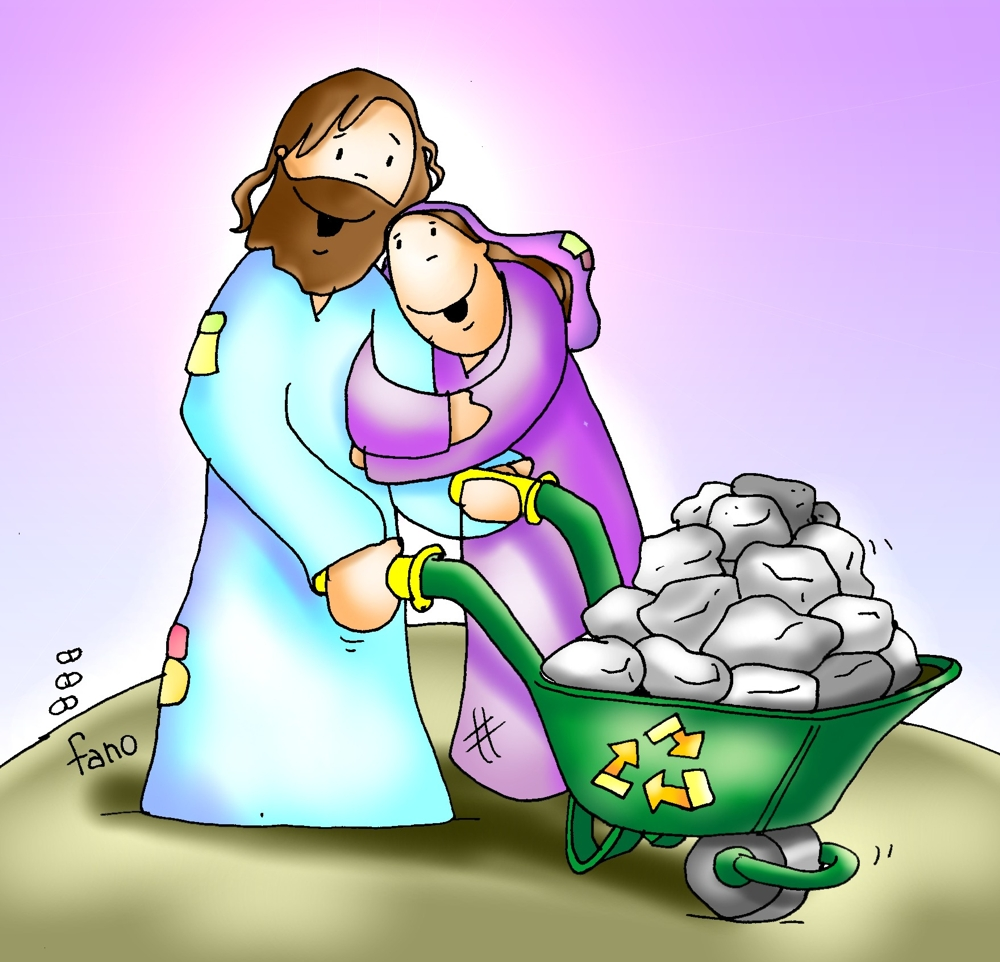 OBJETIVO DEL MES	Ayudar a los estudiantes a comprender que los cristianos, iluminados por los criterios de Jesús, trabajamos por hacer de Chile una comunidad en la que todos, sin excepción alguna, somos acogidos y valorados como hermanos, iguales en dignidad, hijos de un mismo Padre. Lunes 3 de Septiembre“Amigo de la Mujer”Responsable: 	Lema semanal:	Tú fe te ha salvadoObjetivo:	Ayudar a los alumnos comprender que los cristianos expresamos el amor a la Patria trabajando por la construcción de una sociedad en la que la mujer sea amada como Dios quiere.1. Texto Bíblico	(Marcos 5, 25-26) Lectura del Evangelio según San Marcos:Se encontraba allí una mujer que desde hacía doce años padecía de hemorragias. Había sufrido mucho en manos de numerosos médicos y gastado todos sus bienes sin resultado; al contrario, cada vez estaba peor. Palabra de Dios2. Reflexión En el calendario escolar tenemos dos festividades dedicadas exclusivamente a la mujer: “día de la mujer” y “día de la mujer indígena”. Si seguimos buscando en otros calendarios, nacionales, locales, internacionales, probablemente encontraremos más días de este tipo. ¿por qué? ¿por qué destacarlo? O ¿es que necesitamos destacarlo porque algo no va bien? ¿Será acaso que, en nuestra sociedad, aún la mujer no ocupa el rol que le corresponde?En tiempos de Jesús, la cosa era peor, mucho peor que entre nosotros.El judío, cada día rezaba una oración dando gracias a Dios por no haber nacido mujer.La mujer era vista como la causa de todo pecado, la que hacía pecar al hombre.La mujer era vista como propiedad del varón, y no tenía los mismos derechos que él.La mujer tenía un lugar muy reducido en el culto, casi nada.Sin embargo, Jesús se mostró como amigo de las mujeres, tema que vamos a reflexionar durante este mes.Volvamos al texto que acabamos de proclamar. En el tiempo de Jesús, la mujer era causa de impureza: como tocar sangre implicaba quedar impuro, ella era impura a causa de su ciclo menstrual y también al dar a luz. En esa situación, todo lo que tocaba, en esa situación, quedaba impuro, por lo que debía aislarse de los demás, sabiendo que también estaba aislada de Dios.La mujer del texto por doce años ha padecido una enfermedad, que además del malestar físico, ha vivido con la vergüenza de ser una impura, causa de impureza, aislada de los demás, obviamente castigada por Dios.No sólo sufre su condición de mujer, sino que además de permanente impureza. Pongámonos un momento en su lugar: padecer de una enfermedad que hace que nos miren con repugnancia y se aparten de nosotros. Que nos miren como culpables de padecerla, y de contagiarla a los demás. Sentir el desprecio de los otros, vivir en asilamiento. Sentirse odiados por Dios.La situación era desesperada, y por lo mismo, gastó todo lo que tenía buscando una cura, lo que por lo demás, la dejó en la pobreza.¿Habrá en Chile personas que sufran algún tipo de discriminación? ¿Qué soporten una situación desesperada como ésta? ¿Tenemos concepciones machistas que nos hagan pensar a la mujer con mayor grado de culpabilidad, especialmente en cuestiones sexuales?Si eso existe, entonces, hay un desafío que enfrentar como sociedad, un cambio urgente que realizar como cristianos, discípulos del amigo y defensor de la dignidad de la mujer.  3. Oración Invita a hacer silencio, para dialogar personalmente con el Señor: ofrecerle el trabajo del día, orar por las propias necesidades, por la familia, los amigos, compañeros de curso, educadores… Después de un momento de oración en silencio invita a la oración comunitaria, la que podría incluir las siguientes peticiones:Para que siempre sea el Evangelio el criterio para juzgar la realidad personal y comunitaria. Oremos al Señor.Para que nos eduquemos en la capacidad de construir una sociedad inclusiva y profundamente respetuosa de todos. Oremos al Señor.Para que trabajemos en nuestro propio corazón para extirpar toda acción que pase a llevar la dignidad de los demás, especialmente de la mujer. Oremos al Señor.Si estima conveniente agrega otras intenciones. Se puede agregar el Padre nuestro, una oración a la Virgen. Concluye con la siguiente oración.Padre Santo, Dios de amorque nos has regalado esta patria hermosapara hacer de ella una copia feliz de tu Reino,infunde en nosotros la misma pasión de tu Hijo Jesúspor la felicidad de toda la humanidady danos el coraje, la fuerza y entregapara hacer de nuestro Chileuna nación de hermanos, en la que todos sean y se sientan acogidos y valoradoscomo miembros de una misma familia.Te lo pedimos por Jesucristo, tu hijo,Señor nuestro,defensor de los últimosprofeta de tu amor.Amén.María Auxilio de los cristianos…En el nombre del Padre, del Hijo, y del Espíritu Santo. Amén Martes 4 de Septiembre“Él me sanará "Responsable: 	Lema semanal:	Tú fe te ha salvadoObjetivo:	Ayudar a los alumnos comprender que los cristianos expresamos el amor a la Patria trabajando por la construcción de una sociedad en la que la mujer sea amada como Dios quiere.1. Texto Bíblico	(Marcos 5, 27-28) Lectura del Evangelio según San Marcos:Como había oído hablar de Jesús, se le acercó por detrás, entre la multitud, y tocó su manto, porque pensaba: "Con sólo tocar su manto quedaré curada". Palabra de Dios2. Reflexión A diferencia de otros encuentros, esta vez no es Jesús el que toma la iniciativa, sino la mujer.Ella no conoce personalmente a Jesús, pero otros le han hablado de Él. Lo que le habrán dicho ha sido suficiente como para buscarlo y acercársele.Está allí, en medio de la multitud. Quiere pasar desapercibida. No era bien visto que una mujer se hiciera notar en público y mucho menos ella. Probablemente nadie de los presentes supiese su enfermedad, pero en su interior sentía como si llevase un cartel en su frente: ¡soy impura!.No se siente con la fuerza para ponerse delante de Jesús pidiendo un milagro. La timidez, el gentío, le habrían hecho imposible articular siquiera una palabra.Se acerca por detrás y sin siquiera la intención de tocar a Jesús. Su confianza en el Maestro Jesús es fuerte, que piensa que sanará con solo tocar su manto, así nadie lo notará, ni siquiera Jesús.Su confianza es también tan grande como para pasar a llevar la ley de entonces, que le impedía tocar a alguien.¿qué podríamos aprender de esta situación?La fuerza del testimonio de aquellos que conocieron a Jesús y le hablaron a la mujer enferma. Deben haber sido personas que quedaron entusiasmadas con Jesús, como para impulsar a la mujer a salir en su búsqueda. Hoy somos nosotros los que tenemos la tarea de entusiasmar a otros con el Evangelio de Jesús, hablar con convicción, es decir, más con las obras que con las palabras.La mujer sale en busca de Jesús, sin detenerse en su impureza. Hay personas que se sienten pecadoras y por esa razón no se quieren acercar a Jesús, se sienten indignas. Al respecto, lo primero que podemos decir: nadie es digno de su amor, su amor es gratis (como todo amor), no lo compramos, simplemente lo recibimos, lo acogemos.  Y lo segundo: es justamente cuando nos sentimos pecadores cuando más hay que salir en su búsqueda, y siempre lo vamos a encontrar.No dejemos jamás que una regla, ley, norma alguna nos impida acercarnos a Jesús y tocarle. Solamente Jesús podría negarse a ser tocado por nosotros, y eso jamás lo hace.Llama la atención la delicadeza con que la mujer toca a Jesús. Valoremos todo el aporte femenino en nuestra vida, acojamos toda la riqueza que nos viene de ellas, puesto que hemos sido creados para complementarnos y crecer juntos, no para denigrarnos, ni mucho menos para una guerra de los sexos.3. Oración Invita a hacer silencio, para dialogar personalmente con el Señor: ofrecerle el trabajo del día, orar por las propias necesidades, por la familia, los amigos, compañeros de curso, educadores… Después de un momento de oración en silencio invita a la oración comunitaria, la que podría incluir las siguientes peticiones:Para que trabajemos por una cultura en la que hombres y mujeres nos enriquecemos mutuamente. Oremos al SeñorPara que seamos anunciadores entusiastas, alegres y convincentes, del amor de Dios. Oremos al Señor.Para que en todo momento, especialmente en medio del dolor, y en el pecado, busquemos el amor del Señor. Oremos al Señor.Si estima conveniente agrega otras intenciones. Se puede agregar el Padre nuestro, una oración a la Virgen. Concluye con la siguiente oración.Padre Santo, Dios de amorque nos has regalado esta patria hermosapara hacer de ella una copia feliz de tu Reino,infunde en nosotros la misma pasión de tu Hijo Jesúspor la felicidad de toda la humanidady danos el coraje, la fuerza y entregapara hacer de nuestro Chileuna nación de hermanos, en la que todos sean y se sientan acogidos y valoradoscomo miembros de una misma familia.Te lo pedimos por Jesucristo, tu hijo,Señor nuestro,defensor de los últimosprofeta de tu amor.Amén.María Auxilio de los cristianos…En el nombre del Padre, del Hijo, y del Espíritu Santo. Amén Miércoles 5 de Septiembre“La fuerza de Jesús"Responsable: 	Lema semanal:	Tú fe te ha salvadoObjetivo:	Ayudar a los alumnos comprender que los cristianos expresamos el amor a la Patria trabajando por la construcción de una sociedad en la que la mujer sea amada como Dios quiere.1. Texto Bíblico	(Marcos 5, 29-30) Lectura del Evangelio según San Marcos:Inmediatamente cesó la hemorragia, y ella sintió en su cuerpo que estaba curada de su mal. Jesús se dio cuenta en seguida de la fuerza que había salido de él, se dio vuelta y, dirigiéndose a la multitud, preguntó: "¿Quién tocó mi manto?". Palabra de Dios2. Reflexión La mujer se sintió curada de inmediato, y Jesús sintió que una fuerza salía de Él, tanto así que  pregunta ¿quién me ha tocado?. La pregunta llega a ser un tanto absurda, todos están apretujando a Jesús… los mismos discípulos se lo harán notar (como leeremos en el texto de mañana). El punto está en que éste es un contacto diferente. ¿qué ha sucedido en la mujer? Está sana, es decir, ha recuperado su dignidad. Está libre de la vergüenza de ser una impura y causa de impureza, ya puede relacionarse con todos, sin que nadie se queje de haberle dejado impuro, puede relacionarse con Dios, sentir que la ama, que no es una pecadora. La sensación de gozo, paz, libertad que sintió esa mujer en su interior fue enorme.Jesús percibe que se ha operado ese don grande, porque alguien le ha tocado con fe, con confianza, creyendo en Él.Jesús tiene una fuerza capaz de transformar el mundo entero. Se requiere solamente estar con Él, cercano a Él, o dejar que Él esté cercano a nosotros; y creerle, creerle de verdad.No es el contacto como “por si acaso, en una de esas resulta lo que ando buscando”, o el “contacto interesado”, me hago su amigo para conseguir un favor. Es el contacto de amor. Te amo Jesús y creo en ti: creo que tu Padre nos ama y que tú me amas; creo que quieres que todos seamos felices; creo que el amor es el único camino para ser feliz; creo que el amor auténtico es amar como tú, dando toda la vida; creo que en tu corazón, los últimos y despreciados, son tus predilectos porque solo te tienen a ti.Creerle a Jesús se traduce en la vida diaria, venciendo la indiferencia, o el cansancio, para ayudar en casa; venciendo el egoísmo para regalar del propio tiempo para compartir con los demás integrantes de la propia familia; vencer el egoísmo, para darse el tiempo de escuchar a otro, tal vez al abuelo, y dejar que repita una vez más sus conocidas historias, sabiendo que le hace feliz, se siente amado, rompe su soledad.Creerle a Jesús se expresa en guardarse el deseo de ser un gran humorista a costa de los defectos de los compañeros, o de la paciencia del profesor; comprender los errores de los otros, perdonar las ofensas, perdonarse a sí mismo…Jesús tiene una fuerza como para revolucionar el mundo por completo, basta que nos acerquemos y le toquemos creyendo en Él, dejando que nos transforme por completo. 3. Oración Invita a hacer silencio, para dialogar personalmente con el Señor: ofrecerle el trabajo del día, orar por las propias necesidades, por la familia, los amigos, compañeros de curso, educadores… Después de un momento de oración en silencio invita a la oración comunitaria, la que podría incluir las siguientes peticiones:Para que demos más tiempo para compartir nuestra vida en nuestra familia. Oremos al Señor Para que en todo momento, al interior de nuestra comunidad salesiana, vivamos la solidaridad y fraternidad entre nosotros, como expresión de nuestra confianza en Jesús. Oremos al SeñorPara que nos formemos como cristianos comprometidos con la construcción de un país que vence el individualismo con acciones de fraternidad. Oremos al Señor.Si estima conveniente agrega otras intenciones. Se puede agregar el Padre nuestro, una oración a la Virgen. Concluye con la siguiente oración.Padre Santo, Dios de amorque nos has regalado esta patria hermosapara hacer de ella una copia feliz de tu Reino,infunde en nosotros la misma pasión de tu Hijo Jesúspor la felicidad de toda la humanidady danos el coraje, la fuerza y entregapara hacer de nuestro Chileuna nación de hermanos, en la que todos sean y se sientan acogidos y valoradoscomo miembros de una misma familia.Te lo pedimos por Jesucristo, tu hijo,Señor nuestro,defensor de los últimosprofeta de tu amor.Amén.María Auxilio de los cristianos…En el nombre del Padre, del Hijo, y del Espíritu Santo. Amén Jueves 6 de Septiembre“Testigos de la vida nueva"Responsable: 	Lema semanal:	Tú fe te ha salvadoObjetivo:	Ayudar a los alumnos comprender que los cristianos expresamos el amor a la Patria trabajando por la construcción de una sociedad en la que la mujer sea amada como Dios quiere.1. Texto Bíblico	(Marcos 5, 31-33) Lectura del Evangelio según San Marcos:Sus discípulos le dijeron: "¿Ves que la gente te aprieta por todas partes y preguntas quién te ha tocado?". Pero él seguía mirando a su alrededor, para ver quién había sido. Entonces la mujer, muy asustada y temblando, porque sabía bien lo que le había ocurrido, fue a arrojarse a sus pies y le confesó toda la verdad. Palabra de Dios2. Reflexión La mujer debe haberse sentido aterrorizada ¡Jesús se había dado cuenta!, probablemente la descubrirá.¿Qué hacer? ¿delatarse? Ella pasó a llevar la Ley, y los demás la apuntarán con el dedo. El mismo Jesús le llamará severamente la atención por haberle tocado en esa situación de impureza… Los demás ciertamente se burlarán de ella, la ridiculizarán, estigmatizarán… Mejor permanecer en el anonimato… escabullirse en el anonimato, pasar desapercibida.Nunca sabremos que la motivó a delatarse: confianza o temor.Si analizamos el texto, tomamos conciencia de que se acercó a Jesús en un acto de fe en el maestro de Nazaret, podemos concluir que fue motivada una vez más por la confianza en el maestro.En todo caso, lo que queremos destacar es que fue capaz de testimoniar la obra de Dios en ella. El miedo, la vergüenza, la presión de la gente, la multitud, no impidió que fuese capaz, de confesar públicamente su enfermedad y que había sido curada por Jesús.Nuestra sociedad, nuestro país, necesita de cristianos capaces de atestiguar su fe. Cristianos que no se queden en el anonimato a la hora de decir que son amigos de Jesús. Cristianos que no esconden su cruz, ni se avergüenzan de acercarse para recibir el perdón de los pecados, o de participar en la eucaristía.El mundo, Chile, necesita de cristianos que den testimonio de las maravillas de Dios, que contagien alegría, optimismo, que comuniquen noticias buenas, milagros cotidianos, regalen abrazos y manos abiertas para acoger y ayudar.No nos quedemos escondidos en la multitud, seamos como esa mujer, que delante de todos manifestó su felicidad de ser amada por Dios.   3. Oración Invita a hacer silencio, para dialogar personalmente con el Señor: ofrecerle el trabajo del día, orar por las propias necesidades, por la familia, los amigos, compañeros de curso, educadores… Después de un momento de oración en silencio invita a la oración comunitaria, la que podría incluir las siguientes peticiones:Para que testimoniemos nuestra fe, aportando lo mejor de nosotros en nuestro hogar. Oremos al Señor.Para que como comunidad educativa salesiana, ofrezcamos un testimonio alegre y comprometido con la sociedad, educándonos al respeto y solidaridad. Oremos al Señor.Para que nuestro esfuerzo escolar sea expresión de nuestra fe y del cambio social que como cristianos, anhelamos. Oremos al Señor.Si estima conveniente agrega otras intenciones. Se puede agregar el Padre nuestro, una oración a la Virgen. Concluye con la siguiente oración.Padre Santo, Dios de amorque nos has regalado esta patria hermosapara hacer de ella una copia feliz de tu Reino,infunde en nosotros la misma pasión de tu Hijo Jesúspor la felicidad de toda la humanidady danos el coraje, la fuerza y entregapara hacer de nuestro Chileuna nación de hermanos, en la que todos sean y se sientan acogidos y valoradoscomo miembros de una misma familia.Te lo pedimos por Jesucristo, tu hijo,Señor nuestro,defensor de los últimosprofeta de tu amor.Amén.María Auxilio de los cristianos…En el nombre del Padre, del Hijo, y del Espíritu Santo. Amén Viernes 7 de Septiembre“Tu fe te ha salvado"Responsable: 	Lema semanal:	Tú fe te ha salvadoObjetivo:	Ayudar a los alumnos comprender que los cristianos expresamos el amor a la Patria trabajando por la construcción de una sociedad en la que la mujer sea amada como Dios quiere.1. Texto Bíblico	(Marcos 5, 34) Lectura del Evangelio según San Marcos:Jesús le dijo: "Hija, tu fe te ha salvado. Vete en paz, y queda curada de tu enfermedad".. Palabra de Dios2. Reflexión Jesús, el amigo de la mujer, se detuvo, no para reprochar a la mujer, sino para ponerla de modelo. Esa acción seguramente dejó a todos con la boca abierta: no es un sacerdote, ni un rabino, tampoco un fariseo el que es puesto como modelo de fe, sino una mujer desconocida, de quien ignoramos todo, incluso su nombre.No fue Jesús el que tuvo la iniciativa de obrar el milagro, sino que fue la fe de la mujer la que lo detonó.La mujer, salió en busca de Jesús y se encontró con él. Superó los obstáculos y no se contentó con verlo de lejos, sino que quiso tocarlo.No se quedó prisionera de la vergüenza y del miedo, sino que rompiendo esas barreras, se puso en movimiento.No se quedó llorando su condición, ni buscando compasión, sino que por la fe en Jesús, fue en busca de su dignidad perdida.Chile necesita de nuestra fe en Jesús, allí está la respuesta a nuestros males, la respuesta a nuestras inquietudes, la cura para nuestras enfermedades.La fe en Jesús, si es auténtica, nos ha de movilizar: primero para buscarle y encontrar en Él la lectura de los acontecimientos. No en los titulares de los periódicos, o en la aparente sabiduría de los a si mismo llamados “opinólogos”; tampoco en los resultados de las encuestas o las palabras del artista de moda, sino en el Evangelio.Descubrir que Jesús es amigo, cercano de la mujer, en una sociedad tan machista como la suya, nos permite leer toda discriminación a la mujer como algo no querido por Dios, y en ninguna parte.Descubrir que Jesús le regala su amor a todos, pecadores y santos, ricos y pobres, ilumina todos los muros que hemos construido y nos impulsa a derribarlos, partiendo por los que están en nuestro propio corazón.La Fe en Jesús, y por Jesús en nosotros, nos salva, nos sana de la mayor infección que podamos enfrentar: el egoísmo.3. Oración Invita a hacer silencio, para dialogar personalmente con el Señor: ofrecerle el trabajo del día, orar por las propias necesidades, por la familia, los amigos, compañeros de curso, educadores… Después de un momento de oración en silencio invita a la oración comunitaria, la que podría incluir las siguientes peticiones:Para que nuestra amistad con Cristo se exprese en un compromiso por vencer el individualismo. Oremos al Señor. Para que demos testimonio de nuestra fe, trabajando por barrios en los que todos puedan vivir con dignidad de Hijos de Dios. Oremos al Señor.Para que, motivados por nuestra fe, participemos en todas las instancias de decisión procurando el bien de todos. Oremos al Señor.Si estima conveniente agrega otras intenciones. Se puede agregar el Padre nuestro, una oración a la Virgen. Concluye con la siguiente oración.Padre Santo, Dios de amorque nos has regalado esta patria hermosapara hacer de ella una copia feliz de tu Reino,infunde en nosotros la misma pasión de tu Hijo Jesúspor la felicidad de toda la humanidady danos el coraje, la fuerza y entregapara hacer de nuestro Chileuna nación de hermanos, en la que todos sean y se sientan acogidos y valoradoscomo miembros de una misma familia.Te lo pedimos por Jesucristo, tu hijo,Señor nuestro,defensor de los últimosprofeta de tu amor.Amén.María Auxilio de los cristianos…En el nombre del Padre, del Hijo, y del Espíritu Santo. Amén Lunes 10 de Septiembre"Y comenzó a enseñarles"Responsable: 	Lema semanal:	Yo no te condenoObjetivo:	Comentando el perdón a la mujer adúltera, ayudar a los estudiantes a comprender que el cristiano, fiel a Jesús, construye una sociedad en la que el perdón y la misericordia sean la base de una sociedad verdaderamente fraterna.1. Texto Bíblico	(Juan 8, 1-2) Lectura del Evangelio según San Juan:Jesús fue al monte de los Olivos. Al amanecer volvió al Templo, y todo el pueblo acudía a él. Entonces se sentó y comenzó a enseñarles.Palabra de Dios2. ReflexiónLa gente del tiempo de Jesús quedaba admirada de las palabras del profeta de Nazaret, porque enseñaba con autoridad. No repetía textos aprendidos de memoria, y sin pasar a llevar la Ley, enseñaba de un modo distinto, con ejemplos tomados de la vida diaria, fáciles de comprender. Enseñaba con sabiduría.¿De dónde le viene esta sabiduría? ¿no es el hijo del carpintero, el de Nazaret? Se preguntaban muchos.La sabiduría de Jesús radicaba en la intimidad que tenía con su Padre Dios. No trae doctrina nueva, no pretende hacerse famoso ni crear una religión novedosa. Lo único que quiere, lo que realmente le apasiona, es enseñar, dar a conocer el corazón tierno y amante de su Padre por toda la humanidad.Todas sus palabras y acciones son una única cosa: el anuncio que Dios es amor.Para esto, continuamente dialoga con su Padre, y en esa conversación puede pasar una noche entera, porque en el diálogo entre los que se aman, el tiempo nunca es suficiente.Para nosotros, discípulos de Jesús, y anunciadores de su amor, es fundamental también este diálogo íntimo y amoroso con Dios, la reflexión de la Palabra del Señor, la comprensión de la vida de Jesús.En nuestra sociedad, todo el mundo opina, sugiere, afirma, exige. ¿Cuál ha de ser nuestra opinión? ¿dónde la vamos a fundamentar?Como Jesús, nuestra opinión ha de estar en sintonía con el corazón del Padre Dios.Leer el evangelio, dejarnos iluminar por las palabras y acciones de Jesús, es fundamental para formar nuestros criterios, no caer en descalificaciones, condenas, o por actitudes de indiferencia o comodidad, sino en propuestas de una vida mejor, la vida que ofrece Jesús, la del amor.En esta semana, en la que muchos chilenos recordamos momentos tristes, y se abren viejas heridas, nos vamos a concentrar en un episodio que nos puede ayudar a comprender de qué modo, sintonizando con el corazón del Padre Dios, podemos construir un país de hermanos, en paz, reconciliado, con vida digna para todos.    3. Oración Hagamos silencio para orar como comunidad. Primero, en forma personal, cada uno presente al Señor sus necesidades, sus sufrimientos, sus proyectos.(después de un momento de oración en silencio, se lee las siguientes intenciones)Por nosotros, para que alimentemos una relación de intimidad con Jesús, como él la tenía con su Padre Dios. Oremos al Señor.Para que en nuestro ser “honestos ciudadanos”, trabajemos por un país en el que todos sean respetados y tengan igualdad de posibilidades para crecer. Oremos al Señor.Por nuestra comunidad salesiana, para que nuestras relaciones interpersonales estén reguladas por el mandamiento del amor, por encima de toda norma. Oremos al Señor.Si estima conveniente agrega otras intenciones. Se puede agregar el Padre nuestro, una oración a la Virgen. Concluye con la siguiente oración.Padre Santo, Dios de amorque nos has regalado esta patria hermosapara hacer de ella una copia feliz de tu Reino,infunde en nosotros la misma pasión de tu Hijo Jesúspor la felicidad de toda la humanidady danos el coraje, la fuerza y entregapara hacer de nuestro Chileuna nación de hermanos, en la que todos sean y se sientan acogidos y valorados,en la que el rencor sea vencido por el perdón y la misericordia,en la que la ley suprema sea el mandamiento de amorque tu Hijo, defensor de los últimos y profeta de tu amor, nos dejó.El que vive y reina por los siglos de los siglos.Amén.María Auxilio de los cristianos…En el nombre del Padre, del Hijo, y del Espíritu Santo. Amén Martes 11 de Septiembre“Lo decían para ponerlo a prueba"Responsable: 	Lema semanal:	Yo no te condenoObjetivo:	Comentando el perdón a la mujer adúltera, ayudar a los estudiantes a comprender que el cristiano, fiel a Jesús, construye una sociedad en la que el perdón y la misericordia sean la base de una sociedad verdaderamente fraterna.1. Texto Bíblico	(Juan 8, 3-6a) Lectura del Evangelio según San Juan:Los escribas y los fariseos le trajeron a una mujer que había sido sorprendida en adulterio y, poniéndola en medio de todos, dijeron a Jesús: "Maestro, esta mujer ha sido sorprendida en flagrante adulterio. Moisés, en la Ley, nos ordenó apedrear a esta clase de mujeres. Y tú, ¿qué dices?". Decían esto para ponerlo a prueba, a fin de poder acusarlo.Palabra de Dios2. Reflexión Jesús vive en una sociedad machista en la que, como hemos comentado antes, la mujer no tenía valor alguno. En el Antiguo Testamento se habla de apedrear en caso de adulterio, tanto al hombre como a la mujer, sin embargo, eso se aplicaba solo a la mujer, ella era la culpable de hacer pecar al varón: había que darle muerte.Los fariseos eran un grupo muy hostil a Jesús. Vivían preocupados del cumplimiento de la Ley para ser santos, dignos de Dios. Les chocaba enormemente la forma de actuar de este Jesús que se junta con pecadores públicos, señal clara que no puede ser de Dios. Los escribas eran personas eruditas que se especializaban en la Ley, en la Palabra de Dios. Por lo mismo eran muy respetados por el pueblo. Algunos estaban más cerca de los fariseos, otros de los saduceos, otro partido político religioso.Han sorprendido a una adúltera y encuentran el motivo ideal para tender una trampa a Jesús. Por un lado se ha mostrado bondadoso y misericordioso, amigo de pecadores. Si es coherente con eso, debería defender a la adúltera; pero esto lo haría ponerse en contra de lo que dice la Ley de Dios, el Antiguo Testamento. Por otra parte, si apoya la lapidación, siguiendo lo que dice la Ley, se vendría abajo toda la imagen de bondad que proyecta en el pueblo y que lo hace tan atractivo.A ellos no les interesa en absoluto la vida de la mujer, simplemente es la ocasión para lograr sus fines, es un objeto. Tampoco les interesa conocer a Dios, asumir sus criterios. Usan la ley para condenar a Jesús, tener un motivo del cual acusarle y destruirle.Es la permanente tentación de usar a Dios para nuestros fines, y no la de buscar la voluntad de Dios.A lo largo de la historia estamos llenos de ejemplo de la manipulación de Dios para lograr beneficios que nada tienen que ver con Dios: “Dios lo quiere” era el lema de los cruzados cuando emprendían las campañas en contra de los musulmanes. Masacres en nombre de Dios. Si hubiesen leído el evangelio con corazón abierto, habrían comprendido que no era voluntad de Dios.Buscar con sinceridad la voluntad de Dios, sin anteponer nuestros prejuicios, sin manipularla para que calce con nuestra voluntad, es el desafío de todo cristiano.Por cierto, el machismo, la marginación, el aprovechamiento de los demás, el hacer de las personas objetos, números de una estadística, el odio entre los hombres por el simple hecho de pensar distinto, el revanchismo, la venganza, la violencia de toda especie, no es voluntad de Dios.   3. Oración Invita a hacer silencio, para dialogar personalmente con el Señor: ofrecerle el trabajo del día, orar por las propias necesidades, por la familia, los amigos, compañeros de curso, educadores… Después de un momento de oración en silencio invita a la oración comunitaria, la que podría incluir las siguientes peticiones:Para que con honestidad, busquemos hacer la voluntad de Dios, voluntad de amor, por encima de todo interés o proyecto personal. Oremos al Señor.Para que construyendo una sociedad basada en los valores del evangelio, aseguremos la paz en nuestra patria. Oremos al Señor. Por todos los que aún sufren las heridas del pasado, por los que murieron a causa de la violencia, para que confiados en el amor de Dios, poco a poco construyamos la reconciliación.  Oremos al Señor.Si estima conveniente agrega otras intenciones. Se puede agregar el Padre nuestro, una oración a la Virgen. Concluye con la siguiente oración.Padre Santo, Dios de amorque nos has regalado esta patria hermosapara hacer de ella una copia feliz de tu Reino,infunde en nosotros la misma pasión de tu Hijo Jesúspor la felicidad de toda la humanidady danos el coraje, la fuerza y entregapara hacer de nuestro Chileuna nación de hermanos, en la que todos sean y se sientan acogidos y valorados,en la que el rencor sea vencido por el perdón y la misericordia,en la que la ley suprema sea el mandamiento de amorque tu Hijo, defensor de los últimos y profeta de tu amor, nos dejó.El que vive y reina por los siglos de los siglos.Amén.María Auxilio de los cristianos…En el nombre del Padre, del Hijo, y del Espíritu Santo. Amén Miércoles 12 de Septiembre“El que esté sin pecado…"Responsable: 	Lema semanal:	Yo no te condenoObjetivo:	Comentando el perdón a la mujer adúltera, ayudar a los estudiantes a comprender que el cristiano, fiel a Jesús, construye una sociedad en la que el perdón y la misericordia sean la base de una sociedad verdaderamente fraterna.1. Texto Bíblico	(Juan 8, 6b-9a) Lectura del Evangelio según San Juan:Pero Jesús, inclinándose, comenzó a escribir en el suelo con el dedo. Como insistían, se enderezó y les dijo: "El que no tenga pecado, que arroje la primera piedra". E inclinándose nuevamente, siguió escribiendo en el suelo. Al oír estas palabras, todos se retiraron, uno tras otro, comenzando por los más ancianos.Palabra de Dios2. Reflexión A la trampa que le han tendido los escribas y fariseos, Jesús responde de modo magistral: “el que esté sin pecado, que tire la primera piedra”.La Ley no es el criterio para juzgar a una persona, juzgar la realidad eso es muy simplista. Juzguemos a partir de la realidad.Ciertamente es más fácil juzgar y condenar desde la Ley, pero lo legal no es necesariamente lo bueno. El aborto es legal, pero jamás va a ser bueno quitarle la vida a alguien; el sueldo mínimo es legal, pero no es lo que debería recibir una persona para poder vivir con dignidad.La justicia puede ser terriblemente injusta. Cuántas personas se encuentran encarceladas siendo inocentes, simplemente porque no tuvieron los medios para pagar un buen abogado, o porque alguien no hizo bien su trabajo. Hay personas que están en la cárcel porque efectivamente cometieron un delito, sin embargo, en una sociedad como la nuestra, jamás tuvieron la posibilidad de una vida mejor.Ante el legalismo cómodo y la hipocresía, Jesús lleva a los acusadores a juzgar desde su propia realidad: que condene el que no tiene motivos para ser condenado.Todos, sin excepción alguna, somos pecadores y no tenemos calidad moral alguna para condenar a los demás. Todos podríamos estar sentados en el banquillo de los acusados.Es cierto, yo no he asesinado a nadie, nunca he faltado al quinto mandamiento de la ley de Dios que dice: no matar. Pero he destruido la imagen, la fama de una persona con mis chismes; Yo nunca he mentido, siempre digo la verdad, pero es verdad que en alguna ocasión he dicho la verdad solamente para provocar sufrimiento… Podríamos dar tantos ejemplos: pecados de pensamiento, prejuicios, supuestos, malas intenciones, manipulación de las personas para conseguir los propios fines; pecados de omisión, los más comunes: ser parte de una sociedad, de un sistema egoísta y no hacer nada al respecto para que cambie, no hacer crecer los propios talentos, o no compartirlos con los demás.No se trata de encontrar que todo está bueno, sino de no pasar por este mundo condenando a los demás, porque lo que más necesitamos todos, no es una piedra sobre nuestra cabeza, sino una mano que nos levante, y nos regale otra oportunidad.3. Oración Invita a hacer silencio, para dialogar personalmente con el Señor: ofrecerle el trabajo del día, orar por las propias necesidades, por la familia, los amigos, compañeros de curso, educadores… Después de un momento de oración en silencio invita a la oración comunitaria, la que podría incluir las siguientes peticiones:Para que superando todo legalismo, el mandamiento del amor sea el criterio para juzgar nuestras acciones. Oremos al Señor.Para que busquemos el bien de todos, sin excepción alguna, y siempre brindemos nuevas oportunidades a las demás personas. Oremos al Señor.Por nosotros, para que también seamos capaces de juzgarnos con amor. Oremos al Señor.Si estima conveniente agrega otras intenciones. Se puede agregar el Padre nuestro, una oración a la Virgen. Concluye con la siguiente oración.Padre Santo, Dios de amorque nos has regalado esta patria hermosapara hacer de ella una copia feliz de tu Reino,infunde en nosotros la misma pasión de tu Hijo Jesúspor la felicidad de toda la humanidady danos el coraje, la fuerza y entregapara hacer de nuestro Chileuna nación de hermanos, en la que todos sean y se sientan acogidos y valorados,en la que el rencor sea vencido por el perdón y la misericordia,en la que la ley suprema sea el mandamiento de amorque tu Hijo, defensor de los últimos y profeta de tu amor, nos dejó.El que vive y reina por los siglos de los siglos.Amén.María Auxilio de los cristianos…En el nombre del Padre, del Hijo, y del Espíritu Santo. Amén Jueves 13 de Septiembre“No peques más"Responsable: 	Lema semanal:	Yo no te condenoObjetivo:	Comentando el perdón a la mujer adúltera, ayudar a los estudiantes a comprender que el cristiano, fiel a Jesús, construye una sociedad en la que el perdón y la misericordia sean la base de una sociedad verdaderamente fraterna.1. Texto Bíblico	(Juan 8, 9b-11) Lectura del Evangelio según San Juan:Jesús quedó solo con la mujer, que permanecía allí, e incorporándose, le preguntó: "Mujer, ¿dónde están tus acusadores? ¿Nadie te ha condenado?". Ella le respondió: "Nadie, Señor". "Yo tampoco te condeno, le dijo Jesús. Vete, no peques más en adelante".Palabra de Dios2. Reflexión Este es uno de los encuentros más conmovedores entre Jesús y una persona, y que nos muestra la ternura, la profundidad del amor de Dios. La mujer terminó postrada delante de Jesús, no por iniciativa propia, no porque lo buscara, sino por el odio de un grupo de personas, ni siquiera a ella, sino a Jesús.Llegó como una pecadora, arrastrando la culpa, pero además todo el deprecio de la gente, la burla, la vergüenza.Postrada ante Jesús, espera las palabras del maestro, para enfrentar la muerte. Ya estaba condenada por todos, la ley lo establecía, además era cierto que se trataba de una pecadora, no tenía excusa alguna. Tampoco habla pidiendo el perdón, ni siquiera sabemos en su interior si está arrepentida.En ese contexto llega la Buena Noticia: el único que podría condenarla, y apedrearla, no la condena, sino que la trata con ternura, con cariño, la pone de pie y le devuelve su dignidad.Ponte de pie y levanta tu frente, porque estás entre pecadores. Ninguno tiene la calidad de vida como para apuntarte con el dedo, marginarte, quitarte la vida.Ponte de pie, y levanta tu frente porque Dios no te condena, sino que quiere que seas feliz, y por eso te aconseja, recomienda, suplica que no vuelvas a pecar, porque el pecado sólo trae muerte y dolor.Este es un mensaje para todos nosotros que somos pecadores. No nos quedemos postrados ante nuestras miserias: perdonémonos, no nos condenemos, no andemos por la vida como quien lleva una montaña sobre los hombros: porque Dios nos ha perdonado.No vivamos en este mundo poniendo el acento en lo malo, evidenciando el pecado de los otros, condenando al resto, clasificándolos entre buenos y malos, cultivando rencores, usando la venganza: porque Dios los ha perdonado.No pequemos más, no permitamos que el egoísmo nos arrebate el amor, quitándonos la paz, la alegría del corazón. Cultivemos todo lo bueno que hay en nosotros, y seamos portadores de encuentro, de perdón, de reconciliación.  3. Oración Invita a hacer silencio, para dialogar personalmente con el Señor: ofrecerle el trabajo del día, orar por las propias necesidades, por la familia, los amigos, compañeros de curso, educadores… Después de un momento de oración en silencio invita a la oración comunitaria, la que podría incluir las siguientes peticiones:Para que nos eduquemos como cristianos que se mantienen unidos al Señor, con la certeza de que nada los podrá separar de su amor. Oremos al SeñorPara que como discípulos del Señor, busquemos el bien de los demás, la construcción de una sociedad que respete la dignidad de todas las personas. Oremos al Señor.Para que en nuestra formación como cristianos, asumamos los valores del Evangelio como criterio de acción en nuestra vida diaria. Oremos al Señor.Si estima conveniente agrega otras intenciones. Se puede agregar el Padre nuestro, una oración a la Virgen. Concluye con la siguiente oración.Padre Santo, Dios de amorque nos has regalado esta patria hermosapara hacer de ella una copia feliz de tu Reino,infunde en nosotros la misma pasión de tu Hijo Jesúspor la felicidad de toda la humanidady danos el coraje, la fuerza y entregapara hacer de nuestro Chileuna nación de hermanos, en la que todos sean y se sientan acogidos y valorados,en la que el rencor sea vencido por el perdón y la misericordia,en la que la ley suprema sea el mandamiento de amorque tu Hijo, defensor de los últimos y profeta de tu amor, nos dejó.El que vive y reina por los siglos de los siglos.Amén.María Auxilio de los cristianos…En el nombre del Padre, del Hijo, y del Espíritu Santo. Amén Viernes 14 de Septiembre“Yo soy la luz del mundo"Responsable: 	Lema semanal:	Yo no te condenoObjetivo:	Comentando el perdón a la mujer adúltera, ayudar a los estudiantes a comprender que el cristiano, fiel a Jesús, construye una sociedad en la que el perdón y la misericordia sean la base de una sociedad verdaderamente fraterna.1. Texto Bíblico	(Juan 8, 12) Lectura del Evangelio según San Juan:Jesús les dirigió una vez más la palabra, diciendo: "Yo soy la luz del mundo. El que me sigue no andará en tinieblas, sino que tendrá la luz de la Vida".Palabra de Dios2. Reflexión Jesús disipa las tinieblas que nublan la mente y no permite ver la realidad con claridad.Él es el que ilumina nuestro corazón y pone al descubierto nuestra verdad, aquellos secretos que nos avergüenza, intenciones torcidas, egoístas, disfrazadas de bondad; liberándonos de la tentación de sentirnos superiores y juzgar a los demás. Jesús es el que, lejos de aplastarnos con nuestra realidad, espanta el fantasma de la autocondena, esperando el castigo de un dios juez, vengativo, y cruel; nos pone de pie y nos ofrece toda su amistad.Jesús es la luz que nos permite contemplar también toda la belleza que hay en nosotros, aquella que nos ayuda a descubrirnos eternamente amados por Dios; y la belleza que existe en todas las personas, porque todos somos hijos de Dios.Jesús es la luz que disipa las tinieblas de la venganza, a la que a menudo le llamamos justicia, para tranquilizar nuestra conciencia torcida; y nos impulsa a abrirnos al perdón que libera de toda esclavitud.Jesús es la luz que ilumina toda nuestra vida, nos ayuda a discernir la voluntad de su Padre en la toma de las decisiones más importantes de nuestra vida, y nos invita a caminar con Él.Jesús es la luz que nos permite darnos cuenta cuando algo no es de Dios, cuando la ley no puede superar el amor, cuando el aparente amor no es más que egoísmo disfrazado.Jesús es la luz que nos hace darnos cuenta que necesitamos pedir perdón, perdonar y ser perdonados.Jesús es la luz que nos guía en todo nuestro trabajo por eliminar todo vestigio de discriminación, de exclusión, de abandono de las personas, por las razones que sean. Nos permite descubrir en el otro, la presencia de Dios.Jesús es la luz que nos ayuda a darnos cuenta que la Gloria de Dios no es el cántico de coros celestiales, abundancia de hechos sobrenaturales, sino el bien, la felicidad de todo ser humano. ¡gastemos toda nuestra vida haciendo presente la Gloria de Dios!3. Oración Invita a hacer silencio, para dialogar personalmente con el Señor: ofrecerle el trabajo del día, orar por las propias necesidades, por la familia, los amigos, compañeros de curso, educadores… Después de un momento de oración en silencio invita a la oración comunitaria, la que podría incluir las siguientes peticiones:Para que, iluminados por Jesús, en nuestras prioridades, esté el bien de las personas, por encima de todo interés egoísta. Oremos al Señor.Para que iluminados por Jesús, nos eduquemos como ciudadanos comprometidos con el bienestar de su gente, participando activamente en la toma de decisiones, especialmente en la política y organizaciones sociales. Oremos al Señor.Para que trabajemos por una sociedad en la que todas las personas puedan gozar de posibilidades para crecer en plenitud, como hijos de Dios, como Dios quiere. Oremos al Señor.Si estima conveniente agrega otras intenciones. Se puede agregar el Padre nuestro, una oración a la Virgen. Concluye con la siguiente oración.Padre Santo, Dios de amorque nos has regalado esta patria hermosapara hacer de ella una copia feliz de tu Reino,infunde en nosotros la misma pasión de tu Hijo Jesúspor la felicidad de toda la humanidady danos el coraje, la fuerza y entregapara hacer de nuestro Chileuna nación de hermanos, en la que todos sean y se sientan acogidos y valorados,en la que el rencor sea vencido por el perdón y la misericordia,en la que la ley suprema sea el mandamiento de amorque tu Hijo, defensor de los últimos y profeta de tu amor, nos dejó.El que vive y reina por los siglos de los siglos.Amén.María Auxilio de los cristianos…En el nombre del Padre, del Hijo, y del Espíritu Santo. Amén Jueves 20 de Septiembre“Poniendo límites a Dios"Responsable: 	Lema semanal:	Derribemos los murosObjetivo:	A partir del comentario del encuentro de Jesús con la mujer pagana, ayudar a los estudiantes a comprender que el cristiano trabaja por la construcción de una sociedad sin marginados.1. Texto Bíblico	(Mateo 15, 21-24) Lectura del Evangelio según San Mateo:Jesús se dirigió hacia el país de Tiro y de Sidón. Entonces una mujer cananea, que salió de aquella región, comenzó a gritar: "¡Señor, Hijo de David, ten piedad de mí! Mi hija está terriblemente atormentada por un demonio". Pero él no le respondió nada. Sus discípulos se acercaron y le pidieron: "Señor, atiéndela, porque nos persigue con sus gritos". Jesús respondió: "Yo he sido enviado solamente a las ovejas perdidas del pueblo de Israel".Palabra de Dios2. Reflexión Este texto, que nos narra el encuentro de Jesús con una mujer pagana nos desconcierta tremendamente.En aquel tiempo, los extranjeros, paganos, era despreciados por los judíos. Era habitual en su lenguaje que se hablara de ellos como de “perros”.La protagonista del relato es una persona que tiene muchos méritos para no ser atendida: se trata de una mujer, probablemente madre soltera o viuda, puesto que no aparece nadie que saque la cara por ella; es también una extranjera, una “perra” pagana con quien no hay que relacionarse; y para colmo, cananea, es decir, de un país que siempre estuvo en combate con Israel.La mujer está desesperada, y recurre a Jesús: su hija está gravemente enferma, desquiciada, no sabe qué hacer. Su vida se ha vuelto un infierno.Ella no para de gritar, como respuesta a la asombrosa frialdad de Jesús. La mujer no se rinde y sigue gritando, tanto así como para inquietar a los discípulos, quienes interceden por ella ante Jesús, no conmovidos por el sufrimiento de la mujer, sino para que los deje en paz.Jesús responde de acuerdo a lo que estaba profundamente arraigado en la fe del pueblo de Israel: la salvación era solamente para los judíos. El mesías viene solamente para el pueblo de Israel, que como pueblo de Dios, deberá ser luz para los otros pueblos.La tentación en la historia de la humanidad es la de que los pueblos, las personas, construyamos muros, para defendernos de los demás que son un peligro, puesto que quieren apropiarse de nuestros bienes, nuestras riquezas. Estos muros los construimos en el corazón, en la mente, y en la realidad. Muchos de ellos no son siquiera materiales, no son físicos, y sin embargo, son más fuertes que cualquier muro de concreto, de acero o el material más firme que pudiese existir.También involucramos a Dios en estos muros, y obviamente lo consideramos propiedad privada. La mujer cananea está marginada del encuentro con Jesús a causa de una serie de muros. Sin embargo, es tanta su desesperación, motivada por el amor a su hija enferma que no va a permitir que ningún muro le impida llegar a Jesús y presentarle su plegaria.¿Qué muros hemos construido en nuestra sociedad? ¿cuáles son los muros que hemos construido en nuestra propia comunidad cristiana? ¿en nuestra comunidad salesiana? ¿en nuestra familia? ¿en nuestro corazón? ¿cuáles son los muros que me impiden acercarme a Dios y confiar en Él?3. Oración Invita a hacer silencio, para dialogar personalmente con el Señor: ofrecerle el trabajo del día, orar por las propias necesidades, por la familia, los amigos, compañeros de curso, educadores… Después de un momento de oración en silencio invita a la oración comunitaria, la que podría incluir las siguientes peticiones:Para que derribemos los muros que hemos construido en nuestro corazón, aquellos que nos impiden relacionarnos con los demás, verlos en igual dignidad que nosotros. Oremos al SeñorPara que seamos capaces de comprender que todos tenemos debilidades y fortalezas, que todos queremos ser felices y nos necesitamos unos a otros. Oremos al Señor.Para que nos formemos como cristianos comprometidos con la construcción de un país sin excluidos. Oremos al Señor.Si estima conveniente agrega otras intenciones. Se puede agregar el Padre nuestro, una oración a la Virgen. Concluye con la siguiente oración.Padre Santo, Dios de amorque nos has regalado esta patria hermosapara hacer de ella una copia feliz de tu Reino,infunde en nosotros la misma pasión de tu Hijo Jesúspor la felicidad de toda la humanidady danos el coraje, la fuerza y entregapara hacer de nuestro Chileuna nación de hermanos, en la que todos sean y se sientan acogidos y valorados,en la que la ley suprema sea el mandamiento de amorque tu Hijo, defensor de los últimos y profeta de tu amor, nos dejó.El que vive y reina por los siglos de los siglos.Amén.María Auxilio de los cristianos…En el nombre del Padre, del Hijo, y del Espíritu Santo. Amén Viernes 21 de Septiembre“Dios ama sin límites"Responsable: 	Lema semanal:	Derribemos los murosObjetivo:	A partir del comentario del encuentro de Jesús con la mujer pagana, ayudar a los estudiantes a comprender que el cristiano trabaja por la construcción de una sociedad sin marginados.1. Texto Bíblico	(Mateo 15, 25-28) Lectura del Evangelio según San Mateo:Pero la mujer fue a postrarse ante él y le dijo: "¡Señor, socórreme!". Jesús le dijo: "No está bien tomar el pan de los hijos, para tirárselo a los cachorros". Ella respondió: "¡Y sin embargo, Señor, los cachorros comen las migas que caen de la mesa de sus dueños!". Entonces Jesús le dijo: "Mujer, ¡qué grande es tu fe! ¡Que se cumpla tu deseo!". Y en ese momento su hija quedó curada.Palabra de Dios2. Reflexión La mujer cananea, superando derribando sus propios muros, no se deja vencer por los que rodean a Jesús y llega hasta Él.Jesús responde con un lenguaje común de la época, aunque un poco más suave. No habla de “perros” sino de “cachorros”. Pero es igualmente chocante para nosotros.El argumento aparentemente válido, es superado por el de la mujer, al punto de provocar la admiración de Jesús.Ella confía en el amor de Dios, un amor perfecto, y que por lo tanto no conoce muros, no tiene límites.Esa confianza en el amor del Padre convence a Jesús, y la alaba, ante todos los allí presentes. Una fe tan grande, incluso más grande que la de los discípulos. Y Jesús la alegra con la salud de la hija enferma.De la mujer no sabemos prácticamente nada, y mejor así, porque representa la fe profunda de tantas personas que en el anonimato, sin hacerse notar siquiera, dentro o fuera del cristianismo, van derribando muros por su confianza absoluta en el amor de Dios.Para Dios no existe motivación más fuerte para actuar que el dolor de sus hijos. No importa de qué religión sean, si son creyentes o ateos; no le interesa si son santos o pecadores, amados o despreciados por los otros; no le interesa su color político, su situación económica… sólo le interesa que sus hijos, todos sus hijos, estén bien y sean felices.La mujer cananea, y las personas como ellas, jamás recibirán premio alguno, ni serán declaradas santas… no habrá santuario para ellas, ni peregrinaciones. Sin embargo, son las personas que, movidas por un amor tan intenso y una confianza tan grande en Dios, son testigos de milagros.    3. Oración Invita a hacer silencio, para dialogar personalmente con el Señor: ofrecerle el trabajo del día, orar por las propias necesidades, por la familia, los amigos, compañeros de curso, educadores… Después de un momento de oración en silencio invita a la oración comunitaria, la que podría incluir las siguientes peticiones:Por nosotros, que nuestra mayor riqueza sea compartir la vida, dar la vida, por los demás. Oremos al SeñorPara que en nuestra comunidad, por la solidaridad mutua, la igualdad de oportunidades en el bien, sea una experiencia del amor ilimitado de Dios que no excluye a nadie. Oremos al Señor.Para que nos formemos como cristianos comprometidos con la construcción de un país sin "desechables", sino de hermanos iguales en dignidad, derechos y deberes. Oremos al Señor.Si estima conveniente agrega otras intenciones. Se puede agregar el Padre nuestro, una oración a la Virgen. Concluye con la siguiente oración.Padre Santo, Dios de amorque nos has regalado esta patria hermosapara hacer de ella una copia feliz de tu Reino,infunde en nosotros la misma pasión de tu Hijo Jesúspor la felicidad de toda la humanidady danos el coraje, la fuerza y entregapara hacer de nuestro Chileuna nación de hermanos, en la que todos sean y se sientan acogidos y valorados,en la que la ley suprema sea el mandamiento de amorque tu Hijo, defensor de los últimos y profeta de tu amor, nos dejó.El que vive y reina por los siglos de los siglos.Amén.María Auxilio de los cristianos…En el nombre del Padre, del Hijo, y del Espíritu Santo. Amén Lunes 24 de Septiembre"Comiendo con el enemigo"Responsable: 	Lema semanal:	La clave es el amorObjetivo:	Comentando el encuentro de Jesús con una prostituta en la casa de un fariseo, ayudar a los estudiantes a comprender que el cristiano trabaja por la construcción de una sociedad en la que el amor es la clave que regula toda la vida.1. Texto Bíblico	(Lucas 7, 36) Lectura del Evangelio según San Lucas:Un fariseo invitó a Jesús a comer con él. Jesús entró en la casa y se sentó a la mesa.Palabra de Dios2. ReflexiónEste encuentro es curioso y muy iluminador a la hora de asumir, como cristianos, discípulos de Jesús, la tarea de aportar significativamente en la construcción de nuestro país.Todos, a esta altura del año, con las reflexiones que hemos hecho, en los buenos días, o por las clases de religión, sabemos que los fariseos fueron los grandes enemigos de Jesús.Eran personas intachables. En una sociedad en la que el cumplimiento escrupuloso de la Ley (lo que se desprendía de la Palabra de Dios) era central, los fariseos se destacaban por llevar la delantera. Gozaban de fama de santidad entre el pueblo, porque se imponían una exigencia incluso mayor que la de los sacerdotes del Templo.Este estilo de vida, que también les gustaba demostrar a los demás, no solo como testimonio de fidelidad a Dios sino por la admiración que provocaban, les hacía sentirse superiores del resto del pueblo.  Ellos sí sabían de la Ley de Dios, y no sólo lo sabían, sino que además lo practicaban.Y entonces ¿por qué el rechazo a Jesús, el Hijo de Dios?. Porque no calzaba a lo que ellos estimaban que debía ser su comportamiento. No puede ser de Dios alguien que se relaciona con impuros y pecadores.Pues bien, en el relato tenemos a Simón, un fariseo que invita a Jesús a comer en su casa. Probablemente esté en compañía de otros fariseos. Puede que sea una invitación sincera: quieren conocer más profundamente al rabino que tanta admiración tiene entre el pueblo… o tal vez, encontrar algún punto débil desde donde atacarlo. La verdad es que el evangelista no dice cosa alguna al respecto, pero se puede deducir por el relato, que no es precisamente una relación de confianza.Se trata de una comida importante, puesto que están recostados, con los pies hacia atrás, lo que no era habitual en las comidas cotidianas.Lo más llamativo es que Jesús acepta la invitación. Del mismo modo que los fariseos se escandalizaban que comiese con pecadores, otros podrían escandalizarse que comiera con fariseos, sus enemigos. Y el asunto es que para Jesús, no hay enemigos.Es el hijo del Padre que ama sin límites ni condiciones. Luego no se va a dejar llevar por la tentación de dividir la sociedad entre buenos y malos, amigos y enemigos.Para Jesús, todos son sus hermanos y es feliz compartiendo con todos. Dirá su pensamiento con libertad, y sinceridad, buscando el bien de todos, pero no por eso, no porque piensen o actúen distinto, los demás serán sus enemigos.Un mensaje muy actual también hoy, donde aún existe tanta intolerancia, o donde la tolerancia se confunde con la renuncia a los propios valores.Construir un país juntos, con la certeza de que ninguno sobra, y que nos enriquecemos con los diversos puntos de vista, es la forma de actuar de todo cristiano. Más aún, superando todo prejuicio, porque mira con amor al otro, es el testimonio que estamos llamados a dar, la clave para una sociedad realmente sana, próspera, feliz.3. Oración Invita a hacer silencio, para dialogar personalmente con el Señor: ofrecerle el trabajo del día, orar por las propias necesidades, por la familia, los amigos, compañeros de curso, educadores… Después de un momento de oración en silencio invita a la oración comunitaria, la que podría incluir las siguientes peticiones:Por nosotros, para que como Jesús, actuemos con misericordia y bondad. Oremos al Señor.Para que en nuestra comunidad, con el diálogo superemos todas nuestras diferencias. Oremos al Señor.Por nuestros hogares, para que con el perdón, curemos las heridas inevitables de la vida cotidiana. Oremos al Señor.Si estima conveniente agrega otras intenciones. Se puede agregar el Padre nuestro, una oración a la Virgen. Concluye con la siguiente oración.Padre Santo, Dios de amorque nos has regalado esta patria hermosapara hacer de ella una copia feliz de tu Reino,infunde en nosotros la misma pasión de tu Hijo Jesúspor la felicidad de toda la humanidady danos el coraje, la fuerza y entregapara hacer de nuestro Chileuna nación de hermanos, en la que todos sean y se sientan acogidos y valorados,en la que la ley suprema sea el mandamiento de amorque tu Hijo, defensor de los últimos y profeta de tu amor, nos dejó.El que vive y reina por los siglos de los siglos.Amén.María Auxilio de los cristianos…En el nombre del Padre, del Hijo, y del Espíritu Santo. Amén Martes 25 de Septiembre“El amor no es ciego"Responsable: 	Lema semanal:	La clave es el amorObjetivo:	Comentando el encuentro de Jesús con una prostituta en la casa de un fariseo, ayudar a los estudiantes a comprender que el cristiano trabaja por la construcción de una sociedad en la que el amor es la clave que regula toda la vida.1. Texto Bíblico	(Lucas 7, 37-39) Lectura del Evangelio según San Lucas:Entonces una mujer pecadora que vivía en la ciudad, al enterarse de que Jesús estaba comiendo en casa del fariseo, se presentó con un frasco de perfume. Y colocándose detrás de él, se puso a llorar a sus pies y comenzó a bañarlos con sus lágrimas; los secaba con sus cabellos, los cubría de besos y los ungía con perfume. Al ver esto, el fariseo que lo había invitado pensó: "Si este hombre fuera profeta, sabría quién es la mujer que lo toca y lo que ella es: ¡una pecadora!".Palabra de Dios2. Reflexión “El amor es ciego” decimos con facilidad, cuando nos referimos a parejas en la que alguno de los dos, o ambos, de acuerdo a nuestros cánones de belleza, inteligencia u otra cualidad, parece carecer de ellos.El fariseo, horrorizado observa como a su cena de gente de bien, se ha entrometido una prostituta. Todos en el pueblo la conocen, y más de alguno ha aprovechado sus servicios. Cómo es que se atreve a entrar en su casa, llenándola de impureza. La mujer, movida por la fama de bondad y misericordia de Jesús, superando la vergüenza y la posibilidad de ser expulsada de esa casa, ingresa y toca a Jesús.Llora a sus pies, y los seca con sus cabellos, lo que era indigno de cualquier mujer decente. Derrama perfume en los pies de Jesús…¡Cómo es posible! Piensa el fariseo, “ciertamente que este galileo no es un profeta, un hombre de Dios, de lo contrario no se dejaría tocar por esta prostituta.Lo que en realidad sucede, es que mientras el fariseo mira a la mujer desde su ceguera, y no ve más que una prostituta, Jesús mira con amor, descubriendo en ella toda su belleza y dignidad, la obra maestra salida de las manos de su Padre Dios.El amor no es ciego, muy por el contrario. El amor permite ver aquello que nuestro egoísmo, nuestros prejuicios, intereses mezquinos, ideologías, miedos, etc., no nos permiten ver.Para construir un país sano, necesitamos mirar con los ojos de Jesús, descubriendo toda la bondad que existe en toda persona: en el fariseo y en la prostituta. Descubrir que en todo corazón humano habita Dios obrando maravillas, y que juntos, sólo trabajando juntos, podemos hacer una patria de hermanos, donde todos tengan cabida, donde ninguno sea menospreciado o excluido.3. Oración Invita a hacer silencio, para dialogar personalmente con el Señor: ofrecerle el trabajo del día, orar por las propias necesidades, por la familia, los amigos, compañeros de curso, educadores… Después de un momento de oración en silencio invita a la oración comunitaria, la que podría incluir las siguientes peticiones:Para que en nuestra patria, crezcamos en la capacidad de valorarnos mutuamente por encima de todo prejuicio. Oremos al Señor.Para que en nuestra comunidad salesiana, entre todos, construyamos una cultura del respeto por todas las personas, actuando con ellas como Cristo lo haría en nuestro lugar. Oremos al Señor.Porque en todos los lugares, y con todas las personas con las que nos relacionamos, podamos ser signos del amor de Dios que nos respeta sin límite ni condiciones, porque ve en nosotros el amor de su Padre. Oremos al Señor.Si estima conveniente agrega otras intenciones. Se puede agregar el Padre nuestro, una oración a la Virgen. Concluye con la siguiente oración.Padre Santo, Dios de amorque nos has regalado esta patria hermosapara hacer de ella una copia feliz de tu Reino,infunde en nosotros la misma pasión de tu Hijo Jesúspor la felicidad de toda la humanidady danos el coraje, la fuerza y entregapara hacer de nuestro Chileuna nación de hermanos, en la que todos sean y se sientan acogidos y valorados,en la que la ley suprema sea el mandamiento de amorque tu Hijo, defensor de los últimos y profeta de tu amor, nos dejó.El que vive y reina por los siglos de los siglos.Amén.María Auxilio de los cristianos…En el nombre del Padre, del Hijo, y del Espíritu Santo. Amén Miércoles 26 de Septiembre“Gracias por amarme"Responsable: 	Lema semanal:	La clave es el amorObjetivo:	Comentando el encuentro de Jesús con una prostituta en la casa de un fariseo, ayudar a los estudiantes a comprender que el cristiano trabaja por la construcción de una sociedad en la que el amor es la clave que regula toda la vida.1. Texto Bíblico	(Lucas 7, 40-43) Lectura del Evangelio según San Lucas:Pero Jesús le dijo: "Simón, tengo algo que decirte". "Di, Maestro", respondió él. "Un prestamista tenía dos deudores: uno le debía quinientos denarios, el otro cincuenta. Como no tenían con qué pagar, perdonó a ambos la deuda. ¿Cuál de los dos lo amará más?". Simón contestó: "Pienso que aquel a quien perdonó más". Jesús le dijo: "Has juzgado bien".Palabra de Dios2. Reflexión El prestamista de la parábola que narra Jesús, es realmente un hombre generoso. El primer deudor le debe quinientos denarios, moneda de plata que, en esa cantidad, equivalía aproximadamente un sueldo de dos años de trabajo de un campesino; el otro, solo cincuenta, el sueldo de un par de meses. El perdón del prestamista hacia los deudores, no tiene sentido alguno. Su negocio es justamente enriquecerse a partir de las deudas. Es un gesto incomprensible y que refleja la bondad enorme del prestamista. Es evidente que ambos deudores quedan agradecidos, pero el que debe más, debería sentir mayor gratitud y amor hacia su benefactor.Jesús quiere hacer ver que para apreciar el amor de Dios por nosotros, es necesario reconocerse deudor delante de Dios, asumiendo que el amor es gratuito.Nos acostumbramos tanto a las muestras de amor que recibimos de los demás, que no reparamos en el hecho de que son regalos, son gratis, son expresión de amor: no los podemos comprar: ¿cómo? ¿con cuánto dinero podríamos retribuir a nuestros padres, a nuestras mamás por el hecho de que no nos abortaron? Responder a esa pregunta implica ponerle un valor monetario a nuestra vida, lo que es prácticamente imposible.¿A cuánto dinero equivale todo el cuidado que hemos recibido de las personas que nos aman?... ¿Cómo voy a pagar el costo que significa haber ocupado una cama donde dormir esta noche, los gastos de luz, agua, el desayuno…? Podríamos hacer un cálculo aproximado comparando con lo que cobran en un hotel… ¿puedo pagar ese beneficio recibido durante toda la vida? Y ¿Cómo puedo traducir en dinero las muestras de afecto: besos, caricias, el consuelo en el dolor, los consejos, incluso los llamados de atención…?Y si le agregamos a todo esto el perdón recibido, por tantos errores, o simplemente, por la indiferencia ante este amor, nos daríamos cuenta que la deuda es enorme… No la podemos pagar.Cuando, desde la realidad asumimos nuestra condición de necesitados, de no ser un súper héroe de un comics, surge entonces la gratitud y el amor para quienes nos han amado primero, y nos han seguido amando, a pesar de que nuestra ingratitud sólo merecería indiferencia y abandono. Seamos agradecidos, respondamos con amor a todo el amor que recibimos de los demás… Amemos a Dios, que está al inicio de todas nuestras experiencias de amor, de donación, de gratuidad: a Él que creó este mundo maravilloso para felicidad de todos; que nos ha llenado de dones, a cada uno, para felicidad de todos.Sólo reconociéndonos necesitados de los otros, y agradecidos de los otros, con la certeza de que lo más valioso, el amor, no se puede comprar, podremos construir un país auténticamente fraterno.3. Oración Invita a hacer silencio, para dialogar personalmente con el Señor: ofrecerle el trabajo del día, orar por las propias necesidades, por la familia, los amigos, compañeros de curso, educadores… Después de un momento de oración en silencio invita a la oración comunitaria, la que podría incluir las siguientes peticiones:Para que seamos capaces de reconocer nuestras limitaciones y la profunda necesidad que tenemos del amor de los demás. Oremos al Señor.Por nosotros, para que crezcamos como personas agradecidas por todo el amor que recibimos de los demás.  Oremos al Señor.Para que respondamos al amor que recibimos, amando como Dios nos ama. Oremos al Señor.Si estima conveniente agrega otras intenciones. Se puede agregar el Padre nuestro, una oración a la Virgen. Concluye con la siguiente oración.Padre Santo, Dios de amorque nos has regalado esta patria hermosapara hacer de ella una copia feliz de tu Reino,infunde en nosotros la misma pasión de tu Hijo Jesúspor la felicidad de toda la humanidady danos el coraje, la fuerza y entregapara hacer de nuestro Chileuna nación de hermanos, en la que todos sean y se sientan acogidos y valorados,en la que la ley suprema sea el mandamiento de amorque tu Hijo, defensor de los últimos y profeta de tu amor, nos dejó.El que vive y reina por los siglos de los siglos.Amén.María Auxilio de los cristianos…En el nombre del Padre, del Hijo, y del Espíritu Santo. Amén Jueves 27 de Septiembre“Cuestión de amor"Responsable: 	Lema semanal:	La clave es el amorObjetivo:	Comentando el encuentro de Jesús con una prostituta en la casa de un fariseo, ayudar a los estudiantes a comprender que el cristiano trabaja por la construcción de una sociedad en la que el amor es la clave que regula toda la vida.1. Texto Bíblico	(Lucas 7, 44-47) Lectura del Evangelio según San Lucas:Y volviéndose hacia la mujer, dijo a Simón: "¿Ves a esta mujer? Entré en tu casa y tú no derramaste agua sobre mis pies; en cambio, ella los bañó con sus lágrimas y los secó con sus cabellos. Tú no me besaste; ella, en cambio, desde que entré, no cesó de besar mis pies. Tú no ungiste mi cabeza; ella derramó perfume sobre mis pies. Por eso te digo que sus pecados, sus numerosos pecados, le han sido perdonados porque ha demostrado mucho amor. Pero aquel a quien se le perdona poco, demuestra poco amor".Palabra de Dios2. Reflexión La aplicación de la parábola que Jesús hace, comparando el comportamiento de ambos personajes, no pretende en absoluto dejar mal al fariseo.En todo caso, la comparación entre ambas personas no deja de ser impactante, puesto que pone al mismo nivel a una persona del estrato social más bajo: mujer y pecadora; con otra que goza de fama de santidad, de cercanía de Dios, y más aún, cuando es justamente la persona socialmente despreciada la que aparece como modelo.¿A dónde quiere llegar Jesús? ¿qué quiere hacer ver?La mujer demuestra mayor amor porque es consciente de que su pecado, “sus numerosos pecados”, como afirma Jesús, han sido perdonados. Simón en cambio, no se siente deudor en absoluto de Jesús. A lo más lo trata con respeto, con deferencia, normas de buena educación, que en alguna medida reflejan aprecio por él.Cuando miramos a los demás, desde una posición de superioridad; y peor aún, cuando nos creemos merecedores de un trato de amor, porque tenemos los bienes necesarios para comprarlos, no vamos a comprender jamás el lenguaje del amor, no vamos a valorar el ser amados, no vamos a tener la experiencia de amar.Asumiendo que el amor es gratis, no se compra, no se vende, nos permite valorar y ser profundamente agradecidos por el amor que recibimos. Solamente entonces comprendemos la grandeza del amor.Y nuestra respuesta a ese amor, es también gratis, y por eso valiosa. No hay transacción en el amor, no es cierto la afirmación: “amor con amor se paga”.Dios perdona a la pecadora y al fariseo, como nos perdona a todos nosotros, porque nos ama, y no como fruto de nuestros méritos. Es acción gratuita de Dios que es amor, siempre fiel, siempre presente, siempre mirándonos con ternura. En definitiva, es cuestión de amor, básica para construir una sociedad realmente fraterna. Mientras pretendamos aplicar las leyes del mercado a nuestras relaciones interpersonales, al crecimiento de un país, nos vamos a cerrar a la experiencia de amor auténtico, a la gratuidad, tan básica en el amor, y vamos a continuar generando descartados, resentimientos, violencia. 3. Oración Invita a hacer silencio, para dialogar personalmente con el Señor: ofrecerle el trabajo del día, orar por las propias necesidades, por la familia, los amigos, compañeros de curso, educadores… Después de un momento de oración en silencio invita a la oración comunitaria, la que podría incluir las siguientes peticiones:Por nosotros, para que gocemos de la gratuidad del amor que recibimos y seamos profundamente agradecidos. Oremos al Señor. Para que nunca caigamos en la tentación de hacer del amor un comercio de afectos, y entreguemos la vida por los que amamos. Oremos al Señor.Para que nuestro amor lo expresemos en acciones concretas y no quede solamente en palabras o hermosas declaraciones de principios. Oremos al Señor.Si estima conveniente agrega otras intenciones. Se puede agregar el Padre nuestro, una oración a la Virgen. Concluye con la siguiente oración.Padre Santo, Dios de amorque nos has regalado esta patria hermosapara hacer de ella una copia feliz de tu Reino,infunde en nosotros la misma pasión de tu Hijo Jesúspor la felicidad de toda la humanidady danos el coraje, la fuerza y entregapara hacer de nuestro Chileuna nación de hermanos, en la que todos sean y se sientan acogidos y valorados,en la que la ley suprema sea el mandamiento de amorque tu Hijo, defensor de los últimos y profeta de tu amor, nos dejó.El que vive y reina por los siglos de los siglos.Amén.María Auxilio de los cristianos…En el nombre del Padre, del Hijo, y del Espíritu Santo. Amén Viernes 28 de Septiembre“Con la dignidad recuperada" Responsable: 	Lema semanal:	La clave es el amorObjetivo:	Comentando el encuentro de Jesús con una prostituta en la casa de un fariseo, ayudar a los estudiantes a comprender que el cristiano trabaja por la construcción de una sociedad en la que el amor es la clave que regula toda la vida.1. Texto Bíblico	(Lucas 7, 48-50) Lectura del Evangelio según San Lucas:Después dijo a la mujer: "Tus pecados te son perdonados". Los invitados pensaron: "¿Quién es este hombre, que llega hasta perdonar los pecados?". Pero Jesús dijo a la mujer: "Tu fe te ha salvado, vete en paz".Palabra de Dios2. Reflexión Nuevamente Jesús hace notar el valor de la Fe, como la causa de la felicidad que proviene del corazón de Dios, y en este caso, de su perdón.Ella confía, le cree a Dios y cree en su perdón, razón por la que se sabe perdonada por Dios, en la persona de su Hijo, y por la que responde con amor.Esa fe en el perdón de Dios, le devuelve la dignidad perdida. Solamente Dios que la ha creado y la ama como a su hija, puede limpiarla de todo lo que la desfigura, y restaurar la dignidad que ella fue tirando por el camino. El orgullo, la vanidad, nos puede llevar a encerrarnos en nosotros mismos, y no abrirnos a la acción de Dios en nuestra vida, mucho menos a su perdón, incluso a perdonarnos.Necesitamos construir una sociedad en la que todos tengamos la posibilidad de ser valorados, amados por el simple hecho de ser persona. Esto desde nuestra concepción misma. En una sociedad en la que algunos seres humanos nunca nacerán porque tienen un defecto físico, o son vistos como un peligro, hace muy difícil creer en la gratuidad, básica para creer en el amor. Ya desde la concepción somos sometidos a una lucha por vivir o sobrevivir.Valorarnos por el simple hecho de ser personas: no porque hemos tenido una buena calificación, o porque hemos ganado una medalla, o porque alguien estima que somos hermosos.Valorarnos y valorar a los otros, como un diamante fino, único en el mundo, cuya sola existencia ilumina a los demás, nos permite valorar a todos los seres humanos y luchar por su dignidad: “Te trataré con respeto, no por la profesión que tienes, o el lugar que ocupas en la organización, o por el poder que tienes sobre mí, sino porque eres persona”.El cristiano, al argumento anterior le agrega la certeza de saber que cada persona es una hija de Dios, donde Dios habita, a quien ama incondicionalmente, y de quien se siente orgulloso. Por eso la certeza de su perdón, por eso la motivación para perdonar, y luchar porque todos, a pesar de sus “numerosos pecados”, puedan ser felices, valorados y amados.3. Oración Invita a hacer silencio, para dialogar personalmente con el Señor: ofrecerle el trabajo del día, orar por las propias necesidades, por la familia, los amigos, compañeros de curso, educadores… Después de un momento de oración en silencio invita a la oración comunitaria, la que podría incluir las siguientes peticiones:Por todos nosotros, para que gocemos la alegría de sabernos y sentirnos amados por Dios. Oremos al Señor. Para que en nuestra comunidad salesiana, todos nos respetemos y valoremos por el simple hecho de ser personas, amadas por Dios, la mayor dignidad que todo ser humano tiene. Oremos al Señor.Para que, partiendo por nuestro hogar, nos eduquemos como cristianos comprometidos en la construcción de una sociedad que valora a toda persona y la respeta en su dignidad. Oremos al Señor.Si estima conveniente agrega otras intenciones. Se puede agregar el Padre nuestro, una oración a la Virgen. Concluye con la siguiente oración.Padre Santo, Dios de amorque nos has regalado esta patria hermosapara hacer de ella una copia feliz de tu Reino,infunde en nosotros la misma pasión de tu Hijo Jesúspor la felicidad de toda la humanidady danos el coraje, la fuerza y entregapara hacer de nuestro Chileuna nación de hermanos, en la que todos sean y se sientan acogidos y valorados,en la que la ley suprema sea el mandamiento de amorque tu Hijo, defensor de los últimos y profeta de tu amor, nos dejó.El que vive y reina por los siglos de los siglos.Amén.María Auxilio de los cristianos…En el nombre del Padre, del Hijo, y del Espíritu Santo. Amén OCTUBRE 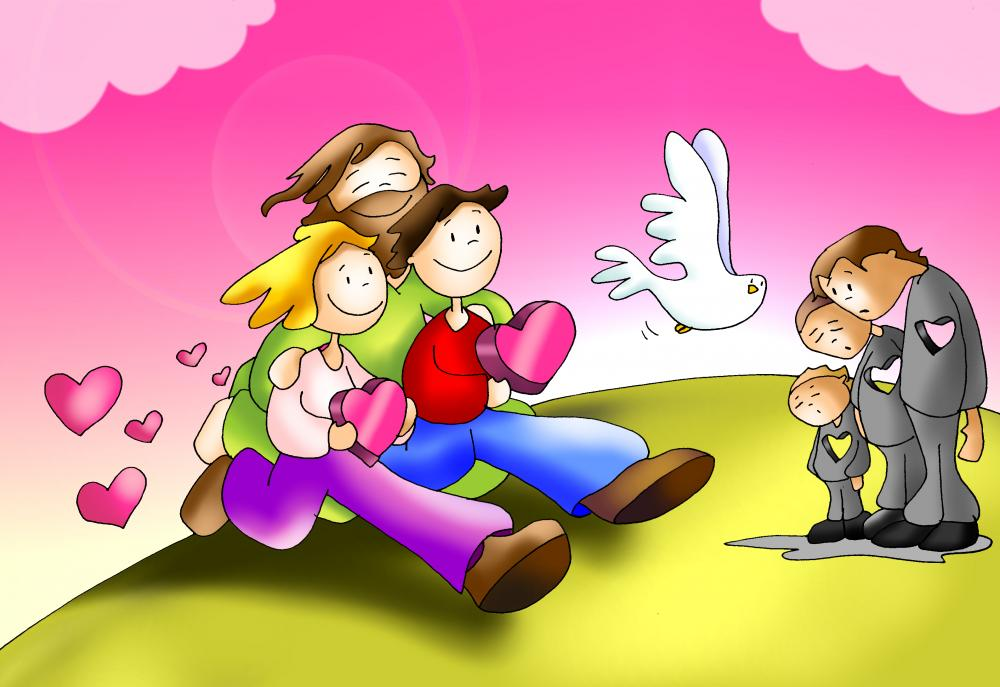 OBJETIVO DEL MES	Iluminados por la Palabra de Jesús, presentar a los jóvenes la misión de anunciar los valores del Evangelio a todas las personas, para fortalecimiento de la Familia Humana. Lunes 1 de Octubre "Ellos son mi familia"Responsable: 	Lema semanal:	Mi Familia hace la voluntad de mi PadreObjetivo:	Ayudar a los estudiantes a comprender algunas características de la Familia de Jesús.1. Texto Bíblico	(Mateo 12, 46-50) Lectura del Evangelio según San Mateo:Todavía estaba hablando a la multitud, cuando su madre y sus hermanos, que estaban afuera, trataban de hablar con él. Alguien le dijo: "Tu madre y tus hermanos están ahí afuera y quieren hablarte". Jesús le respondió: "¿Quién es mi madre y quiénes son mis hermanos?". Y señalando con la mano a sus discípulos, agregó: "Estos son mi madre y mis hermanos. Porque todo el que hace la voluntad de mi Padre que está en el cielo, ese es mi hermano, mi hermana y mi madre".Palabra de Dios2. ReflexiónEn tiempos de Jesús, la familia lo era todo. Generalmente vivían juntos, puesto que a medida que los hijos se iban casando, mantenían los lazos e incluso habitaban lo más cerca posible, compartiendo la vida y ayudándose mutuamente. Para Jesús la familia también era muy importante. Creció en una familia, y en ella aprendió a ser siempre más hombre, como nosotros.El texto que acabamos de escuchar nos puede resultar chocante, puesto que pareciera que Jesús rechaza a su familia. Sin embargo, sería una interpretación del todo equivocada.Lo que quiere hacer ver Jesús, que su familia es muy grande, puesto que como hijos de Dios, todos son sus hermanos. Y lo que mantiene unida a su familia, no son los lazos sanguíneos, sino los lazos de amor, que son mucho más fuertes aún.Su madre, María, es modelo para todo el que se sabe miembro de la familia de Jesús: escuchó la Palabra de Dios, acogió el amor de Dios en su corazón, y amó a Dios y a sus hermanos a lo largo de toda su vida.Cuando Dios le pidió ser la madre de su Hijo, por amor ella aceptó; acogió al Hijo de Dios en su corazón y en sus entrañas; lo entregó al mundo y lo acompañó en su desarrollo como niño, adolescente y joven; e incluso en su misión. Al pie de la cruz estuvo presente, sufriendo con su Hijo y acogiendo a su comunidad como sus hijos.En la familia de Jesús, todos tienen cabida, basta que amen como Dios ama, sin límites, sin condiciones.En ningún lugar del mundo ni en ningún momento de la historia, alguna persona ha quedado abandonada, excluida del amor de Dios. Aún, sin conocerle, ha sido parte de la familia de Jesús.Hagamos de nuestra familia de sangre, una familia de Jesús, es decir, haciendo su voluntad, que no es otra que la de amarnos mutuamente, hasta dar la vida unos por otros.Y sabiéndonos partes de la familia de Jesús, ensanchemos nuestro corazón y demos la vida por todos los integrantes de ella, aportando todo lo que somos, para que en esta familia, ninguno se sienta excluido, y todos puedan vivir felices, como Jesús quiere. 3. Oración Invita a hacer silencio, para dialogar personalmente con el Señor: ofrecerle el trabajo del día, orar por las propias necesidades, por la familia, los amigos, compañeros de curso, educadores… Después de un momento de oración en silencio invita a la oración comunitaria, la que podría incluir las siguientes peticiones:Por nosotros, para que aportemos decididamente en el crecimiento en el amor de nuestra familia. Oremos al Señor. Para que trabajemos por una Iglesia, signo del amor de Dios, que acoge a todos sin excepción, y se preocupa especialmente de los más necesitados. Oremos al Señor.Para que como cristianos, seamos un aporte significativo en la construcción de una sociedad que tenga a la familia como centro e ideal de vida, donde todos tengan cabida y sean plenamente amados. Oremos al Señor.Si estima conveniente agrega otras intenciones. Se puede agregar el Padre nuestro, una oración a la Virgen. Concluye con la siguiente oración.Señor Jesús, amigo, salvador y hermano nuestro;acompáñanos día a día en nuestro caminar,para que iluminados por ti, por tu Palabra y amistad,construyamos tu familia, unida por tu amor, y el amor entre nosotros, de modo que por nuestro estilo de vida,  seamos anunciadores del Reino de Tu Padre, Dios de amor y ternura., Tú que vives y reinas, por los siglos de los siglos.Amén.María Auxilio de los cristianos…En el nombre del Padre, del Hijo, y del Espíritu Santo. Amén Martes 2 de Octubre“Escojamos la mejor parte"Responsable: 	Lema semanal:	Mi Familia hace la voluntad de mi PadreObjetivo:	Ayudar a los estudiantes a comprender algunas características de la Familia de Jesús.1. Texto Bíblico	(Lucas 10, 38-42) Lectura del Evangelio según San Lucas:Mientras iban caminando, Jesús entró en un pueblo, y una mujer que se llamaba Marta lo recibió en su casa. Tenía una hermana llamada María, que sentada a los pies del Señor, escuchaba su Palabra. Marta, que estaba muy ocupada con los quehaceres de la casa, dijo a Jesús: "Señor, ¿no te importa que mi hermana me deje sola con todo el trabajo? Dile que me ayude". Pero el Señor le respondió: "Marta, Marta, te inquietas y te agitas por muchas cosas. Sin embargo, una sola es necesaria. María eligió la mejor parte, que no le será quitada".Palabra de Dios2. Reflexión Jesús gozaba compartiendo la vida de familia de sus amigos, y el texto que acabamos de proclamar nos habla de uno de estos momentos. Son las hermanas de Lázaro, en Betania, donde Jesús iba con tanto gusto.Ambas hermanas están felices con la llegada de Jesús. Mientras Marta se preocupa de todas las cosas de casa, que era lo que correspondía en aquel tiempo, María se queda en actitud de discípulo, algo que no le correspondía a una mujer.Marta se queja de la indiferencia de su hermana, y Jesús, junto con agradecerle le hace ver que su hermana ha escogido la mejor parte.Algunas conclusiones para nuestra vida: no se trata de no trabajar o ser indiferente al servicio de los demás, sino de darle sentido a este trabajo, poniendo a Jesús al centro de nuestra vida, de nuestros criterios de acción. No basta con ser solidarios y ayudar a alguien que necesita de nosotros, sino de actuar con ellos como Jesús haría en nuestro lugar; más aún, tratando a los demás como trataríamos al mismo Jesús. En la familia de Jesús, Jesús y su mandamiento de amor ha de ocupar el centro.Jesús defiende que María, siendo mujer, pueda escuchar su Palabra con la actitud de discípula. Efectivamente, había mujeres que le seguían y acompañaban en su misión. En la Familia de Jesús, ninguno está excluido de la misión de ser anunciadores del amor del Padre, y para esto, es preciso ser discípulos, ponerse a la escucha del maestro, caminar siguiendo sus huellas.Las palabras de Jesús nos pueden ser un alerta: vivimos en una sociedad en la que nos resulta muy difícil crecer en todos los aspectos de la vida. Es justo, es necesario que tengamos tiempo para descansar, para compartir como familia, escucharnos, darnos signos de amor. Es necesario tener el tiempo también para escuchar a Jesús, hablar con Él, encontrarle en la eucaristía.Tenemos que trabajar que se respete el tiempo de descanso, de compartir familiar, de crecimiento en la fe, de todas las personas. No es de Dios considerarlas simplemente como piezas de una máquina de producción.  3. Oración Invita a hacer silencio, para dialogar personalmente con el Señor: ofrecerle el trabajo del día, orar por las propias necesidades, por la familia, los amigos, compañeros de curso, educadores… Después de un momento de oración en silencio invita a la oración comunitaria, la que podría incluir las siguientes peticiones:Para que pongamos a Jesús y sus criterios al centro de nuestra vida. Oremos al Señor. Para que valoremos a las personas por lo que son y no por lo que producen, y luchemos porque puedan descansar oportunamente, compartir en su familia, crecer en todas sus dimensiones, tener tiempo para compartir con Jesús. Oremos al Señor.Para que seamos solidarios y aportemos en el trabajo familiar, como expresión de nuestra fe. Oremos al Señor.Si estima conveniente agrega otras intenciones. Se puede agregar el Padre nuestro, una oración a la Virgen. Concluye con la siguiente oración.Señor Jesús, amigo, salvador y hermano nuestro;acompáñanos día a día en nuestro caminar,para que iluminados por ti, por tu Palabra y amistad,construyamos tu familia, unida por tu amor, y el amor entre nosotros, de modo que por nuestro estilo de vida,  seamos anunciadores del Reino de Tu Padre, Dios de amor y ternura., Tú que vives y reinas, por los siglos de los siglos.Amén.María Auxilio de los cristianos…En el nombre del Padre, del Hijo, y del Espíritu Santo. Amén Miércoles 3 de Octubre“Sean como niños" Responsable: 	Lema semanal:	Mi Familia hace la voluntad de mi PadreObjetivo:	Ayudar a los estudiantes a comprender algunas características de la Familia de Jesús.1. Texto Bíblico	(Marcos 10, 13-16) Lectura del Evangelio según San Lucas:Le trajeron entonces a unos niños para que los tocara, pero los discípulos los reprendieron. Al ver esto, Jesús se enojó y les dijo: "Dejen que los niños se acerquen a mí y no se lo impidan, porque el Reino de Dios pertenece a los que son como ellos. Les aseguro que el que no recibe el Reino de Dios como un niño, no entrará en él". Después los abrazó y los bendijo, imponiéndoles las manos.Palabra de Dios2. Reflexión Los niños, en el tiempo de Jesús, no contaban en absoluto. Es tal vez la razón por la que los discípulos no quieren que se acerquen a Jesús, es una molestia. Algo similar existía en tiempos de Don Bosco: era mal visto que un sacerdote “perdiera el tiempo” con jóvenes, y menos aún los de la calle.Jesús se enfada por la actitud de los discípulos. Ellos no han comprendido que en el Reino de su Padre, los que la sociedad estima como los últimos, son los primeros.En la familia de Jesús, no existen círculos de poder que pretendan ser más importantes que los otros y decidan quienes o no pueden acercarse a Dios y gozar de su amor.En la Familia de Jesús, los primeros se destacan porque son los servidores de los últimos.En la Familia de Jesús, todos estamos llamados a vivir con la sencillez de los niños, sabernos necesitados de Dios como un niño se siente necesitado de sus padres; recurrir a Dios corriendo cuando ha caído, pidiendo su auxilio, tendiendo la mano para que le ayude a ponerse de pie, le cure las heridas, y le devuelva la paz y la alegría.En la Familia de Jesús, todos estamos llamados a relacionarnos con el Padre Dios con total espontaneidad: Jesús nos enseñó a llamarle “ABBA”, es decir “papito”. Correr a sus brazos como el niño pequeño que corre a los brazos de sus padres, sin preocuparse si está limpio, si tiene las manos o la boca llena de mermelada.En la Familia de Jesús, estamos llamados a compartir con el Padre Dios todas nuestras preocupaciones, historias, dificultades, alegría. Hacerlo con sencillez, transparencia, con la certeza de ser escuchados con ternura y amor.En la Familia de Jesús, estamos llamados a relacionarnos como los niños, que hasta pueden pelearse, pero sin rencor alguno, al momento ya están jugando como si nada hubiese sucedido.En la Familia de Jesús, estamos invitados a tener el amor del Padre Dios como nuestra gran riqueza, no porque la hayamos merecido, sino porque Dios es amor, y nunca deja de amarnos. Vivir con la confianza de que en sus brazos estamos seguros, con la paz interior con la que un niño duerme plácidamente en los brazos de su madre o padre.En la Familia de Jesús, estamos invitados a imitar a Dios, como los niños pequeños imitan a sus padres: imitar a Dios no es otra cosa, que amar como Él ama.3. Oración Invita a hacer silencio, para dialogar personalmente con el Señor: ofrecerle el trabajo del día, orar por las propias necesidades, por la familia, los amigos, compañeros de curso, educadores… Después de un momento de oración en silencio invita a la oración comunitaria, la que podría incluir las siguientes peticiones:Por nosotros, para que nos relacionemos con los demás, partiendo por nuestro propio hogar, con la actitud del servidor. Oremos al Señor. Por nuestra comunidad salesiana, para que en ella, cultivemos la comunión entre todos, y el cuidado mutuo sabiéndonos hijos de un mismo Padre. Oremos al Señor.Por nosotros, para que partiendo por nuestro propio hogar, nos esforcemos por construir una cultura de la vida, del amor que busca el bien común y no deja a nadie tirado por el camino. Oremos al Señor.Si estima conveniente agrega otras intenciones. Se puede agregar el Padre nuestro, una oración a la Virgen. Concluye con la siguiente oración.Señor Jesús, amigo, salvador y hermano nuestro;acompáñanos día a día en nuestro caminar,para que iluminados por ti, por tu Palabra y amistad,construyamos tu familia, unida por tu amor, y el amor entre nosotros, de modo que por nuestro estilo de vida,  seamos anunciadores del Reino de Tu Padre, Dios de amor y ternura., Tú que vives y reinas, por los siglos de los siglos.Amén.María Auxilio de los cristianos…En el nombre del Padre, del Hijo, y del Espíritu Santo. Amén Jueves 4 de Octubre“Cuídense de la avaricia"Responsable: 	Lema semanal:	Mi Familia hace la voluntad de mi PadreObjetivo:	Ayudar a los estudiantes a comprender algunas características de la Familia de Jesús.1. Texto Bíblico	(Lucas 12, 13-21) Lectura del Evangelio según San Lucas:Uno de la multitud le dijo: "Maestro, dile a mi hermano que comparta conmigo la herencia".  Jesús le respondió: "Amigo, ¿quién me ha constituido juez o árbitro entre ustedes?". Después les dijo: "Cuídense de toda avaricia, porque aun en medio de la abundancia, la vida de un hombre no está asegurada por sus riquezas". Les dijo entonces una parábola: "Había un hombre rico, cuyas tierras habían producido mucho, y se preguntaba a sí mismo: "¿Qué voy a hacer? No tengo dónde guardar mi cosecha". Después pensó: "Voy a hacer esto: demoleré mis graneros, construiré otros más grandes y amontonaré allí todo mi trigo y mis bienes, y diré a mi alma: Alma mía, tienes bienes almacenados para muchos años; descansa, come, bebe y date buena vida".  Pero Dios le dijo: "Insensato, esta misma noche vas a morir. ¿Y para quién será lo que has amontonado?". Esto es lo que sucede al que acumula riquezas para sí, y no es rico a los ojos de Dios"Palabra de Dios2. Reflexión Es tan común el conflicto sobre el que Jesús es consultado: familias divididas por el dinero, o por intereses relacionados con él.Conflictos entre hermanos a causa de una herencia (como el de la parábola); o porque no todos se quieren hacer cargo de la mantención de los padres ancianos. No es de extrañarse que haya estafas incluso entre familiares, donde unos se enriquecen a costa de la pobreza de los otros.Es interesante que Jesús, en contexto familiar, narra esta parábola que no tendría relación familiar, al menos, aparentemente.El terrateniente está feliz de lo que tiene. Al parecer, no es riqueza obtenida de mala manera. ¿por qué insensato entonces? Porque vive como si los demás no existieran: no hay preocupación alguna por su familia, o por la vida de sus trabajadores, o por la gente de su pueblo o país. Sólo le interesa su bienestar.Es una tentación enorme, vivir preocupado solamente de nosotros mismos, indiferente de la vida de los otros. Es el egoísmo que nos impide usar los bienes al servicio de todos. Y nunca estamos satisfechos, siempre queremos más, empobreciendo día a día nuestro corazón.El antídoto, la cura de esta enfermedad es una sola: el amor. Una familia que se ama, jamás permite que el dinero o su administración les separe, muy por el contrario: se une en la dificultad de modo que ninguno pase necesidad.Una familia unida en el amor goza de las riquezas compartidas, cuidando de modo especial a los desvalidos, a los desprotegidos, a los que más necesitan.Así es la Familia de Jesús, de la que nosotros somos parte. No es fácil, pero hay que comenzar ya, y por la propia familia, que ella se vea enriquecida con los dones, cualidades de cada uno de nosotros.3. Oración Invita a hacer silencio, para dialogar personalmente con el Señor: ofrecerle el trabajo del día, orar por las propias necesidades, por la familia, los amigos, compañeros de curso, educadores… Después de un momento de oración en silencio invita a la oración comunitaria, la que podría incluir las siguientes peticiones:Por nuestras familias, para que sean escuelas en las que aprendemos a amar y crecer como personas. Oremos al Señor. Para que aprendamos que el amor se expresa en compartir lo que tenemos para felicidad de todos. Oremos al Señor.Para que en nuestras relaciones sociales, seamos capaces de construir lazos de amistad, comunión y solidaridad. Oremos al Señor.Si estima conveniente agrega otras intenciones. Se puede agregar el Padre nuestro, una oración a la Virgen. Concluye con la siguiente oración.Señor Jesús, amigo, salvador y hermano nuestro;acompáñanos día a día en nuestro caminar,para que iluminados por ti, por tu Palabra y amistad,construyamos tu familia, unida por tu amor, y el amor entre nosotros, de modo que por nuestro estilo de vida,  seamos anunciadores del Reino de Tu Padre, Dios de amor y ternura., Tú que vives y reinas, por los siglos de los siglos.Amén.María Auxilio de los cristianos…En el nombre del Padre, del Hijo, y del Espíritu Santo. Amén Viernes 5 de Octubre“En busca del que se ha perdido"Responsable: 	Lema semanal:	Mi Familia hace la voluntad de mi PadreObjetivo:	Ayudar a los estudiantes a comprender algunas características de la Familia de Jesús.1. Texto Bíblico	(Lucas 15, 1-7) Lectura del Evangelio según San Lucas:Todos los publicanos y pecadores se acercaban a Jesús para escucharlo. Los fariseos y los escribas murmuraban, diciendo: "Este hombre recibe a los pecadores y come con ellos". Jesús les dijo entonces esta parábola: "Si alguien tiene cien ovejas y pierde una, ¿no deja acaso las noventa y nueve en el campo y va a buscar la que se había perdido, hasta encontrarla? Y cuando la encuentra, la carga sobre sus hombros, lleno de alegría, y al llegar a su casa llama a sus amigos y vecinos, y les dice: "Alégrense conmigo, porque encontré la oveja que se me había perdido". Les aseguro que, de la misma manera, habrá más alegría en el cielo por un solo pecador que se convierta, que por noventa y nueve justos que no necesitan convertirse".Palabra de Dios2. Reflexión ¿Alguna vez se han sentido perdidos, abandonados, maldecidos?. ¿Han tenido la sensación de que todo les sale mal? ¿de que sólo han hecho daño, que son culpables de todo, que ni siquiera Dios los quiere, que no merecen vivir?Son muchas las personas que caminan por este mundo con esa profunda sensación de soledad, de abandono, de sobrar. ¡están perdidos!Pues, es justamente a ellos a quienes el Señor los anda buscando con desesperación. El resto del rebaño está bien, pero el pastor no está tranquilo, porque le falta una oveja. No es cuestión de números: cada una es valiosa porque es única, y tan valiosa como el rebaño entero.Tal vez la oveja se extravió porque quiso construir una vida apartada del redil, fuera del cuidado del pastor. En realidad, al pastor no le interesa saber la razón por la que su oveja se extravió. Le interesa encontrarla,  y sale en su búsqueda, y cuando la encuentra, no la sanciona, ni siquiera le echa en cara su torpeza, sino que la carga sobre sus hombros, la lleva de regreso y comparte su alegría.En la Familia de Jesús, no existen los descartados, los perdidos, los que quedan tirados por el camino, porque el pastor sale en su busca.Nosotros somos el rostro de ese pastor. Nosotros somos los responsables de ir en busca del que está perdido. No porque un mandamiento lo obliga, sino por amor, porque sintonizamos con el corazón de Dios que quiere a todos sus hijos felices, y se conmueve con el dolor de todos ellos.También somos perdidos, más de alguna vez, y necesitamos de la mano del pastor que nos levante. Nos necesitamos todos, mutuamente: así es la Familia de Jesús, la Iglesia que tenemos que hacer presente en medio de nuestra sociedad.3. Oración Invita a hacer silencio, para dialogar personalmente con el Señor: ofrecerle el trabajo del día, orar por las propias necesidades, por la familia, los amigos, compañeros de curso, educadores… Después de un momento de oración en silencio invita a la oración comunitaria, la que podría incluir las siguientes peticiones:Por nosotros, para que nuestro amor se exprese en la preocupación por los que son nuestra familia, y jamás seamos indiferentes al sufrimiento de algunos de ellos. Oremos al Señor. Para que superando nuestro egoísmo, nos preocupemos de acompañar, cuidar y apoyar a todos los que formamos esta comunidad salesiana, especialmente a los que se sienten solos, tristes, abandonados. Oremos al Señor.Por los que formamos la Iglesia de Jesús, para que en todo momento nos preocupemos por salir en busca de los que se han alejado de Dios y viven encerrados en su egoísmo, o esclavos de su dolor, no experimentan el amor del Señor. Oremos al Señor.Si estima conveniente agrega otras intenciones. Se puede agregar el Padre nuestro, una oración a la Virgen. Concluye con la siguiente oración.Señor Jesús, amigo, salvador y hermano nuestro;acompáñanos día a día en nuestro caminar,para que iluminados por ti, por tu Palabra y amistad,construyamos tu familia, unida por tu amor, y el amor entre nosotros, de modo que por nuestro estilo de vida,  seamos anunciadores del Reino de Tu Padre, Dios de amor y ternura., Tú que vives y reinas, por los siglos de los siglos.Amén.María Auxilio de los cristianos…En el nombre del Padre, del Hijo, y del Espíritu Santo. Amén Lunes 8 de Octubre“Jesús, Señor de los marginados"Responsable: 	Lema semanal:	Testigos de Jesús, vencedor de las tinieblasObjetivo:	Comentando la curación que Jesús hace a un ciego de nacimiento, ayudar a los jóvenes a reflexionar en torno a su vocación de ser anunciadores del amor de Dios.1. Texto Bíblico	(Juan 9, 1-5) Lectura del Evangelio según San Juan:Al pasar, vio a un hombre ciego de nacimiento. Sus discípulos le preguntaron: "Maestro, ¿quién ha pecado, él o sus padres, para que haya nacido ciego?". "Ni él ni sus padres han pecado, respondió Jesús; nació así para que se manifiesten en él las obras de Dios. Debemos trabajar en las obras de aquel que me envió, mientras es de día; llega la noche, cuando nadie puede trabajar. Mientras estoy en el mundo, soy la luz del mundo".Palabra de Dios2. Reflexión Como tantos mendigos que vemos a la salida de las iglesias, del metro o deambulando por las calles, este hombre ciego de nacimiento estaba tirado viviendo en medio de las tinieblas.Era evidente, en la mentalidad de la época, que había sido castigado por Dios. La pregunta de los discípulos llega a ser absurda ¿nació ciego por un pecado suyo o de sus padres?. Si fuese suyo, significa que pecó ya antes de nacer.La respuesta de Jesús es precisa.  Su ceguera no es culpa de su pecado, destruyendo de inmediato el prejuicio que justificaba la vida triste de ese hombre.Esta mentalidad aún existe entre nosotros: pensar que lo malo que nos sucede es castigo de Dios, como si Dios fuese un investigador atento a nuestros pecados para castigarnos como merecemos. También existe el prejuicio de que la gente no tiene los bienes necesarios para vivir porque es floja y no ha aprovechado las oportunidades que la sociedad le ha dado. Jesús no solo declara la falsedad del prejuicio, sino que interviene de inmediato, sin que el ciego siquiera se lo pida, para liberarle de esa cadena.Hagamos el ejercicio: cerremos nuestros ojos, y por un instante pensemos qué sería de nuestra vida si quedáramos para siempre ciegos, sin la posibilidad de volver a ver…Los que ya hemos visto, podemos hacernos una idea de lo que son los colores, las formas de aquello que no podemos tocar. Pero un ciego de nacimiento, no lo conoce.Ese hombre soporta el sufrimiento de su enfermedad, el abandono, la dependencia, y la vergüenza pública de ser un pecador o hijo de pecadores.Jesús, que jamás deja de compadecerse del que sufre, que se manifiesta como luz, interviene de inmediato para quitar las cadenas del que está marginado. No le importa que sea sábado, puesto que Dios se preocupa en todo momento del sufrimiento de sus hijos: no tiene feriados o festivos, no toma vacaciones cuando se trata de ayudar al que sufre, y devolverle la dignidad.La Familia de Jesús tiene esta misión: destruir todo prejuicio y marginación; mostrar la compasión de Dios por todos los que sufren, defender la dignidad de todos, sin excepción.3. Oración Invita a hacer silencio, para dialogar personalmente con el Señor: ofrecerle el trabajo del día, orar por las propias necesidades, por la familia, los amigos, compañeros de curso, educadores… Después de un momento de oración en silencio invita a la oración comunitaria, la que podría incluir las siguientes peticiones:Por nosotros, para que nos eduquemos con una profunda conciencia social, basada en los valores del Evangelio. Oremos al Señor. Para que superando toda expresión de egoísmo, fomentemos y apoyemos toda acción solidaria con aquellos que sufren más que nosotros. Oremos al Señor.Para que colaboremos en la construcción de una sociedad que busca superar la pobreza desde la raíz de sus causas, yendo más allá de acciones solidarias necesarias, pero paliativas. Oremos al Señor.Si estima conveniente agrega otras intenciones. Se puede agregar el Padre nuestro, una oración a la Virgen. Concluye con la siguiente oración.Señor Jesús, salvador de los marginadosamigo y hermano nuestro;acompáñanos día a día en nuestro caminar,para que iluminados por ti, por tu Palabra y amistad,demos testimonio en todas partesde la vida nueva que nos traes, sin las tinieblas del egoísmo,colmada de tu amor, de modo que por nuestro estilo de vida,  seamos anunciadores del Reino de Tu Padre, Dios de amor y ternura., Tú que vives y reinas, por los siglos de los siglos.Amén.María Auxilio de los cristianos…En el nombre del Padre, del Hijo, y del Espíritu Santo. Amén Martes 9 de Octubre“Renovados por Jesús"Responsable: 	Lema semanal:	Testigos de Jesús, vencedor de las tinieblasObjetivo:	Comentando la curación que Jesús hace a un ciego de nacimiento, ayudar a los jóvenes a reflexionar en torno a su vocación de ser anunciadores del amor de Dios.1. Texto Bíblico	(Juan 9, 6-12) Lectura del Evangelio según San Juan:Después que dijo esto, escupió en la tierra, hizo barro con la saliva y lo puso sobre los ojos del ciego, diciéndole: "Ve a lavarte a la piscina de Siloé", que significa "Enviado". El ciego fue, se lavó y, al regresar, ya veía. Los vecinos y los que antes lo habían visto mendigar, se preguntaban: "¿No es este el que se sentaba a pedir limosna?". Unos opinaban: "Es el mismo". "No, respondían otros, es uno que se le parece". Él decía: "Soy realmente yo". Ellos le dijeron: "¿Cómo se te han abierto los ojos?". Él respondió: "Ese hombre que se llama Jesús hizo barro, lo puso sobre mis ojos y me dijo: "Ve a lavarte a Siloé". Yo fui, me lavé y vi". Ellos le preguntaron: "¿Dónde está?". Él respondió: "No lo sé".Palabra de Dios2. Reflexión El ciego se entrega con docilidad en las manos del desconocido. Acepta que ponga barro en sus ojos y sigue dócilmente las indicaciones de Jesús.Recupera la vista, y es tanta la trasformación de su vida, que parece otra persona, alguien que los demás no identifican con facilidad.El gesto de Jesús de hacer barro nos evoca la creación del primer hombre, en el relato del libro del Génesis, al comienzo de la Biblia. Esta vez se trata de recrearlo.Toda persona que se deja tocar por Jesús, que acoge su amistad, escucha sus palabras, nunca será la misma, porque el encuentro con él cambia la vida.El cristiano que vive en amistad con Jesús, no es un mendigo que vive de la limosna de los demás, sino que como Jesús, vive atento a las necesidades de los hermanos, para compartir su vida con ellos, y darles la alegría de sentirse amados, con motivos para vivir.El cristiano amigo de Jesús, lleva la luz en su interior, que le permite ver la realidad desde la óptica del Evangelio. Se sabe hijo (a) de Dios, amado incondicionalmente y por siempre, lleno de dones para compartir con sus hermanos. No ha sido creado ni enviado para condenar a nadie sino para liberar de toda esclavitud.El amigo de Jesús es una persona nueva, libre del egoísmo que esclaviza, que impide amar, ser feliz, que enceguece, haciéndonos vivir en medio de la indiferencia, autosuficiencia, orgullo, avaricia, vanidad, rencor.Quien no conoce a Jesús, seguirá tirado en el camino, llorando sus sufrimientos, mendigando amor, cultivando rencor por no recibir lo que cree justo. El amigo de Jesús, en cambio, siempre de pie, con alegría, se pone al servicio de aquellos que aún están ciegos, le comparte su experiencia de Jesús, y les ayuda a dejar las tinieblas del egoísmo.  3. Oración Invita a hacer silencio, para dialogar personalmente con el Señor: ofrecerle el trabajo del día, orar por las propias necesidades, por la familia, los amigos, compañeros de curso, educadores… Después de un momento de oración en silencio invita a la oración comunitaria, la que podría incluir las siguientes peticiones:Por nosotros, para que nos dejemos transformar por el amor de Dios, y pasemos por este mundo como hombres nuevos, profundamente solidarios con sus hermanos. Oremos al Señor. Para que superando toda expresión de egoísmo, no nos quedemos lamentándonos por las cosas que no van bien, sino que ayudemos a aquellos que sufren más que nosotros. Oremos al Señor.Para que nunca seamos indiferentes al sufrimiento de nuestros hermanos, y por nuestra solidaridad les ayudemos a reconocerse amados por Dios. Oremos al Señor.Si estima conveniente agrega otras intenciones. Se puede agregar el Padre nuestro, una oración a la Virgen. Concluye con la siguiente oración.Señor Jesús, salvador de los marginadosamigo y hermano nuestro;acompáñanos día a día en nuestro caminar,para que iluminados por ti, por tu Palabra y amistad,demos testimonio en todas partesde la vida nueva que nos traes, sin las tinieblas del egoísmo,colmada de tu amor, de modo que por nuestro estilo de vida,  seamos anunciadores del Reino de Tu Padre, Dios de amor y ternura., Tú que vives y reinas, por los siglos de los siglos.Amén.María Auxilio de los cristianos…En el nombre del Padre, del Hijo, y del Espíritu Santo. Amén Miércoles 10 de Octubre“Es un profeta"Responsable: 	Lema semanal:	Testigos de Jesús, vencedor de las tinieblasObjetivo:	Comentando la curación que Jesús hace a un ciego de nacimiento, ayudar a los jóvenes a reflexionar en torno a su vocación de ser anunciadores del amor de Dios.1. Texto Bíblico	(Juan 9, 13-17) Lectura del Evangelio según San Juan:El que había sido ciego fue llevado ante los fariseos. Era sábado cuando Jesús hizo barro y le abrió los ojos. Los fariseos, a su vez, le preguntaron cómo había llegado a ver. Él les respondió: "Me puso barro sobre los ojos, me lavé y veo".  Algunos fariseos decían: "Ese hombre no viene de Dios, porque no observa el sábado". Otros replicaban: "¿Cómo un pecador puede hacer semejantes signos?". Y se produjo una división entre ellos. Entonces dijeron nuevamente al ciego: "Y tú, ¿qué dices del que te abrió los ojos?". El hombre respondió: "Es un profeta".Palabra de Dios2. Reflexión Nuevamente el choque con los fariseos. Ellos que se creen sabios porque conocen todos los numerosos mandamientos; ellos que se creen santos porque los practican todos, se encuentran poseedores del derecho de determinar cómo debe o no debe actuar Dios, determinar quién es o no es pecador.Ellos no se maravillan por el milagro ocurrido; tampoco se alegran por la felicidad del ciego de nacimiento, sino que se encierran en una triste controversia: Jesús es o no es un pecador.Es pecador afirma el bando que no soporta que Jesús no haya respetado el sábado. Es tanta su ceguera que no comprenden que Dios puso ese día de descanso para bien de todos, y no para esclavizarlo. No logran ver que Dios está por encima de toda ley, costumbre, todo lo que impida amar.Los otros, usando la lógica, afirman que no puede ser un pecador, porque no podría obrar milagros. No faltarán los que dirán que esos milagros lo hace con ayuda del demonio.El hombre sanado, en su ignorancia de mandamientos, costumbres, reglas y normas, pero que ve con los ojos de Dios, afirma: es un profeta.La familia de Jesús está llamada a pasar por este mundo profetizando, anunciando el amor de Dios, recreando a las personas esclavizadas por el pecado. No es su misión determinar cómo debe actuar Dios, y mucho menos ponerle reglas, sino descubrir del actuar de Jesús cómo hay que actuar hoy.No está llamada a ponerse en un pedestal de santidad para determinar quiénes son pecadores y expulsarlos para limpiar su “santidad”. Esa ya no sería la familia de Jesús, en la que todos somos pecadores, en un continuo proceso de cambio, de conversión; en una lucha permanente por amar como Jesús amó. Sólo entonces, desde la humildad de nuestra realidad, pero con la alegría de sabernos amados, podremos proclamar con alegría y convicción: ¡Jesús es un profeta!3. Oración Invita a hacer silencio, para dialogar personalmente con el Señor: ofrecerle el trabajo del día, orar por las propias necesidades, por la familia, los amigos, compañeros de curso, educadores… Después de un momento de oración en silencio invita a la oración comunitaria, la que podría incluir las siguientes peticiones:Por nosotros, para que nos eduquemos como cristianos que conscientes del poder que Dios les ha regalado en el uso de la razón, siempre tengan el mandamiento del amor, como criterio supremo para discernir el bien. Oremos al Señor. Para que en nuestra sociedad, se busque el bien de todas las personas, especialmente de las que más necesitan, y el conocimiento científico y tecnológico se ponga al servicio de esta búsqueda. Oremos al Señor.Para que hagamos crecer al máximo nuestras cualidades, y las pongamos al servicio de los hermanos, especialmente de los más pobres y marginados. Oremos al Señor.Si estima conveniente agrega otras intenciones. Se puede agregar el Padre nuestro, una oración a la Virgen. Concluye con la siguiente oración.Señor Jesús, salvador de los marginadosamigo y hermano nuestro;acompáñanos día a día en nuestro caminar,para que iluminados por ti, por tu Palabra y amistad,demos testimonio en todas partesde la vida nueva que nos traes, sin las tinieblas del egoísmo,colmada de tu amor, de modo que por nuestro estilo de vida,  seamos anunciadores del Reino de Tu Padre, Dios de amor y ternura., Tú que vives y reinas, por los siglos de los siglos.Amén.María Auxilio de los cristianos…En el nombre del Padre, del Hijo, y del Espíritu Santo. Amén Jueves 11 de Octubre“Lavarse las manos"Responsable: 	Lema semanal:	Testigos de Jesús, vencedor de las tinieblasObjetivo:	Comentando la curación que Jesús hace a un ciego de nacimiento, ayudar a los jóvenes a reflexionar en torno a su vocación de ser anunciadores del amor de Dios.1. Texto Bíblico	(Juan 9, 18-23) Lectura del Evangelio según San Juan:Sin embargo, los judíos no querían creer que ese hombre había sido ciego y que había llegado a ver, hasta que llamaron a sus padres y les preguntaron: "¿Es este el hijo de ustedes, el que dicen que nació ciego? ¿Cómo es que ahora ve?". Sus padres respondieron: "Sabemos que es nuestro hijo y que nació ciego, pero cómo es que ahora ve y quién le abrió los ojos, no lo sabemos. Pregúntenle a él: tiene edad para responder por su cuenta". Sus padres dijeron esto por temor a los judíos, que ya se habían puesto de acuerdo para excluir de la sinagoga al que reconociera a Jesús como Mesías. Por esta razón dijeron: "Tiene bastante edad, pregúntenle a él".Palabra de Dios2. Reflexión El amor siempre implica compromiso. Un amor que no se compromete, simplemente no es amor.Es más fácil estar sentado en la galería de un estadio, gritando a los jugadores, a los entrenadores o al árbitro, todo lo que se nos venga a la mente, que estar metido en la cancha y ser un protagonista.Los padres del ciego de nacimiento tuvieron miedo a la persecución, y ser expulsados de la sinagoga, lo que era un castigo terrible en ese momento. Optan por no comprometerse, lavarse las manos, meterse en la multitud indiferente.No vamos a acusarles, a tratarlos de cobardes, porque en esas circunstancias, tal vez haríamos lo mismo. Pensemos en el apóstol Pedro que negó haber conocido Jesús, después de ser arrestado; eso que había compartido con el Señor al menos por tres años; los padres del ciego, tal vez ni siquiera vieron a Jesús.Todos, en alguna medida somos cobardes y dejamos que el miedo nos paralicen: miedo a la presión familiar, miedo al qué dirán, a perder a los amigos, al rechazo, a la soledad…Comprender la fragilidad es la actitud de la familia de Jesús. Comprender que el egoísmo en nosotros, a veces es más fuerte que el amor: para perdonarnos y no encerrarnos en nosotros mismos, para acercarnos confiados a Jesús, y no separarnos nunca de él; para dar perdón y aliento a los que también se “han lavado las manos”Alimentar la amistad con el Señor es el gran desafío, porque en la medida que crece el conocimiento, crece el amor y el compromiso con la persona amada.Yo te amo, “nunca te abandonaré”, especialmente en el sufrimiento, en la soledad, en el rechazo, en el pecado, es la actitud de Jesús, y ha de ser también la nuestra, que somos su Familia.3. Oración Invita a hacer silencio, para dialogar personalmente con el Señor: ofrecerle el trabajo del día, orar por las propias necesidades, por la familia, los amigos, compañeros de curso, educadores… Después de un momento de oración en silencio invita a la oración comunitaria, la que podría incluir las siguientes peticiones:Por nosotros, para que nuestra amistad con Cristo se exprese en un compromiso con los que amamos, partiendo por nuestro propio hogar. Oremos al Señor. Por nuestra familia, para que en todo momento nos mantengamos unidos, especialmente en los momentos difíciles, de dolor. Oremos al Señor.Para que seamos capaces de comprendernos, perdonarnos y perdonar. Oremos al Señor.Si estima conveniente agrega otras intenciones. Se puede agregar el Padre nuestro, una oración a la Virgen. Concluye con la siguiente oración.Señor Jesús, salvador de los marginadosamigo y hermano nuestro;acompáñanos día a día en nuestro caminar,para que iluminados por ti, por tu Palabra y amistad,demos testimonio en todas partesde la vida nueva que nos traes, sin las tinieblas del egoísmo,colmada de tu amor, de modo que por nuestro estilo de vida,  seamos anunciadores del Reino de Tu Padre, Dios de amor y ternura., Tú que vives y reinas, por los siglos de los siglos.Amén.María Auxilio de los cristianos…En el nombre del Padre, del Hijo, y del Espíritu Santo. Amén Viernes 12 de Octubre“Somos testigos de Cristo"Responsable: 	Lema semanal:	Testigos de Jesús, vencedor de las tinieblasObjetivo:	Comentando la curación que Jesús hace a un ciego de nacimiento, ayudar a los jóvenes a reflexionar en torno a su vocación de ser anunciadores del amor de Dios.1. Texto Bíblico	(Juan 9, 24-38) Lectura del Evangelio según San Juan:Los judíos llamaron por segunda vez al que había sido ciego y le dijeron: "Glorifica a Dios. Nosotros sabemos que ese hombre es un pecador". "Yo no sé si es un pecador, respondió; lo que sé es que antes yo era ciego y ahora veo". Ellos le preguntaron: "¿Qué te ha hecho? ¿Cómo te abrió los ojos?". Él les respondió: "Ya se lo dije y ustedes no me han escuchado. ¿Por qué quieren oírlo de nuevo? ¿También ustedes quieren hacerse discípulos suyos?". Ellos lo injuriaron y le dijeron: "¡Tú serás discípulo de ese hombre; nosotros somos discípulos de Moisés! Sabemos que Dios habló a Moisés, pero no sabemos de dónde es este". El hombre les respondió: "Esto es lo asombroso: que ustedes no sepan de dónde es, a pesar de que me ha abierto los ojos. Sabemos que Dios no escucha a los pecadores, pero sí al que lo honra y cumple su voluntad. Nunca se oyó decir que alguien haya abierto los ojos a un ciego de nacimiento. Si este hombre no viniera de Dios, no podría hacer nada". Ellos le respondieron: "Tú naciste lleno de pecado, y ¿quieres darnos lecciones?". Y lo echaron. Jesús se enteró de que lo habían echado y, al encontrarlo, le preguntó: "¿Crees en el Hijo del hombre?". Él respondió: "¿Quién es, Señor, para que crea en él?". Jesús le dijo: "Tú lo has visto: es el que te está hablando". Entonces él exclamó: "Creo, Señor", y se postró ante él.Palabra de Dios2. Reflexión La ceguera de los fariseos, sostenida por su orgullo, vanagloria, prejuicios, conceptos equivocados de Dios, les impide ver la acción de Dios en sus vidas.Mucho menos van a permitir que un marginado les dé lecciones. El camino más fácil: la expulsión de la comunidad. Marginar a los que piensan distinto como malos, excluirlos de la comunidad es una gran tentación en nuestras organizaciones, incluida la propia familia: “este es la oveja negra de la familia”.El que era ciego se mantiene firme en su anuncio de la acción de Jesús en su vida: no sabe realmente quién es, pero sabe que le ha cambiado por completo, que le ha devuelto su dignidad, y va a defender la verdad, aunque la presión sea muy grande, y pierda los beneficios que podría obtener.Jesús no le deja abandonado. Nuevamente sale a su encuentro para ponerle de pie. Se hizo presente cuando estaba esclavo de las tinieblas, para liberarle de su enfermedad y marginación; y ahora nuevamente se hace presente para acompañarle nuevamente en su marginación, por dar testimonio de Él.Nuestra sociedad a menudo se resiste a ver la luz y prefiere quedarse en la oscuridad. Lejos de liderar cualquier cosa, es mejor el anonimato; y si alguno pareciera ser mejor, “busquémosle sus caídas, ya las encontraremos para destruirle”. Es el comportamiento de los fariseos de ayer y de hoy.No tengamos miedo, no estamos solos: Jesús está con nosotros. Ser cristiano va a significar ser perseguido. Nuestro mensaje de amor expresado en un estilo de vida comprometido con el que sufre, no va a gustar. No tengamos miedo, aferrémonos a Jesús, el amigo que nunca falla.No tengamos miedo tampoco a los fracasos, a que las cosas salgan mal, incluso a nuestra debilidad. Mantengámonos en la amistad con Jesús, y será imposible no dar testimonio de ella, aunque ni siquiera abramos la boca. 3. Oración Invita a hacer silencio, para dialogar personalmente con el Señor: ofrecerle el trabajo del día, orar por las propias necesidades, por la familia, los amigos, compañeros de curso, educadores… Después de un momento de oración en silencio invita a la oración comunitaria, la que podría incluir las siguientes peticiones:Por nosotros, para que en todas partes demos testimonio del amor de Dios. Oremos al Señor. Para que no tengamos miedo en entregar la vida por amor. Oremos al Señor.Para nada nos separe de la amistad con Cristo. Oremos al Señor.Si estima conveniente agrega otras intenciones. Se puede agregar el Padre nuestro, una oración a la Virgen. Concluye con la siguiente oración.Señor Jesús, salvador de los marginadosamigo y hermano nuestro;acompáñanos día a día en nuestro caminar,para que iluminados por ti, por tu Palabra y amistad,demos testimonio en todas partesde la vida nueva que nos traes, sin las tinieblas del egoísmo,colmada de tu amor, de modo que por nuestro estilo de vida,  seamos anunciadores del Reino de Tu Padre, Dios de amor y ternura., Tú que vives y reinas, por los siglos de los siglos.Amén.María Auxilio de los cristianos…En el nombre del Padre, del Hijo, y del Espíritu Santo. Amén Martes 16 de Octubre“Hoy se cumple esta Palabra”Responsable: 	Lema semanal:	Jesús, buena noticia para los marginadosObjetivo:	Ayudar a los jóvenes a comprender que, como discípulos de Jesús, sin temor a las dificultades, estamos llamados a anunciar la buena noticia de su amor a todas las personas, especialmente a las marginadas.1. Texto Bíblico	(Lucas 4, 16-21) Lectura del Evangelio según San Lucas:Jesús fue a Nazaret, donde se había criado; el sábado entró como de costumbre en la sinagoga y se levantó para hacer la lectura. Le presentaron el libro del profeta Isaías y, abriéndolo, encontró el pasaje donde estaba escrito: “El Espíritu del Señor está sobre mí, porque me ha consagrado por la unción. Él me envió a llevar la Buena Noticia a los pobres, a anunciar la liberación a los cautivos y la vista a los ciegos, a dar la libertad a los oprimidos y proclamar un año de gracia del Señor”. Jesús cerró el Libro, lo devolvió al ayudante y se sentó. Todos en la sinagoga tenían los ojos fijos en él. Entonces comenzó a decirles: "Hoy se ha cumplido este pasaje de la Escritura que acaban de oír".Palabra de Dios2. Reflexión Jesús, el Hijo de Dios, hecho hombre, asumió las costumbres de su pueblo, también lo tocante a la religión. El ama a su gente, a su pueblo, a su forma de ser. Como buen judío, participa en la oración de los sábados en la sinagoga. Habitualmente, después de alabar al Señor, se leía un texto de lo que conocían como la LEY, es decir de alguno de los cinco primeros libros de la Biblia (Génesis, Exodo, Levítico, Números, Deuteronomio), y un texto tomado de algún Profeta. Era común que el presidente de la sinagoga invitara a alguno a compartir un comentario de lo leído, comentario que se hacía estando sentados.Era la gente de su pueblo y lo conocían. También habían oído hablar de lo que hacía en otros lugares.Jesús lee un texto del profeta Isaías, en el que se anuncia la buena noticia para los que sufren: impulsado por la fuerza del Espíritu Santo, el profeta es enviado a anunciar la Buena Noticia a los pobres, a los marginados, a lo que sufren, a darles la libertad de saberse amados por Dios.La gente lo escucha con atención, y esperan su comentario. Quedan asombrados cuando Jesús dice que esa profecía se está cumpliendo, es decir, Él es el profeta portador de la Buena Noticia del amor de Dios, para todos, puesto que en el corazón de Dios, no existen marginados.Jesús es buena noticia para todos nosotros. Para eso necesitamos reconocernos parte del ejército de los que necesitamos del amor de Dios. Necesitados de su perdón, de la libertad del egoísmo, necesitados de ver las cosas desde la perspectiva de Dios.Alguien autosuficiente, encerrado en sí mismo, no reconoce la necesidad de vida plena que tiene, Jesús es buena noticia para los que nos reconocemos pecadores.Por otra parte, nosotros que acogemos la salvación, la Buena Noticia de Jesús, estamos llamados también a ser Buena Noticia para los necesitados de Hoy. Buena Noticia real, concreta, operativa. De nada sirve decirle a alguien que muere de hambre, que Dios lo ama, si no le damos de comer. Serán de las tantas palabras sin contenido que proclamamos todos los días.Jesús proclamó que la profecía del profeta se cumplía en Él, y efectivamente, toda su vida no fue más que proclamar con palabras y acciones el amor apasionado de Dios por los últimos, y por todos.Somos la Familia de Jesús, a nosotros nos corresponde, con el mismo estilo de Jesús, proclamar esta Buena Noticia a la humanidad. 3. Oración Invita a hacer silencio, para dialogar personalmente con el Señor: ofrecerle el trabajo del día, orar por las propias necesidades, por la familia, los amigos, compañeros de curso, educadores… Después de un momento de oración en silencio invita a la oración comunitaria, la que podría incluir las siguientes peticiones:Por nosotros, para que vivamos con coherencia nuestra fe y demos testimonio del amor incondicional de Dios. Oremos al Señor. Para que proclamemos el amor de Dios, sirviendo a los que más necesitan. Oremos al Señor.Para que en nuestra sociedad, luchemos incansablemente por el bien de todos, especialmente de los marginados. Oremos al Señor.Si estima conveniente agrega otras intenciones. Se puede agregar el Padre nuestro, una oración a la Virgen. Concluye con la siguiente oración.Señor Jesús, salvador de los marginadosamigo y hermano nuestro;acompáñanos día a día en nuestro caminar,para que iluminados por ti, por tu Palabra y amistad,demos testimonio en todas partesde la vida nueva que nos traes, sin las tinieblas del egoísmo,colmada de tu amor, de modo que por nuestro estilo de vida,  seamos anunciadores del Reino de Tu Padre, Dios de amor y ternura.Tú que vives y reinas, por los siglos de los siglos.Amén.María Auxilio de los cristianos…En el nombre del Padre, del Hijo, y del Espíritu Santo. Amén Miércoles 17 de Octubre“Nadie es Profeta en su tierra"Responsable: 	Lema semanal:	Jesús, buena noticia para los marginadosObjetivo:	Ayudar a los jóvenes a comprender que, como discípulos de Jesús, sin temor a las dificultades, estamos llamados a anunciar la buena noticia de su amor a todas las personas, especialmente a las marginadas.1. Texto Bíblico	(Lucas 4, 22-24) Lectura del Evangelio según San Lucas:Todos daban testimonio a favor de él y estaban llenos de admiración por las palabras de gracia que salían de su boca. Y decían: "¿No es este el hijo de José?". Pero él les respondió: "Sin duda ustedes me citarán el refrán: "Médico, cúrate a ti mismo". Realiza también aquí, en tu patria, todo lo que hemos oído que sucedió en Cafarnaún". Después agregó: "Les aseguro que ningún profeta es bien recibido en su tierra”.Palabra de Dios2. Reflexión ¿Cuál es la reacción de la gente que lo escucha? Están atentos a sus palabras e incluso admirados ¿Cómo es posible que hable así, tan bien? Si es el hijo de José, el carpintero. Nosotros conocemos a su familia, lo conocemos desde que era niño… ¿De dónde saca todo esto?.Y se produce la paradoja: aquellos que creen conocerle muy bien, en realidad no lo conocen. No lo aceptan como un profeta, el profeta prometido.Jesús se los dice en su cara: buscan signos, esperan milagros, pero no va a ser posible, porque no aceptan al médico. No aceptan al Profeta.Este hecho nos tiene que hacer tomar conciencia de que el anuncio del Evangelio, no es bien recibido en todas partes. No todos piensan que el amor es el centro de la vida, que todos somos iguales y tenemos los mismos derechos y oportunidades. No todos aceptan la idea de un amor incondicional, misericordioso de Dios.Y el rechazo puede venir de los mismos que le dicen seguir y amar. Siguen y aman su concepción de dios, el dios que ellos se han elaborado a su medida. Un Dios distinto, que pone en jaque la dureza de su corazón, no va a ser aceptado.Es la gente de su tierra la que le rechaza, son sus compatriotas los que le entregarán a la muerte, son los que creen amar a Dios los que van a pedir la muerte en la cruz del Hijo de Dios.Para no estar en este grupo, se requiere la actitud de reconocer un conocimiento limitado de Jesús, como es el conocimiento limitado que tenemos de toda persona. Es preciso admitir que nunca vamos a terminar de conocerle, y estar dispuestos a dejarnos sorprender, y cambiar criterios y forma de ser a la luz del evangelio.Por otra parte, tenemos que asumir que también seremos rechazados… que ante cualquier error nuestro, nos van a condenar y echar en cara nuestra condición de cristiano: “los de pastoral son los que más copian”, afirmaba una vez un educador en un colegio católico…Ser cristianos implica ser profetas de buena noticia, con nuestras debilidades, aciertos y fracasos. Lo mejor de todo, es que no nos anunciamos a nosotros mismos… sino a un Jesús vencedor de la muerte y del pecado, y con Él saldremos victoriosos, aunque llevar la cruz no nos la quita nadie.     3. Oración Invita a hacer silencio, para dialogar personalmente con el Señor: ofrecerle el trabajo del día, orar por las propias necesidades, por la familia, los amigos, compañeros de curso, educadores… Después de un momento de oración en silencio invita a la oración comunitaria, la que podría incluir las siguientes peticiones:Para que libres de prejuicios, aceptemos que el Evangelio ilumine nuestra vida. Oremos al Señor. Para que nunca caigamos en la tentación de cerrar nuestro corazón a las personas porque piensan o hacen distinto. Oremos al Señor.Para que nuestros defectos y limitaciones, nuestros pecados, no nos impidan anunciar el amor de Dios. Oremos al Señor.Si estima conveniente agrega otras intenciones. Se puede agregar el Padre nuestro, una oración a la Virgen. Concluye con la siguiente oración.Señor Jesús, salvador de los marginadosamigo y hermano nuestro;acompáñanos día a día en nuestro caminar,para que iluminados por ti, por tu Palabra y amistad,demos testimonio en todas partesde la vida nueva que nos traes, sin las tinieblas del egoísmo,colmada de tu amor, de modo que por nuestro estilo de vida,  seamos anunciadores del Reino de Tu Padre, Dios de amor y ternura.Tú que vives y reinas, por los siglos de los siglos.Amén.María Auxilio de los cristianos…En el nombre del Padre, del Hijo, y del Espíritu Santo. Amén Jueves 18 de Octubre“Profetas como Jesús"Responsable: 	Lema semanal:	Jesús, buena noticia para los marginadosObjetivo:	Ayudar a los jóvenes a comprender que, como discípulos de Jesús, sin temor a las dificultades, estamos llamados a anunciar la buena noticia de su amor a todas las personas, especialmente a las marginadas.1. Texto Bíblico	(Lucas 4, 25-27) Lectura del Evangelio según San Lucas:Yo les aseguro que había muchas viudas en Israel en el tiempo de Elías, cuando durante tres años y seis meses no hubo lluvia del cielo y el hambre azotó a todo el país. Sin embargo, a ninguna de ellas fue enviado Elías, sino a una viuda de Sarepta, en el país de Sidón. También había muchos leprosos en Israel, en el tiempo del profeta Eliseo, pero ninguno de ellos fue curado, sino Naamán, el sirio".Palabra de Dios2. Reflexión Jesús es un profeta, y es consciente de eso: se compara con dos profetas altamente significativos para el pueblo de Israel: Elías y Eliseo.Ser profeta significa que su vida es un anuncio permanente de la Palabra de Dios, no solamente sus palabras, sino que también todas sus acciones, su comportamiento, sus relaciones.El profeta no es el que anuncia lo que va a suceder en el futuro, eso es una idea equivocada de profeta. Su misión es hacernos ver que todos siempre gozamos del amor de Dios, que siempre estamos bajo su mirada, que nunca nos abandona, nunca nos deja solos, abandonados a nuestra suerte.El profeta nos hace ver que nada, ni nadie nos puede separar de su amor, ni siquiera nuestro pecado. Aunque nuestros pecados sean enormes como una montaña, Dios nunca nos retira su amor. Y aunque vivamos como si Él no existiera, Él nos sigue acompañando con su amor. Un amor que surge en lo profundo de nuestro corazón, pero que también viene por medio de personas y acontecimientos de amor, de amistad, solidaridad, entrega, donación.El profeta anuncia que el amor de Dios no se limita a un grupo de personas, como si hubiese creado toda la humanidad y se preocupara exclusivamente de los elegidos por Él para ser amados: el pueblo de Israel, los cristianos. En efecto, los dos ejemplos de acción de Dios, los dos milagros obrados por medio de esos grandes profetas (Elías y Eliseo) tienen como protagonistas a paganos, no a judíos.Como Familia de Jesús, sintámonos amados por el Señor, y anunciemos con gozo el amor universal de Dios por todas las personas. Dios es amor y no puede no serlo, no puede dejar de amar a todos sus hijos. Anunciemos que Dios no es propiedad de nadie, nosotros sí le pertenecemos por amor.Tengamos presente también que, los profetas no terminaron bien, y que en nuestra misión profética, tendremos dificultades. Pero no temamos, porque no estamos solos, Dios está siempre con nosotros.   3. Oración Invita a hacer silencio, para dialogar personalmente con el Señor: ofrecerle el trabajo del día, orar por las propias necesidades, por la familia, los amigos, compañeros de curso, educadores… Después de un momento de oración en silencio invita a la oración comunitaria, la que podría incluir las siguientes peticiones:Por nosotros, para que conscientes de nuestra misión de profetas, anunciemos con nuestras palabras y acciones el amor de Dios. Oremos al Señor. Para que no temamos a las dificultades en nuestro anuncio del amor de Dios, con la certeza de que el Señor, siempre está con nosotros y nunca nos abandona. Oremos al Señor.Para que en nuestra sociedad, el bien común de toda la humanidad oriente las decisiones de nuestros gobernantes. Oremos al Señor.Si estima conveniente agrega otras intenciones. Se puede agregar el Padre nuestro, una oración a la Virgen. Concluye con la siguiente oración.Señor Jesús, salvador de los marginadosamigo y hermano nuestro;acompáñanos día a día en nuestro caminar,para que iluminados por ti, por tu Palabra y amistad,demos testimonio en todas partesde la vida nueva que nos traes, sin las tinieblas del egoísmo,colmada de tu amor, de modo que por nuestro estilo de vida,  seamos anunciadores del Reino de Tu Padre, Dios de amor y ternura.Tú que vives y reinas, por los siglos de los siglos.Amén.María Auxilio de los cristianos…En el nombre del Padre, del Hijo, y del Espíritu Santo. Amén Viernes 19 de Octubre“Quedarse sin Jesús"Responsable: 	Lema semanal:	Jesús, buena noticia para los marginadosObjetivo:	Ayudar a los jóvenes a comprender que, como discípulos de Jesús, sin temor a las dificultades, estamos llamados a anunciar la buena noticia de su amor a todas las personas, especialmente a las marginadas.1. Texto Bíblico	(Lucas 4, 28-30) Lectura del Evangelio según San Lucas:Al oír estas palabras, todos los que estaban en la sinagoga se enfurecieron y, levantándose, lo empujaron fuera de la ciudad, hasta un lugar escarpado de la colina sobre la que se levantaba la ciudad, con intención de despeñarlo. Pero Jesús, pasando en medio de ellos, continuó su camino.Palabra de Dios2. Reflexión Es habitual que pensemos que la democracia es la mejor forma de gobierno, pero no olvidemos que no es perfecta, como nada de lo que conocemos es perfecto.Pretender que la opinión de la mayoría es lo correcto, es la verdad; es hacer de la mayoría un dios, y de su palabra, una dictadura. Cambiamos un dictador de uniforme por una dictadura de mayorías.Que en un país, la mayoría esté de acuerdo con el aborto, o con la pena de muerte, o la eutanasia, no significa que el aborto, la pena de muerte, o la eutanasia sea algo bueno. ¿Qué es necesario entonces? Que seamos profetas como Jesús, capaces de anunciar la Palabra de Dios, con respeto, serenidad, y claridad. Tal vez no todos querían expulsar a Jesús y mucho menos despeñarlo (tendría amigos allí), pero no se atrevieron a disentir.Nuestra sociedad necesita profetas que anuncien la Palabra de Dios, no lo que nos gustaría que la Palabra de Dios diga, y que obviamente, esté de acuerdo con lo que nosotros pensamos. Eso no sería ser profeta, sino un manipulador de la Palabra del Señor. Los de Nazaret, no pudieron aceptar a Jesús que les iluminara desde el amor de Dios, no calzaba con sus propias ideas, y lo rechazaron. Eso puede sucedernos incluso en nuestras comunidades que se definen cristianas.No acoger con limpieza de corazón a Jesús y su Palabra; no discernir nuestra vida, decisiones, a la luz del Evangelio; no dejarnos cuestionar por el Señor puede llevarnos a cerrar nuestro corazón y quedarnos sin Jesús.Cuando alguien nos ofende y nos daña terriblemente, en nuestro interior surge espontáneamente el deseo de venganza, de que el otro pague por lo que nos hizo. Exigimos ¡justicia!... y nos rebelamos ante un Dios que habla de perdón, de poner la otra mejilla, de hacer el bien al que nos hace daño. Acoger a Jesús, en ese momento se hace difícil, sumamente difícil, y sin embargo es el único camino para ser felices de verdad. Si optamos por la venganza, optamos por expulsar a Jesús de nuestra vida, aunque llevemos una cruz al pecho.Los nazarenos se perdieron la oportunidad de una vida nueva. Que a nosotros, la Familia de Jesús, no nos suceda lo mismo, que nuestros gestos religiosos no queden más que en ritos vacíos, porque nos hemos quedado sin Jesús, no le hemos acogido, no le hemos amado, no le seguimos.  3. Oración Invita a hacer silencio, para dialogar personalmente con el Señor: ofrecerle el trabajo del día, orar por las propias necesidades, por la familia, los amigos, compañeros de curso, educadores… Después de un momento de oración en silencio invita a la oración comunitaria, la que podría incluir las siguientes peticiones:Para que aceptemos con alegría la presencia, el amor del Señor en nuestras vidas, y dejemos que nos libere de todas nuestras cadenas. Oremos al Señor. Para que con nuestra vida, la Iglesia sea una comunidad que anuncia con alegría y entusiasmo, la vida plena que nos trae Jesús, sirviendo a los más pobres. Oremos al Señor.Para que seamos solidarios con los más frágiles de nuestro mundo, de nuestro entorno, de nuestro hogar; y en ellos sirvamos a Jesús que sufre. Oremos al Señor.Si estima conveniente agrega otras intenciones. Se puede agregar el Padre nuestro, una oración a la Virgen. Concluye con la siguiente oración.Señor Jesús, salvador de los marginadosamigo y hermano nuestro;acompáñanos día a día en nuestro caminar,para que iluminados por ti, por tu Palabra y amistad,demos testimonio en todas partesde la vida nueva que nos traes, sin las tinieblas del egoísmo,colmada de tu amor, de modo que por nuestro estilo de vida,  seamos anunciadores del Reino de Tu Padre, Dios de amor y ternura.Tú que vives y reinas, por los siglos de los siglos.Amén.María Auxilio de los cristianos…En el nombre del Padre, del Hijo, y del Espíritu Santo. Amén Lunes 22 de Octubre"Enviados de dos en dos"Responsable: 	Lema semanal:	La Paz esté con ustedesObjetivo:	Comentando el envío de los setenta y dos discípulos, ayudar a los estudiantes a comprender la misión que el Señor nos ha confiado y el estilo de vida con la que debemos desarrollarla: el de Jesús.1. Texto Bíblico	(Lucas 10, 1-2) Lectura del Evangelio según San Lucas:Después de esto, el Señor designó a otros setenta y dos, y los envió de dos en dos para que lo precedieran en todas las ciudades y sitios adonde él debía ir. Y les dijo: "La cosecha es abundante, pero los trabajadores son pocos. Rueguen al dueño de los sembrados que envíe trabajadores para la cosecha.Palabra de Dios2. ReflexiónLa misión de anunciar el amor de Dios no es solo tarea los doce apóstoles, sino de toda la Familia de Jesús, de la Iglesia, de nosotros. El envío de estos 72 discípulos nos habla de una misión confiada a todos sus amigos, a los de esa época y a los que vendrán después, también a nosotros.No vamos a anunciar nuestra idea de Dios, sino lo que Jesús nos ha comunicado. Vamos en nombre suyo, como heraldos, que preparan el camino. Es importante empaparnos del Evangelio de Jesús, para poder transmitir su mensaje, su experiencia del amor del Padre Dios por los marginados, los pobres, los necesitados de perdón, los pecadores.Lo hacemos con la urgencia de un trabajo que es muy grande y con pocos trabajadores. Lo hacemos con la urgencia de saber que por todas partes, hay personas que no conocen a Jesús ni su buena noticia. Hubo una época en la que, al menos en Occidente, todo estaba centrado en Jesús. Ese tiempo ya pasó. Muchos desconocen por completo quién es Jesús, qué es lo que dijo, cuál es la Buena Noticia que nos trajo. No pocas veces, la imagen que tienen de Jesús proviene de historias que han escuchado, de películas o programas pseudo históricos, pero no del Evangelio. Vamos, como Jesús, unidos al Padre Dios con quien nos comunicamos en el diálogo íntimo que llamamos oración, y a quien le pedimos que envíe siempre más trabajadores, para responder lo mejor posible a la misión que nos ha sido confiada. Es indispensable esta oración para comunicar una experiencia del amor de Dios y no unas cuantas cosas que hemos aprendido de memoria, una doctrina fría que no toca el corazón, no convence, no entusiasma.Vamos de dos en dos. No vamos solos, sino como comunidad, para apoyarnos mutuamente en la dificultad, en el cansancio; para ayudarnos a crecer en nuestra amistad con Jesús; para dar testimonio de Jesús: en aquel tiempo, para que un testimonio fuese válido, tenía que ser dado por dos personas. Nuestra vida entregada a los demás, a nuestra familia, amigos, vecinos, compañeros. Nuestro servicio al que necesita, motivado por el seguimiento de Jesús, es un testimonio que toca el corazón de los demás, más todavía, si es realizado en comunidad, al menos por dos.3. Oración Invita a hacer silencio, para dialogar personalmente con el Señor: ofrecerle el trabajo del día, orar por las propias necesidades, por la familia, los amigos, compañeros de curso, educadores… Después de un momento de oración en silencio invita a la oración comunitaria, la que podría incluir las siguientes peticiones:Para que seamos personas capaces de anunciar el amor de Dios siempre presente en nuestro mundo. Oremos al Señor. Para que los problemas de nuestra humanidad, nos impulsen a no perder tiempo en el anuncio del amor de Dios, que Jesús nos ha encomendado. Oremos al Señor.Para que seamos capaces de compartir en comunidad, aprendiendo de los otros, aportando también nuestras cualidades y dones para mejorar el mundo con el encuentro con la persona de Jesús. Oremos al Señor.Si estima conveniente agrega otras intenciones. Se puede agregar el Padre nuestro, una oración a la Virgen. Concluye con la siguiente oración.Señor Jesús, salvador de los marginadosamigo y hermano nuestro;acompáñanos día a día en nuestro caminar,para que iluminados por ti, por tu Palabra y amistad,demos testimonio en todas partesde la vida nueva que nos traes, sin las tinieblas del egoísmo,colmada de tu amor, de modo que por nuestro estilo de vida,  seamos anunciadores del Reino de Tu Padre, Dios de amor y ternura.Tú que vives y reinas, por los siglos de los siglos.Amén.María Auxilio de los cristianos…En el nombre del Padre, del Hijo, y del Espíritu Santo. Amén Martes 23 de Octubre“Como ovejas en medio de lobos"Responsable: 	Lema semanal:	La Paz esté con ustedesObjetivo:	Comentando el envío de los setenta y dos discípulos, ayudar a los estudiantes a comprender la misión que el Señor nos ha confiado y el estilo de vida con la que debemos desarrollarla: el de Jesús.1. Texto Bíblico	(Lucas 10, 3) Lectura del Evangelio según San Lucas:¡Vayan! Yo los envío como a ovejas en medio de lobos.Palabra de Dios2. Reflexión ¡Vayan! No hay tiempo que perder. Mientras haya en el mundo un hermano que sufre cualquier tipo de marginación, soledad, por la razón que sea, allí hay una misión que desempeñar, y que no puede esperar: “los pobres no pueden esperar”, afirmaba el Papa Juan Pablo II.“Como ovejas”: con la sencillez y la mansedumbre de las ovejas. No somos enviados a conquistar por medio de la espada, como sucedió en épocas pasadas. Tampoco vamos a conquistar produciendo miedo, asustando con el castigo inminente, con el fin del mundo, con el infierno. Dios no quiere esclavos, deseosos de liberarse de un tirano cruel y vengativo. Quiere con todos sus hijos una relación paternal, maternal, de familia, con la confianza e intimidad de un hogar.“en medio de lobos”. Jesús no nos dice que la tarea sea fácil, que nos van a recibir con aplausos en todas partes. Tampoco vamos a salir en primera plana de ningún noticiero (a no ser que hagamos algo mal, obviamente que entonces se fijarán en nosotros).No tenemos que ir a lugares lejanos. Nuestra misión está en nuestro propio hogar. Allí mismo vamos a encontrar los lobos. Algunos habitan en nuestro propio corazón, y es un trabajo nuestro expulsarlo. Del mismo modo, otros están en el corazón de los otros; y por lo mismo en el corazón de la sociedad.Egoísmo: que nos impulsa a ponernos al centro y usar a los otros en nuestro beneficio; incomprensión porque no nos ponemos en el lugar del otro; rencores que nos impiden ver lo bueno que existe en los demás y alimentan en deseo de venganza; encierro en sí mismo, en el propio mundo que impide el diálogo, la comunicación profunda, el crecimiento en el amor; la tentación de cosificar a los demás, ignorar su dignidad y no darle más valor que un número de estadística, objetos a usar, potenciales compradores, deshechos de los cuales hay que liberarse.Pobreza en todas sus expresiones, violencia de todo tipo, discriminaciones, destrucción del mundo, son los lobos con los que vamos a lidiar, no combatiéndolos con la fuerza del prepotente, sino del amor. “¡El amor es más fuerte!” nos dijo el Papa Juan Pablo II en el parque O’higgins.Con estilo salesiano, imitemos a Don Bosco que defendió a sus muchachos de los lobos que los atacaban: educándolos para que fuesen cristianos íntegros, decididos, capaces de construir un mundo más fraterno.3. Oración Invita a hacer silencio, para dialogar personalmente con el Señor: ofrecerle el trabajo del día, orar por las propias necesidades, por la familia, los amigos, compañeros de curso, educadores… Después de un momento de oración en silencio invita a la oración comunitaria, la que podría incluir las siguientes peticiones:Para que como Jesús, estemos dispuestos a dar la vida para que los demás tengan vida en abundancia, y sean plenamente felices. Oremos al Señor.Para que como Don Bosco, en nuestra comunidad salesiana, por la bondad, el amor mutuo, venzamos los lobos que amenazan con quitarnos la amistad del Señor. Oremos al Señor.Por nuestra comunidad salesiana, para que impulsemos iniciativas de solidaridad con nuestros hermanos que se sienten excluidos, y de este modo anunciemos el amor de Dios. Oremos al Señor.Si estima conveniente agrega otras intenciones. Se puede agregar el Padre nuestro, una oración a la Virgen. Concluye con la siguiente oración.Señor Jesús, salvador de los marginadosamigo y hermano nuestro;acompáñanos día a día en nuestro caminar,para que iluminados por ti, por tu Palabra y amistad,demos testimonio en todas partesde la vida nueva que nos traes, sin las tinieblas del egoísmo,colmada de tu amor, de modo que por nuestro estilo de vida,  seamos anunciadores del Reino de Tu Padre, Dios de amor y ternura.Tú que vives y reinas, por los siglos de los siglos.Amén.María Auxilio de los cristianos…En el nombre del Padre, del Hijo, y del Espíritu Santo. Amén Miércoles 24 de Octubre“Como los pobres"Responsable: 	Lema semanal:	La Paz esté con ustedesObjetivo:	Comentando el envío de los setenta y dos discípulos, ayudar a los estudiantes a comprender la misión que el Señor nos ha confiado y el estilo de vida con la que debemos desarrollarla: el de Jesús.1. Texto Bíblico	(Lucas 10, 4) Lectura del Evangelio según San Lucas:No lleven dinero, ni alforja, ni calzado, y no se detengan a saludar a nadie por el camino.Palabra de Dios2. Reflexión “No lleven dinero, ni alforja, ni calzado”, dice Jesús. ¿Cuál es su mensaje? ¿Cómo debemos interpretarlo? Obviamente no es una cuestión literal, sería muy superficial asumirlo así.En el tiempo de Jesús, los pobres eran los que no poseían ni siquiera esos medios, no eran amenaza para nadie, no implicaba trato especial alguno con ellos.Nuestro estilo ha de tener estas características: la sencillez. No se trata de convencer porque llegamos con muchos bienes, como si fuéramos emisarios de un candidato comprando votos; no vamos a llegar asustando a la gente con nuestros medios, de modo que alguien se sienta incómodo, no sepa cómo relacionarse, qué protocolo usar con nosotros.Vamos a ir con el mismo estilo de Jesús, con sencillez y cariño, cercano a todos, superando todo prejuicio, sin medir el éxito de la misión por el número, sino por el contacto personal. Alegrarnos porque una persona pudo encontrarse con el amor de Dios porque se sintió acogida, amada por nosotros.“No se detengan a saludar a nadie por el camino”. Evidentemente no se trata de indiferencia, de falta de educación. Lo que quiere decir el Señor es que la urgencia de la misión, no nos permite detenernos en conversaciones inútiles, en cuestiones de protocolo, o haciendo las paces con el qué dirán, lavando el Evangelio de Jesús, de modo que quede convertido en un mensaje que no convence a nadie, y que no inquieta a nadie. No podemos postergar el anuncio del amor de Dios que transforma la vida de una persona y de la sociedad, por cuestiones que no transforman la vida de una persona, de una familia, de una sociedad.Tampoco se trata de pasar por este mundo peleando con todos, haciendo de todo un conflicto; pero tampoco, por evitar problemas, renunciar a anunciar el amor del Señor por todos. “No vamos a juntarnos con tal persona porque nos enemista con esta otra, y vamos a salir perjudicados”; “no vamos de decir esto, porque vamos a perder la ayuda económica de esta persona adinerada”.La sencillez de los medios, nos permite gozar de la libertad de Jesús que se juntaba con todo tipo de personas: pobres y ricos, marginados e influyentes, santos y pecadores, amigos y enemigos… y a todos les transmitía el amor de su Padre Dios que perdona, devuelve la dignidad, hace nacer de nuevo.Don Bosco se nos presenta como un buen modelo, que anunciando el Evangelio, siempre y en todas partes, entusiasmó a amigos y enemigos en la misión de salvar a los jóvenes.3. Oración Invita a hacer silencio, para dialogar personalmente con el Señor: ofrecerle el trabajo del día, orar por las propias necesidades, por la familia, los amigos, compañeros de curso, educadores… Después de un momento de oración en silencio invita a la oración comunitaria, la que podría incluir las siguientes peticiones:Por nosotros, para que nos eduquemos a hacer del dinero un medio, nunca un fin. Oremos al Señor. Para que en nuestras familias y comunidades, busquemos la vida sencilla, que privilegie el amor mutuo, la comunicación profunda, por encima del consumismo. Oremos al Señor.Para que tengamos conciencia de que nuestra misión es anunciar el Evangelio que busca el bien integral de todas las personas sin excepción. Oremos al Señor.Si estima conveniente agrega otras intenciones. Se puede agregar el Padre nuestro, una oración a la Virgen. Concluye con la siguiente oración.Señor Jesús, salvador de los marginadosamigo y hermano nuestro;acompáñanos día a día en nuestro caminar,para que iluminados por ti, por tu Palabra y amistad,demos testimonio en todas partesde la vida nueva que nos traes, sin las tinieblas del egoísmo,colmada de tu amor, de modo que por nuestro estilo de vida,  seamos anunciadores del Reino de Tu Padre, Dios de amor y ternura.Tú que vives y reinas, por los siglos de los siglos.Amén.María Auxilio de los cristianos…En el nombre del Padre, del Hijo, y del Espíritu Santo. Amén Jueves 25 de Octubre“Sanando enfermos"Responsable: 	Lema semanal:	La Paz esté con ustedesObjetivo:	Comentando el envío de los setenta y dos discípulos, ayudar a los estudiantes a comprender la misión que el Señor nos ha confiado y el estilo de vida con la que debemos desarrollarla: el de Jesús.1. Texto Bíblico	(Lucas 10, 5-9) Lectura del Evangelio según San Lucas:Al entrar en una casa, digan primero: "¡Que descienda la paz sobre esta casa!". Y si hay allí alguien digno de recibirla, esa paz reposará sobre él; de lo contrario, volverá a ustedes. Permanezcan en esa misma casa, comiendo y bebiendo de lo que haya, porque el que trabaja merece su salario. No vayan de casa en casa. En las ciudades donde entren y sean recibidos, coman lo que les sirvan; curen a sus enfermos y digan a la gente: "El Reino de Dios está cerca de ustedes".Palabra de Dios2. Reflexión “El Reino de Dios está cerca de ustedes”. Este es el mensaje central de nuestro anuncio. El reinado de Dios, el amor de Dios está en nuestro corazón, si queremos acogerlo.De ese amor brota la paz. No se trata de una paz del cementerio, donde no hay conflictos, porque tampoco hay vida, sino de la paz de saberse amado, perdonado, por Dios, viviendo en su amistad que permite dejar el pasado atrás, y confiar el futuro en sus manos. Es como la paz del niño que duerme plácidamente en brazos de su padre o madre, aún en medio del ruido o ajetreo.No es, por lo tanto, una paz que depende de lo que sucede a nuestro alrededor, sino que brota desde lo más íntimo de nuestro corazón y se comparte con los demás. El Reinado de Dios está en nosotros, y por eso podemos compartir con sencillez lo que tenemos, podemos multiplicarlo de modo que ninguno pase necesidad. Alcanza para todos, no necesitamos de ir de casa en casa; es expresión de amor, que incluso va más allá que la recompensa o el salario.“Curar a los enfermos”: es ser portadores de vida nueva, la de Jesús; compartir con los que necesitan, servir a los enfermos, escuchar a los que están solos, ayudar a ver el paso de Dios en sus vidas a quienes están enceguecidos por el dolor; celebrar las fiestas, comunicar alegría y esperanza; dar de comer al hambriento, vestir al desnudo, visitar al que está en la cárcel, construir, ser signos vivos de aquella fraternidad que supera, derriba todo muro, de la índole que sea… y veremos lo que son los milagros…3. Oración Invita a hacer silencio, para dialogar personalmente con el Señor: ofrecerle el trabajo del día, orar por las propias necesidades, por la familia, los amigos, compañeros de curso, educadores… Después de un momento de oración en silencio invita a la oración comunitaria, la que podría incluir las siguientes peticiones:Para que expresemos nuestra fe en Cristo, construyendo comunión con todas las personas, valorando todo lo bueno que hay en ellas. Oremos al Señor. Para que por nuestra fe en Cristo, aportemos todos nuestros bienes en favor de los que más sufren. Oremos al Señor.Por nuestra comunidad salesiana, para que sea expresión de una comunidad cristiana que construye día a día la comunión como expresión de amor al Señor presente en los hermanos. Oremos al Señor.Si estima conveniente agrega otras intenciones. Se puede agregar el Padre nuestro, una oración a la Virgen. Concluye con la siguiente oración.Señor Jesús, salvador de los marginadosamigo y hermano nuestro;acompáñanos día a día en nuestro caminar,para que iluminados por ti, por tu Palabra y amistad,demos testimonio en todas partesde la vida nueva que nos traes, sin las tinieblas del egoísmo,colmada de tu amor, de modo que por nuestro estilo de vida,  seamos anunciadores del Reino de Tu Padre, Dios de amor y ternura.Tú que vives y reinas, por los siglos de los siglos.Amén.María Auxilio de los cristianos…En el nombre del Padre, del Hijo, y del Espíritu Santo. Amén Viernes 26 de Octubre“Expulsando demonios"Responsable: 	Lema semanal:	La Paz esté con ustedesObjetivo:	Comentando el envío de los setenta y dos discípulos, ayudar a los estudiantes a comprender la misión que el Señor nos ha confiado y el estilo de vida con la que debemos desarrollarla: el de Jesús.1. Texto Bíblico	(Lucas 10, 17-19) Lectura del Evangelio según San Lucas:Los setenta y dos volvieron y le dijeron llenos de gozo: "Señor, hasta los demonios se nos someten en tu Nombre". Él les dijo: "Yo veía a Satanás caer del cielo como un rayo. Les he dado poder para caminar sobre serpientes y escorpiones y para vencer todas las fuerzas del enemigo; y nada podrá dañarlos.Palabra de Dios2. Reflexión Hablar del demonio, para algunos es cuestión superada; para otros argumentos de películas de terror, y para otros, hechos sobrenaturales que llenan de terror.Pensar que el demonio es un cuento del pasado, es el mayor engaño que el mismo demonio nos hace creer. De este modo no estamos alerta para defendernos de su influjo, y entonces le dejamos actuar con total libertad.El demonio es el mentiroso por excelencia. Nos va a hacer creer que lo malo es bueno, que todo el mundo lo hace, que el amor no existe, que no vale la pena, que Dios es un juez cruel y vengativo, o un ser indiferente que nos ha abandonado a nuestra suerte. Nos va a convencer de que no tenemos remedio, que en nosotros todo está perdido, que no hay más que hacer, que sólo merecemos el infierno, que todo lo que nos sucede es castigo de Dios por nuestra maldad.  Nos va a hacer creer que el orden social es así, que siempre habrá miseria, y algunos pocos tendrán todo; que no se puede cambiar, que supera nuestras posibilidades; o incluso de que está bien, que los marginados lo son porque se lo han buscado, es justicia, simplemente eso.El amor es el que destruye su acción en nosotros y en los demás. Es por eso que Jesús, en la medida que sus discípulos anuncian el amor del Padre, y es acogido, ve la caída, la derrota del demonio.En esta lucha somos protagonistas. No se trata de hacer ritos especiales de exorcismos. Se trata de no dejarnos engañar por el demonio: de responder con amor a toda tentación del egoísmo: cuando tengamos el deseo de usar a los otros, veámonos reflejados en ellos, y sintonizamos con sus anhelos de felicidad, de amar y ser amados; cuando sintamos la tentación de la venganza, y tengamos tantas ganas de desprestigiar, hablar mal del otro, no hacerle el bien, dañarlo, pensemos en que todos necesitamos perdón, partiendo por nosotros mismos.En fin, se trata de romper la dinámica  del egoísmo, y asumir los criterios, el estilo de vida de Jesús que entrega toda su vida por amor, y que muere perdonando a los enemigos, que resucita y está en medio nuestro, razón por la que no hay nada que temer.Seamos mensajeros del amor de Dios, y como nos enseñó Don Bosco, comuniquemos a los demás la alegría de amar y ser amados, por Dios y por los demás: es la mayor derrota del demonio.3. Oración Invita a hacer silencio, para dialogar personalmente con el Señor: ofrecerle el trabajo del día, orar por las propias necesidades, por la familia, los amigos, compañeros de curso, educadores… Después de un momento de oración en silencio invita a la oración comunitaria, la que podría incluir las siguientes peticiones:Para que expresemos nuestra fe en Cristo, venciendo con amor la tentación del egoísmo. Oremos al Señor. Para que en todas partes comuniquemos paz, alegría, solidaridad como expresión de la presencia del Señor en nuestro corazón. Oremos al Señor.Por nuestra comunidad salesiana, para que por nuestras acciones de fraternidad entre nosotros y con la comunidad en la que estamos insertos, demos testimonio que el amor de Dios es más fuerte. Oremos al Señor.Si estima conveniente agrega otras intenciones. Se puede agregar el Padre nuestro, una oración a la Virgen. Concluye con la siguiente oración.Señor Jesús, salvador de los marginadosamigo y hermano nuestro;acompáñanos día a día en nuestro caminar,para que iluminados por ti, por tu Palabra y amistad,demos testimonio en todas partesde la vida nueva que nos traes, sin las tinieblas del egoísmo,colmada de tu amor, de modo que por nuestro estilo de vida,  seamos anunciadores del Reino de Tu Padre, Dios de amor y ternura.Tú que vives y reinas, por los siglos de los siglos.Amén.María Auxilio de los cristianos…En el nombre del Padre, del Hijo, y del Espíritu Santo. Amén Lunes 29 de Octubre"Amen a sus enemigos"Responsable: 	Lema semanal:	Misericordiosos como el PadreObjetivo:	Ayudar a los estudiantes a comprender que la santidad es dejar que el amor de Dios nos transforme de tal modo, que amemos como Él ama.1. Texto Bíblico	(Lucas 6, 27-31) Lectura del Evangelio según San Lucas:Pero yo les digo a ustedes que me escuchan: Amen a sus enemigos, hagan el bien a los que los odian. Bendigan a los que los maldicen, rueguen por los que los difaman. Al que te pegue en una mejilla, preséntale también la otra; al que te quite el manto, no le niegues la túnica. Dale a todo el que te pida, y al que tome lo tuyo no se lo reclames. Hagan por los demás lo que quieren que los hombres hagan por ustedes.Palabra de Dios2. ReflexiónNos acercamos a la fiesta de Todos los Santos, con el que iniciamos el mes de Noviembre. Don Bosco tenía como ideal que todos sus jóvenes, todos nosotros, fuésemos santos: buenos cristianos y honestos ciudadanos.A menudo se nos presenta la santidad como una meta, algo que conseguir con mucho esfuerzo, lo que nos podría llevar a desanimarnos (solamente algunos pueden ser santos) o pensar que la santidad es el premio a nuestro esfuerzo, algo que hemos “comprado” con buenas acciones o sacrificios.En realidad, el único santo es Dios. Nosotros somos santos en cuanto que Él nos comunica su santidad. Dicho en otras palabras, somos santos en la medida que nos dejamos amar por Dios, dejamos que el amor de Dios nos transforme por completo, y nos haga signos de su amor.Una expresión del amor de Dios en nuestras vidas es el perdón a los enemigos, a aquellas personas que nos hacen daño.Es evidente que no se trata de negar el sentimiento de ira, que brota espontáneamente cuando alguien nos daña. No seríamos humanos si no lo sintiéramos. Se trata de no transformar en acciones ese sentimiento de dolor que ha surgido en nosotros. Si dejamos que esa ira se apodere de nosotros, nos hacemos más daño aún, y la herida se prolonga en el tiempo.El perdón al que nos llama el Señor, no es un acto de justicia. No es que el que me daña merezca ser perdonado, sino que radica en la propia experiencia de pecado, y de ser perdonado por Dios, también gratuitamente. Bien sabemos que no podemos exigirle a Dios que nos perdone, tampoco podemos comprarle a Dios el perdón. Dios nos perdona porque nos ama, y esa experiencia de amor gratuito de Dios que supera el lenguaje de la justicia, nos permite también perdonar.No es una cuestión de sentimientos. Es de voluntad: “no me voy a dejar llevar por mis sentimientos, y no voy a tomar venganza; no voy a dañar al que me hizo daño, voy hacerle el bien, incluso rezaré por él”.¿Es difícil? Ciertamente y lleva tiempo, es fruto del amor de Dios en nuestra vida, y por eso, no es imposible.3. Oración Invita a hacer silencio, para dialogar personalmente con el Señor: ofrecerle el trabajo del día, orar por las propias necesidades, por la familia, los amigos, compañeros de curso, educadores… Después de un momento de oración en silencio invita a la oración comunitaria, la que podría incluir las siguientes peticiones:Para que acojamos el amor de Dios en nuestras vidas y nos dejemos transformar por él. Oremos al Señor. Para que nunca dudemos del perdón de Dios, fruto de su amor por nosotros. Oremos al Señor.Para que seamos capaces de perdonar y ser libres de todo rencor y deseo de venganza. Oremos al Señor.Si estima conveniente agrega otras intenciones. Se puede agregar el Padre nuestro, una oración a la Virgen. Concluye con la siguiente oración.Señor Jesús, salvador de los marginadosamigo y hermano nuestro;acompáñanos día a día en nuestro caminar,para que iluminados por ti, por tu Palabra y amistad,demos testimonio en todas partesde la vida nueva que nos traes, sin las tinieblas del egoísmo,colmada de tu amor, de modo que por nuestro estilo de vida,  seamos anunciadores del Reino de Tu Padre, Dios de amor y ternura.Tú que vives y reinas, por los siglos de los siglos.Amén.María Auxilio de los cristianos…En el nombre del Padre, del Hijo, y del Espíritu Santo. Amén Martes 30 de Octubre“Den sin esperar recompensa"Responsable: 	Lema semanal:	Misericordiosos como el PadreObjetivo:	Ayudar a los estudiantes a comprender que la santidad es dejar que el amor de Dios nos transforme de tal modo que amemos como Él ama.1. Texto Bíblico	(Lucas 6, 32-35) Lectura del Evangelio según San Lucas:Si aman a aquellos que los aman, ¿qué mérito tienen? Porque hasta los pecadores aman a aquellos que los aman. Si hacen el bien a aquellos que se lo hacen a ustedes, ¿qué mérito tienen? Eso lo hacen también los pecadores. Y si prestan a aquellos de quienes esperan recibir, ¿qué mérito tienen? También los pecadores prestan a los pecadores, para recibir de ellos lo mismo. Amen a sus enemigos, hagan el bien y presten sin esperar nada en cambio. Entonces la recompensa de ustedes será grande y serán hijos del Altísimo, porque él es bueno con los desagradecidos y los malos.Palabra de Dios2. Reflexión El amor de Dios es gratis: nos resulta difícil comprender esto si no tenemos la experiencia de amar gratis, y esto, aunque el amor es esencialmente gratis.¿Dónde radica el problema? En que el mundo en el que vivimos, poco a poco vamos perdiendo el sentido de gratuidad. Que Dios nos ame, nos santifique, haga santos de nosotros, nos resulta altamente sospechoso: ¿qué querrá de nosotros? ¿en dónde está la letra chica?.Pareciera que todo es una compraventa, y si no tenemos dinero, estamos marginados de la sociedad. Pareciera que todos tenemos derecho a todo, y por lo tanto, si recibimos algo gratuito, es que la otra persona, organización, Estado, tiene la obligación de dárnoslo.Con una mentalidad así, es imposible vivir una auténtica experiencia de amor: porque no vamos a comprender por qué alguien nos podría amar (gratuitamente), o vamos creer que compramos el amor de alguien. Es imposible tener una experiencia del amor de Dios. ¿qué gana Dios con amarnos?Si vamos por este mundo compartiendo algo solamente con aquellos que nos pueden retribuir, jamás tendremos una experiencia de gratuidad, y nos cerraremos a la experiencia de amor. O si hacemos el bien para recibir el aplauso, hacernos una imagen de personas buenas, y que los demás nos admiren, pero no por ver felices a los que ayudamos, no experimentaremos el amor.Y si vivimos solamente para nosotros mismos, de espalda a los demás, sin preocuparnos de sus dificultades, porque no tienen como retribuirme, o porque no necesito su retribución, jamás conoceré el amor, y mucho menos el amor de Dios. Mi vida entonces carecerá de sentido.Porque Jesús quiere nuestra felicidad, quiere que experimentemos el amor de Dios, quiere que seamos santos, es que nos invita a vivir la experiencia de la gratuidad, condición básica para amar y ser amado.Si nos abrimos a la gratuidad comprenderemos que Dios nos ama, sin que le demos nada, y sin que nos haga sentirnos deudores. Simplemente porque Él es amor y no puede negarse a sí mismo. Comprenderemos que hay personas que nos aman, así, simplemente, y que su felicidad es vernos felices. Nos abriremos a la experiencia de amar a otras personas, así, sin mayor explicación, y daremos lo mejor de nosotros, para que sean felices. De lo contrario viviremos amargados, esperando la retribución que jamás va a llegar; encerrados en nuestro pequeño mundo, asfixiados por nuestro egoísmo estéril.3. Oración Invita a hacer silencio, para dialogar personalmente con el Señor: ofrecerle el trabajo del día, orar por las propias necesidades, por la familia, los amigos, compañeros de curso, educadores… Después de un momento de oración en silencio invita a la oración comunitaria, la que podría incluir las siguientes peticiones:Para que hagamos el bien como expresión de amor, con absoluta gratuidad. Oremos al Señor. Para que como Jesús, estemos dispuestos a dar la vida para que los demás tengan vida en abundancia, y sean plenamente felices. Oremos al Señor.Por nuestra comunidad salesiana, para que impulsemos iniciativas de solidaridad con nuestros hermanos que se sienten excluidos, sin otra recompensa que verles felices. Oremos al Señor.Si estima conveniente agrega otras intenciones. Se puede agregar el Padre nuestro, una oración a la Virgen. Concluye con la siguiente oración.Señor Jesús, salvador de los marginadosamigo y hermano nuestro;acompáñanos día a día en nuestro caminar,para que iluminados por ti, por tu Palabra y amistad,demos testimonio en todas partesde la vida nueva que nos traes, sin las tinieblas del egoísmo,colmada de tu amor, de modo que por nuestro estilo de vida,  seamos anunciadores del Reino de Tu Padre, Dios de amor y ternura.Tú que vives y reinas, por los siglos de los siglos.Amén.María Auxilio de los cristianos…En el nombre del Padre, del Hijo, y del Espíritu Santo. Amén Miércoles 31 de Octubre“Sean misericordiosos como el Padre"Responsable: 	Lema semanal:	Misericordiosos como el PadreObjetivo:	Ayudar a los estudiantes a comprender que la santidad es dejar que el amor de Dios nos transforme de tal modo que amemos como Él ama.1. Texto Bíblico	(Lucas 6, 36-38) Lectura del Evangelio según San Lucas:Sean misericordiosos, como el Padre de ustedes es misericordioso. No juzguen y no serán juzgados; no condenen y no serán condenados; perdonen y serán perdonados. Den, y se les dará. Les volcarán sobre el regazo una buena medida, apretada, sacudida y desbordante. Porque la medida con que ustedes midan también se usará para ustedes".Palabra de Dios2. Reflexión El judío tenía en su corazón el llamado a la santidad: sean santos porque Dios es santo, leemos en el libro del Levítico (11,45) en el Antiguo Testamento. Y poco a poco, el pueblo de Israel, se fue llenando de normas, reglas, mandamientos que cumplir para ser santos, o no ser impuros, personas alejadas de la santidad de Dios, marginados de la religión y de la sociedad.Jesús en cambio, identifica la santidad con la misericordia, y llama a ser misericordiosos, como el Padre es misericordioso con todos nosotros. Esta misericordia no es algo que se impone desde afuera como una norma a seguir, sino de la experiencia de que han sido misericordiosos con nosotros.  Sólo es posible darnos cuenta del perdón recibido, cuando somos conscientes de nuestra debilidad, de nuestras miserias y pecados.En una sociedad como la nuestra, donde la competencia es fuerte, en la que los “perdedores” son marginados como deshechos humanos; en la que no hay que manifestar debilidad, errores, es difícil reconocer que no somos perfectos, que necesitamos de los otros, y del perdón de los otros.Sólo vamos a abrirnos a la misericordia de Dios o, dicho de otro modo, al amor misericordioso de Dios cuando miramos nuestra realidad, y junto con admirar toda la belleza que hay, descubrir que también hay suciedad, pecado.Vamos a permitir que el amor de Dios entre en nuestra vida, cuando superando el orgullo, con mucha humildad permitimos que Dios entre en nuestra vida, mire la basura que encuentre, y la limpie: no porque le repugne y sienta asco de nosotros, sino porque nos quiere ver felices, contentos, satisfechos de nosotros mismos.Con esta experiencia va a ser posible que comprendamos las miserias de los otros, sus debilidades y pecados, que podrán ser más pequeños que los nuestros, y los miraremos con misericordia, porque estaremos llenos del amor, de la santidad de Dios.  3. Oración Invita a hacer silencio, para dialogar personalmente con el Señor: ofrecerle el trabajo del día, orar por las propias necesidades, por la familia, los amigos, compañeros de curso, educadores… Después de un momento de oración en silencio invita a la oración comunitaria, la que podría incluir las siguientes peticiones:Por nosotros, para que nos reconozcamos necesitados del amor misericordioso de Dios. Oremos al Señor. Para que en nuestras familias y comunidades, construyamos el amor mutuo sin detenernos en nuestros defectos y pecados. Oremos al Señor.Para que con el perdón, demos testimonio del amor misericordioso de Dios, de su santidad en nuestra vida. Oremos al Señor.Si estima conveniente agrega otras intenciones. Se puede agregar el Padre nuestro, una oración a la Virgen. Concluye con la siguiente oración.Señor Jesús, salvador de los marginadosamigo y hermano nuestro;acompáñanos día a día en nuestro caminar,para que iluminados por ti, por tu Palabra y amistad,demos testimonio en todas partesde la vida nueva que nos traes, sin las tinieblas del egoísmo,colmada de tu amor, de modo que por nuestro estilo de vida,  seamos anunciadores del Reino de Tu Padre, Dios de amor y ternura.Tú que vives y reinas, por los siglos de los siglos.Amén.María Auxilio de los cristianos…En el nombre del Padre, del Hijo, y del Espíritu Santo. Amén NOVIEMBRE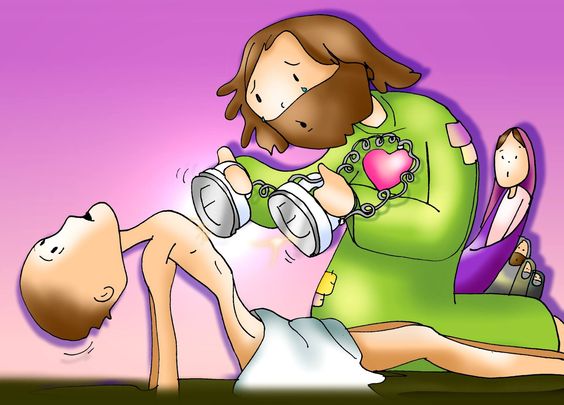 OBJETIVO DEL MES	Ayudar a los jóvenes a comprender que nuestra fe en Cristo, Resurrección y Vida, nos compromete a anunciar el amor eterno de Dios, trabajando por vida digna para todos nuestros hermanos. Lunes 5 de Noviembre“Lázaro duerme"Responsable: 	Lema semanal:	Yo soy la resurrección y la VidaObjetivo:	Comentando la resurrección de Lázaro, ayudar a los jóvenes a comprender que nuestra fe en Cristo, Resurrección y Vida, nos compromete a anunciar el amor eterno de Dios, trabajando por vida digna para todos nuestros hermanos.1. Texto Bíblico	(Juan 11, 1.3-4. 11-19) Lectura del Evangelio según San Juan:Había un hombre enfermo, Lázaro de Betania, del pueblo de María y de su hermana Marta. Las hermanas enviaron a decir a Jesús: "Señor, el que tú amas, está enfermo". Al oír esto, Jesús dijo: "Esta enfermedad no es mortal; es para gloria de Dios, para que el Hijo de Dios sea glorificado por ella". Después agregó: "Nuestro amigo Lázaro duerme, pero yo voy a despertarlo". Sus discípulos le dijeron: "Señor, si duerme, se curará". Ellos pensaban que hablaba del sueño, pero Jesús se refería a la muerte. Entonces les dijo abiertamente: "Lázaro ha muerto, y me alegro por ustedes de no haber estado allí, a fin de que crean. Vayamos a verlo". Cuando Jesús llegó, se encontró con que Lázaro estaba sepultado desde hacía cuatro días. Betania distaba de Jerusalén sólo unos tres kilómetros. Muchos judíos habían ido a consolar a Marta y a María, por la muerte de su hermano.Palabra de Dios2. Reflexión En todos los tiempos la muerte es un misterio y el acontecimiento que pone a prueba el sentido de toda nuestra vida: ¿para qué vivir si al final de cuentas, voy a morir?. En todos existe el deseo de vivir, y nos aferramos a la vida lo más que podemos. Los seres humanos han intentado prolongar la vida lo más posible, con todo, la muerte de igual modo se hace presente. Es cierto que la ciencia ha permitido vivir más años, pero no necesariamente más felices o con mejor calidad. De todos modos, no nos asegura vida para siempre, y a medida que pasan los años, y vamos sintiendo como avanza nuestra vejez, somos más conscientes de que se acerca la muerte. Por lo demás, la muerte llega en cualquier momento, a cualquier edad.No sabemos cómo es, qué sucede en ese momento; y la ignorancia, el misterio no deja de infundirnos miedo. Tampoco los cristianos podemos decir mucho al respecto. Con sencillez y humildad tenemos que decir que no sabemos todo, y que como todos, solidarios con toda la humanidad, enfrentamos la muerte con cierta inquietud.En el Evangelio, Jesús se nos muestra cercano y amigo, solidario con el sufrimiento de los demás. Se conmueve ante el dolor de cada persona, también de la muerte, y allí reacciona como hombre y como Dios.Este encuentro de Jesús con sus amigos de Betania a quienes tanto amaba, y también con la muerte, nos retrata al Jesús amigo que sufre con el dolor de sus amigos, que se conmueve; y también como Dios, vencedor de la muerte.Para Jesús, la muerte no es el final de todo, sino simplemente un sueño del que todos despertaremos. La muerte, para el que ama, es sólo un sueño, no es una enfermedad mortal. El egoísmo, vivir encerrados en nosotros mismos, sin compartir con los demás, negándonos a amar y ser amados, esa es muerte de verdad.3. Oración Invita a hacer silencio, para dialogar personalmente con el Señor: ofrecerle el trabajo del día, orar por las propias necesidades, por la familia, los amigos, compañeros de curso, educadores… Después de un momento de oración en silencio invita a la oración comunitaria, la que podría incluir las siguientes peticiones:Para que vivamos el presente con alegría, amando con todo el corazón. Oremos al Señor. Para que seamos signos de vida para todos los que sufren y necesitan nuestro consuelo. Oremos al Señor.Para que por nuestra fe en la Vida plena que nos regala Jesús, enfrentemos la muerte con esperanza. Oremos al Señor.Si estima conveniente agrega otras intenciones. Se puede agregar el Padre nuestro, una oración a la Virgen. Concluye con la siguiente oración.Señor Jesús, amigo y Salvador nuestro,profeta del reino de tu Padre y defensor de los últimos;haz que, por la acción de tu Espíritu,con la misma entrega de la Virgen María, tu madreseamos anunciadores alegres del Evangelio,compartiendo con nuestros hermanostu amistad, sus alegrías y también sus sufrimientos,con la convicción de que contigovenceremos el dolor, el pecado y la muerte. Tú que vives y reinas, por los siglos de los siglos.Amén.María Auxilio de los cristianos…En el nombre del Padre, del Hijo, y del Espíritu Santo. Amén Martes 6 de Noviembre“Yo soy la resurrección y la Vida"Responsable: 	Lema semanal:	Yo soy la resurrección y la VidaObjetivo:	Comentando la resurrección de Lázaro, ayudar a los jóvenes a comprender que nuestra fe en Cristo, Resurrección y Vida, nos compromete a anunciar el amor eterno de Dios, trabajando por vida digna para todos nuestros hermanos.1. Texto Bíblico	(Juan 11, 20-37) Lectura del Evangelio según San Juan:Al enterarse de que Jesús llegaba, Marta salió a su encuentro, mientras María permanecía en la casa. Marta dijo a Jesús: "Señor, si hubieras estado aquí, mi hermano no habría muerto. Pero yo sé que aun ahora, Dios te concederá todo lo que le pidas". Jesús le dijo: "Tu hermano resucitará". Marta le respondió: "Sé que resucitará en la resurrección del último día". Jesús le dijo: "Yo soy la Resurrección y la Vida El que cree en mí, aunque muera, vivirá; y todo el que vive y cree en mí, no morirá jamás. ¿Crees esto?". Ella le respondió: "Sí, Señor, creo que tú eres el Mesías, el Hijo de Dios, el que debía venir al mundo". Después fue a llamar a María, su hermana, y le dijo en voz baja: "El Maestro está aquí y te llama". Al oír esto, ella se levantó rápidamente y fue a su encuentro. Jesús no había llegado todavía al pueblo, sino que estaba en el mismo sitio donde Marta lo había encontrado. Los judíos que estaban en la casa consolando a María, al ver que esta se levantaba de repente y salía, la siguieron, pensando que iba al sepulcro para llorar allí. María llegó a donde estaba Jesús y, al verlo, se postró a sus pies y le dijo: "Señor, si hubieras estado aquí, mi hermano no habría muerto". Jesús, al verla llorar a ella, y también a los judíos que la acompañaban, conmovido y turbado, preguntó: "¿Dónde lo pusieron?". Le respondieron: "Ven, Señor, y lo verás". Y Jesús lloró. Los judíos dijeron: "¡Cómo lo amaba!". Pero algunos decían: "Este, que abrió los ojos del ciego de nacimiento, ¿no podía impedir que Lázaro muriera?". Palabra de Dios2. Reflexión Ya lo decíamos ayer: Jesús se muestra humano, cercano, conmovido. Llora por el sufrimiento y la impotencia de sus amigos. Nuestro Dios es compasivo, no es indiferente ante el sufrimiento de ninguno de sus hijos.“Yo Soy la Resurrección y la Vida”, afirma Jesús. Si creemos con Él tenemos vida para siempre. La vida eterna entonces, es cuestión de Fe, de creer en Jesús como Hijo de Dios, resucitado y vivo para siempre, y de creer en sus palabras: que solamente amando como Él tenemos vida de verdad.Creer en Jesús y creerle a Él es vivir con la confianza de que el Padre nos ama plenamente, sin límites y que jamás nos abandonará, tampoco en el momento de la muerte.Es creer que el sentido de nuestra existencia es pasar por este mundo haciendo el bien, amando a los demás, buscando su felicidad.Creer que la vida que Dios nos regala se hace plena, cuando nos encontramos con Él cara a cara, y que por lo tanto, la muerte no es el final, sino el paso para encontrarnos sin limitación alguna con Dios y los que amamos.Creerle a Jesús implica vivir con la esperanza de que algún día, cuando pasemos de esta vida temporal a la definitiva nos encontraremos también con todos aquellos que han partido antes que nosotros, aquellos que hemos mantenido vivos en el recuerdo y en el amor. Dios es Dios de vivo, no de muertos nos ha proclamado Jesús, creámosle de verdad. 3. Oración Invita a hacer silencio, para dialogar personalmente con el Señor: ofrecerle el trabajo del día, orar por las propias necesidades, por la familia, los amigos, compañeros de curso, educadores… Después de un momento de oración en silencio invita a la oración comunitaria, la que podría incluir las siguientes peticiones:Para que día a día, libremente optemos por el amor, venciendo el egoísmo que nos arrebata la vida. Oremos al Señor. Para que el amor, la vida entregada por los demás, sea nuestro estilo de vida, y animemos a otros a asumirlo con los hechos diarios. Oremos al Señor.Por nuestra comunidad salesiana, para que sea expresión de una comunidad cristiana que construye día a día la solidaridad como expresión de nuestra fe en el Señor. Oremos al Señor.Si estima conveniente agrega otras intenciones. Se puede agregar el Padre nuestro, una oración a la Virgen. Concluye con la siguiente oración.Señor Jesús, amigo y Salvador nuestro,profeta del reino de tu Padre y defensor de los últimos;haz que, por la acción de tu Espíritu,con la misma entrega de la Virgen María, tu madreseamos anunciadores alegres del Evangelio,compartiendo con nuestros hermanostu amistad, sus alegrías y también sus sufrimientos,con la convicción de que contigovenceremos el dolor, el pecado y la muerte. Tú que vives y reinas, por los siglos de los siglos.Amén.María Auxilio de los cristianos…En el nombre del Padre, del Hijo, y del Espíritu Santo. Amén Miércoles 7 de Noviembre"Desátenlo para que pueda caminar"Responsable: 	Lema semanal:	Yo soy la resurrección y la VidaObjetivo:	Comentando la resurrección de Lázaro, ayudar a los jóvenes a comprender que nuestra fe en Cristo, Resurrección y Vida, nos compromete a anunciar el amor eterno de Dios, trabajando por vida digna para todos nuestros hermanos.1. Texto Bíblico	(Juan 11, 38-44) Lectura del Evangelio según San Juan:Jesús, conmoviéndose nuevamente, llegó al sepulcro, que era una cueva con una piedra encima, y dijo: "Quiten la piedra". Marta, la hermana del difunto, le respondió: "Señor, huele mal; ya hace cuatro días que está muerto". Jesús le dijo: "¿No te he dicho que si crees, verás la gloria de Dios?". Entonces quitaron la piedra, y Jesús, levantando los ojos al cielo, dijo: "Padre, te doy gracias porque me oíste. Yo sé que siempre me oyes, pero lo he dicho por esta gente que me rodea, para que crean que tú me has enviado". Después de decir esto, gritó con voz fuerte: "¡Lázaro, ven afuera!". El muerto salió con los pies y las manos atados con vendas, y el rostro envuelto en un sudario. Jesús les dijo: "Desátenlo para que pueda caminar". Palabra de Dios2. ReflexiónLos discípulos, los amigos de Jesús creemos en la vida eterna, plena después de la muerte; pero no somos personas enajenadas de la realidad, como si este mundo no existiese, como si la vida aquí no importase.Jesús nos ha enseñado que Dios quiere la vida plena para todos y que se conmueve con nuestro sufrimiento, con la cruz que cargan día a día tantos hermanos, la cruz confeccionada con nuestros egoísmos.Jesús nos pide que seamos anunciadores de la vida plena que nos regala su Padre, ya desde ahora. Que también pasemos por este mundo, quitando las vendas que impiden a nuestros hermanos caminar con libertad.Quitemos la piedra que pudiese estar en nuestro corazón y nos impide amar. Saquemos de nuestra vida el egoísmo con su pudrición. Tengamos vida verdadera, ya desde ahora, vida de amor que nos permite saborear de alguna forma cómo será la vida eterna. Contemplemos las maravillas de este mundo, y sembremos vida allí donde el desierto del egoísmo nos amenaza.Pasemos haciendo el bien, perdonando y también pidiendo perdón; compartiendo la vida, el pan, nuestros talentos y riquezas; acompañando a los que están solos, alegrando a los tristes, luchando por una vida digna para todos: sin descartados.Dejémonos acompañar por Jesús en esta misión de ser signos de su vida y amor; sintamos su fuerza y apoyo, y como Él, acompañemos también a nuestros hermanos en la entusiasmante aventura de vivir, amar, dar la vida por amor, para vivir para siempre.Don Bosco dijo que nos esperaba a todos en el paraíso… y hacia allí nos dirigimos…3. Oración Invita a hacer silencio, para dialogar personalmente con el Señor: ofrecerle el trabajo del día, orar por las propias necesidades, por la familia, los amigos, compañeros de curso, educadores… Después de un momento de oración en silencio invita a la oración comunitaria, la que podría incluir las siguientes peticiones:Para que día a día, crezcamos en nuestra capacidad de amar como Jesús ama, especialmente a los marginados. Oremos al Señor. Para que trabajemos por una vida digna para todos. Oremos al Señor.Por nuestra comunidad salesiana, para que sea un signo clamoroso del amor de Dios que ofrece vida plena para todos, sin excluidos de ninguna especie. Oremos al Señor.Si estima conveniente agrega otras intenciones. Se puede agregar el Padre nuestro, una oración a la Virgen. Concluye con la siguiente oración.Señor Jesús, amigo y Salvador nuestro,profeta del reino de tu Padre y defensor de los últimos;haz que, por la acción de tu Espíritu,con la misma entrega de la Virgen María, tu madreseamos anunciadores alegres del Evangelio,compartiendo con nuestros hermanostu amistad, sus alegrías y también sus sufrimientos,con la convicción de que contigovenceremos el dolor, el pecado y la muerte. Tú que vives y reinas, por los siglos de los siglos.Amén.María Auxilio de los cristianos…En el nombre del Padre, del Hijo, y del Espíritu Santo. Amén ANEXO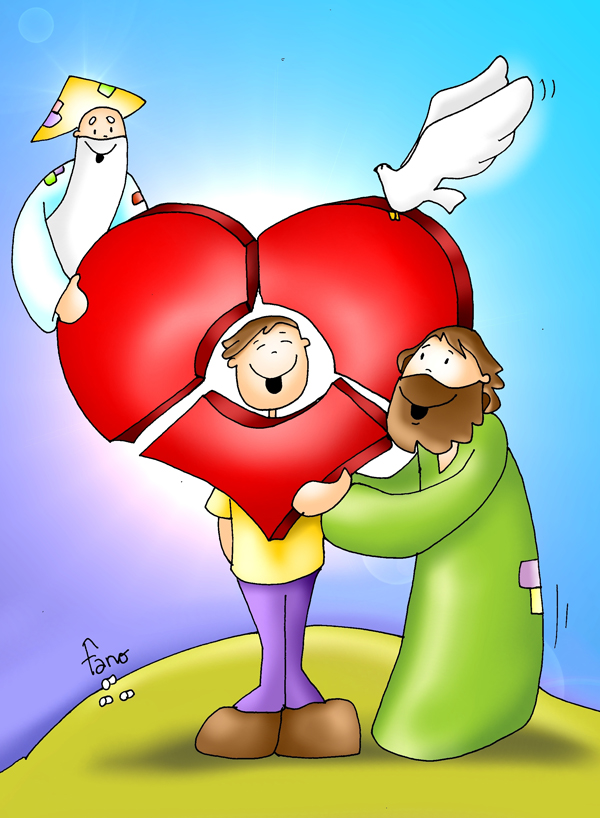 ESQUEMAS DE BUENOS DIAS PARA LOS CUARTOS MEDIOSSe ofrece nueve esquemas de Buenos días para que, los alumnos de los cursos terminales preparen su mensaje de despedida. Esquema 1“Gracias por la Educación Recibida"Responsable: 	Objetivo:	Ofrecer a la comunidad educativo pastoral motivos por los cuales dar gracias al Señor por la educación recibida, e invitarla a continuar educando cristianos coherentes con su fe, y por lo mismo, constructores de un mundo justo y fraterno. 1. Texto Bíblico	(Isaías 58, 7-10) Lectura del libro del Profeta Isaías:"Compartir tu pan con el hambriento y albergar a los pobres sin techo; cubrir al que veas desnudo y no despreocuparte de tu propia carne. Entonces despuntará tu luz como la aurora y tu llaga no tardará en cicatrizar; delante de ti avanzará tu justicia y detrás de ti irá la gloria del Señor. Entonces llamarás, y el Señor responderá; pedirás auxilio, y él dirá: "¡Aquí estoy!". Si eliminas de ti todos los yugos, el gesto amenazador y la palabra maligna;  si ofreces tu pan al hambriento y sacias al que vive en la penuria, tu luz se alzará en las tinieblas y tu oscuridad será como el mediodía".Palabra de Dios2. Reflexión Se sugiere ofrecer una reflexión como fruto de lo vivido en estos años en nuestra comunidad educativo-pastoral salesiana.Se puede partir comentando el texto bíblico leído, que esta ocasión nos invita a vivir un estilo de vida que haga de nosotros un testimonio alegre de la presencia de Dios. Ser hombres que viven con honestidad, trabajando para construir una vida digna, viviendo los valores aprendidos, dando testimonio de amor fraterno, una sociedad en la que ninguno pase necesidad alguna y viva con dignidad.  En nuestra tradición salesiana lo resumimos con el lema: buenos cristianos y honestos ciudadanos. Se puede continuar con un recuento del tiempo transcurrido, algunos hitos importantes. Hacer notar algunos valores en los que han crecido, personas que han influido, etc.También se puede hacer uso de Data y Telón, los que tiene que ser coordinados con el responsable de esos medios. Se podría incluir un signo, u recuerdo para cada curso, etc.3. Oración Invita a hacer silencio, para dialogar personalmente con el Señor: ofrecerle el trabajo del día, orar por las propias necesidades, por la familia, los amigos, compañeros de curso, educadores… Después de un momento de oración en silencio invita a la oración comunitaria, la que podría incluir algunas peticiones (por los enfermos, los que sufren, los abandonados, por los alumnos del curso que egresan, etc.). Por ejemplo:Por nuestros compañeros, familiares y educadores enfermos, para que pronto recuperen la salud, para alegría de todos los que les amamos. Oremos al SeñorTerminadas las peticiones, se invita a rezar el “Padre nuestro”; el “Bajo tu amparo” o el “Ave María”.Por último se concluye con la siguiente plegaria:Señor Jesús,te pedimos que nos ayudes a crecer siempre máscomo hombres y como cristianos,a dar testimonio de la Vida nueva que nos regalas en Jesús Resucitado.Ayúdanos a ser siempre más amigos tuyos, a descubrir tu voluntad en los acontecimientos de nuestra historia personal, familiar y comunitaria, de modo que, al igual que Don Bosco, entreguemos la vida por amor a ti, presente en nuestros hermanos, especialmente en los que más sufren.Tú que vives y reinas con el Padre, en la unidad del Espíritu Santo y eres Diospor los siglos de los siglos. Amén. María Auxilio de los cristianos… En el nombre del Padre, del Hijo, y del Espíritu Santo. Amén Esquema 2“Gracias por la Educación Recibida"Responsable: 	Objetivo:	Ofrecer a la comunidad educativo pastoral motivos por los cuales dar gracias al Señor por la educación recibida, e invitarla a continuar educando cristianos coherentes con su fe, y por lo mismo, constructores de un mundo justo y fraterno. 1. Texto Bíblico	(Mateo 5, 13-16) Lectura del Evangelio según San Mateo:"Ustedes son la sal de la tierra. Pero si la sal pierde su sabor, ¿con qué se la volverá a salar? Ya no sirve para nada, sino para ser tirada y pisada por los hombres. Ustedes son la luz del mundo. No se puede ocultar una ciudad situada en la cima de una montaña. Y no se enciende una lámpara para meterla debajo de un cajón, sino que se la pone sobre el candelero para que ilumine a todos los que están en la casa. Así debe brillar ante los ojos de los hombres la luz que hay en ustedes, a fin de que ellos vean sus buenas obras y glorifiquen al Padre que está en el cielo". Palabra de Dios2. Reflexión Se sugiere ofrecer una reflexión como fruto de lo vivido en estos años en nuestra comunidad educativo-pastoral salesiana.Se puede partir comentando el texto bíblico leído, que esta ocasión nos invita a vivir un estilo de vida que haga de nosotros un testimonio alegre de la presencia de Dios. Ser hombres que viven con honestidad, trabajando para construir una vida digna, viviendo los valores aprendidos, dando testimonio de amor fraterno, una sociedad en la que ninguno pase necesidad alguna y viva con dignidad.  En nuestra tradición salesiana lo resumimos con el lema: buenos cristianos y honestos ciudadanos. Se puede continuar con un recuento del tiempo transcurrido, algunos hitos importantes. Hacer notar algunos valores en los que han crecido, personas que han influido, etc.También se puede hacer uso de Data y Telón, los que tiene que ser coordinados con el responsable de esos medios. Se podría incluir un signo, u recuerdo para cada curso, etc.3. Oración Invita a hacer silencio, para dialogar personalmente con el Señor: ofrecerle el trabajo del día, orar por las propias necesidades, por la familia, los amigos, compañeros de curso, educadores… Después de un momento de oración en silencio invita a la oración comunitaria, la que podría incluir algunas peticiones (por los enfermos, los que sufren, los abandonados, por los alumnos del curso que egresan, etc.). Por ejemplo:Por nuestros compañeros, familiares y educadores enfermos, para que pronto recuperen la salud, para alegría de todos los que les amamos. Oremos al SeñorTerminadas las peticiones, se invita a rezar el “Padre nuestro”; el “Bajo tu amparo” o el “Ave María”.Por último se concluye con la siguiente plegaria:Señor Jesús,te pedimos que nos ayudes a crecer siempre máscomo hombres y como cristianos,a dar testimonio de la Vida nueva que nos regalas en Jesús Resucitado.Ayúdanos a ser siempre más amigos tuyos, a descubrir tu voluntad en los acontecimientos de nuestra historia personal, familiar y comunitaria, de modo que, al igual que Don Bosco, entreguemos la vida por amor a ti, presente en nuestros hermanos, especialmente en los que más sufren.Tú que vives y reinas con el Padre, en la unidad del Espíritu Santo y eres Diospor los siglos de los siglos. Amén. María Auxilio de los cristianos… En el nombre del Padre, del Hijo, y del Espíritu Santo. Amén Esquema 3“Gracias por la Educación Recibida"Responsable: 	Objetivo:	Ofrecer a la comunidad educativo pastoral motivos por los cuales dar gracias al Señor por la educación recibida, e invitarla a continuar educando cristianos coherentes con su fe, y por lo mismo, constructores de un mundo justo y fraterno. 1. Texto Bíblico	(Santiago 2, 14-17) Lectura de la Carta de Santiago:"¿De qué le sirve a uno, hermanos míos, decir que tiene fe, si no tiene obras? ¿Acaso esa fe puede salvarlo? ¿De qué sirve si uno de ustedes, al ver a un hermano o una hermana desnudos o sin el alimento necesario, les dice: "Vayan en paz, caliéntense y coman", y no les da lo que necesitan para su cuerpo? Lo mismo pasa con la fe: si no va acompañada de las obras, está completamente muerta".Palabra de Dios2. Reflexión Se sugiere ofrecer una reflexión como fruto de lo vivido en estos años en nuestra comunidad educativo-pastoral salesiana.Se puede partir comentando el texto bíblico leído, que esta ocasión nos invita a vivir un estilo de vida que haga de nosotros un testimonio alegre de la presencia de Dios. Ser hombres que viven con honestidad, trabajando para construir una vida digna, viviendo los valores aprendidos, dando testimonio de amor fraterno, una sociedad en la que ninguno pase necesidad alguna y viva con dignidad.  En nuestra tradición salesiana lo resumimos con el lema: buenos cristianos y honestos ciudadanos. Se puede continuar con un recuento del tiempo transcurrido, algunos hitos importantes. Hacer notar algunos valores en los que han crecido, personas que han influido, etc.También se puede hacer uso de Data y Telón, los que tiene que ser coordinados con el responsable de esos medios. Se podría incluir un signo, u recuerdo para cada curso, etc.3. Oración Invita a hacer silencio, para dialogar personalmente con el Señor: ofrecerle el trabajo del día, orar por las propias necesidades, por la familia, los amigos, compañeros de curso, educadores… Después de un momento de oración en silencio invita a la oración comunitaria, la que podría incluir algunas peticiones (por los enfermos, los que sufren, los abandonados, por los alumnos del curso que egresan, etc.). Por ejemplo:Por nuestros compañeros, familiares y educadores enfermos, para que pronto recuperen la salud, para alegría de todos los que les amamos. Oremos al SeñorTerminadas las peticiones, se invita a rezar el “Padre nuestro”; el “Bajo tu amparo” o el “Ave María”.Por último se concluye con la siguiente plegaria:Señor Jesús,te pedimos que nos ayudes a crecer siempre máscomo hombres y como cristianos,a dar testimonio de la Vida nueva que nos regalas en Jesús Resucitado.Ayúdanos a ser siempre más amigos tuyos, a descubrir tu voluntad en los acontecimientos de nuestra historia personal, familiar y comunitaria, de modo que, al igual que Don Bosco, entreguemos la vida por amor a ti, presente en nuestros hermanos, especialmente en los que más sufren.Tú que vives y reinas con el Padre, en la unidad del Espíritu Santo y eres Diospor los siglos de los siglos. Amén. María Auxilio de los cristianos… En el nombre del Padre, del Hijo, y del Espíritu Santo. Amén Esquema 4“Gracias por la Educación Recibida"Responsable: 	Objetivo:	Ofrecer a la comunidad educativo pastoral motivos por los cuales dar gracias al Señor por la educación recibida, e invitarla a continuar educando cristianos coherentes con su fe, y por lo mismo, constructores de un mundo justo y fraterno. 1. Texto Bíblico	(Filipenses 4, 4-7) Lectura de la carta a los Filipenses:"Alégrense siempre en el Señor. Vuelvo a insistir, alégrense. Que la bondad de ustedes sea conocida por todos los hombres. El Señor está cerca. No se angustien por nada, y en cualquier circunstancia, recurran a la oración y a la súplica, acompañadas de acción de gracias, para presentar sus peticiones a Dios. Entonces la paz de Dios, que supera todo lo que podemos pensar, tomará bajo su cuidado los corazones y los pensamientos de ustedes en Cristo Jesús".Palabra de Dios2. Reflexión Se sugiere oofrecer una reflexión como fruto de lo vivido en estos años en nuestra comunidad educativo-pastoral salesiana.Se puede partir comentando el texto bíblico leído, que esta ocasión nos invita a vivir un estilo de vida que haga de nosotros un testimonio alegre de la presencia de Dios. Ser hombres que viven con honestidad, trabajando para construir una vida digna, viviendo los valores aprendidos, dando testimonio de amor fraterno, una sociedad en la que ninguno pase necesidad alguna y viva con dignidad.  En nuestra tradición salesiana lo resumimos con el lema: buenos cristianos y honestos ciudadanos. Se puede continuar con un recuento del tiempo transcurrido, algunos hitos importantes. Hacer notar algunos valores en los que han crecido, personas que han influido, etc.También se puede hacer uso de Data y Telón, los que tiene que ser coordinados con el responsable de esos medios. Se podría incluir un signo, u recuerdo para cada curso, etc.3. Oración Invita a hacer silencio, para dialogar personalmente con el Señor: ofrecerle el trabajo del día, orar por las propias necesidades, por la familia, los amigos, compañeros de curso, educadores… Después de un momento de oración en silencio invita a la oración comunitaria, la que podría incluir algunas peticiones (por los enfermos, los que sufren, los abandonados, por los alumnos del curso que egresan, etc.). Por ejemplo:Por nuestros compañeros, familiares y educadores enfermos, para que pronto recuperen la salud, para alegría de todos los que les amamos. Oremos al SeñorTerminadas las peticiones, se invita a rezar el “Padre nuestro”; el “Bajo tu amparo” o el “Ave María”.Por último se concluye con la siguiente plegaria:Señor Jesús,te pedimos que nos ayudes a crecer siempre máscomo hombres y como cristianos,a dar testimonio de la Vida nueva que nos regalas en Jesús Resucitado.Ayúdanos a ser siempre más amigos tuyos, a descubrir tu voluntad en los acontecimientos de nuestra historia personal, familiar y comunitaria, de modo que, al igual que Don Bosco, entreguemos la vida por amor a ti, presente en nuestros hermanos, especialmente en los que más sufren.Tú que vives y reinas con el Padre, en la unidad del Espíritu Santo y eres Diospor los siglos de los siglos. Amén. María Auxilio de los cristianos… En el nombre del Padre, del Hijo, y del Espíritu Santo. Amén Esquema 5“Gracias por la Educación Recibida"Responsable: 	Objetivo:	Ofrecer a la comunidad educativo pastoral motivos por los cuales dar gracias al Señor por la educación recibida, e invitarla a continuar educando cristianos coherentes con su fe, y por lo mismo, constructores de un mundo justo y fraterno. 1. Texto Bíblico	(Filipenses 4, 8-9) Lectura de la carta a los Filipenses:"En fin, mis hermanos, todo lo que es verdadero y noble, todo lo que es justo y puro, todo lo que es amable y digno de honra, todo lo que haya de virtuoso y merecedor de alabanza, debe ser el objeto de sus pensamientos. Pongan en práctica lo que han aprendido y recibido, lo que han oído y visto en mí, y el Dios de la paz estará con ustedes". Palabra de Dios2. Reflexión Se sugiere oofrecer una reflexión como fruto de lo vivido en estos años en nuestra comunidad educativo-pastoral salesiana.Se puede partir comentando el texto bíblico leído, que esta ocasión nos invita a vivir un estilo de vida que haga de nosotros un testimonio alegre de la presencia de Dios. Ser hombres que viven con honestidad, trabajando para construir una vida digna, viviendo los valores aprendidos, dando testimonio de amor fraterno, una sociedad en la que ninguno pase necesidad alguna y viva con dignidad.  En nuestra tradición salesiana lo resumimos con el lema: buenos cristianos y honestos ciudadanos. Se puede continuar con un recuento del tiempo transcurrido, algunos hitos importantes. Hacer notar algunos valores en los que han crecido, personas que han influido, etc.También se puede hacer uso de Data y Telón, los que tiene que ser coordinados con el responsable de esos medios. Se podría incluir un signo, u recuerdo para cada curso, etc.3. Oración Invita a hacer silencio, para dialogar personalmente con el Señor: ofrecerle el trabajo del día, orar por las propias necesidades, por la familia, los amigos, compañeros de curso, educadores… Después de un momento de oración en silencio invita a la oración comunitaria, la que podría incluir algunas peticiones (por los enfermos, los que sufren, los abandonados, por los alumnos del curso que egresan, etc.). Por ejemplo:Por nuestros compañeros, familiares y educadores enfermos, para que pronto recuperen la salud, para alegría de todos los que les amamos. Oremos al SeñorTerminadas las peticiones, se invita a rezar el “Padre nuestro”; el “Bajo tu amparo” o el “Ave María”.Por último se concluye con la siguiente plegaria:Señor Jesús,te pedimos que nos ayudes a crecer siempre máscomo hombres y como cristianos,a dar testimonio de la Vida nueva que nos regalas en Jesús Resucitado.Ayúdanos a ser siempre más amigos tuyos, a descubrir tu voluntad en los acontecimientos de nuestra historia personal, familiar y comunitaria, de modo que, al igual que Don Bosco, entreguemos la vida por amor a ti, presente en nuestros hermanos, especialmente en los que más sufren.Tú que vives y reinas con el Padre, en la unidad del Espíritu Santo y eres Diospor los siglos de los siglos. Amén. María Auxilio de los cristianos… En el nombre del Padre, del Hijo, y del Espíritu Santo. Amén Esquema 6“Gracias por la Educación Recibida"Responsable: 	Objetivo:	Ofrecer a la comunidad educativo pastoral motivos por los cuales dar gracias al Señor por la educación recibida, e invitarla a continuar educando cristianos coherentes con su fe, y por lo mismo, constructores de un mundo justo y fraterno. 1. Texto Bíblico	(1 Tesalonicenses 4, 9-12) Lectura de la Primera carta a los Tesalonicenses:"Acerca del amor fraterno, no es necesario que les escriba, porque Dios mismo les ha enseñado a amarse los unos a los otros, y así lo están haciendo con todos los hermanos de Macedonia. Pero yo los exhorto, hermanos, a hacer mayores progresos todavía. Que sea cuestión de honor para ustedes vivir en paz, cumpliendo cada uno sus obligaciones y trabajando con sus manos, de acuerdo con mis directivas. Así llevarán una vida digna a la vista de los paganos y no les faltará nada".Palabra de Dios2. Reflexión Se sugiere oofrecer una reflexión como fruto de lo vivido en estos años en nuestra comunidad educativo-pastoral salesiana.Se puede partir comentando el texto bíblico leído, que esta ocasión nos invita a vivir un estilo de vida que haga de nosotros un testimonio alegre de la presencia de Dios. Ser hombres que viven con honestidad, trabajando para construir una vida digna, viviendo los valores aprendidos, dando testimonio de amor fraterno, una sociedad en la que ninguno pase necesidad alguna y viva con dignidad.  En nuestra tradición salesiana lo resumimos con el lema: buenos cristianos y honestos ciudadanos. Se puede continuar con un recuento del tiempo transcurrido, algunos hitos importantes. Hacer notar algunos valores en los que han crecido, personas que han influido, etc.También se puede hacer uso de Data y Telón, los que tiene que ser coordinados con el responsable de esos medios. Se podría incluir un signo, u recuerdo para cada curso, etc.3. Oración Invita a hacer silencio, para dialogar personalmente con el Señor: ofrecerle el trabajo del día, orar por las propias necesidades, por la familia, los amigos, compañeros de curso, educadores… Después de un momento de oración en silencio invita a la oración comunitaria, la que podría incluir algunas peticiones (por los enfermos, los que sufren, los abandonados, por los alumnos del curso que egresan, etc.). Por ejemplo:Por nuestros compañeros, familiares y educadores enfermos, para que pronto recuperen la salud, para alegría de todos los que les amamos. Oremos al SeñorTerminadas las peticiones, se invita a rezar el “Padre nuestro”; el “Bajo tu amparo” o el “Ave María”.Por último se concluye con la siguiente plegaria:Señor Jesús,te pedimos que nos ayudes a crecer siempre máscomo hombres y como cristianos,a dar testimonio de la Vida nueva que nos regalas en Jesús Resucitado.Ayúdanos a ser siempre más amigos tuyos, a descubrir tu voluntad en los acontecimientos de nuestra historia personal, familiar y comunitaria, de modo que, al igual que Don Bosco, entreguemos la vida por amor a ti, presente en nuestros hermanos, especialmente en los que más sufren.Tú que vives y reinas con el Padre, en la unidad del Espíritu Santo y eres Diospor los siglos de los siglos. Amén. María Auxilio de los cristianos… En el nombre del Padre, del Hijo, y del Espíritu Santo. Amén Esquema 7“Gracias por la Educación Recibida"Responsable: 	Objetivo:	Ofrecer a la comunidad educativo pastoral motivos por los cuales dar gracias al Señor por la educación recibida, e invitarla a continuar educando cristianos coherentes con su fe, y por lo mismo, constructores de un mundo justo y fraterno. 1. Texto Bíblico	(1 Tesalonicenses 5, 12-22) Lectura de la Primera carta a los Tesalonicenses:"Les rogamos, hermanos, que sean considerados con los que trabajan entre ustedes, es decir, con aquellos que los presiden en nombre del Señor y los aconsejan. Estímenlos profundamente, y ámenlos a causa de sus desvelos. Vivan en paz unos con otros. Los exhortamos también a que reprendan a los indisciplinados, animen a los tímidos, sostengan a los débiles, y sean pacientes con todos. Procuren que nadie devuelva mal por mal. Por el contrario, esfuércense por hacer siempre el bien entre ustedes y con todo el mundo. Estén siempre alegres. Oren sin cesar. Den gracias a Dios en toda ocasión: esto es lo que Dios quiere de todos ustedes, en Cristo Jesús. No extingan la acción del Espíritu; no desprecien las profecías; examínenlo todo y quédense con lo bueno. Cuídense del mal en todas sus formas".Palabra de Dios2. Reflexión Se sugiere ofrecer una reflexión como fruto de lo vivido en estos años en nuestra comunidad educativo-pastoral salesiana.Se puede partir comentando el texto bíblico leído, que esta ocasión nos invita a vivir un estilo de vida que haga de nosotros un testimonio alegre de la presencia de Dios. Ser hombres que viven con honestidad, trabajando para construir una vida digna, viviendo los valores aprendidos, dando testimonio de amor fraterno, una sociedad en la que ninguno pase necesidad alguna y viva con dignidad.  En nuestra tradición salesiana lo resumimos con el lema: buenos cristianos y honestos ciudadanos. Se puede continuar con un recuento del tiempo transcurrido, algunos hitos importantes. Hacer notar algunos valores en los que han crecido, personas que han influido, etc.También se puede hacer uso de Data y Telón, los que tiene que ser coordinados con el responsable de esos medios. Se podría incluir un signo, u recuerdo para cada curso, etc.3. Oración Invita a hacer silencio, para dialogar personalmente con el Señor: ofrecerle el trabajo del día, orar por las propias necesidades, por la familia, los amigos, compañeros de curso, educadores… Después de un momento de oración en silencio invita a la oración comunitaria, la que podría incluir algunas peticiones (por los enfermos, los que sufren, los abandonados, por los alumnos del curso que egresan, etc.). Por ejemplo:Por nuestros compañeros, familiares y educadores enfermos, para que pronto recuperen la salud, para alegría de todos los que les amamos. Oremos al SeñorTerminadas las peticiones, se invita a rezar el “Padre nuestro”; el “Bajo tu amparo” o el “Ave María”.Por último se concluye con la siguiente plegaria:Señor Jesús,te pedimos que nos ayudes a crecer siempre máscomo hombres y como cristianos,a dar testimonio de la Vida nueva que nos regalas en Jesús Resucitado.Ayúdanos a ser siempre más amigos tuyos, a descubrir tu voluntad en los acontecimientos de nuestra historia personal, familiar y comunitaria, de modo que, al igual que Don Bosco, entreguemos la vida por amor a ti, presente en nuestros hermanos, especialmente en los que más sufren.Tú que vives y reinas con el Padre, en la unidad del Espíritu Santo y eres Diospor los siglos de los siglos. Amén. María Auxilio de los cristianos… En el nombre del Padre, del Hijo, y del Espíritu Santo. Amén Esquema 8“Gracias por la Educación Recibida"Responsable: 	Objetivo:	Ofrecer a la comunidad educativo pastoral motivos por los cuales dar gracias al Señor por la educación recibida, e invitarla a continuar educando cristianos coherentes con su fe, y por lo mismo, constructores de un mundo justo y fraterno. 1. Texto Bíblico	(Mateo 19, 16-22) Lectura del Evangelio según San Mateo:"Luego se le acercó un hombre y le preguntó: "Maestro, ¿qué obras buenas debo hacer para conseguir la Vida eterna?". Jesús le dijo: "¿Cómo me preguntas acerca de lo que es bueno? Uno solo es el Bueno. Si quieres entrar en la Vida eterna, cumple los Mandamientos". "¿Cuáles?", preguntó el hombre. Jesús le respondió: "No matarás, no cometerás adulterio, no robarás, no darás falso testimonio, honrarás a tu padre y a tu madre, y amarás a tu prójimo como a ti mismo". El joven dijo: "Todo esto lo he cumplido: ¿qué me queda por hacer?". "Si quieres ser perfecto, le dijo Jesús, ve, vende todo lo que tienes y dalo a los pobres: así tendrás un tesoro en el cielo. Después, ven y sígueme". Al oír estas palabras, el joven se retiró entristecido, porque poseía muchos bienes".Palabra de Dios2. Reflexión Se sugiere oofrecer una reflexión como fruto de lo vivido en estos años en nuestra comunidad educativo-pastoral salesiana.Se puede partir comentando el texto bíblico leído, que esta ocasión nos invita a vivir un estilo de vida que haga de nosotros un testimonio alegre de la presencia de Dios. Ser hombres que viven con honestidad, trabajando para construir una vida digna, viviendo los valores aprendidos, dando testimonio de amor fraterno, una sociedad en la que ninguno pase necesidad alguna y viva con dignidad.  En nuestra tradición salesiana lo resumimos con el lema: buenos cristianos y honestos ciudadanos. Se puede continuar con un recuento del tiempo transcurrido, algunos hitos importantes. Hacer notar algunos valores en los que han crecido, personas que han influido, etc.También se puede hacer uso de Data y Telón, los que tiene que ser coordinados con el responsable de esos medios. Se podría incluir un signo, u recuerdo para cada curso, etc.3. Oración Invita a hacer silencio, para dialogar personalmente con el Señor: ofrecerle el trabajo del día, orar por las propias necesidades, por la familia, los amigos, compañeros de curso, educadores… Después de un momento de oración en silencio invita a la oración comunitaria, la que podría incluir algunas peticiones (por los enfermos, los que sufren, los abandonados, por los alumnos del curso que egresan, etc.). Por ejemplo:Por nuestros compañeros, familiares y educadores enfermos, para que pronto recuperen la salud, para alegría de todos los que les amamos. Oremos al SeñorTerminadas las peticiones, se invita a rezar el “Padre nuestro”; el “Bajo tu amparo” o el “Ave María”.Por último se concluye con la siguiente plegaria:Señor Jesús,te pedimos que nos ayudes a crecer siempre máscomo hombres y como cristianos,a dar testimonio de la Vida nueva que nos regalas en Jesús Resucitado.Ayúdanos a ser siempre más amigos tuyos, a descubrir tu voluntad en los acontecimientos de nuestra historia personal, familiar y comunitaria, de modo que, al igual que Don Bosco, entreguemos la vida por amor a ti, presente en nuestros hermanos, especialmente en los que más sufren.Tú que vives y reinas con el Padre, en la unidad del Espíritu Santo y eres Diospor los siglos de los siglos. Amén. María Auxilio de los cristianos… En el nombre del Padre, del Hijo, y del Espíritu Santo. Amén Esquema 9“Gracias por la Educación Recibida"Responsable: 	Objetivo:	Ofrecer a la comunidad educativo pastoral motivos por los cuales dar gracias al Señor por la educación recibida, e invitarla a continuar educando cristianos coherentes con su fe, y por lo mismo, constructores de un mundo justo y fraterno. 1. Texto Bíblico	(Hechos 4, 32-35) Lectura del Libro de los Hechos de los Apóstoles:"La multitud de los creyentes tenía un solo corazón y una sola alma. Nadie consideraba sus bienes como propios, sino que todo era común entre ellos. Los Apóstoles daban testimonio con mucho poder de la resurrección del Señor Jesús y gozaban de gran estima. Ninguno padecía necesidad, porque todos los que poseían tierras o casas las vendían y ponían el dinero a disposición de los Apóstoles, para que se distribuyera a cada uno según sus necesidades".Palabra de Dios2. Reflexión Se sugiere ofrecer una reflexión como fruto de lo vivido en estos años en nuestra comunidad educativo-pastoral salesiana.Se puede partir comentando el texto bíblico leído, que esta ocasión nos invita a vivir un estilo de vida que haga de nosotros un testimonio alegre de la presencia de Dios. Ser hombres que viven con honestidad, trabajando para construir una vida digna, viviendo los valores aprendidos, dando testimonio de amor fraterno, una sociedad en la que ninguno pase necesidad alguna y viva con dignidad.  En nuestra tradición salesiana lo resumimos con el lema: buenos cristianos y honestos ciudadanos. Se puede continuar con un recuento del tiempo transcurrido, algunos hitos importantes. Hacer notar algunos valores en los que han crecido, personas que han influido, etc.También se puede hacer uso de Data y Telón, los que tiene que ser coordinados con el responsable de esos medios. Se podría incluir un signo, u recuerdo para cada curso, etc.3. Oración Invita a hacer silencio, para dialogar personalmente con el Señor: ofrecerle el trabajo del día, orar por las propias necesidades, por la familia, los amigos, compañeros de curso, educadores… Después de un momento de oración en silencio invita a la oración comunitaria, la que podría incluir algunas peticiones (por los enfermos, los que sufren, los abandonados, por los alumnos del curso que egresan, etc.). Por ejemplo:Por nuestros compañeros, familiares y educadores enfermos, para que pronto recuperen la salud, para alegría de todos los que les amamos. Oremos al SeñorTerminadas las peticiones, se invita a rezar el “Padre nuestro”; el “Bajo tu amparo” o el “Ave María”.Por último se concluye con la siguiente plegaria:Señor Jesús,te pedimos que nos ayudes a crecer siempre máscomo hombres y como cristianos,a dar testimonio de la Vida nueva que nos regalas en Jesús Resucitado.Ayúdanos a ser siempre más amigos tuyos, a descubrir tu voluntad en los acontecimientos de nuestra historia personal, familiar y comunitaria, de modo que, al igual que Don Bosco, entreguemos la vida por amor a ti, presente en nuestros hermanos, especialmente en los que más sufren.Tú que vives y reinas con el Padre, en la unidad del Espíritu Santo y eres Diospor los siglos de los siglos. Amén. María Auxilio de los cristianos… En el nombre del Padre, del Hijo, y del Espíritu Santo. Amén I. INTRODUCCION	21. Presentación	22. Objetivos	23. Contenidos Fundamentales	24. Metodología	115. Calendarización	125.1. Marzo	125.2. Abril	145.3. Mayo	155.4. Junio	175.5. Julio	195.6. Agosto	205.7. Septiembre	225.8. Octubre	245.9. Noviembre	26II. DESARROLLO	27MARZO	28Lunes 5 de Marzo	29"Cultivemos el arte de escuchar y acompañar"	29Martes 6 de Marzo	32"Cultivemos el Arte de Escuchar"	32Miércoles 7 de Marzo	35"Escuchar es más que oír"	35Jueves 8 de Marzo	38"Necesitamos ser acompañados"	38Viernes 9 de Marzo	40"En la escuela de Jesús"	40Lunes 12 de Marzo	42"Jesús sale a nuestro encuentro"	42Martes 13 de Marzo	45Miércoles 14 de Marzo	48"Abandonemos nuestros dioses"	48Jueves 15 de Marzo	50"Dios no es propiedad privada"	50Nota: invita a colaborar en la Campaña Cuaresma de Fraternidad	51Viernes 16 de Marzo	52"Jesús nos llena de alegría"	52Lunes 19 de Marzo	55"Conozcamos personalmente a Jesús"	55Martes 20 de Marzo	58"Sin miedo al qué dirán"	58Miércoles 21 de Marzo	60"Para ser amigos de verdad"	60Jueves 22 de Marzo	63"Verdaderamente ricos"	63Viernes 23 de Marzo	65"No somos un caso perdido"	65Lunes 26 de Marzo. Lunes Santo	67"¿Qué es la verdad?"	67Martes 27 de Marzo	70"¡Aquí tienen al hombre!"	70Miércoles 28 de Marzo	72"No tienes poder sobre mí"	72Jueves 29 de Marzo	74"Aquí tienen a su rey"	74ABRIL	76Lunes 2 de Abril	77"Cuando aún estaba oscuro"	77Martes 3 de Abril	79"¿Por qué lloras?"	79Miércoles 4 de Abril	81"Reconocer a Jesús"	81Jueves 5 de Abril	83"Nos llama por nuestro nombre"	83Viernes 6 de Abril	85"Anunciemos a Cristo Resucitado"	85Lunes 9 de Abril	87"La tentación de la huida"	87Martes 10 de Abril	89"Recordar a Jesús"	89Miércoles 11 de Abril	91"No caminan solos"	91Jueves 12 de Abril	93"Quédate con nosotros Señor"	93Viernes 13 de Abril	95"Constructores de comunidad"	95Lunes 16 de Abril	97"Con las puertas cerradas"	97Martes 17 de Abril	99"La Paz esté con ustedes"	99Miércoles 18 de Abril	101“Yo los envío a ustedes"	101Jueves 19 de Abril	103“Ver para creer"	103Viernes 20 de Abril	105"Felices los que creen sin haber visto"	105Lunes 23 de Abril	107"No pescaron nada"	107Martes 24 de Abril	109"¡Es el Señor!"	109Miércoles 25 de Abril	111"¡Vengan a comer!"	111Jueves 26 de Abril	113"¿Me amas?"	113Viernes 27 de Abril	115"¡Sígueme!"	115MAYO	117Lunes 30 de Abril	118“¿Cómo compro la vida eterna?"	118Miércoles 2 de Mayo	121“Ama al Prójimo"	121Jueves 3 de Mayo	123"Ven y Sígueme"	123Viernes 4 de Mayo	125"La riqueza de compartir"	125Lunes 7 de Mayo	127“Soy un fariseo"	127Martes 8 de Mayo	129“Los persigo porque no piensan como yo"	129Miércoles 9 de Mayo	131"Saulo, ¿por qué me persigues?"	131Jueves 10 de Mayo	134"Apóstol del amor de Dios"	134Viernes 11 de Mayo	136"Apóstol de Jesús"	136Lunes 14 de Mayo	138"Buscar a Jesús"	138Martes 15 de Mayo	140"Nacer de nuevo"	140Miércoles 16 de Mayo	142“Jesús, regalo de Dios"	142Jueves 17 de Mayo	144“Mirar al Crucificado"	144Viernes 18 de Mayo	146"Vivir en la luz"	146Martes 22 de Mayo	148"El dolor de la muerte"	148Miércoles 23 de Mayo	150“Muertos vivientes"	150Jueves 24 de Mayo	152“Jesús se conmueve"	152Viernes 25 de Mayo	154"Joven levántate"	154Lunes 28 de Mayo	156"Los leprosos de hoy"	156Martes 29 de Mayo	158“Si quieres puedes limpiarme"	158Miércoles 30 de Mayo	160“Quiero que estés limpio"	160Jueves 31 de Mayo	162“Regresa con los tuyos"	162Viernes 1 de Junio	164“Anunciadores de la Vida Nueva de Jesús"	164JUNIO	166Lunes 4 de Junio	167"El pecado nos paraliza"	167Martes 5 de Junio	169“Amigos con Fe"	169Miércoles 6 de Junio	171“Tus pecados te son perdonados"	171Jueves 7 de Junio	173“Un dios a su imagen y semejanza"	173Viernes 8 de Junio	175“Nunca hemos visto nada igual"	175Lunes 11 de Junio	177“¿Por qué seguimos a Jesús?"	177Martes 12 de Junio	179“¿Cómo le daremos de comer?"	179Miércoles 13 de Junio	181“Aquí hay un niño que tiene pan y peces"	181Jueves 14 de Junio	183“Tomen y coman"	183Viernes 15 de Junio	185“Su reino no es de este mundo"	185Lunes 18 de Junio	187"Después de orar eligió a doce"	187Martes 19 de Junio	189“Pescadores de hombres"	189Miércoles 20 de Junio	191“Ven y Verás"	191Jueves 21 de Junio	193“Él se levantó y lo siguió "	193Viernes 22 de Junio	195“Por treinta monedas de plata"	195Lunes 25 de Junio	197“Un centurión bueno"	197Martes 26 de Junio	199“De corazón humilde"	199Miércoles 27 de Junio	201“Amor sin fronteras"	201Jueves 28 de Junio	203“Ni en Israel he encontrado tanta fe”	203Viernes 29 de Junio	205“Testigos de milagros"	205JULIO	207Martes 3 de Julio	208"Buscar al que está perdido"	208Miércoles 4 de Julio	211"Dios en nuestro hogar"	211Jueves 5 de Julio	213“Los asuntos de Jesús"	213Viernes 6 de Julio	215“Escuela de amor"	215Lunes 9 de Julio	217"Jesús se siente en casa"	217Martes 10 de Julio	219“Le tendió la mano"	219Miércoles 11 de Julio	221"Una familia numerosa"	221AGOSTO	223Lunes 30 de Julio	224"Yacía una multitud de enfermos"	224Martes 31 de Julio	226“Levántate, toma tu camilla y camina"	226Miércoles 1 de Agosto	228“Hice lo que me dijeron"	228Jueves 2 de Agosto	230“No vuelvas a pecar"	230Viernes 3 de Agosto	232“Mi Padre trabaja siempre, y yo también trabajo"	232Lunes 6 de Agosto	234“Mi hijita se está muriendo"	234Martes 7 de Agosto	236“No molestes al maestro"	236Miércoles 8 de Agosto	238“No temas, basta que creas"	238Jueves 9 de Agosto	240“La niña sólo duerme"	240Viernes 10 de Agosto	242“¡Niña, yo te lo ordeno, levántate!"	242Lunes 13 de Agosto	244“Soy una voz que grita en el desierto"	244Martes 14 de Agosto	246“¿Conocemos a Jesús?"	246Jueves 16 de Agosto	248“Este es el Cordero de Dios"	248Viernes 17 de Agosto	250“Se quedaron con Jesús”	250Lunes 20 de Agosto	252"¡Crucifíquenlos!"	252Martes 21 de Agosto	254“Cargar con una cruz ajena"	254Miércoles 22 de Agosto	256“No saben lo que hacen"	256Jueves 23 de Agosto	258“¡Sálvate a ti mismo!"	258Viernes 24 de Agosto	260“Siempre estoy contigo"	260Lunes 27 de Agosto	262"Invitados a la fiesta"	262Martes 28 de Agosto	264“No tienen vino"	264Miércoles 29 de Agosto	266“Hagan lo que Él les diga"	266Jueves 30 de Agosto	268“Religión sin fiesta"	268Viernes 31 de Agosto	270“Testigos del amor de Dios"	270SEPTIEMBRE	272Lunes 3 de Septiembre	273“Amigo de la Mujer”	273Martes 4 de Septiembre	275“Él me sanará "	275Miércoles 5 de Septiembre	277“La fuerza de Jesús"	277Jueves 6 de Septiembre	279“Testigos de la vida nueva"	279Viernes 7 de Septiembre	281“Tu fe te ha salvado"	281Lunes 10 de Septiembre	283"Y comenzó a enseñarles"	283Martes 11 de Septiembre	285“Lo decían para ponerlo a prueba"	285Miércoles 12 de Septiembre	287“El que esté sin pecado…"	287Jueves 13 de Septiembre	289“No peques más"	289Viernes 14 de Septiembre	291“Yo soy la luz del mundo"	291Jueves 20 de Septiembre	293“Poniendo límites a Dios"	293Viernes 21 de Septiembre	295“Dios ama sin límites"	295Lunes 24 de Septiembre	297"Comiendo con el enemigo"	297Martes 25 de Septiembre	299“El amor no es ciego"	299Miércoles 26 de Septiembre	301“Gracias por amarme"	301Jueves 27 de Septiembre	303“Cuestión de amor"	303Viernes 28 de Septiembre	305“Con la dignidad recuperada"	305OCTUBRE	307Lunes 1 de Octubre	308"Ellos son mi familia"	308Martes 2 de Octubre	310“Escojamos la mejor parte"	310Miércoles 3 de Octubre	312“Sean como niños"	312Jueves 4 de Octubre	314“Cuídense de la avaricia"	314Viernes 5 de Octubre	316“En busca del que se ha perdido"	316Lunes 8 de Octubre	318“Jesús, Señor de los marginados"	318Martes 9 de Octubre	320“Renovados por Jesús"	320Miércoles 10 de Octubre	322“Es un profeta"	322Jueves 11 de Octubre	324“Lavarse las manos"	324Viernes 12 de Octubre	326“Somos testigos de Cristo"	326Martes 16 de Octubre	328“Hoy se cumple esta Palabra”	328Miércoles 17 de Octubre	330“Nadie es Profeta en su tierra"	330Jueves 18 de Octubre	332“Profetas como Jesús"	332Viernes 19 de Octubre	334“Quedarse sin Jesús"	334Lunes 22 de Octubre	336"Enviados de dos en dos"	336Martes 23 de Octubre	338“Como ovejas en medio de lobos"	338Miércoles 24 de Octubre	340“Como los pobres"	340Jueves 25 de Octubre	342“Sanando enfermos"	342Viernes 26 de Octubre	344“Expulsando demonios"	344Lunes 29 de Octubre	346"Amen a sus enemigos"	346Martes 30 de Octubre	348“Den sin esperar recompensa"	348Miércoles 31 de Octubre	350“Sean misericordiosos como el Padre"	350NOVIEMBRE	352Lunes 5 de Noviembre	353“Lázaro duerme"	353Martes 6 de Noviembre	355“Yo soy la resurrección y la Vida"	355Miércoles 7 de Noviembre	357"Desátenlo para que pueda caminar"	357ANEXO	360Esquema 1	361“Gracias por la Educación Recibida"	361Esquema 2	363“Gracias por la Educación Recibida"	363Esquema 3	365“Gracias por la Educación Recibida"	365Esquema 4	367“Gracias por la Educación Recibida"	367Esquema 5	369“Gracias por la Educación Recibida"	369Esquema 6	371“Gracias por la Educación Recibida"	371Esquema 7	373“Gracias por la Educación Recibida"	373Esquema 8	375“Gracias por la Educación Recibida"	375Esquema 9	377“Gracias por la Educación Recibida"	377